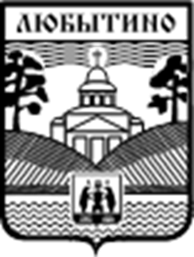 № 3, среда 6 марта 2019 года В данном номере опубликованы следующие документы: Объявление о проведении общественных слушаний.Проект решения Думы Об исполнении бюджета Любытинского муниципального района за 2018 год.Распоряжение № 79-рг от 28.02.2019 О внесении изменений в состав  Общественного совета  Администрации  Любытинского муниципального районаРаспоряжение № 81-рг 01.03.2019 О внесении изменения в План мероприятий («дорожную карту») повышения финансовой и организационной эффективности  образовательных организаций в Любытинском  муниципальном районе на 2018 -2019 годыРаспоряжение  от 01.03.2019 № 82-рг Об утверждении графика обследования дорожных условий на регулярных автобусных и школьных маршрутах , проходящих по автомобильным дорогам общего пользования местного значения в 2019 годуРаспоряжение  от 05.03.2019 № 84-рг О временном ограничении в весенний период 2019 года движения транспортных средств по автомобильным дорогам общего пользования муниципального значенияПостановление  от 15.02.2019 № 109 Об обеспечении отдыха, оздоровления  и занятости детей в 2019 годуПостановление от 20.02.2019 № 113О внесении изменений в Порядок предоставления и найма жилых помещений специализированного жилого фонда, находящихся в муниципальной собственности Любытинского муниципального районаПостановление от 20.02.2019 № 114 О внесении изменений в административный регламент предоставления муниципальной услуги «Предоставление земельного участка, находящегося в муниципальной собственности, в безвозмездное пользование»Постановление от 20.02.2019 № 115 О внесении изменений в административный регламент предоставления муниципальной услуги «Предоставление земельного участка, находящегося в муниципальной собственности, в собственность без проведения торгов»Постановление от 20.02.2019 № 116 О внесении изменений в административный регламент предоставления муниципальной услуги «Предоставление земельного участка, находящегося в муниципальной собственности, в собственность на торгах»Постановление от 20.02.2019 № 117 О внесении изменений в административный регламент предоставления муниципальной услуги «Предоставление земельного участка, государственная собственность на который не разграничена, в собственность на торгах»Постановление от 20.02.2019 № 118 О внесении изменений в административный регламент предоставления муниципальной услуги «Предоставление земельного участка, государственная собственность на который не разграничена, в собственность без проведения торгов»12 Постановление от 20.02.2019 № 119 О внесении изменений в административный регламент предоставления муниципальной услуги «Предоставление земельного участка, государственная собственность на который не разграничена, в аренду на торгах»Постановление от 20.02.2019 № 120 О внесении изменений в административный регламент предоставления муниципальной услуги «Предоставление земельного участка, государственная собственность на который не разграничена, в собственность бесплатно»Постановление от 20.02.2019 № 121 О внесении изменений в административный регламент предоставления муниципальной услуги «Предоставление земельного участка, государственная собственность на который не разграничена, в безвозмездное срочное пользование»15. Постановление от 20.02.2019 № 122 О внесении изменений в административный регламент предоставления муниципальной услуги «Предоставление земельного участка, государственная собственность на который не разграничена, в постоянное (бессрочное) пользование»Постановление от 20.02.2019 № 123 О внесении изменений в административный регламент предоставления муниципальной услуги «Предоставление земельного участка, находящегося в муниципальной собственности, в постоянное бессрочное пользование»Постановление от 20.02.2019 № 124 О внесении изменений в административный регламент предоставления муниципальной услуги «Предоставление земельного участка, находящегося в муниципальной собственности, в собственность бесплатно»Постановление от 20.02.2019 № 125 О внесении изменений в административный регламент предоставления муниципальной услуги «Прекращение права постоянного (бессрочного) пользования, права пожизненного наследуемого владения, права аренды, права безвозмездного пользования земельными участками, государственная собственность на который не разграничена»Постановление от 20.02.2019 № 126 О внесении изменений в административный регламент предоставления муниципальной услуги «Прекращение права постоянного (бессрочного) пользования, права пожизненного наследуемого владения, права аренды, права безвозмездного пользования земельными участками, находящимися в муниципальной собственности»Постановление от 20.02.2019 № 127 О внесении изменений в дминистративный регламент предоставления муниципальной услуги «Предварительное согласование предоставления земельного участка»Постановление от 20.02.2019 № 128 О внесении изменений в административный регламент предоставления муниципальной услуги «Предоставление земельного участка, находящегося в муниципальной собственности, в аренду без проведения торгов»Постановление от 20.02.2019 № 129 О внесении изменений в административный регламент предоставления муниципальной услуги «Предоставление земельного участка, государственная собственность на который не разграничена, в аренду без проведения торгов»Постановление от 20.02.2019 № 130 О внесении изменений в административный регламент предоставления муниципальной услуги «Предоставление земельного участка, находящегося в муниципальной собственности, в аренду на торгах»Постановление от 20.02.2019 № 131 О внесении изменений в административный регламент предоставления муниципальной услуги  «Признание помещения жилым помещением, пригодным (непригодным) для проживания граждан, а также многоквартирного дома аварийным и подлежащим сносу или  реконструкции»Постановление  от 20.02.2019 № 132 О внесении изменений в административный регламент предоставления муниципальной услуги  «Выдача специальных разрешений на движение по автомобильным дорогам местного значения транспортного средства, осуществляющего перевозки опасных грузов»Постановление от 20.02.2019 № 133 О внесении изменений в административный регламент предоставления муниципальной услуги  «Выдача специальных разрешений на движение по автомобильным дорогам местного значения транспортного средства, осуществляющего перевозки тяжеловесных и (или) крупногабаритных грузов»Постановление  от 20.02.2019 № 134 О внесении изменений в административный регламент предоставления муниципальной услуги  «Предоставление информации о порядке предоставления жилищно-коммунальных услуг населению»Постановление от 20.02.2019 № 135 О внесении изменений в административный регламент предоставления муниципальной услуги  «Согласование схемы движения транспорта и пешеходов на период проведения работ на проезжей части»Постановление от 22.02.2019 № 140 Об утверждении муниципальной программы Любытинского сельского поселения «Благоустройство территории Любытинского сельского поселения на 2016-2020 годы и на период до 2024 года» в новой редакции30  Постановление от 22.02.2019 № 141 О внесении изменений в административный регламент предоставления муниципальной услуги  «Предоставление разрешения на условно разрешенный вид использования земельного участка или объекта капитального строительства»Постановление от 22.02.2019 № 142 О внесении изменений в административный регламент предоставления муниципальной услуги  «Предоставление разрешения на отклонение от предельных параметров разрешенного строительства, реконструкции объектов капитального строительства»Постановление от 22.02.2019 № 143  О внесении изменений в административный регламент предоставления муниципальной услуги  «Перевод жилого помещения в нежилое помещение или нежилого помещения в жилое помещениеПостановление от 22.02.2019 № 144 О внесении изменений в административный регламент предоставления муниципальной услуги  «Изменение вида разрешенного использования земельных участков, расположенных на территории Любытинского муниципального района»Постановление от 22.02.2019 № 145 О внесении изменений в административный регламент предоставления муниципальной услуги  «Установление сервитута в отношении земельного участка, находящегося в муниципальной собственности»Постановление от 22.02.2019 № 146 О внесении изменений в административный регламент предоставления муниципальной услуги  «Установление сервитута в отношении земельного участка, государственная собственность на который не разграничена»Постановление от 22.02.2019 № 147 О внесении изменений в административный регламент предоставления муниципальной услуги  «Выдача выписки из Правил землепользования и застройки муниципальных образований»Постановление от 22.02.2019 № 148 О внесении изменений в административный регламент предоставления муниципальной услуги  «Отнесение земель или земельных участков в составе таких земель к определенной категории»Постановление от 22.02.2019 № 149 О внесении изменений в административный регламент предоставления муниципальной услуги  «Выдача разрешений на строительство» Постановление от 22.02.2019 № 150 О внесении изменений в административный регламент предоставления муниципальной услуги  «Выдача разрешения на ввод объекта   в эксплуатацию при осуществлении строительства, реконструкции объектов капитального строительства»Постановление  от 22.02.2019 № 151 О внесении изменений в административный регламент предоставления муниципальной услуги «Выдача разрешений на установку и эксплуатацию рекламных конструкций на территории Любытинского района, аннулирование таких разрешений»Постановление от 22.02.2019 № 152 О внесении изменений в административный регламент предоставления муниципальной услуги  «Утверждение схемы расположения земельного участка или земельных участков на кадастровом плане территорий»Постановление  от 22.02.2019 № 153 О внесении изменений в административный регламент предоставления муниципальной услуги  «Выдача акта освидетельствования проведения основных работ по строительству объекта индивидуального жилищного строительства (монтаж фундамента, возведение стен и кровли) или проведение работ по реконструкции объекта индивидуального жилищного строительства, в результате которых общая площадь жилого помещения (жилых помещений) реконструируемого объекта увеличивается не менее чем на учетную норму площади жилого помещения, устанавливаемую в соответствии с жилищным законодательством Российской Федерации»Постановление  от 22.02.2019 № 155 О внесении изменений в административный регламент предоставления муниципальной услуги  «Предоставление молодым семьям социальных выплат на приобретение (строительство) жилья»Постановление от 22.02.2019 № 156 О внесении изменений в административный регламент предоставления муниципальной услуги «Выдача уведомления о соответствии/ несоответствии построенного или реконструированного объекта индивидуального жилищного строительства или садового дома требованиям законодательства о градостроительной деятельности»Постановление от 22.02.2019 № 157 О внесении изменений в административный регламент предоставления муниципальной услуги «Выдача уведомления о соответствии/ несоответствии указанных в уведомлении о планируемом строительстве параметров объекта индивидуального жилищного строительства или садового дома установленным параметрам и допустимости размещения объекта ндивидуального жилищного строительства или садового дома на земельном участке»Постановление от 27.02.2019 № 179Об утверждении  Плана мероприятий по осуществлению дорожной деятельности в отношении автомобильных дорог общего пользования местного значения находящихся в муниципальной  собственности  Любытинского  сельского поселения в 2019 годуПостановление от 27.02.2019 № 180 Об утверждении  Плана мероприятий по осуществлению дорожной деятельности в отношении автомобильных дорог общего пользования местного значения находящихся в муниципальной собственности муниципального района в 2019 годуПостановление от 01.03.2019 № 187 Об утверждении Положения об организации предоставления общедоступного и бесплатного дошкольного, начального общего, основного общего, среднего общего образования по основным общеобразовательным программам  в муниципальных образовательных организациях на территории Любытинского муниципального района в новой редакцииПостановление  от 01.03.2019 № 187 Об утверждении Положения об организации предоставления общедоступного и бесплатного дошкольного, начального общего, основного общего, среднего общего образования по основным общеобразовательным программам  в муниципальных образовательных организациях на территории Любытинского муниципального района в новой редакцииПостановление  от 01.03.2019 № 188 Об утверждении Порядка устройства ребенка в другую общеобразовательную организацию Любытинского  муниципального района в случае  отсутствия свободных мест в муниципальной общеобразовательной организации  в новой редакцииПостановление от 01.03.2019 № 189 Об утверждении Положения по аттестации кандидатов на  должность руководителя и руководящих работников муниципальных образовательных организаций, подведомственных комитету образования Администрации Любытинского муниципального района в новой редакцииПостановление от 01.03.2019 № 193 О переносе сроков капитального ремонта общего имущества в многоквартирных домахПостановление от 04.03.2019 № 194 Об утверждении муниципальной программы Любытинского муниципального района «Развитие культуры и туризма на территории Любытинского муниципального района на 2014-2024 годы» в новой редакцииПостановление от 04.03.2019 № 195 О  внесении изменения в муниципальное задание муниципальному бюджетному учреждению Любытинского муниципального района «Хозяйственно-диспетчерская служба» на 2018 год и плановый период 2019 и 2020 годовПостановление  от 06.03.2018 № 205 Об утверждении муниципального задания муниципальному бюджетному учреждению Любытинского муниципального района «Хозяйственно-диспетчерская служба» на 2019 год и плановый период 2020 и 2021 годовПостановление от 06.03.2019 № 209 О внесении изменения в постановление Администрации муниципального района от 15.02.2019 года № 109  Постановление от 06.03.2019 № 210 О внесении изменений в План мероприятий («дорожную карту») «Изменения в отраслях социальной сферы, направленные на повышение эффективности образования в Любытинском муниципальном районе» на 2014-2018 годыОБЪЯВЛЕНИЕНовгородский филиал федерального государственного бюджетного научного учреждения «Всероссийский научно-исследовательский институт рыбного хозяйства и океанографии» информирует о проведении общественных слушаний «Материалов, обосновывающих общий допустимый улов водных биологических ресурсов (судак (жилая форма), сиг (пресноводная жилая форма)) в озере Ильмень и малых водоемах Новгородской области на 2020 год (с оценкой воздействия на окружающую среду)». Слушания состоятся 11 апреля 2019 г. в 16.00, в здании организатора общественных слушаний - администрации Парфинского муниципального района Новгородской области по адресу: п. Парфино, ул. Карла Маркса, д. 60 каб. 5а.С указанными материалами можно ознакомиться на сайте ФГБНУ «ВНИРО» - http://www.vniro.ru и в Новгородском филиале ФГБНУ «ВНИРО» по адресу:  г. В. Новгород, ул. Добрыня, д. 8. Контактный телефон 8(8162) 77-73-03, Никитина Т.В.ПроектРоссийская   ФедерацияНовгородская областьДУМА ЛЮБЫТИНСКОГО МУНИЦИПАЛЬНОГО РАЙОНАР Е Ш Е Н И ЕОб  исполнении бюджета Любытинского муниципального района за 2018 годПринято Думой  муниципального района         2019 годаДума муниципального района:РЕШИЛА:1.Утвердить отчет об исполнении бюджета Любытинского муниципального района за 2018 год по доходам в сумме  315 034 969 рублей 81 копейка  и по расходам в сумме 300 157 627 рублей 53 копейки с превышением доходов над расходами в сумме 14 887 342 рубля 28 копеек и со следующими показателями: по доходов бюджета Любытинского муниципального района за 2018 год по кодам классификации доходов бюджетов согласно приложению 1  к настоящему решению:по расходам бюджета Любытинского муниципального района за 2018 год по ведомственной структуре расходов бюджета муниципального района согласно приложению 2 к настоящему решению:по расходам бюджета Любытинского муниципального района за 2018 год по разделам и подразделам классификации расходов бюджетов согласно приложению 3 к настоящему решению:по источникам финансирования дефицита бюджета Любытинского муниципального района за 2018 год  по кодам классификации источников финансирования дефицитов бюджетов согласно приложению 4 к настоящему решению:2. Опубликовать настоящее решение в бюллетени «Официальный вестник» и разместить на официальном сайте Администрации Любытинского муниципального района в сети Интернет.Проект внес:    Глава муниципального района                                                         А.А.УстиновПодготовила:Председатель комитетафинансов района                                                                                О.В.НовиковаСогласовано:Заведующая отделом правового обеспеченияи работы с населением Администрациимуниципального района                                                                  О.В.СтепановаРазослать: комитет финансов района, организационный отдел,  контрольно-счетная палата      При проведении первичной антикоррупционной экспертизы данного проекта решения, способствующих созданию условий для проявления коррупции, не выявлено.Разработчик:Председатель комитетафинансов района                                                                                 О.В.Новикова СВЕДЕНИЯо численности муниципальных служащих и работников муниципальных учреждений Любытинского муниципального района на 1 января 2019 годаРоссийская  ФедерацияНовгородская областьАдминистрация  Любытинского муниципального района  Р А С П О Р Я Ж Е Н И Еот 28.02.2019 № 79-ргр.п.ЛюбытиноО внесении изменений в состав  Общественного совета  Администрации Любытинского муниципального районаВ  соответствии  с Положением об Общественном совете Администрации Любытинского муниципального района, утвержденным постановлением Администрации Любытинского муниципального района от 10.03.2017 № 168:1.Внести в состав Общественного совета Администрации Любытинского муниципального района следующие изменения: - ввести в состав Общественного совета Администрации Любытинского муниципального района- исключить из состава Общественного совета Администрации Любытинского муниципального района2.Опубликовать распоряжение в бюллетене «Официальный вестник» и разместить на официальном сайте Администрации муниципального района в информационно-телекоммуникационной сети «Интернет». Главамуниципального района                                                    А.А.Устинов  Российская  ФедерацияНовгородская областьАдминистрация  Любытинского муниципального района  Р А С П О Р Я Ж Е Н И Еот 01.03.2019 № 81-ргр.п.Любытино           О внесении изменения в План мероприятий («дорожную карту») повышения финансовой и организационной эффективности  образовательных организаций в Любытинском  муниципальном районе на 2018 -2019 годы        	1. Внести изменение в План мероприятий («дорожную  карту») повышения финансовой и организационной эффективности  образовательных организаций в Любытинском  муниципальном районе на 2018 -2019 год, утвержденный распоряжением Администрации  Любытинского муниципального района от 21.09.2018 № 454-рг,  изложив  строки   4.3. и 4.4. пункта 4  согласно приложению.       	2. Опубликовать постановление в бюллетене «Официальный вестник» и разместить на официальном сайте комитета образования Администрации муниципального района в информационно-телекоммуникационной сети Интернет.Главамуниципального района                                                          А.А.Устинов                                                                                                                              Приложение                                                                                                                                   к распоряжению Администрации                                                                                                                                   муниципального района                                                                                                                                    от 01.03.2019 № 81-ргПлан мероприятий («дорожная карта»)  повышения финансовой и организационной эффективности образовательных организаций в Любытинском  муниципальном районе на 2018 -2019 годы Российская  ФедерацияНовгородская областьАдминистрация  Любытинского муниципального района  Р А С П О Р Я Ж Е Н И Еот 01.03.2019 № 82-ргр.п.ЛюбытиноОб утверждении графика обследования дорожных условий на регулярных автобусных и школьных маршрутах,проходящих по автомобильным дорогам общего пользования местногозначения в 2019 году	В соответствии с Федеральным законом от 10 декабря 1995 года № 196-ФЗ «О безопасности дорожного движения», Приказом Министерства транспорта Российской Федерации от 15 января 2014г. № 7 «Об утверждении Правил обеспечения безопасности перевозок пассажиров и грузов автомобильным транспортом и городским наземным электрическим транспортом и Перечня мероприятий по подготовке работников юридических лиц и индивидуальных предпринимателей, осуществляющих перевозки автомобильным транспортом и городским наземным электрическим транспортом, к безопасной работе и транспортных средств к безопасной эксплуатации», другими нормативными актами, действующими в сфере обеспечения безопасности дорожного движения и Положением о комиссии по обследованию дорожных условий на регулярных автобусных и школьных маршрутах, проходящих по автомобильным дорогам общего пользования местного значения, утвержденным Постановлением Администрации Любытинского муниципального района от 28.09.2012 № 433 комиссии  провести обследование дорожных условий на регулярных автобусных и школьных маршрутах, проходящих по автомобильным дорогам общего пользования местного значения два раза в год: перед их открытием к весенне-летнему периоду и в процессе их эксплуатации к осенне-зимнему периоду, согласно прилагаемого графика.Обследование дорожных условий на регулярных и школьных маршрутах, проходящих по автомобильным дорогам общего пользования местного значения проводится с целью оценки соответствия технического состояния и уровня содержания дорог, улиц, искусственных сооружений, инженерного оборудования, железнодорожных переездов требованиям безопасности движения, а также общей оценки возможности осуществления автобусных перевозок.	1. Утвердить прилагаемый график обследования дорожных условий; 	2. Комиссии по обследованию дорожных условий на регулярных авто-бусных и школьных маршрутах, проходящих по автомобильным дорогам общего пользования местного значения (далее - комиссии):2.1. Провести обследование в соответствии с утвержденным графиком;	2.2. Составить акты обследования дорожных условий на регулярных ав-тобусных и школьных маршрутах, проходящих по автомобильным дорогам общего пользования местного значения;	2.3. Требовать и контролировать выполнение работ по устранению выявленных недостатков;	2.4. Дать заключение о возможности открытия и эксплуатации действу-ющих автобусных и школьных маршрутов;	3. Контроль за выполнением распоряжения возложить на заместителя Главы администрации муниципального района Сивца С.Н.Главамуниципального района                                                    А.А.УстиновРоссийская  ФедерацияНовгородская областьАдминистрация  Любытинского муниципального района  Р А С П О Р Я Ж Е Н И Еот 05.03.2019 № 84-ргр.п.ЛюбытиноО временном ограничении в весенний период 2019 года движения транспортных средств по автомобильным дорогамобщего пользования муниципального значения	В соответствии со статьей 30 Федерального закона от 8 ноября 2007 года № 257-ФЗ «Об автомобильных дорогах и о дорожной деятельности в Российской Федерации и о внесении изменений в отдельные законодательные акты Российской Федерации» и постановлением Администрации области от 11.03.2012 № 112 «Об утверждении Порядка осуществления временных ограничения или прекращения движения транспортных средств по автомобильным дорогам регионального или межмуниципального и местного значения»:1. Ввести с 01 апреля по 30 апреля 2019 года временное ограничение движения по автомобильным дорогам общего пользования местного значения следующих транспортных средств:   с осевыми нагрузками свыше 5,0 т на автомобильных дорогах (участках автомобильных дорог) с асфальтобетонным покрытием;с осевыми нагрузками свыше 4,5 т на грунтовых автомобильных дорогах, дорогах с гравийным и (или) щебеночным покрытием.2. Ограничение движения не распространяется на пассажирские перевозки автобусами, перевозки продуктов питания, животных, лекарственных средств, горюче-смазочных материалов, семенного фонда, удобрений, кормов, почты и почтовых грузов, перевозки грузов, необходимых для предотвращения и ликвидации последствий стихийных бедствий и иных чрезвычайных ситуаций, перевозки сжиженного газа населению, бытовых отходов мусоровозами, на специальные автомобили, предназначенные для текущего содержания действующей сети автомобильных дорог, аварийно-технического обслуживания объектов энергетического комплекса, газового и коммунального хозяйства, на автотранспортные средства органов внутренних дел, пожарных и медицинских служб.3. Согласовывать с отделением полиции по Любытинскому району межмуниципального отдела Министерства внутренних дел России «Боровичский» дислокацию временных дорожных знаков и знаков дополнительной информации (таблички), ограничивающих нагрузку на ось транспортных средств, до начала их установки. Дорожные знаки должны быть установлены с учетом требований ГОСТ Р 52289-2004, а их конструкция и технические характеристики должны соответствовать требованиям ГОСТ Р 52290-2004, ГОСТ 32945-2014;4. Рекомендовать отделению полиции по Любытинскому району меж-муниципального отдела Министерства внутренних дел России «Боровичский»  оказывать   содействие  Администрации   муниципального   района  в организации и проведении мероприятий по временному ограничению движения транспорта.5. Контроль за выполнением  распоряжения возложить  на заместителя Главы администрации муниципального района Сивца С.Н.6. Опубликовать распоряжение в районной газете «Любытинские вести»,  разместить на официальном сайте Администрации Любытинского муниципального района в информационно-телекоммуникационной сети «Интернет».Главамуниципального района           А.А.УстиновРоссийская  ФедерацияНовгородская областьАдминистрация  Любытинского муниципального районаП О С Т А Н О В Л Е Н И Еот 15.02.2019 № 109р.п.ЛюбытиноОб обеспечении отдыха, оздоровления  и занятости детейв 2019 годуВ соответствии с федеральными законами от 24 июля 1998 года                № 124-ФЗ «Об основных гарантиях прав ребенка в Российской Федерации» и от 6 октября 1999 года № 184-ФЗ «Об общих принципах организации законодательных (представительных) и исполнительных органов государственной власти субъектов Российской Федерации», постановлением Администрации Новгородской области от 26.04.2011 № 165 «Об обеспечении  отдыха и оздоровления детей», в целях обеспечения отдыха, оздоровления и занятости детей в 2019 году Администрация Любытинского муниципального района  ПОСТАНОВЛЯЕТ:1. Утвердить прилагаемые:1.1. Перечень мероприятий по организации отдыха, оздоровления и занятости детей в 2019 году;1.2. Порядок приобретения и выдачи путевок в загородные оздоровительные лагеря в каникулярное время;1.3. Порядок проведения смен лагерей с дневным пребыванием и профильных лагерей;1.4. Порядок проведения  смен лагеря труда и отдыха.2. Районной межведомственной комиссии по обеспечению  отдыха  детей в каникулярное время:2.1. Координировать работу отделов, комитетов, органов  местного самоуправления  и других организаций, участвующих в решении вопросов по созданию условий отдыха, оздоровления и занятости детей и подростков;2.2. Содействовать развитию всех форм отдыха и оздоровления детей в каникулярное время и временной занятости несовершеннолетних граждан в возрасте от 14 до 18 лет;2.3. Уделять особое внимание реализации мер по профилактике безнадзорности и правонарушений несовершеннолетних.	3. Комитету образования Администрации муниципального района:3.1. Осуществлять сбор заявок от заинтересованных организаций и граждан на выделение путевок для детей в загородные оздоровительные лагеря, кроме детей, находящихся в трудной жизненной ситуации;3.2. Осуществлять частичную оплату стоимости путевок: 	в загородные лагеря со сроком пребывания не менее 7 дней в период весенних, осенних, зимних школьных каникул и со сроком пребывания              21 день  в период летних школьных каникул - для  детей в возрасте до от 6 до 17 лет (включительно). 	Компенсацию производить в пределах средств, запланированных в бюджете муниципального района на эти цели в соответствии с Порядком приобретения и выдачи путевок в загородные  оздоровительные лагеря  в каникулярное время, утвержденным настоящим постановлением;3.3. Осуществлять организацию взаимодействия органов исполнительной власти муниципального района по обеспечению отдыха, оздоровления и занятости детей на территории муниципального района;  	3.4. Организовать работу 5 лагерей с дневным пребыванием и лагеря труда и отдыха  на базе образовательных организаций муниципального района в соответствии с Порядком проведения смен лагерей с дневным пребыванием детей и лагерей труда и отдыха, утвержденным настоящим постановлением;			3.5. Осуществлять методическое руководство деятельности  по организации работы смен  лагерей с дневным пребыванием, профильных лагерей и лагеря труда и отдыха.4. Рекомендовать областному бюджетному  учреждению социального обслуживания «Любытинский комплексный центр социального обслуживания населения» (по согласованию):4.1. Обеспечить организацию отдыха детей, находящихся в трудной жизненной  ситуации, в соответствии с Порядком организации отдыха и оздоровления детей, находящихся в трудной жизненной ситуации, в детских оздоровительных организациях независимо от их организационно - правовых форм и подчинённости, утвержденных постановлением Администрации области от 26.04.2011 № 165 «Об обеспечении отдыха и оздоровления детей»; 4.2. Организовать направление на отдых детей, находящихся в трудной жизненной ситуации, в соответствии с установленными квотами, которые рассчитываются исходя из численности детей, находящихся в трудной жизненной ситуации, проживающих на территории муниципального района;4.3. Организовать работу лагеря с дневным пребыванием детей «Непоседы».4.4. Обеспечить  100-процентный охват детей, состоящих на учёте в районной, городской комиссиях по делам несовершеннолетних и защите их прав, организованными формами отдыха и оздоровления;4.5. Обеспечить 100-процентный  охват  организованными формами отдыха и занятости всех подростков, состоящих на учёте в органах внутренних дел, детей, находящихся в трудной жизненной ситуации, социально опасном положении, и детей-инвалидов.		5. Рекомендовать государственному областному бюджетному учреждению здравоохранения «Зарубинская центральная районная больница»:         	5.1. Организовать оздоровление  детей в санаторно-курортных  учреждениях  в соответствии с Порядком организации санаторно-курортного лечения и оздоровления в детских санаториях и санаторных оздоровительных лагерях круглогодичного действия независимо от их организационно-правовых форм и подчинённости; 5.2. Направить на санаторно-курортное лечение в детские санатории детей в возрасте от 3 до 15 лет, в санаторные оздоровительные лагеря круглогодичного действия - детей школьного возраста до 15 лет включительно, срок оздоровления - 21 день;5.3. Провести медицинский отбор и направление детей на санаторно-курортное лечение в соответствии с приказом Министерства здравоохранения и социального развития Российской Федерации от 22  ноября  2004 года № 256 «О порядке медицинского отбора и направления больных на санаторно-курортное лечение»;		5.4. Обеспечить контроль за снабжением летних лагерей, открытых на территории муниципального района, необходимыми лекарственными средствами; 		5.5. Осуществлять контроль и координацию работы по медицинскому обеспечению мероприятий, связанных с организацией отдыха и оздоровления детей;		5.6.Обеспечить своевременное и качественное проведение медицинских осмотров детей, отправляемых в оздоровительные организации всех типов или устраивающихся на работу в период летних каникул и в свободное от учёбы время;		5.7. Обеспечить контроль за полнотой и своевременностью внесения в личные медицинские книжки данных о профилактических прививках и результатах медицинских осмотров;		5.8. Оказывать содействие в укомплектовании оздоровительных лагерей квалифицированными медицинскими кадрами, в прохождении медицинского осмотра детей и работников. 	6. Комитету культуры, спорта и туризма Администрации муниципального района:         	6.1. Содействовать участию учреждений культуры и спорта в организации работы с детьми и подростками в период летних каникул;6.2. Принять участие в организации культурно-массового досуга детей в организованных формах летнего отдыха детей и подростков; 	6.3. Обеспечить координацию и методическое руководство работой по занятости подростков от 14 до 18 лет; 	6.4. Организовать работу профильного оборонно-спортивного лагеря с дневным пребыванием детей и спортивных площадок по месту жительства;          6.5. Организовать и провести многодневные походы «Робинзонада»;          6.6. Организовать проведение спортивных мероприятий во время летних каникул.7. Отделу занятости населения Любытинского района  обеспечить организацию временного трудоустройства несовершеннолетних граждан в возрасте от 14 до 18 лет за счет средств, выделенных на эти цели из областного бюджета.8. Комитету финансов Администрации муниципального района обеспечить направление средств на отдых и оздоровление детей, в организациях отдыха в соответствии с объемами средств, выделяемых на эти цели. 9. Отделению полиции  по Любытинскому району межмуниципального отдела Министерства внутренних дел России «Боровичский»: 	9.1. Обеспечить общественный порядок и безопасность при проезде организованных групп детей по маршрутам следования к местам отдыха и обратно, а также в период их пребывания в организациях отдыха и оздоровления детей;9.2. Осуществлять меры по предупреждению детского дорожного травматизма, созданию условий для безопасного нахождения детей на улицах. 10. Для осуществления финансирования стоимости путевок руководствоваться установленной средней стоимостью путевки в загородные детские оздоровительные организации со сроком пребывания 21 день -              16690,0 рубля (стоимость установлена постановлением Правительства Новгородской области от 07.06.2018 № 262 «О внесении изменений в постановление Администрации области от 26.04.2011 № 165»).11. Средняя стоимость путевки в детских санаториях и санаторных оздоровительных лагерях круглогодичного действия независимо от их организационно-правовых форм и подчиненности со сроком пребывания 21 день -16690,0 рублей (стоимость установлена постановлением Правительства Новгородской области от 07.06.2018 № 262 «О внесении изменений в постановление Администрации области от 26.04.2011 №165»)   12. Установить продолжительность работы лагерей с дневным пребыванием детей - 19 календарных дней в период летних каникул и не менее 7 дней в период весенних, осенних, зимних школьных каникул. 13. Рекомендовать полную стоимость путёвки в летние лагеря с дневным пребыванием детей для детей, не проживающих на территории Новгородской области - 3400 рублей. 14. Рекомендовать:	14.1. Территориальному отделу территориального управления Федеральной службы по надзору в сфере защиты прав потребителей и благополучия человека по Новгородской области в Боровичском районе обеспечить осуществление государственного санитарно-эпидемиологического надзора в организациях отдыха и оздоровления детей и при перевозке организованных 	14.2. Государственному  областному  бюджетному  учреждению  здравоохранения «Зарубинская центральная районная больница» представлять информацию о проделанной работе в районную межведомственную  комиссию по обеспечению отдыха детей  в каникулярное  время (далее - комиссия) ежемесячно до 5 числа месяца, следующего за отчетным.14.3. Комитетам Администрации муниципального района: культуры, спорта  и  туризма, образования, отделу занятости населения Любытинского района, областному бюджетному  учреждению социального обслуживания «Любытинский комплексный центр социального обслуживания населения» представлять информацию о проделанной  работе в комиссию ежемесячно до 5 числа месяца, следующего за отчетным, комиссии представить информацию о выполнении постановления в Администрацию муниципального района - к 10 сентября 2019 года. 15. Считать утратившими силу постановления Администрации муниципального района: от 10.05.2016 № 377 «Об обеспечении отдыха и оздоровления детей в 2016 году»; от 10.05.2017 № 473, от 30.05.2018 № 408 «О внесении изменений в постановление Администрации муниципального района от 10.05.2016 № 377»; от 10.02.2017 № 106 «Об утверждении Порядка проведения смен лагерей с дневным пребыванием и профильных лагерей в каникулярное время»; от 12.01.2017 №7 «О внесении изменений в порядок проведения смен лагерей с дневным пребыванием и профильных лагерей в каникулярное время».16. Контроль за выполнением постановления возложить на заместителя Главы администрации муниципального района Иванову О.А.17.  Опубликовать постановление в бюллетене «Официальный вестник» и разместить на официальном сайте Администрации муниципального района в информационно-телекоммуникационной сети «Интернет».Первый заместительГлавы администрации                                                        С.В.Матвеева                                                                  Утвержден                                                                 постановлением Администрации                                                                 муниципального района                                                                  от 15.02.2019 № 109ПОРЯДОКприобретения и выдачи путевок в загородные  оздоровительные лагеря в каникулярное время1. Настоящий Порядок приобретения и выдачи путевок в загородные оздоровительные лагеря в каникулярное время определяет процедуру приобретения и выдачи путевок в загородные оздоровительные лагеря в каникулярное время для детей в возрасте от 7 до 17 лет включительно,  зарегистрированных и проживающих на территории муниципального района, со сроком пребывания не менее 7 дней в период весенних, осенних и зимних каникул, со сроком  пребывания  21 календарный  день - в период летних каникул.2. Комитет образования Администрации муниципального района (далее комитет образования), выступая уполномоченным органом, ответственным за организацию отдыха детей в каникулярное время, кроме детей, находящихся в трудной жизненной ситуации,  на  основании настоящего постановления организует заявочную кампанию  с целью определения количества детей, планируемых к оздоровлению.3. Комитет образования:3.1. Осуществляет сбор заявок от заинтересованных организаций  и граждан на выделение путевок для детей в загородные оздоровительные лагеря, кроме детей, находящихся в трудной жизненной ситуации;3.2. Организует проведение конкурсов (при необходимости) и заключает договора на приобретение  путевок в загородные оздоровительные лагеря в соответствии с действующим законодательством в пределах средств, запланированных в бюджете муниципального района на эти цели;3.3. Осуществляет частичную оплату стоимости путевок в загородные лагеря со сроком пребывания не менее 7 дней в период весенних, осенних, зимних каникул и не более чем за 21 день в период летних каникул для детей в возрасте от 7 до 17 лет включительно -  в размере 50 процентов средней стоимости путевки и до 90 процентов средней стоимости путевки - для детей работников бюджетных организаций, финансируемых за счет средств бюджетов всех  уровней, и других организаций, финансовое положение которых не позволяет им оплачивать стоимость путевки в такие лагеря.3.4. На получение компенсации могут рассчитывать родители, оплатившие за свой счет полную стоимость путевки в детский загородный  оздоровительный лагерь. Однако продолжительность нахождения ребенка в нем не должна превышать 21 календарный день.3.5. Для оплаты частичной стоимости путёвки родители (законные представители) представляют в комитет образования муниципального района следующие документы:1. Заявление от одного из родителей (законного представителя) согласно приложению;2.  Документы об оплате стоимости путевки;3. Договор на приобретение путёвки;4. Обратный талон из лагеря.5.   Копия паспорта  заявителя;6. Копия  свидетельства о рождении ребенка (даже если у ребенка есть уже паспорт). Если в свидетельстве о рождении фамилия матери отличается от фамилии, указанной в справке с места работы, необходимо приложить ксерокопию документа, подтверждающего смену фамилии (ксерокопия свидетельства о заключении брака или разводе).  7. Копия удостоверения опекуна, если родитель является опекуном.8. Документы, подтверждающие регистрацию по месту жительства ребенка (справка формы № 9, или справка о регистрации форма № 3 (копия), или паспорт ребенка, если ему исполнилось 14 лет).9. Справка с места работы родителя (законного представителя) (обязательно должна содержать реквизиты предприятия (полное название, ИНН, КПП, юридический адрес, телефон, данные о приеме на работу (№ приказа, от какого числа), подпись, расшифровку подписи директора, печать).10. Номер счета в банке;Требуется представить копии перечисленных документов совместно с их оригиналами. Копии необходимых документов заверяются работниками комитета  образования.Доля стоимости путевки оплачивается из бюджета муниципального района на одного ребенка в возрасте от 7 до 17 лет включительно 1 раз в год.Выплата компенсации части стоимости путевки в летний лагерь, приобретенной родителями из собственных средств, производится путем перечисления суммы компенсации на лицевой счет, представленный в указанных документах в течение  трёх месяцев после регистрации заявления.3.6. Основаниями для отказа в предоставлении оплаты частичной стоимости путёвки заявителю являются: в документах, представленных заявителем, выявлена недостоверная или искаженная информация;получение путевки в загородный оздоровительный лагерь, не входящий в реестр загородных детских оздоровительных лагерей;достижение ребенком до заезда в лагерь возраста 18 лет;не предоставление заявителем оригинала обратного талона к путевке и документа, подтверждающего факт оплаты путевки;отсутствие финансовых средств, в связи с полным освоением выделенных финансовых средств в текущем году, предусмотренных на частичноевозмещение (компенсацию) стоимости путевки для детей в загородные оздоровительные лагеря;подача заявки на получение частичного возмещения (компенсации) стоимости путевки за летний период текущего года для детей в загородные детские оздоровительные лагеря для одного ребенка более одного раза.3.7. Если ребенок в лагерь не прибыл:работодатель или родитель (как физическое лицо) имеет право в течение  7 дней с начала смены сделать  письменный  запрос  на  имя  директора лагеря о возврате перечисленных средств, при этом оплата пребывания ребенка в лагере за 3 дня не возвращается;4. Оплата транспортных расходов по доставке детей в лагеря отдыха и обратно осуществляется за счет средств родителей.                                                   Приложение                                                  к Порядку приобретения и выдачи путевок                                                  в загородные  оздоровительные лагеря                                                   в каникулярное времяЗАЯВЛЕНИЕна предоставление компенсации родителям части расходов на оплату стоимости путевки в загородные детские оздоровительные лагеря            Прошу предоставить компенсацию части расходов на оплату стоимости путевки в ___________________________________________________(загородный детский оздоровительный лагерь)приобретаемой мной самостоятельно для сына (дочери)____________________________________________________________________________________                                              (ФИО ребенка, дата рождения, место регистрации) Стоимость приобретаемой путевки _____________________________ рублей.Период оздоровления _______________________________________________С Порядком предоставления компенсации родителям части расходов на оплату стоимости путевки в загородные детские оздоровительные лагеря,  ознакомлен (а). Проинформирован (а) о сроках подачи документов, а также об основаниях отказа в предоставлении компенсации. _______________________                                                        ____________ ________________                 Дата                                                                                                             Подпись                                                                             Утвержден                                                                   постановлением Администрации                                                                муниципального района                                                                       от 15.02.2019 № 109                                       ПОРЯДОКпроведения смен лагерей с дневным пребыванием и профильных лагерей в каникулярное время 1. Общие положения1.1. Настоящий Порядок определяет условия открытия и проведения смен в лагерях с дневным пребыванием и профильных лагерей в  каникулярное время и разработан в соответствии с Порядком проведения смен профильных лагерей, лагерей с дневным пребыванием, лагерей труда и отдыха, утвержденным приказом Министерства образования России от 13.07.2001   № 2688.1.2. Организаторами смен являются учреждения, подведомственные комитетам муниципального района: образования  и культуры, спорта и туризма.1.3. Организатор смен лагеря в установленном законодательством Российской Федерации порядке несет ответственность за:обеспечение жизнедеятельности лагеря;создание условий, обеспечивающих сохранность жизни и здоровья обучающихся  и сотрудников;качество реализуемых программ деятельности лагеря;соответствие форм, методов и средств воспитания возрасту, интересам и потребностям обучающихся и воспитанников;соблюдение прав и свобод обучающихся, воспитанников и сотрудников лагеря.1.4.Смены лагерей проводятся для обучающихся и воспитанников 7 - 17 лет на период летних, осенних, зимних и весенних каникул решением организатора смены по согласованию с руководством учреждения (организации), на базе которого проводится смена лагеря.1.5.При комплектовании смен лагерей первоочередным правом пользуются обучающиеся и воспитанники из категорий детей, находящихся в трудной жизненной ситуации.1.6.Комплектование смен профильного лагеря осуществляется в первую очередь из победителей и призеров предметных муниципальных, региональных и зональных олимпиад, смотров, творческих конкурсов, фестивалей, спортивных соревнований, активистов детских и молодежных объединений, а также обучающихся и воспитанников, достигших наивысших результатов в образовательной и творческой деятельности в рамках системы общего и дополнительного образования.1.7.Основные цели и задачи работы педагогического коллектива при проведении смены лагеря:- создание необходимых условий для оздоровления, отдыха и рационального использования каникулярного времени у обучающихся и воспитанников, формирования у них общей культуры и навыков здорового образа жизни;- создание максимальных условий для быстрой адаптации обучающихся и воспитанников с учетом возрастных особенностей.2. Организация смены лагеря2.1. Смены лагерей в зависимости от направленности проводятся на стационарной базе муниципальных автономных общеобразовательных организаций, Муниципального автономного образовательного учреждения дополнительного образования «Центр дополнительного образования», муниципального автономного образовательного учреждения дополнительного образования  «Детско-юношеская спортивная школа». Смена профильного лагеря может также проводиться в полевых условиях (в палатках)  при соблюдении требований безопасности.2.2. Помещения, сооружения и инвентарь, необходимый для проведения смены лагеря, передаются директору лагеря во временное пользование на период смены администрацией учреждения (организации), на базе которого (ой) организуется смена.Приемка учреждения (организации), на базе которого (ой) будет организована смена лагеря, осуществляется межведомственной комиссией, созданной Администрацией района с последующим оформлением акта приемки.2.3. Правила приемки лагеря определяются соответствующими санитарно-эпидемиологическими правилами и нормативами (СанПиН 2.4.4.25.99-10 «Гигиенические требования к устройству, содержанию и организации режима работы в оздоровительных учреждениях с дневным пребыванием детей в период каникул», утвержденными постановлением Главного государственного санитарного врача Российской Федерации от 19.04.2010 № 25»), применительно к соответствующему лагерю. Без санитарно-эпидемиологического заключения о соответствии места расположения лагеря санитарно-эпидемиологическим правилам открытие лагеря не допускается.2.4. Для открытия  лагерей с дневным пребыванием, профильных  лагерей администрация лагеря не позднее, чем за 2 недели до начала смены, должна представить в районную  межведомственную  комиссию  по обеспечению  отдыха детей в каникулярное время следующие  документы:Паспорт лагеря;Положение о лагере;Приказ об открытии лагеря;Смету расходов;Режим дня;Списки детей;Штатное расписание, перечень сотрудников (работников лагеря);Договор на поставку воды;Договор на  вывоз мусора;Договор на осуществление питания;Утверждённое и согласованное в органах Роспотребнадзора примерное 10-дневное меню на основании норм питания;Сертификаты соответствия, ветеринарные свидетельства на все продукты питания согласно 10-дневному меню;Протоколы исследований питьевой воды с разводящей сети из источника водоснабжения, ёмкостей для хранения питьевой воды (результаты действуют в течение 10 дней);Список поставщиков пищевых продуктов и бутилированной воды. Договора на поставку продуктов;Договор на медицинское обслуживание;Личные медицинские книжки с результатами прохождения медицинского осмотра, аттестации по гигиенической подготовке паспорт здоровья;Сведения о наличии аптечки;Сведения о наличии медицинского кабинета и изолятора с необходимым перечнем оборудования и лекарственных средств, а также подготовленного медицинского персонала;Договора на проведение дератизационных и дезинсекционных мероприятий.Копии документов должны быть заверены.2.5. Деятельность обучающихся и воспитанников во время проведения смены лагеря осуществляется в одновозрастных и разновозрастных группах (отрядах) и других объединениях по интересам, наполняемость которых составляет не более 25 человек для обучающихся и воспитанников 2 - 4 классов, для обучающихся и воспитанников старшего возраста - не более 40 человек.2.6.Продолжительность смены лагеря с дневным пребыванием не менее 7 дней в период весенних, осенних, зимних школьных каникул и 19 дней  в период летних школьных каникул - для  детей школьного  возраста до 17 лет.  Продолжительность смены профильного лагеря летом - не менее двух календарных недель, в осенние, зимние и весенние каникулы - не менее одной календарной недели.2.7.При определении допустимости применения труда детей и подростков следует руководствоваться гигиеническими критериями допустимых условий и видов работ для профессионального обучения и  труда  подростков (санитарные правила и нормы СанПиН 2.4.6.664-97, утвержденные постановлением Госкомсанэпиднадзора Российской Федерации от 04.04.97 № 5).2.8. При выборе формы и методов работы во время проведения смены лагеря, независимо от ее образовательной и творческой или трудовой направленности, приоритетными должны быть оздоровительная и образовательная деятельность, направленная на развитие ребенка (полноценное питание, медицинское обслуживание, пребывание на свежем воздухе, проведение оздоровительных, физкультурных, культурных мероприятий, организация экскурсий, походов, игр, занятий в объединениях по интересам: временных кружках, секциях, клубах, творческих мастерских). Содержание деятельности смены лагеря с дневным пребыванием определяется направленностью смены (профильной, труда и отдыха или иной направленностью) с обязательным проведением оздоровительных мероприятий.2.9.Главным в содержании деятельности смены профильного лагеря является практическая отработка знаний, умений и навыков в определенном виде (видах) социального, художественного, научно - технического и т.п. видов творчества, реализация программ детских и молодежных общественных объединений, выполнение коллективных или индивидуальных творческих работ, дополняемые обязательной системой мер по формированию здорового образа жизни.2.10.Питание обучающихся и воспитанников организуется в столовой учреждения (организации), в котором (ой) открыта смена лагеря, или, по согласованию с территориальными центрами госсанэпиднадзора, на договорных началах в ближайших объектах общественного питания.2.11. Транспортное обслуживание лагерей с дневным пребыванием, профильных лагерей осуществляется на договорной основе. При заключении договоров на транспортное обслуживание необходимо руководствоваться нормативной документацией - «Правилами организованной перевозки группы детей автобусами», утвержденными постановлением Правительства Российской Федерации от 17.12.2013 № 1177.3. Кадры, условия труда работников3.1. Директор смены лагеря назначается приказом организатора смены лагеря на срок, необходимый для подготовки и проведения смены, а также представления финансовой и бухгалтерской отчетности.3.2. Подбор кадров для проведения смены лагеря осуществляет организатор смены лагеря совместно с директором смены лагеря.3.4.Штатное расписание устанавливается организатором смены лагеря, исходя из целей и задач смены в пределах выделенных бюджетных ассигнований, а также с учетом внебюджетных источников финансирования.          3.5.Директор  смены лагеря: - обеспечивает общее руководство деятельностью смены лагеря, издает приказы, которые регистрируются в специальном журнале;- разрабатывает и (после согласования с организатором смены лагеря) утверждает должностные обязанности работников смены лагеря, знакомит их с условиями труда; проводит (с регистрацией в специальном журнале) инструктаж персонала смены лагеря по технике безопасности, профилактике травматизма и предупреждению несчастных случаев с обучающимися и воспитанниками; составляет график выхода на работу персонала смены лагеря;- создает безопасные условия для проведения образовательной и оздоровительной работы, занятости обучающихся и воспитанников, их трудовой деятельности;- несет ответственность за организацию питания обучающихся и воспитанников и финансово - хозяйственную деятельность смены лагеря.3.6.К педагогической деятельности в смене лагеря допускаются лица, имеющие высшее или среднее профессиональное образование, отвечающие требованиям квалификационных характеристик, определенных для соответствующих должностей педагогических работников.4. Порядок финансирования4.1. Смена лагеря финансируется из следующих источников:бюджета муниципального района;внебюджетных средств;средств родителей (законных представителей);добровольных пожертвований других физических и юридических лиц;иных источников, не запрещенных законодательством  Российской Федерации.4.2. Смета расходов на 1 день пребывания на одного ребенка должна включать утвержденный минимум затрат по следующим статьям:для лагерей дневного пребывания и профильных лагерей (на 2019 год):набор стоимости продуктов питания - 142,0 рубля;медикаменты - не более 3,94 рубля;нормы расхода на культурное обслуживание - не более 6,26 рублей. Родительская плата составляет 1200 рублей.4.3. После окончания смены в семидневный срок директор лагеря представляет отчёт об использовании финансовых средств.	5. Контроль за организацией работы лагеря	5.1.Контроль за организацией работы лагеря осуществляют:	директор лагеря;руководство учреждения (организации), на базе которого проводится смена лагеря;учредитель;		районная межведомственная комиссия  по обеспечению  отдыха детей в каникулярное время; 	государственные органы и организации, на которые в соответствии с законами и иными правовыми актами Российской Федерации возложен контроль за данной деятельностью.5.2.Нарушение директором  лагеря, руководством учреждения (организации), на базе которого проводится смена лагеря, настоящего порядка является основанием для привлечения их к дисциплинарной ответственности.	5.3.В случае нарушения учреждением (организацией), на базе которого проводится смена лагеря, настоящего Порядка районная межведомственная комиссия по обеспечению отдыха детей в каникулярное время вправе в установленном порядке приостановить или запретить деятельность лагеря.                                                         Утвержден                                                             постановлением Администрации                                                           муниципального района                                                              от 15.02.2019 № 109ПОРЯДОК  проведения смен лагеря труда и отдыха1. Общие положения	1.1. Настоящий Порядок определяет условия проведения смен лагеря труда и отдыха (далее Лагерь).1.2. Под сменой лагеря труда и отдыха понимается форма практического приобретения обучающимися и воспитанниками трудовых навыков, вовлечения их в общественно-полезную деятельность, сочетающую формирование у обучающихся и воспитанников навыков здорового образа жизни в период каникул.1.2. Организаторами смен Лагеря являются учреждения, подведомственные комитету образования.1.3. Организатор Лагеря в установленном законодательством Российской Федерации порядке несет ответственность за:обеспечение жизнедеятельности лагеря;создание условий, обеспечивающих сохранность жизни и здоровья обучающихся и сотрудников;организация труда подростков с оплатой выполненных работ;соответствие форм, методов и средств воспитания возрасту, интересам и потребностям  подростков;соблюдение прав и свобод подростков и сотрудников лагеря.	2. Организация смены лагеря2.1. Смена Лагеря проводится на стационарной базе муниципальных автономных общеобразовательных организаций. Продолжительность смены  1 месяц   за исключением выходных дней.В смене принимают участие подростки 14-18 лет.Лагерь функционирует с дневным пребыванием подростков. 	2.2.  Открытие Лагеря осуществляется при наличии документа, подтверждающего его соответствие настоящим санитарным правилам, выданного органом, осуществляющим функции по контролю и надзору в сфере обеспечения санитарно-эпидемиологического благополучия населения по месту его размещения. Правила приемки Лагеря определяются соответствующими санитарно-эпидемиологическими правилами (СанПиН 2.4.2.2842-11 «Санитарно-эпидемиологические требования к устройству, содержанию и организации работы лагерей труда и отдыха для подростков», утвержденными постановлением Главного государственного санитарного врача Российской Федерации от 18.03.2011 № 22). Без санитарно-эпидемиологического заключения о соответствии места базирования лагеря санитарно-эпидемиологическим правилам открытие Лагеря не допускается.2.3. Для открытия  Лагеря  администрация лагеря не позднее, чем за 2 недели до начала смены, должна представить в районную  межведомственную  комиссию  по обеспечению  отдыха детей в каникулярное время следующие  документы:1. Паспорт лагеря;2. Положение о лагере;3. Приказ об открытии лагеря;4. Режим дня;5. Списки детей;6. Штатное расписание + перечень сотрудников (работников лагеря);7. Договор на поставку воды;8. Договор на  вывоз мусора;9. Протоколы исследований питьевой воды с разводящей сети из источника водоснабжения, ёмкостей для хранения питьевой воды (результаты действуют в течение 10 дней);10. Договор на медицинское обслуживание;11. Личные медицинские книжки с результатами прохождения медицинского осмотра, аттестации по гигиенической подготовке паспорт здоровья;12. Сведения о наличии аптечки;	13. Сведения о наличии медицинского кабинета и изолятора с необходимым перечнем оборудования и лекарственных средств, а также подготовленного медицинского персонала;	14. Договора на проведение дератизационных и дезинсекционных мероприятий;Копии документов должны быть заверены.Условия труда подростков независимо от выполняемых видов деятельности и сроков работы должны отвечать санитарно-эпидемиологическим требованиям, предъявляемым к безопасности условий труда работников, не достигших 18-летнего возраста.При определении допустимости применения труда детей и подростков следует руководствоваться гигиеническими критериями допустимых условий и видов работ для профессионального обучения и  труда  подростков  (санитарные правила и нормы СанПиН 2.4.6.664-97, утвержденные постановлением Госкомсанэпиднадзора Российской Федерации от 04.04.97 № 5).Каждая смена лагеря труда и отдыха комплектуется одновременно всеми подростками. Подростки должны предоставить медицинские документы о состоянии здоровья, об отсутствии у них контактов с инфекционными боль-ными и заключение врача о допуске к работе, разрешение органа опеки и попечительства на заключение трудового договора с несовершеннолетним.Продолжительность работы подростков составляет не более 2,5 часов. Организация режима дня подростков в лагере труда и отдыха предусматривает рациональную организацию трудовой деятельности, проведение физкультурно-оздоровительных, культурно-массовых мероприятий, организацию экскурсий, походов, организацию перерывов для отдыха.3. Порядок финансирования3.1. Смена Лагеря финансируется из следующих источников:бюджета муниципального района;внебюджетных средств;3.2. После окончания смены в семидневный срок директор лагеря предоставляет отчёт об использовании финансовых средств.	4. Контроль за организацией работы Лагеря	Контроль за организацией работы Лагеря осуществляют:	директор лагеря;	руководитель организации, при которой организован Лагерь, в соответствии с действующим законодательством;         учредитель;	районная межведомственная комиссия  по обеспечению  отдыха детей в каникулярное время; 	государственные органы и организации, на которые в соответствии с законами и иными правовыми актами Российской Федерации возложен контроль за данной деятельностью.	Нарушение начальником  лагеря, руководителем   образовательной организации настоящего порядка является основанием для привлечения их к дисциплинарной ответственности.	В случае нарушения образовательной организацией, на базе которого находится Лагерь, настоящего Порядка районная межведомственная комиссия по обеспечению отдыха детей в каникулярное время вправе в установленном порядке приостановить или запретить деятельность Лагеря.__________________________                                                                                                                            Утвержден                                                                                                                                                                постановлением Администрации                                                                                                                                                                        муниципального района                                                                                                                                                                            от 15.02.2019 № 109ПЕРЕЧЕНЬмероприятий по организации отдыха детей, их оздоровления и занятости в 2019 годуРоссийская  ФедерацияНовгородская областьАдминистрация  Любытинского муниципального районаП О С Т А Н О В Л Е Н И Еот 20.02.2019 № 113 р.п.ЛюбытиноО внесении изменений в Порядок предоставления и найма жилых помещений специализированного жилого фонда, находящихся в муниципальной собственности Любытинского муниципального районаАдминистрация Любытинского муниципального района                           ПОСТАНОВЛЯЕТ:	1.Внести изменения в Порядок предоставления и найма жилых помещения специализированного жилого фонда, находящихся в муниципальной собственности Любытинского муниципального района, утвержденный постановлением Администрации муниципального района от 23.01.2015 № 18, изложив раздел  3 «Порядок включения жилого помещения в муниципальный специализированный жилищный фонд, с отнесением к определённому виду специализированных жилых помещений»  в следующей редакции:	«3.Порядок включения жилого помещения в муниципальный                       специализированный жилищный фонд, с отнесением к               определённому виду специализированных жилых помещений 3.1. Включение жилого помещения в специализированный жилищный фонд с отнесением такого помещения к определенному виду жилых помещений специализированного жилищного фонда и исключение жилого помещения из указанного фонда производятся на основании Постановления Администрации Любытинского муниципального района, по решению действующей жилищной комиссии при Администрации Любытинского муниципального района.3.2. Для отнесения жилых помещений к определенному виду жилых помещений специализированного жилищного фонда заявитель представляет в орган управления следующие документы:а) заявление об отнесении жилого помещения к определенному виду жилых помещений специализированного жилищного фонда;б) документ, подтверждающий право собственности либо право хозяйственного ведения или оперативного управления на жилое помещение;в) технический паспорт жилого помещения;г) заключение о соответствии жилого помещения предъявляемым к нему требованиям.3.3. Указанное заявление рассматривается органом управления в течение 30 дней с даты подачи документов.3.4. Орган управления в срок, предусмотренный в пункте 3.3 настоящего Положения, принимает решение об отнесении жилого помещения к определенному виду жилого помещения специализированного жилищного фонда либо об отказе в таком отнесении.3.5.Информация о принятом органом управления решении направляется заявителю в течение 3 рабочих дней с даты принятия такого решения.3.6.Решение об отнесении жилого помещения к определенному виду жилых помещений специализированного жилищного фонда направляется также в орган, осуществляющий регистрацию прав на недвижимое имущество и сделок с ним, в течение 3 рабочих дней с даты принятия такого решения.3.7.Отказ в отнесении жилого помещения к определенному виду специализированного жилищного фонда допускается в случае несоответствия жилого помещения требованиям, предъявляемым к этому виду жилых помещений.3.8. Использование жилого помещения в качестве специализированного жилого помещения допускается только после отнесения жилого помещения к определенному виду жилых помещений специализированного жилищного фонда в соответствии с настоящими Правилами.».2.  Опубликовать постановление в бюллетене «Официальный вестник» и разместить на официальном сайте Администрации муниципального района в информационно-телекоммуникационной сети «Интернет».Главамуниципального района                                                              А.А.УстиновРоссийская  ФедерацияНовгородская областьАдминистрация  Любытинского муниципального районаП О С Т А Н О В Л Е Н И Еот 20.02.2019 № 114 р.п.ЛюбытиноО внесении изменений в административный регламент предоставления муниципальной услуги «Предоставление земельного участка, находящегося в муниципальной собственности, в безвозмездное пользование»Администрация Любытинского муниципального района                     ПОСТАНОВЛЯЕТ:Внести изменения в административный регламент предоставления муниципальной услуги «Предоставление земельного участка, находящегося в муниципальной собственности, в безвозмездное пользование, в собственность на торгах», утвержденный постановлением Администрации муниципального района от 22.08.2018 № 741:	1.1.  Изложить пункт 2.8 в новой редакции: «2.8.Указание на запрет требовать от заявителя представления документов и информации или осуществления действий, представление или осуществление которых не предусмотрено нормативными правовыми актами, регулирующими отношения, возникающие в связи с предоставлением муниципальной услуги.Запрещается требовать от заявителя: 1) представления документов и информации или осуществления действий, представление или осуществление которых не предусмотрено нормативными правовыми актами, регулирующими отношения, возникающие в связи с предоставлением государственных и муниципальных услуг;2) представления документов и информации, в том числе подтверждающих внесение заявителем платы за предоставление муниципальной услуги, которые в соответствии с нормативными правовыми актами Российской Федерации, субъектов Российской Федерации и муниципальными правовыми актами находятся в распоряжении органов, предоставляющих муниципальную услугу, иных государственных органов, органов местного самоуправления и (или) организаций, подведомственных государственным органам или органам местного самоуправления, участвующих в предоставлении государ-ственных и муниципальных услуг, за исключением документов, указанных в части 6 статьи 7 Федерального закона от 27 июля 2010 года № 210-ФЗ «Об организации предоставления государственных и муниципальных услуг»;3) осуществления действий, в том числе согласований, необходимых для получения муниципальной  услуги и связанных с обращением в иные государственные органы, органы местного самоуправления, организации, за исключением получения услуг и получения документов и информации, предоставляемых в результате предоставления таких услуг, включенных в перечни, указанные в части 1 статьи 9 Федерального закона от 27.07.2010 № 210-ФЗ;4) представления документов и информации, отсутствие и (или) недостоверность которых не указывались при первоначальном отказе в приеме документов, необходимых для предоставления муниципальной услуги, либо в предоставлении муниципальной услуги, за исключением следующих случаев:а) изменение требований нормативных правовых актов, касающихся предоставления муниципальной услуги, после первоначальной подачи заявления о предоставлении муниципальной услуги;б) наличие ошибок в заявлении о предоставлении муниципальной услуги и документах, поданных заявителем после первоначального отказа в приеме документов, необходимых для предоставления муниципальной услуги, либо в предоставлении муниципальной услуги и не включенных в представленный ранее комплект документов;в) истечение срока действия документов или изменение информации после первоначального отказа в приеме документов, необходимых для предоставления муниципальной услуги, либо в предоставлении муниципальной услуги;г) выявление документально подтвержденного факта (признаков) ошибочного или противоправного действия (бездействия) должностного лица администрации,  муниципального служащего, работника многофункционального центра, работника организации, привлеченной многофункциональным центром,  при первоначальном отказе в приеме документов, необходимых для предоставления муниципальной услуги, либо в предоставлении  муниципальной услуги, о чем в письменном виде за подписью Главы муниципального района, руководителя многофункционального центра при первоначальном отказе в приеме документов, необходимых для предоставления  муниципальной услуги, либо руководителя организации, привлеченной многофункциональным центром, уведомляется заявитель, а также приносятся извинения за доставленные неудобства.».1.2.Дополнить пункт 5.1. абзацем 12 следующего содержания:«требования у заявителя при предоставлении муниципальной услуги документов или информации, отсутствие и (или) недостоверность которых не указывались при первоначальном отказе в приеме документов, необходимых для предоставления муниципальной услуги, либо в предоставлении муниципальной услуги, за исключением случаев, предусмотренных пунктом 4 части 1 статьи 7 Федерального закона.».1.3. Дополнить пункт 5.2.1. абзацем 11 следующего содержания:	«требования у заявителя при предоставлении муниципальной услуги документов или информации, отсутствие и (или) недостоверность которых не указывались при первоначальном отказе в приеме документов, необходимых для предоставления муниципальной услуги, либо в предоставлении муниципальной услуги, за исключением случаев, предусмотренных пунктом 4 части 1 статьи 7 Федерального закона.».2.  Опубликовать постановление в бюллетене «Официальный вестник» и разместить на официальном сайте Администрации муниципального района в информационно-телекоммуникационной сети «Интернет».Главамуниципального района                                                      А.А.УстиновРоссийская  ФедерацияНовгородская областьАдминистрация  Любытинского муниципального районаП О С Т А Н О В Л Е Н И Еот 20.02.2019 № 115р.п.ЛюбытиноО внесении изменений в административный регламент предоставления муниципальной услуги «Предоставление земельного участка, находящегося в муниципальной собственности, в собственность без проведения торгов»Администрация Любытинского муниципального района                     ПОСТАНОВЛЯЕТ:Внести изменения в административный регламент предоставления муниципальной услуги «Предоставление земельного участка, находящегося в муниципальной собственности, в собственность без проведения торгов», утвержденный постановлением Администрации муниципального района от 22.08.2018 № 742:1.1. Изложить пункт 2.8 в новой редакции: «2.8.Указание на запрет требовать от заявителя представления документов и информации или осуществления действий, представление или осуществление которых не предусмотрено нормативными правовыми актами, регулирующими отношения, возникающие в связи с предоставлением муниципальной услуги.Запрещается требовать от заявителя: 1) представления документов и информации или осуществления действий, представление или осуществление которых не предусмотрено нормативными правовыми актами, регулирующими отношения, возникающие в связи с предоставлением государственных и муниципальных услуг;2) представления документов и информации, в том числе подтверждающих внесение заявителем платы за предоставление муниципальной услуги, которые в соответствии с нормативными правовыми актами Российской Федерации, субъектов Российской Федерации и муниципальными правовыми актами находятся в распоряжении органов, предоставляющих муниципальную услугу, иных государственных органов, органов местного самоуправления и (или) организаций, подведомственных государственным органам или органам местного самоуправления, участвующих в предоставлении государ-ственных и муниципальных услуг, за исключением документов, указанных в части 6 статьи 7 Федерального закона от 27 июля 2010 года № 210-ФЗ «Об организации предоставления государственных и муниципальных услуг»;3) осуществления действий, в том числе согласований, необходимых для получения муниципальной  услуги и связанных с обращением в иные государственные органы, органы местного самоуправления, организации, за исключением получения услуг и получения документов и информации, предоставляемых в результате предоставления таких услуг, включенных в перечни, указанные в части 1 статьи 9 Федерального закона от 27.07.2010 № 210-ФЗ;4) представления документов и информации, отсутствие и (или) недостоверность которых не указывались при первоначальном отказе в приеме документов, необходимых для предоставления муниципальной услуги, либо в предоставлении муниципальной услуги, за исключением следующих случаев:а) изменение требований нормативных правовых актов, касающихся предоставления муниципальной услуги, после первоначальной подачи заявления о предоставлении муниципальной услуги;б) наличие ошибок в заявлении о предоставлении муниципальной услуги и документах, поданных заявителем после первоначального отказа в приеме документов, необходимых для предоставления муниципальной услуги, либо в предоставлении муниципальной услуги и не включенных в представленный ранее комплект документов;в) истечение срока действия документов или изменение информации после первоначального отказа в приеме документов, необходимых для предоставления муниципальной услуги, либо в предоставлении муниципальной услуги;г) выявление документально подтвержденного факта (признаков) ошибочного или противоправного действия (бездействия) должностного лица администрации,  муниципального служащего, работника многофункционального центра, работника организации, привлеченной многофункциональным центром,  при первоначальном отказе в приеме документов, необходимых для предоставления муниципальной услуги, либо в предоставлении  муниципальной услуги, о чем в письменном виде за подписью Главы муниципального района , руководителя многофункционального центра при первоначальном отказе в приеме документов, необходимых для предоставления  муниципальной услуги, либо руководителя организации, привлеченной многофункциональным центром, уведомляется заявитель, а также приносятся извинения за доставленные неудобства.».1.2. Дополнить пункт 5.1.2 абзацем 11 следующего содержания:	«требования у заявителя при предоставлении муниципальной услуги документов или информации, отсутствие и (или) недостоверность которых не указывались при первоначальном отказе в приеме документов, необходимых для предоставления муниципальной услуги, либо в предоставлении муниципальной услуги, за исключением случаев, предусмотренных пунктом 4 части 1 статьи 7 Федерального закона.».1.3.  Дополнить пункт 5.2.1 абзацем 11 следующего содержания:	«требование у заявителя при предоставлении муниципальной услуги документов или информации, отсутствие и (или) недостоверность которых не указывались при первоначальном отказе в приеме документов, необходимых для предоставления муниципальной услуги, либо в предоставлении муниципальной услуги, за исключением случаев, предусмотренных пунктом 4 части 1 статьи 7 Федерального закона.».2.  Опубликовать постановление в бюллетене «Официальный вестник» и разместить на официальном сайте Администрации муниципального района в информационно-телекоммуникационной сети «Интернет».Главамуниципального района                                                      А.А.УстиновРоссийская  ФедерацияНовгородская областьАдминистрация  Любытинского муниципального районаП О С Т А Н О В Л Е Н И Еот 20.02.2019 № 116 р.п.ЛюбытиноО внесении изменений в административный регламент предоставления муниципальной услуги «Предоставление земельного участка, находящегося в муниципальной собственности, в собственность на торгах»Администрация Любытинского муниципального района                     ПОСТАНОВЛЯЕТ:1. Внести изменения в административный регламент предоставления муниципальной услуги «Предоставление земельного участка, находящегося в муниципальной собственности, в собственность на торгах», утвержденный постановлением Администрации муниципального района от 22.08.2018        № 743:1.1. Изложить пункт 2.8 в новой редакции: «2.8.Указание на запрет требовать от заявителя представления документов и информации или осуществления действий, представление или осуществление которых не предусмотрено нормативными правовыми актами, регулирующими отношения, возникающие в связи с предоставлением муниципальной услуги.Запрещается требовать от заявителя: 1) представления документов и информации или осуществления действий, представление или осуществление которых не предусмотрено нормативными правовыми актами, регулирующими отношения, возникающие в связи с предоставлением государственных и муниципальных услуг;2) представления документов и информации, в том числе подтверждающих внесение заявителем платы за предоставление муниципальной услуги, которые в соответствии с нормативными правовыми актами Российской Федерации, субъектов Российской Федерации и муниципальными правовыми актами находятся в распоряжении органов, предоставляющих муниципальную услугу, иных государственных органов, органов местного самоуправления и (или) организаций, подведомственных государственным органам или органам местного самоуправления, участвующих в предоставлении государ-ственных и муниципальных услуг, за исключением документов, указанных в части 6 статьи 7 Федерального закона от 27 июля 2010 года № 210-ФЗ «Об организации предоставления государственных и муниципальных услуг»;3) осуществления действий, в том числе согласований, необходимых для получения муниципальной  услуги и связанных с обращением в иные государственные органы, органы местного самоуправления, организации, за исключением получения услуг и получения документов и информации, предоставляемых в результате предоставления таких услуг, включенных в перечни, указанные в части 1 статьи 9 Федерального закона от 27.07.2010 № 210-ФЗ;4) представления документов и информации, отсутствие и (или) недостоверность которых не указывались при первоначальном отказе в приеме документов, необходимых для предоставления муниципальной услуги, либо в предоставлении муниципальной услуги, за исключением следующих случаев:а) изменение требований нормативных правовых актов, касающихся предоставления муниципальной услуги, после первоначальной подачи заявления о предоставлении муниципальной услуги;б) наличие ошибок в заявлении о предоставлении муниципальной услуги и документах, поданных заявителем после первоначального отказа в приеме документов, необходимых для предоставления муниципальной услуги, либо в предоставлении муниципальной услуги и не включенных в представленный ранее комплект документов;в) истечение срока действия документов или изменение информации после первоначального отказа в приеме документов, необходимых для предоставления муниципальной услуги, либо в предоставлении муниципальной услуги;г) выявление документально подтвержденного факта (признаков) ошибочного или противоправного действия (бездействия) должностного лица администрации,  муниципального служащего, работника многофункционального центра, работника организации, привлеченной многофункциональным центром,  при первоначальном отказе в приеме документов, необходимых для предоставления муниципальной услуги, либо в предоставлении  муниципальной услуги, о чем в письменном виде за подписью Главы муниципального района, руководителя многофункционального центра при первоначальном отказе в приеме документов, необходимых для предоставления  муниципальной услуги, либо руководителя организации, привлеченной многофункциональным центром, уведомляется заявитель, а также приносятся извинения за доставленные неудобства.».1.2. Дополнить пункт 5.1.2 абзацем 11 следующего содержания:	«требования у заявителя при предоставлении муниципальной услуги документов или информации, отсутствие и (или) недостоверность которых не указывались при первоначальном отказе в приеме документов, необходимых для предоставления муниципальной услуги, либо в предоставлении муниципальной услуги, за исключением случаев, предусмотренных пунктом 4 части 1 статьи 7 Федерального закона.».1.3.  Дополнить пункт 5.2.1 абзацем 11 следующего содержания:	«требование у заявителя при предоставлении муниципальной услуги документов или информации, отсутствие и (или) недостоверность которых не указывались при первоначальном отказе в приеме документов, необходимых для предоставления муниципальной услуги, либо в предоставлении муниципальной услуги, за исключением случаев, предусмотренных пунктом 4 части 1 статьи 7 Федерального закона.».2.  Опубликовать постановление в бюллетене «Официальный вестник» и разместить на официальном сайте Администрации муниципального района в информационно-телекоммуникационной сети «Интернет».Главамуниципального района                                                      А.А.УстиновРоссийская  ФедерацияНовгородская областьАдминистрация  Любытинского муниципального районаП О С Т А Н О В Л Е Н И Еот 20.02.2019 № 117 р.п.ЛюбытиноО внесении изменений в административный регламент предоставления муниципальной услуги «Предоставление земельного участка, государственная собственность на который не разграничена, в собственность на торгах»Администрация Любытинского муниципального района                     ПОСТАНОВЛЯЕТ:Внести изменения в административный регламент предоставления муниципальной услуги «Предоставление земельного участка, государственная собственность на который не разграничена, в собственность на торгах», утвержденный постановлением Администрации муниципального района от 22.08.2018 № 744:1.1. Изложить пункт 2.8 в новой редакции: «2.8.Указание на запрет требовать от заявителя представления документов и информации или осуществления действий, представление или осуществление которых не предусмотрено нормативными правовыми актами, регулирующими отношения, возникающие в связи с предоставлением муниципальной услуги.Запрещается требовать от заявителя: 1) представления документов и информации или осуществления действий, представление или осуществление которых не предусмотрено нормативными правовыми актами, регулирующими отношения, возникающие в связи с предоставлением государственных и муниципальных услуг;2) представления документов и информации, в том числе подтверждающих внесение заявителем платы за предоставление муниципальной услуги, которые в соответствии с нормативными правовыми актами Российской Федерации, субъектов Российской Федерации и муниципальными правовыми актами находятся в распоряжении органов, предоставляющих муниципальную услугу, иных государственных органов, органов местного самоуправления и (или) организаций, подведомственных государственным органам или органам местного самоуправления, участвующих в предоставлении государ-ственных и муниципальных услуг, за исключением документов, указанных в части 6 статьи 7 Федерального закона от 27 июля 2010 года № 210-ФЗ «Об организации предоставления государственных и муниципальных услуг»;3) осуществления действий, в том числе согласований, необходимых для получения муниципальной  услуги и связанных с обращением в иные государственные органы, органы местного самоуправления, организации, за исключением получения услуг и получения документов и информации, предоставляемых в результате предоставления таких услуг, включенных в перечни, указанные в части 1 статьи 9 Федерального закона от 27.07.2010 № 210-ФЗ;4) представления документов и информации, отсутствие и (или) недостоверность которых не указывались при первоначальном отказе в приеме документов, необходимых для предоставления муниципальной услуги, либо в предоставлении муниципальной услуги, за исключением следующих случаев:а) изменение требований нормативных правовых актов, касающихся предоставления муниципальной услуги, после первоначальной подачи заявления о предоставлении муниципальной услуги;б) наличие ошибок в заявлении о предоставлении муниципальной услуги и документах, поданных заявителем после первоначального отказа в приеме документов, необходимых для предоставления муниципальной услуги, либо в предоставлении муниципальной услуги и не включенных в представленный ранее комплект документов;в) истечение срока действия документов или изменение информации после первоначального отказа в приеме документов, необходимых для предоставления муниципальной услуги, либо в предоставлении муниципальной услуги;г) выявление документально подтвержденного факта (признаков) ошибочного или противоправного действия (бездействия) должностного лица администрации,  муниципального служащего, работника многофункционального центра, работника организации, привлеченной многофункциональным центром,  при первоначальном отказе в приеме документов, необходимых для предоставления муниципальной услуги, либо в предоставлении  муниципальной услуги, о чем в письменном виде за подписью Главы муниципального района, руководителя многофункционального центра при первоначальном отказе в приеме документов, необходимых для предоставления  муниципальной услуги, либо руководителя организации, привлеченной многофункциональным центром, уведомляется заявитель, а также приносятся извинения за доставленные неудобства.».1.2. Дополнить пункт 5.1.2 абзацем 11 следующего содержания:	«требования у заявителя при предоставлении муниципальной услуги документов или информации, отсутствие и (или) недостоверность которых не указывались при первоначальном отказе в приеме документов, необходимых для предоставления муниципальной услуги, либо в предоставлении муниципальной услуги, за исключением случаев, предусмотренных пунктом 4 части 1 статьи 7 Федерального закона.».1.3.  Дополнить пункт 5.2.1 абзацем 11 следующего содержания:	«требования у заявителя при предоставлении муниципальной услуги документов или информации, отсутствие и (или) недостоверность которых не указывались при первоначальном отказе в приеме документов, необходимых для предоставления муниципальной услуги, либо в предоставлении муниципальной услуги, за исключением случаев, предусмотренных пунктом 4 части 1 статьи 7 Федерального закона.».2.  Опубликовать постановление в бюллетене «Официальный вестник» и разместить на официальном сайте Администрации муниципального района в информационно-телекоммуникационной сети «Интернет».Главамуниципального района                                                      А.А.УстиновРоссийская  ФедерацияНовгородская областьАдминистрация  Любытинского муниципального районаП О С Т А Н О В Л Е Н И Еот 20.02.2019 № 118 р.п.ЛюбытиноО внесении изменений в административный регламент предоставления муниципальной услуги «Предоставление земельного участка, государственная собственность на который не разграничена, в собственность без проведения торгов»Администрация Любытинского муниципального района                     ПОСТАНОВЛЯЕТ:Внести изменения в административный регламент предоставления муниципальной услуги «Предоставление земельного участка, государственная собственность на который не разграничена, в собственность без проведения торгов», утвержденный постановлением Администрации муниципального района от 22.08.2018 № 745:1.1. Изложить пункт 2.8 в новой редакции: «2.8.Указание на запрет требовать от заявителя представления документов и информации или осуществления действий, представление или осуществление которых не предусмотрено нормативными правовыми актами, регулирующими отношения, возникающие в связи с предоставлением муниципальной услуги.Запрещается требовать от заявителя: 1) представления документов и информации или осуществления действий, представление или осуществление которых не предусмотрено нормативными правовыми актами, регулирующими отношения, возникающие в связи с предоставлением государственных и муниципальных услуг;2) представления документов и информации, в том числе подтверждающих внесение заявителем платы за предоставление муниципальной услуги, которые в соответствии с нормативными правовыми актами Российской Федерации, субъектов Российской Федерации и муниципальными правовыми актами находятся в распоряжении органов, предоставляющих муниципальную услугу, иных государственных органов, органов местного самоуправления и (или) организаций, подведомственных государственным органам или органам местного самоуправления, участвующих в предоставлении государ-ственных и муниципальных услуг, за исключением документов, указанных в части 6 статьи 7 Федерального закона от 27 июля 2010 года № 210-ФЗ «Об организации предоставления государственных и муниципальных услуг»;3) осуществления действий, в том числе согласований, необходимых для получения муниципальной  услуги и связанных с обращением в иные государственные органы, органы местного самоуправления, организации, за исключением получения услуг и получения документов и информации, предоставляемых в результате предоставления таких услуг, включенных в перечни, указанные в части 1 статьи 9 Федерального закона от 27.07.2010 № 210-ФЗ;4) представления документов и информации, отсутствие и (или) недостоверность которых не указывались при первоначальном отказе в приеме документов, необходимых для предоставления муниципальной услуги, либо в предоставлении муниципальной услуги, за исключением следующих случаев:а) изменение требований нормативных правовых актов, касающихся предоставления муниципальной услуги, после первоначальной подачи заявления о предоставлении муниципальной услуги;б) наличие ошибок в заявлении о предоставлении муниципальной услуги и документах, поданных заявителем после первоначального отказа в приеме документов, необходимых для предоставления муниципальной услуги, либо в предоставлении муниципальной услуги и не включенных в представленный ранее комплект документов;в) истечение срока действия документов или изменение информации после первоначального отказа в приеме документов, необходимых для предоставления муниципальной услуги, либо в предоставлении муниципальной услуги;г) выявление документально подтвержденного факта (признаков) ошибочного или противоправного действия (бездействия) должностного лица администрации,  муниципального служащего, работника многофункционального центра, работника организации, привлеченной многофункциональным центром,  при первоначальном отказе в приеме документов, необходимых для предоставления муниципальной услуги, либо в предоставлении  муниципальной услуги, о чем в письменном виде за подписью Главы муниципального района, руководителя многофункционального центра при первоначальном отказе в приеме документов, необходимых для предоставления  муниципальной услуги, либо руководителя организации, привлеченной многофункциональным центром, уведомляется заявитель, а также приносятся извинения за доставленные неудобства.1.2. Дополнить пункт 5.1.2 абзацем 11 следующего содержания:	«требования у заявителя при предоставлении муниципальной услуги документов или информации, отсутствие и (или) недостоверность которых не указывались при первоначальном отказе в приеме документов, необходимых для предоставления муниципальной услуги, либо в предоставлении муниципальной услуги, за исключением случаев, предусмотренных пунктом 4 части 1 статьи 7 Федерального закона.».1.3.  Дополнить пункт 5.2.1 абзацем 11 следующего содержания:	«требования у заявителя при предоставлении муниципальной услуги документов или информации, отсутствие и (или) недостоверность которых не указывались при первоначальном отказе в приеме документов, необходимых для предоставления муниципальной услуги, либо в предоставлении муниципальной услуги, за исключением случаев, предусмотренных пунктом 4 части 1 статьи 7 Федерального закона.».2.  Опубликовать постановление в бюллетене «Официальный вестник» и разместить на официальном сайте Администрации муниципального района в информационно-телекоммуникационной сети «Интернет».Главамуниципального района                                                        А.А.УстиновРоссийская  ФедерацияНовгородская областьАдминистрация  Любытинского муниципального районаП О С Т А Н О В Л Е Н И Еот 20.02.2019 № 119 р.п.ЛюбытиноО внесении изменений в административный регламент предоставления муниципальной услуги «Предоставление земельного участка, государственная собственность на который не разграничена, в аренду на торгах»Администрация Любытинского муниципального района                     ПОСТАНОВЛЯЕТ:Внести изменения в административный регламент предоставления муниципальной услуги «Предоставление земельного участка, государственная собственность на который не разграничена, в аренду на торгах», утвержденный постановлением Администрации муниципального района от 22.08.2018 № 746:         1.1. Изложить пункт 2.8 в новой редакции : «2.8.Указание на запрет требовать от заявителя представления документов и информации или осуществления действий, представление или осуществление которых не предусмотрено нормативными правовыми актами, регулирующими отношения, возникающие в связи с предоставлением муниципальной услуги.Запрещается требовать от заявителя: 1) представления документов и информации или осуществления действий, представление или осуществление которых не предусмотрено нормативными правовыми актами, регулирующими отношения, возникающие в связи с предоставлением государственных и муниципальных услуг;2) представления документов и информации, в том числе подтверждающих внесение заявителем платы за предоставление муниципальной услуги, которые в соответствии с нормативными правовыми актами Российской Федерации, субъектов Российской Федерации и муниципальными правовыми актами находятся в распоряжении органов, предоставляющих муниципальную услугу, иных государственных органов, органов местного самоуправления и (или) организаций, подведомственных государственным органам или органам местного самоуправления, участвующих в предоставлении государственных и муниципальных услуг, за исключением документов, указанных в части 6 статьи 7 Федерального закона от 27 июля 2010 года № 210-ФЗ «Об организации предоставления государственных и муниципальных услуг»;3) осуществления действий, в том числе согласований, необходимых для получения муниципальной  услуги и связанных с обращением в иные государственные органы, органы местного самоуправления, организации, за исключением получения услуг и получения документов и информации, предоставляемых в результате предоставления таких услуг, включенных в перечни, указанные в части 1 статьи 9 Федерального закона от 27.07.2010 № 210-ФЗ;4) представления документов и информации, отсутствие и (или) недостоверность которых не указывались при первоначальном отказе в приеме документов, необходимых для предоставления муниципальной услуги, либо в предоставлении муниципальной услуги, за исключением следующих случаев:а) изменение требований нормативных правовых актов, касающихся предоставления муниципальной услуги, после первоначальной подачи заявления о предоставлении муниципальной услуги;б) наличие ошибок в заявлении о предоставлении муниципальной услуги и документах, поданных заявителем после первоначального отказа в приеме документов, необходимых для предоставления муниципальной услуги, либо в предоставлении муниципальной услуги и не включенных в представленный ранее комплект документов;в) истечение срока действия документов или изменение информации после первоначального отказа в приеме документов, необходимых для предоставления муниципальной услуги, либо в предоставлении муниципальной услуги;г) выявление документально подтвержденного факта (признаков) ошибочного или противоправного действия (бездействия) должностного лица администрации,  муниципального служащего, работника многофункционального центра, работника организации, привлеченной многофункциональным центром,  при первоначальном отказе в приеме документов, необходимых для предоставления муниципальной услуги, либо в предоставлении  муниципальной услуги, о чем в письменном виде за подписью Главы муниципального района , руководителя многофункционального центра при первоначальном отказе в приеме документов, необходимых для предоставления  муниципальной услуги, либо руководителя организации, привлеченной многофункциональным центром, уведомляется заявитель, а также приносятся извинения за доставленные неудобства.».1.2. Дополнить пункт 5.1.2 абзацем 11 следующего содержания:	«требования у заявителя при предоставлении муниципальной услуги документов или информации, отсутствие и (или) недостоверность которых не указывались при первоначальном отказе в приеме документов, необходимых для предоставления муниципальной услуги, либо в предоставлении муниципальной услуги, за исключением случаев, предусмотренных пунктом 4 части 1 статьи 7 Федерального закона.».1.3.  Дополнить пункт 5.2.1 абзацем 11 следующего содержания:	«требования у заявителя при предоставлении муниципальной услуги документов или информации, отсутствие и (или) недостоверность которых не указывались при первоначальном отказе в приеме документов, необходимых для предоставления муниципальной услуги, либо в предоставлении муниципальной услуги, за исключением случаев, предусмотренных пунктом 4 части 1 статьи 7 Федерального закона.».2.  Опубликовать постановление в бюллетене «Официальный вестник» и разместить на официальном сайте Администрации муниципального района в информационно-телекоммуникационной сети «Интернет».Главамуниципального района                                                      А.А.УстиновРоссийская  ФедерацияНовгородская областьАдминистрация  Любытинского муниципального районаП О С Т А Н О В Л Е Н И Еот 20.02.2019 № 120 р.п.ЛюбытиноО внесении изменений в административный регламент предоставления муниципальной услуги «Предоставление земельного участка, государственная собственность на который не разграничена, в собственность бесплатно»Администрация Любытинского муниципального района                     ПОСТАНОВЛЯЕТ:Внести изменения в административный регламент предоставления муниципальной услуги «Предоставление земельного участка, государственная собственность на который не разграничена, в собственность бесплатно», утвержденный постановлением Администрации муниципального района от 22.08.2018 № 747:   Изложить пункт 2.8 в новой редакции: «2.8.Указание на запрет требовать от заявителя представления документов и информации или осуществления действий, представление или осуществление которых не предусмотрено нормативными правовыми актами, регулирующими отношения, возникающие в связи с предоставлением муниципальной услуги.Запрещается требовать от заявителя: 1) представления документов и информации или осуществления действий, представление или осуществление которых не предусмотрено нормативными правовыми актами, регулирующими отношения, возникающие в связи с предоставлением государственных и муниципальных услуг;2) представления документов и информации, в том числе подтверждающих внесение заявителем платы за предоставление муниципальной услуги, которые в соответствии с нормативными правовыми актами Российской Федерации, субъектов Российской Федерации и муниципальными правовыми актами находятся в распоряжении органов, предоставляющих муниципальную услугу, иных государственных органов, органов местного самоуправления и (или) организаций, подведомственных государственным органам или органам местного самоуправления, участвующих в предоставлении государственных и муниципальных услуг, за исключением документов, указанных в части 6 статьи 7 Федерального закона от 27 июля 2010 года № 210-ФЗ «Об организации предоставления государственных и муниципальных услуг»;3) осуществления действий, в том числе согласований, необходимых для получения муниципальной  услуги и связанных с обращением в иные государственные органы, органы местного самоуправления, организации, за исключением получения услуг и получения документов и информации, предоставляемых в результате предоставления таких услуг, включенных в перечни, указанные в части 1 статьи 9 Федерального закона от 27.07.2010 № 210-ФЗ;4) представления документов и информации, отсутствие и (или) недостоверность которых не указывались при первоначальном отказе в приеме документов, необходимых для предоставления муниципальной услуги, либо в предоставлении муниципальной услуги, за исключением следующих случаев:а) изменение требований нормативных правовых актов, касающихся предоставления муниципальной услуги, после первоначальной подачи заявления о предоставлении муниципальной услуги;б) наличие ошибок в заявлении о предоставлении муниципальной услуги и документах, поданных заявителем после первоначального отказа в приеме документов, необходимых для предоставления муниципальной услуги, либо в предоставлении муниципальной услуги и не включенных в представленный ранее комплект документов;в) истечение срока действия документов или изменение информации после первоначального отказа в приеме документов, необходимых для предоставления муниципальной услуги, либо в предоставлении муниципальной услуги;г) выявление документально подтвержденного факта (признаков) ошибочного или противоправного действия (бездействия) должностного лица администрации,  муниципального служащего, работника многофункционального центра, работника организации, привлеченной многофункциональным центром,  при первоначальном отказе в приеме документов, необходимых для предоставления муниципальной услуги, либо в предоставлении  муниципальной услуги, о чем в письменном виде за подписью Главы муниципального района, руководителя многофункционального центра при первоначальном отказе в приеме документов, необходимых для предоставления  муниципальной услуги, либо руководителя организации, привлеченной многофункциональным центром, уведомляется заявитель, а также приносятся извинения за доставленные неудобства.1.2. Дополнить пункт 5.1.2 абзацем 11 следующего содержания:	«требования у заявителя при предоставлении муниципальной услуги документов или информации, отсутствие и (или) недостоверность которых не указывались при первоначальном отказе в приеме документов, необходимых для предоставления муниципальной услуги, либо в предоставлении муниципальной услуги, за исключением случаев, предусмотренных пунктом 4 части 1 статьи 7 Федерального закона.».1.3.  Дополнить пункт 5.2.1 абзацем 11 следующего содержания:	«требования у заявителя при предоставлении муниципальной услуги документов или информации, отсутствие и (или) недостоверность которых не указывались при первоначальном отказе в приеме документов, необходимых для предоставления муниципальной услуги, либо в предоставлении муниципальной услуги, за исключением случаев, предусмотренных пунктом 4 части 1 статьи 7 Федерального закона.».2.  Опубликовать постановление в бюллетене «Официальный вестник» и разместить на официальном сайте Администрации муниципального района в информационно-телекоммуникационной сети «Интернет».Главамуниципального района                                                      А.А.УстиновРоссийская  ФедерацияНовгородская областьАдминистрация  Любытинского муниципального районаП О С Т А Н О В Л Е Н И Еот 20.02.2019 № 121 р.п.ЛюбытиноО внесении изменений в административный регламент предоставления муниципальной услуги «Предоставление земельного участка, государственная собственность на который не разграничена, в безвозмездное срочное пользование»Администрация Любытинского муниципального района                     ПОСТАНОВЛЯЕТ:Внести изменения в административный регламент предоставления муниципальной услуги «Предоставление земельного участка, государственная собственность на который не разграничена, в безвозмездное срочное пользование», утвержденный постановлением Администрации муниципального района от 22.08.2018 № 748:Изложить пункт 2.8 в новой редакции: «2.8.Указание на запрет требовать от заявителя представления документов и информации или осуществления действий, представление или осуществление которых не предусмотрено нормативными правовыми актами, регулирующими отношения, возникающие в связи с предоставлением муниципальной услуги.Запрещается требовать от заявителя: 1) представления документов и информации или осуществления действий, представление или осуществление которых не предусмотрено нормативными правовыми актами, регулирующими отношения, возникающие в связи с предоставлением государственных и муниципальных услуг;2) представления документов и информации, в том числе подтверждающих внесение заявителем платы за предоставление муниципальной услуги, которые в соответствии с нормативными правовыми актами Российской Федерации, субъектов Российской Федерации и муниципальными правовыми актами находятся в распоряжении органов, предоставляющих муниципальную услугу, иных государственных органов, органов местного самоуправления и (или) организаций, подведомственных государственным органам или органам местного самоуправления, участвующих в предоставлении государственных и муниципальных услуг, за исключением документов, указанных в части 6 статьи 7 Федерального закона от 27 июля 2010 года № 210-ФЗ «Об организации предоставления государственных и муниципальных услуг»;3) осуществления действий, в том числе согласований, необходимых для получения муниципальной  услуги и связанных с обращением в иные государственные органы, органы местного самоуправления, организации, за исключением получения услуг и получения документов и информации, предоставляемых в результате предоставления таких услуг, включенных в перечни, указанные в части 1 статьи 9 Федерального закона от 27.07.2010 № 210-ФЗ;4) представления документов и информации, отсутствие и (или) недостоверность которых не указывались при первоначальном отказе в приеме документов, необходимых для предоставления муниципальной услуги, либо в предоставлении муниципальной услуги, за исключением следующих случаев:а) изменение требований нормативных правовых актов, касающихся предоставления муниципальной услуги, после первоначальной подачи заявления о предоставлении муниципальной услуги;б) наличие ошибок в заявлении о предоставлении муниципальной услуги и документах, поданных заявителем после первоначального отказа в приеме документов, необходимых для предоставления муниципальной услуги, либо в предоставлении муниципальной услуги и не включенных в представленный ранее комплект документов;в) истечение срока действия документов или изменение информации после первоначального отказа в приеме документов, необходимых для предоставления муниципальной услуги, либо в предоставлении муниципальной услуги;г) выявление документально подтвержденного факта (признаков) ошибочного или противоправного действия (бездействия) должностного лица администрации,  муниципального служащего, работника многофункционального центра, работника организации, привлеченной многофункциональным центром,  при первоначальном отказе в приеме документов, необходимых для предоставления муниципальной услуги, либо в предоставлении  муниципальной услуги, о чем в письменном виде за подписью Главы муниципального района, руководителя многофункционального центра при первоначальном отказе в приеме документов, необходимых для предоставления  муниципальной услуги, либо руководителя организации, привлеченной многофункциональным центром, уведомляется заявитель, а также приносятся извинения за доставленные неудобства.».1.2. Дополнить пункт 5.1.2 абзацем 11 следующего содержания:	«требования у заявителя при предоставлении муниципальной услуги документов или информации, отсутствие и (или) недостоверность которых не указывались при первоначальном отказе в приеме документов, необходимых для предоставления муниципальной услуги, либо в предоставлении муниципальной услуги, за исключением случаев, предусмотренных пунктом 4 части 1 статьи 7 Федерального закона.».1.3.  Дополнить пункт 5.2.1 абзацем 11 следующего содержания:	«требования у заявителя при предоставлении муниципальной услуги документов или информации, отсутствие и (или) недостоверность которых не указывались при первоначальном отказе в приеме документов, необходимых для предоставления муниципальной услуги, либо в предоставлении муниципальной услуги, за исключением случаев, предусмотренных пунктом 4 части 1 статьи 7 Федерального закона.».2.  Опубликовать постановление в бюллетене «Официальный вестник» и разместить на официальном сайте Администрации муниципального района в информационно-телекоммуникационной сети «Интернет».Главамуниципального района                                                      А.А.УстиновРоссийская  ФедерацияНовгородская областьАдминистрация  Любытинского муниципального районаП О С Т А Н О В Л Е Н И Еот 20.02.2019 № 122 р.п.ЛюбытиноО внесении изменений в административный регламент предоставления муниципальной услуги «Предоставление земельного участка, государственная собственность на который не разграничена, в постоянное (бессрочное) пользование»Администрация Любытинского муниципального района                     ПОСТАНОВЛЯЕТ:Внести изменения в административный регламент предоставления муниципальной услуги «Предоставление земельного участка, государственная собственность на который не разграничена, в постоянное (бессрочное) пользование», утвержденный постановлением Администрации муниципального района от 22.08.2018 № 749:1.1. Изложить  пункт 2.8 в новой редакции: «2.8.Указание на запрет требовать от заявителя представления документов и информации или осуществления действий, представление или осуществление которых не предусмотрено нормативными правовыми актами, регулирующими отношения, возникающие в связи с предоставлением муниципальной услуги.Запрещается требовать от заявителя: 1) представления документов и информации или осуществления действий, представление или осуществление которых не предусмотрено нормативными правовыми актами, регулирующими отношения, возникающие в связи с предоставлением государственных и муниципальных услуг;2) представления документов и информации, в том числе подтверждающих внесение заявителем платы за предоставление муниципальной услуги, которые в соответствии с нормативными правовыми актами Российской Федерации, субъектов Российской Федерации и муниципальными правовыми актами находятся в распоряжении органов, предоставляющих муниципальную услугу, иных государственных органов, органов местного самоуправления и (или) организаций, подведомственных государственным органам или органам местного самоуправления, участвующих в предоставлении государственных и муниципальных услуг, за исключением документов, указанных в части 6 статьи 7 Федерального закона от 27 июля 2010 года № 210-ФЗ «Об организации предоставления государственных и муниципальных услуг»;3) осуществления действий, в том числе согласований, необходимых для получения муниципальной  услуги и связанных с обращением в иные государственные органы, органы местного самоуправления, организации, за исключением получения услуг и получения документов и информации, предоставляемых в результате предоставления таких услуг, включенных в перечни, указанные в части 1 статьи 9 Федерального закона от 27.07.2010 № 210-ФЗ;4) представления документов и информации, отсутствие и (или) недостоверность которых не указывались при первоначальном отказе в приеме документов, необходимых для предоставления муниципальной услуги, либо в предоставлении муниципальной услуги, за исключением следующих случаев:а) изменение требований нормативных правовых актов, касающихся предоставления муниципальной услуги, после первоначальной подачи заявления о предоставлении муниципальной услуги;б) наличие ошибок в заявлении о предоставлении муниципальной услуги и документах, поданных заявителем после первоначального отказа в приеме документов, необходимых для предоставления муниципальной услуги, либо в предоставлении муниципальной услуги и не включенных в представленный ранее комплект документов;в) истечение срока действия документов или изменение информации после первоначального отказа в приеме документов, необходимых для предоставления муниципальной услуги, либо в предоставлении муниципальной услуги;г) выявление документально подтвержденного факта (признаков) ошибочного или противоправного действия (бездействия) должностного лица администрации,  муниципального служащего, работника многофункционального центра, работника организации, привлеченной многофункциональным центром,  при первоначальном отказе в приеме документов, необходимых для предоставления муниципальной услуги, либо в предоставлении  муниципальной услуги, о чем в письменном виде за подписью Главы муниципального района, руководителя многофункционального центра при первоначальном отказе в приеме документов, необходимых для предоставления  муниципальной услуги, либо руководителя организации, привлеченной многофункциональным центром, уведомляется заявитель, а также приносятся извинения за доставленные неудобства.».1.2. Дополнить пункт 5.1.2 абзацем 11 следующего содержания:	«требования у заявителя при предоставлении муниципальной услуги документов или информации, отсутствие и (или) недостоверность которых не указывались при первоначальном отказе в приеме документов, необходимых для предоставления муниципальной услуги, либо в предоставлении муниципальной услуги, за исключением случаев, предусмотренных пунктом 4 части 1 статьи 7 Федерального закона.».1.3.  Дополнить пункт 5.2.1 абзацем 11 следующего содержания:	«требования у заявителя при предоставлении муниципальной услуги документов или информации, отсутствие и (или) недостоверность которых не указывались при первоначальном отказе в приеме документов, необходимых для предоставления муниципальной услуги, либо в предоставлении муниципальной услуги, за исключением случаев, предусмотренных пунктом 4 части 1 статьи 7 Федерального закона.».2.  Опубликовать постановление в бюллетене «Официальный вестник» и разместить на официальном сайте Администрации муниципального района в информационно-телекоммуникационной сети «Интернет».Главамуниципального района                                                          А.А.УстиновРоссийская  ФедерацияНовгородская областьАдминистрация  Любытинского муниципального районаП О С Т А Н О В Л Е Н И Еот 20.02.2019 № 123 р.п.ЛюбытиноО внесении изменений в административный регламент предоставления муниципальной услуги «Предоставление земельного участка, находящегося в муниципальной собственности, в постоянное бессрочное пользование»Администрация Любытинского муниципального района                     ПОСТАНОВЛЯЕТ:Внести изменения в административный регламент предоставления муниципальной услуги «Предоставление земельного участка, находящегося в муниципальной собственности, в постоянное бессрочное пользование», утвержденный постановлением Администрации муниципального района от 22.08.2018 № 750:1.1. Изложить пункт 2.8 в новой редакции: «2.8.Указание на запрет требовать от заявителя представления документов и информации или осуществления действий, представление или осуществление которых не предусмотрено нормативными правовыми актами, регулирующими отношения, возникающие в связи с предоставлением муниципальной услуги.Запрещается требовать от заявителя: 1) представления документов и информации или осуществления действий, представление или осуществление которых не предусмотрено нормативными правовыми актами, регулирующими отношения, возникающие в связи с предоставлением государственных и муниципальных услуг;2) представления документов и информации, в том числе подтверждающих внесение заявителем платы за предоставление муниципальной услуги, которые в соответствии с нормативными правовыми актами Российской Федерации, субъектов Российской Федерации и муниципальными правовыми актами находятся в распоряжении органов, предоставляющих муниципальную услугу, иных государственных органов, органов местного самоуправления и (или) организаций, подведомственных государственным органам или органам местного самоуправления, участвующих в предоставлении государственных и муниципальных услуг, за исключением документов, указанных в части 6 статьи 7 Федерального закона от 27 июля 2010 года № 210-ФЗ «Об организации предоставления государственных и муниципальных услуг»;3) осуществления действий, в том числе согласований, необходимых для получения муниципальной  услуги и связанных с обращением в иные государственные органы, органы местного самоуправления, организации, за исключением получения услуг и получения документов и информации, предоставляемых в результате предоставления таких услуг, включенных в перечни, указанные в части 1 статьи 9 Федерального закона от 27.07.2010 № 210-ФЗ;4) представления документов и информации, отсутствие и (или) недостоверность которых не указывались при первоначальном отказе в приеме документов, необходимых для предоставления муниципальной услуги, либо в предоставлении муниципальной услуги, за исключением следующих случаев:а) изменение требований нормативных правовых актов, касающихся предоставления муниципальной услуги, после первоначальной подачи заявления о предоставлении муниципальной услуги;б) наличие ошибок в заявлении о предоставлении муниципальной услуги и документах, поданных заявителем после первоначального отказа в приеме документов, необходимых для предоставления муниципальной услуги, либо в предоставлении муниципальной услуги и не включенных в представленный ранее комплект документов;в) истечение срока действия документов или изменение информации после первоначального отказа в приеме документов, необходимых для предоставления муниципальной услуги, либо в предоставлении муниципальной услуги;г) выявление документально подтвержденного факта (признаков) ошибочного или противоправного действия (бездействия) должностного лица администрации,  муниципального служащего, работника многофункционального центра, работника организации, привлеченной многофункциональным центром,  при первоначальном отказе в приеме документов, необходимых для предоставления муниципальной услуги, либо в предоставлении  муниципальной услуги, о чем в письменном виде за подписью Главы муниципального района, руководителя многофункционального центра при первоначальном отказе в приеме документов, необходимых для предоставления  муниципальной услуги, либо руководителя организации, привлеченной многофункциональным центром, уведомляется заявитель, а также приносятся извинения за доставленные неудобства.».1.2. Дополнить пункт 5.1.2 абзацем 11 следующего содержания:	«требования у заявителя при предоставлении муниципальной услуги документов или информации, отсутствие и (или) недостоверность которых не указывались при первоначальном отказе в приеме документов, необходимых для предоставления муниципальной услуги, либо в предоставлении муниципальной услуги, за исключением случаев, предусмотренных пунктом 4 части 1 статьи 7 Федерального закона.».1.3.  Дополнить пункт 5.2.1 абзацем 11 следующего содержания:	«требования у заявителя при предоставлении муниципальной услуги документов или информации, отсутствие и (или) недостоверность которых не указывались при первоначальном отказе в приеме документов, необходимых для предоставления муниципальной услуги, либо в предоставлении муниципальной услуги, за исключением случаев, предусмотренных пунктом 4 части 1 статьи 7 Федерального закона.».2.  Опубликовать постановление в бюллетене «Официальный вестник» и разместить на официальном сайте Администрации муниципального района в информационно-телекоммуникационной сети «Интернет».Главамуниципального района                                                      А.А.УстиновРоссийская  ФедерацияНовгородская областьАдминистрация  Любытинского муниципального районаП О С Т А Н О В Л Е Н И Еот 20.02.2019 № 124р.п.ЛюбытиноО внесении изменений в административный регламент предоставления муниципальной услуги «Предоставление земельного участка, находящегося в муниципальной собственности, в собственность бесплатно»Администрация Любытинского муниципального района                     ПОСТАНОВЛЯЕТ:Внести изменения в административный регламент предоставления муниципальной услуги «Предоставление земельного участка, находящегося в муниципальной собственности, в собственность бесплатно», утвержденный постановлением Администрации муниципального района от 22.08.2018 № 751:1.1. Изложить пункт 2.8 в новой редакции: «2.8.Указание на запрет требовать от заявителя представления документов и информации или осуществления действий, представление или осуществление которых не предусмотрено нормативными правовыми актами, регулирующими отношения, возникающие в связи с предоставлением муниципальной услуги.Запрещается требовать от заявителя: 1) представления документов и информации или осуществления действий, представление или осуществление которых не предусмотрено нормативными правовыми актами, регулирующими отношения, возникающие в связи с предоставлением государственных и муниципальных услуг;2) представления документов и информации, в том числе подтверждающих внесение заявителем платы за предоставление муниципальной услуги, которые в соответствии с нормативными правовыми актами Российской Федерации, субъектов Российской Федерации и муниципальными правовыми актами находятся в распоряжении органов, предоставляющих муниципальную услугу, иных государственных органов, органов местного самоуправления и (или) организаций, подведомственных государственным органам или органам местного самоуправления, участвующих в предоставлении государ-ственных и муниципальных услуг, за исключением документов, указанных в части 6 статьи 7 Федерального закона от 27 июля 2010 года № 210-ФЗ «Об организации предоставления государственных и муниципальных услуг»;3) осуществления действий, в том числе согласований, необходимых для получения муниципальной  услуги и связанных с обращением в иные государственные органы, органы местного самоуправления, организации, за исключением получения услуг и получения документов и информации, предоставляемых в результате предоставления таких услуг, включенных в перечни, указанные в части 1 статьи 9 Федерального закона от 27.07.2010 № 210-ФЗ;4) представления документов и информации, отсутствие и (или) недостоверность которых не указывались при первоначальном отказе в приеме документов, необходимых для предоставления муниципальной услуги, либо в предоставлении муниципальной услуги, за исключением следующих случаев:а) изменение требований нормативных правовых актов, касающихся предоставления муниципальной услуги, после первоначальной подачи заявления о предоставлении муниципальной услуги;б) наличие ошибок в заявлении о предоставлении муниципальной услуги и документах, поданных заявителем после первоначального отказа в приеме документов, необходимых для предоставления муниципальной услуги, либо в предоставлении муниципальной услуги и не включенных в представленный ранее комплект документов;в) истечение срока действия документов или изменение информации после первоначального отказа в приеме документов, необходимых для предоставления муниципальной услуги, либо в предоставлении муниципальной услуги;г) выявление документально подтвержденного факта (признаков) ошибочного или противоправного действия (бездействия) должностного лица администрации,  муниципального служащего, работника многофункционального центра, работника организации, привлеченной многофункциональным центром,  при первоначальном отказе в приеме документов, необходимых для предоставления муниципальной услуги, либо в предоставлении  муниципальной услуги, о чем в письменном виде за подписью Главы муниципального района , руководителя многофункционального центра при первоначальном отказе в приеме документов, необходимых для предоставления  муниципальной услуги, либо руководителя организации, привлеченной многофункциональным центром, уведомляется заявитель, а также приносятся извинения за доставленные неудобства.».1.2. Дополнить пункт 5.1.2 абзацем 11 следующего содержания:	«требования у заявителя при предоставлении муниципальной услуги документов или информации, отсутствие и (или) недостоверность которых не указывались при первоначальном отказе в приеме документов, необходимых для предоставления муниципальной услуги, либо в предоставлении муниципальной услуги, за исключением случаев, предусмотренных пунктом 4 части 1 статьи 7 Федерального закона.».1.3.  Дополнить пункт 5.2.1 абзацем 11 следующего содержания:	«требования у заявителя при предоставлении муниципальной услуги документов или информации, отсутствие и (или) недостоверность которых не указывались при первоначальном отказе в приеме документов, необходимых для предоставления муниципальной услуги, либо в предоставлении муниципальной услуги, за исключением случаев, предусмотренных пунктом 4 части 1 статьи 7 Федерального закона.».2.  Опубликовать постановление в бюллетене «Официальный вестник» и разместить на официальном сайте Администрации муниципального района в информационно-телекоммуникационной сети «Интернет».Главамуниципального района                                                      А.А.УстиновРоссийская  ФедерацияНовгородская областьАдминистрация  Любытинского муниципального районаП О С Т А Н О В Л Е Н И Еот 20.02.2019 № 125 р.п.ЛюбытиноО внесении изменений в административный регламент предоставления муниципальной услуги «Прекращение права постоянного (бессрочного) пользования, права пожизненного наследуемого владения, права аренды, права безвозмездного пользования земельными участками, государственная собственность на который не разграничена»Администрация Любытинского муниципального района                     ПОСТАНОВЛЯЕТ:Внести изменения в административный регламент предоставления муниципальной услуги «Прекращение права постоянного (бессрочного) пользования, права пожизненного наследуемого владения, права аренды, права безвозмездного пользования земельными участками, государственная собственность на которые не разграничена», утвержденный постановлением Администрации муниципального района от 22.08.2018 № 752:1.1. изложить пункт 2.8 в новой редакции: «2.8.Указание на запрет требовать от заявителя представления документов и информации или осуществления действий, представление или осуществление которых не предусмотрено нормативными правовыми актами, регулирующими отношения, возникающие в связи с предоставлением муниципальной услуги.Запрещается требовать от заявителя: 1) представления документов и информации или осуществления действий, представление или осуществление которых не предусмотрено нормативными правовыми актами, регулирующими отношения, возникающие в связи с предоставлением государственных и муниципальных услуг;2) представления документов и информации, в том числе подтверждающих внесение заявителем платы за предоставление муниципальной услуги, которые в соответствии с нормативными правовыми актами Российской Федерации, субъектов Российской Федерации и муниципальными правовыми актами находятся в распоряжении органов, предоставляющих муниципальную услугу, иных государственных органов, органов местного самоуправления и (или) организаций, подведомственных государственным органам или органам местного самоуправления, участвующих в предоставлении государственных и муниципальных услуг, за исключением документов, указанных в части 6 статьи 7 Федерального закона от 27 июля 2010 года № 210-ФЗ «Об организации предоставления государственных и муниципальных услуг»;3) осуществления действий, в том числе согласований, необходимых для получения муниципальной  услуги и связанных с обращением в иные государственные органы, органы местного самоуправления, организации, за исключением получения услуг и получения документов и информации, предоставляемых в результате предоставления таких услуг, включенных в перечни, указанные в части 1 статьи 9 Федерального закона от 27.07.2010 № 210-ФЗ;4) представления документов и информации, отсутствие и (или) недостоверность которых не указывались при первоначальном отказе в приеме документов, необходимых для предоставления муниципальной услуги, либо в предоставлении муниципальной услуги, за исключением следующих случаев:а) изменение требований нормативных правовых актов, касающихся предоставления муниципальной услуги, после первоначальной подачи заявления о предоставлении муниципальной услуги;б) наличие ошибок в заявлении о предоставлении муниципальной услуги и документах, поданных заявителем после первоначального отказа в приеме документов, необходимых для предоставления муниципальной услуги, либо в предоставлении муниципальной услуги и не включенных в представленный ранее комплект документов;в) истечение срока действия документов или изменение информации после первоначального отказа в приеме документов, необходимых для предоставления муниципальной услуги, либо в предоставлении муниципальной услуги;г) выявление документально подтвержденного факта (признаков) ошибочного или противоправного действия (бездействия) должностного лица администрации,  муниципального служащего, работника многофункционального центра, работника организации, привлеченной многофункциональным центром,  при первоначальном отказе в приеме документов, необходимых для предоставления муниципальной услуги, либо в предоставлении  муниципальной услуги, о чем в письменном виде за подписью Главы муниципального района , руководителя многофункционального центра при первоначальном отказе в приеме документов, необходимых для предоставления  муниципальной услуги, либо руководителя организации, привлеченной многофункциональным центром, уведомляется заявитель, а также приносятся извинения за доставленные неудобства.».1.2. Дополнить пункт 5.1.2 абзацем 11 следующего содержания:	«требования у заявителя при предоставлении муниципальной услуги документов или информации, отсутствие и (или) недостоверность которых не указывались при первоначальном отказе в приеме документов, необходимых для предоставления муниципальной услуги, либо в предоставлении муниципальной услуги, за исключением случаев, предусмотренных пунктом 4 части 1 статьи 7 Федерального закона.».1.3.  Дополнить пункт 5.2.1 абзацем 11 следующего содержания:	«требования у заявителя при предоставлении муниципальной услуги документов или информации, отсутствие и (или) недостоверность которых не указывались при первоначальном отказе в приеме документов, необходимых для предоставления муниципальной услуги, либо в предоставлении муниципальной услуги, за исключением случаев, предусмотренных пунктом 4 части 1 статьи 7 Федерального закона.».2.  Опубликовать постановление в бюллетене «Официальный вестник» и разместить на официальном сайте Администрации муниципального района в информационно-телекоммуникационной сети «Интернет».Главамуниципального района                                                      А.А.УстиновРоссийская  ФедерацияНовгородская областьАдминистрация  Любытинского муниципального районаП О С Т А Н О В Л Е Н И Еот 20.02.2019 № 126 р.п.ЛюбытиноО внесении изменений в административный регламент предоставления муниципальной услуги «Прекращение права постоянного (бессрочного) пользования, права пожизненного наследуемого владения, права аренды, права безвозмездного пользования земельными участками, находящимися в муниципальной собственности»Администрация Любытинского муниципального района                     ПОСТАНОВЛЯЕТ:Внести изменения в административный регламент предоставления муниципальной услуги «Прекращение права постоянного (бессрочного) пользования, права пожизненного наследуемого владения, права аренды, права безвозмездного пользования земельными участками, находящимися в муниципальной собственности», утвержденный постановлением Администрации муниципального района от 22.08.2018 №753:1.1. Изложить пункт 2.8 в новой редакции : «2.8.Указание на запрет требовать от заявителя представления документов и информации или осуществления действий, представление или осуществление которых не предусмотрено нормативными правовыми актами, регулирующими отношения, возникающие в связи с предоставлением муниципальной услуги.Запрещается требовать от заявителя: 1) представления документов и информации или осуществления действий, представление или осуществление которых не предусмотрено нормативными правовыми актами, регулирующими отношения, возникающие в связи с предоставлением государственных и муниципальных услуг;2) представления документов и информации, в том числе подтверждающих внесение заявителем платы за предоставление муниципальной услуги, которые в соответствии с нормативными правовыми актами Российской Федерации, субъектов Российской Федерации и муниципальными правовыми актами находятся в распоряжении органов, предоставляющих муниципальную услугу, иных государственных органов, органов местного самоуправления и (или) организаций, подведомственных государственным органам или органам местного самоуправления, участвующих в предоставлении государственных и муниципальных услуг, за исключением документов, указанных в части 6 статьи 7 Федерального закона от 27 июля 2010 года № 210-ФЗ «Об организации предоставления государственных и муниципальных услуг»;3) осуществления действий, в том числе согласований, необходимых для получения муниципальной  услуги и связанных с обращением в иные государственные органы, органы местного самоуправления, организации, за исключением получения услуг и получения документов и информации, предоставляемых в результате предоставления таких услуг, включенных в перечни, указанные в части 1 статьи 9 Федерального закона от 27.07.2010 № 210-ФЗ;4) представления документов и информации, отсутствие и (или) недостоверность которых не указывались при первоначальном отказе в приеме документов, необходимых для предоставления муниципальной услуги, либо в предоставлении муниципальной услуги, за исключением следующих случаев:а) изменение требований нормативных правовых актов, касающихся предоставления муниципальной услуги, после первоначальной подачи заявления о предоставлении муниципальной услуги;б) наличие ошибок в заявлении о предоставлении муниципальной услуги и документах, поданных заявителем после первоначального отказа в приеме документов, необходимых для предоставления муниципальной услуги, либо в предоставлении муниципальной услуги и не включенных в представленный ранее комплект документов;в) истечение срока действия документов или изменение информации после первоначального отказа в приеме документов, необходимых для предоставления муниципальной услуги, либо в предоставлении муниципальной услуги;г) выявление документально подтвержденного факта (признаков) ошибочного или противоправного действия (бездействия) должностного лица администрации,  муниципального служащего, работника многофункционального центра, работника организации, привлеченной многофункциональным центром,  при первоначальном отказе в приеме документов, необходимых для предоставления муниципальной услуги, либо в предоставлении  муниципальной услуги, о чем в письменном виде за подписью Главы муниципального района , руководителя многофункционального центра при первоначальном отказе в приеме документов, необходимых для предоставления  муниципальной услуги, либо руководителя организации, привлеченной многофункциональным центром, уведомляется заявитель, а также приносятся извинения за доставленные неудобства.».	1.2. дополнить пункт 5.1.2 абзацем 11 следующего содержания:	«требования у заявителя при предоставлении муниципальной услуги документов или информации, отсутствие и (или) недостоверность которых не указывались при первоначальном отказе в приеме документов, необходимых для предоставления муниципальной услуги, либо в предоставлении муниципальной услуги, за исключением случаев, предусмотренных пунктом 4 части 1 статьи 7 Федерального закона.».1.3.  Дополнить пункт 5.2.1 абзацем 11 следующего содержания:	«требования у заявителя при предоставлении муниципальной услуги документов или информации, отсутствие и (или) недостоверность которых не указывались при первоначальном отказе в приеме документов, необходимых для предоставления муниципальной услуги, либо в предоставлении муниципальной услуги, за исключением случаев, предусмотренных пунктом 4 части 1 статьи 7 Федерального закона.».2.  Опубликовать постановление в бюллетене «Официальный вестник» и разместить на официальном сайте Администрации муниципального района в информационно-телекоммуникационной сети «Интернет».Главамуниципального района                                                      А.А.УстиновРоссийская  ФедерацияНовгородская областьАдминистрация  Любытинского муниципального районаП О С Т А Н О В Л Е Н И Еот 20.02.2019 № 127 р.п.ЛюбытиноО внесении изменений в административный регламент предоставления муниципальной услуги «Предварительное согласование предоставления земельного участка»Администрация Любытинского муниципального района                     ПОСТАНОВЛЯЕТ:Внести изменения в административный регламент предоставления муниципальной услуги «Предварительное согласование предоставления земельного участка», утвержденный постановлением Администрации муниципального района от 22.08.2018 № 754:1.1. изложить пункт 2.8 в новой редакции: «2.8.Указание на запрет требовать от заявителя представления документов и информации или осуществления действий, представление или осуществление которых не предусмотрено нормативными правовыми актами, регулирующими отношения, возникающие в связи с предоставлением муниципальной услуги.Запрещается требовать от заявителя: 1) представления документов и информации или осуществления действий, представление или осуществление которых не предусмотрено нормативными правовыми актами, регулирующими отношения, возникающие в связи с предоставлением государственных и муниципальных услуг;2) представления документов и информации, в том числе подтверждающих внесение заявителем платы за предоставление муниципальной услуги, которые в соответствии с нормативными правовыми актами Российской Федерации, субъектов Российской Федерации и муниципальными правовыми актами находятся в распоряжении органов, предоставляющих муниципальную услугу, иных государственных органов, органов местного самоуправления и (или) организаций, подведомственных государственным органам или органам местного самоуправления, участвующих в предоставлении государственных и муниципальных услуг, за исключением документов, указанных в части 6 статьи 7 Федерального закона от 27 июля 2010 года № 210-ФЗ «Об организации предоставления государственных и муниципальных услуг»;3) осуществления действий, в том числе согласований, необходимых для получения муниципальной  услуги и связанных с обращением в иные государственные органы, органы местного самоуправления, организации, за исключением получения услуг и получения документов и информации, предоставляемых в результате предоставления таких услуг, включенных в перечни, указанные в части 1 статьи 9 Федерального закона от 27.07.2010 № 210-ФЗ;4) представления документов и информации, отсутствие и (или) недостоверность которых не указывались при первоначальном отказе в приеме документов, необходимых для предоставления муниципальной услуги, либо в предоставлении муниципальной услуги, за исключением следующих случаев:а) изменение требований нормативных правовых актов, касающихся предоставления муниципальной услуги, после первоначальной подачи заявления о предоставлении муниципальной услуги;б) наличие ошибок в заявлении о предоставлении муниципальной услуги и документах, поданных заявителем после первоначального отказа в приеме документов, необходимых для предоставления муниципальной услуги, либо в предоставлении муниципальной услуги и не включенных в представленный ранее комплект документов;в) истечение срока действия документов или изменение информации после первоначального отказа в приеме документов, необходимых для предоставления муниципальной услуги, либо в предоставлении муниципальной услуги;г) выявление документально подтвержденного факта (признаков) ошибочного или противоправного действия (бездействия) должностного лица администрации,  муниципального служащего, работника многофункционального центра, работника организации, привлеченной многофункциональным центром,  при первоначальном отказе в приеме документов, необходимых для предоставления муниципальной услуги, либо в предоставлении  муниципальной услуги, о чем в письменном виде за подписью Главы муниципального района , руководителя многофункционального центра при первоначальном отказе в приеме документов, необходимых для предоставления  муниципальной услуги, либо руководителя организации, привлеченной многофункциональным центром, уведомляется заявитель, а также приносятся извинения за доставленные неудобства.».1.2. Дополнить пункт 5.1.2 абзацем 11 следующего содержания:	«требования у заявителя при предоставлении муниципальной услуги документов или информации, отсутствие и (или) недостоверность которых не указывались при первоначальном отказе в приеме документов, необходимых для предоставления муниципальной услуги, либо в предоставлении муниципальной услуги, за исключением случаев, предусмотренных пунктом 4 части 1 статьи 7 Федерального закона.».1.3.  Дополнить пункт 5.2.1 абзацем 11 следующего содержания:	«требования у заявителя при предоставлении муниципальной услуги документов или информации, отсутствие и (или) недостоверность которых не указывались при первоначальном отказе в приеме документов, необходимых для предоставления муниципальной услуги, либо в предоставлении муниципальной услуги, за исключением случаев, предусмотренных пунктом 4 части 1 статьи 7 Федерального закона.».2.  Опубликовать постановление в бюллетене «Официальный вестник» и разместить на официальном сайте Администрации муниципального района в информационно-телекоммуникационной сети «Интернет».Главамуниципального района                                                      А.А.УстиновРоссийская  ФедерацияНовгородская областьАдминистрация  Любытинского муниципального районаП О С Т А Н О В Л Е Н И Еот 20.02.2019 № 128 р.п.ЛюбытиноО внесении изменений в административный регламент предоставления муниципальной услуги «Предоставление земельного участка, находящегося в муниципальной собственности, в аренду без проведения торгов»Администрация Любытинского муниципального района                     ПОСТАНОВЛЯЕТ:Внести изменения в административный регламент предоставления муниципальной услуги «Предоставление земельного участка, находящегося в муниципальной собственности, в аренду без проведения торгов», утвержденный постановлением Администрации муниципального района от 22.08.2018 № 755:1.1.Изложить пункт 2.8   в новой редакции: «2.8.Указание на запрет требовать от заявителя представления документов и информации или осуществления действий, представление или осуществление которых не предусмотрено нормативными правовыми актами, регулирующими отношения, возникающие в связи с предоставлением муниципальной услуги.Запрещается требовать от заявителя: 1) представления документов и информации или осуществления действий, представление или осуществление которых не предусмотрено нормативными правовыми актами, регулирующими отношения, возникающие в связи с предоставлением государственных и муниципальных услуг;2) представления документов и информации, в том числе подтверждающих внесение заявителем платы за предоставление муниципальной услуги, которые в соответствии с нормативными правовыми актами Российской Федерации, субъектов Российской Федерации и муниципальными правовыми актами находятся в распоряжении органов, предоставляющих муниципальную услугу, иных государственных органов, органов местного самоуправления и (или) организаций, подведомственных государственным органам или органам местного самоуправления, участвующих в предоставлении государственных и муниципальных услуг, за исключением документов, указанных в части 6 статьи 7 Федерального закона от 27 июля 2010 года № 210-ФЗ «Об организации предоставления государственных и муниципальных услуг»;3) осуществления действий, в том числе согласований, необходимых для получения муниципальной  услуги и связанных с обращением в иные государственные органы, органы местного самоуправления, организации, за исключением получения услуг и получения документов и информации, предоставляемых в результате предоставления таких услуг, включенных в перечни, указанные в части 1 статьи 9 Федерального закона от 27.07.2010 № 210-ФЗ;4) представления документов и информации, отсутствие и (или) недостоверность которых не указывались при первоначальном отказе в приеме документов, необходимых для предоставления муниципальной услуги, либо в предоставлении муниципальной услуги, за исключением следующих случаев:а) изменение требований нормативных правовых актов, касающихся предоставления муниципальной услуги, после первоначальной подачи заявления о предоставлении муниципальной услуги;б) наличие ошибок в заявлении о предоставлении муниципальной услуги и документах, поданных заявителем после первоначального отказа в приеме документов, необходимых для предоставления муниципальной услуги, либо в предоставлении муниципальной услуги и не включенных в представленный ранее комплект документов;в) истечение срока действия документов или изменение информации после первоначального отказа в приеме документов, необходимых для предоставления муниципальной услуги, либо в предоставлении муниципальной услуги;г) выявление документально подтвержденного факта (признаков) ошибочного или противоправного действия (бездействия) должностного лица администрации,  муниципального служащего, работника многофункционального центра, работника организации, привлеченной многофункциональным центром,  при первоначальном отказе в приеме документов, необходимых для предоставления муниципальной услуги, либо в предоставлении  муниципальной услуги, о чем в письменном виде за подписью Главы муниципального района , руководителя многофункционального центра при первоначальном отказе в приеме документов, необходимых для предоставления  муниципальной услуги, либо руководителя организации, привлеченной многофункциональным центром, уведомляется заявитель, а также приносятся извинения за доставленные неудобства.».1.2. Дополнить пункт 5.1.2 абзацем 11 следующего содержания:	«требования у заявителя при предоставлении муниципальной услуги документов или информации, отсутствие и (или) недостоверность которых не указывались при первоначальном отказе в приеме документов, необходимых для предоставления муниципальной услуги, либо в предоставлении муниципальной услуги, за исключением случаев, предусмотренных пунктом 4 части 1 статьи 7 Федерального закона.».1.3.  Дополнить пункт 5.2.1 абзацем 11 следующего содержания:	«требования у заявителя при предоставлении муниципальной услуги документов или информации, отсутствие и (или) недостоверность которых не указывались при первоначальном отказе в приеме документов, необходимых для предоставления муниципальной услуги, либо в предоставлении муниципальной услуги, за исключением случаев, предусмотренных пунктом 4 части 1 статьи 7 Федерального закона.».2.  Опубликовать постановление в бюллетене «Официальный вестник» и разместить на официальном сайте Администрации муниципального района в информационно-телекоммуникационной сети «Интернет».Главамуниципального района                                                      А.А.УстиновРоссийская  ФедерацияНовгородская областьАдминистрация  Любытинского муниципального районаП О С Т А Н О В Л Е Н И Еот 20.02.2019 № 129 р.п.ЛюбытиноО внесении изменений в административный регламент предоставления муниципальной услуги «Предоставление земельного участка, государственная собственность на который не разграничена, в аренду без проведения торгов»Администрация Любытинского муниципального района                     ПОСТАНОВЛЯЕТ:Внести изменения в административный регламент предоставления муниципальной услуги «Предоставление земельного участка, государственная собственность на который не разграничена, в аренду без проведения торгов», утвержденный постановлением Администрации муниципального района от 22.08.2018 № 764:1.1. Изложить пункт 2.8 в новой редакции: «2.8.Указание на запрет требовать от заявителя представления документов и информации или осуществления действий, представление или осуществление которых не предусмотрено нормативными правовыми актами, регулирующими отношения, возникающие в связи с предоставлением муниципальной услуги.Запрещается требовать от заявителя: 1) представления документов и информации или осуществления действий, представление или осуществление которых не предусмотрено нормативными правовыми актами, регулирующими отношения, возникающие в связи с предоставлением государственных и муниципальных услуг;2) представления документов и информации, в том числе подтверждающих внесение заявителем платы за предоставление муниципальной услуги, которые в соответствии с нормативными правовыми актами Российской Федерации, субъектов Российской Федерации и муниципальными правовыми актами находятся в распоряжении органов, предоставляющих муниципальную услугу, иных государственных органов, органов местного самоуправления и (или) организаций, подведомственных государственным органам или органам местного самоуправления, участвующих в предоставлении государственных и муниципальных услуг, за исключением документов, указанных в части 6 статьи 7 Федерального закона от 27 июля 2010 года № 210-ФЗ «Об организации предоставления государственных и муниципальных услуг»;3) осуществления действий, в том числе согласований, необходимых для получения муниципальной  услуги и связанных с обращением в иные государственные органы, органы местного самоуправления, организации, за исключением получения услуг и получения документов и информации, предоставляемых в результате предоставления таких услуг, включенных в перечни, указанные в части 1 статьи 9 Федерального закона от 27.07.2010 № 210-ФЗ;4) представления документов и информации, отсутствие и (или) недостоверность которых не указывались при первоначальном отказе в приеме документов, необходимых для предоставления муниципальной услуги, либо в предоставлении муниципальной услуги, за исключением следующих случаев:а) изменение требований нормативных правовых актов, касающихся предоставления муниципальной услуги, после первоначальной подачи заявления о предоставлении муниципальной услуги;б) наличие ошибок в заявлении о предоставлении муниципальной услуги и документах, поданных заявителем после первоначального отказа в приеме документов, необходимых для предоставления муниципальной услуги, либо в предоставлении муниципальной услуги и не включенных в представленный ранее комплект документов;в) истечение срока действия документов или изменение информации после первоначального отказа в приеме документов, необходимых для предоставления муниципальной услуги, либо в предоставлении муниципальной услуги;г) выявление документально подтвержденного факта (признаков) ошибочного или противоправного действия (бездействия) должностного лица администрации,  муниципального служащего, работника многофункционального центра, работника организации, привлеченной многофункциональным центром,  при первоначальном отказе в приеме документов, необходимых для предоставления муниципальной услуги, либо в предоставлении  муниципальной услуги, о чем в письменном виде за подписью Главы муниципального района , руководителя многофункционального центра при первоначальном отказе в приеме документов, необходимых для предоставления  муниципальной услуги, либо руководителя организации, привлеченной многофункциональным центром, уведомляется заявитель, а также приносятся извинения за доставленные неудобства.».1.2. Дополнить пункт 5.1.2 абзацем 11 следующего содержания:	«требования у заявителя при предоставлении муниципальной услуги документов или информации, отсутствие и (или) недостоверность которых не указывались при первоначальном отказе в приеме документов, необходимых для предоставления муниципальной услуги, либо в предоставлении муниципальной услуги, за исключением случаев, предусмотренных пунктом 4 части 1 статьи 7 Федерального закона.».1.3.  Дополнить пункт 5.2.1 абзацем 11 следующего содержания:	«требования у заявителя при предоставлении муниципальной услуги документов или информации, отсутствие и (или) недостоверность которых не указывались при первоначальном отказе в приеме документов, необходимых для предоставления муниципальной услуги, либо в предоставлении муниципальной услуги, за исключением случаев, предусмотренных пунктом 4 части 1 статьи 7 Федерального закона.».2.  Опубликовать постановление в бюллетене «Официальный вестник» и разместить на официальном сайте Администрации муниципального района в информационно-телекоммуникационной сети «Интернет».Главамуниципального района                                                      А.А.УстиновРоссийская  ФедерацияНовгородская областьАдминистрация  Любытинского муниципального районаП О С Т А Н О В Л Е Н И Еот 20.02.2019 № 130 р.п.ЛюбытиноО внесении изменений в административный регламент предоставления муниципальной услуги «Предоставление земельного участка, находящегося в муниципальной собственности, в аренду на торгах»Администрация Любытинского муниципального района                     ПОСТАНОВЛЯЕТ:Внести изменения в административный регламент предоставления муниципальной услуги «Предоставление земельного участка, находящегося в муниципальной собственности, в аренду на торгах», утвержденный постановлением Администрации муниципального района от 24.08.2018           № 765:1.1. Изложить пункт 2.8 в новой редакции : «2.8.Указание на запрет требовать от заявителя представления документов и информации или осуществления действий, представление или осуществление которых не предусмотрено нормативными правовыми актами, регулирующими отношения, возникающие в связи с предоставлением муниципальной услуги.Запрещается требовать от заявителя: 1) представления документов и информации или осуществления действий, представление или осуществление которых не предусмотрено нормативными правовыми актами, регулирующими отношения, возникающие в связи с предоставлением государственных и муниципальных услуг;2) представления документов и информации, в том числе подтверждающих внесение заявителем платы за предоставление муниципальной услуги, которые в соответствии с нормативными правовыми актами Российской Федерации, субъектов Российской Федерации и муниципальными правовыми актами находятся в распоряжении органов, предоставляющих муниципальную услугу, иных государственных органов, органов местного самоуправления и (или) организаций, подведомственных государственным органам или органам местного самоуправления, участвующих в предоставлении государственных и муниципальных услуг, за исключением документов, указанных в части 6 статьи 7 Федерального закона от 27 июля 2010 года № 210-ФЗ «Об организации предоставления государственных и муниципальных услуг»;3) осуществления действий, в том числе согласований, необходимых для получения муниципальной  услуги и связанных с обращением в иные государственные органы, органы местного самоуправления, организации, за исключением получения услуг и получения документов и информации, предоставляемых в результате предоставления таких услуг, включенных в перечни, указанные в части 1 статьи 9 Федерального закона от 27.07.2010 № 210-ФЗ;4) представления документов и информации, отсутствие и (или) недостоверность которых не указывались при первоначальном отказе в приеме документов, необходимых для предоставления муниципальной услуги, либо в предоставлении муниципальной услуги, за исключением следующих случаев:а) изменение требований нормативных правовых актов, касающихся предоставления муниципальной услуги, после первоначальной подачи заявления о предоставлении муниципальной услуги;б) наличие ошибок в заявлении о предоставлении муниципальной услуги и документах, поданных заявителем после первоначального отказа в приеме документов, необходимых для предоставления муниципальной услуги, либо в предоставлении муниципальной услуги и не включенных в представленный ранее комплект документов;в) истечение срока действия документов или изменение информации после первоначального отказа в приеме документов, необходимых для предоставления муниципальной услуги, либо в предоставлении муниципальной услуги;г) выявление документально подтвержденного факта (признаков) ошибочного или противоправного действия (бездействия) должностного лица администрации,  муниципального служащего, работника многофункционального центра, работника организации, привлеченной многофункциональным центром,  при первоначальном отказе в приеме документов, необходимых для предоставления муниципальной услуги, либо в предоставлении  муниципальной услуги, о чем в письменном виде за подписью Главы муниципального района , руководителя многофункционального центра при первоначальном отказе в приеме документов, необходимых для предоставления  муниципальной услуги, либо руководителя организации, привлеченной многофункциональным центром, уведомляется заявитель, а также приносятся извинения за доставленные неудобства.».1.2. Дополнить пункт 5.1.1 абзацем 11 следующего содержания:	«требования у заявителя при предоставлении муниципальной услуги документов или информации, отсутствие и (или) недостоверность которых не указывались при первоначальном отказе в приеме документов, необходимых для предоставления муниципальной услуги, либо в предоставлении муниципальной услуги, за исключением случаев, предусмотренных пунктом 4 части 1 статьи 7 Федерального закона.».1.3.  дополнить пункт 5.2. подпунктами 9,10,  11 следующего содержания:	«9)нарушение срока или порядка выдачи документов по результатам предоставления государственной (муниципальной) услуги;10) приостановление предоставления государственной (муниципальной) услуги, если основания приостановления не предусмотрены федеральными законами и принятыми в соответствии с ними иными нормативными правовыми актами Российской Федерации, законами и иными нормативными правовыми актами области, муниципальными правовыми актами. В указанном случае досудебное (внесудебное) обжалование заявителем решений и действий (бездействия) МФЦ, работника МФЦ возможно в случае, если на МФЦ, решения и действия (бездействие) которого обжалуются, возложена функция по предоставлению соответствующих государственных или муниципальных услуг в полном объеме в порядке, определенном частью 1.3 статьи 16 Федерального закона № 210-ФЗ.11) требования у заявителя при предоставлении муниципальной услуги документов или информации, отсутствие и (или) недостоверность которых не указывались при первоначальном отказе в приеме документов, необходимых для предоставления муниципальной услуги, либо в предоставлении муниципальной услуги, за исключением случаев, предусмотренных пунктом 4 части 1 статьи 7 Федерального закона.».2.  Опубликовать постановление в бюллетене «Официальный вестник» и разместить на официальном сайте Администрации муниципального района в информационно-телекоммуникационной сети «Интернет».Главамуниципального района                                                      А.А.УстиновРоссийская  ФедерацияНовгородская областьАдминистрация  Любытинского муниципального районаП О С Т А Н О В Л Е Н И Еот 20.02.2019 № 131 р.п.ЛюбытиноО внесении изменений в административный регламент предоставления муниципальной услуги  «Признание помещения жилым помещением, пригодным (непригодным) для проживания граждан, а также многоквартирного дома аварийным и подлежащим сносу или  реконструкции»Администрация Любытинского муниципального района                     ПОСТАНОВЛЯЕТ:Внести изменения в административный регламент предоставления муниципальной услуги «Признание помещения жилым помещением, пригодным (непригодным) для проживания граждан, а также многоквар-тирного дома аварийным и подлежащим сносу или реконструкции», утвержденный постановлением Администрации муниципального района от 22.08.2018 № 756:1.1. Изложить  пункт 2.8 в новой редакции: «2.8.Указание на запрет требовать от заявителя представления документов и информации или осуществления действий, представление или осуществление которых не предусмотрено нормативными правовыми актами, регулирующими отношения, возникающие в связи с предоставлением муниципальной услуги.Запрещается требовать от заявителя: 1) представления документов и информации или осуществления действий, представление или осуществление которых не предусмотрено нормативными правовыми актами, регулирующими отношения, возникающие в связи с предоставлением государственных и муниципальных услуг;2) представления документов и информации, в том числе подтверждающих внесение заявителем платы за предоставление муниципальной услуги, которые в соответствии с нормативными правовыми актами Российской Федерации, субъектов Российской Федерации и муниципальными правовыми актами находятся в распоряжении органов, предоставляющих муниципальную услугу, иных государственных органов, органов местного самоуправления и (или) организаций, подведомственных государственным органам или органам местного самоуправления, участвующих в предоставлении государственных и муниципальных услуг, за исключением документов, указанных в части 6 статьи 7 Федерального закона от 27 июля 2010 года № 210-ФЗ «Об организации предоставления государственных и муниципальных услуг»;3) осуществления действий, в том числе согласований, необходимых для получения муниципальной  услуги и связанных с обращением в иные государственные органы, органы местного самоуправления, организации, за исключением получения услуг и получения документов и информации, предоставляемых в результате предоставления таких услуг, включенных в перечни, указанные в части 1 статьи 9 Федерального закона от 27.07.2010 № 210-ФЗ;4) представления документов и информации, отсутствие и (или) недостоверность которых не указывались при первоначальном отказе в приеме документов, необходимых для предоставления муниципальной услуги, либо в предоставлении муниципальной услуги, за исключением следующих случаев:а) изменение требований нормативных правовых актов, касающихся предоставления муниципальной услуги, после первоначальной подачи заявления о предоставлении муниципальной услуги;б) наличие ошибок в заявлении о предоставлении муниципальной услуги и документах, поданных заявителем после первоначального отказа в приеме документов, необходимых для предоставления муниципальной услуги, либо в предоставлении муниципальной услуги и не включенных в представленный ранее комплект документов;в) истечение срока действия документов или изменение информации после первоначального отказа в приеме документов, необходимых для предоставления муниципальной услуги, либо в предоставлении муниципальной услуги;г) выявление документально подтвержденного факта (признаков) ошибочного или противоправного действия (бездействия) должностного лица администрации,  муниципального служащего, работника многофункционального центра, работника организации, привлеченной многофункциональным центром,  при первоначальном отказе в приеме документов, необходимых для предоставления муниципальной услуги, либо в предоставлении  муниципальной услуги, о чем в письменном виде за подписью Главы муниципального района, руководителя многофункционального центра при первоначальном отказе в приеме документов, необходимых для предоставления  муниципальной услуги, либо руководителя организации, привлеченной многофункциональным центром, уведомляется заявитель, а также приносятся извинения за доставленные неудобства.».1.2.Дополнить пункт 5.2.1. абзацем следующего содержания:	«требования у заявителя при предоставлении муниципальной услуги документов или информации, отсутствие и (или) недостоверность которых не указывались при первоначальном отказе в приеме документов, необходимых для предоставления муниципальной услуги, либо в предоставлении муниципальной услуги, за исключением случаев, предусмотренных пунктом 4 части 1 статьи 7 Федерального закона.».2.  Опубликовать постановление в бюллетене «Официальный вестник» и разместить на официальном сайте Администрации муниципального района в информационно-телекоммуникационной сети «Интернет».Главамуниципального района                                                      А.А.УстиновРоссийская  ФедерацияНовгородская областьАдминистрация  Любытинского муниципального районаП О С Т А Н О В Л Е Н И Еот 20.02.2019 № 132 р.п.ЛюбытиноО внесении изменений в административный регламент предоставления муниципальной услуги  «Выдача специальных разрешений на движение по автомобильным дорогам местного значения транспортного средства, осуществляющего перевозки опасных грузов»Администрация Любытинского муниципального района                     ПОСТАНОВЛЯЕТ:Внести изменения в административный регламент предоставления муниципальной услуги «Выдача специальных разрешений на движение по автомобильным дорогам местного значения транспортного средства, осуществляющего перевозки опасных грузов», утвержденный постановлением Администрации муниципального района от 22.08.2018 № 757:1.1. Изложить  пункт 2.8 в новой редакции: «2.8.Указание на запрет требовать от заявителя представления документов и информации или осуществления действий, представление или осуществление которых не предусмотрено нормативными правовыми актами, регулирующими отношения, возникающие в связи с предоставлением муниципальной услуги.Запрещается требовать от заявителя: 1) представления документов и информации или осуществления действий, представление или осуществление которых не предусмотрено нормативными правовыми актами, регулирующими отношения, возникающие в связи с предоставлением государственных и муниципальных услуг;2) представления документов и информации, в том числе подтверждающих внесение заявителем платы за предоставление муниципальной услуги, которые в соответствии с нормативными правовыми актами Российской Федерации, субъектов Российской Федерации и муниципальными правовыми актами находятся в распоряжении органов, предоставляющих муниципальную услугу, иных государственных органов, органов местного самоуправления и (или) организаций, подведомственных государственным органам или органам местного самоуправления, участвующих в предоставлении государственных и муниципальных услуг, за исключением документов, указанных в части 6 статьи 7 Федерального закона от 27 июля 2010 года № 210-ФЗ «Об организации предоставления государственных и муниципальных услуг»;3) осуществления действий, в том числе согласований, необходимых для получения муниципальной  услуги и связанных с обращением в иные государственные органы, органы местного самоуправления, организации, за исключением получения услуг и получения документов и информации, предоставляемых в результате предоставления таких услуг, включенных в перечни, указанные в части 1 статьи 9 Федерального закона от 27.07.2010 № 210-ФЗ;4) представления документов и информации, отсутствие и (или) недостоверность которых не указывались при первоначальном отказе в приеме документов, необходимых для предоставления муниципальной услуги, либо в предоставлении муниципальной услуги, за исключением следующих случаев:а) изменение требований нормативных правовых актов, касающихся предоставления муниципальной услуги, после первоначальной подачи заявления о предоставлении муниципальной услуги;б) наличие ошибок в заявлении о предоставлении муниципальной услуги и документах, поданных заявителем после первоначального отказа в приеме документов, необходимых для предоставления муниципальной услуги, либо в предоставлении муниципальной услуги и не включенных в представленный ранее комплект документов;в) истечение срока действия документов или изменение информации после первоначального отказа в приеме документов, необходимых для предоставления муниципальной услуги, либо в предоставлении муниципальной услуги;г) выявление документально подтвержденного факта (признаков) ошибочного или противоправного действия (бездействия) должностного лица администрации,  муниципального служащего, работника многофункционального центра, работника организации, привлеченной многофункциональным центром,  при первоначальном отказе в приеме документов, необходимых для предоставления муниципальной услуги, либо в предоставлении  муниципальной услуги, о чем в письменном виде за подписью Главы муниципального района, руководителя многофункционального центра при первоначальном отказе в приеме документов, необходимых для предоставления  муниципальной услуги, либо руководителя организации, привлеченной многофункциональным центром, уведомляется заявитель, а также приносятся извинения за доставленные неудобства.».1.2. Дополнить пункт 5.1 абзацем следующего содержания:«требования у заявителя при предоставлении муниципальной услуги документов или информации, отсутствие и (или) недостоверность которых не указывались при первоначальном отказе в приеме документов, необходимых для предоставления муниципальной услуги, либо в предоставлении муниципальной услуги, за исключением случаев, предусмотренных пунктом 4 части 1 статьи 7 Федерального закона.».1.3.Дополнить пункт 5.2.1. абзацем  следующего содержания:	«требования у заявителя при предоставлении муниципальной услуги документов или информации, отсутствие и (или) недостоверность которых не указывались при первоначальном отказе в приеме документов, необходимых для предоставления муниципальной услуги, либо в предоставлении муниципальной услуги, за исключением случаев, предусмотренных пунктом 4 части 1 статьи 7 Федерального закона.».2.  Опубликовать постановление в бюллетене «Официальный вестник» и разместить на официальном сайте Администрации муниципального района в информационно-телекоммуникационной сети «Интернет».Главамуниципального района                                                      А.А.УстиновРоссийская  ФедерацияНовгородская областьАдминистрация  Любытинского муниципального районаП О С Т А Н О В Л Е Н И Еот 20.02.2019 № 133 р.п.ЛюбытиноО внесении изменений в административный регламент предоставления муниципальной услуги  «Выдача специальных разрешений на движение по автомобильным дорогам местного значения транспортного средства, осуществляющего перевозки тяжеловесных и (или) крупногабаритных грузов»Администрация Любытинского муниципального района                     ПОСТАНОВЛЯЕТ:Внести изменения в административный регламент предоставления муниципальной услуги «Выдача специальных разрешений на движение по автомобильным дорогам местного значения транспортного средства, осуществляющего перевозки тяжеловесных и (или) крупногабаритных грузов», утвержденный постановлением Администрации муниципального района от 22.08.2018 № 758:1.1. Изложить пункт 2.8 в новой редакции: «2.8.Указание на запрет требовать от заявителя представления документов и информации или осуществления действий, представление или осуществление которых не предусмотрено нормативными правовыми актами, регулирующими отношения, возникающие в связи с предоставлением муниципальной услуги.Запрещается требовать от заявителя: 1) представления документов и информации или осуществления действий, представление или осуществление которых не предусмотрено нормативными правовыми актами, регулирующими отношения, возникающие в связи с предоставлением государственных и муниципальных услуг;2) представления документов и информации, в том числе подтверждающих внесение заявителем платы за предоставление муниципальной услуги, которые в соответствии с нормативными правовыми актами Российской Федерации, субъектов Российской Федерации и муниципальными правовыми актами находятся в распоряжении органов, предоставляющих муниципальную услугу, иных государственных органов, органов местного самоуправления и (или) организаций, подведомственных государственным органам или органам местного самоуправления, участвующих в предоставлении государственных и муниципальных услуг, за исключением документов, указанных в части 6 статьи 7 Федерального закона от 27 июля 2010 года № 210-ФЗ «Об организации предоставления государственных и муниципальных услуг»;3) осуществления действий, в том числе согласований, необходимых для получения муниципальной  услуги и связанных с обращением в иные государственные органы, органы местного самоуправления, организации, за исключением получения услуг и получения документов и информации, предоставляемых в результате предоставления таких услуг, включенных в перечни, указанные в части 1 статьи 9 Федерального закона от 27.07.2010 № 210-ФЗ;4) представления документов и информации, отсутствие и (или) недостоверность которых не указывались при первоначальном отказе в приеме документов, необходимых для предоставления муниципальной услуги, либо в предоставлении муниципальной услуги, за исключением следующих случаев:а) изменение требований нормативных правовых актов, касающихся предоставления муниципальной услуги, после первоначальной подачи заявления о предоставлении муниципальной услуги;б) наличие ошибок в заявлении о предоставлении муниципальной услуги и документах, поданных заявителем после первоначального отказа в приеме документов, необходимых для предоставления муниципальной услуги, либо в предоставлении муниципальной услуги и не включенных в представленный ранее комплект документов;в) истечение срока действия документов или изменение информации после первоначального отказа в приеме документов, необходимых для предоставления муниципальной услуги, либо в предоставлении муниципальной услуги;г) выявление документально подтвержденного факта (признаков) ошибочного или противоправного действия (бездействия) должностного лица администрации,  муниципального служащего, работника многофункционального центра, работника организации, привлеченной многофункциональным центром,  при первоначальном отказе в приеме документов, необходимых для предоставления муниципальной услуги, либо в предоставлении  муниципальной услуги, о чем в письменном виде за подписью Главы муниципального района, руководителя многофункционального центра при первоначальном отказе в приеме документов, необходимых для предоставления  муниципальной услуги, либо руководителя организации, привлеченной многофункциональным центром, уведомляется заявитель, а также приносятся извинения за доставленные неудобства.».1.2.Дополнить пункт 5.2.1. абзацем следующего содержания:	«требования у заявителя при предоставлении муниципальной услуги документов или информации, отсутствие и (или) недостоверность которых не указывались при первоначальном отказе в приеме документов, необходимых для предоставления муниципальной услуги, либо в предоставлении муниципальной услуги, за исключением случаев, предусмотренных пунктом 4 части 1 статьи 7 Федерального закона.».2.  Опубликовать постановление в бюллетене «Официальный вестник» и разместить на официальном сайте Администрации муниципального района в информационно-телекоммуникационной сети «Интернет».Главамуниципального района                                                      А.А.УстиновРоссийская  ФедерацияНовгородская областьАдминистрация  Любытинского муниципального районаП О С Т А Н О В Л Е Н И Еот 20.02.2019 № 134 р.п.ЛюбытиноО внесении изменений в административный регламент предоставления муниципальной услуги  «Предоставление информации о порядке предоставления жилищно-коммунальных услуг населению»Администрация Любытинского муниципального района                     ПОСТАНОВЛЯЕТ:Внести изменения в административный регламент предоставления муниципальной услуги «Предоставление информации о порядке предоставления жилищно-коммунальных услуг населению», утвержденный постановлением Администрации муниципального района от 22.08.2018 № 759:1.1. Изложить  пункт 2.8 в новой редакции: «2.8.Указание на запрет требовать от заявителя представления документов и информации или осуществления действий, представление или осуществление которых не предусмотрено нормативными правовыми актами, регулирующими отношения, возникающие в связи с предоставлением муниципальной услуги.Запрещается требовать от заявителя: 1) представления документов и информации или осуществления действий, представление или осуществление которых не предусмотрено нормативными правовыми актами, регулирующими отношения, возникающие в связи с предоставлением государственных и муниципальных услуг;2) представления документов и информации, в том числе подтверждающих внесение заявителем платы за предоставление муниципальной услуги, которые в соответствии с нормативными правовыми актами Российской Федерации, субъектов Российской Федерации и муниципальными правовыми актами находятся в распоряжении органов, предоставляющих муниципальную услугу, иных государственных органов, органов местного самоуправления и (или) организаций, подведомственных государственным органам или органам местного самоуправления, участвующих в предоставлении государственных и муниципальных услуг, за исключением документов, указанных в части 6 статьи 7 Федерального закона от 27 июля 2010 года № 210-ФЗ «Об организации предоставления государственных и муниципальных услуг»;3) осуществления действий, в том числе согласований, необходимых для получения муниципальной  услуги и связанных с обращением в иные государственные органы, органы местного самоуправления, организации, за исключением получения услуг и получения документов и информации, предоставляемых в результате предоставления таких услуг, включенных в перечни, указанные в части 1 статьи 9 Федерального закона от 27.07.2010 № 210-ФЗ;4) представления документов и информации, отсутствие и (или) недостоверность которых не указывались при первоначальном отказе в приеме документов, необходимых для предоставления муниципальной услуги, либо в предоставлении муниципальной услуги, за исключением следующих случаев:а) изменение требований нормативных правовых актов, касающихся предоставления муниципальной услуги, после первоначальной подачи заявления о предоставлении муниципальной услуги;б) наличие ошибок в заявлении о предоставлении муниципальной услуги и документах, поданных заявителем после первоначального отказа в приеме документов, необходимых для предоставления муниципальной услуги, либо в предоставлении муниципальной услуги и не включенных в представленный ранее комплект документов;в) истечение срока действия документов или изменение информации после первоначального отказа в приеме документов, необходимых для предоставления муниципальной услуги, либо в предоставлении муниципальной услуги;г) выявление документально подтвержденного факта (признаков) ошибочного или противоправного действия (бездействия) должностного лица администрации,  муниципального служащего, работника многофункционального центра, работника организации, привлеченной многофункциональным центром,  при первоначальном отказе в приеме документов, необходимых для предоставления муниципальной услуги, либо в предоставлении  муниципальной услуги, о чем в письменном виде за подписью Главы муниципального района , руководителя многофункционального центра при первоначальном отказе в приеме документов, необходимых для предоставления  муниципальной услуги, либо руководителя организации, привлеченной многофункциональным центром, уведомляется заявитель, а также приносятся извинения за доставленные неудобства.».1.2. Дополнить пункт 5.1 абзацем следующего содержания:«требования у заявителя при предоставлении муниципальной услуги документов или информации, отсутствие и (или) недостоверность которых не указывались при первоначальном отказе в приеме документов, необходимых для предоставления муниципальной услуги, либо в предоставлении муниципальной услуги, за исключением случаев, предусмотренных пунктом 4 части 1 статьи 7 Федерального закона.».1.3.Дополнить пункт 5.2.1. абзацем  следующего содержания:	«требования у заявителя при предоставлении муниципальной услуги документов или информации, отсутствие и (или) недостоверность которых не указывались при первоначальном отказе в приеме документов, необходимых для предоставления муниципальной услуги, либо в предоставлении муниципальной услуги, за исключением случаев, предусмотренных пунктом 4 части 1 статьи 7 Федерального закона.».2.  Опубликовать постановление в бюллетене «Официальный вестник» и разместить на официальном сайте Администрации муниципального района в информационно-телекоммуникационной сети «Интернет».Главамуниципального района                                                      А.А.УстиновРоссийская  ФедерацияНовгородская областьАдминистрация  Любытинского муниципального районаП О С Т А Н О В Л Е Н И Еот 20.02.2019 № 135 р.п.ЛюбытиноО внесении изменений в административный регламент предоставления муниципальной услуги  «Согласование схемы движения транспорта и пешеходов на период проведения работ на проезжей части»Администрация Любытинского муниципального района                     ПОСТАНОВЛЯЕТ:Внести изменения в административный регламент предоставления муниципальной услуги «Согласование схемы движения транспорта и пешеходов на период проведения работ на проезжей части», утвержденный постановлением Администрации муниципального района от 13.11.2018               № 1045:1.1. Изложить  пункт 2.8 в новой редакции: «2.8.Указание на запрет требовать от заявителя представления документов и информации или осуществления действий, представление или осуществление которых не предусмотрено нормативными правовыми актами, регулирующими отношения, возникающие в связи с предоставлением муниципальной услуги.Запрещается требовать от заявителя: 1) представления документов и информации или осуществления действий, представление или осуществление которых не предусмотрено нормативными правовыми актами, регулирующими отношения, возникающие в связи с предоставлением государственных и муниципальных услуг;2) представления документов и информации, в том числе подтверждающих внесение заявителем платы за предоставление муниципальной услуги, которые в соответствии с нормативными правовыми актами Российской Федерации, субъектов Российской Федерации и муниципальными правовыми актами находятся в распоряжении органов, предоставляющих муниципальную услугу, иных государственных органов, органов местного самоуправления и (или) организаций, подведомственных государственным органам или органам местного самоуправления, участвующих в предоставлении государственных и муниципальных услуг, за исключением документов, указанных в части 6 статьи 7 Федерального закона от 27 июля 2010 года № 210-ФЗ «Об организации предоставления государственных и муниципальных услуг»;3) осуществления действий, в том числе согласований, необходимых для получения муниципальной  услуги и связанных с обращением в иные государственные органы, органы местного самоуправления, организации, за исключением получения услуг и получения документов и информации, предоставляемых в результате предоставления таких услуг, включенных в перечни, указанные в части 1 статьи 9 Федерального закона от 27.07.2010 № 210-ФЗ;4) представления документов и информации, отсутствие и (или) недостоверность которых не указывались при первоначальном отказе в приеме документов, необходимых для предоставления муниципальной услуги, либо в предоставлении муниципальной услуги, за исключением следующих случаев:а) изменение требований нормативных правовых актов, касающихся предоставления муниципальной услуги, после первоначальной подачи заявления о предоставлении муниципальной услуги;б) наличие ошибок в заявлении о предоставлении муниципальной услуги и документах, поданных заявителем после первоначального отказа в приеме документов, необходимых для предоставления муниципальной услуги, либо в предоставлении муниципальной услуги и не включенных в представленный ранее комплект документов;в) истечение срока действия документов или изменение информации после первоначального отказа в приеме документов, необходимых для предоставления муниципальной услуги, либо в предоставлении муниципальной услуги;г) выявление документально подтвержденного факта (признаков) ошибочного или противоправного действия (бездействия) должностного лица администрации,  муниципального служащего, работника многофункционального центра, работника организации, привлеченной многофункциональным центром,  при первоначальном отказе в приеме документов, необходимых для предоставления муниципальной услуги, либо в предоставлении  муниципальной услуги, о чем в письменном виде за подписью Главы муниципального района, руководителя многофункционального центра при первоначальном отказе в приеме документов, необходимых для предоставления  муниципальной услуги, либо руководителя организации, привлеченной многофункциональным центром, уведомляется заявитель, а также приносятся извинения за доставленные неудобства.».2.  Опубликовать постановление в бюллетене «Официальный вестник» и разместить на официальном сайте Администрации муниципального района в информационно-телекоммуникационной сети «Интернет».Главамуниципального района                                                      А.А.Устинов   Российская  ФедерацияНовгородская областьАдминистрация  Любытинского муниципального районаП О С Т А Н О В Л Е Н И Еот 22.02.2019 № 140 р.п.ЛюбытиноОб утверждении муниципальной программы Любытинского сельского поселения «Благоустройство территории Любытинского сельского поселения на 2016-2020 годы и на период до 2024 года» в новой редакцииАдминистрация        Любытинского         муниципального        района ПОСТАНОВЛЯЕТ:1. Утвердить прилагаемую муниципальную программу Любытинского сельского поселения «Благоустройство территории Любытинского сельского поселения  на 2016-2020 годы и на период до 2024 года» (далее - муниципальная программа) в новой редакции.2. Признать утратившими силу постановления Администрации муниципального района: от 19.01.2017 № 32 «Об утверждении муниципальной программы Любытинского сельского поселения «Благоустройство территории Любытинского сельского поселения на 2016-2020 годы»; от 13.03.2017 № 170 , от 21.03.2017 № 267, от 11.05.2017 № 482, от 28.03.2018 № 220, от 29.12.2018 № 1279 «О внесении изменений в муниципальную программу Любытинского сельского поселения «Благоустройство территории Любытинского сельского поселения на 2016-2020 годы».3. Опубликовать постановление  в бюллетене «Официальный вестник» и разместить на официальном сайте Администрации муниципального района в информационно-телекоммуникационной сети «Интернет».Главамуниципального района                А.А.Устинов                                                  Утверждена                                                    постановлением Администрации                                                   муниципального района                                                           от 22.02.2019 № 140МУНИЦИПАЛЬНАЯ ПРОГРАММАЛюбытинского сельского поселения «Благоустройство территории Любытинского  сельского  поселения на 2016-2020 годы и на период до 2024 года» в новой редакцииПаспорт муниципальной программы   1. Наименование муниципальной программы:  муниципальная  программа Любытинского сельского поселения «Благоустройство территории Любытинского сельского поселения на 2016-2020 годы и на период до 2024 года» (далее - муниципальная программа).2. Ответственные исполнители муниципальной  программы:отдел ЖКХ, строительства и дорожного хозяйства Администрации муниципального района  (далее - отдел). 3. Соисполнители  муниципальной программы:подрядные организации, привлеченные на конкурсной основе, иные предприятия и организации.                    4. Подпрограммы муниципальной программы:«Озеленение, уборка мусора, пожарная безопасность на территории Любытинского сельского поселения»;«Уличное освещение территории Любытинского сельского поселения»;«Содержание, текущий и капитальный ремонт дорог в границах населенных пунктов Любытинского сельского поселения».«Формирование современной городской среды на территории р.п.Любытино на 2017 год».5. Цели, задачи и целевые показатели муниципальной программы:6. Срок реализации муниципальной программы: 2016-2020 годы и на период до 2024 года.7. Объемы и источники финансирования муниципальной программы в целом и по годам реализации (тыс. руб.):8. Ожидаемые конечные результаты реализации муниципальной программыВ 2015 году  проводились запланированные мероприятия по благоустройству территорий, целевые показатели которых равнозначны запланро-ванных в данной  программе:единое управление комплексным благоустройством Любытинского сельского поселения;определение перспективы улучшения благоустройства Любытинского сельского поселения;создание условий для работы и отдыха жителей поселения;улучшение состояния территорий поселения;улучшение экологической обстановки и создание среды, комфортной для проживания жителей поселения;совершенствование эстетического состояния территории;увеличение площади благоустроенных зелёных насаждений в поселении; предотвращение сокращения (вырубки) зелёных насаждений; увеличение количества высаживаемых деревьев; благоустроенность населенных пунктов поселения. I. Характеристика текущего состояния, в сфере реализации муниципальной программы, приоритеты и цели политики в сфере благоустройстваВ вопросах благоустройства территории Любытинского сельского  поселения имеется ряд проблем. Благоустройство населенных пунктов поселения не отвечает современным требованиям.Большие нарекания вызывают благоустройство и санитарное содержание дворовых территорий, а также состояние сбора, утилизации и захоронения бытовых и промышленных отходов, освещение улиц поселения. Для решения проблемы требуется участие и взаимодействие органов местного самоуправления муниципального района с привлечением населения, предприятий и организаций, наличия финансирования с привлечением источников всех уровней.Работы по благоустройству территории поселения не приобрели пока комплексного, постоянного характера, не переросли в полной мере в плоскость конкретных практических действий. До настоящего времени не налажена должным образом работа специализированных предприятий, медленно внедряется практика благоустройства территорий на основе договорных отношений с организациями различных форм собственности и гражданами.Несмотря на предпринимаемые меры, растет количество несанкционированных свалок мусора и бытовых отходов, отдельные домовладения не ухожены. Накопление  промышленных отходов и негативное их воздействие на окружающую среду является одной из главных проблем обращения с отходами.Недостаточно занимаются благоустройством и содержанием закрепленных территорий организации, расположенные на территориях населенных пунктов поселения. Эти проблемы не могут быть решены в пределах одного финансового года, поскольку требуют значительных бюджетных расходов, для их решения требуется участие не только органов местного самоуправления, но и органов государственной власти.Для решения проблем по благоустройству необходимо использовать программно-целевой метод. Комплексное решение проблемы окажет положительный эффект на санитарно-эпидемиологическую обстановку, будет способствовать повышению уровня их комфортного проживания.Конкретная деятельность по выходу из сложившейся ситуации, связанная с планированием и организацией работ по вопросам улучшения благоустройства, санитарного состояния поселения, создания комфортных условий проживания населения, по мобилизации финансовых и организационных ресурсов, должна осуществляться в соответствии с настоящей Программой. Приоритеты в сфере  благоустройства, в настоящее время установлены:Жилищным кодексом Российской Федерации;  Кодексом Российской Федерации об административных правонарушениях»;областным законом от 01.07.2010 № 791-ОЗ «Об административных правонарушениях».На территории  муниципального  района приоритеты в сфере благоустройства  установлены Правилами благоустройства территорий Любытинского сельского поселения, утвержденными решением Думы Любытинского муниципального района  от 11.04.2014 № 254.В соответствии с вышеперечисленными документами муниципальная программа должна обеспечить повышение уровня благоустройства Любытинского сельского  поселения.  Основной целью муниципальной программы является повышение уровня внешнего благоустройства и санитарного содержания населенных пунктов Любытинского сельского  поселения, создание системы комплексного благоустройства поселения, направленной на улучшение качества жизни населения с целью удовлетворения потребностей населения  в благоприятных условиях.Для достижения поставленных целей в муниципальной программе реализуются меры  для решения следующих основных задач: приведение территории Любытинского сельского  поселения в соответствие с нормативными требованиями, предъявляемыми к озеленению, с требованиями санитарно-эпидемиологических и экологических норм;организация освещения улиц Любытинского сельского поселения в целях улучшения условий проживания жителей;обеспечение  надлежащего содержания дорожной сети.Решение вышеперечисленных задач осуществляется посредством подпрограмм муниципальной программы. 	Решение задачи муниципальной программы «Приведение территории Любытинского сельского  поселения в  соответствии с нормативными требованиями, предъявляемыми к озеленению, к требованиям  санитарно-эпиде-миологических и экологических норм», осуществляется путем реализации подпрограммы «Озеленение,  уборка мусора, пожарная безопасность  на территории Любытинского сельского  поселения».  	Решение задачи муниципальной программы «Организация освещения улиц Любытинского сельского поселения в целях улучшения условий проживания жителей», осуществляется путем реализации подпрограммы «Уличное освещение территории Любытинского сельского  поселения».Решение задачи муниципальной программы «Обеспечение надлежащего содержания дорожной сети» осуществляется путем реализации подпрограммы «Содержание, текущий и капитальный ремонт дорог Любытинского сельского поселения».II. Перечень и анализ социальных, финансово-экономических и прочих рисков реализации муниципальной программы	Достижение запланированных результатов реализации муниципальной программы связано с возникновением и преодолением различных рисков реализации муниципальной  программы. 	Управление рисками настоящей муниципальной программы осуществляется ответственным исполнителем на основе регулярного мониторинга реализации муниципальной программы, оценки её результативности и эффективности и включает в себя:	предварительную идентификацию рисков, оценку вероятности их наступления и степени их влияния на достижение запланированных результатов муниципальной программы;	текущий мониторинг повышения (снижения) вероятности наступления рисков;	планирование и осуществление мер по снижению вероятности наступления рисков;	в случае наступления рисков планирование и осуществление мер по компенсации (уменьшению) негативных последствий наступивших рисков.III. Механизм управления реализацией муниципальной программыУправление реализацией муниципальной программы осуществляет Администрация муниципального района, которая несет ответственность за реализацию муниципальной программы, уточняет сроки реализации мероприятий муниципальной программы и объемы их финансирования. Администрацией муниципального района выполняются следующие основные задачи: экономический анализ эффективности программных проектов и мероприятий муниципальной  программы; подготовка предложений по составлению плана инвестиционных и текущих расходов на очередной период; корректировка плана реализации муниципальной программы по источникам и объемам финансирования и по перечню предлагаемых к реализации задач муниципальной программы по результатам принятия областного бюджета и бюджета муниципального района и уточнения возможных объемов финансирования из других источников; мониторинг выполнения показателей муниципальной программы и сбора оперативной отчетной информации, подготовки и представления в установленном порядке отчетов о ходе реализации муниципальной программы. Мониторинг  хода реализации муниципальных программ  осуществляет отдел экономики, потребительского рынка и сельского хозяйства Администрации муниципального района. Результаты мониторинга и оценки выполнения целевых показателей ежегодно до 15 апреля года, следующего за  отчетным.Комитет финансов Администрации муниципального района представляет в отдел экономики и сельского хозяйства муниципального района информацию, необходимую для проведения мониторинга реализации муниципальных программ в части финансового обеспечения муниципальных программ, в том числе с учетом внесения изменений в объемы финансирования муниципальных программ.Отдел ЖКХ, строительства и дорожного хозяйства Администрации муниципального района совместно с соисполнителями до 15 июля текущегогода и до 1 марта года, следующего за отчетным, готовит полугодовой и годовой отчеты о ходе реализации муниципальной  программы и направляет их в отдел экономики, потребительского рынка  и сельского хозяйства Администрации муниципального района.К отчету прилагается пояснительная записка. В случае невыполнения запланированных мероприятий и целевых показателей муниципальной программы в пояснительной записке указываются сведения о причинах невыполнения, а также информация о причинах неполного освоения финансовых средств.IV. Мероприятия муниципальной программы I. Подпрограмма «Озеленение и уборка мусора, пожарная безопасность на территории Любытинского сельского поселения» муниципальной программы Любытинского сельского поселения «Благоустройство территории Любытинского сельского поселения на 2016-2020 годы и на период до 2024 года»Паспорт подпрограммы1. Исполнитель подпрограммы: отдел.2. Задачи и целевые показатели:3. Сроки реализации подпрограммы: 2016-2020 годы и на период до 2024 года.4. Объемы и источники финансирования подпрограммы в целом и по годам реализации (тыс. рублей):5. Ожидаемые конечные результаты реализации подпрограммы:Проведение  работ по реконструкции уже имеющихся насаждений позволит не только убрать деревья, находящиеся в аварийном состоянии, но и освободить площади под новые посадки. Дополнительное устройство газонов и цветников не только позволит закрепить откосы, предотвращающие водную эрозию почвы, но и в значительной степени обогатит ландшафт.Озеленение санитарно-защитных зон предприятий существенно увеличит площади зеленых насаждений, будет способствовать улучшению очистки атмосферного воздуха от выбросов загрязняющих веществ.Проведение инвентаризации зеленых насаждений на территории поселения позволит дать наиболее объективную оценку состояния и развития зеленого фонда, своевременно выявить насаждения, нуждающиеся в реконструкции или замене. При отсутствии «свободных» площадей вблизи зданий и сооружений, дополнительное озеленение с помощью вазонов и цветочниц с применением вертикального озеленения не только значительно увеличит площадь зеленых насаждений, но и придаст объектам более эстетичный вид.Создание целостной системы озеленения внесет значительный вклад в благоустройство, внешний облик населенных пунктов поселения, украсит ландшафт, оздоровит экологическую ситуацию, а в конечном итоге позволит добиться улучшения условий жизни.	Проведение  мероприятий по  уборке  территорий, ликвидации несанкционированных  свалок позволит улучшить экологическую обстановку  и создать среду, комфортную для проживания жителей поселения.76. Мероприятия  подпрограммы «Озеленение, уборка мусора, пожарная безопасность на территории Любытинского сельского поселения»     II. Подпрограмма «Уличное освещение территорий Любытинского сельского поселения» муниципальной программы Любытинского сельского поселения «Благоустройство территории Любытинского сельского поселения на 2016-2020 годы и на период до 2024 года»Паспорт подпрограммы				1. Исполнители подпрограммы: отдел.		                                   2. Задачи и целевые показатели:3. Сроки реализации подпрограммы: 2016-2020 годы и на период до 2024 года.4. Объемы и источники финансирования подпрограммы в целом и по годам реализации (тыс. рублей):		5. Ожидаемые конечные результаты реализации подпрограммы:создание условий для комфортного проживания населения поселения;улучшение освещенности дорог, улиц, дворовых территорий и территорий учреждений образования, здравоохранения и культуры;обеспечение надежности работы сетей уличного освещения; сокращение аварийных ситуаций на сетях и затрат на их обслуживание;экономия электроэнергии.6. Мероприятия  подпрограммы «Уличное освещение территорий Любытинского сельского поселения»  1. Исполнитель подпрограммы: отдел.2. Задачи и целевые показатели:3. Сроки реализации подпрограммы: 2016-2020 годы и на период до 2024 года.4. Объемы и источники финансирования подпрограммы в целом и по годам реализации (тыс. рублей):5. Ожидаемые конечные результаты реализации подпрограммы:привести в надлежащее техническое и эксплуатационное состояние асфальтовое покрытие дорог в Любытинском сельском поселении; повышение  безопасности транспортного движения; обеспечение более комфортных условий для проживания населения на территории Любытинского сельского поселения.6. Мероприятия подпрограммы «Содержание, текущий и капитальный ремонт дорог Любытинского сельского поселения»IV. Подпрограмма «Формирование  современной городской среды на территории р.п. Любытино на 2017 год» муниципальной программы Любытинского сельского поселения «Благоустройство территории Любытинского сельского поселения на 2016-2020 годы»Паспорт подпрограммы		1.Исполнитель подпрограммы: отдел.	2.Соисполнители подпрограммы: подрядные организации, привлеченные на конкурсной основе, ТСЖ, ТСН.	3. Цели, задачи и целевые показатели подпрограммы:4. Сроки реализации подпрограммы: 2017 год. 5. Объемы и источники финансирования подпрограммы в целом и по годам реализации (тыс.руб.):		6. Ожидаемые конечные результаты реализации подпрограммы: 	Прогнозируемые конечные результаты реализации подпрограммы предусматривают повышение уровня благоустройства р.п.Любытино:       увеличение количества благоустроенных дворовых территорий многоквартирных домов на 3 ед.;       увеличение количества благоустроенных общественных территорий на 1 ед.В результате реализации подпрограммы ожидается создание условий, обеспечивающих комфортность проживания граждан, улучшение качества жизни населения на территории р.п.Любытино.Характеристика текущего состояния, приоритеты и цели муниципальной политики в сфере благоустройства дворовых территорий, а также общественных территорий 	Одним из главных приоритетов развития территорий р.п.Любытино является создание благоприятной для проживания населения и ведения экономической деятельности городской среды.	Уровень благоустройства определяет комфортность проживания граждан и является одной из проблем, требующих каждодневного внимания и эффективного решения, которое включает в себя комплекс мероприятий по благоустройству дворовых территорий многоквартирных домов, благоустройство общественных территории  (центральная улица, площадь, набережная, пешеходная  дорожка и др.).	Учитывая сложность проблем и необходимость выработки комплексного и системного решения, обеспечивающего кардинальное улучшение качества жизни населения, представляется наиболее эффективным решать существующие проблемы в рамках подпрограммы.Подпрограмма позволит благоустроить облик р.п.Любытино, улучшить экологическую обстановку, создать условия для комфортного и безопасного проживания и отдыха жителей».	В рамках данной Подпрограммы субсидии предоставляются на софинансирование расходных обязательств, связанных с благоустройством дворовых  территорий многоквартирных домов и общественных территорий;	объем средств областного и муниципального бюджетов, направляемых на финансирование мероприятий муниципальной программы, с учетом того, что:2/3 объема средств подлежат направлению на софинансирование мероприятий по благоустройству дворовых территорий многоквартирных домов;1/3 объема средств подлежит направлению на софинансирование мероприятий, предусмотренных на благоустройство наиболее посещаемой общественной территории населенного пункта, отобранной с учетом результатов общественного обсуждения;	наличие средств собственников помещений многоквартирных домов в размере 1 % от общей стоимости работ, по благоустройству дворовых территорий многоквартирных домов исходя из минимального перечня видов работ по благоустройству дворовых территорий многоквартирных домов (далее - минимальный перечень работ по благоустройству);	наличие средств бюджетов муниципальных образований области в размере 5 % от общей стоимости работ (а в отношении мероприятий в монопрофильных муниципальных образованиях области - в размере 1 % от общей стоимости работ) по благоустройству дворовых территорий многоквартирных домов исходя из минимального перечня работ по благоустройству и общественных территорий.Исходя из минимального перечня  работ с приложением визуального (фото) перечня образцов элементов благоустройства, предлагаемых к размещению на  дворовой территории  и нормативной стоимостью не более: ремонт дворовых проездов (асфальтовое покрытие на 1 кв.метр с установкой бортового камня) - 1,55 тыс.рублей;	обеспечение освещенности дворовых территорий (в том числе установка фонарных столбов, стоимость за единицу) - 20,0 тыс.рублей;	установка скамеек (стоимость за единицу) - 5,0 тыс.рублей;установка урн для мусора (стоимость за единицу) - 2,0 тыс.рублей.	Дополнительный перечень работ по благоустройству, выполняемых по решению и за счет заинтересованных лиц в размере до 90 процентов от общей стоимости работ с софинансированием за счет средств субсидии в размере 10 процентов от общей стоимости работ и нормативной стоимостью не более:оборудование детских и (или) спортивных площадок (стоимость за комплекс) - 112,6 тыс.рублей;	оборудование автомобильных парковок (кв.м) - 2,1 тыс.рублей;	озеленение территорий (кв.м) - 0,3 тыс.рублей. 	Включение предложений заинтересованных лиц о включении общественной территории и дворовой территории многоквартирного дома в  муниципальную подпрограмму осуществляется путем реализации следующих этапов:	1) проведение общественного обсуждения проекта подпрограммы «Формирование  современной городской среды на территории р.п.Любытино на 2017 год»муниципальной программы Любытинского сельского поселения «Благоустройство территории Любытинского сельского поселения на 2016-2020 годы», утвержденного постановлением Администрации муниципального района от 14.03.2017 № 202;	2) рассмотрение и оценка предложений заинтересованных лиц на включение в адресный перечень дворовых территорий многоквартирных домов, расположенных на территории р.п.Любытино, на которых планируется благоустройство в текущем году в соответствии с Порядком представления, рассмотрения и оценки предложений заинтересованных лиц о включении дворовой территории многоквартирного дома, расположенной на территории р.п.Любытино в подпрограмму «Формирование  современной городской среды на территории р.п.Любытино на 2017 год» муниципальной программы Любытинского сельского поселения «Благоустройство территории Любытинского сельского поселения на 2016-2020 годы», утвержденным постановлением Администрации муниципального района от 14.03.2017 № 203;	3) рассмотрение и оценка предложений граждан, организаций о включении в подпрограмму «Формирование современной городской среды на территории р.п.Любытино» муниципальной программы Любытинского сельского поселения «Благоустройство территории Любытинского сельского поселения на 2016-2020 годы» наиболее посещаемой муниципальной территории общего пользования р.п.Любытино, подлежащей обязательному благоустройству в 2017 году, утвержденным постановлением Администрации муниципального района от 14.03.2017 № 204;	4) рассмотрение и оценка предложений граждан, организаций на включение в адресный перечень территорий р.п.Любытино, на которых планируется благоустройство в текущем году в соответствии с Порядком представления, рассмотрения и оценки предложений граждан, организаций на включение в адресный перечень территорий общего пользования р.п.Любытино, на которых планируется благоустройство, в подпрограмму «Формирование современной городской среды на территории р.п.Любытино» муниципальной программы Любытинского сельского поселения «Благоустройство территории Любытинского сельского поселения  на 2016-2020 годы», утвержденным постановлением Администрации муниципального района от 14.03.2017 № 206.	5) разработка, обсуждение с заинтересованными лицами и утверждения дизайн-проекта благоустройства дворовой территории многоквартирного дома, включенной в муниципальную программу на 2017 год, содержащих текстовое и визуальное описание предлагаемого проекта, перечня (в том числе в виде соответствующих визуализированных изображений) элементов благоустройства, предлагаемых к размещению на соответствующей дворовой территории, а также дизайн-проекта благоустройства территории общего пользования осуществляется в соответствии с Порядком разработки, обсуждения, согласования и утверждения дизайн-проекта благоустройства дворовой территории многоквартирного дома, расположенного на территории  р.п.Любытино, а также дизайн-проекта благоустройства территории общего пользования р.п.Любытино, утвержденного постановлением Администрации муниципального района от 14.03.2017 № 205;	6) порядок аккумулирования и расходования средств заинтересованных лиц, направляемых на выполнение минимального, дополнительного перечней работ по благоустройству дворовых территорий, и механизм контроля за их расходованием, а также порядок и формы трудового и (или) финансового участия граждан в выполнении указанных работ осуществляется в соответст-вии с Порядком аккумулирования средств заинтересованных лиц, направляемых на выполнение минимального, дополнительного перечней работ по благоустройству дворовых территорий, согласно подпрограммы «Формирование современной городской среды на территории р.п.Любытино» муниципальной программы Любытинского сельского поселения «Благоустройство территории Любытинского сельского поселения на 2016-2020 годы»,  утвержденным постановлением Администрации муниципального района от 14.03.2017 № 207.	Адресный перечень дворовых территорий многоквартирных домов, расположенных на территории р.п.Любытино, на которых планируется благоустройство, приводится в соответствии с  мероприятиями подпро-граммы «Формирование современной городской среды на территории р.п.Любытино на 2017 год».	Включение дворовой территории в муниципальную подпрограмму  без решения заинтересованных лиц не допускается.Адресный перечень территорий общего пользования р.п.Любытино, на которых планируется благоустройство проводится в соответствии с меро-приятиями подпрограммы  «Формирование  современной городской среды на территории р.п.Любытино на 2017 год».	Проведение мероприятий по благоустройству дворовых территорий многоквартирных домов, расположенных на территории р.п.Любытино, а также территорий общего пользования р.п.Любытино осуществляется с учетом необходимости обеспечения физической, пространственной и информационной доступности зданий, сооружений, дворовых и общественных территорий для инвалидов и других маломобильных групп населения. 7. Мероприятия подпрограммы «Формирование  современной городской среды на территории р.п.Любытино на 2017 год»                                                          Приложение к муниципальной программе                                                                   Любытинского муниципального района                                                       «Благоустройство территории Любытинского                                                          сельского поселения на 2016-2020 годы                                                                  и на период до 2024 года»ПОРЯДОКрасчета значений целевых показателей или источники получения информации муниципальной программы Любытинского муниципального района «Благоустройство территории Любытинского сельского поселения _________________на 2016-2020 годы и на период до 2024 года»_ (наименование муниципальной программы)Российская  ФедерацияНовгородская областьАдминистрация  Любытинского муниципального районаП О С Т А Н О В Л Е Н И Еот 22.02.2019 № 141 р.п.ЛюбытиноО внесении изменений в административный регламент предоставления муниципальной услуги  «Предоставление разрешения на условно разрешенный вид использования земельного участка или объекта капитального строительства»Администрация Любытинского муниципального района                     ПОСТАНОВЛЯЕТ:1.Внести изменения в административный регламент предоставления муниципальной услуги «Предоставление разрешения на условно разрешенный вид использования земельного участка или объекта капитального строительства», утвержденный постановлением Администрации муниципального района от 23.03.2017 № 284:1.1. Изложить пункт 2.8 в новой редакции: «2.8.Указание на запрет требовать от заявителя представления документов и информации или осуществления действий, представление или осуществление которых не предусмотрено нормативными правовыми актами, регулирующими отношения, возникающие в связи с предоставлением муниципальной услуги.Запрещается требовать от заявителя: 1) представления документов и информации или осуществления действий, представление или осуществление которых не предусмотрено нормативными правовыми актами, регулирующими отношения, возникающие в связи с предоставлением государственных и муниципальных услуг;2) представления документов и информации, в том числе подтверждающих внесение заявителем платы за предоставление муниципальной услуги, которые в соответствии с нормативными правовыми актами Российской Федерации, субъектов Российской Федерации и муниципальными правовыми актами находятся в распоряжении органов, предоставляющих муниципальную услугу, иных государственных органов, органов местного самоуправления и (или) организаций, подведомственных государственным органам или органам местного самоуправления, участвующих в предоставлении государ-ственных и муниципальных услуг, за исключением документов, указанных в части 6 статьи 7 Федерального закона от 27 июля 2010 года № 210-ФЗ «Об организации предоставления государственных и муниципальных услуг»;3) осуществления действий, в том числе согласований, необходимых для получения муниципальной  услуги и связанных с обращением в иные государственные органы, органы местного самоуправления, организации, за исключением получения услуг и получения документов и информации, предоставляемых в результате предоставления таких услуг, включенных в перечни, указанные в части 1 статьи 9 Федерального закона от 27.07.2010 № 210-ФЗ;4) представления документов и информации, отсутствие и (или) недостоверность которых не указывались при первоначальном отказе в приеме документов, необходимых для предоставления муниципальной услуги, либо в предоставлении муниципальной услуги, за исключением следующих случаев:а) изменение требований нормативных правовых актов, касающихся предоставления муниципальной услуги, после первоначальной подачи заявления о предоставлении муниципальной услуги;б) наличие ошибок в заявлении о предоставлении муниципальной услуги и документах, поданных заявителем после первоначального отказа в приеме документов, необходимых для предоставления муниципальной услуги, либо в предоставлении муниципальной услуги и не включенных в представленный ранее комплект документов;в) истечение срока действия документов или изменение информации после первоначального отказа в приеме документов, необходимых для предоставления муниципальной услуги, либо в предоставлении муниципальной услуги;г) выявление документально подтвержденного факта (признаков) ошибочного или противоправного действия (бездействия) должностного лица администрации,  муниципального служащего, работника многофункционального центра, работника организации, привлеченной многофункциональным центром,  при первоначальном отказе в приеме документов, необходимых для предоставления муниципальной услуги, либо в предоставлении  муниципальной услуги, о чем в письменном виде за подписью Главы муниципального района, руководителя многофункционального центра при первоначальном отказе в приеме документов, необходимых для предоставления  муниципальной услуги, либо руководителя организации, привлеченной многофункциональным центром, уведомляется заявитель, а также приносятся извинения за доставленные неудобства.».1.2.Дополнить пункт 5.2.1. девятым абзацем  следующего содержания:	«требования у заявителя при предоставлении муниципальной услуги документов или информации, отсутствие и (или) недостоверность которых не указывались при первоначальном отказе в приеме документов, необходимых для предоставления муниципальной услуги, либо в предоставлении муниципальной услуги, за исключением случаев, предусмотренных пунктом 4 части 1 статьи 7 Федерального закона.».2.  Опубликовать постановление в бюллетене «Официальный вестник» и разместить на официальном сайте Администрации муниципального района в информационно-телекоммуникационной сети «Интернет».Главамуниципального района                                                       А.А.УстиновРоссийская  ФедерацияНовгородская областьАдминистрация  Любытинского муниципального районаП О С Т А Н О В Л Е Н И Еот 22.02.2019 № 142  р.п.ЛюбытиноО внесении изменений в административный регламент предоставления муниципальной услуги  «Предоставление разрешения на отклонение от предельных параметров разрешенного строительства, реконструкции объектов капитального строительства»Администрация Любытинского муниципального района                     ПОСТАНОВЛЯЕТ:Внести изменения в административный регламент предоставления муниципальной услуги «Предоставление разрешения на отклонение от предельных параметров разрешенного строительства, реконструкции объектов капитального строительства», утвержденный постановлением Администрации муниципального района от 23.03.2017 № 285:1.1. Изложить  пункт 2.8 в новой редакции: «2.8.Указание на запрет требовать от заявителя представления документов и информации или осуществления действий, представление или осуществление которых не предусмотрено нормативными правовыми актами, регулирующими отношения, возникающие в связи с предоставлением муниципальной услуги.Запрещается требовать от заявителя: 1) представления документов и информации или осуществления действий, представление или осуществление которых не предусмотрено нормативными правовыми актами, регулирующими отношения, возникающие в связи с предоставлением государственных и муниципальных услуг;2) представления документов и информации, в том числе подтверждающих внесение заявителем платы за предоставление муниципальной услуги, которые в соответствии с нормативными правовыми актами Российской Федерации, субъектов Российской Федерации и муниципальными правовыми актами находятся в распоряжении органов, предоставляющих муниципальную услугу, иных государственных органов, органов местного самоуправления и (или) организаций, подведомственных государственным органам или органам местного самоуправления, участвующих в предоставлении государственных и муниципальных услуг, за исключением документов, указанных вчасти 6 статьи 7 Федерального закона от 27 июля 2010 года № 210-ФЗ «Об организации предоставления государственных и муниципальных услуг»;3) осуществления действий, в том числе согласований, необходимых для получения муниципальной  услуги и связанных с обращением в иные государственные органы, органы местного самоуправления, организации, за исключением получения услуг и получения документов и информации, предоставляемых в результате предоставления таких услуг, включенных в перечни, указанные в части 1 статьи 9 Федерального закона от 27.07.2010 № 210-ФЗ;4) представления документов и информации, отсутствие и (или) недостоверность которых не указывались при первоначальном отказе в приеме документов, необходимых для предоставления муниципальной услуги, либо в предоставлении муниципальной услуги, за исключением следующих случаев:а) изменение требований нормативных правовых актов, касающихся предоставления муниципальной услуги, после первоначальной подачи заявления о предоставлении муниципальной услуги;б) наличие ошибок в заявлении о предоставлении муниципальной услуги и документах, поданных заявителем после первоначального отказа в приеме документов, необходимых для предоставления муниципальной услуги, либо в предоставлении муниципальной услуги и не включенных в представленный ранее комплект документов;в) истечение срока действия документов или изменение информации после первоначального отказа в приеме документов, необходимых для предоставления муниципальной услуги, либо в предоставлении муниципальной услуги;г) выявление документально подтвержденного факта (признаков) ошибочного или противоправного действия (бездействия) должностного лица администрации,  муниципального служащего, работника многофункционального центра, работника организации, привлеченной многофункциональным центром,  при первоначальном отказе в приеме документов, необходимых для предоставления муниципальной услуги, либо в предоставлении  муниципальной услуги, о чем в письменном виде за подписью Главы муниципального района , руководителя многофункционального центра при первоначальном отказе в приеме документов, необходимых для предоставления  муниципальной услуги, либо руководителя организации, привлеченной многофункциональным центром, уведомляется заявитель, а также приносятся извинения за доставленные неудобства.».1.2.ополнить пункт 5.2.1. девятым абзацем следующего содержания:	«требования у заявителя при предоставлении муниципальной услуги документов или информации, отсутствие и (или) недостоверность которых не указывались при первоначальном отказе в приеме документов, необходимых для предоставления муниципальной услуги, либо в предоставлении муниципальной услуги, за исключением случаев, предусмотренных пунктом 4 части 1 статьи 7 Федерального закона.».2.  Опубликовать постановление в бюллетене «Официальный вестник» и разместить на официальном сайте Администрации муниципального района в информационно-телекоммуникационной сети «Интернет».Главамуниципального района                                                  А.А.УстиновРоссийская  ФедерацияНовгородская областьАдминистрация  Любытинского муниципального районаП О С Т А Н О В Л Е Н И Еот 22.02.2019 № 143  р.п.ЛюбытиноО внесении изменений в административный регламент предоставления муниципальной услуги  «Перевод жилого помещения в нежилое помещение или нежилого помещения в жилое помещение»Администрация Любытинского муниципального района                     ПОСТАНОВЛЯЕТ:Внести изменения в административный регламент предоставления муниципальной услуги «Перевод жилого помещения в нежилое помещение или нежилого помещения в жилое помещение», утвержденный постановлением Администрации муниципального района от 12.04.2017 № 354:1.1. Изложить  пункт 2.8 в новой редакции: «2.8.Указание на запрет требовать от заявителя представления документов и информации или осуществления действий, представление или осуществление которых не предусмотрено нормативными правовыми актами, регулирующими отношения, возникающие в связи с предоставлением муниципальной услуги.Запрещается требовать от заявителя: 1) представления документов и информации или осуществления действий, представление или осуществление которых не предусмотрено нормативными правовыми актами, регулирующими отношения, возникающие в связи с предоставлением государственных и муниципальных услуг;2) представления документов и информации, в том числе подтверждающих внесение заявителем платы за предоставление муниципальной услуги, которые в соответствии с нормативными правовыми актами Российской Федерации, субъектов Российской Федерации и муниципальными правовыми актами находятся в распоряжении органов, предоставляющих муниципальную услугу, иных государственных органов, органов местного самоуправления и (или) организаций, подведомственных государственным органам или органам местного самоуправления, участвующих в предоставлении государственных и муниципальных услуг, за исключением документов, указанных в части 6 статьи 7 Федерального закона от 27 июля 2010 года № 210-ФЗ «Об организации предоставления государственных и муниципальных услуг»;3) осуществления действий, в том числе согласований, необходимых для получения муниципальной  услуги и связанных с обращением в иные государственные органы, органы местного самоуправления, организации, за исключением получения услуг и получения документов и информации, предоставляемых в результате предоставления таких услуг, включенных в перечни, указанные в части 1 статьи 9 Федерального закона от 27.07.2010 № 210-ФЗ;4) представления документов и информации, отсутствие и (или) недостоверность которых не указывались при первоначальном отказе в приеме документов, необходимых для предоставления муниципальной услуги, либо в предоставлении муниципальной услуги, за исключением следующих случаев:а) изменение требований нормативных правовых актов, касающихся предоставления муниципальной услуги, после первоначальной подачи заявления о предоставлении муниципальной услуги;б) наличие ошибок в заявлении о предоставлении муниципальной услуги и документах, поданных заявителем после первоначального отказа в приеме документов, необходимых для предоставления муниципальной услуги, либо в предоставлении муниципальной услуги и не включенных в представленный ранее комплект документов;в) истечение срока действия документов или изменение информации после первоначального отказа в приеме документов, необходимых для предоставления муниципальной услуги, либо в предоставлении муниципальной услуги;г) выявление документально подтвержденного факта (признаков) ошибочного или противоправного действия (бездействия) должностного лица администрации,  муниципального служащего, работника многофункционального центра, работника организации, привлеченной многофункциональным центром,  при первоначальном отказе в приеме документов, необходимых для предоставления муниципальной услуги, либо в предоставлении  муниципальной услуги, о чем в письменном виде за подписью Главы муниципального района, руководителя многофункционального центра при первоначальном отказе в приеме документов, необходимых для предоставления  муниципальной услуги, либо руководителя организации, привлеченной многофункциональным центром, уведомляется заявитель, а также приносятся извинения за доставленные неудобства.».1.2.дополнить пункт 5.2.1. девятым абзацем следующего содержания:	«требования у заявителя при предоставлении муниципальной услуги документов или информации, отсутствие и (или) недостоверность которых не указывались при первоначальном отказе в приеме документов, необходимых для предоставления муниципальной услуги, либо в предоставлении муниципальной услуги, за исключением случаев, предусмотренных пунктом 4 части 1 статьи 7 Федерального закона.».2.  Опубликовать постановление в бюллетене «Официальный вестник» и разместить на официальном сайте Администрации муниципального района в информационно-телекоммуникационной сети «Интернет».Главамуниципального района                                                       А.А.УстиновРоссийская  ФедерацияНовгородская областьАдминистрация  Любытинского муниципального районаП О С Т А Н О В Л Е Н И Еот 22.02.2019 № 144 р.п.ЛюбытиноО внесении изменений в административный регламент предоставления муниципальной услуги  «Изменение вида разрешенного использования земельных участков, расположенных на территории Любытинского муниципального района»Администрация Любытинского муниципального района                     ПОСТАНОВЛЯЕТ:1.Внести изменения в административный регламент предоставления муниципальной услуги «Изменение вида разрешенного использования земельных участков, расположенных на территории Любытинского муниципального района», утвержденный постановлением Администрации муниципального района от 12.05.2017  № 486:1.1. Изложить  пункт 2.8 в новой редакции: «2.8.Указание на запрет требовать от заявителя представления документов и информации или осуществления действий, представление или осуществление которых не предусмотрено нормативными правовыми актами, регулирующими отношения, возникающие в связи с предоставлением муниципальной услуги.Запрещается требовать от заявителя: 1) представления документов и информации или осуществления действий, представление или осуществление которых не предусмотрено нормативными правовыми актами, регулирующими отношения, возникающие в связи с предоставлением государственных и муниципальных услуг;2) представления документов и информации, в том числе подтверждающих внесение заявителем платы за предоставление муниципальной услуги, которые в соответствии с нормативными правовыми актами Российской Федерации, субъектов Российской Федерации и муниципальными правовыми актами находятся в распоряжении органов, предоставляющих муниципальную услугу, иных государственных органов, органов местного самоуправления и (или) организаций, подведомственных государственным органам или органам местного самоуправления, участвующих в предоставлении государ-ственных и муниципальных услуг, за исключением документов, указанных в части 6 статьи 7 Федерального закона от 27 июля 2010 года № 210-ФЗ «Об организации предоставления государственных и муниципальных услуг»;3) осуществления действий, в том числе согласований, необходимых для получения муниципальной  услуги и связанных с обращением в иные государственные органы, органы местного самоуправления, организации, за исключением получения услуг и получения документов и информации, предоставляемых в результате предоставления таких услуг, включенных в перечни, указанные в части 1 статьи 9 Федерального закона от 27.07.2010 № 210-ФЗ;4) представления документов и информации, отсутствие и (или) недостоверность которых не указывались при первоначальном отказе в приеме документов, необходимых для предоставления муниципальной услуги, либо в предоставлении муниципальной услуги, за исключением следующих случаев:а) изменение требований нормативных правовых актов, касающихся предоставления муниципальной услуги, после первоначальной подачи заявления о предоставлении муниципальной услуги;б) наличие ошибок в заявлении о предоставлении муниципальной услуги и документах, поданных заявителем после первоначального отказа в приеме документов, необходимых для предоставления муниципальной услуги, либо в предоставлении муниципальной услуги и не включенных в представленный ранее комплект документов;в) истечение срока действия документов или изменение информации после первоначального отказа в приеме документов, необходимых для предоставления муниципальной услуги, либо в предоставлении муниципальной услуги;г) выявление документально подтвержденного факта (признаков) ошибочного или противоправного действия (бездействия) должностного лица администрации,  муниципального служащего, работника многофункционального центра, работника организации, привлеченной многофункциональным центром,  при первоначальном отказе в приеме документов, необходимых для предоставления муниципальной услуги, либо в предоставлении  муниципальной услуги, о чем в письменном виде за подписью Главы муниципального района, руководителя многофункционального центра при первоначальном отказе в приеме документов, необходимых для предоставления  муниципальной услуги, либо руководителя организации, привлеченной многофункциональным центром, уведомляется заявитель, а также приносятся извинения за доставленные неудобства.».1.2.  Дополнить пункт 5.2.1. девятым абзацем  следующего содержания:	«требования у заявителя при предоставлении муниципальной услуги документов или информации, отсутствие и (или) недостоверность которых не указывались при первоначальном отказе в приеме документов, необходимых для предоставления муниципальной услуги, либо в предоставлении муниципальной услуги, за исключением случаев, предусмотренных пунктом 4 части 1 статьи 7 Федерального закона.».2.  Опубликовать постановление в бюллетене «Официальный вестник» и разместить на официальном сайте Администрации муниципального района в информационно-телекоммуникационной сети «Интернет».Главамуниципального района                                                     А.А.УстиновРоссийская  ФедерацияНовгородская областьАдминистрация  Любытинского муниципального районаП О С Т А Н О В Л Е Н И Еот 22.02.2019 № 145 р.п.ЛюбытиноО внесении изменений в административный регламент предоставления муниципальной услуги  «Установление сервитута в отношении земельного участка, находящегося в муниципальной собственности»Администрация Любытинского муниципального района                     ПОСТАНОВЛЯЕТ:1.Внести изменения в административный регламент предоставления муниципальной услуги «Установление сервитута в отношении земельного участка, находящегося в муниципальной собственности», утвержденный постановлением Администрации муниципального района от 12.05.2017 № 487:1.1. Изложить  пункт 2.8 в новой редакции: «2.8.Указание на запрет требовать от заявителя представления документов и информации или осуществления действий, представление или осуществление которых не предусмотрено нормативными правовыми актами, регулирующими отношения, возникающие в связи с предоставлением муниципальной услуги.Запрещается требовать от заявителя: 1) представления документов и информации или осуществления действий, представление или осуществление которых не предусмотрено нормативными правовыми актами, регулирующими отношения, возникающие в связи с предоставлением государственных и муниципальных услуг;2) представления документов и информации, в том числе подтверждающих внесение заявителем платы за предоставление муниципальной услуги, которые в соответствии с нормативными правовыми актами Российской Федерации, субъектов Российской Федерации и муниципальными правовыми актами находятся в распоряжении органов, предоставляющих муниципальную услугу, иных государственных органов, органов местного самоуправления и (или) организаций, подведомственных государственным органам или органам местного самоуправления, участвующих в предоставлении государственных и муниципальных услуг, за исключением документов, указанных в части 6 статьи 7 Федерального закона от 27 июля 2010 года № 210-ФЗ «Об организации предоставления государственных и муниципальных услуг»;3) осуществления действий, в том числе согласований, необходимых для получения муниципальной  услуги и связанных с обращением в иные государственные органы, органы местного самоуправления, организации, за исключением получения услуг и получения документов и информации, предоставляемых в результате предоставления таких услуг, включенных в перечни, указанные в части 1 статьи 9 Федерального закона от 27.07.2010 № 210-ФЗ;4) представления документов и информации, отсутствие и (или) недостоверность которых не указывались при первоначальном отказе в приеме документов, необходимых для предоставления муниципальной услуги, либо в предоставлении муниципальной услуги, за исключением следующих случаев:а) изменение требований нормативных правовых актов, касающихся предоставления муниципальной услуги, после первоначальной подачи заявления о предоставлении муниципальной услуги;б) наличие ошибок в заявлении о предоставлении муниципальной услуги и документах, поданных заявителем после первоначального отказа в приеме документов, необходимых для предоставления муниципальной услуги, либо в предоставлении муниципальной услуги и не включенных в представленный ранее комплект документов;в) истечение срока действия документов или изменение информации после первоначального отказа в приеме документов, необходимых для предоставления муниципальной услуги, либо в предоставлении муниципальной услуги;г) выявление документально подтвержденного факта (признаков) ошибочного или противоправного действия (бездействия) должностного лица администрации,  муниципального служащего, работника многофункционального центра, работника организации, привлеченной многофункциональным центром,  при первоначальном отказе в приеме документов, необходимых для предоставления муниципальной услуги, либо в предоставлении  муниципальной услуги, о чем в письменном виде за подписью Главы муниципального района, руководителя многофункционального центра при первоначальном отказе в приеме документов, необходимых для предоставления  муниципальной услуги, либо руководителя организации, привлеченной многофункциональным центром, уведомляется заявитель, а также приносятся извинения за доставленные неудобства.».1.2.  дополнить пункт 5.2.1. девятым абзацем  следующего содержания:	«требования у заявителя при предоставлении муниципальной услуги документов или информации, отсутствие и (или) недостоверность которых не указывались при первоначальном отказе в приеме документов, необходимых для предоставления муниципальной услуги, либо в предоставлении муниципальной услуги, за исключением случаев, предусмотренных пунктом 4 части 1 статьи 7 Федерального закона.».2.  Опубликовать постановление в бюллетене «Официальный вестник» и разместить на официальном сайте Администрации муниципального района в информационно-телекоммуникационной сети «Интернет».Главамуниципального района                                                     А.А.УстиновРоссийская  ФедерацияНовгородская областьАдминистрация  Любытинского муниципального районаП О С Т А Н О В Л Е Н И Еот 22.02.2019 № 146р.п.ЛюбытиноО внесении изменений в административный регламент предоставления муниципальной услуги  «Установление сервитута в отношении земельного участка, государственная собственность на который не разграничена»Администрация Любытинского муниципального района                     ПОСТАНОВЛЯЕТ:1.Внести изменения в административный регламент предоставления муниципальной услуги «Установление сервитута в отношении земельного участка, государственная собственность на который не разграничена», утвержденный постановлением Администрации муниципального района от 12.05.2017 № 490:1.1. Изложить  пункт 2.8 в новой редакции: «2.8.Указание на запрет требовать от заявителя представления документов и информации или осуществления действий, представление или осуществление которых не предусмотрено нормативными правовыми актами, регулирующими отношения, возникающие в связи с предоставлением муниципальной услуги.Запрещается требовать от заявителя: 1) представления документов и информации или осуществления действий, представление или осуществление которых не предусмотрено нормативными правовыми актами, регулирующими отношения, возникающие в связи с предоставлением государственных и муниципальных услуг;2) представления документов и информации, в том числе подтверждающих внесение заявителем платы за предоставление муниципальной услуги, которые в соответствии с нормативными правовыми актами Российской Федерации, субъектов Российской Федерации и муниципальными правовыми актами находятся в распоряжении органов, предоставляющих муниципальную услугу, иных государственных органов, органов местного самоуправления и (или) организаций, подведомственных государственным органам или органам местного самоуправления, участвующих в предоставлении государственных и муниципальных услуг, за исключением документов, указанных в части 6 статьи 7 Федерального закона от 27 июля 2010 года № 210-ФЗ «Об организации предоставления государственных и муниципальных услуг";3) осуществления действий, в том числе согласований, необходимых для получения муниципальной  услуги и связанных с обращением в иные государственные органы, органы местного самоуправления, организации, за исключением получения услуг и получения документов и информации, предоставляемых в результате предоставления таких услуг, включенных в перечни, указанные в части 1 статьи 9 Федерального закона от 27.07.2010 № 210-ФЗ;4) представления документов и информации, отсутствие и (или) недостоверность которых не указывались при первоначальном отказе в приеме документов, необходимых для предоставления муниципальной услуги, либо в предоставлении муниципальной услуги, за исключением следующих случаев:а) изменение требований нормативных правовых актов, касающихся предоставления муниципальной услуги, после первоначальной подачи заявления о предоставлении муниципальной услуги;б) наличие ошибок в заявлении о предоставлении муниципальной услуги и документах, поданных заявителем после первоначального отказа в приеме документов, необходимых для предоставления муниципальной услуги, либо в предоставлении муниципальной услуги и не включенных в представленный ранее комплект документов;в) истечение срока действия документов или изменение информации после первоначального отказа в приеме документов, необходимых для предоставления муниципальной услуги, либо в предоставлении муниципальной услуги;г) выявление документально подтвержденного факта (признаков) ошибочного или противоправного действия (бездействия) должностного лица администрации,  муниципального служащего, работника многофункционального центра, работника организации, привлеченной многофункциональным центром,  при первоначальном отказе в приеме документов, необходимых для предоставления муниципальной услуги, либо в предоставлении  муниципальной услуги, о чем в письменном виде за подписью Главы муниципального района, руководителя многофункционального центра при первоначальном отказе в приеме документов, необходимых для предоставления  муниципальной услуги, либо руководителя организации, привлеченной многофункциональным центром, уведомляется заявитель, а также приносятся извинения за доставленные неудобства.».1.2.  Дополнить пункт 5.2.1. девятым абзацем  следующего содержания:	«требования у заявителя при предоставлении муниципальной услуги документов или информации, отсутствие и (или) недостоверность которых не указывались при первоначальном отказе в приеме документов, необходимых для предоставления муниципальной услуги, либо в предоставлении муниципальной услуги, за исключением случаев, предусмотренных пунктом 4 части 1 статьи 7 Федерального закона.».2.  Опубликовать постановление в бюллетене «Официальный вестник» и разместить на официальном сайте Администрации муниципального района в информационно-телекоммуникационной сети «Интернет».Главамуниципального района                                                           А.А.УстиновРоссийская  ФедерацияНовгородская областьАдминистрация  Любытинского муниципального районаП О С Т А Н О В Л Е Н И Еот 22.02.2019 № 147 р.п.ЛюбытиноО внесении изменений в административный регламент предоставления муниципальной услуги  «Выдача выписки из Правил землепользования и застройки муниципальных образований»Администрация Любытинского муниципального района                     ПОСТАНОВЛЯЕТ:1.Внести изменения в административный регламент предоставления муниципальной услуги «Выдача выписки из Правил землепользования и застройки муниципальных образований», утвержденный постановлением Администрации муниципального района от 02.07.2018 № 550:1.1. Изложить  пункт 2.8 в новой редакции: «2.8.Указание на запрет требовать от заявителя представления документов и информации или осуществления действий, представление или осуществление которых не предусмотрено нормативными правовыми актами, регулирующими отношения, возникающие в связи с предоставлением муниципальной услуги.Запрещается требовать от заявителя: 1) представления документов и информации или осуществления действий, представление или осуществление которых не предусмотрено нормативными правовыми актами, регулирующими отношения, возникающие в связи с предоставлением государственных и муниципальных услуг;2) представления документов и информации, в том числе подтверждающих внесение заявителем платы за предоставление муниципальной услуги, которые в соответствии с нормативными правовыми актами Российской Федерации, субъектов Российской Федерации и муниципальными правовыми актами находятся в распоряжении органов, предоставляющих муниципальную услугу, иных государственных органов, органов местного самоуправления и (или) организаций, подведомственных государственным органам или органам местного самоуправления, участвующих в предоставлении государственных и муниципальных услуг, за исключением документов, указанных в части 6 статьи 7 Федерального закона от 27 июля 2010 года  № 210-ФЗ «Об организации предоставления государственных и муниципальных услуг»;3) осуществления действий, в том числе согласований, необходимых для получения муниципальной  услуги и связанных с обращением в иные государственные органы, органы местного самоуправления, организации, за исключением получения услуг и получения документов и информации, предоставляемых в результате предоставления таких услуг, включенных в перечни, указанные в части 1 статьи 9 Федерального закона от 27.07.2010 № 210-ФЗ;4) представления документов и информации, отсутствие и (или) недостоверность которых не указывались при первоначальном отказе в приеме документов, необходимых для предоставления муниципальной услуги, либо в предоставлении муниципальной услуги, за исключением следующих случаев:а) изменение требований нормативных правовых актов, касающихся предоставления муниципальной услуги, после первоначальной подачи заявления о предоставлении муниципальной услуги;б) наличие ошибок в заявлении о предоставлении муниципальной услуги и документах, поданных заявителем после первоначального отказа в приеме документов, необходимых для предоставления муниципальной услуги, либо в предоставлении муниципальной услуги и не включенных в представленный ранее комплект документов;в) истечение срока действия документов или изменение информации после первоначального отказа в приеме документов, необходимых для предоставления муниципальной услуги, либо в предоставлении муниципальной услуги;г) выявление документально подтвержденного факта (признаков) ошибочного или противоправного действия (бездействия) должностного лица администрации,  муниципального служащего, работника многофункционального центра, работника организации, привлеченной многофункциональным центром,  при первоначальном отказе в приеме документов, необходимых для предоставления муниципальной услуги, либо в предоставлении  муниципальной услуги, о чем в письменном виде за подписью Главы муниципального района, руководителя многофункционального центра при первоначальном отказе в приеме документов, необходимых для предоставления  муниципальной услуги, либо руководителя организации, привлеченной многофункциональным центром, уведомляется заявитель, а также приносятся извинения за доставленные неудобства.».1.2.  Дополнить пункт 5.2.1. одиннадцатым абзацем  следующего содержания:	«требования у заявителя при предоставлении муниципальной услуги документов или информации, отсутствие и (или) недостоверность которых не указывались при первоначальном отказе в приеме документов, необходимых для предоставления муниципальной услуги, либо в предоставлении муниципальной услуги, за исключением случаев, предусмотренных пунктом 4 части 1 статьи 7 Федерального закона.».2.  Опубликовать постановление в бюллетене «Официальный вестник» и разместить на официальном сайте Администрации муниципального района в информационно-телекоммуникационной сети «Интернет».Главамуниципального района                                                    А.А.УстиновРоссийская  ФедерацияНовгородская областьАдминистрация  Любытинского муниципального районаП О С Т А Н О В Л Е Н И Еот 22.02.2019 № 148р.п.ЛюбытиноО внесении изменений в административный регламент предоставления муниципальной услуги  «Отнесение земель или земельных участков в составе таких земель к определенной категории»Администрация Любытинского муниципального района                     ПОСТАНОВЛЯЕТ:1.Внести изменения в административный регламент предоставления муниципальной услуги «Отнесение земель или земельных участков в составе таких земель к определенной категории», утвержденный постановлением Администрации муниципального района от 02.07.2018  № 551:1.1. Изложить  пункт 2.8 в новой редакции: «2.8.Указание на запрет требовать от заявителя представления документов и информации или осуществления действий, представление или осуществление которых не предусмотрено нормативными правовыми актами, регулирующими отношения, возникающие в связи с предоставлением муниципальной услуги.Запрещается требовать от заявителя: 1) представления документов и информации или осуществления действий, представление или осуществление которых не предусмотрено нормативными правовыми актами, регулирующими отношения, возникающие в связи с предоставлением государственных и муниципальных услуг;2) представления документов и информации, в том числе подтверждающих внесение заявителем платы за предоставление муниципальной услуги, которые в соответствии с нормативными правовыми актами Российской Федерации, субъектов Российской Федерации и муниципальными правовыми актами находятся в распоряжении органов, предоставляющих муниципальную услугу, иных государственных органов, органов местного самоуправления и (или) организаций, подведомственных государственным органам или органам местного самоуправления, участвующих в предоставлении государственных и муниципальных услуг, за исключением документов, указанных в части 6 статьи 7 Федерального закона от 27 июля 2010 года № 210-ФЗ «Об организации предоставления государственных и муниципальных услуг»;3) осуществления действий, в том числе согласований, необходимых для получения муниципальной  услуги и связанных с обращением в иные государственные органы, органы местного самоуправления, организации, за исключением получения услуг и получения документов и информации, предоставляемых в результате предоставления таких услуг, включенных в перечни, указанные в части 1 статьи 9 Федерального закона от 27.07.2010 № 210-ФЗ;4) представления документов и информации, отсутствие и (или) недостоверность которых не указывались при первоначальном отказе в приеме документов, необходимых для предоставления муниципальной услуги, либо в предоставлении муниципальной услуги, за исключением следующих случаев:а) изменение требований нормативных правовых актов, касающихся предоставления муниципальной услуги, после первоначальной подачи заявления о предоставлении муниципальной услуги;б) наличие ошибок в заявлении о предоставлении муниципальной услуги и документах, поданных заявителем после первоначального отказа в приеме документов, необходимых для предоставления муниципальной услуги, либо в предоставлении муниципальной услуги и не включенных в представленный ранее комплект документов;в) истечение срока действия документов или изменение информации после первоначального отказа в приеме документов, необходимых для предоставления муниципальной услуги, либо в предоставлении муниципальной услуги;г) выявление документально подтвержденного факта (признаков) ошибочного или противоправного действия (бездействия) должностного лица администрации,  муниципального служащего, работника многофункционального центра, работника организации, привлеченной многофункциональным центром,  при первоначальном отказе в приеме документов, необходимых для предоставления муниципальной услуги, либо в предоставлении  муниципальной услуги, о чем в письменном виде за подписью Главы муниципального района, руководителя многофункционального центра при первоначальном отказе в приеме документов, необходимых для предоставления  муниципальной услуги, либо руководителя организации, привлеченной многофункциональным центром, уведомляется заявитель, а также приносятся извинения за доставленные неудобства.».1.2.  Дополнить пункт 5.2.1. одиннадцатым абзацем  следующего содержания:	«требования у заявителя при предоставлении муниципальной услуги документов или информации, отсутствие и (или) недостоверность которых не указывались при первоначальном отказе в приеме документов, необходимых для предоставления муниципальной услуги, либо в предоставлении муниципальной услуги, за исключением случаев, предусмотренных пунктом 4 части 1 статьи 7 Федерального закона.».2.  Опубликовать постановление в бюллетене «Официальный вестник» и разместить на официальном сайте Администрации муниципального района в информационно-телекоммуникационной сети «Интернет».Главамуниципального района                                                    А.А.УстиновРоссийская  ФедерацияНовгородская областьАдминистрация  Любытинсого муниципального районаП О С Т А Н О В Л Е Н И Еот 22.02.2019 № 149 р.п.ЛюбытиноО внесении изменений в административный регламент предоставления муниципальной услуги  «Выдача разрешений на строительство»Администрация Любытинского муниципального района                     ПОСТАНОВЛЯЕТ:Внести изменения в административный регламент предоставления муниципальной услуги «Выдача разрешений на строительство», утвержденный постановлением Администрации муниципального района от 22.08.2018 № 738:1.1. Изложить  пункт 2.8 в новой редакции: «2.8.Указание на запрет требовать от заявителя представления документов и информации или осуществления действий, представление или осуществление которых не предусмотрено нормативными правовыми актами, регулирующими отношения, возникающие в связи с предоставлением муниципальной услуги.Запрещается требовать от заявителя: 1) представления документов и информации или осуществления действий, представление или осуществление которых не предусмотрено нормативными правовыми актами, регулирующими отношения, возникающие в связи с предоставлением государственных и муниципальных услуг;2) представления документов и информации, в том числе подтверждающих внесение заявителем платы за предоставление муниципальной услуги, которые в соответствии с нормативными правовыми актами Российской Федерации, субъектов Российской Федерации и муниципальными правовыми актами находятся в распоряжении органов, предоставляющих муниципальную услугу, иных государственных органов, органов местного самоуправления и (или) организаций, подведомственных государственным органам или органам местного самоуправления, участвующих в предоставлении государственных и муниципальных услуг, за исключением документов, указанных вчасти 6 статьи 7 Федерального закона от 27 июля 2010 года № 210-ФЗ «Об организации предоставления государственных и муниципальных услуг»;3) осуществления действий, в том числе согласований, необходимых для получения муниципальной  услуги и связанных с обращением в иные государственные органы, органы местного самоуправления, организации, за исключением получения услуг и получения документов и информации, предоставляемых в результате предоставления таких услуг, включенных в перечни, указанные в части 1 статьи 9 Федерального закона от 27.07.2010 № 210-ФЗ;4) представления документов и информации, отсутствие и (или) недостоверность которых не указывались при первоначальном отказе в приеме документов, необходимых для предоставления муниципальной услуги, либо в предоставлении муниципальной услуги, за исключением следующих случаев:а) изменение требований нормативных правовых актов, касающихся предоставления муниципальной услуги, после первоначальной подачи заявления о предоставлении муниципальной услуги;б) наличие ошибок в заявлении о предоставлении муниципальной услуги и документах, поданных заявителем после первоначального отказа в приеме документов, необходимых для предоставления муниципальной услуги, либо в предоставлении муниципальной услуги и не включенных в представленный ранее комплект документов;в) истечение срока действия документов или изменение информации после первоначального отказа в приеме документов, необходимых для предоставления муниципальной услуги, либо в предоставлении муниципальной услуги;г) выявление документально подтвержденного факта (признаков) ошибочного или противоправного действия (бездействия) должностного лица администрации,  муниципального служащего, работника многофункционального центра, работника организации, привлеченной многофункциональным центром,  при первоначальном отказе в приеме документов, необходимых для предоставления муниципальной услуги, либо в предоставлении  муниципальной услуги, о чем в письменном виде за подписью Главы муниципального района , руководителя многофункционального центра при первоначальном отказе в приеме документов, необходимых для предоставления  муниципальной услуги, либо руководителя организации, привлеченной многофункциональным центром, уведомляется заявитель, а также приносятся извинения за доставленные неудобства.».1.2.Дополнить пункт 5.1.2. одиннадцатым абзацем следующего содержания:	«требования у заявителя при предоставлении муниципальной услуги документов или информации, отсутствие и (или) недостоверность которых неуказывались при первоначальном отказе в приеме документов, необходимых для предоставления муниципальной услуги, либо в предоставлении муниципальной услуги, за исключением случаев, предусмотренных пунктом 4 части 1 статьи 7 Федерального закона.».2.  Опубликовать постановление в бюллетене «Официальный вестник» и разместить на официальном сайте Администрации муниципального района в информационно-телекоммуникационной сети «Интернет».Главамуниципального района                                                    А.А.УстиновРоссийская  ФедерацияНовгородская областьАдминистрация  Любытинского муниципального районаП О С Т А Н О В Л Е Н И Еот 22.02.2019 № 150 р.п.ЛюбытиноО внесении изменений в административный регламент предоставления муниципальной услуги  «Выдача разрешения на ввод объекта                    в эксплуатацию при осуществлении строительства, реконструкции объектов капитального строительства»Администрация Любытинского муниципального района                     ПОСТАНОВЛЯЕТ:Внести изменения в административный регламент предоставления муниципальной услуги «Выдача разрешения на ввод объекта                    в эксплуатацию при осуществлении строительства, реконструкции объектов капитального строительства», утвержденный постановлением Администрации муниципального района от 22.08.2018 № 739:1.1. изложить  пункт 2.8 в новой редакции: «2.8.Указание на запрет требовать от заявителя представления документов и информации или осуществления действий, представление или осуществление которых не предусмотрено нормативными правовыми актами, регулирующими отношения, возникающие в связи с предоставлением муниципальной услуги.Запрещается требовать от заявителя: 1) представления документов и информации или осуществления действий, представление или осуществление которых не предусмотрено нормативными правовыми актами, регулирующими отношения, возникающие в связи с предоставлением государственных и муниципальных услуг;2) представления документов и информации, в том числе подтверждающих внесение заявителем платы за предоставление муниципальной услуги, которые в соответствии с нормативными правовыми актами Российской Федерации, субъектов Российской Федерации и муниципальными правовыми актами находятся в распоряжении органов, предоставляющих муниципальную услугу, иных государственных органов, органов местного самоуправления и (или) организаций, подведомственных государственным органам или органам местного самоуправления, участвующих в предоставлении государственных и муниципальных услуг, за исключением документов, указанных в части 6 статьи 7 Федерального закона от 27 июля 2010 года № 210-ФЗ «Об организации предоставления государственных и муниципальных услуг»;3) осуществления действий, в том числе согласований, необходимых для получения муниципальной  услуги и связанных с обращением в иные государственные органы, органы местного самоуправления, организации, за исключением получения услуг и получения документов и информации, предоставляемых в результате предоставления таких услуг, включенных в перечни, указанные в части 1 статьи 9 Федерального закона от 27.07.2010 № 210-ФЗ;4) представления документов и информации, отсутствие и (или) недостоверность которых не указывались при первоначальном отказе в приеме документов, необходимых для предоставления муниципальной услуги, либо в предоставлении муниципальной услуги, за исключением следующих случаев:а) изменение требований нормативных правовых актов, касающихся предоставления муниципальной услуги, после первоначальной подачи заявления о предоставлении муниципальной услуги;б) наличие ошибок в заявлении о предоставлении муниципальной услуги и документах, поданных заявителем после первоначального отказа в приеме документов, необходимых для предоставления муниципальной услуги, либо в предоставлении муниципальной услуги и не включенных в представленный ранее комплект документов;в) истечение срока действия документов или изменение информации после первоначального отказа в приеме документов, необходимых для предоставления муниципальной услуги, либо в предоставлении муниципальной услуги;г) выявление документально подтвержденного факта (признаков) ошибочного или противоправного действия (бездействия) должностного лица администрации,  муниципального служащего, работника многофункционального центра, работника организации, привлеченной многофункциональным центром,  при первоначальном отказе в приеме документов, необходимых для предоставления муниципальной услуги, либо в предоставлении  муниципальной услуги, о чем в письменном виде за подписью Главы муниципального района, руководителя многофункционального центра при первоначальном отказе в приеме документов, необходимых для предоставления  муниципальной услуги, либо руководителя организации, привлеченной многофункциональным центром, уведомляется заявитель, а также приносятся извинения за доставленные неудобства.1.2. Дополнить пункт 5.1 абзацем 13 следующего содержания:	«требования у заявителя при предоставлении муниципальной услуги документов или информации, отсутствие и (или) недостоверность которых не указывались при первоначальном отказе в приеме документов, необходимых для предоставления муниципальной услуги, либо в предоставлении муниципальной услуги, за исключением случаев, предусмотренных пунктом 4 части 1 статьи 7 Федерального закона.».1.3.Дополнить пункт 5.2. девятым абзацем следующего содержания:	«требования у заявителя при предоставлении муниципальной услуги документов или информации, отсутствие и (или) недостоверность которых не указывались при первоначальном отказе в приеме документов, необходимых для предоставления муниципальной услуги, либо в предоставлении муниципальной услуги, за исключением случаев, предусмотренных пунктом 4 части 1 статьи 7 Федерального закона.».2.  Опубликовать постановление в бюллетене «Официальный вестник» и разместить на официальном сайте Администрации муниципального района в информационно-телекоммуникационной сети «Интернет».Главамуниципального района                                                     А.А.УстиновРоссийская  ФедерацияНовгородская областьАдминистрация  Любытинского муниципального районаП О С Т А Н О В Л Е Н И Еот 22.02.2019 № 151р.п.ЛюбытиноО внесении изменений в административный регламент предоставления муниципальной услуги «Выдача разрешений на установку и эксплуатацию рекламных конструкций на территории Любытин-ского района, аннулирование таких разрешений»Администрация Любытинского муниципального района                     ПОСТАНОВЛЯЕТ:Внести изменения в административный регламент предоставления муниципальной услуги «Выдача разрешений на установку и эксплуатацию рекламных конструкций на территории Любытинского района, аннулирование таких разрешений», утвержденный постановлением Администрации муниципального района от 24.08.2018 № 775:1.1. Изложить  пункт 2.8 в новой редакции:«2.8.Указание на запрет требовать от заявителя представления документов и информации или осуществления действий, представление или осуществление которых не предусмотрено нормативными правовыми актами, регулирующими отношения, возникающие в связи с предоставлением муниципальной услуги.Запрещается требовать от заявителя:1) представления документов и информации или осуществления действий, представление или осуществление которых не предусмотрено нормативными правовыми актами, регулирующими отношения, возникающие в связи с предоставлением государственных и муниципальных услуг;2) представления документов и информации, в том числе подтверждающих внесение заявителем платы за предоставление муниципальной услуги, которые в соответствии с нормативными правовыми актами Российской Федерации, субъектов Российской Федерации и муниципальными правовыми актами находятся в распоряжении органов, предоставляющих муниципальную услугу, иных государственных органов, органов местного самоуправления и (или) организаций, подведомственных государственным органам или органам местного самоуправления, участвующих в предоставлении государ-ственных и муниципальных услуг, за исключением документов, указанных в части 6 статьи 7 Федерального закона от 27 июля 2010 года № 210-ФЗ «Об организации предоставления государственных и муниципальных услуг»;3) осуществления действий, в том числе согласований, необходимых для получения муниципальной  услуги и связанных с обращением в иные государственные органы, органы местного самоуправления, организации, за исключением получения услуг и получения документов и информации, предоставляемых в результате предоставления таких услуг, включенных в перечни, указанные в части 1 статьи 9 Федерального закона от 27.07.2010 № 210-ФЗ;4) представления документов и информации, отсутствие и (или) недостоверность которых не указывались при первоначальном отказе в приеме документов, необходимых для предоставления муниципальной услуги, либо в предоставлении муниципальной услуги, за исключением следующих случаев:а) изменение требований нормативных правовых актов, касающихся предоставления муниципальной услуги, после первоначальной подачи заявления о предоставлении муниципальной услуги;б) наличие ошибок в заявлении о предоставлении муниципальной услуги и документах, поданных заявителем после первоначального отказа в приеме документов, необходимых для предоставления муниципальной услуги, либо в предоставлении муниципальной услуги и не включенных в представленный ранее комплект документов;в) истечение срока действия документов или изменение информации после первоначального отказа в приеме документов, необходимых для предоставления муниципальной услуги, либо в предоставлении муниципальной услуги;г) выявление документально подтвержденного факта (признаков) ошибочного или противоправного действия (бездействия) должностного лица администрации,  муниципального служащего, работника многофункционального центра, работника организации, привлеченной многофункциональным центром,  при первоначальном отказе в приеме документов, необходимых для предоставления муниципальной услуги, либо в предоставлении  муниципальной услуги, о чем в письменном виде за подписью Главы муниципального района, руководителя многофункционального центра при первоначальном отказе в приеме документов, необходимых для предоставления  муниципальной услуги, либо руководителя организации, привлеченной многофункциональным центром, уведомляется заявитель, а также приносятся извинения за доставленные неудобства.».1.2. Дополнить пункт 5.1 абзацем 13 следующего содержания:«требования у заявителя при предоставлении муниципальной услуги документов или информации, отсутствие и (или) недостоверность которых не указывались при первоначальном отказе в приеме документов, необходимых для предоставления муниципальной услуги, либо в предоставлении муниципальной услуги, за исключением случаев, предусмотренных пунктом 4 части 1 статьи 7 Федерального закона.».1.3.Дополнить пункт 5.2. девятым абзацем следующего содержания:«требования у заявителя при предоставлении муниципальной услуги документов или информации, отсутствие и (или) недостоверность которых не указывались при первоначальном отказе в приеме документов, необходимых для предоставления муниципальной услуги, либо в предоставлении муниципальной услуги, за исключением случаев, предусмотренных пунктом 4 части 1 статьи 7 Федерального закона.».2.  Опубликовать постановление в бюллетене «Официальный вестник» и разместить на официальном сайте Администрации муниципального района в информационно-телекоммуникационной сети «Интернет».Главамуниципального района                                                          А.А.УстиновРоссийская  ФедерацияНовгородская областьАдминистрация  Любытинского муниципального районаП О С Т А Н О В Л Е Н И Еот 22.02.2019 № 152 р.п.ЛюбытиноО внесении изменений в административный регламент предоставления муниципальной услуги  «Утверждение схемы расположения земельного участка или земельных участков на кадастровом плане территорий»Администрация Любытинского муниципального района                     ПОСТАНОВЛЯЕТ:1.Внести изменения в административный регламент предоставления муниципальной услуги «Утверждение схемы расположения земельного участка или земельных участков на кадастровом плане территорий», утвержденный постановлением Администрации муниципального района от 24.08.2018 № 776:1.1. Изложить  пункт 2.8 в новой редакции: «2.8.Указание на запрет требовать от заявителя представления документов и информации или осуществления действий, представление или осуществление которых не предусмотрено нормативными правовыми актами, регулирующими отношения, возникающие в связи с предоставлением муниципальной услуги.Запрещается требовать от заявителя: 1) представления документов и информации или осуществления действий, представление или осуществление которых не предусмотрено нормативными правовыми актами, регулирующими отношения, возникающие в связи с предоставлением государственных и муниципальных услуг;2) представления документов и информации, в том числе подтверждающих внесение заявителем платы за предоставление муниципальной услуги, которые в соответствии с нормативными правовыми актами Российской Федерации, субъектов Российской Федерации и муниципальными правовыми актами находятся в распоряжении органов, предоставляющих муниципальную услугу, иных государственных органов, органов местного самоуправления и (или) организаций, подведомственных государственным органам или органам местного самоуправления, участвующих в предоставлении государственных и муниципальных услуг, за исключением документов, указанных в части 6 статьи 7 Федерального закона от 27 июля 2010 года № 210-ФЗ «Об организации предоставления государственных и муниципальных услуг»;3) осуществления действий, в том числе согласований, необходимых для получения муниципальной  услуги и связанных с обращением в иные государственные органы, органы местного самоуправления, организации, за исключением получения услуг и получения документов и информации, предоставляемых в результате предоставления таких услуг, включенных в перечни, указанные в части 1 статьи 9 Федерального закона от 27.07.2010 № 210-ФЗ;4) представления документов и информации, отсутствие и (или) недостоверность которых не указывались при первоначальном отказе в приеме документов, необходимых для предоставления муниципальной услуги, либо в предоставлении муниципальной услуги, за исключением следующих случаев:а) изменение требований нормативных правовых актов, касающихся предоставления муниципальной услуги, после первоначальной подачи заявления о предоставлении муниципальной услуги;б) наличие ошибок в заявлении о предоставлении муниципальной услуги и документах, поданных заявителем после первоначального отказа в приеме документов, необходимых для предоставления муниципальной услуги, либо в предоставлении муниципальной услуги и не включенных в представленный ранее комплект документов;в) истечение срока действия документов или изменение информации после первоначального отказа в приеме документов, необходимых для предоставления муниципальной услуги, либо в предоставлении муниципальной услуги;г) выявление документально подтвержденного факта (признаков) ошибочного или противоправного действия (бездействия) должностного лица администрации,  муниципального служащего, работника многофункционального центра, работника организации, привлеченной многофункциональным центром,  при первоначальном отказе в приеме документов, необходимых для предоставления муниципальной услуги, либо в предоставлении  муниципальной услуги, о чем в письменном виде за подписью Главы муниципального района, руководителя многофункционального центра при первоначальном отказе в приеме документов, необходимых для предоставления  муниципальной услуги, либо руководителя организации, привлеченной многофункциональным центром, уведомляется заявитель, а также приносятся извинения за доставленные неудобства.».1.2. Дополнить пункт 5.1.1. двенадцатым абзацем  следующего содержания:	«требования у заявителя при предоставлении муниципальной услуги документов или информации, отсутствие и (или) недостоверность которых не указывались при первоначальном отказе в приеме документов, необходимых для предоставления муниципальной услуги, либо в предоставлении муниципальной услуги, за исключением случаев, предусмотренных пунктом 4 части 1 статьи 7 Федерального закона.».	2.  Опубликовать постановление в бюллетене «Официальный вестник» и разместить на официальном сайте Администрации муниципального района в информационно-телекоммуникационной сети «Интернет»Главамуниципального района                                                    А.А.УстиновРоссийская  ФедерацияНовгородская областьАдминистрация  Любытинского муниципального районаП О С Т А Н О В Л Е Н И Еот 22.02.2019 № 153р.п.ЛюбытиноО внесении изменений в административный регламент предоставления муниципальной услуги  «Выдача акта освидетельствования проведения основных работ по строительству объекта индивидуального жилищного строительства (монтаж фундамента, возведение стен и кровли) или проведение работ по реконструкции объекта индивидуального жилищного строительства, в результате которых общая площадь жилого помещения (жилых помещений) реконструируемого объекта увеличивается не менее чем на учетную норму площади жилого помещения, устанавливаемую в соответствии с жилищным законодательством Российской Федерации»Администрация Любытинского муниципального района                     ПОСТАНОВЛЯЕТ:Внести изменения в административный регламент предоставления муниципальной услуги «Выдача акта освидетельствования проведения основных работ по строительству объекта индивидуального жилищного строительства (монтаж фундамента, возведение стен и кровли) или проведение работ по реконструкции объекта индивидуального жилищного строительства, в результате которых общая площадь жилого помещения (жилых помещений) реконструируемого объекта увеличивается не менее чем на учетную норму площади жилого помещения, устанавливаемую в соответствии с жилищным законодательством Российской Федерации», утвержденный постановлением Администрации муниципального района от 24.08.2018               № 777:1.1. Изложить  пункт 2.9 в новой редакции: «2.9.Указание на запрет требовать от заявителя представления документов и информации или осуществления действий, представление или осуществление которых не предусмотрено нормативными правовыми актами, регулирующими отношения, возникающие в связи с предоставлением муниципальной услуги.Запрещается требовать от заявителя: 1) представления документов и информации или осуществления действий, представление или осуществление которых не предусмотрено норма-тивными правовыми актами, регулирующими отношения, возникающие в связи с предоставлением государственных и муниципальных услуг;2) представления документов и информации, в том числе подтверждающих внесение заявителем платы за предоставление муниципальной услуги, которые в соответствии с нормативными правовыми актами Российской Федерации, субъектов Российской Федерации и муниципальными правовыми актами находятся в распоряжении органов, предоставляющих муниципальную услугу, иных государственных органов, органов местного самоуправления и (или) организаций, подведомственных государственным органам или органам местного самоуправления, участвующих в предоставлении государственных и муниципальных услуг, за исключением документов, указанных в части 6 статьи 7 Федерального закона от 27 июля 2010 года № 210-ФЗ «Об организации предоставления государственных и муниципальных услуг»;3) осуществления действий, в том числе согласований, необходимых для получения муниципальной  услуги и связанных с обращением в иные государственные органы, органы местного самоуправления, организации, за исключением получения услуг и получения документов и информации, предоставляемых в результате предоставления таких услуг, включенных в перечни, указанные в части 1 статьи 9 Федерального закона от 27.07.2010 № 210-ФЗ;4) представления документов и информации, отсутствие и (или) недостоверность которых не указывались при первоначальном отказе в приеме документов, необходимых для предоставления муниципальной услуги, либо в предоставлении муниципальной услуги, за исключением следующих случаев:а) изменение требований нормативных правовых актов, касающихся предоставления муниципальной услуги, после первоначальной подачи заявления о предоставлении муниципальной услуги;б) наличие ошибок в заявлении о предоставлении муниципальной услуги и документах, поданных заявителем после первоначального отказа в приеме документов, необходимых для предоставления муниципальной услуги, либо в предоставлении муниципальной услуги и не включенных в представленный ранее комплект документов;в) истечение срока действия документов или изменение информации после первоначального отказа в приеме документов, необходимых для предоставления муниципальной услуги, либо в предоставлении муниципальной услуги;г) выявление документально подтвержденного факта (признаков) ошибочного или противоправного действия (бездействия) должностного лица администрации,  муниципального служащего, работника многофункционального центра, работника организации, привлеченной многофункциональным центром,  при первоначальном отказе в приеме документов, необходимых для предоставления муниципальной услуги, либо в предоставлении  муниципальной услуги, о чем в письменном виде за подписью Главы муниципального района, руководителя многофункционального центра при первоначальном отказе в приеме документов, необходимых для предоставления  муниципальной услуги, либо руководителя организации, привлеченной многофункциональным центром, уведомляется заявитель, а также приносятся извинения за доставленные неудобства.».1.2.Дополнить пункт 5.1.2. одиннадцатым абзацем следующего содержания:	«требования у заявителя при предоставлении муниципальной услуги документов или информации, отсутствие и (или) недостоверность которых не указывались при первоначальном отказе в приеме документов, необходимых для предоставления муниципальной услуги, либо в предоставлении муниципальной услуги, за исключением случаев, предусмотренных пунктом 4 части 1 статьи 7 Федерального закона.».2.  Опубликовать постановление в бюллетене «Официальный вестник» и разместить на официальном сайте Администрации муниципального района в информационно-телекоммуникационной сети «Интернет».Главамуниципального района                                                    А.А.УстиновРоссийская  ФедерацияНовгородская областьАдминистрация  Любытинского муниципального районаП О С Т А Н О В Л Е Н И Еот 22.02.2019 № 155р.п.ЛюбытиноО внесении изменений в административный регламент предоставления муниципальной услуги  «Предоставление молодым семьям социальных выплат на приобретение (строительство) жилья»Администрация Любытинского муниципального района                     ПОСТАНОВЛЯЕТ:Внести изменения в административный регламент предоставления муниципальной услуги «Предоставление молодым семьям социальных выплат на приобретение (строительство) жилья», утвержденный постановлением Администрации муниципального района от 29.08.2018 № 791:1.1. Изложить  пункт 2.8 в новой редакции: «2.8.Указание на запрет требовать от заявителя представления документов и информации или осуществления действий, представление или осуществление которых не предусмотрено нормативными правовыми актами, регулирующими отношения, возникающие в связи с предоставлением муниципальной услуги.Запрещается требовать от заявителя: 1) представления документов и информации или осуществления действий, представление или осуществление которых не предусмотрено нормативными правовыми актами, регулирующими отношения, возникающие в связи с предоставлением государственных и муниципальных услуг;2) представления документов и информации, в том числе подтверждающих внесение заявителем платы за предоставление муниципальной услуги, которые в соответствии с нормативными правовыми актами Российской Федерации, субъектов Российской Федерации и муниципальными правовыми актами находятся в распоряжении органов, предоставляющих муниципальную услугу, иных государственных органов, органов местного самоуправления и (или) организаций, подведомственных государственным органам или органам местного самоуправления, участвующих в предоставлении государственных и муниципальных услуг, за исключением документов, указанных в части 6 статьи 7 Федерального закона от 27 июля 2010 года № 210-ФЗ «Об организации предоставления государственных и муниципальных услуг»;3) осуществления действий, в том числе согласований, необходимых для получения муниципальной  услуги и связанных с обращением в иные государственные органы, органы местного самоуправления, организации, за исключением получения услуг и получения документов и информации, предоставляемых в результате предоставления таких услуг, включенных в перечни, указанные в части 1 статьи 9 Федерального закона от 27.07.2010 № 210-ФЗ;4) представления документов и информации, отсутствие и (или) недостоверность которых не указывались при первоначальном отказе в приеме документов, необходимых для предоставления муниципальной услуги, либо в предоставлении муниципальной услуги, за исключением следующих случаев:а) изменение требований нормативных правовых актов, касающихся предоставления муниципальной услуги, после первоначальной подачи заявления о предоставлении муниципальной услуги;б) наличие ошибок в заявлении о предоставлении муниципальной услуги и документах, поданных заявителем после первоначального отказа в приеме документов, необходимых для предоставления муниципальной услуги, либо в предоставлении муниципальной услуги и не включенных в представленный ранее комплект документов;в) истечение срока действия документов или изменение информации после первоначального отказа в приеме документов, необходимых для предоставления муниципальной услуги, либо в предоставлении муниципальной услуги;г) выявление документально подтвержденного факта (признаков) ошибочного или противоправного действия (бездействия) должностного лица администрации,  муниципального служащего, работника многофункционального центра, работника организации, привлеченной многофункциональным центром,  при первоначальном отказе в приеме документов, необходимых для предоставления муниципальной услуги, либо в предоставлении  муниципальной услуги, о чем в письменном виде за подписью Главы муниципального района , руководителя многофункционального центра при первоначальном отказе в приеме документов, необходимых для предоставления  муниципальной услуги, либо руководителя организации, привлеченной многофункциональным центром, уведомляется заявитель, а также приносятся извинения за доставленные неудобства.».1.2. дополнить пункт 5.1.1 абзацем 13 следующего содержания:	«требования у заявителя при предоставлении муниципальной услуги документов или информации, отсутствие и (или) недостоверность которых не указывались при первоначальном отказе в приеме документов, необходимых для предоставления муниципальной услуги, либо в предоставлении муниципальной услуги, за исключением случаев, предусмотренных пунктом 4 части 1 статьи 7 Федерального закона.».1.3.дополнить пункт 5.2.1 подпунктом 10 следующего содержания:	«требования у заявителя при предоставлении муниципальной услуги документов или информации, отсутствие и (или) недостоверность которых не указывались при первоначальном отказе в приеме документов, необходимых для предоставления муниципальной услуги, либо в предоставлении муниципальной услуги, за исключением случаев, предусмотренных пунктом 4 части 1 статьи 7 Федерального закона.».2.  Опубликовать постановление в бюллетене «Официальный вестник» и разместить на официальном сайте Администрации муниципального района в информационно-телекоммуникационной сети «Интернет».Главамуниципального района                                                    А.А.УстиновРоссийская  ФедерацияНовгородская областьАдминистрация  Любытинского муниципального районаП О С Т А Н О В Л Е Н И Еот 22.02.2019 № 156 р.п.ЛюбытиноО внесении изменений в административный регламент предоставления муниципальной услуги «Выдача уведомления о соответствии/ несоответствии построенного или реконструированного объекта индивидуального жилищного строительства или садового дома требованиям законодательства о градостроительной деятельности»Администрация Любытинского муниципального района                     ПОСТАНОВЛЯЕТ:           внести изменения в административный регламент предоставления муниципальной услуги «Выдача уведомления о соответствии/ несоответствии построенного или реконструированного объекта индивидуального жилищного строительства или садового дома требованиям законодательства о градостроительной деятельности», утвержденный постановлением Администрации муниципального района от 04.12.2018 № 1106:1.1. Изложить  пункт 2.8 в новой редакции: «2.8.Указание на запрет требовать от заявителя представления документов и информации или осуществления действий, представление или осуществление которых не предусмотрено нормативными правовыми актами, регулирующими отношения, возникающие в связи с предоставлением муниципальной услуги.Запрещается требовать от заявителя: 1) представления документов и информации или осуществления действий, представление или осуществление которых не предусмотрено нормативными правовыми актами, регулирующими отношения, возникающие в связи с предоставлением государственных и муниципальных услуг;2) представления документов и информации, в том числе подтверждающих внесение заявителем платы за предоставление муниципальной услуги, которые в соответствии с нормативными правовыми актами Российской Федерации, субъектов Российской Федерации и муниципальными правовыми актами находятся в распоряжении органов, предоставляющих муниципальную услугу, иных государственных органов, органов местного самоуправления и (или) организаций, подведомственных государственным органам или органам местного самоуправления, участвующих в предоставлении государственных и муниципальных услуг, за исключением документов, указанных в части 6 статьи 7 Федерального закона от 27 июля 2010 года № 210-ФЗ «Об организации предоставления государственных и муниципальных услуг»;3) осуществления действий, в том числе согласований, необходимых для получения муниципальной  услуги и связанных с обращением в иные государственные органы, органы местного самоуправления, организации, за исключением получения услуг и получения документов и информации, предоставляемых в результате предоставления таких услуг, включенных в перечни, указанные в части 1 статьи 9 Федерального закона от 27.07.2010 № 210-ФЗ;4) представления документов и информации, отсутствие и (или) недостоверность которых не указывались при первоначальном отказе в приеме документов, необходимых для предоставления муниципальной услуги, либо в предоставлении муниципальной услуги, за исключением следующих случаев:а) изменение требований нормативных правовых актов, касающихся предоставления муниципальной услуги, после первоначальной подачи заявления о предоставлении муниципальной услуги;б) наличие ошибок в заявлении о предоставлении муниципальной услуги и документах, поданных заявителем после первоначального отказа в приеме документов, необходимых для предоставления муниципальной услуги, либо в предоставлении муниципальной услуги и не включенных в представленный ранее комплект документов;в) истечение срока действия документов или изменение информации после первоначального отказа в приеме документов, необходимых для предоставления муниципальной услуги, либо в предоставлении муниципальной услуги;г) выявление документально подтвержденного факта (признаков) ошибочного или противоправного действия (бездействия) должностного лица администрации,  муниципального служащего, работника многофункционального центра, работника организации, привлеченной многофункциональным центром,  при первоначальном отказе в приеме документов, необходимых для предоставления муниципальной услуги, либо в предоставлении  муниципальной услуги, о чем в письменном виде за подписью Главы муниципального района, руководителя многофункционального центра при первоначальном отказе в приеме документов, необходимых для предоставления  муниципальной услуги, либо руководителя организации, привлеченной многофункциональным центром, уведомляется заявитель, а также приносятся извинения за доставленные неудобства.».1.2.Дополнить пункт 5.1.1. подпунктом 11 следующего содержания:	«требования у заявителя при предоставлении муниципальной услуги документов или информации, отсутствие и (или) недостоверность которых не указывались при первоначальном отказе в приеме документов, необходимых для предоставления муниципальной услуги, либо в предоставлении муниципальной услуги, за исключением случаев, предусмотренных пунктом 4 части 1 статьи 7 Федерального закона.».2.  Опубликовать постановление в бюллетене «Официальный вестник» и разместить на официальном сайте Администрации муниципального района в информационно-телекоммуникационной сети «Интернет».Главамуниципального района                                                    А.А.УстиновРоссийская  ФедерацияНовгородская областьАдминистрация  Любытинского муниципального районаП О С Т А Н О В Л Е Н И Еот 22.02.2019 № 157 р.п.ЛюбытиноО внесении изменений в административный регламент предоставления муниципальной услуги «Выдача уведомления о соответствии/ несоответствии указанных в уведомлении о планируемом строительстве параметров объекта индивидуального жилищного строительства или садового дома установленным параметрам и допустимости размещения объекта ндивидуального жилищного строительства или садового дома на земельном участке»Администрация Любытинского муниципального района                     ПОСТАНОВЛЯЕТ:           внести изменения в административный регламент предоставления муниципальной услуги «Выдача уведомления о соответствии/ несоответствии указанных в уведомлении о планируемом строительстве параметров объекта индивидуального жилищного строительства или садового дома установленным параметрам и допустимости размещения объекта индивидуального жилищного строительства или садового дома на земельном участке», утвержденный постановлением Администрации муниципального района от 04.12.2018 № 1107:1.1. Изложить  пункт 2.8 в новой редакции: «2.8.Указание на запрет требовать от заявителя представления документов и информации или осуществления действий, представление или осуществление которых не предусмотрено нормативными правовыми актами, регулирующими отношения, возникающие в связи с предоставлением муниципальной услуги.Запрещается требовать от заявителя: 	1) представления документов и информации или осуществления действий, представление или осуществление которых не предусмотрено нормативными правовыми актами, регулирующими отношения, возникающие в связи с предоставлением государственных и муниципальных услуг;2) представления документов и информации, в том числе подтверждающих внесение заявителем платы за предоставление муниципальной услуги, которые в соответствии с нормативными правовыми актами Российской Федерации, субъектов Российской Федерации и муниципальными правовыми актами находятся в распоряжении органов, предоставляющих муниципальную услугу, иных государственных органов, органов местного самоуправления и (или) организаций, подведомственных государственным органам или органам местного самоуправления, участвующих в предоставлении государственных и муниципальных услуг, за исключением документов, указанных в части 6 статьи 7 Федерального закона от 27 июля 2010 года            № 210-ФЗ «Об организации предоставления государственных и муниципальных услуг»;     3) осуществления действий, в том числе согласований, необходимых для получения муниципальной  услуги и связанных с обращением в иные государственные органы, органы местного самоуправления, организации, за исключением получения услуг и получения документов и информации, предоставляемых в результате предоставления таких услуг, включенных в перечни, указанные в части 1 статьи 9 Федерального закона от 27.07.2010           № 210-ФЗ;4) представления документов и информации, отсутствие и (или) недостоверность которых не указывались при первоначальном отказе в приеме документов, необходимых для предоставления муниципальной услуги, либо в предоставлении муниципальной услуги, за исключением следующих случаев:а) изменение требований нормативных правовых актов, касающихся предоставления муниципальной услуги, после первоначальной подачи заявления о предоставлении муниципальной услуги;б) наличие ошибок в заявлении о предоставлении муниципальной услуги и документах, поданных заявителем после первоначального отказа в приеме документов, необходимых для предоставления муниципальной услуги, либо в предоставлении муниципальной услуги и не включенных в представленный ранее комплект документов;в) истечение срока действия документов или изменение информации после первоначального отказа в приеме документов, необходимых для предоставления муниципальной услуги, либо в предоставлении муниципальной услуги;г) выявление документально подтвержденного факта (признаков) ошибочного или противоправного действия (бездействия) должностного лица администрации,  муниципального служащего, работника многофункционального центра, работника организации, привлеченной многофункциональным центром,  при первоначальном отказе в приеме документов, необходимых для предоставления муниципальной услуги, либо в предоставлении  муниципальной услуги, о чем в письменном виде за подписью Главы муниципального района, руководителя многофункционального центра при первоначальном отказе в приеме документов, необходимых для предоставления  муниципальной услуги, либо руководителя организации, привлеченной многофункциональным центром, уведомляется заявитель, а также приносятся извинения за доставленные неудобства.».1.2.Дополнить пункт 5.1.1 одиннадцатым абзацем следующего содержания:	«требования у заявителя при предоставлении муниципальной услуги документов или информации, отсутствие и (или) недостоверность которых не указывались при первоначальном отказе в приеме документов, необходимых для предоставления муниципальной услуги, либо в предоставлении муниципальной услуги, за исключением случаев, предусмотренных пунктом 4 части 1 статьи 7 Федерального закона.».2.  Опубликовать постановление в бюллетене «Официальный вестник» и разместить на официальном сайте Администрации муниципального района в информационно-телекоммуникационной сети «Интернет».Главамуниципального района                                               А.А.УстиновРоссийская  ФедерацияНовгородская областьАдминистрация  Любытинского муниципального районаП О С Т А Н О В Л Е Н И Еот 27.02.2019 № 179р.п.ЛюбытиноОб утверждении  Плана мероприятий по осуществлению дорожной деятельности в отношении автомобильных дорог общего пользования местного значения находящихся в муниципальной  собственности  Любытинского  сельского поселения в 2019 годуАдминистрация Любытинского муниципального района                       ПОСТАНОВЛЯЕТ:1. Утвердить прилагаемый План мероприятий по осуществлению дорожной деятельности в отношении автомобильных дорог общего пользования местного значения находящихся в муниципальной собственности Любытинского сельского поселения в 2019 году.	2. Опубликовать постановление в бюллетене «Официальный вестник» и разместить на официальном сайте Администрации муниципального района в информационно-телекоммуникационной сети Интернет.Главамуниципального района                                                    А.А.Устинов                                                                                                                                Утвержден                                                                                                                                 постановлением Администрации                                                                                                                                       муниципального района                                                                                                                                          от 27.02.2019 № 179ПЛАН мероприятий по осуществлению дорожной деятельности в отношении автомобильных дорог общего пользования местного значения находящихся в муниципальной собственности Любытинского сельского поселения в  2019 годуРоссийская  ФедерацияНовгородская областьАдминистрация  Любытинского муниципального районаП О С Т А Н О В Л Е Н И Еот 27.02.2019 № 180р.п.ЛюбытиноОб утверждении  Плана мероприятий по осуществлению дорожной деятельности в отношении автомобильных дорог общего пользования местного значения находящихся в муниципальной собственности муниципального района в 2019 годуАдминистрация Любытинского муниципального района                       ПОСТАНОВЛЯЕТ:1. Утвердить прилагаемый План мероприятий по осуществлению дорожной деятельности в отношении автомобильных дорог общего пользования местного значения находящихся в муниципальной собственности муниципального района в 2019 году.	2. Разместить постановление на официальном сайте Администрации муниципального района в информационно-телекоммуникационной сети Интернет.Главамуниципального района         А.А.Устинов                                                                                                                                            Утвержден                                                                                                                                                постановлением Администрации                                                                                                                                                 муниципального района                                                                                                                                                от 27.02.2019 № 180ПЛАН мероприятий по осуществлению дорожной деятельности в отношении автомобильных дорог общего пользования местного значения, находящихся в муниципальной собственности муниципального района в 2019 годуРоссийская  ФедерацияНовгородская областьАдминистрация  Любытинского муниципального районаП О С Т А Н О В Л Е Н И Еот 01.03.2019 № 187р.п.ЛюбытиноОб утверждении Положения об организации предоставления общедоступного и бесплатного дошкольного, начального общего, основного общего, среднего общего образования по основным общеобразовательным программам  в муниципальных образовательных организациях на территории Любытинского муниципального района в новой редакции	В целях  приведения   локальных  нормативных  актов Любытинского муниципального  района  в  соответствие с законодательством  Администрация Любытинского муниципального района ПОСТАНОВЛЯЕТ:	1.Утвердить прилагаемое Положение об организации предоставления общедоступного и бесплатного дошкольного, начального общего, основного общего, среднего общего образования по основным общеобразовательным программам  в муниципальных образовательных организациях на территории Любытинского муниципального района в новой редакции.	2. Считать утратившими силу приложение №1 постановления  Администрации муниципального района № 315   от   30.06.2014 года  «Положение об организации предоставления общедоступного и бесплатного дошкольного, начального общего, основного общего, среднего общего образования по основным общеобразовательным программам  в муниципальных образовательных организациях на территории Любытинского муниципального района», постановления Администрации муниципального района  № 365 от   04.05.2016  «О внесении изменения в постановление Администрации муниципального района от 30.06.2014 № 315» и  №104 от 10.02.2017 «О внесении  изменений  в Положение об организации предоставления  общедоступного и бесплатного дошкольного, начального общего, основного общего, среднего общего образования по основным общеобразовательным программам  в муниципальных образовательных организациях на территории Любытинского муниципального района».	3.  Опубликовать постановление в бюллетене «Официальный вестник» и разместить на официальном сайте комитета образования Администрации муниципального района в информационно-телекоммуникационной сети «Интернет».                                                                                                       Главамуниципального района                                              А.А.Устинов                                                                Утверждено                                                                 постановлением Администрации                                                                   муниципального района                                                                 от 01.03. 2019 № 187ПОЛОЖЕНИЕоб организации предоставления общедоступного и бесплатного дошкольного, начального общего, основного общего, среднего общего образования по основным общеобразовательным программам в муниципальных образовательных организациях Любытинского муниципального района1. Общие положения         1.1. Настоящее Положение об организации предоставления общедоступного и бесплатного дошкольного, начального общего, основного общего, среднего общего образования по основным общеобразовательным программам в муниципальных образовательных организациях Любытинского муниципального района ( далее- Положение)  разработано в соответствии с Конституцией Российской Федерации, федеральными законами от 6 октября 2003 года   № 131-ФЗ «Об общих принципах организации местного самоуправления в Российской Федерации», от 29 декабря 2012 года  № 273-ФЗ «Об образовании в Российской Федерации»,   от 24.07.1998 N 124-ФЗ "Об основных гарантиях прав ребенка в Российской Федерации"; нормативными правовыми актами Министерства просвещения  Российской Федерации; действующими федеральными, областными, муниципальными нормативными правовыми актами .1.2. Настоящее Положение устанавливает порядок организации предоставления дошкольного образования, начального общего, основного общего, среднего общего образования в муниципальных образовательных организациях муниципального района.2. Система общего образования муниципального района2.1. Организация предоставления общедоступного и бесплатного дошкольного, начального общего, основного общего, среднего общего образования ( далее- общее образование)  по основным  общеобразовательным программам  в муниципальных образовательных  организациях ( за исключением  полномочий по финансовому обеспечению реализации основных общеобразовательных программ в соответствии с федеральными государственными  образовательными стандартами) обеспечивается Администрацией муниципального района в лице комитета  образования Администрации Любытинского муниципального района (далее - комитет образования).2.2. Система общего образования муниципального района включает в себя:	федеральные государственные образовательные стандарты, основные общеобразовательные программы различных видов, уровней и (или) направленностимуниципальные образовательные организации, реализующие основные и дополнительные общеобразовательные программы дошкольного, начального общего, основного общего, среднего общего образования, педагогических работников, обучающихся и родителей (законных представителей) несовершеннолетних обучающихся;Администрацию муниципального района в лице комитета образования, осуществляющую управление в сфере общего образования, созданные ею консультативные, совещательные и иные органы;организации дополнительного образования детей.2.3. Система общего образования муниципального района включает следующие уровни общего образования:дошкольное образование;начальное общее образование;основное общее образование;среднее общее образование.2.4. Общедоступное и бесплатное общее образование предоставляется муниципальными образовательными организациями, реализующими основные и дополнительные общеобразовательные программы дошкольного, начального общего, основного общего, среднего общего образования (далее - образовательные организации).2.5. Образовательные организации муниципального района - некоммерческие организации,  осуществляющие на  основании лицензии образовательную деятельность в качестве основного вида деятельности в соответствии с целями, ради достижения которых они  созданы.2.6. Деятельность образовательных организаций регулируется действующим законодательством Российской Федерации, уставами , локальными нормативными актами.2.7. На территории муниципального района устанавливаются следующие типы образовательных организаций, реализующих основные образовательные  программы:дошкольная образовательная организация - образовательная организация, осуществляющая в качестве основной цели своей деятельности образовательную деятельность по образовательным программам дошкольного образования, присмотр и уход за детьми;общеобразовательная организация - образовательная организация, осуществляющая в качестве основной цели своей деятельности образовательную деятельность по образовательным программам начального общего, основного общего и (или) среднего общего образования.    2.8. Учредителем муниципальных образовательных организаций  является  Любытинский  муниципальный район в лице Администрации Любытинского муниципального района.    Функции и полномочия учредителя    от имени  Администрации  Любытинского муниципального  района выполняет  комитет образования  Администрации Любытинского муниципального района (комитет образования).2.9. Образовательные организации действуют на основании Устава, утвержденного в порядке, установленном законодательством Российской Федерации.2.10. В образовательных организациях образовательная деятельность осуществляется на государственном языке Российской Федерации.2.11.  Образовательные программы дошкольного, начального общего, основного общего и среднего общего образования являются преемственными. 2.12. Все образовательные организации являются юридическими лицами. Общеобразовательные организации проходят государственную аккредитацию.3. Формы получения общего образования и формы обучения3.1. Общее образование в муниципальном районе может быть получено в образовательных организациях, а также вне образовательных организаций в форме семейного образования. Среднее общее образование может быть получено в форме самообразования.3.2. Обучение в образовательных организациях с учетом потребностей, возможностей личности  и в зависимости  от объема  обязательных  занятий педагогического работника с обучающимися осуществляется в очной, очно-заочной или заочной форме. Допускается сочетание различных форм  получения образования и форм обучения.3.3. Формы получения  образования и формы обучения по основной образовательной программе по каждому уровню образования определяются соответствующими федеральными государственными образовательными стандартами.3.4. Форма получения общего  образования  и форма обучения по конкретной основной  общеобразовательной программе  определяются  родителями  (законными представителями)  несовершеннолетнего обучающегося. При выборе родителями (законными представителями) несовершеннолетнего обучающегося  формы обучения  учитывается мнение ребенка.3.5.Допускается сочетание различных форм получения образования и форм обучения.3.6. Комитет образования ведет учет детей, имеющих право на получение общего образования каждого уровня и проживающих на территории  муниципального района, и форм получения образования, определенных родителями (законными представителями) детей.При выборе родителями (законными представителями)  детей формы получения общего образования в форме семейного образования родители (законные представители)  информируют об этом выборе комитет образования.3.7. Обучение в форме семейного образования и самообразования осуществляется с правом последующего прохождения промежуточной и государственной итоговой аттестации в общеобразовательных организациях .4. Организация предоставления дошкольного образования4.1. Дошкольные образовательные организации муниципального района   обеспечивает получение дошкольного образования, присмотр и уход за воспитанниками в возрасте от двух месяцев до прекращения образовательных отношений.4.2. Сроки получения дошкольного образования устанавливаются федеральным государственным образовательным стандартом дошкольного образования.4.3. Содержание дошкольного образования определяется образовательной программой дошкольного образования.Образовательные программы дошкольного образования  направлены на всестороннее  развитие детей дошкольного возраста с учетом их возрастных и индивидуальных особенностей, в том числе достижение детьми дошкольного возраста уровня развития, необходимого  и достаточного  для успешного  освоения ими  образовательных программ  начального общего образования, на основе индивидуального подхода к детям дошкольного возраста и специфичных для  детей дошкольного возраста видов деятельности.Освоение  образовательных программ дошкольного образования не сопровождается  проведением  промежуточной аттестации и итоговой аттестации обучающихся.4.4. Требования к структуре, объему, условиям реализации и результатам освоения образовательной программы дошкольного образования определяются федеральным государственным образовательным стандартом дошкольного образования.4.5. Образовательная деятельность по образовательным программам дошкольного образования в дошкольной образовательной организации осуществляется в группах.4.6. Группы в дошкольных образовательных организациях муниципального района  имеют  общеразвивающую и  компенсирующую  направленность.В группах общеразвивающей направленности осуществляется реализация образовательной программы дошкольного образования.В группах компенсирующей направленности осуществляется реализация адаптированной образовательной программы дошкольного образования для детей с ограниченными возможностями здоровья с учетом особенностей их психофизического развития, индивидуальных возможностей, обеспечивающей коррекцию нарушений развития и социальную адаптацию воспитанников с ограниченными возможностями здоровья.В дошкольной образовательной организации могут быть организованы также:группы детей раннего возраста без реализации образовательной программы дошкольного образования, обеспечивающие развитие, присмотр, уход и оздоровление воспитанников в возрасте от 2 месяцев до 3 лет;5группы по присмотру и уходу без реализации образовательной программы  дошкольного образования для воспитанников в возрасте от 2 месяцев до 7 лет. В группах по присмотру и уходу обеспечивается комплекс мер по организации питания и хозяйственно-бытового обслуживания детей, обеспечению соблюдения ими личной гигиены и режима дня;семейные дошкольные группы с целью удовлетворения потребности населения в услугах дошкольного образования в семьях. Семейные дошкольные группы могут иметь общеразвивающую направленность или осуществлять присмотр и уход за детьми без реализации образовательной программы дошкольного образования.4.7. В группы могут включаться как воспитанники одного возраста, так и воспитанники разных возрастов (разновозрастные группы).4.8. Режим работы дошкольных образовательных  организаций  по пятидневной или шестидневной рабочей неделе определяется образовательной организацией самостоятельно в соответствии с ее уставом.                 Группы в муниципальных  образовательных организациях  функционируют  в режиме сокращенного дня (8 - 10,5-часового пребывания) и (или) кратковременного пребывания (от 3 до 5 часов в день) . По запросам родителей (законных представителей) возможна организация работы групп также в выходные и праздничные дни.4.9. Родители (законные представители) несовершеннолетнего воспитанника, обеспечивающие получение воспитанником дошкольного образования в форме семейного образования, имеют право на получение методической, психолого-педагогической, диагностической и консультативной помощи без взимания платы, в том числе в дошкольных образовательных организациях и общеобразовательных организациях, если в них созданы соответствующие консультационные центры. 4.10. За присмотр и уход за ребенком учредитель дошкольной образовательной организации  устанавливает плату, взимаемую с родителей (законных представителей), и ее размер, а также вправе снизить размер родительской платы или не взимать ее с отдельных категорий родителей ( законных представителей).          4.11. Организация питания воспитанников возлагается на дошкольную образовательную организацию.5. Организация предоставления начального общего, основного общего, среднего общего образования5.1. Начальное общее образование, основное общее образование, среднее общее образование являются обязательными уровнями образования.Обучающиеся, не освоившие основной образовательной программы начального общего и (или) основного общего образования, не допускаются к обучению на следующих уровнях общего образования. Требование обязательности среднего общего образования применительно к конкретному обучающемуся сохраняет силу до достижения им возраста восемнадцати лет, если соответствующее образование не было получено обучающимся ранее.          5.2.  Начальное общее образование направлено на формирование личности обучающегося, развитие его индивидуальных способностей, положительной мотивации и умений в учебной деятельности (овладение чтением, письмом, счетом, основными навыками учебной деятельности, элементами теоретического мышления, простейшими навыками самоконтроля, культурой поведения и речи, основами личной гигиены и здорового образа жизни).         Основное общее образование направлено на становление и формирование личности обучающегося (формирование нравственных убеждений, эстетического вкуса и здорового образа жизни, высокой культуры межличностного и межэтнического общения, овладение основами наук, государственным языком Российской Федерации, навыками умственного и физического труда, развитие склонностей, интересов, способности к социальному самоопределению).               Среднее общее образование направлено на дальнейшее становление и формирование личности обучающегося, развитие интереса к познанию и творческих способностей обучающегося, формирование навыков самостоятельной учебной деятельности на основе индивидуализации и профессиональной ориентации содержания среднего общего образования, подготовку обучающегося к жизни в обществе, самостоятельному жизненному выбору, продолжению образования и началу профессиональной деятельности.            5.3. Получение начального общего образования в общеобразовательных организациях начинается по достижении детьми возраста шести лет и шести месяцев при отсутствии противопоказаний по состоянию здоровья, но не позже достижения ими возраста восьми лет. По заявлению родителей (законных представителей) детей учредитель общеобразовательной организации вправе разрешить прием детей  на обучение по образовательным программам начального общего образования в более раннем или более позднем возрасте.5.4. Правила приема на обучение по основным общеобразовательным программам должны обеспечивать также прием граждан, имеющих право на получение общего образования соответствующего уровня и проживающих на территории, за которой закреплена образовательная организация.   5.5. Содержание начального общего, основного общего и среднего общего образования определяется образовательными программами начального общего, основного общего и среднего общего образования.   5.6. Требования к структуре, объему, условиям реализации и результатам освоения общеобразовательных программ определяются соответствующими федеральными государственными образовательными стандартами.  5.7. Общеобразовательные программы самостоятельно разрабатываются и утверждаются общеобразовательными организациями  в соответствии с федеральными государственными образовательными стандартами и с учетом соответствующих примерных основных образовательных программ.  5.8. При реализации общеобразовательных программ используются различные образовательные технологии, в том числе дистанционные образовательные технологии, электронное обучение.  5.9. Общеобразовательные программы реализуются общеобразовательной организацией как самостоятельно, так и посредством сетевых форм их реализации   5.10. При реализации общеобразовательных программ образовательной организацией может применяться форма организации образовательной деятельности, основанная на модульном принципе представления содержания общеобразовательной программы и построения учебных планов, использовании соответствующих образовательных технологий. 5.11. Освоение основных образовательных программ основного общего и среднего общего образования завершается обязательной итоговой аттестацией.Лица, осваивающие образовательную программу в форме семейного образования или самообразования,  либо обучавшиеся по не имеющей государственной аккредитации образовательной программе основного общего или среднего общего образования, вправе пройти экстерном промежуточную и государственную итоговую аттестацию в образовательной организации по имеющим государственную аккредитацию образовательным программам основного общего и среднего общего образования бесплатно. При прохождении указанной аттестации экстерны пользуются академическими правами учащихся по соответствующей образовательной программе.Лицам, не прошедшим итоговой аттестации или получившим на итоговой аттестации неудовлетворительные результаты, а также лицам, освоившим часть образовательной программы основного общего и среднего общего образования и (или) отчисленным из образовательной организации, выдается справка об обучении или о периоде обучения по образцу, самостоятельно устанавливаемому общеобразовательной организацией.6.Особенности организации образовательной деятельности для лиц с ограниченными возможностями здоровья           6.1. Содержание общего образования и условия организации обучения лиц с ограниченными возможностями здоровья определяются адаптированной образовательной программой, а для инвалидов также в соответствии с индивидуальной программой реабилитации инвалида (при наличии).	6.2. Дети с ограниченными возможностями здоровья принимаются на обучение по адаптированной основной общеобразовательной программе только с согласия их родителей (законных представителей) и на основании рекомендаций психолого-медико-педагогической комиссии.	6.3. В образовательной организации  должны быть созданы  специальные условия  для получения образования обучающимися с ОВЗ.	Под специальными условиями для получения образования обучающимися с ОВЗ  понимаются условия обучения, воспитания и развития таких детей, включающие в себя использование специальных образовательных программ и методов обучения и воспитания, специальных учебников, учебных пособий и дидактических материалов, специальных технических средств обучения коллективного и индивидуального пользования, проведение групповых и индивидуальных коррекционных занятий, обеспечение доступа в здания образовательных организаций и другие условия, без которых невозможно или затруднено освоение образовательных программ.          6.4. Образование детей с ОВЗ  может быть организовано как совместно с другими детьми, так и в отдельных классах (группах). Численность обучающихся с ограниченными возможностями здоровья в классе (группе компенсирующей направленности) устанавливается до 15 человек.         6.5. Для учащихся, нуждающихся в длительном лечении, детей-инвалидов, которые по состоянию здоровья не могут посещать образовательные организации, на основании заключения врачебной комиссии медицинской организации и письменного обращения родителей (законных представителей) обучение  по общеобразовательным программам организуется на дому или в медицинских организациях.7.Финансирование  предоставления  общедоступного и бесплатногодошкольного, начального общего, основного общего, среднего общего образования           7.1. Источниками финансирования организации предоставления общедоступного и  бесплатного дошкольного, начального общего, основного общего, среднего общего образования на территории Любытинского муниципального района  являются  средства областного и муниципального бюджетов, иные, не запрещенные законодательством источники (средства от предоставления платных дополнительных образовательных и иных предусмотренных уставом образовательной организации услуг; средства от добровольных пожертвований и целевых взносов физических и (или) юридических лиц).________________________________________Российская  ФедерацияНовгородская областьАдминистрация  Любытинского муниципального районаП О С Т А Н О В Л Е Н И Еот 01.03.2019 № 188р.п.ЛюбытиноОб утверждении Порядка устройства ребенка в другую общеобразовательную организацию Любытинского  муниципального района в случае  отсутствия свободных мест в муниципальной общеобразовательной организации  в новой редакцииВ целях приведения  локальных нормативных актов Любытинского муниципального района  в соответствие с законодательством Администрация Любытинского муниципального района                     ПОСТАНОВЛЯЕТ:           1.Утвердить прилагаемый  Порядок устройства ребенка в другую общеобразовательную организацию Любытинского муниципального района в случае  отсутствия свободных мест в муниципальной общеобразовательной организации  в новой редакции.          2.Считать утратившими силу приложение № 7  постановления Администрации муниципального района  от   30.06.2014 года № 315 «Об утверждении нормативно - правовых актов в сфере образования», пункт 1.3. постановления Администрации муниципального района от 14.09.2016 № 790  «О внесении  изменений  в постановление Администрации муниципального района от 30.06.2014 № 315».          3.Опубликовать постановление в бюллетене «Официальный вестник» и разместить на официальном сайте комитета образования Администрации муниципального района в информационно-телекоммуникационной сети «Интернет».                                                  Главамуниципального района                                              А.А.УстиновУтверждено                                                          постановлением Администрации                                                      муниципального района                                                         от 01.03. 2019  № 188ПОРЯДОК устройства ребенка в другую общеобразовательную организацию Любытинского  муниципального района в случае  отсутствия свободных мест в муниципальной общеобразовательной организации Общие положения.         1.1. Настоящий Порядок устройства ребенка в другую общеобразовательную организацию в случае отсутствия свободных мест в муниципальной общеобразовательной организации (далее - Порядок) разработан в соответствии с частью 4 статьи 67  Федерального закона  «Об образовании в Российской Федерации» от 29.12.2012  г. № 273, приказом Министерства образования и науки Российской Федерации от 22.01.2014  г. №32 «Об утверждении Порядка приема граждан на обучение по образовательным программам начального общего, основного общего и среднего общего образования»,  СанПиН 2.4.2.2821-10 "Санитарно-эпидемиологические требования к условиям и организации обучения в общеобразовательных учреждениях", утвержденные постановлением Главного государственного санитарного врача Российской Федерации от 29 декабря . № 189; СанПиН 2.4.2.3286-15 "Санитарно-эпидемиологические требования к условиям и организации обучения и воспитания в организациях, осуществляющих образовательную деятельность по адаптированным основным общеобразовательным программам для обучающихся с ограниченными возможностями здоровья", утвержденные постановлением Главного государственного санитарного врача РФ от 10.07.2015 N 26,  Порядком организации и осуществления образовательной деятельности  по основным общеобразовательным программам- образовательным программам  начального общего,  основного общего и среднего общего образования, утвержденным приказом   Министерства образования и науки Российской Федерации  от 30 августа 2013 г. N 1015.        1.2. Порядок регламентирует устройство ребенка в другую  муниципальную общеобразовательную организацию (далее – общеобразовательная организация) для обучения по основным общеобразовательным программам начального общего, основного общего и среднего общего образования (далее - общеобразовательные программы) в случае отсутствия свободных мест в общеобразовательной  организации, расположенной на закрепленной за ней территории.         1.3.  Правила приема в  общеобразовательные организации на обучение по общеобразовательным программам должны обеспечивать прием в общеобразовательную организацию граждан, имеющих право на получение общего образования соответствующего уровня и проживающих на территории, за которой закреплена указанная общеобразовательная организация (далее - закрепленная территория) .         1.4. Общеобразовательные организации обеспечивают размещение на своих официальных сайтах в сети Интернет информации о количестве свободных мест для приема (перевода) по каждому классу. 	С информацией о наличии свободных мест родители (законные представители) ребенка могут ознакомиться на официальных сайтах общеобразовательных организаций  в информационно-телекоммуникационной сети "Интернет", при личном обращении в общеобразовательные организации, в комитете образования Администрации Любытинского муниципального района (далее - комитет образования)         1.5.  В приеме в общеобразовательную организацию может быть отказано только по причине отсутствия в ней свободных мест.          1.6. Вопрос об устройстве ребенка в другую общеобразовательную организацию в случае отсутствия свободных мест в общеобразовательной организации, расположенной  на закрепленной за ней территории,  рассматривается комитетом образования.Порядок устройства в другую общеобразовательную организацию Любытинского муниципального района  в случае отсутствия свободных мест в муниципальной общеобразовательной  организации.Порядок действий родителей ( законных  представителей)         2.1. Родители (законные представители) несовершеннолетних детей обязаны обеспечить получение ими общего образования.         2.2.  Родители (законные представители) с целью устройства ребенка для обучения по общеобразовательным программам обращаются в общеобразовательную организацию, расположенную на закрепленной за ней территории.        2.3. В случае отсутствия свободных мест в  общеобразовательной организации, расположенной на закрепленной за ней территории, в приеме может быть отказано; отказ в приеме ребенка  оформляется письменно в виде уведомления об отказе (Приложение 1)  и выдается родителям (законным представителям) лично;         2.4. Родители (законные представители) для решения вопроса об устройстве ребенка в другую общеобразовательную организацию обращаются в комитет образования, имея при себе следующие документы:-уведомление об отказе в зачислении ;-документ, удостоверяющий личность;-документ, подтверждающий полномочия законного представителя ребенка.Порядок действий комитета образования.        2.5. Уполномоченный специалист  комитета  образования  решает вопросы об устройстве ребенка в другую общеобразовательную организацию при отсутствии свободных мест в закрепленной общеобразовательной организации, используя данные муниципальной информационной базы в течение трех рабочих дней  с момента  обращения родителей ( законных представителей):	 -анализирует информацию  о наличии свободных мест в общеобразовательных организациях муниципального района;	- определяет общеобразовательную организацию ( организации), в которых имеются свободные места;	- согласует вопрос устройства  в определенную общеобразовательную организацию ( выбора общеобразовательной организации) с  директором  данной общеобразовательной организации и с родителями ( законными представителями ) ;	- готовит направление в общеобразовательную организацию в 2-х экземплярах, один экземпляр направления  выдает  родителям ( законным представителям), второй экземпляр остается в комитете образования  ( Приложение № 2);	- контролирует прием обучающегося в общеобразовательную организациюНаправления регистрируются в журнале выдачи направлений ( Приложение № 3)     2 .6. На основании вышеуказанного направления и заявительных документов, предусмотренных Правилами  приема в  общеобразовательную организацию,  осуществляется  прием на обучение по общеобразовательным программам.Приложение № 1                                                к Порядку устройства ребенка в другую                                               общеобразовательную организацию в случае                                                отсутствия свободных мест в муниципальной                                                   общеобразовательной организацииНа бланке организацииУведомление Уважаемый(ая)  Ф.И.О. родителя (законного представителя)Уведомляем Вас о том, что в связи с отсутствием свободных мест в _____________________________________________________    ( название общеобразовательной организации) на основании статьи 67 Федерального закона Российской Федерации от 29 декабря 2013 года № 273-ФЗ «Об образовании в Российской Федерации»  в приеме Вашего ребенка_________________________отказано.            (Ф.И.О. ребенка) Директор ___________________   ____________________________                            (подпись)                                     (инициалы, фамилия) Приложение № 2                                                к Порядку устройства ребенка в другую                                               общеобразовательную организацию в случае                                                отсутствия свободных мест в муниципальной                                                   общеобразовательной организацииКомитет образования Администрации Любытинского муниципального районаНАПРАВЛЕНИЕ   в _______________________________________________________________( название организации)обучающегося ___________________________________________________ (ФИО ребенка, дата рождения) ВЫДАНО _______________________________________________________ ФИО родителя (законного представителя) ОСНОВАНИЕ:1. Отказ в приеме ребенка в общеобразовательную организацию по причине отсутствия свободных мест. 2. Согласие родителей Я, _____________________________________________________________, (согласен /согласна обучать (перевести) своего ребенка в  (название организации)_________________________________________________________________Дата _________ Подпись____________/_____________________ Дата выдачи направления ___________________ Председатель комитета образования ___________     ___________________                                                                                   (подпись)              (инициалы, фамилия)МП.Приложение № 3                                                к Порядку устройства ребенка в другую                                               общеобразовательную организацию в случае                                                отсутствия свободных мест в муниципальной                                                   общеобразовательной организацииЖурналрегистрации выданных родителям (законным представителям) направлений на зачисление детей в общеобразовательные организации в случае отсутствия мест в общеобразовательной организации, расположенной на закрепленной территории.Российская  ФедерацияНовгородская областьАдминистрация  Любытинского муниципального районаП О С Т А Н О В Л Е Н И Еот 01.03.2019 № 189р.п.ЛюбытиноОб утверждении Положения по аттестации кандидатов на  должность руководителя и руководящих работников муниципальных образовательных организаций, подведомственных комитету образования Администрации Любытинского муниципального района в новой редакцииВ  целях  приведения   локальных  нормативных  актов  Любытинского муниципального       района        в  соответствие    с          законодательством Администрация                Любытинского       муниципального           районПОСТАНОВЛЯЕТ:1. Утвердить прилагаемое Положение по аттестации кандидатов на должность руководителя и руководящих работников муниципальных образовательных организаций, подведомственных комитету образования Администрации Любытинского муниципального района в новой редакции.2. Считать утратившими силу приложение № 5 постановления  Администрации муниципального района от 30.06.2014 года № 315 «Положение по аттестации кандидатов на должность руководителя и руководящих работников муниципальных образовательных организаций, подведомственных комитету образования Администрации Любытинского муниципального района», приложение № 5 постановления Администрации муниципального района  от 14.09.2016 г. № 790 «О внесении изменений в постановление Администрации муниципального района от 30.06.2014 № 315».          3. Опубликовать постановление в бюллетене «Официальный вестник» и разместить на официальном сайте комитета образования Администрации муниципального района в информационно-телекоммуникационной сети «Интернет». Главамуниципального района                                              А.А.УстиновУтверждено                                                          постановлением Администрации                                                      муниципального района                                                         от 01.03. 2019  № 189ПОЛОЖЕНИЕпо аттестации кандидатов на должность руководителя и руководящих работников муниципальных образовательных организаций, подведомственных комитету образования Администрации Любытинского муниципального района1. Общие положения1.1. Настоящее Положение регулирует порядок аттестации кандидатов на должность руководителя и руководящих работников муниципальных  образовательных организаций, подведомственных комитету образования Администрации Любытинского муниципального района (далее - комитет образования) и лиц, претендующих на руководящую должность.1.2. К руководящим работникам относятся лица, занимающие должности, отнесенные к профессиональной квалификационной группе должностей руководителей, утвержденной Приказом Министерства здравоохранения и социального развития Российской Федерации от 26 августа 2010 года № 761н «Об утверждении Единого квалификационного справочника должностей руководителей, специалистов и служащих, раздел «Квалификационные характеристики должностей работников образования» (зарегистрирован Министерством юстиции Российской Федерации 6 октября 2010 года, регистрационный № 18638), постановлением Правительства Российской Федерации от 8 августа 2013 г. N 678 (Собрание законодательства Российской Федерации, 2013, N 33, ст. 4381), приказом Министерства образования и науки Российской Федерации от 7 апреля 2014 г. № 276, в том числе в случаях, когда замещение должностей осуществляется по совместительству в той же или иной организации, а также путем совмещения должностей наряду с работой в той же организации, определенной трудовым договором.1.3. Аттестация проводится в целях подтверждения соответствия руководящих работников занимаемым ими должностям на основе оценки их профессиональной деятельности или установления соответствия уровня квалификации лиц, претендующих на руководящую должность, требованиям к квалификации, предъявляемым к должностям руководителей.1.4. Основными задачами аттестации являются:определение необходимости и стимулирование целенаправленного, непрерывного повышения уровня квалификации руководящих работников, их личностного профессионального роста, использования ими современных технологий управления образовательной организацией;повышение эффективности и качества работы образовательных организаций с учетом требований федеральных государственных образовательных стандартов к кадровым условиям реализации образовательных программ.1.5. Основными принципами аттестации являются:обязательность аттестации руководящих работников и лиц, претендующих на руководящую должность;коллегиальность, гласность, открытость, обеспечивающие объективное отношение к аттестуемым.2. Формирование аттестационной комиссии, ее состав и порядокработы2.1. Аттестация руководящих работников муниципальных образовательных организаций, подведомственных комитету образования, проводится аттестационной комиссией.Персональный и количественный состав аттестационной комиссии утверждается приказом комитета образования.2.2. В состав аттестационной комиссии включаются  председатель комитета образования, ведущий специалист комитета образования, главный служащий комитета образования, ведущие специалисты МАУ ХЭГ, представитель общественности, руководитель одной из образовательных организаций.Число независимых экспертов должно составлять не менее одной четверти от общего числа членов аттестационной комиссии.2.3. Аттестационная комиссия состоит из председателя, заместителя председателя, секретаря и членов комиссии. Все члены аттестационной комиссии при принятии решений обладают равными правами.2.4. Заседание  аттестационной комиссии считается правомочным, если на нем присутствуют не менее двух третей ее членов.2.5. Аттестация проводится с приглашением аттестуемого работника муниципальной образовательной организации на заседание аттестационной комиссии в виде:собеседования при аттестации руководящих работников, с целью подтверждения соответствия занимаемой должности;квалификационного экзамена при аттестации лиц, претендующих на руководящую должность. 2.6. Решение аттестационной комиссии принимается открытым голосованием простым большинством голосов присутствующих на заседании членов аттестационной комиссии. При равном количестве голосов считается, что руководящий работник муниципальной образовательной организации прошел аттестацию.Результаты аттестации аттестуемых сообщаются  непосредственно после подведения итогов голосования.2.7. При прохождении аттестации аттестуемый, являющийся членом аттестационной комиссии, не участвует в голосовании по своей кандидатуре.2.8. Сроки проведения аттестации для каждого аттестуемого устанавливаются аттестационной комиссией индивидуально в соответствии с графиком.2.9. График работы аттестационной комиссии утверждается ежегодно приказом комитета образования.2.10. Решение аттестационной комиссии оформляется протоколом и подписывается председателем, заместителем председателя, секретарем и членами аттестационной комиссии, присутствовавшими на заседании, который хранится с представлениями, дополнительными сведениями, представленными аттестующим. Аттестуемый  работник знакомится с протоколом под роспись. 2.11. Аттестационная комиссия по результатам аттестации принимает одно их следующих решений:соответствует квалификационным требованиям;не соответствует квалификационным требованиям.2.12. Результаты аттестации работник муниципальной образовательной организации вправе обжаловать в соответствии с законодательством Российской Федерации.3. Организация и проведение аттестации лиц, претендующих на должность руководителя образовательной организации3.1. Аттестация лиц, претендующих на должность руководителя образовательной организации, проводится при условии их участия в конкурсном отборе на замещение вакантной должности руководителя организации, подведомственной комитету образования.3.2. Для аттестации лиц, претендующих на должность руководителя образовательной организации, в аттестационную комиссию секретарь конкурсной комиссии по проведению конкурсного отбора на замещение вакантной должности руководителя организации, подведомственной комитету образования, передаёт следующие документы:1) личное заявление;2) не менее одной рекомендации (руководителя организации, в которой работает лицо, претендующее на должность руководителя, представителей органов местного самоуправления, профессиональных ассоциаций или объединений);3) представление;4) копию паспорта или заменяющего его документа;5) копию трудовой книжки или иные документы, подтверждающие трудовую (служебную) деятельность, заверенные в установленном порядке;6) копии документов о профессиональном образовании, а также о дополнительном профессиональном образовании, присвоении ученой степени, ученого звания, заверенные в установленном порядке;7) согласие на обработку персональных данных по форме согласно приложению № 1 к настоящему Положению.3.3. Аттестационная комиссия информирует лицо, претендующее на должность руководителя образовательной организации (письменно или по электронной почте), о дате, месте и времени проведения его аттестации.3.4. Дата аттестации лица, претендующего на должность руководителя образовательной организации, устанавливается не позднее 10 дней с момента поступления документов в аттестационную комиссию.3.5. Аттестация проводится с приглашением лица, претендующего на должность руководителя образовательной организации, на заседание аттестационной комиссии. В случае неявки лица, претендующего на должность руководителя образовательной организации, на заседание аттестационной комиссии по уважительной причине, определяется другая дата аттестации.Неявка лица, претендующего на должность руководителя образовательной организации, без уважительной причины рассматривается как отказ от аттестации.3.6. Аттестационная комиссия по результатам аттестации с целью установления соответствия уровня квалификации лиц, претендующих на должность руководителя образовательной организации, требованиям к квалификации, предъявляемым к должностям руководителей образовательных организаций, принимает одно их следующих решений:а) соответствует квалификационным требованиям, предъявляемым к  должности руководителя;б) не соответствует квалификационным требованиям, предъявляемым к  должности руководителя.4. Организация и проведение аттестации руководителей образовательных организаций с целью подтверждения соответствия занимаемой должности4.1. Аттестация с целью подтверждения соответствия руководителей образовательных организаций  занимаемой должности проводится один раз в 5 лет.4.2. Аттестации не подлежат:руководители образовательных организаций, у которых не истек срок действия имеющихся квалификационных категорий (первая и высшая);вновь назначенные руководители образовательных организаций, прошедшие аттестацию на соответствие квалификационным требованиям;беременные женщины; женщины, находящиеся в отпуске по беременности и родам; руководители образовательных организаций, находящиеся в отпуске по уходу за ребенком до достижения им возраста трех лет. Аттестация указанных руководителей образовательных организаций возможна не ранее чем через два года после их выхода из указанных отпусков.4.3. Для проведения аттестации руководителей образовательных организаций с целью подтверждения соответствия занимаемой должности комитет образования готовит проект приказа (ежегодно до 30 января), утверждающий список подлежащих аттестации руководителей образовательных организаций. 4.4. Для проведения аттестации комитет образования подает в аттестационную комиссию следующие документы:представление; согласие на обработку персональных данных по форме согласно приложению №1 к настоящему Положению;копии удостоверений о повышении квалификации аттестуемого за период, предшествующий аттестации, заверенные комитетом образования;копии документов о награждении, присвоении ученой степени (при наличии), заверенные комитетом образования;сведения о результатах предыдущей аттестации (копию аттестационного листа или выписку из приказа), заверенные комитетом образования. 4.5. Представление должно содержать следующие сведения об аттестуемом руководителе образовательной организации:а) фамилия, имя, отчество;б) замещаемая должность на момент проведения аттестации и дата назначения на эту должность;в) перечень основных вопросов (документов), в решении (разработке) которых руководитель образовательной организации принимал участие; г) результаты предыдущих аттестаций (в случае их проведения);д) мотивированная и объективная оценка профессиональных, деловых качеств руководителя образовательной организации, результатов его профессиональной деятельности.4.6. Комитет образования знакомит руководителя образовательной организации с представлением под роспись не позднее, чем за 30 календарных дней до дня проведения аттестации. В случае отказа руководителя образовательной организации ознакомиться с представлением и (или) поставить свою подпись об ознакомлении комитет образования  представляет в аттестационную комиссию соответствующий акт.4.7. После ознакомления с представлением руководитель образовательной организации имеет право не позднее, чем за две недели до установленной даты аттестации, подать в аттестационную комиссию заявление о несогласии с представлением с соответствующим обоснованием.4.8. Руководители образовательных организаций, за исключением имеющих государственные награды в сфере образования, ученые степени, в процессе аттестации проходят квалификационное испытание в форме тестирования по вопросам, связанным с осуществлением ими деятельности по занимаемой должности. Время тестирования не должно превышать двух часов.4.9. Аттестационная комиссия доводит до сведения аттестуемого информацию:о дате, месте и времени проведения его аттестации письменно не позднее, чем за месяц до начала аттестации;о дате, месте и времени квалификационного испытания не позднее, чем за неделю до его проведения.4.10. Для прохождения квалификационного испытания аттестуемый руководитель образовательной организации обязан:своевременно прибыть к месту его проведения;предъявить документ, удостоверяющий его личность.4.11. В случае несвоевременного прибытия или неявки по уважительной причине (временная нетрудоспособность, нахождение в командировке и др.) для прохождения квалификационного испытания аттестуемый подает заявление с подтверждающими документами в аттестационную комиссию о переносе сроков его проведения и/или даты аттестации.4.12. Результат квалификационного испытания направляется в аттестационную комиссию не позднее, чем за неделю до ее заседания.4.13. Аттестационная комиссия по результатам аттестации руководителя образовательной организации принимает одно из следующих решений:соответствует занимаемой должности руководителя;не соответствует занимаемой должности руководителя.4.14. В случае признания руководителя образовательной организации по результатам аттестации несоответствующим занимаемой должности трудовой договор с ним может быть расторгнут в соответствии с Трудовым кодексом Российской Федерации.Российская  ФедерацияНовгородская областьАдминистрация  Любытинского муниципального районаП О С Т А Н О В Л Е Н И Еот 01.03.2019 № 193р.п.ЛюбытиноО переносе сроков капитального ремонта общего имущества в многоквартирных домах В соответствии с частью 3 статьи 168 Жилищного кодекса Российской Федерации, пунктом 7 статьи 9 Областного закона Новгородской области от 03.07.2013 № 291-ОЗ «О региональной системе капитального ремонта общего имущества в многоквартирных домах, расположенных на территории Новгородской области»  Администрация  Любытинского   муниципального  района  ПОСТАНОВЛЯЕТ: 1.Перенести срок капитального ремонта крыши в многоквартирном доме, расположенном по адресу: д.Васильково, д.11, с трёхлетнего периода 2020-2022 годов на трёхлетний период 2035-2037 годов.2. Перенести срок капитального ремонта крыши в многоквартирном доме,  расположенном по адресу: с.Комарово, ул.Угольная, д.8, с трёхлетнего периода 2020-2022 годов на трёхлетний период 2038-2040 годов.3. Перенести срок капитального ремонта крыши в многоквартирном доме,  расположенном по адресу: д. Никольское, ул.Парковая, д.2, с трёхлетнего периода 2020-2022 годов на трёхлетний период 2038-2040 годов.4. Опубликовать постановление  в бюллетене «Официальный вестник»  и разместить на официальном сайте Администрации Любытинского муниципального района в информационно-телекоммуникационной сети «Интернет».Главамуниципального района                                                А.А.УстиновРоссийская  ФедерацияНовгородская областьАдминистрация  Любытинского муниципального районаП О С Т А Н О В Л Е Н И Еот 04.03.2019 № 194р.п.ЛюбытиноОб утверждении муниципальной программы Любытинского муниципального района «Развитие культуры и туризма на территории Любытинского муниципального района на 2014-2024 годы» в новой редакции Администрация          Любытинского     муниципального           района  ПОСТАНОВЛЯЕТ:	1.Утвердить прилагаемую муниципальную программу Любытинского муниципального района «Развитие культуры и туризма на территории Любытинского муниципального района на 2014-2024 годы»(далее- муниципальная программа) в новой редакции.	2. Признать утратившим силу постановления Администрации муниципального района:	от 10.05.2017 № 466 «Об утверждении муниципальной программы Любытинского муниципального района «Развитие культуры и туризма на территории Любытинского муниципального района на 2014-2024 годы»	от 30.05.2018 № 410 «О внесении изменений муниципальную программу Любытинского муниципального района «Развитие культуры и туризма на территории Любытинского муниципального района на 2014-2024 годы»	от 29.12.2018 №1276 ««О внесении изменений муниципальную программу Любытинского муниципального района «Развитие культуры и туризма на территории Любытинского муниципального района на 2014-2024 годы»4. Опубликовать постановление  в бюллетене «Официальный вестник»  и разместить на официальном сайте Администрации Любытинского муниципального района в информационно-телекоммуникационной сети «Интернет».Главамуниципального района    А.А.УстиновУтверждена                                                              постановлением Администрации                                                                муниципального района                                                                от 04.03.2019   № 194ПАСПОРТ муниципальной программы Любытинского муниципального района «Развитие культуры и туризма на территории Любытинского муниципального района на 2014-2024 годы»1. Ответственный исполнитель муниципальной программы:Комитет культуры, спорта и туризма администрации  Любытинского муниципального района (далее - Комитет). 2. Соисполнители муниципальной программы:муниципальное казенное учреждение «Центр обслуживания» (далее - МКУ ЦО); муниципальное бюджетное учреждение культуры «Межпоселенческая библиотечная система Любытинского муниципального района» (далее -МБУК МЦБС);муниципальное бюджетное учреждение культуры «Культурно-досуго-вая система Любытинского муниципального района» (далее -  МБУК КДС); муниципальное бюджетное учреждение культуры «Любытинский краеведческий музей» (далее - МБУК ЛКМ);муниципальное бюджетное учреждение дополнительного образования «Детская школа искусств» п.Любытино (далее  - МБУ ДО ДШИ);муниципальное автономное учреждение молодежный центр «Импульс» (далее - МАУ МЦ «Импульс»);военный комиссариат г.Окуловка, Окуловского и Любытинского районов в Окуловке (далее военный комиссариат);муниципальное автономное учреждение «Физкультурно-спортивный центр» (далее МАУ ФСЦ);редакция газеты Любытинского района  «Любытинские вести» (далее «Любытинские вести»);Администрация Любытинского муниципального района; Администрация  Неболчского сельского поселения.комитет образования Администрации Любытинского муниципального района;муниципальные образовательные организации.3. Подпрограммы муниципальной программы	Подпрограмма 1. «Развитие культуры и туризма»  муниципальной программы Любытинского муниципального района «Развитие культуры и туризма на территории Любытинского муниципального района на 2014-2024 годы»;2	Подпрограмма 2. «Вовлечение молодежи в социальную практику» муниципальной программы Любытинского муниципального района «Развитие культуры и туризма на территории Любытинского муниципального района на 2014-2024 годы»;	Подпрограмма 3. «Патриотическое воспитание населения Любытинского района» муниципальной программы Любытинского муниципального района «Развитие культуры и туризма на территории Любытинского муниципального района на 2014-2024 годы».4. Цели, задачи и целевые показатели муниципальной программы:5. Сроки реализации муниципальной программы: 2014-2024 годы.6. Объемы и источники финансирования муниципальной программы в целом и по годам реализации (тыс.рублей):* - объем финансирования уточняется при формировании бюджета муниципального района на очередной финансовый год и на плановый период7. Ожидаемые конечные результаты реализации муниципальной программы:увеличение количества посещений музеев к 2024 году до 700 посещений на 1000 человек населения;увеличение количества посещений платных мероприятий культурно-досуговых учреждений к 2024 году до 1970  на 1000 человек населения;повышение уровня удовлетворённости граждан, проживающих в муниципальном районе, качеством предоставления государственных и муниципальных услуг в сфере культуры к  2024 году до 76 процентов;увеличение числа пользователей библиотек до 650 человек на 1000 человек населения;увеличение количества посещений учреждений культуры, осуществляющих кинопоказ, к 2024 году до 125 на 1000 человек населения;увеличение доли учащихся общеобразовательных учреждений, занимающихся в учреждениях дополнительного образования детей в сфере культуры, к 2024 году до 13 процентов;достижение к 2020 году уровня средней заработной платы работников учреждений культуры, повышение оплаты труда которых предусмотрено Указом Президента российской Федерации от 07 мая 2012 года № 597 «О мероприятиях по реализации государственной социальной политики»,  до              100 процентов от средней заработной платы в экономике области;увеличение количества специалистов учреждений культуры, прошедших обучение по программам дополнительного профессионального образования (курсы повышения квалификации), и участников семинаров до 5 человек в год;	увеличение въездного туристского потока до 6200 человек;         увеличение количества посетителей объектов экскурсионного показа до 6700 человек;увеличение объема платных туристских услуг в общем объеме платных услуг, оказываемых населению, до 260 000 рублей;увеличение количества изданных и распространенных информационных, методических материалов по приоритетным направлениям государственной молодежной политики с 26 единиц в 2014 году до 35 -  в 2024 году;снижение доли молодежи района, находящейся в трудной жизненной ситуации, до 1,5 процентов в 2024 году;увеличение количества молодежи, охваченной профильными лагерями, до  1,7 процента;увеличение количества молодежи, вовлеченной в проведение профилактических антинаркотических мероприятий до 62 процентов;увеличение доли молодежи, принимающей участие в добровольческой деятельности, от общего числа молодежи до 13,5 процента; увеличение количества населения, в том числе и молодежи, участвующих в мероприятиях патриотической направленности.8. Характеристика текущего состояния, приоритеты и цели государственной политики в сфере культуры, туризма, молодежной политики и патриотического воспитания населения  Любытинского муниципального районаКультура и туризмБольшое значение для сферы культуры Новгородской области имеет деятельность, связанная с сохранением и развитием традиционной народной культуры. Эта работа осуществляется на базе муниципального бюджетного учреждения культуры «Культурно-досуговая система Любытинского муниципального района».  На учреждения культуры всегда была возложена большая ответственность за организацию содержательного и полезного досуга различных категорий населения, прежде всего детей и молодежи, поскольку  грамотно организованный досуг - основной элемент профилактической работы среди несовершеннолетних. Одним из основных направлений сферы культуры является организация библиотечного обслуживания населения, комплектование и обеспечение сохранности библиотечных фондов библиотек.Одной из основных остается проблема увеличения разрыва между культурными потребностями общества и возможностями их удовлетворения, проблема качества культурных услуг, конкурентоспособности культурного продукта.Причинами этого являются незавершенность модернизации сферы культуры, недостаточная готовность ряда учреждений культуры к работе в условиях рынка и конкуренции за потребителя, его свободное время и деньги.Одними из самых глобальных проблем сферы культуры являются:слабая материально-техническая база учреждений культуры и искусства;отсутствие в некоторых учреждениях культуры систем пожарно-охранной сигнализации;нахождение учреждений культуры в зданиях со статусом «памятник архитектуры».Серьезной проблемой является низкий уровень оснащенности учреждений культуры и искусства современной компьютерной техникой. С целью модернизации библиотечного дела в МБУК МЦБС  процесс внедрения ИРБИС в библиотечную работу идет медленно. Для этого требуется наличие современного компьютерного оборудования, а износ компьютерной техники в учреждение составляет 70-80%. Недостаточная обновляемость  книжного фонда, особенно детской литературой. В Ярцевском сельском библиотечном филиале требуется косметический ремонт (Предписание Роспотребнадзора)Отсутствие современного музыкального, светозвукового и иного специального оборудования во многом препятствует расширению спектра культурных предложений, что, в свою очередь, приводит к падению интереса у населения к предоставляемым услугам, снижению посещаемости учреждений культуры.Имея выгодное транспортное  расположение, Любытинский район является одной из наиболее привлекательных территорий с точки зрения развития туризма в Новгородской области, благодаря богатому культурному наследию в сочетании с природными ресурсами.Оценка туризма как стратегически важного направления развития 
области, системная работа по информационному продвижению туристского потенциала региона подтверждаются результатами развития потока иногородних  посетителей в Любытинский краеведческий музей  за последние годы. Целями  программы, способными решить эти проблемы на территории муниципального района, являются модернизация сферы культуры, адаптация к новым условиям, создание конкурентоспособных культурных продуктов и услуг, а также проведение отдельных организационных и практических мероприятий, направленных на развитие туристских услуг. Решение этих проблем будет способствовать повышению качества жизни  населения  муниципального  района, что  совпадает   с приоритетами государственной политики и стратегией социально-экономического развития муниципального района.Использование программно-целевого метода позволит сконцентрировать усилия на комплексном и системном решении приоритетных проблем сферы культуры на всей территории муниципального района в среднесрочной перспективе, а также обеспечить контроль за эффективностью расходования бюджетных средств и достижением конечных результатов.Отказ от применения программно-целевого метода может привести к негативным последствиям.К наиболее серьезным рискам можно отнести дальнейшее снижение качества культурных услуг, конкурентоспособности культурного продукта, снижение уровня обеспеченности населения культурными благами, слабая дорожная инфраструктура.Молодежная политикаСтратегической целью государственной молодежной политики в Любытинском муниципальном районе является создание условий для успешной социализации и эффективной самореализации молодежи, развитие потенциала молодежи и его использование в интересах развития муниципального района.Реализация государственной политики в Любытинском районе будет осуществляться по следующим приоритетным направлениям:вовлечение молодежи в социальную практику и ее информирование о потенциальных возможностях саморазвития, обеспечение поддержки творческой и предпринимательской активности молодежи;формирование целостной системы поддержки обладающей лидерскими навыками, инициативной и талантливой молодежи;Несмотря на достигнутые результаты в ходе реализации приоритетных направлений государственной молодежной политики на территории района имеется ряд проблем, отрицательно влияющих на развитие потенциала молодежи: недостаточное инфраструктурное обеспечение молодежной политики, включая кадровое обеспечение и уровень подготовки кадров; недостаток информированности молодежи о реализации молодежной политики на территории района и развитии ее творческого потенциала;недостаток социальной ответственности среди отдельных слоев молодежи; недостаточная систематизация работы с талантливой молодежью;отсутствие целостной системы поддержки молодых людей, оказавшихся в трудной жизненной ситуации, что приводит к социальной нетерпимости и дестабилизации общественной жизни;сложности трудоустройства молодежи, в том числе временного;низкий уровень вовлеченности молодежи в социальную практику.Для решения указанных проблем необходимо применить комплексный подход: проведение мероприятий, направленных на развитие творческого потенциала различных категорий молодежи, поддержку молодых людей, находящихся в трудной жизненной ситуации, молодых семей, организацию временной трудовой занятости молодежи, а также мероприятий, способствующих решению проблем социальной адаптации и самореализации молодежи, гармонизации межнациональных и межрелигиозных отношений в молодежной среде.Необходимо также обеспечить проведение мероприятий по обучению, подготовке и повышению квалификации молодых специалистов, информационно-аналитических и научно-методических мероприятий, обеспечивающих реализацию государственной молодежной политики.В значительной мере решение этих задач будет способствовать увеличению вклада молодежи в социально-экономическое развитие муниципального района.Патриотическое воспитание населения Любытинского районаПатриотическое воспитание населения является приоритетным направлением государственной политики. Через патриотическое воспитание формируется созидательная, активная позиция населения, обеспечивающая его готовность и способность к действиям во благо Родины.Анализируя содержание, направления, формы патриотического воспитания, можно сделать вывод, что главной целью патриотического воспитания населения стало формирование патриота - защитника Отечества. Это соответствует интересам России, учитывая широкий спектр проблем обеспечения ее национальной, в том числе военной безопасности. Однако осуществляемое в таком виде патриотическое воспитание страдает узкой социальной направ-ленностью. Это проявляется в недостаточной взаимосвязи патриотического воспитания населения с другими направлениями воспитания, что существенно ограничивает его потенциал, особенно в плане развития у российских граждан готовности к полноценной социализации в важнейших сферах общественной и государственной жизни.Важным аспектом организации эффективной деятельности по патриотическому воспитанию населения Любытинского муниципального района в современных условиях является межведомственное взаимодействие по организации работы  патриотического воспитания населения.Функционирование системы патриотического воспитания населения муниципального района осложняется рядом негативных тенденций, требующих решения:недостаточное информационно-методическое обеспечение системы патриотического воспитания населения муниципального района и допризывной подготовки молодежи к военной службе;недостаточная организация межведомственного взаимодействия по патриотическому воспитанию населения муниципального района и допризывной подготовки молодежи к военной службе в ходе подготовки и проведения мероприятий патриотической направленности;недостаточный уровень вовлеченности молодежи в деятельность патриотических формирований муниципального района и гражданские социально значимые инициативы;снижение мотивации у молодежи к выполнению конституционного долга по защите Отечества;недостаточная результативность деятельности по увековечению памяти погибших при защите Отечества на территории муниципального района и использованию поисковой работы в вопросах патриотического воспитания.Решение вышеуказанных проблем позволит эффективно решать вопросы по патриотическому воспитанию населения Любытинского муниципального района.Программа ориентирована на все социальные слои и возрастные группы граждан при сохранении приоритета патриотического воспитания детей и молодежи.9. Основные показатели и анализ социальных, финансово-экономических и прочих рисков реализации муниципальной программыК основным рискам реализации муниципальной программы относятся:финансово-экономические риски - недофинансирование мероприятий муниципальной программы или их недостаточность;нормативные правовые риски - непринятие или несвоевременное принятие необходимых нормативных актов;организационные и управленческие риски - недостаточная проработка вопросов, решаемых в рамках муниципальной программы, недостаточный уровень подготовки управленческих кадров по реализуемым мероприятиям, отставание от сроков реализации мероприятий, проблемы во взаимодействии с соисполнителями муниципальной программы;социальные риски, связанные с сопротивлением населения, родительской общественности целям и реализации муниципальной программы;Снижение финансово-экономических рисков возможно через обеспечение правильного расчета необходимых объемов средств из областного и муниципального бюджетов, институционализацию механизмов софинансирования, а также привлечения внебюджетных источников. Нормативные риски связаны с внесением изменений в федеральное и областное законодательство, что потребуют внесения соответствующих изменений в муниципальную программу, повлияет на выполнение мероприятий и достижение целей муниципальной программы. Устранение (минимизация) рисков связано с качеством планирования реализации муниципальной программы, обеспечением мониторинга ее реализации и оперативного внесения необходимых изменений.Организационные и управленческие риски. Ошибочная организационная схема и недостаточный управленческий потенциал могут приводить к неэффективному управлению процессом реализации муниципальной программы, несогласованности действий основного исполнителя и участников, низкому качеству реализации программных мероприятий на уровне образовательных организаций. Устранение риска возможно за счет организации единого координационного органа по реализации муниципальной программы и обеспечения постоянного и оперативного мониторинга (в том числе социологического) реализации муниципальной программы и ее подпрограмм, а также за счет корректировки программы на основе анализа данных мониторинга. Важным средством снижения риска является проведение аттестации и переподготовка управленческих кадров системы образования, а также опережающая разработка инструментов мониторинга до начала реализации программы.Социальные риски могут реализоваться в сопротивлении общественности осуществляемым изменениям, связанном с недостаточным освещением в средствах массовой информации целей, задач и планируемых в рамках муниципальной программы результатов, с ошибками в реализации мероприятий Программы, с планированием, недостаточно учитывающим социальные последствия. Минимизация названного риска возможна за счет обеспечения широкого привлечения общественности к обсуждению целей, задач и механизмов развития образования, а также публичного освещения хода и результатов реализации муниципальной программы.10. Механизм управления реализации муниципальной программыМониторинг хода реализации муниципальной программы осуществляет отдел экономики, потребительского рынка и сельского хозяйства Администрации муниципального района.  Результаты мониторинга и оценки выполнения целевых показателей ежегодно докладываются заместителю Главы администрации  муниципального района.Комитет осуществляет: непосредственный контроль за ходом реализации мероприятий муниципальной программы соисполнителями муниципальной программы; координацию выполнения мероприятий муниципальной программы; обеспечение эффективности реализации муниципальной программы, целевого использования средств; составление отчетов о ходе реализации муниципальной программы;подготовку при необходимости предложений по уточнению мероприятий муниципальной программы, объемов финансирования, механизма реализации муниципальной программы, соисполнителей муниципальной программы, целевых показателей для оценки эффективности реализации муниципальной программы.Раздел I1.  Подпрограмма 1. «Развитие культуры и туризма»  муниципальной программы Любытинского муниципального района «Развитие культуры и туризма в Любытинском районе на 2014-2024 годы»ПАСПОРТ муниципальной подпрограммы 1.1. Ответственный исполнитель муниципальной подпрограммы:комитет культуры, спорта и туризма администрации  Любытинского муниципального района (далее - Комитет). 1.2. Соисполнители муниципальной подпрограммы:муниципальное 	казенное учреждение «Центр обслуживания» (далее - МКУ ЦО); муниципальное бюджетное учреждение культуры «Межпоселенческая библиотечная система Любытинского муниципального района» (далее -МБУК МЦБС);муниципальное бюджетное учреждение культуры «Культурно-досуговая система Любытинского муниципального района» (далее -  МБУК КДС); муниципальное бюджетное учреждение культуры «Любытинский краеведческий музей» (далее - МБУК ЛКМ);муниципальное бюджетное образовательное учреждение дополнительного образования «Детская школа искусств» п.Любытино (далее  - МБОУ ДО ДШИ);муниципальное автономное учреждение молодежный центр «Импульс» (далее МАУ МЦ «Импульс»);Администрация Любытинского муниципального района. Администрация  Неболчского сельского поселения.1.3. Цели, задачи и целевые показатели муниципальной подпрограммы:1.4. Сроки реализации муниципальной подпрограммы: 2014-2024 годы.1.5. Объемы и источники финансирования муниципальной подпрограммы в целом и по годам реализации (тыс.рублей):1.6. Ожидаемые конечные результаты реализации муниципальной подпрограммы:увеличение количества посещений музеев к 2024 году до 700 посещений на 1000 человек населения;увеличение количества посещений платных мероприятий культурно-досуговых учреждений к 2024 году до 1970  на 1000 человек населения;повышение уровня удовлетворённости граждан, проживающих в муниципальном районе, качеством предоставления государственных и муниципальных услуг в сфере культуры к  2024 году до 76 процентов;увеличение числа пользователей библиотек до 650 человек на 1000 человек населения;увеличение количества посещений учреждений культуры, осуществляющих кинопоказ, к 2024 году до 125 на 1000 человек населения;увеличение доли учащихся общеобразовательных учреждений, занимающихся в учреждениях дополнительного образования детей в сфере культуры, к 2024 году до 13 процентов;достижение к 2018 году уровня средней заработной платы работников учреждений культуры, повышение оплаты труда которых предусмотрено Указом Президента российской Федерации от 07 мая 2012 года № 597 «О мероприятиях по реализации государственной социальной политики»,  до 100 процентов от средней заработной платы в экономике области;увеличение количества специалистов учреждений культуры, прошедших обучение по программам дополнительного профессионального образования (курсы повышения квалификации), и участников семинаров до 5 человек в год;		увеличение въездного туристского потока до 6200 человек;	увеличение количества посетителей объектов экскурсионного показа до 6700 человек;увеличение объема платных туристских услуг в общем объеме платных услуг, оказываемых населению, до 260 000 рублей.72. Мероприятия муниципальной подпрограммыМероприятия муниципальной подпрограммы «Развитие культуры и туризма» муниципальной программы Любытинского муниципального района «Развитие культуры и туризма в Любытинском районе на 2014-2024 годы»Раздел II1. Подпрограмма 2. «Вовлечение молодежи в социальную практику» муниципальной программы Любытинского муниципального района «Развитие культуры и туризма в Любытинском районе на 2014-2024 годы»Паспорт подпрограммы1.1. Исполнители подпрограммы:муниципальное автономное учреждение молодежный центр «Импульс» (далее - МАУ МЦ «Импульс»).1.2. Соисполнители муниципальной подпрограммы:комитет культуры, спорта и туризма Администрации Любытинского муниципального района (далее Комитет);учреждения подведомственные комитету культуры;Администрация Любытинского муниципального района.Администрация Неболчского сельского поселения  1.3. Задачи и целевые показатели* подпрограммы муниципальной программы:1.4. Сроки реализации подпрограммы: 2014-2024 годы.1.5. Объемы и источники финансирования подпрограммы в целом и по годам реализации (тыс. рублей):1.6. Ожидаемые конечные результаты реализации подпрограммы:увеличение количества проектов, реализуемых Молодежным советом при Думе муниципального района, до 2;увеличение количества изданных и распространенных информационных, методических материалов по приоритетным направлениям государственной молодежной политики с 26 единиц в 2014 году до 35 - в 2024 году;увеличение до 100 процентов руководителей и специалистов МАУ МЦ «Импульс», прошедших курсовую подготовку по повышению квалификации;увеличение количества клубов молодых семей, действующих на территории района до 2;снижение доли молодежи района, находящейся в трудной жизненной ситуации, до 1,5 процента в 2024 году;увеличение  молодежи, охваченной профильными лагерями до 1,7 процента;увеличение количества молодежи, вовлеченной в проведение профилактических антинаркотических мероприятий до 60 процентов;увеличение доли молодежи, принимающей участие в добровольческой деятельности, от общего числа молодежи до 13,5 процента.52. Мероприятия подпрограммы «Вовлечение молодежи в социальную практику» муниципальной программы Любытинского муниципального района «Развитие культуры и туризма в Любытинском районе на 2014-2024 годы»Раздел III1. Подпрограмма 3. «Патриотическое воспитание населения Любытинского района» муниципальной программы Любытинского муниципального района «Развитие культуры и туризма в Любытинском районе на 2014-2024 годы»Паспорт подпрограммы1.1. Исполнители подпрограммы:муниципальное автономное учреждение молодежный центр «Импульс» (далее - МАУ МЦ «Импульс»).1.2. Соисполнители муниципальной подпрограммы:Муниципальное казенное учреждение «Центр обслуживания» (далее- МКУ ЦО); муниципальное бюджетное учреждение культуры «Межпоселенческая библиотечная система Любытинского муниципального района» (далее - МБУК МЦБС);муниципальное бюджетное учреждение культуры «Культурно-досуговая система Любытинского муниципального района» (далее -  МБУК КДС); муниципальное бюджетное учреждение культуры «Любытинский краеведческий музей» (далее - МБУК ЛКМ);муниципальное бюджетное учреждение дополнительного образования «Детская школа искусств» п.Любытино (далее  -МБУ ДО ДШИ);муниципальное автономное учреждение молодежный центр «Импульс» (далее МАУ МЦ);военный комиссариат г. Окуловка, Окуловского и Любытинского районов в Окуловке (далее военный комиссариат);муниципальное автономное учреждение «Физкультурно-спортивный центр» (далее МАУ ФСЦ);редакция газеты Любытинского района  «Любытинские вести» (далее «Любытинские вести»);Администрация Любытинского муниципального района; комитет образования Администрации Любытинского муниципального района;муниципальные образовательные организации;Администрация  Неболчского сельского поселения.1.3. Задачи и целевые показатели* подпрограммы муниципальной программы:1.4. Сроки реализации подпрограммы: 2016-2024 годы.1.5. Объемы и источники финансирования подпрограммы в целом и по годам реализации (тыс. рублей):1.6. Ожидаемые конечные результаты реализации подпрограммы:увеличение количества населения, в том числе и молодежи, участвующих в мероприятиях патриотической направленности;основным результатом реализации подпрограммы станет формирование системы патриотического воспитания граждан в муниципальном районе, отвечающей современным вызовам и задачам развития страны, а также социально-возрастной структуре российского общества;повышение эффективности системы межведомственного взаимодействия в решении задач патриотического воспитания, обеспечивающей условия для:активизации и повышения интереса граждан к изучению истории Отечества, в том числе военной истории, к историческому прошлому нашей страны, ее героическим страницам, повышения уровня осознания необходимости сохранения памяти о великих исторических подвигах защитников Отечества;развития у молодого поколения чувства гордости, уважения и почитания символов государства, уважения к историческим святыням и памятникам Отечества;повышения качества работы образовательных организаций по патриотическому воспитанию, а также по профессиональной ориентации учащихся и их привлечению к военной, военизированной, государственной службе, к работе в различных отраслях российской промышленности и сфере услуг, а также в системе образования, науки, культуры, спорта и иной деятельности;формирование системы непрерывного военно-патриотического воспитания детей и молодежи;обеспечение формирования у молодежи моральной, психологической и физической готовности к защите Отечества, верности конституционному и воинскому долгу в условиях мирного и военного времени, высокой гражданской ответственности;активизацию взаимодействия военно-патриотических объединений (клубов) и ветеранских организаций в целях повышения эффективности формирования у молодежи готовности к защите Отечества и военной службе.2. Мероприятия подпрограммы «Патриотическое воспитание населения Любытинского района» муниципальной программы Любытинского муниципального района «Развитие культуры и туризма в Любытинском районе на 2014-2024 годы»ПОРЯДОКрасчета значений целевых показателей или источники получения информациимуниципальной  программы Любытинского муниципального района «Развитие культуры и туризма на территории Любытинского муниципального района  на 2014-2024 годы»Российская  ФедерацияНовгородская областьАдминистрация  Любытинского муниципального районаП О С Т А Н О В Л Е Н И Еот 04.03.2019 № 195р.п.ЛюбытиноО  внесении изменения в муниципальное задание муниципальному бюджетному учреждению Любытинского муниципального района «Хозяйственно-диспетчерская служба» на 2018 год и плановый период 2019 и 2020 годов Администрация         Любытинского       муниципального           района  ПОСТАНОВЛЯЕТ: 1. Внести изменения в муниципальное задание муниципальному бюджетному учреждению Любытинского муниципального района «Хозяйственно-диспетчерская служба» на 2018 год и плановый период 2019 и 2020 годов следующие изменения:В графе 10 пункта 3.2 раздела 3 части 1 цифры «7/13832» заменить на цифры «6/6482».4. Опубликовать постановление  в бюллетене «Официальный вестник»  и разместить на официальном сайте Администрации Любытинского муниципального района в информационно-телекоммуникационной сети «Интернет».Главамуниципального района         А.А.УстиновРоссийская  ФедерацияНовгородская областьАдминистрация  Любытинского муниципального районаП О С Т А Н О В Л Е Н И Еот 06.03.2018 № 205р.п.ЛюбытиноОб утверждении муниципального задания муниципальному бюджетному учреждению Любытинского муниципального района «Хозяйственно-диспетчерская служба» на 2019 год и плановый период 2020 и 2021 годов 	В соответствии с постановлениями Администрации муниципального района от 10.11.2015 № 600 «Об утверждении Положения о формировании муниципального задания оказание муниципальных услуг (выполнения работ) муниципальными учреждениями и финансовом обеспечении выполнения этого задания»,  с учетом внесенных изменений в постановление Администрации Любытинского муниципального района от 10.11.2015 № 600,  и от 21.12.2011 № 618 «Об утверждении Устава муниципального бюджетного учреждения Любытинского муниципального района «Хозяйственно-диспетчерская служба» Администрация Любытинского муниципального района               ПОСТАНОВЛЯЕТ:1. Утвердить прилагаемое муниципальное задание муниципальному бюджетному учреждению Любытинского муниципального района «Хозяйственно-диспетчерская служба» на 2019 год и плановый период 2020 и 2021 годов в новой редакции.          2. Определить средством массовой информации для ежегодного опубликования муниципальным бюджетным учреждением Любытинского муниципального района «Хозяйственно-диспетчерская служба» отчетов о своей деятельности и использовании закрепленного за ним имущества  на  общероссийском официальном сайте ГМУ.3. Разместить постановление на официальном сайте Администрации муниципального района в информационно-телекоммуникационной сети «Интернет».Главамуниципального района                                                      А.А.УстиноМуниципальное заданиена 2019_ год и на плановый период 2020__ и 2021___ годов<1>Часть 1. Сведения об оказываемых муниципальных услугах<3>Раздел __1___3. Показатели, характеризующие  качество и  (или)  объем (содержание) муниципальной услуги:3.1. Показатели, характеризующие качество муниципальной услуги<4>:3.2. Показатели, характеризующие объем (содержание) муниципальной услуги:4. Нормативные правовые акты (правовые акты), устанавливающие размер платы (цену, тариф), либо порядок ее (его) установления:45. Порядок оказания муниципальной услуги:5.1. Нормативные правовые акты, регулирующие порядок оказания муниципальной услуги: приказ от 15.02.2012 № 53 «Об утверждении Порядка определения нормативных затрат на оказание (выполнение) услуг (работ) нормативных затрат на содержание имущества учреждений», _ приказ от 04.06.2007 № УДИ-2432 «Административный регламент исполнения организации эксплуатации объектов, а так же содержания закрепленных за ними помещений, оборудования и прилагающей к ним территории в надлежащем состоянии»;_______________________________________________________постановление Администрации муниципального района от 21.12.2011 № 618 «Об утверждении Устава муниципального бюджетного учреждения Любытинского муниципального района «Хозяйственно-диспетчерская служба»(реквизиты нормативного правового акта)5.2. Порядок информирования потенциальных потребителей муниципальной услуги:Часть 1. Сведения об оказываемых муниципальных услугах<3>Раздел __2___3. Показатели, характеризующие  качество и  (или)  объем (содержание) муниципальной услуги:3.1. Показатели, характеризующие качество муниципальной услуги<4>:563.2. Показатели, характеризующие объем (содержание) муниципальной услуги:74. Нормативные правовые акты (правовые акты), устанавливающие размер платы (цену, тариф), либо порядок ее (его) установления:5. Порядок оказания муниципальной услуги:5.1. Нормативные правовые акты, регулирующие порядок оказания муниципальной услуги:постановление 04.01.1998 № 3«О порядке закрепления и использования находящихся в федеральной собственности административных зданий, строений и нежилых помещений»; постановление Администрации муниципального района от 21.12.2011 № 618 «Об утверждении Устава МБУ «Хозяйственно-диспетчерская служба»________________________ (реквизиты нормативного правового акта)85.2. Порядок информирования потенциальных потребителей муниципальной услуги:Часть 1. Сведения об оказываемых муниципальных услугах<3>Раздел __3___3. Показатели, характеризующие  качество и  (или)  объем (содержание) муниципальной услуги:3.1. Показатели, характеризующие качество муниципальной услуги<4>:103.2. Показатели, характеризующие объем (содержание) муниципальной услуги:114. Нормативные правовые акты (правовые акты), устанавливающие размер платы (цену, тариф), либо порядок ее (его) установления:5. Порядок оказания муниципальной услуги:5.1. Нормативные правовые акты, регулирующие порядок оказания муниципальной услуги:Федеральный закон 05 октября 1999  года № 184-ФЗ «Об общих принципах организации законодательных (представительных) и исполнительных органов государственной власти субъектов Российской Федерации» (реквизиты нормативного правового акта)5.2. Порядок информирования потенциальных потребителей муниципальной услуги:12Часть 1. Сведения об оказываемых муниципальных услугах<3>Раздел __4___3. Показатели, характеризующие  качество и  (или)  объем (содержание) муниципальной услуги:3.1. Показатели, характеризующие качество муниципальной услуги<4>:3.2. Показатели, характеризующие объем (содержание) муниципальной услуги:4. Нормативные правовые акты (правовые акты), устанавливающие размер платы (цену, тариф), либо порядок ее (его) установления:5. Порядок оказания муниципальной услуги:5.1. Нормативные правовые акты, регулирующие порядок оказания муниципальной услуги:Федеральный закон от 21.12.1994 № 68-ФЗ «О защите населения и территорий от чрезвычайных ситуаций природного и техногенного характера»;постановление Администрации муниципального района от 24.11.2010 № 567 «О создании штатной единой дежурно-диспетчерской службы Любытинского муниципального района». (реквизиты нормативного правового акта)155.2. Порядок информирования потенциальных потребителей муниципальной услуги:Часть 2. Сведения о выполняемых работах<3>Раздел _____3. Показатели, характеризующие качество и (или) объем (содержание) работы:3.1. Показатели, характеризующие качество работы<4>:3.2. Показатели, характеризующие объем (содержание) работы:163.2. Показатели, характеризующие объем (содержание) работы:17Часть 3. Прочие сведения о муниципальном задании<9>1. Условия и порядок досрочного прекращения выполнения муниципального задания:  Ликвидация учреждения ___2. Иная информация, необходимая для выполнения (контроля за выполнением) муниципального задания, объем финансовых средств, выделенных на выполнение муниципального задания, может быть изменен с внесением соответствующих изменений в объем муниципального задания при изменении нормативов_____________________________________3. Порядок контроля за выполнением муниципального задания4. Требования к отчетности о выполнении муниципального задания  _ В соответствии с утвержденной формой_____4.1. Периодичность представления отчетов о выполнении муниципального задания _1 раз в год__________________4.2. Сроки представления отчетов о выполнении муниципального задания ______не позднее 1 марта_______________4.3. Иные требования к отчетности о выполнении муниципального задания ________нет________________________5. Иные показатели, связанные с выполнением муниципального задания<10>,  ______нет_________________________18ОТЧЕТ о выполнении муниципального задания<1>на 20___ год и на плановый период 20___ и 20___ годов2Часть 1. Сведения об оказываемых муниципальных услугах<2>Раздел _____3. Сведения о фактическом достижении показателей, характеризующих качество и (или) объем (содержание) муниципальной услуги:3.1. Сведения о фактическом достижении показателей, характеризующих качество муниципальной услуги:33.2. Сведения о фактическом достижении показателей, характеризующих объем (содержание) муниципальной услуги:4Часть 2. Сведения о выполняемых работах<2>Раздел _____3. Сведения о фактическом достижении показателей, характеризующих качество и (или) объем (содержание) работы:3.1. Сведения о фактическом достижении показателей, характеризующих качество работы на  20__  год и на плановый период 20__ и  20__ годов на 1 ______ 20__ г.53.2. Сведения о фактическом достижении показателей, характеризующих объем (содержание) работы:«__» __________ 20____ года6Российская  ФедерацияНовгородская областьАдминистрация  Любытинского муниципального районаП О С Т А Н О В Л Е Н И Еот 06.03.2019 № 209 р.п.ЛюбытиноО внесении изменения в постановление Администрации муниципального района от 15.02.2019 года № 109  Администрация Любытинского муниципального района                      ПОСТАНОВЛЯЕТ:	1.Внести изменения в постановление Администрации муниципального района от 15.02.2019 года № 109 «Об обеспечении отдыха, оздоровления  и занятости детей в 2019 году», изложив пункт 13 в следующей редакции: 	«Рекомендовать полную стоимость путёвки в летние лагеря с дневным пребыванием детей и профильные лагеря для детей, не проживающих постоянно на территории Любытинского района - 3400 рублей (отсутствие регистрации по месту жительства или пребывания на территории муниципального района)».2.  Опубликовать постановление в бюллетене «Официальный вестник» и разместить на официальном сайте Администрации муниципального района в информационно-телекоммуникационной сети «Интернет».Главамуниципального района                                                         А.А.УстиновРоссийская  ФедерацияНовгородская областьАдминистрация  Любытинского муниципального районаП О С Т А Н О В Л Е Н И Еот 06.03.2019 № 210 р.п.ЛюбытиноО внесении изменений в План мероприятий («дорожную карту») «Изменения в отраслях социальной сферы, направленные на повышение эффективности образования в Любытинском муниципальном районе» на 2014-2018 годыАдминистрация Любытинского муниципального района                              ПОСТАНОВЛЯЕТ:       	1. Внести изменения в постановление Администрации Любытинского муниципального района от 10.06.2014 № 279 «Об утверждении Плана мероприятий («дорожной карты») «Изменения в отраслях социальной сферы, направленные на повышение эффективности образования в Любытинском муниципальном районе» на 2014-2018 годы:1.1. В плане мероприятий («дорожной карте») «Изменения в отраслях социальной сферы, направленные на повышение эффективности образования в Любытинском муниципальном районе» на 2014-2018 годы»:1.1.1. Изложить в разделе I. Изменения в дошкольном образовании, направленные на повышение эффективности и качества услуг в сфере образования, соотнесенные с этапами перехода к эффективному контракту пункт 3 в  редакции:«3. Основные количественные характеристики системы общего образования1.1.2. Изложить в пункте 5. Показатели повышения эффективности и качества услуг в сфере дошкольного образования, соотнесенные с этапами перехода к эффективному контракту» показатель 4 и 6 в редакции:1.2.1. Изложить в разделе II. Изменения в общем образовании, направленные на повышение эффективности и качества услуг в сфере образования, соотнесенные с этапами перехода к эффективному контракту пункт 3 в редакции:«3. «Основные количественные характеристики системы общего образования»         1.2.2.  Заменить d разделе II в пункте 5: Показатели повышения эффективности и качества услуг в сфере общего образования, соотнесенные с этапами перехода к эффективному контракту:в строке 3 в графе 8 цифру «18,6» на «17,8»,  в графе 9 цифру «18,7» на  «16,3»; в строке 4 в графе 8 цифры «100» на « 100,8», графа 9 цифру «100» на « 97,7»;1.2.3. Изложить в разделе III. Изменения в дополнительном образовании детей, направленные на повышение эффективности и качества услуг в сфере образования, соотнесенные с этапами перехода к эффективному контракту пункт 3 в редакции: «3. «Основные количественные характеристики системы дополнительного образования детей» 51.2.4. Изложить в разделе II пункт 5 в следующей редакции:1.2.5. Изложить в разделе Финансовое обеспечение плана мероприятий («дорожной карты»)  «Изменения в отраслях социальной сферы, направленные на повышение эффективности образования в Любытинском муниципальном районе» на 2014-2018 годы  в прилагаемой редакции.2. Опубликовать постановление в бюллетене «Официальный вестник» и разместить на официальном сайте комитета образования Администрации муниципального района в информационно-телекоммуникационной сети «Интернет».Главамуниципального района                                                       А.А.Устинов                                                                                                                                       Приложение                                                                                                                                     к постановлению Администрации                                                                                                                                    муниципального района                                                                                                                                     от 06.03.2019 № 210Финансовое обеспечение плана мероприятий («дорожной карты»)  «Изменения в отраслях социальной сферы, 
направленные на повышение эффективности образования в Любытинском муниципальном районе» на 2014-2018 годы                                                                                                                                                                             (млн.рублей)Официальный вестникУчредитель, издатель: Администрация Любытинского муниципального районаГлавный редактор: А.А.УстиновРаспространяется бесплатноАдрес издателя: 174760, Новгородская область, п.Любытино, ул.Советов,д.29   Телефон: (881668) 6-16-81, 6-15-90Подписано в печать 17.09.2015Приложение 1Приложение 1к решению Думы муниципальногок решению Думы муниципальногорайона "Об исполнении бюджетарайона "Об исполнении бюджетаЛюбытинского муниципальногоЛюбытинского муниципальногорайона за 2018 год"района за 2018 год"Доходы бюджета муниципального района за 2018 год по кодамДоходы бюджета муниципального района за 2018 год по кодамДоходы бюджета муниципального района за 2018 год по кодамДоходы бюджета муниципального района за 2018 год по кодамклассификации доходов бюджетаклассификации доходов бюджетаклассификации доходов бюджетаклассификации доходов бюджета(в рублях)Наименование показателя Код бюджетной классификации  Код бюджетной классификации Наименование показателяадминистратора поступленийдоходов бюджета муниципального районаКассовое исполнениеНаименование показателяадминистратора поступленийдоходов бюджета муниципального районаКассовое исполнение1234Доходы бюджета всего315 034 969,81в том числе:Федеральная служба по надзору в сфере природопользования 04800000000000000000404 066,83НАЛОГОВЫЕ И НЕНАЛОГОВЫЕ ДОХОДЫ04810000000000000000  404 066,83ПЛАТЕЖИ ПРИ ПОЛЬЗОВАНИИ ПРИРОДНЫМИ РЕСУРСАМИ04811200000000000000404 066,83Плата за негативное воздействие на окружающую среду04811201000010000120404 066,83Плата за выбросы загрязняющих веществ в атмосферный воздух стационарными объектами0481120101001000012048 506,35Плата за сбросы загрязняющих веществ в водные объекты0481120103001000012044 811,74Плата за размещение отходов производства04811201041010000120310 748,74Федеральное казначейство100000000000000000007 830 030,10НАЛОГОВЫЕ И НЕНАЛОГОВЫЕ ДОХОДЫ10010000000000000000  7 830 030,10НАЛОГИ НА ТОВАРЫ (РАБОТЫ, УСЛУГИ), РЕАЛИЗУЕМЫЕ НА ТЕРРИТОРИИ РОССИЙСКОЙ ФЕДЕРАЦИИ100103000000000000007 830 030,10Акцизы по подакцизным товарам (продукции), производимым на территории Российской Федерации 100103020000100001107 830 030,10Доходы от уплаты акцизов на дизельное топливо, подлежащие распределению между  бюджетами субъектов Российской Федерации и местными бюджетами с учетом установленных дифференцированных нормативов отчислений в местные бюджеты100103022300100001103 488 789,90Доходы от уплаты акцизов на моторные масла для дизельных и (или) карбюраторных (инжекторных) двигателей, подлежащие распределению между бюджетами субъектов Российской Федерации и местными бюджетами с учетом установленных дифференцированных нормативов отчислений в местные бюджеты1001030224001000011033 599,35Доходы от уплаты акцизов на автомобильный бензин, подлежащие распределению между бюджетами субъектов Российской Федерации и местными бюджетами с учетом установленных дифференцированных нормативов отчислений в местные бюджеты 100103022500100001105 089 327,70Доходы от уплаты акцизов на прямогонный бензин,  подлежащие распределению между бюджетами субъектов Российской Федерации и местными бюджетами с учетом установленных дифференцированных нормативов отчислений в местные бюджеты10010302260010000110-781 686,85Федеральная служба государственной статистики 1570000000000000000020 000,00НАЛОГОВЫЕ И НЕНАЛОГОВЫЕ ДОХОДЫ15710000000000000000  20 000,00ШТРАФЫ, САНКЦИИ, ВОЗМЕЩЕНИЕ УЩЕРБА15711600000000000000  20 000,00Прочие поступления от денежных взысканий (штрафов) и иных сумм в возмещение ущерба15711690000000000014020 000,00Прочие поступления от денежных взысканий (штрафов) и иных сумм в возмещение ущерба, зачисляемые в бюджеты муниципальных районов15711690050056000014020 000,00Федеральная антимонопольная служба161000000000000000003 000,00НАЛОГОВЫЕ И НЕНАЛОГОВЫЕ ДОХОДЫ16110000000000000000  3 000,00ШТРАФЫ, САНКЦИИ, ВОЗМЕЩЕНИЕ УЩЕРБА16111600000000000000  3 000,00Прочие поступления от денежных взысканий (штрафов) и иных сумм в возмещение ущерба1611169000000000001403 000,00Прочие поступления от денежных взысканий (штрафов) и иных сумм в возмещение ущерба, зачисляемые в бюджеты муниципальных районов1611169005005600001403 000,00Федеральная налоговая служба1820000000000000000099 007 903,42НАЛОГОВЫЕ И НЕНАЛОГОВЫЕ ДОХОДЫ18210000000000000000  99 007 903,42НАЛОГИ НА ПРИБЫЛЬ, ДОХОДЫ18210100000000000000  89 499 472,22Налог на доходы физических лиц1821010200001000011089 499 472,22Налог на доходы физических лиц  с доходов,  источником которых является налоговой агент, за исключением доходов, в отношении которых исчисление и уплата налога осуществляются в соответствии со статьями 227, 2271 и 228 Налогового кодекса Российской Федерации     1821010201001000011088 255 205,61Налог на доходы физических лиц с доходов, полученных от осуществления деятельности физическими лицами, зарегистрированными в качестве индивидуальных предпринимателей, нотариусов, занимающихся частной практикой, адвокатов, учредивших адвокатские кабинеты и других лиц, занимающихся частной практикой в соответствии со статьей 227 Налогового кодекса Российской Федерации18210102020010000110160 410,00Налог на доходы физических лиц с доходов,  полученных физическими лицами в соответствии со статьей 228 Налогового кодекса Российской Федерации18210102030010000110797 434,91Налог на доходы физических лиц в виде фиксированных авансовых платежей с доходов, полученных физическими лицами, являющимися иностранными гражданами, осуществляющими трудовую деятельность по найму на основании патента в соответствии со статьей 227.1 Налогового кодекса Российской Федерации 18210102040010000110286 421,70НАЛОГИ НА СОВОКУПНЫЙ ДОХОД182105000000000000008 716 171,42Налог, взимаемый в связи с применением упрощенной системы налогообложения182105010000000001104 345 711,70Налог, взимаемый с налогоплательщиков, выбравших в качестве объекта налогообложения доходы182105010100100001103 342 484,10Налог, взимаемый с налогоплательщиков, выбравших в качестве объекта налогообложения доходы182105010110100001103 342 484,10Налог, взимаемый с налогоплательщиков, выбравших в качестве объекта налогообложения доходы, уменьшенные на величину расходов182105010200100001101 003 227,60Налог, взимаемый с налогоплательщиков, выбравших в качестве объекта налогообложения доходы, уменьшенные на величину расходов (в том числе минимальный налог, зачисляемый в бюджеты субъектов Российской Федерации) 182105010210100001101 003 227,60Единый налог на вмененный доход для отдельных видов деятельности182105020000000001104 370 459,72Единый налог на вмененный доход для отдельных видов деятельности182105020100200001104 369 609,86Единый налог на вмененный доход для отдельных видов деятельности (за налоговые периоды, истекшие до 1 января 2011 года) 18210502020020000110849,86ГОСУДАРСТВЕННАЯ ПОШЛИНА18210800000000000000754 110,43Государственная пошлина по делам, рассматриваемым в судах общей юрисдикции, мировыми судьями18210803000010000110754 110,43Государственная пошлина по делам, рассматриваемым в судах общей юрисдикции, мировыми судьями (за исключением Верховного Суда Российской Федерации)18210803010010000110754 110,43ШТРАФЫ, САНКЦИИ, ВОЗМЕЩЕНИЕ УЩЕРБА18211600000000000000  38 149,35Денежные взыскания (штрафы) за нарушение законодательства о налогах и сборах18211603000000000140  38 149,35Денежные взыскания (штрафы) за нарушение законодательства о налогах и сборах, предусмотренные статьями 116, 119.1, 119.2, пунктами 1 и 2 статьи 120, статьями 125, 126, 126.1, 128, 129, 129.1, 129.4, 132, 133, 134, 135, 135.1, 135.2 Налогового кодекса Российской Федерации1821160301001000014056 649,35Денежные взыскания (штрафы) за административные правонарушения в области налогов и сборов, предусмотренные Кодексом Российской Федерации об административных правонарушениях18211603030010000140-18 500,00Министерство внутренних дел Российской Федерации 18800000000000000000517 075,71НАЛОГОВЫЕ И НЕНАЛОГОВЫЕ ДОХОДЫ18810000000000000000  517 075,71ШТРАФЫ, САНКЦИИ, ВОЗМЕЩЕНИЕ УЩЕРБА18811600000000000000  517 075,71Денежные взыскания (штрафы) и иные суммы, взыскиваемые с лиц, виновных в совершении преступлений,  и в возмещение ущерба имуществу18811621000000000140  107 100,00Денежные взыскания (штрафы) и иные суммы, взыскиваемые с лиц, виновных в совершении преступлений,  и в возмещение ущерба имуществу, зачисляемые в бюджеты муниципальных районов18811621050050000140107 100,00Прочие денежные взыскания (штрафы) за правонарушения в области дорожного движения18811630000010000140200 000,00Прочие денежные взыскания (штрафы) за правонарушения в области дорожного движения18811630030010000140200 000,00Денежные взыскания (штрафы) за нарушение законодательства Российской Федерации об административных правонарушениях, предусмотренные статьей 20, 25 Кодекса Российской Федерации об административных правонарушениях  1881164300001000014010 000,00Прочие поступления от денежных взысканий (штрафов) и иных сумм в возмещение ущерба18811690000000000140199 975,71Прочие поступления от денежных взысканий (штрафов) и иных сумм в возмещение ущерба, зачисляемые в бюджеты муниципальных районов18811690050050000140199 975,71Федеральная служба государственной регистрации, кадастра и картографии3210000000000000000058 002,79НАЛОГОВЫЕ И НЕНАЛОГОВЫЕ ДОХОДЫ32110000000000000000  58 002,79ШТРАФЫ, САНКЦИИ, ВОЗМЕЩЕНИЕ УЩЕРБА32111600000000000000  58 002,79Денежные взыскания (штрафы) за нарушение земельного законодательства3211162500000000014058 002,79Денежные взыскания (штрафы) за нарушение земельного законодательства3211162506001000014058 002,79Генеральная прокуратура Российской Федерации415000000000000000001 000,00НАЛОГОВЫЕ И НЕНАЛОГОВЫЕ ДОХОДЫ41510000000000000000  1 000,00ШТРАФЫ, САНКЦИИ, ВОЗМЕЩЕНИЕ УЩЕРБА41511600000000000000  1 000,00Прочие поступления от денежных взысканий (штрафов) и иных сумм в возмещение ущерба415116900000000001401 000,00Прочие поступления от денежных взысканий (штрафов) и иных сумм в возмещение ущерба, зачисляемые в бюджеты муниципальных районов415116900500500001401 000,00Администрация Любытинского муниципального   района7030000000000000000013 306 531,88НАЛОГОВЫЕ И НЕНАЛОГОВЫЕ ДОХОДЫ70310000000000000000  12 329 157,88Доходы от использования имущества, находящегося в государственной и муниципальной собственности70311100000000000000  5 855 020,50Доходы, получаемые в виде арендной либо иной платы за передачу в возмездное пользование государственного и муниципального имущества (за исключением имущества бюджетных и автономных учреждений, а также имущества государственных и муниципальных унитарных предприятий, в том числе казенных)70311105000000000120  5 244 056,12Доходы, получаемые в виде арендной платы за земельные участки, государственная собственность на которые не разграничена, а также средства от продажи права на заключение договоров аренды указанных земельных участков70311105010000000120  4 759 929,05Доходы, получаемые в виде арендной платы за земельные участки, государственная собственность на которые не разграничена и которые расположены в границах сельских поселений и межселенных территорий муниципальных районов, а также средства от продажи права на заключение договоров аренды указанных земельных участков703111050130500001204 772 920,97Доходы, получаемые в виде арендной платы за земельные участки, государственная собственность на которые не разграничена и которые расположены в границах поселений, а также средств от продажи права на заключение договоров аренды указанных земельных участков70311105013100000120-12 991,92Доходы от сдачи в аренду имущества, находящегося в оперативном управлении органов государственной власти, органов местного самоуправления, государственных внебюджетных фондов и созданных ими учреждений (за исключением имущества бюджетных и автономных учреждений)70311105030000000120484 127,07Доходы от сдачи в аренду имущества, находящегося в оперативном управлении органов управления муниципальных районов и созданных ими учреждений (за исключением имущества муниципальных бюджетных и автономных учреждений)70311105035050000120484 127,07Прочие доходы от использования имущества и прав, находящихся в государственной и муниципальной собственности (за исключением имущества бюджетных и автономных учреждений, а также имущества государственных и муниципальных унитарных предприятий, в том числе казенных)70311109000000000120610 964,38Прочие поступления от использования имущества и прав, находящихся в государственной и муниципальной собственности (за исключением имущества бюджетных и автономных учреждений, а также имущества государственных и муниципальных унитарных предприятий, в том числе казенных)70311109040000000120610 964,38Прочие поступления от использования имущества и прав, находящихся в государственной и муниципальной собственности (за исключением имущества бюджетных и автономных учреждений, а также имущества государственных и муниципальных унитарных предприятий, в том числе казенных)70311109045050000120610 964,38ДОХОДЫ ОТ ОКАЗАНИЯ ПЛАТНЫХ УСЛУГ (РАБОТ) И КОМПЕНСАЦИИ ЗАТРАТ ГОСУДАРСТВА70311300000000000000  1 077 792,12Доходы от компенсации затрат государства70311302000000000130  1 077 792,12Прочие доходы от компенсации затрат государства70311302990000000130  1 077 792,12Прочие доходы от компенсации затрат бюджетов муниципальных районов 703113029950500001301 077 792,12ДОХОДЫ ОТ ПРОДАЖИ МАТЕРИАЛЬНЫХ И НЕМАТЕРИАЛЬНЫХ АКТИВОВ70311400000000000000  5 296 541,54Доходы от реализации имущества, находящегося в государственной и муниципальной собственности (за исключением движимого имущества бюджетных и автономных учреждений, а также имущества государственных и муниципальных унитарных предприятий, в том числе казенных)70311402000000000000  2 149 974,54Доходы от реализации имущества, находящегося в собственности муниципальных районов (за исключением движимого имущества муниципальных бюджетных и автономных учреждений, а также имущества муниципальных унитарных предприятий, в том числе казенных), в части реализации основных средств по указанному имуществу70311402050050000410  2 149 974,54Доходы от реализации иного имущества, находящегося в собственности муниципальных районов (за исключением имущества бюджетных и  автономных учреждений, а также имущества муниципальных унитарных предприятий, в том числе казенных), в части реализации основных средств по указанному имуществу 703114020530500004102 149 974,54Доходы от продажи земельных участков, находящихся в государственной и муниципальной собственности703114060000000004303 146 567,00Доходы от продажи земельных участков, государственная собственность на которые не разграничена703114060100000004303 146 567,00Доходы от продажи земельных участков, государственная собственность на которые не разграничена и которые расположены в границах сельских поселений и межселенных территорий муниципальных районов703114060130500004303 146 567,30Доходы от продажи земельных участков, государственная собственность на которые не разграничена и которые расположены в границах  сельских поселений70311406013100000430-0,30ШТРАФЫ, САНКЦИИ, ВОЗМЕЩЕНИЕ УЩЕРБА70311600000000000000  109 162,36Денежные взыскания (штрафы) за нарушение законодательства Российской Федерации о контрактной системе в сфере закупок товаров, работ, услуг для обеспечения государственных и муниципальных нужд 7031163300000000014092 302,41Денежные взыскания (штрафы) за нарушение законодательства Российской Федерации о контрактной системе в сфере закупок товаров, работ, услуг для обеспечения государственных и муниципальных нужд для нужд муниципальных районов 7031163305005000014092 302,41Прочие поступления от денежных взысканий (штрафов) и иных сумм в возмещение ущерба7031169000000000014016 859,95Прочие поступления от денежных взысканий (штрафов) и иных сумм в возмещение ущерба, зачисляемые в бюджеты муниципальных районов7031169005005000014016 859,95ПРОЧИЕ НЕНАЛОГОВЫЕ ДОХОДЫ70311700000000000000  -9 358,64Невыясненные поступления70311701000000000180-9 358,64Невыясненные поступления, зачисляемые в бюджеты муниципальных районов70311701050050000180-9 358,64БЕЗВОЗМЕЗДНЫЕ ПОСТУПЛЕНИЯ 70320000000000000000977 374,00БЕЗВОЗМЕЗДНЫЕ ПОСТУПЛЕНИЯ ОТ НЕГОСУДАРСТВЕННЫХ ОРГАНИЗАЦИЙ70320400000000000000977 374,00Безвозмездные поступления от негосударственных организаций в бюджеты муниципальных районов70320405000050000180977 374,00Предоставление негосударственными организациями грантов для получателей средств бюджетов муниципальных районов70320405010050000180977 374,00Комитет финансов  Администрации Любытинского муниципального района79200000000000000000193 220 850,02НАЛОГОВЫЕ И НЕНАЛОГОВЫЕ ДОХОДЫ79210000000000000000  75 193,60ДОХОДЫ ОТ ОКАЗАНИЯ ПЛАТНЫХ УСЛУГ (РАБОТ) И КОМПЕНСАЦИИ ЗАТРАТ ГОСУДАРСТВА79211300000000000000  75 193,60Доходы от компенсации затрат государства79211302000000000130  75 193,60Прочие доходы от компенсации затрат государства7921130299000000013075 193,60Прочие доходы от компенсации затрат бюджетов муниципальных районов 7921130299505000013075 193,60БЕЗВОЗМЕЗДНЫЕ ПОСТУПЛЕНИЯ79220000000000000000  193 145 656,42БЕЗВОЗМЕЗДНЫЕ ПОСТУПЛЕНИЯ ОТ ДРУГИХ БЮДЖЕТОВ БЮДЖЕТНОЙ СИСТЕМЫ РОССИЙСКОЙ ФЕДЕРАЦИИ79220200000000000000  194 230 956,42Дотации бюджетам бюджетной системы Российской Федерации7922021000000000015118 890 300,00Дотации бюджетам на выравнивание бюджетной обеспеченности7922021500100000015118 890 300,00Дотации бюджетам муниципальных районов на выравнивание бюджетной обеспеченности7922021500105000015118 890 300,00Субсидии бюджетам бюджетной системы Российской Федерации (межбюджетные субсидии)7922022000000000015128 884 284,83Субсидии на софинансирование капитальных вложений в объекты муниципальной собственности79220220077000000151441 285,09Субсидии бюджетам муниципальных районов на софинансирование капитальных вложений в объекты муниципальной собственности79220220077050000151441 285,09Субсидии на обеспечение развития и укрепления материально-технической базы домов культуры в населенных пунктах с числом жителей до 50 тысяч человек79220225467000000151352 600,00Субсидии бюджетам муниципальных районов на обеспечение развития и укрепления материально-технической базы домов культуры в населенных пунктах с числом жителей до 50 тысяч человек79220225467050000151352 600,00Субсидии на реализацию мероприятий по обеспечению жильем молодых семей 79220225497000000151681 415,87Субсидии бюджетам муниципальных районов на реализацию мероприятий по обеспечению жильем молодых семей 79220225497050000151681 415,87Субсидии на поддержку отрасли культура7922022551900000015156 300,00Субсидии бюджетам муниципальных районов на поддержку отрасли культура7922022551905000015156 300,00Прочие субсидии 7922022999900000015127 352 683,87Прочие субсидии бюджетам муниципальных районов7922022999905000015127 352 683,87Субвенции бюджетам бюджетной системы Российской Федерации (межбюджетные субсидии)79220230000000000151137 000 371,59Субвенции бюджетам муниципальных образований на обеспечение мер социальной поддержки реабилитированных лиц и лиц, признанных пострадавшими от политических репрессий79220230013000000151128 387,23Субвенции бюджетам муниципальных районов на обеспечение мер социальной поддержки реабилитированных лиц и лиц, признанных пострадавшими от политических репрессий79220230013050000151128 387,23Субвенции бюджетам муниципальных образований на ежемесячное денежное вознаграждение за классное руководство79220230021000000151562 856,24Субвенции бюджетам муниципальных районов на ежемесячное денежное вознаграждение за классное руководство79220230021050000151562 856,24Субвенции местным бюджетам на выполнение передаваемых полномочий субъектов Российской Федерации79220230024000000151112 229 388,60Субвенции бюджетам муниципальных районов на выполнение передаваемых полномочий субъектов Российской Федерации79220230024050000151112 229 388,60Субвенции бюджетам на содержание ребенка в семье опекуна и приемной семье, а также вознаграждение, причитающееся приемному родителю792 2023002700000015112 617 648,97Субвенции бюджетам муниципальных районов на содержание ребенка в семье опекуна и приемной семье, а также вознаграждение, причитающееся приемному родителю792 2023002705000015112 617 648,97Субвенции бюджетам на компенсацию части платы, взимаемой с родителей (законных представителей) за присмотр и уход за детьми, посещающими образовательные организации, реализующие образовательные программы дошкольного образования792 20230029000000151530 000,00Субвенции бюджетам муниципальных районов на компенсацию части платы, взимаемой с родителей (законных представителей) за присмотр и уход за детьми, посещающими образовательные организации, реализующие образовательные программы дошкольного образования792 20230029050000151530 000,00Субвенции бюджетам муниципальных образований на  предоставление жилых помещений детям-сиротам и детям, оставшимся без попечения родителей, лицам из  их числа по договорам найма специализированных жилых помещений792202350820000001513 890 106,00Субвенции бюджетам муниципальных районов на  предоставление жилых помещений детям-сиротам и детям, оставшимся без попечения родителей, лицам из  их числа по договорам найма специализированных жилых помещений792202350820500001513 890 106,00Субвенции бюджетам на осуществление первичного воинского учета на территориях, где отсутствуют военные комиссариаты792 20235118000000151386 400,00Субвенции бюджетам муниципальных районов на осуществление первичного воинского учета на территориях, где отсутствуют военные комиссариаты792 20235118050000151386 400,00Субвенции бюджетам на осуществление полномочий по составлению (изменению) списков кандидатов в присяжные заседатели федеральных судов общей юрисдикции в Российской Федерации79220235120000000151149 600,00Субвенции бюджетам муниципальных районов на осуществление полномочий по составлению (изменению) списков кандидатов в присяжные заседатели федеральных судов общей юрисдикции в Российской Федерации79220235120050000151149 600,00Субвенции бюджетам на оплату жилищно-коммунальных услуг отдельным категориям граждан792 202352500000001515 595 533,08Субвенции бюджетам муниципальных районов на оплату жилищно-коммунальных услуг отдельным категориям граждан792 202352500500001515 595 533,08Субвенции бюджетам на государственную регистрацию актов гражданского состояния792 20235930000000151763 190,83Субвенции бюджетам муниципальных районов на государственную регистрацию актов гражданского состояния792 20230003050000151763 190,83Прочие субвенции79220239999000000151147 260,64Прочие субвенции бюджетам муниципальных районов79220239999050000151147 260,64Иные межбюджетные трансферты792202400000000001519 456 000,00Межбюджетные трансферты, передаваемые бюджетам муниципальных образований на осуществление части полномочий по решению вопросов местного значения в соответствии с заключенными соглашениями79220240014000000151224 000,00Межбюджетные трансферты, передаваемые бюджетам муниципальных районов из бюджетов поселений на осуществление части полномочий по решению вопросов местного значения в соответствии с заключенными соглашениями79220240014050000151224 000,00Прочие межбюджетные трансферты, передаваемые бюджетам792202499990000001519 232 000,00Прочие межбюджетные трансферты, передаваемые бюджетам муниципальных районов792202499990500001519 232 000,00ВОЗВРАТ ОСТАТКОВ СУБСИДИЙ, СУБВЕНЦИЙ И ИНЫХ МЕЖБЮДЖЕТНЫХ ТРАНСФЕРТОВ, ИМЕЮЩИХ ЦЕЛЕВОЕ НАЗНАЧЕНИЕ ПРОШЛЫХ ЛЕТ 79221900000000000000  -1 085 300,00Возврат остатков субсидий на государственную поддержку малого и среднего предпринимательства, включая крестьянские (фермерские) хозяйства, из бюджетов муниципальных районов79221900000050000151-70 000,00Возврат остатков субсидий на государственную поддержку малого и среднего предпринимательства, включая крестьянские (фермерские) хозяйства, из бюджетов муниципальных районов79221925064050000151-70 000,00Возврат прочих остатков субсидий, субвенций и иных межбюджетных трансфертов, имеющих целевое назначение, прошлых лет  из бюджетов муниципальных районов79221960010050000151-1 015 300,00Министерство природных ресурсов, лесного хозяйства и экологии Новгородской области84600000000000000000621 709,06НАЛОГОВЫЕ И НЕНАЛОГОВЫЕ ДОХОДЫ84610000000000000000621 709,06ШТРАФЫ, САНКЦИИ, ВОЗМЕЩЕНИЕ УЩЕРБА84611600000000000000621 709,06Суммы по искам о возмещении вреда, причиненного окружающей среде84611635000000000140601 709,06Суммы по искам о возмещении вреда, причиненного окружающей среде, подлежащие зачислению в бюджеты муниципальных районов84611635030050000140601 709,06Денежные взыскания (штрафы) за нарушение законодательства Российской Федерации об административных правонарушениях, предусмотренные статьей 20.25 Кодекса Российской Федерации об административных правонарушениях8461164300001000014020 000,00Комитет охотничьего хозяйства и рыболовства Новгородской области8780000000000000000040 000,00НАЛОГОВЫЕ И НЕНАЛОГОВЫЕ ДОХОДЫ8781000000000000000040 000,00ШТРАФЫ, САНКЦИИ, ВОЗМЕЩЕНИЕ УЩЕРБА8781160000000000000040 000,00Прочие поступления от денежных взысканий (штрафов) и иных сумм в возмещение ущерба8781169000000000014040 000,00Прочие поступления от денежных взысканий (штрафов) и иных сумм в возмещение ущерба, зачисляемые в бюджеты муниципальных районов8781169005005000014040 000,00Управление гостехнадзора Новгородской области887000000000000000004 800,00НАЛОГОВЫЕ И НЕНАЛОГОВЫЕ ДОХОДЫ887100000000000000004 800,00ШТРАФЫ, САНКЦИИ, ВОЗМЕЩЕНИЕ УЩЕРБА887116000000000000004 800,00Прочие поступления от денежных взысканий (штрафов) и иных сумм в возмещение ущерба887116900000000001404 800,00Прочие поступления от денежных взысканий (штрафов) и иных сумм в возмещение ущерба, зачисляемые в бюджеты муниципальных районов887116900500500001404 800,00          Приложение 2          Приложение 2          Приложение 2к решению Думы муниципального районак решению Думы муниципального районак решению Думы муниципального районак решению Думы муниципального районак решению Думы муниципального районак решению Думы муниципального районак решению Думы муниципального района"Об  исполнении бюджет Любытинского  "Об  исполнении бюджет Любытинского  "Об  исполнении бюджет Любытинского  "Об  исполнении бюджет Любытинского  "Об  исполнении бюджет Любытинского  "Об  исполнении бюджет Любытинского  "Об  исполнении бюджет Любытинского  муниципального района за 2018 год" муниципального района за 2018 год" муниципального района за 2018 год" муниципального района за 2018 год" муниципального района за 2018 год" муниципального района за 2018 год" муниципального района за 2018 год" Расходы бюджета Любытинского  муниципального района за 2018 год  по ведомственной структуре расходов бюджета муниципального районаРасходы бюджета Любытинского  муниципального района за 2018 год  по ведомственной структуре расходов бюджета муниципального районаРасходы бюджета Любытинского  муниципального района за 2018 год  по ведомственной структуре расходов бюджета муниципального районаРасходы бюджета Любытинского  муниципального района за 2018 год  по ведомственной структуре расходов бюджета муниципального районаРасходы бюджета Любытинского  муниципального района за 2018 год  по ведомственной структуре расходов бюджета муниципального районаРасходы бюджета Любытинского  муниципального района за 2018 год  по ведомственной структуре расходов бюджета муниципального районаРасходы бюджета Любытинского  муниципального района за 2018 год  по ведомственной структуре расходов бюджета муниципального района( рублей)( рублей)НаименованиеМинРзПРЦСРВРКассовое исполнениеАдминистрация Любытинского муниципального района703000000000000000000060 503 666,52      Общегосударственные вопросы7030100000000000000033 740 831,34        Функционирование высшего должностного лица субъекта РФ и муниципального образования703010200000000000001 404 360,39          Расходы на обеспечение деятельности высшего должностного лица муниципального образования, не отнесенные к муниципальным программам Любытинского муниципального района703010291000000000001 404 360,39Глава муниципального образования703010291100010000001 404 360,39Расходы  на выплату персоналу муниципальных органов703010291100010001201 404 360,39Фонд оплаты труда и страховые взносы703010291100010001211 053 180,74Взносы по обязательному социальнму страхованию на выплаты денежного содержания и иные выплаты работникам государствененных (муниципальных) органов70301029110001000129306 679,65        Функционирование законодательных (представительных) органов государственной власти и преставительных органов муниципальных образований7030103000000000000021 220,00          Дума Любытинского муниципального района7030103930000000000021 220,00                Расходы на обеспечение функций Думы муниципального района7030103931000100000021 220,00Закупка товаров, работ и услуг для муниципальных нужд7030103931000100024021 220,00Прочая закупка товаров, работ и услуг7030103931000100024421 220,00        Функционирование Правительства Российской Федерации, высших исполнительных органов государственной  власти субъектов Российской Федерации, местных администраций7030104000000000000020 091 441,87          Муниципальная  программа Любытинского муниципального района «Совершенствование системы муниципального управления и поддержки развития территориального общественного самоуправления на 2017-2022 годы»7030104090000000000020 086 441,87            Подпрограмма "Обеспечение муниципального управления в Любытинском муниципальном районе" муниципальной  программы Любытинского муниципального района «Совершенствование системы муниципального управления и поддержки развития территориального общественного самоуправления на 2017-2022 годы»7030104095000000000020 086 441,87              Обеспечение исполнения муниципальными служащими и служащими Администрации Любытинского муниципального района возложенных полномочий7030104095010000000020 086 441,87                Расходы на обеспечение функций муниципальных органов7030104095010100000019 300 341,87Расходы  на выплату персоналу муниципальных органов7030104095010100012018 083 072,42Фонд оплаты труда и страховые взносы7030104095010100012113 124 491,05Иные выплаты персоналу, за исключением фонда оплаты труда703010409501010001221 092 716,71Взносы по обязательному социальнму страхованию на выплаты денежного содержания и иные выплаты работникам государствененных (муниципальных) органов703010409501010001293 865 864,66Закупка товаров, работ и услуг для муниципальных нужд703010409501010002401 126 907,02Прочая закупка товаров, работ и услуг703010409501010002441 126 907,02Социальные выплаты гражданам, кроме публичных нормативных обязательств7030104095010100032087 639,09Пособия и компенсации гражданам и иные социальные выплаты, кроме публичных нормативных обязательств7030104095010100032187 639,09Уплата налогов, сборов и иных платежей703010409501010008502 723,34Уплата налога на имущества организаций и земельного налога70301040950101000851978,00                    Уплата иных платежей703010409501010008531 745,34Возмещение затрат по содержанию штатных единиц, осуществляющих  переданные отдельные государственные полномочия области70301040950170280000784 600,00Расходы  на выплату персоналу муниципальных органов70301040950170280120766 300,00Фонд оплаты труда и страховые взносы70301040950170280121554 400,00Иные выплаты персоналу, за исключением фонда оплаты труда7030104095017028012244 500,00Взносы по обязательному социальнму страхованию на выплаты денежного содержания и иные выплаты работникам государствененных (муниципальных) органов7030104129167 400,00Закупка товаров, работ и услуг для муниципальных нужд7030104095017028024018 300,00Прочая закупка товаров, работ и услуг7030104095017028024418 300,00                Осуществление отдельных государственных полномочий по определению перечня должностных лиц, уполномоченных составлять протоколы об административных правонарушениях, предусмотренных соответствующими статьями областного закона "Об административных правонарушениях"703010409501706500001 500,00Закупка товаров, работ и услуг для муниципальных нужд703010409501706502401 500,00Прочая закупка товаров, работ и услуг703010409501706502441 500,00          Прочие  расходы, не отнесенные к муниципальным программам Любытинского муниципального района703010497000000000005 000,00                Расходы на обеспечение выполнения решения суда703010497200999900005 000,00                  Исполнение судебных актов703010497200999908305 000,00                    Исполнение судебных актов РФ и мировых соглашений по возмещению вреда, причиненного в результате назаконных действий (бездействия) органов муниципальной власти района либо должностных лиц этих органов, а также в результате деятельности казенных учреждений703010497200999908315 000,00        Судебная система70301050000000000000149 600,00          Прочие  расходы, не отнесенные к муниципальным программам Любытинского муниципального района70301059700000000000149 600,00                Составление (изменение) списков кандидатов в присяжные заседатели федеральных судов общей юрисдикции в Российской Федерации70301059740051200000149 600,00Закупка товаров, работ и услуг для муниципальных нужд70301059740051200240149 600,00Прочая закупка товаров, работ и услуг70301059740051200244149 600,00        Обеспечение деятельности финансовых, налоговых и таможенных органов и органов финансового(финансового-бюджетного) надзора70301060000000000000739 867,16          Переданные полномочия из бюджетов сельских поселений в бюджет муниципального района70301068400000000000224 000,00                Переданные полномочия  из бюджета Любытинского сельского поселения в бюджет муниципального района по решению вопросов местного значения в соответствии с заключенными  соглашениями в части расходов на обеспечение деятельности органов  финансового (финансово-бюджетного) надзора70301068410088020000112 000,00Расходы  на выплату персоналу муниципальных органов70301068410088020120102 900,00Фонд оплаты труда и страховые взносы7030106841008802012167 900,00Иные выплаты персоналу, за исключением фонда оплаты труда7030106841008802012214 500,00Взносы по обязательному социальнму страхованию на выплаты денежного содержания и иные выплаты работникам государствененных (муниципальных) органов7030106841008802012920 500,00Закупка товаров, работ и услуг для муниципальных нужд703010684100880202409 100,00Прочая закупка товаров, работ и услуг703010684100880202449 100,00                Переданные полномочия  из бюджета Неболчского сельского поселения в бюджет муниципального района по решению вопросов местного значения в соответствии с заключенными  соглашениями в части расходов на обеспечение деятельности органов  финансового (финансово-бюджетного) надзора70301068420063230000112 000,00Расходы  на выплату персоналу муниципальных органов70301068420063230120102 900,00Фонд оплаты труда и страховые взносы7030106842006323012167 900,00Иные выплаты персоналу, за исключением фонда оплаты труда7030106842006323012214 500,00Взносы по обязательному социальнму страхованию на выплаты денежного содержания и иные выплаты работникам государствененных (муниципальных) органов7030106842006323012920 500,00Закупка товаров, работ и услуг для муниципальных нужд703010684200632302409 100,00Прочая закупка товаров, работ и услуг703010684200632302449 100,00          Контрольно-счетная палата Любытинского муниципального района70301069400000000000515 867,16                Председатель Контрольно-счетной палаты муниципального района70301069410001000000475 854,00Расходы  на выплату персоналу муниципальных органов70301069410001000120475 854,00Фонд оплаты труда и страховые взносы70301069410001000121355 278,90Иные выплаты персоналу, за исключением фонда оплаты труда7030106941000100012215 500,00Взносы по обязательному социальнму страхованию на выплаты денежного содержания и иные выплаты работникам государствененных (муниципальных) органов70301069410001000129105 075,10                Расходы на обеспечение функций Контрольно-счетной палаты Любытинского муниципального района7030106942000100000032 000,00Закупка товаров, работ и услуг для муниципальных нужд7030106942000100024032 000,00Прочая закупка товаров, работ и услуг7030106942000100024432 000,00                Аудитор Контрольно-счетной палаты Любытинского муниципального района703010694300010000008 013,16Расходы  на выплату персоналу муниципальных органов703010694300010001208 013,16Фонд оплаты труда и страховые взносы703010694300010001216 247,07Иные выплаты персоналу, за исключением фонда оплаты труда703010694300010001220,00Взносы по обязательному социальнму страхованию на выплаты денежного содержания и иные выплаты работникам государствененных (муниципальных) органов703010694300010001291 766,09        Другие общегосударственные вопросы7030113000000000000011 334 341,92          Муниципальная  программа Любытинского муниципального района «Совершенствование системы муниципального управления и поддержки развития территориального общественного самоуправления на 2017-2022 годы»7030113090000000000010 132 057,59            Подпрограмма "Поддержка территориального общественного самоуправления в Любытинском муниципальном районе" муниципальной  программы Любытинского муниципального района «Совершенствование системы муниципального управления и поддержки развития территориального общественного самоуправления на 2017-2022 годы»7030113093000000000040 000,00              Поддержка и популяризация деятельности территориального общественного самоуправления7030113093030000000040 000,00                Реализация мероприятий подпрограммы "Поддержка территориального общественного самоуправления в Любытинском муниципальном районе" муниципальной  программы Любытинского муниципального района «Совершенствование системы муниципального управления и поддержки развития территориального общественного самоуправления на 2017-2022 годы»7030113093039999000040 000,00                  Иные выплаты населению7030113093039999036040 000,00            Подпрограмма "Обеспечение муниципального управления в Любытинском муниципальном районе" муниципальной  программы Любытинского муниципального района «Совершенствование системы муниципального управления и поддержки развития территориального общественного самоуправления на 2017-2022 годы»7030113095000000000010 092 057,59              Обеспечение исполнения муниципальными служащими и служащими Администрации Любытинского муниципального района возложенных полномочий7030113095010000000010 092 057,59                Содержание учреждений по обеспечению хозяйственного обслуживания703011309501011100007 995 421,00Субсидии бюджетным учреждениям703011309501011106107 995 421,00Субсидии бюджетным учреждениям на финансовое обеспечение муниципального задания на оказание муниципальных услуг703011309501011106114 537 150,66Субсидии бюджетным учреждениям на иные цели703011309501011106123 458 270,34                Иные межбюджетные трансферты муниципальным районам на частичную компенсацию дополнительных расходов на повышение оплаты труда работников бюджетной сферы7030113095017141000090 600,00Субсидии бюджетным учреждениям7030113095017141061090 600,00Субсидии бюджетным учреждениям на финансовое обеспечение муниципального задания на оказание муниципальных услуг7030113095017141061190 600,00                Субсидии на софинансирование расходов муниципальных учреждений по приобретению коммунальных услуг703011309501723000001 614 799,87Закупка товаров, работ и услуг для муниципальных нужд70301130950172300240333 605,87Прочая закупка товаров, работ и услуг70301130950172300244333 605,87Субсидии бюджетным учреждениям703011309501723006101 281 194,00Субсидии бюджетным учреждениям на финансовое обеспечение муниципального задания на оказание муниципальных услуг70301136111 281 194,00                Софинансирование субсидии по приобретению коммунальных услуг муниципальными учреждениями703011309501S2300000391 236,72Закупка товаров, работ и услуг для муниципальных нужд703011309501S230024083 518,72Прочая закупка товаров, работ и услуг703011309501S230024483 518,72Субсидии бюджетным учреждениям703011309501S2300610307 718,00Субсидии бюджетным учреждениям на финансовое обеспечение муниципального задания на оказание муниципальных услуг703011309501S2300611307 718,00          Муниципальная  программа Любытинского муниципального района "Развитие информационного общества в Любытинском муниципальном районе на 2017-2022 годы"70301131300000000000524 198,12              Расширение телекоммуникационной инфраструктуры ОМСУ7030113130010000000098 400,00                Реализация мероприятий программы Любытинского муниципального района "Развитие информационного общества в Любытинском муниципальном районе на 2017-2022 годы"7030113130019999000098 400,00Закупка товаров, работ и услуг для муниципальных нужд7030113130019999024098 400,00Прочая закупка товаров, работ и услуг7030113130019999024498 400,00              Поддержка в актуальном состоянии официальных сайтов ОМСУ7030113130030000000058 675,00                Реализация мероприятий программы Любытинского муниципального района "Развитие информационного общества в Любытинском муниципальном районе на 2017-2022 годы"7030113130039999000058 675,00Закупка товаров, работ и услуг для муниципальных нужд7030113130039999024058 675,00Прочая закупка товаров, работ и услуг7030113130039999024458 675,00              Создание условий для защиты информации, а также обеспечение целостности, достоверности и конфиденциальности7030113130040000000028 920,42                Реализация мероприятий программы Любытинского муниципального района "Развитие информационного общества в Любытинском муниципальном районе на 2017-2022 годы"7030113130049999000028 920,42Закупка товаров, работ и услуг для муниципальных нужд7030113130049999024028 920,42Прочая закупка товаров, работ и услуг7030113130049999024428 920,42              Обеспечение работников ОМСУ современным компьютерным оборудованием и копировальной техникой70301131300600000000338 202,70                Реализация мероприятий программы Любытинского муниципального района "Развитие информационного общества в Любытинском муниципальном районе на 2017-2022 годы"70301131300699990000338 202,70Закупка товаров, работ и услуг для муниципальных нужд70301131300699990240338 202,70Прочая закупка товаров, работ и услуг70301131300699990244338 202,70          Муниципальная программа Любытинского муниципального района "Управление муниципальным имуществом Любытинского муниципального района на 2018-2023 годы7030113160000000000095 302,35              Обеспечение эффективного использования муниципального имущества7030113160010000000095 302,35                Мероприятия по регистрации, перерегистрации, страхованию, прохождению технического осмотра транспортных средств7030113160012125000095 302,35Закупка товаров, работ и услуг для муниципальных нужд7030113160012125024027 152,35Прочая закупка товаров, работ и услуг7030113160012125024427 152,35Уплата налогов, сборов и иных платежей7030113160012125085068 150,00Уплата прочих налогов, сборов и иных обязательных платежей7030113160012125085268 150,00          Взносы в Ассоциацию"Совет муниципальных образований"70301139600000000000120 264,00                Членские взносы в ассоциацию поселений70301139610082210000120 264,00Уплата налогов, сборов и иных платежей70301139610082210850120 264,00                    Уплата иных платежей70301139610082210853120 264,00          Прочие  расходы, не отнесенные к муниципальным программам Любытинского муниципального района70301139700000000000462 519,86                Прочие расходы на выполнение функций органов местного самоуправления70301139710083220000414 839,12Закупка товаров, работ и услуг для муниципальных нужд70301139710083220240404 839,12Прочая закупка товаров, работ и услуг70301139710083220244404 839,12Уплата налогов, сборов и иных платежей7030113971008322085010 000,00                    Уплата иных платежей7030113971008322085310 000,00                Расходы на обеспечение выполнения решения суда7030113972009999000047 680,74                  Исполнение судебных актов7030113972009999083047 680,74                    Исполнение судебных актов РФ и мировых соглашений по возмещению вреда, причиненного в результате назаконных действий (бездействия) органов муниципальной власти района либо должностных лиц этих органов, а также в результате деятельности казенных учреждений7030113972009999083147 680,74      Национальная безопасность и правоохранительная деятельность703030000000000000001 010 299,63        Предупреждение и ликвидация последствий чрезвычайных ситуаций и стихийных бедствий, гражданская оборона703030900000000000001 010 299,63          Расходы на обеспечение деятельности учреждений, не отнесенные к муниципальным программам Любытинского муниципального района703030998000000000001 010 299,63                Обеспечение деятельности учреждений, функционирующих в сфере защиты населения от чрезвычайных ситуаций и пожарной безопасности703030998100011200001 010 299,63Субсидии бюджетным учреждениям703030998100011206101 010 299,63Субсидии бюджетным учреждениям на финансовое обеспечение муниципального задания на оказание муниципальных услуг703030998100011206111 010 299,63        другие вопросы в области национальной безопасности и правоохранительной деятельности703031400000000000000,00          Муниципальная  программа Любытинского муниципального района «Совершенствование системы муниципального управления и поддержки развития территориального общественного самоуправления на 2017-2022 годы»703031409000000000000,00            Подпрограмма "Противодействие коррупции в Любытинском муниципальном районе" муниципальной  программы Любытинского муниципального района «Совершенствование системы муниципального управления и поддержки развития территориального общественного самоуправления на 2017-2022 годы»703031409400000000000,00              Формирование в обществе нетерпимости к коррупционному поведению, создание условий для обеспечения участия общества в противодействии коррупции, обеспечение доступа граждан к информации о деятельности органов местного самоуправления Любытинского муниципального района (ОМСУ)703031409401000000000,00                Реализация мероприятий подпрограммы "Противодействие коррупции в Любытинском муниципальном районе" муниципальной  программы Любытинского муниципального района «Совершенствование системы муниципального управления и поддержки развития территориального общественного самоуправления на 2017-2022 годы»703031409401999900000,00Закупка товаров, работ и услуг для муниципальных нужд703031409401999902400,00Прочая закупка товаров, работ и услуг703031409401999902440,00              Формирование антикоррупционного мировоззрения, повышения уровня правосознания и правовой культуры, а также подготовка и переподготовка специалистов соответствующей квалификации703031409403000000000,00                Реализация мероприятий подпрограммы "Противодействие коррупции в Любытинском муниципальном районе" муниципальной  программы Любытинского муниципального района «Совершенствование системы муниципального управления и поддержки развития территориального общественного самоуправления на 2017-2022 годы»703031409403999900000,00Закупка товаров, работ и услуг для муниципальных нужд703031409403999902400,00Прочая закупка товаров, работ и услуг703031409403999902440,00              Обеспечение антикоррупционного мониторинга703031409408000000000,00                Реализация мероприятий подпрограммы  "Противодействие коррупции в Любытинском муниципальном районе" муниципальной  программы Любытинского муниципального района «Совершенствование системы муниципального управления и поддержки развития территориального общественного самоуправления на 2017-2022 годы»703031409408999900000,00Закупка товаров, работ и услуг для муниципальных нужд703031409408999902400,00Прочая закупка товаров, работ и услуг703031409408999902440,00      Национальная экономика7030400000000000000012 914 953,12        Сельское хозяйство и рыболовство70304050000000000000113 600,00          Муниципальная программа Любытинского муниципального района  "Развитие агропромышленного комплекса  Любытинского муниципального района  на 2014-2020 годы"7030405050000000000015 000,00            Подпрограмма "Развитие системы консультационного, информационного и научного обеспечения сельскохозяйственных производителей и сельского населения, повышение кадрового потенциала в сельском хозяйстве" муниципальной программы Любытинского муниципального района  "Развитие агропромышленного комплекса  Любытинского муниципального района  на 2014-2020 годы"7030405055000000000015 000,00              Повышение кадрового потенциала в сельском хозяйстве7030405055010000000015 000,00                Реализация мероприятий подпрограммы "Развитие системы консультационного, информационного и научного обеспечения сельскохозяйственных производителей и сельского населения, повышение кадрового потенциала в сельском хозяйстве"7030405055019999000015 000,00Закупка товаров, работ и услуг для муниципальных нужд7030405055019999024015 000,00Прочая закупка товаров, работ и услуг7030405055019999024415 000,00          Прочие  расходы, не отнесенные к муниципальным программам Любытинского муниципального района7030405970000000000098 600,00                Организация проведения мероприятий по предупреждению и ликвидации болезней животных, их лечению, отлову и содержанию безнадзорных животных, защите населения от болезней, общих для человека и животных, в части отлова безнадзорных животных, транспортировки отловленных безнадзорных животных, учета, содержания, лечения, вакцинации, стерилизации, чипирования отловленных безнадзорных животных, утилизации (уничтожения) биологических отходов, в том числе в результате эвтаназии отловленных безнадзорных животных, возврата владельцам отловленных безнадзорных животных7030405973007072000098 600,00Закупка товаров, работ и услуг для муниципальных нужд7030405973007072024098 600,00Прочая закупка товаров, работ и услуг7030405973007072024498 600,00        Дорожное хозяйство(дорожные фонды)7030409000000000000012 291 673,14          Муниципальная  программа Любытинского муниципального района «Совершенствование и содержание дорожного хозяйства Любытинского муниципального района (за исключением автомобильных дорог федерального и областного значения) на 2014-2020 годы»7030409080000000000012 291 673,14            Подпрограмма "Совершенствование и содержание дорожного хозяйства Любытинского муниципального района (за исключением автомобильных дорог федерального и областного значения) на 2014-2020 годы» муниципальной  программы Любытинского муниципального района «Совершенствование и содержание дорожного хозяйства Любытинского муниципального района (за исключением автомобильных дорог федерального и областного значения) на 2014-2020 годы»7030409082000000000012 291 673,14              Содержание автомобильных дорог общего пользования, местного значения вне границ населенных пунктов, в границах муниципального района и искусственных сооружений на них703040908201000000003 992 860,60                Субсидии на содержание автомобильных дорог общего пользования местного значения, переданных из областной собственности в текущем финансовом году703040908201715800003 098 745,74Закупка товаров, работ и услуг для муниципальных нужд703040908201715802403 098 745,74Прочая закупка товаров, работ и услуг703040908201715802443 098 745,74                Содержание автомобильных дорог общего пользования, местного значения вне границ населенных пунктов, в границах муниципального района и искусственных сооружений на них, за счет средств дорожного фонда муниципального района70304090820183230000862 814,38Закупка товаров, работ и услуг для муниципальных нужд70304090820183230240862 814,38Прочая закупка товаров, работ и услуг70304090820183230244862 814,38                Cофинансирование субсидии на содержание автомобильных дорог общего пользования местного значения, переданных из областной собственности в текущем финансовом году703040908201S158000031 300,48Закупка товаров, работ и услуг для муниципальных нужд703040908201S158024031 300,48Прочая закупка товаров, работ и услуг703040908201S158024431 300,48              Ремонт автомобильных дорог общего пользования, местного значения вне границ населенных пунктов, в границах муниципального района и искусственных сооружений на них703040908202000000008 298 812,54                Реализация мероприятий по восстановлению автомобильных дорог регионального, межмуниципального и местного значения при ликвидации последствий чрезвычайных ситуаций за счет иных межбюджетных трансфертов из федерального бюджета70304090820254790000969 825,60Закупка товаров, работ и услуг для муниципальных нужд70304090820254790240969 825,60Прочая закупка товаров, работ и услуг70304090820254790244969 825,60                Субсидии на формирование муниципальных дорожных фондов703040908202715100001 326 440,44Закупка товаров, работ и услуг для муниципальных нужд703040908202715102401 326 440,44Прочая закупка товаров, работ и услуг703040908202715102441 326 440,44                Субсидии на софинансирование расходов по реализации правовых актов Правительства Новгородской области по вопросам проектирования, строительства, реконструкции, капитального ремонта и ремонта автомобильных дорог общего пользования местного значения703040908202715300003 859 371,24Закупка товаров, работ и услуг для муниципальных нужд703040908202715302403 859 371,24Прочая закупка товаров, работ и услуг703040908202715302443 859 371,24                Ремонт автомобильных дорог общего пользования, местного значения вне границ населенных пунктов, в границах муниципального района и искусственных сооружений на них, за счет средств дорожного фонда муниципального района703040908202832400002 032 298,50Закупка товаров, работ и услуг для муниципальных нужд703040908202832402402 032 298,50Прочая закупка товаров, работ и услуг703040908202832402442 032 298,50                Софинансирование субсидии на формирование муниципальных дорожных фондов703040908202S151000069 812,66Закупка товаров, работ и услуг для муниципальных нужд703040908202S151024069 812,66Прочая закупка товаров, работ и услуг703040908202S151024469 812,66                Софинансирование субсидии на софинансирование расходов по реализации правовых актов Правительства Новгородской области по вопросам проектирования, строительства, реконструкции, капитального ремонта и ремонта автомобильных дорог общего пользования местного значения703040908202S153000041 064,10Закупка товаров, работ и услуг для муниципальных нужд703040908202S153024041 064,10Прочая закупка товаров, работ и услуг703040908202S153024441 064,10              Капитальный ремонт автомобильных дорог общего пользования, местного значения вне границ населенных пунктов, в границах муниципального района703040908204000000000,00                Изготовление проектно-сметной документации на капитальный ремонт автомобильных дорог общего пользования, местного значения вне границ населенных пунктов, в границах муниципального района и искусственных сооружений на них, за счет средств дорожного фонда муниципального района703040908204832700000,00Закупка товаров, работ и услуг для муниципальных нужд703040908204832702400,00Прочая закупка товаров, работ и услуг703040908204832702440,00        Другие вопросы в области национальной экономики70304120000000000000509 679,98          Муниципальная программа Любытинского муниципального района "Развитие торговли в Любытинском муниципальном районе на 2017-2020 годы"703041211000000000000,00              Реализация государственной политики в области торговой деятельности в целях создания условий для наиболее полного удовлетворения спроса населения на потребительские товары соответствующего качества по доступным ценам в пределах территориальной доступности, обеспечения прав потребителей на приобретение качественных и безопасных товаров703041211001000000000,00                Реализация мероприятий муниципальной программы Любытинского муниципального района "Развитие торговли в Любытинском муниципальном районе на 2017-2020 годы"703041211001999900000,00Закупка товаров, работ и услуг для муниципальных нужд703041211001999902400,00Прочая закупка товаров, работ и услуг703041211001999902440,00          Муниципальная  программа Любытинского муниципального района "Развитие малого и среднего предпринимательства в Любытинском муниципальном районе на 2017-2019 годы"70304121200000000000298 000,00              Финансовая поддержка субъектов малого и среднего предпринимательства в муниципальном районе70304121200100000000298 000,00                Реализация мероприятий муниципальной программы Любытинского муниципального района "Развитие малого и среднего предпринимательства в Любытинском муниципальном районе на 2017-2020 годы"70304121200199990000298 000,00                  Субсидии юридическим лицам (кроме государственных учреждений) и физическим лицам-производителям товаров, работ. услуг70304121200199990810298 000,00                    субсидии на возмещение недополученных доходов или возмещение фактически понесенных затрат в связи с производством (реализацией) товаров, выполнением работ, оказанием услуг703041212001999908110,00                    субсидии(гранты в форме субсидий) на финансовое обеспечение затрат в связи с произвдством (реализацией товаров), выполнением работ,оказанием услуг, порядком (правилами)предоставления которых установлено требование подтверждения их использования в сответствии с условиями и (или) целями предоставления70304121200199990812298 000,00              Создание благоприятных условий для развития малого и среднего предпринимательства в муниципальном районе703041212002000000000,00                Реализация мероприятий муниципальной программы Любытинского муниципального района "Развитие малого и среднего предпринимательства в Любытинском муниципальном районе на 2017-2020 годы"703041212002999900000,00Закупка товаров, работ и услуг для муниципальных нужд703041212002999902400,00Прочая закупка товаров, работ и услуг703041212002999902440,00          Муниципальная программа Любытинского муниципального района "Управление муниципальным имуществом Любытинского муниципального района на 2018-2023 годы70304121600000000000211 679,98              Обеспечение эффективного использования муниципального имущества70304121600100000000211 679,98                Организация проведения работ по описанию местоположения границ населенных пунктов в координатах характерных точек и внесению сведений о границах в государственный кадастр недвижимости7030412160012121000067 900,00Закупка товаров, работ и услуг для муниципальных нужд7030412160012121024067 900,00Прочая закупка товаров, работ и услуг7030412160012121024467 900,00                Формирование и оценка земельных участков, государственная собственность на которые не разграничена70304121600121220000143 779,98Закупка товаров, работ и услуг для муниципальных нужд70304121600121220240143 779,98Прочая закупка товаров, работ и услуг70304121600121220244143 779,98          Прочие  расходы, не отнесенные к муниципальным программам Любытинского муниципального района703041297000000000000,00                Субсидии Автономной некоммерческой организации "Национальный туристический офис "Русь Новгородская""703041297100822200000,00Субсидии некоммерческим организациям (за исключением государственных учреждений)703041297100822206300,00                    Субсидии на возмещение недополученных доходов и (или) возмещение фактически понесенных затрат в связи с производством (реализацией)товаров, выполнением работ, оказанием услуг703041297100822206310,00      Жилищно-коммунальное хозяйство703050000000000000004 995 415,32        Жилищное хозяйство703050100000000000002 493 622,83          Муниципальная  программа Любытинского муниципального района «Улучшение жилищных условий граждан и повышение качества жилищно-коммунальных услуг в Любытинском муниципальном районе на 2017-2022 годы»70305010400000000000983 919,84            Подпрограмма "Ремонт и содержание муниципальных жилых помещений в Любытинском муниципальном районе в 2017-2022 годах" муниципальной программы Любытинского муниципального района "Улучшение жилищных условий граждан и повышение качества жилищно-коммунальных услуг в Любытинском муниципальном районе на 2017-2022 годы"70305010420000000000839 919,84              Ремонт и содержание муниципального жилого фонда70305010420100000000371 243,98                Мероприятия по содержанию и ремонту муниципального жилищного фонда70305010420199990000371 243,98Закупка товаров, работ и услуг для муниципальных нужд70305010420199990240217 495,27Прочая закупка товаров, работ и услуг70305010420199990244217 495,27                  Иные выплаты населению70305010420199990360153 748,71              Участие в региональной программе по капитальному ремонту общего имущества в многоквартирных домах70305010420200000000468 675,86                Расходы на обеспечение мероприятий по капитальному ремонту жилищного фонда70305010420299970000468 675,86Закупка товаров, работ и услуг для муниципальных нужд70305010420299970240468 675,86Прочая закупка товаров, работ и услуг70305010420299970244468 675,86            Подпрограмма "Переселение граждан, проживающих на территории Любытинского муниципального района, из аварийного жилого фонда в 2017-2022 годах" муниципальной программы Любытинского муниципального района "Улучшение жилищных условий граждан и повышение качества жилищно-коммунальных услуг в Любытинском муниципальном районе на 2017-2022 годы"70305010440000000000144 000,00              Переселение граждан, проживающих на территории муниципального района, из аварийного жилого фонда70305010440100000000144 000,00                Обследование технического состояния жилых помещений для признания их пригодными (непригодными) для проживания70305010440121410000144 000,00Закупка товаров, работ и услуг для муниципальных нужд70305010440121410240144 000,00Прочая закупка товаров, работ и услуг70305010440121410244144 000,00          Муниципальная программа Любытинского муниципального района "Управление муниципальным имуществом Любытинского муниципального района на 2018-2023 годы70305011600000000000230 755,99              Обеспечение эффективного использования муниципального имущества70305011600100000000230 755,99                Обследование и оценка рыночной стоимости имущества70305011600121230000230 755,99Закупка товаров, работ и услуг для муниципальных нужд70305011600121230240230 755,99Прочая закупка товаров, работ и услуг70305011600121230244230 755,99          Прочие  расходы, не отнесенные к муниципальным программам Любытинского муниципального района703050197000000000001 278 947,00                Расходы на обеспечение выполнения решения суда703050197200999900001 278 947,00Закупка товаров, работ и услуг для муниципальных нужд703050197200999902401 178 947,00Закупка товаров, работ,услуг в целях капитального ремонта муниципального имущества703050197200999902430,00Прочая закупка товаров, работ и услуг703050197200999902441 178 947,00                  Иные выплаты населению70305019720099990360100 000,00                  Исполнение судебных актов703050197200999908300,00                    Исполнение судебных актов РФ и мировых соглашений по возмещению вреда, причиненного в результате назаконных действий (бездействия) органов муниципальной власти района либо должностных лиц этих органов, а также в результате деятельности казенных учреждений703050197200999908310,00        Коммунальное хозяйство703050200000000000002 501 792,49          Муниципальная  программа Любытинского муниципального района «Улучшение жилищных условий граждан и повышение качества жилищно-коммунальных услуг в Любытинском муниципальном районе на 2017-2022 годы»703050204000000000002 363 193,49            Подпрограмма «Газификация Любытинского муниципального района в 2017-2022 годах» муниципальной  программы Любытинского муниципального района «Улучшение жилищных условий граждан и повышение качества жилищно-коммунальных услуг  в Любытинском муниципальном районе на 2017-2022 годы»703050204100000000002 309 193,49              Повышение уровня коммунального обустройства муниципального района за счет создания условий для газификации домовладений703050204101000000002 255 000,00                Субсидии на реализацию мероприятий муниципальных программ в области газификации703050204101722700002 029 500,00Бюджетные инвестиции в объекты муниципальной собственности муниципальным учреждениям703050204101722704102 029 500,00Бюджетные инвестиции в объекты капитального строительства государственной (муниципальной) собственности703050204101722704142 029 500,00                Cофинансирование субсидии на реализацию мероприятий муниципальных программ в области газификации703050204101S2270000225 500,00Бюджетные инвестиции в объекты муниципальной собственности муниципальным учреждениям050204101S2270410225 500,00Бюджетные инвестиции в объекты капитального строительства государственной (муниципальной) собственности703050204101S2270414225 500,00Развитие газораспределительной сети муниципального района7030502041020000000054 193,49Мероприятия по проведению газификации многоквартирных домов703050204102211500006 695,72Бюджетные инвестиции в объекты муниципальной собственности муниципальным учреждениям703050204102211504106 695,72Бюджетные инвестиции в объекты капитального строительства государственной (муниципальной) собственности703050204102211504146 695,72Обслуживание и ремонт сетей газораспределения, газопотребления и газового оборудования7030502041022117000047 497,77Закупка товаров, работ и услуг для муниципальных нужд7030502041022117024047 497,77Прочая закупка товаров, работ и услуг7030502041022117024447 497,77Подпрограмма "Развитие инфраструктуры водоснабжения и водоотведения населенных пунктов Любытинского муниципального района в 2017-2022 годах муниципальной программы Любытинского муниципального района "Улучшение жилищных условий граждан и повышение качества жилищно-коммунальных услуг в Любытинском муниципальном районе на 2017-2022 годы"7030502045000000000054 000,00              Развитие систем централизованного водоснабжения населенных пунктов района путем строительства, реконструкции и капитального ремонта сетей централизованного водоснабжения, объектов водоподготовки и подачи воды, приобретения и монтажа оборудования для очистки воды, строительства и ремонта объектов нецентрализованного водоснабжения населения7030502045010000000054 000,00                Развитие систем централизованного водоснабжения населенных пунктов района7030502045012131000054 000,00Закупка товаров, работ и услуг для муниципальных нужд7030502045012131024054 000,00Прочая закупка товаров, работ и услуг7030502045012131024454 000,00                Субсидии на реализацию мероприятий муниципальных программ в области водоснабжения и водоотведения703050204501723700000,00Бюджетные инвестиции в объекты муниципальной собственности муниципальным учреждениям703050204501723704100,00Бюджетные инвестиции в объекты капитального строительства государственной (муниципальной) собственности703050204501723704140,00                cофинансирование субсидии на реализацию мероприятий муниципальных программ в области водоснабжения и водоотведения703050204501S23700000,00Бюджетные инвестиции в объекты муниципальной собственности муниципальным учреждениям703050204501S23704100,00Бюджетные инвестиции в объекты капитального строительства государственной (муниципальной) собственности703050204501S23704140,00          Муниципальная  программа Любытинского муниципального района "Устойчивое развитие сельских территорий Любытинского муниципального района на 2014-2020 годы"70305020600000000000102 275,00              Повышение уровня комплексного обустройства населенных пунктов, расположенных в сельской местности, объектами социальной и инженерной инфраструктуры70305020600200000000102 275,00                Строительство распределительных газовых сетей в сельской местности70305020600221160000102 275,00Закупка товаров, работ и услуг для муниципальных нужд7030502060022116024037 275,00Прочая закупка товаров, работ и услуг7030502060022116024437 275,00Бюджетные инвестиции в объекты муниципальной собственности муниципальным учреждениям7030502060022116041065 000,00Бюджетные инвестиции в объекты капитального строительства государственной (муниципальной) собственности7030502060022116041465 000,00          Прочие  расходы, не отнесенные к муниципальным программам Любытинского муниципального района7030502970000000000036 324,00                Обеспечение проведения работ по постановке на кадастровый учет безхозяйного имущества7030502974002124000036 324,00Закупка товаров, работ и услуг для муниципальных нужд7030502974002124024036 324,00Прочая закупка товаров, работ и услуг7030502974002124024436 324,00      Образование7030700000000000000020 500,00        Другие вопросы в области образования7030709000000000000020 500,00          Муниципальная  программа Любытинского муниципального района «Совершенствование системы муниципального управления и поддержки развития территориального общественного самоуправления на 2017-2022 годы»7030709090000000000020 500,00Подпрограмма "Развитие муниципальной службы в Любытинском муниципальном районе" муниципальной программы Любытинского муниципального района "Совершенствование системы муниципального управления и поддержки развития территориального общественного самоуправления на 2017-2022 годы"7030709091000000000020 500,00Повышение уровня профессиональной подготовки муниципальных служащих и лиц, замещающих муниципальные должности в органах местного самоуправления Любытинского муниципального района7030709091020000000020 500,00                Повышение уровня профессиональной подготовки муниципальных служащих и лиц, замещающих муниципальные должности в органах местного самоуправления7030709091022111000012 000,00Закупка товаров, работ и услуг для муниципальных нужд7030709091022111024012 000,00Прочая закупка товаров, работ и услуг7030709091022111024412 000,00Иные межбюджетные трансферты на организацию дополнительного профессионального образования и участия в семинарах служащих, муниципальных служащих Новгородской области, работников муниципальных учреждений в сфере повышения эффективности бюджетных расходов703070909102713400008 500,00Закупка товаров, работ и услуг для муниципальных нужд703070909102713402408 500,00Прочая закупка товаров, работ и услуг703070909102713402448 500,00      Культура, кинематография703080000000000000000,00        Культура703080100000000000000,00Муниципальная  программа Любытинского муниципального района "Устойчивое развитие сельских территорий Любытинского муниципального района на 2014-2020 годы"703080106000000000000,00Повышение уровня комплексного обустройства населенных пунктов, расположенных в сельской местности, объектами социальной и инженерной инфраструктуры703080106002000000000,00Разработка проектно-смектной документации на строительство учреждения культурно-досугового типа в сельской местности703080106002211900000,00Закупка товаров, работ и услуг для муниципальных нужд703080106002211902400,00Прочая закупка товаров, работ и услуг703080106002211902440,00Бюджетные инвестиции в объекты муниципальной собственности муниципальным учреждениям703080106002211904100,00Бюджетные инвестиции в объекты капитального строительства государственной (муниципальной) собственности703080106002211904140,00      Социальная политика703100000000000000007 821 667,11        Пенсионное обеспечение703100100000000000002 709 554,64          Муниципальная  программа Любытинского муниципального района «Совершенствование системы муниципального управления и поддержки развития территориального общественного самоуправления на 2017-2022 годы»703100109000000000002 709 554,64            Подпрограмма "Обеспечение муниципального управления в Любытинском муниципальном районе" муниципальной  программы Любытинского муниципального района «Совершенствование системы муниципального управления и поддержки развития территориального общественного самоуправления на 2017-2022 годы»703100109500000000002 709 554,64              Обеспечение исполнения законодательства по пенсионному обеспечению работников органов местного самоуправления703100109502000000002 709 554,64                Доплаты к пенсиям муниципальных служащих703100109502620100002 709 554,64Закупка товаров, работ и услуг для муниципальных нужд7031001095026201024026 554,64Прочая закупка товаров, работ и услуг7031001095026201024426 554,64Публичные нормативные социальные выплаты гражданам703100109502620103102 683 000,00Пенсии, выплачиваемые организациями сектора муниципального управления703100109502620103122 683 000,00        Социальное обеспечение населения70310030000000000000864 083,00          Муниципальная  программа Любытинского муниципального района «Обеспечение жильем молодых семей на территории Любытинского муниципального района на 2014-2020 годы»70310030700000000000864 083,00              Обеспечение предоставления молодым семьям социальных выплат на предоставление жилья экономического класса или строительство индивидуального жилого дома экономического класса, а также создание условий для привлечения молодыми семьями собственных средств, дополнительных финансовых средств кредитных и других организаций, предоставляющих кредиты и займы, в том числе ипотечные кредиты, для приобретения жилого помещения или строительство индивидуального жилого дома70310030700100000000864 083,00                Предоставление субсидий молодым семьям на приобретение жилья703100307001241400000,00Социальные выплаты гражданам, кроме публичных нормативных обязательств703100307001241403200,00субсидии гражданам на приобретение жилья703100307001241403220,00                Софинансирование субсидии на софинансирование социальных выплат молодым семьям на приобретение (строительство) жилья703100307001L4970000864 083,00Социальные выплаты гражданам, кроме публичных нормативных обязательств703100307001L4970320864 083,00субсидии гражданам на приобретение жилья703100307001L4970322864 083,00                Субсидии на софинансирование социальных выплат молодым семьям на приобретение (строительство) жилья703100307001R49700000,00Социальные выплаты гражданам, кроме публичных нормативных обязательств703100307001R49703200,00субсидии гражданам на приобретение жилья703100307001R49703220,00        Охрана семьи и детства703100400000000000003 890 106,00          Муниципальная программа Любытинского муниципального  района "Развитие образования  Любытинского муниципального района на 2014-2020 годы"703100401000000000003 890 106,00Подпрограмма «Социальная адаптация детей-сирот и детей,оставшихся без попечения родителей, а также лиц из числа детей-сирот           и детей, оставшихся без попечения родителей» муниципальной программы Любытинского муниципального района «Развитие образования в Любытинского муниципального района на 2014-2020 годы» 703100401400000000003 890 106,00              Ресурсное и материально-техническое обеспечение процесса социализации детей-сирот, а также лиц из числа детей-сирот703100401402000000003 890 106,00                Обеспечение жилыми помещениями детей-сирот и детей, оставшихся без попечения родителей, лиц из числа детей-сирот и детей, оставшихся без попечения родителей (сверх уровня, предусмотренного соглашением)703100401402N08210003 173 106,00Бюджетные инвестиции в объекты муниципальной собственности муниципальным учреждениям703100401402N08214103 173 106,00бюджетные инвестиции на приобретение объектов недвижимого имущества в государственную (муниципальную) собственность703100401402N08214123 173 106,00Обеспечение жилыми помещениями детей-сирот и детей, оставшихся без попечения родителей, лиц из числа детей-сирот и детей, оставшихся без попечения родителей703100401402R0821000717 000,00Бюджетные инвестиции в объекты муниципальной собственности муниципальным учреждениям703100401402R0821410717 000,00бюджетные инвестиции на приобретение объектов недвижимого имущества в государственную (муниципальную) собственность703100401402R0821412717 000,00        Другие вопросы в области социальной политики70310060000000000000357 923,47          Муниципальная  программа Любытинского муниципального района "Социальная поддержка граждан Любытинского муниципального района на 2016-2020 годы"70310061400000000000357 923,47            Подпрограмма "Реализация муниципального инновационного социального проекта "Точка опоры" в Любытинском муниципальном районе" муниципальной программы Любытинского муниципального района "Социальная поддержка граждан Любытинского муниципального района на 2016-2020 годы"70310061430000000000357 923,47              "Комплексное решение проблем семейного неблагополучия с помощью развитие системы наставничества, создания межведомственных площадок по профилактике социального сиротства, повышения доступности информационных, методических, материально-технических ресурсов по профилактике социального сиротства, распространение эффективных социальных практик, новых технологий и методик работы по профилактике социального сиротства"70310061430100000000357 923,47                Реализация мероприятий подпрограммы "Реализация муниципального инновационного социального проекта "Точка опоры" в Любытинском муниципальном районе" муниципальной программы Любытинского муниципального района "Социальная поддержка граждан Любытинского муниципального района на 2016-2020 годы"70310061430199990000357 923,47Закупка товаров, работ и услуг для муниципальных нужд70310061430199990240357 923,47Прочая закупка товаров, работ и услуг70310061430199990244357 923,47    Комитет  социальной защиты населения района7480000000000000000033 788 192,67      Социальная политика7481000000000000000033 788 192,67Социальное обеспечение населения7481003000000000000028 775 241,52          Муниципальная  программа Любытинского муниципального района "Социальная поддержка граждан Любытинского муниципального района на 2016-2020 годы"7481003140000000000028 775 241,52            Подпрограмма "Социальная поддержка отдельных категорий граждан в Любытинском муниципальном районе на 2016-2020 годы" муниципальной программы Любытинского муниципального района "Социальная поддержка граждан Любытинского муниципального района на 2016-2020 годы"7481003141000000000028 775 241,52              Совершенствование системы социальной поддержки граждан, проживающих в Любытинском муниципальном районе, и повышение уровня жизни получателей мер социальной поддержки7481003141010000000028 775 241,52                Оплата жилищно-коммунальных услуг отдельным категориям граждан748100314101525000005 595 533,08Закупка товаров, работ и услуг для муниципальных нужд7481003141015250024080 835,37Прочая закупка товаров, работ и услуг7481003141015250024480 835,37Публичные нормативные социальные выплаты гражданам748100314101525003105 514 697,71Пособия и компенсации по публичным нормативным обязательствам748100314101525003135 514 697,71Осуществление отдельных государственных полномочий по предоставлению компенсации на оплату жилья и коммунальных услуг отдельным категориям граждан, работающих и проживающих в сельских населенных пунктах и поселках городского типа Новгородской области748100314101700700002 752 875,08Закупка товаров, работ и услуг для муниципальных нужд748100314101700702405 433,51Прочая закупка товаров, работ и услуг748100314101700702445 433,51Публичные нормативные социальные выплаты гражданам748100314101700703102 747 441,57Пособия и компенсации по публичным нормативным обязательствам748100314101700703132 747 441,57Осуществление отдельных государственных полномочий по выплате социального пособия на погребение и возмещению стоимости услуг, предоставляемых согласно гарантированному перечню услуг по погребению74810031410170160000147 260,64Публичные нормативные социальные выплаты гражданам74810031410170160310147 260,64Пособия и компенсации по публичным нормативным обязательствам74810031410170160313147 260,64 Осуществление отдельных государственных полномочий по оказанию государственной социальной помощи малоимущим семьям, малоимущим одиноко проживающим гражданам и социальной поддержки лицам, оказавшимся в трудной жизненной ситуации74810031410170210000926 500,00Публичные нормативные социальные выплаты гражданам74810031410170210310912 400,00Пособия и компенсации по публичным нормативным обязательствам74810031410170210313912 400,00Социальные выплаты гражданам, кроме публичных нормативных обязательств7481003141017021032014 100,00Приобретение товаров,работ,услуг в пользу граждан7481003141017021032314 100,00Осуществление отдельных государственных полномочий по реализации дополнительных мер социальной поддержки лиц, удостоенных звания "Герой Социалистического Труда"7481003141017022000051 429,00Публичные нормативные социальные выплаты гражданам7481003141017022031051 429,00Пособия и компенсации по публичным нормативным обязательствам7481003141017022031351 429,00                Осуществление отдельных государственных полномочий по предоставлению мер социальной поддержки ветеранов труда Новгородской области748100314101702400006 489 862,25Закупка товаров, работ и услуг для муниципальных нужд7481003141017024024065 293,68Прочая закупка товаров, работ и услуг7481003141017024024465 293,68Публичные нормативные социальные выплаты гражданам748100314101702403106 424 568,57Пособия и компенсации по публичным нормативным обязательствам748100314101702403136 424 568,57                Осуществление отдельных государственных полномочий по оказанию социальной поддержки малоимущим семьям (малоимущим одиноко проживающим гражданам) на газификацию их домовладений7481003141017027000067 846,32Публичные нормативные социальные выплаты гражданам7481003141017027031067 846,32Пособия и компенсации по публичным нормативным обязательствам7481003141017027031367 846,32                Выполнение отдельных государственных полномочий по предоставлению мер социальной поддержки педагогическим работникам образовательных учреждений, расположенных в сельской местности, поселках городского типа748100314101703100003 237 626,68Закупка товаров, работ и услуг для муниципальных нужд748100314101703102404 024,97Прочая закупка товаров, работ и услуг748100314101703102444 024,97Публичные нормативные социальные выплаты гражданам748100314101703103103 233 601,71Пособия и компенсации по публичным нормативным обязательствам748100314101703103133 233 601,71                Обеспечение отдельных государственных полномочий по предоставлению мер социальной поддержки ветеранов труда и граждан, приравненных к ним748100314101704100009 065 557,42Закупка товаров, работ и услуг для муниципальных нужд7481003141017041024088 120,89Прочая закупка товаров, работ и услуг7481003141017041024488 120,89Публичные нормативные социальные выплаты гражданам748100314101704103108 977 436,53Пособия и компенсации по публичным нормативным обязательствам748100314101704103138 977 436,53                Обеспечение отдельных государственных полномочий по предоставлению мер социальной поддержки тружеников тыла74810031410170420000312 363,82Закупка товаров, работ и услуг для муниципальных нужд748100314101704202404 624,82Прочая закупка товаров, работ и услуг748100314101704202444 624,82Публичные нормативные социальные выплаты гражданам74810031410170420310307 739,00Пособия и компенсации по публичным нормативным обязательствам74810031410170420313307 739,00                Обеспечение отдельных государственных полномочий по предоставлению мер социальной поддержки реабилитированных лиц и лиц, признанных пострадавшими от политических репрессий74810031410170430000128 387,23Закупка товаров, работ и услуг для муниципальных нужд748100314101704302401 396,01Прочая закупка товаров, работ и услуг748100314101704302441 396,01Публичные нормативные социальные выплаты гражданам74810031410170430310126 991,22Пособия и компенсации по публичным нормативным обязательствам74810031410170430313126 991,22        Охрана семьи и детства748100400000000000002 524 504,57          Муниципальная  программа Любытинского муниципального района "Социальная поддержка граждан Любытинского муниципального района на 2016-2020 годы"748100414000000000002 524 504,57            Подпрограмма "Социальная поддержка отдельных категорий граждан в Любытинском муниципальном районе на 2016-2020 годы" муниципальной программы Любытинского муниципального района "Социальная поддержка граждан Любытинского муниципального района на 2016-2020 годы"748100414100000000002 524 504,57              Совершенствование системы социальной поддержки граждан, проживающих в Любытинском муниципальном районе, и повышение уровня жизни получателей мер социальной поддержки748100414101000000002 524 504,57                Осуществление отдельных государственных полномочий по предоставлению мер социальной поддержки многодетных семей и возмещению организациям расходов по предоставлению меры социальной поддержки многодетных семей74810041410170200000720 504,57Закупка товаров, работ и услуг для муниципальных нужд748100414101702002401 047,51Прочая закупка товаров, работ и услуг748100414101702002441 047,51Публичные нормативные социальные выплаты гражданам74810041410170200310719 457,06Пособия и компенсации по публичным нормативным обязательствам74810041410170200313719 457,06Социальные выплаты гражданам, кроме публичных нормативных обязательств748100414101702003200,00Приобретение товаров,работ,услуг в пользу граждан748100414101702003230,00                Осуществление отдельных государственных полномочий по предоставлению льготы на проезд в транспорте междугородного сообщения к месту лечения и обратно детей, нуждающихся в санаторно-курортном лечении748100414101702300000,00Публичные нормативные социальные выплаты гражданам748100414101702303100,00Пособия и компенсации по публичным нормативным обязательствам748100414101702303130,00                Осуществление отдельных государственных полномочий по назначению и выплате пособий гражданам, имеющим детей748100414101704000001 804 000,00Публичные нормативные социальные выплаты гражданам748100414101704003101 804 000,00Пособия и компенсации по публичным нормативным обязательствам748100414101704003131 804 000,00        Другие вопросы в области социальной политики748100600000000000002 488 446,58          Муниципальная  программа Любытинского муниципального района "Социальная поддержка граждан Любытинского муниципального района на 2016-2020 годы"748100614000000000002 488 446,58Подпрограмма "Обеспечение муниципального управления в сфере социальной защиты населения района на 2016-2020 годы" муниципальной программы Любытинского муниципального района "Социальная поддержка граждан Любытинского муниципального района на 2016-2020 годы"748100614200000000002 488 446,58Создание условий и обеспечение релизации муниципальной программы748100614201000000002 488 446,58Возмещение затрат по содержанию штатных единиц, осуществляющих  переданные отдельные государственные полномочия области748100614201702800002 488 446,58Расходы  на выплату персоналу муниципальных органов748100614201702801202 390 777,06Фонд оплаты труда и страховые взносы748100614201702801211 782 848,29Иные выплаты персоналу, за исключением фонда оплаты труда7481006142017028012289 000,00Взносы по обязательному социальнму страхованию на выплаты денежного содержания и иные выплаты работникам государствененных (муниципальных) органов74810061420170280129518 928,77Закупка товаров, работ и услуг для муниципальных нужд7481006142017028024097 669,52Прочая закупка товаров, работ и услуг7481006142017028024497 669,52Комитет культуры и туризма района7570000000000000000060 095 544,72      Общегосударственные вопросы757010000000000000001 529 334,24        Функционирование Правительства Российской Федерации, высших исполнительных органов государственной  власти субъектов Российской Федерации, местных администраций757010400000000000001 529 334,24          Муниципальная  программа Любытинского муниципального района «Совершенствование системы муниципального управления и поддержки развития территориального общественного самоуправления на 2017-2022 годы»757010409000000000001 529 334,24            Подпрограмма "Обеспечение муниципального управления в Любытинском муниципальном районе" муниципальной  программы Любытинского муниципального района «Совершенствование системы муниципального управления и поддержки развития территориального общественного самоуправления на 2017-2022 годы»757010409500000000001 529 334,24              Обеспечение исполнения муниципальными служащими и служащими Администрации Любытинского муниципального района возложенных полномочий757010409501000000001 529 334,24                Расходы на обеспечение функций муниципальных органов75701040950101000000457 243,41Расходы  на выплату персоналу муниципальных органов75701040950101000120432 944,86Фонд оплаты труда и страховые взносы75701040950101000121333 099,67Иные выплаты персоналу, за исключением фонда оплаты труда757010409501010001220,00Взносы по обязательному социальнму страхованию на выплаты денежного содержания и иные выплаты работникам государствененных (муниципальных) органов7570104095010100012999 845,19Закупка товаров, работ и услуг для муниципальных нужд7570104095010100024024 298,55Прочая закупка товаров, работ и услуг7570104095010100024424 298,55                Осуществление переданных органам государственной власти субъектов Российской Федерации в соответствии с пунктом 1 статьи 4 Федерального закона "Об актах гражданского состояния" полномочий Российской Федерации на государственную регистрацию актов гражданского состояния75701040950159300000763 190,83Расходы  на выплату персоналу муниципальных органов75701040950159300120652 205,83Фонд оплаты труда и страховые взносы75701040950159300121468 237,70Иные выплаты персоналу, за исключением фонда оплаты труда7570104095015930012244 500,00Взносы по обязательному социальнму страхованию на выплаты денежного содержания и иные выплаты работникам государствененных (муниципальных) органов75701040950159300129139 468,13Закупка товаров, работ и услуг для муниципальных нужд75701040950159300240110 985,00Прочая закупка товаров, работ и услуг75701040950159300244110 985,00Возмещение затрат по содержанию штатных единиц, осуществляющих  переданные отдельные государственные полномочия области75701040950170280000308 900,00Расходы  на выплату персоналу муниципальных органов75701040950170280120298 100,00Фонд оплаты труда и страховые взносы75701040950170280121229 000,00Взносы по обязательному социальнму страхованию на выплаты денежного содержания и иные выплаты работникам государствененных (муниципальных) органов7570104095017028012969 100,00Закупка товаров, работ и услуг для муниципальных нужд7570104095017028024010 800,00Прочая закупка товаров, работ и услуг7570104095017028024410 800,00      Образование7570700000000000000012 100 802,03        Начальное профессиональное образование757070300000000000007 211 677,75          Муниципальная  программа Любытинского муниципального района «Развитие культуры и туризма на территории Любытинского муниципального района на 2014-2020 годы»757070302000000000004 490 278,00            Подпрограмма "Развитие культуры и туризма" муниципальной  программы Любытинского муниципального района «Развитие культуры и туризма на территории Любытинского муниципального района на 2014-2020 годы"757070302100000000004 490 278,00              Развитие художественного образования в сфере культуры757070302103000000004 490 278,00                Обеспечение деятельности организаций дополнительного образования детей757070302103013100003 417 570,00Субсидии бюджетным учреждениям757070302103013106103 417 570,00Субсидии бюджетным учреждениям на финансовое обеспечение муниципального задания на оказание муниципальных услуг757070302103013106113 417 570,00                Иные межбюджетные трансферты муниципальным районам на частичную компенсацию дополнительных расходов на повышение оплаты труда работников бюджетной сферы75707030210371410000366 900,00Субсидии бюджетным учреждениям75707030210371410610366 900,00Субсидии бюджетным учреждениям на финансовое обеспечение муниципального задания на оказание муниципальных услуг75707030210371410611366 900,00                Субсидии на софинансирование расходов муниципальных учреждений по приобретению коммунальных услуг75707030210372300000567 246,00Субсидии бюджетным учреждениям75707030210372300610567 246,00Субсидии бюджетным учреждениям на финансовое обеспечение муниципального задания на оказание муниципальных услуг75707030210372300611567 246,00                Софинансирование субсидии по приобретению коммунальных услуг муниципальными учреждениями757070302103S2300000138 562,00Субсидии бюджетным учреждениям757070302103S2300610138 562,00Субсидии бюджетным учреждениям на финансовое обеспечение муниципального задания на оказание муниципальных услуг757070302103S2300611138 562,00          Муниципальная  программа Любытинского муниципального района «Развитие физической культуры и спорта в Любытинском муниципальном районе на 2014-2020 годы»757070303000000000002 721 399,75              Развитие отрасли физической культуры и спорта757070303003000000002 721 399,75                Обеспечение деятельности организаций дополнительного образования детей757070303003014100002 052 594,75Субсидии автономным учреждениям757070303003014106202 052 594,75Субсидии автономным учреждениям на финансовое обеспечение муниципального задания на оказание муниципальных услуг(выполнение работ)757070303003014106212 052 594,75                Обеспечение персонифицированного финансирования дополнительного образования детей757070303003222200000,00Субсидии автономным учреждениям757070303003222206200,00Субсидии автономным учреждениям на иные цели757070303003222206220,00                Иные межбюджетные трансферты муниципальным районам на частичную компенсацию дополнительных расходов на повышение оплаты труда работников бюджетной сферы75707030300371410000111 600,00Субсидии автономным учреждениям75707030300371410620111 600,00Субсидии автономным учреждениям на финансовое обеспечение муниципального задания на оказание муниципальных услуг(выполнение работ)75707030300371410621111 600,00                Субсидии на софинансирование расходов муниципальных учреждений по приобретению коммунальных услуг75707030300372300000445 806,00Субсидии автономным учреждениям75707030300372300620445 806,00Субсидии автономным учреждениям на финансовое обеспечение муниципального задания на оказание муниципальных услуг(выполнение работ)75707030300372300621445 806,00                Софинансирование субсидии по приобретению коммунальных услуг муниципальными учреждениями757070303003S2300000111 399,00Субсидии автономным учреждениям7570703003S2300620111 399,00Субсидии автономным учреждениям на финансовое обеспечение муниципального задания на оказание муниципальных услуг(выполнение работ)757070303003S2300621111 399,00        Молодежная политика и оздоровление детей757070700000000000004 880 624,28          Муниципальная программа Любытинского муниципального  района "Развитие образования  Любытинского муниципального района на 2014-2020 годы"7570707010000000000050 200,00            Подпрограмма «Обеспечение реализации муниципальной программы «Развитие образования  Любытинского муниципального района на 2014-2020 годы» муниципальной программы «Развитие образования  Любытинского муниципального района  на 2014-2020 годы»7570707015000000000050 200,00              Обеспечение выполнения муниципальных заданий7570707015010000000050 200,00                Организация летнего отдыха детей  и подростков7570707015012114000050 200,00Субсидии автономным учреждениям7570707015012114062050 200,00Субсидии автономным учреждениям на финансовое обеспечение муниципального задания на оказание муниципальных услуг(выполнение работ)7570707015012114062150 200,00          Муниципальная  программа Любытинского муниципального района «Развитие культуры и туризма на территории Любытинского муниципального района на 2014-2020 годы»757070702000000000004 730 424,28            Подпрограмма "Развитие культуры и туризма" муниципальной  программы Любытинского муниципального района «Развитие культуры и туризма на территории Любытинского муниципального района на 2014-2020 годы"75707070210000000000181 845,40              Обеспечение реализации муниципальной программы "Развитие культуры и туризма на территории Любытинского муниципального района на 2014-2020годы"75707070210600000000181 845,40                Обеспечение деятельности групп хозяйственного обслуживания и финансового, методического сопровождения75707070210601350000181 845,40Расходы на выплату персоналу казенных учреждений75707070210601350110181 845,40Фонд оплаты труда и страховые взносы75707070210601350111140 600,00Взносы по обязательнму социальнму страхованию на выплаты по оплате труда работников и иные выплаты работникакам казенных учреждений7570707021060135011941 245,40Подпрограмма "Вовлечение молодежи в социальную практику" муниципальной  программы Любытинского муниципального района «Развитие культуры и туризма на территории Любытинского муниципального района на 2014-2020 годы"757070702200000000004 526 578,88              Развитие системы молодежной политики757070702201000000004 526 578,88                Содержание учреждений, обеспечивающих предоставление услуг в области молодежной политики757070702201012400001 859 176,88Субсидии автономным учреждениям757070702201012406201 859 176,88Субсидии автономным учреждениям на финансовое обеспечение муниципального задания на оказание муниципальных услуг(выполнение работ)757070702201012406211 859 176,88Иные межбюджетные трансферты муниципальным районам на частичную компенсацию дополнительных расходов на повышение оплаты труда работников бюджетной сферы75707070220171410000484 600,00Субсидии автономным учреждениям75707070220171410620484 600,00Субсидии автономным учреждениям на финансовое обеспечение муниципального задания на оказание муниципальных услуг(выполнение работ)75707070220171410621484 600,00                Субсидии на софинансирование расходов муниципальных учреждений по приобретению коммунальных услуг757070702201723000001 741 310,00Субсидии автономным учреждениям757070702201723006201 741 310,00Субсидии автономным учреждениям на финансовое обеспечение муниципального задания на оказание муниципальных услуг(выполнение работ)757070702201723006211 741 310,00Софинансирование субсидии по приобретению коммунальных услуг муниципальными учреждениями757070702201S2300000441 492,00Субсидии автономным учреждениям757070702201S2300620441 492,00Субсидии автономным учреждениям на финансовое обеспечение муниципального задания на оказание муниципальных услуг(выполнение работ)757070702201S2300621441 492,00Подпрограмма «Патриотическое воспитание населения Любытинского района» муниципальной программы Любытинского муниципального района «Развитие культуры и туризма на территории Любытинского муниципального района на 2014-2020 годы»7570707023000000000022 000,00              Организация патриотического воспитания населения7570707023010000000022 000,00                Реализация мероприятий подпрограммы «Патриотическое воспитание населения Любытинского района» муниципальной программы Любытинского муниципального района «Развитие культуры и туризма на территории Любытинского муниципального района на 2014-2020 годы»7570707023019999000022 000,00Субсидии автономным учреждениям7570707023019999062022 000,00Субсидии автономным учреждениям на финансовое обеспечение муниципального задания на оказание муниципальных услуг(выполнение работ)7570707023019999062122 000,00Муниципальная программа Любытинского муниципального района "Профилактика терроризма и экстремизма в Любытинском муниципальном районе на 2017-2022 годы"75707071500000000000100 000,00              Формирование нетерпимости к проявлениям терроризма и экстремизма,а также толерантного сознания, позитивных установок к представителям иных этнических и конфессиональных сообществ, проведение воспитательной пропагандистской работы с населением Любытинского мунимципального района, напрвленной на предупреждение террористической и экстримистской деятельности75707071500200000000100 000,00                Реализация мероприятий муниципальной программы Любытинского муниципального района "Профилактика терроризма и экстремизма в Любытинском муниципальном районе на 2017-2022 годы"75707071500299990000100 000,00Субсидии автономным учреждениям75707071500299990620100 000,00Субсидии автономным учреждениям на финансовое обеспечение муниципального задания на оказание муниципальных услуг(выполнение работ)75707071500299990621100 000,00        Другие вопросы в области образования757070900000000000008 500,00          Муниципальная  программа Любытинского муниципального района «Развитие культуры и туризма на территории Любытинского муниципального района на 2014-2020 годы»757070902000000000008 500,00            Подпрограмма "Развитие культуры и туризма" муниципальной  программы Любытинского муниципального района «Развитие культуры и туризма на территории Любытинского муниципального района на 2014-2020 годы"757070902100000000008 500,00              Обеспечение реализации муниципальной программы "Развитие культуры и туризма на территории Любытинского муниципального района на 2014-2020годы"757070902106000000008 500,00Иные межбюджетные трансферты на организацию дополнительного профессионального образования и участия в семинарах служащих, муниципальных служащих Новгородской области, работников муниципальных учреждений в сфере повышения эффективности бюджетных расходов757070902106713400008 500,00Закупка товаров, работ и услуг для муниципальных нужд757070902106713402408 500,00Прочая закупка товаров, работ и услуг757070902106713402448 500,00      Культура, кинематография7570800000000000000044 228 257,90        Культура7570801000000000000036 360 184,00          Муниципальная  программа Любытинского муниципального района «Развитие культуры и туризма на территории Любытинского муниципального района на 2014-2020 годы»7570801020000000000036 355 184,00            Подпрограмма "Развитие культуры и туризма" муниципальной  программы Любытинского муниципального района «Развитие культуры и туризма на территории Любытинского муниципального района на 2014-2020 годы"7570801021000000000036 355 184,00              Обеспечение прав граждан на равный доступ к культурным ценностям и участию в культурной жизни, создание условий для развития и реализации творческого потенциала каждой личности7570801021010000000021 283 503,00                Обеспечение деятельности учреждений культуры7570801021010132000015 418 400,00Субсидии бюджетным учреждениям7570801021010132061015 418 400,00Субсидии бюджетным учреждениям на финансовое обеспечение муниципального задания на оказание муниципальных услуг7570801021010132061113 922 800,00Субсидии бюджетным учреждениям на иные цели757080102101013206121 495 600,00                Иные межбюджетные трансферты муниципальным районам  на частичную компенсацию дополнительных расходов на повышение оплаты труда работников бюджетной сферы757080102101714100003 703 900,00Субсидии бюджетным учреждениям757080102101714106103 703 900,00Субсидии бюджетным учреждениям на финансовое обеспечение муниципального задания на оказание муниципальных услуг757080102101714106113 703 900,00Субсидии на софинансирование расходов муниципальных учреждений по приобретению коммунальных услуг757080102101723000001 250 963,00Субсидии бюджетным учреждениям757080102101723006101 250 963,00Субсидии бюджетным учреждениям на финансовое обеспечение муниципального задания на оказание муниципальных услуг757080102101723006111 250 963,00Реализация мероприятий подпрограммы "Развитие культуры и туризма" муниципальной  программы Любытинского муниципального района ««Развитие культуры и туризма на территории Любытинского муниципального района на 2014-2020 годы"75708010210199990000229 000,00Субсидии бюджетным учреждениям75708010210199990610229 000,00Субсидии бюджетным учреждениям на финансовое обеспечение муниципального задания на оказание муниципальных услуг75708010210199990611229 000,00                Обеспечение развития и укрепления материально-технической базы муниципальных домов культуры757080102101L4670000371 160,00Субсидии бюджетным учреждениям757080102101L4670610371 160,00Субсидии бюджетным учреждениям на иные цели757080102101L4670612371 160,00Софинансирование субсидии по приобретению коммунальных услуг муниципальными учреждениями757080102101S2300000310 080,00Субсидии бюджетным учреждениям757080102101S2300610310 080,00Субсидии бюджетным учреждениям на финансовое обеспечение муниципального задания на оказание муниципальных услуг757080102101S2300611310 080,00Совершенствование библиотечного дела и обеспечение деятельности библиотечной системы7570801021020000000011 090 774,00Обеспечение деятельности библиотек757080102102013400008 396 648,40Субсидии бюджетным учреждениям757080102102013406108 396 648,40Субсидии бюджетным учреждениям на финансовое обеспечение муниципального задания на оказание муниципальных услуг757080102102013406118 396 648,40Иные межбюджетные трансферты муниципальным районам на частичную компенсацию дополнительных расходов на повышение оплаты труда работников бюджетной сферы757080102102714100002 178 600,00Субсидии бюджетным учреждениям757080102102714106102 178 600,00Субсидии бюджетным учреждениям на финансовое обеспечение муниципального задания на оказание муниципальных услуг757080102102714106112 178 600,00Субсидии на софинансирование расходов муниципальных учреждений по приобретению коммунальных услуг75708010210272300000355 156,00Субсидии бюджетным учреждениям75708010210272300610355 156,00Субсидии бюджетным учреждениям на финансовое обеспечение муниципального задания на оказание муниципальных услуг75708010210272300611355 156,00Реализация мероприятий подпрограммы "Развитие культуры и туризма" муниципальной  программы Любытинского муниципального района ««Развитие культуры и туризма на территории Любытинского муниципального района на 2014-2020 годы"7570801021029999000015 000,00Субсидии бюджетным учреждениям7570801021029999061015 000,00Субсидии бюджетным учреждениям на финансовое обеспечение муниципального задания на оказание муниципальных услуг7570801021029999061115 000,00Субсидии на поддержку отрасли культура757080102102L519000056 631,60                  премии и гранты757080102102L51903500,00Субсидии бюджетным учреждениям757080102102L519061056 631,60Субсидии бюджетным учреждениям на иные цели757080102102L519061256 631,60Софинансирование субсидии по приобретению коммунальных услуг муниципальными учреждениями757080102102S230000088 738,00Субсидии бюджетным учреждениям757080102102S230061088 738,00Субсидии бюджетным учреждениям на финансовое обеспечение муниципального задания на оказание муниципальных услуг757080102102S230061188 738,00              Сохранение культурного и исторического наследия Любытинского муниципального района757080102105000000003 980 907,00                Обеспечение деятельности музеев и постоянных выставок757080102105013300003 022 490,00Субсидии бюджетным учреждениям757080102105013306103 022 490,00Субсидии бюджетным учреждениям на финансовое обеспечение муниципального задания на оказание муниципальных услуг757080102105013306113 022 490,00Иные межбюджетные трансферты муниципальным районам на частичную компенсацию дополнительных расходов на повышение оплаты труда работников бюджетной сферы75708010210571410000905 700,00Субсидии бюджетным учреждениям75708010210571410610905 700,00Субсидии бюджетным учреждениям на финансовое обеспечение муниципального задания на оказание муниципальных услуг75708010210571410611905 700,00                Субсидии на софинансирование расходов муниципальных учреждений по приобретению коммунальных услуг7570801021057230000042 213,00Субсидии бюджетным учреждениям7570801021057230061042 213,00Субсидии бюджетным учреждениям на финансовое обеспечение муниципального задания на оказание муниципальных услуг7570801021057230061142 213,00Софинансирование субсидии по приобретению коммунальных услуг муниципальными учреждениями757080102105S230000010 504,00Субсидии бюджетным учреждениям757080102105S230061010 504,00Субсидии бюджетным учреждениям на финансовое обеспечение муниципального задания на оказание муниципальных услуг757080102105S230061110 504,00Муниципальная программа Любытинского муниципального района "Профилактика терроризма и экстремизма в Любытинском муниципальном районе на 2017-2022 годы"757080115000000000005 000,00Формирование нетерпимости к проявлениям терроризма и экстремизма,а также толерантного сознания, позитивных установок к представителям иных этнических и конфессиональных сообществ, проведение воспитательной пропагандистской работы с населением Любытинского мунимципального района, напрвленной на предупреждение террористической и экстримистской деятельности757080115002000000005 000,00                Реализация мероприятий муниципальной программы Любытинского муниципального района "Профилактика терроризма и экстремизма в Любытинском муниципальном районе на 2017-2022 годы"757080115002999900005 000,00Субсидии бюджетным учреждениям757080115002999906105 000,00Субсидии бюджетным учреждениям на финансовое обеспечение муниципального задания на оказание муниципальных услуг757080115002999906115 000,00        Другие вопросы в области культуры, кинематографии757080400000000000007 868 073,90          Муниципальная  программа Любытинского муниципального района «Развитие культуры и туризма на территории Любытинского муниципального района на 2014-2020 годы»757080402000000000007 868 073,90            Подпрограмма "Развитие культуры и туризма" муниципальной  программы Любытинского муниципального района «Развитие культуры и туризма на территории Любытинского муниципального района на 2014-2020 годы"757080402100000000007 868 073,90              Обеспечение реализации муниципальной программы "Развитие культуры и туризма на территории Любытинского муниципального района на 2014-2020годы"757080402106000000007 868 073,90                Расходы на обеспечение функций муниципальных органов757080402106010000001 461 941,56Расходы  на выплату персоналу муниципальных органов757080402106010001201 415 078,46Фонд оплаты труда и страховые взносы757080402106010001211 047 887,57Иные выплаты персоналу, за исключением фонда оплаты труда7570804021060100012260 252,67Взносы по обязательному социальнму страхованию на выплаты денежного содержания и иные выплаты работникам государствененных (муниципальных) органов75708040210601000129306 938,22Закупка товаров, работ и услуг для муниципальных нужд7570804021060100024046 863,10Прочая закупка товаров, работ и услуг7570804021060100024446 863,10                Обеспечение деятельности групп хозяйственного обслуживания и финансового, методического сопровождения757080402106013500005 845 832,34Расходы на выплату персоналу казенных учреждений757080402106013501105 759 832,34Фонд оплаты труда и страховые взносы757080402106013501114 440 400,00Взносы по обязательнму социальнму страхованию на выплаты по оплате труда работников и иные выплаты работникакам казенных учреждений757080402106013501191 319 432,34Закупка товаров, работ и услуг для муниципальных нужд7570804021060135024086 000,00Прочая закупка товаров, работ и услуг7570804021060135024486 000,00Иные межбюджетные трансферты муниципальным районам на частичную компенсацию дополнительных расходов на повышение оплаты труда работников бюджетной сферы75708040210671410000560 300,00Расходы на выплату персоналу казенных учреждений75708040210671410110560 300,00Фонд оплаты труда и страховые взносы75708040210671410111430 300,00Взносы по обязательнму социальнму страхованию на выплаты по оплате труда работников и иные выплаты работникакам казенных учреждений75708040210671410119130 000,00      Социальная политика75710000000000000000301 924,00Социальное обеспечение населения757100300000000000000,00Муниципальная  программа Любытинского муниципального района «Обеспечение жильем молодых семей на территории Любытинского муниципального района на 2014-2020 годы»757100307000000000000,00              Обеспечение предоставления молодым семьям социальных выплат на предоставление жилья экономического класса или строительство индивидуального жилого дома экономического класса, а также создание условий для привлечения молодыми семьями собственных средств, дополнительных финансовых средств кредитных и других организаций, предоставляющих кредиты и займы, в том числе ипотечные кредиты, для приобретения жилого помещения или строительство индивидуального жилого дома757100307001000000000,00Предоставление субсидий молодым семьям на приобретение жилья757100307001241400000,00Социальные выплаты гражданам, кроме публичных нормативных обязательств757100307001241403200,00субсидии гражданам на приобретение жилья757100307001241403220,00        Другие вопросы в области социальной политики75710060000000000000301 924,00          Муниципальная  программа Любытинского муниципального района "Социальная поддержка граждан Любытинского муниципального района на 2016-2020 годы"75710061400000000000301 924,00            Подпрограмма "Реализация муниципального инновационного социального проекта "Точка опоры" в Любытинском муниципальном районе" муниципальной программы Любытинского муниципального района "Социальная поддержка граждан Любытинского муниципального района на 2016-2020 годы"75710061430000000000301 924,00              "Комплексное решение проблем семейного неблагополучия с помощью развитие системы наставничества, создания межведомственных площадок по профилактике социального сиротства, повышения доступности информационных, методических, материально-технических ресурсов по профилактике социального сиротства, распространение эффективных социальных практик, новых технологий и методик работы по профилактике социального сиротства"75710061430100000000301 924,00                Реализация мероприятий подпрограммы "Реализация муниципального инновационного социального проекта "Точка опоры" в Любытинском муниципальном районе" муниципальной программы Любытинского муниципального района "Социальная поддержка граждан Любытинского муниципального района на 2016-2020 годы"75710061430199990000301 924,00Субсидии автономным учреждениям75710061430199990620301 924,00Субсидии автономным учреждениям на иные цели75710061430199990622301 924,00      Физическая культура и спорт757110000000000000001 935 226,55        Физическая культура757110100000000000001 935 226,55          Муниципальная  программа Любытинского муниципального района «Развитие физической культуры и спорта в Любытинском муниципальном районе на 2014-2020 годы»757110103000000000001 935 226,55              Развитие физической культуры и массового спорта на территории муниципального района7571101030010000000038 000,00                Реализация мероприятий муниципальной программы Любытинского муниципального района «Развитие физической культуры и спорта в Любытинском муниципальном района на 2014-2020 годы»7571101030019999000038 000,00Субсидии автономным учреждениям7571101030019999062038 000,00Субсидии автономным учреждениям на финансовое обеспечение муниципального задания на оказание муниципальных услуг(выполнение работ)7571101030019999062138 000,00              Развитие отрасли физической культуры и спорта757110103003000000001 897 226,55                Обеспечение деятельности организаций дополнительного образования детей75711010300301410000218 900,00Субсидии автономным учреждениям75711010300301410620218 900,00Субсидии автономным учреждениям на финансовое обеспечение муниципального задания на оказание муниципальных услуг(выполнение работ)75711010300301410621218 900,00                Обеспечение деятельности учреждений в сфере физической культуры и спорта757110103003014200001 481 592,55Субсидии автономным учреждениям757110103003014206201 481 592,55Субсидии автономным учреждениям на финансовое обеспечение муниципального задания на оказание муниципальных услуг(выполнение работ)757110103003014206211 310 142,55Субсидии автономным учреждениям на иные цели75711010300301420622171 450,00                Субсидии на софинансирование расходов муниципальных учреждений по приобретению коммунальных услуг75711010300372300000157 388,00Субсидии автономным учреждениям75711010300372300620157 388,00Субсидии автономным учреждениям на финансовое обеспечение муниципального задания на оказание муниципальных услуг(выполнение работ)75711010300372300621157 388,00                Софинансирование субсидии по приобретению коммунальных услуг муниципальными учреждениями757110103003S230000039 346,00Субсидии автономным учреждениям757110103003S230062039 346,00Субсидии автономным учреждениям на финансовое обеспечение муниципального задания на оказание муниципальных услуг(выполнение работ)757110103003S230062139 346,00    комитет образования района77400000000000000000113 919 128,81Жилищно-коммунальное хозяйство7740500000000000000059 600,00        Коммунальное хозяйство7740502000000000000059 600,00          Муниципальная  программа Любытинского муниципального района «Улучшение жилищных условий граждан и повышение качества жилищно-коммунальных услуг в Любытинском муниципальном районе на 2017-2022 годы»7740502040000000000059 600,00            Подпрограмма "Развитие инфраструктуры водоснабжения и водоотведения населенных пунктов Любытинского муниципального района в 2017-2022 годах муниципальной программы Любытинского муниципального района "Улучшение жилищных условий граждан и повышение качества жилищно-коммунальных услуг в Любытинском муниципальном районе на 2017-2022 годы"7740502045000000000059 600,00              Развитие систем централизованного водоснабжения населенных пунктов района путем строительства, реконструкции и капитального ремонта сетей централизованного водоснабжения, объектов водоподготовки и подачи воды, приобретения и монтажа оборудования для очистки воды, строительства и ремонта объектов нецентрализованного водоснабжения населения7740502045010000000059 600,00                Субсидии на реализацию мероприятий муниципальных программ в области водоснабжения и водоотведения7740502045017237000056 620,00Субсидии автономным учреждениям7740502045017237062056 620,00Субсидии автономным учреждениям на иные цели7740502045017237062256 620,00                cофинансирование субсидии на реализацию мероприятий муниципальных программ в области водоснабжения и водоотведения774050204501S23700002 980,00Субсидии автономным учреждениям774050204501S23706202 980,00Субсидии автономным учреждениям на иные цели77405026222 980,00      Образование77407000000000000000100 396 759,84        Дошкольное образование7740701000000000000034 368 596,36          Муниципальная программа Любытинского муниципального  района "Развитие образования  Любытинского муниципального района на 2014-2020 годы"7740701010000000000034 368 596,36            Подпрограмма «Развитие дошкольного и общего образования в Любытинском муниципальном районе» муниципальной программы Любытинского района «Развитие образования Любытинского муниципального района на 2014-2020 годы»77407010110000000000924 000,00              Модернизация дошкольного образования77407010110100000000924 000,00                Обеспечение деятельности образовательных организаций, реализующих основную общеобразовательную программу дошкольного образования77407010110101210000924 000,00Субсидии автономным учреждениям77407010110101210620924 000,00Субсидии автономным учреждениям на иные цели77407010110101210622924 000,00            Подпрограмма «Обеспечение реализации муниципальной программы «Развитие образования  Любытинского муниципального района на 2014-2020 годы» муниципальной программы «Развитие образования  Любытинского муниципального района  на 2014-2020 годы»7740701015000000000033 444 596,36              Обеспечение выполнения муниципальных заданий7740701015010000000015 306 196,36                Обеспечение деятельности образовательных организаций, реализующих основную общеобразовательную программу дошкольного образования7740701015010121000010 682 542,00Субсидии автономным учреждениям7740701015010121062010 682 542,00Субсидии автономным учреждениям на финансовое обеспечение муниципального задания на оказание муниципальных услуг(выполнение работ)7740701015010121062110 682 542,00Иные межбюджетные трансферты муниципальным районам на частичную компенсацию дополнительных расходов на повышение оплаты труда работников бюджетной сферы77407010150171410000154 700,00Субсидии автономным учреждениям77407010150171410620154 700,00Субсидии автономным учреждениям на финансовое обеспечение муниципального задания на оказание муниципальных услуг(выполнение работ)77407010150171410621154 700,00                Субсидии на софинансирование расходов муниципальных учреждений по приобретению коммунальных услуг774070101501723000003 586 202,08Субсидии автономным учреждениям774070101501723006203 586 202,08Субсидии автономным учреждениям на финансовое обеспечение муниципального задания на оказание муниципальных услуг(выполнение работ)774070101501723006213 586 202,08                Софинансирование субсидии по приобретению коммунальных услуг муниципальными учреждениями774070101501S2300000882 752,28Субсидии автономным учреждениям774070101501S2300620882 752,28Субсидии автономным учреждениям на финансовое обеспечение муниципального задания на оказание муниципальных услуг(выполнение работ)774070101501S2300621882 752,28              Обеспечение условий для выполнения государственных полномочий7740701015020000000018 138 400,00                Обеспечение государственных гарантий реализации прав на получение общедоступного и бесплатного дошкольного образования в муниципальных дошкольных образовательных организациях, общедоступного и бесплатного дошкольного, начального общего7740701015027004000017 493 600,00Субсидии автономным учреждениям7740701015027004062017 493 600,00Субсидии автономным учреждениям на финансовое обеспечение муниципального задания на оказание муниципальных услуг(выполнение работ)7740701015027004062117 493 600,00                Осуществление отдельных государственных полномочий по оказанию социальной поддержки обучающимся муниципальных образовательных организаций77407010150270060000310 800,00Субсидии автономным учреждениям77407010150270060620310 800,00Субсидии автономным учреждениям на финансовое обеспечение муниципального задания на оказание муниципальных услуг(выполнение работ)77407010150270060621310 800,00 Обеспечение пожарной безопасности, антитеррористической и антикриминальной безопасности муниципальных дошкольных образовательных организаций, муниципальных общеобразовательных организаций, муниципальных организаций дополнительного образования детей77407010150272120000267 100,00Субсидии автономным учреждениям77407010150272120620267 100,00Субсидии автономным учреждениям на иные цели77407010150272120622267 100,00Софинансирование субсидии на обеспечение пожарной безопасности, антитеррористической и антикриминальной безопасности муниципальных дошкольных образовательных организаций, муниципальных общеобразовательных организаций, муниципальных организаций дополнительного образования детей774070101502S212000066 900,00Субсидии автономным учреждениям774070101502S212062066 900,00Субсидии автономным учреждениям на иные цели774070101502S212062266 900,00        Общее образование7740702000000000000055 297 218,11          Муниципальная программа Любытинского муниципального  района "Развитие образования  Любытинского муниципального района на 2014-2020 годы"7740702010000000000055 297 218,11            Подпрограмма «Развитие дошкольного и общего образования в Любытинском муниципальном районе» муниципальной программы Любытинского района «Развитие образования Любытинского муниципального района на 2014-2020 годы»774070201100000000001 225 970,00              Создание условий для получения качественного образования774070201103000000001 225 970,00                Обеспечение деятельности образовательных организаций, реализующих основные общеобразовательные программы77407020110301220000702 970,00Субсидии бюджетным учреждениям77407020110301220610189 100,00Субсидии бюджетным учреждениям на иные цели774070110301220612189 100,00Субсидии автономным учреждениям77407020110301220620513 870,00Субсидии автономным учреждениям на иные цели77407020110301220622513 870,00                Обеспечение муниципальных организаций, осуществляющих образовательную деятельность по образовательным программам начального общего, основного общего и среднего общего образования, учебниками и учебными пособиями77407020110370500000341 900,00Субсидии бюджетным учреждениям774070201103705006107 200,00Субсидии бюджетным учреждениям на иные цели774070201103705006127 200,00Субсидии автономным учреждениям77407020110370500620334 700,00Субсидии автономным учреждениям на иные цели77407020110370500622334 700,00Обеспечение доступа к информационно-телекоммуникационной сети "Интернет" муниципальных организаций, осуществляющих образовательную деятельность по образовательным программам начального общего, основного общего и среднего общего образования77407020110370570000181 100,00Субсидии бюджетным учреждениям7740702011037057061023 600,00Субсидии бюджетным учреждениям на финансовое обеспечение муниципального задания на оказание муниципальных услуг7740702011037057061123 600,00Субсидии автономным учреждениям77407020110370570620157 500,00Субсидии автономным учреждениям на финансовое обеспечение муниципального задания на оказание муниципальных услуг(выполнение работ)77407020110370570621157 500,00            Подпрограмма «Обеспечение реализации муниципальной программы «Развитие образования  Любытинского муниципального района на 2014-2020 годы» муниципальной программы «Развитие образования  Любытинского муниципального района  на 2014-2020 годы»7740702015000000000054 071 248,11              Обеспечение выполнения муниципальных заданий7740702015010000000012 439 291,90                Обеспечение деятельности образовательных организаций, реализующих основную общеобразовательную программу дошкольного образования774070201501012100000,00Субсидии автономным учреждениям774070201501012106200,00Субсидии автономным учреждениям на финансовое обеспечение муниципального задания на оказание муниципальных услуг(выполнение работ)774070201501012106210,00                Обеспечение деятельности образовательных организаций, реализующих основные общеобразовательные программы774070201501012200004 840 905,00Субсидии бюджетным учреждениям77407020150101220610362 617,00Субсидии бюджетным учреждениям на финансовое обеспечение муниципального задания на оказание муниципальных услуг77407020150101220611362 617,00Субсидии автономным учреждениям774070201501012206204 478 288,00Субсидии автономным учреждениям на финансовое обеспечение муниципального задания на оказание муниципальных услуг(выполнение работ)774070201501012206214 478 288,00Иные межбюджетные трансферты муниципальным районам на частичную компенсацию дополнительных расходов на повышение оплаты труда работников бюджетной сферы77407020150171410000204 400,00Субсидии бюджетным учреждениям7740702015017141061034 000,00Субсидии бюджетным учреждениям на финансовое обеспечение муниципального задания на оказание муниципальных услуг7740702015017141061134 000,00Субсидии автономным учреждениям77407020150171410620170 400,00Субсидии автономным учреждениям на финансовое обеспечение муниципального задания на оказание муниципальных услуг(выполнение работ)77407020150171410621170 400,00                Субсидии на софинансирование расходов муниципальных учреждений по приобретению коммунальных услуг774070201501723000005 872 196,90Субсидии бюджетным учреждениям77407020150172300610845 900,00Субсидии бюджетным учреждениям на финансовое обеспечение муниципального задания на оказание муниципальных услуг77407020150172300611845 900,00Субсидии автономным учреждениям774070201501723006205 026 296,90Субсидии автономным учреждениям на финансовое обеспечение муниципального задания на оказание муниципальных услуг(выполнение работ)774070201501723006215 026 296,90Софинансирование субсидии по приобретению коммунальных услуг муниципальными учреждениями774070201501S23000001 521 790,00Субсидии бюджетным учреждениям774070201501S2300610189 200,00Субсидии бюджетным учреждениям на финансовое обеспечение муниципального задания на оказание муниципальных услуг774070201501S2300611189 200,00Субсидии автономным учреждениям774070201501S23006201 332 590,00Субсидии автономным учреждениям на финансовое обеспечение муниципального задания на оказание муниципальных услуг(выполнение работ)774070201501S23006211 332 590,00Обеспечение условий для выполнения государственных полномочий7740702015020000000041 631 956,21                Обеспечение государственных гарантий реализации прав на получение общедоступного и бесплатного дошкольного образования в муниципальных дошкольных образовательных организациях, общедоступного и бесплатного дошкольного, начального общего7740702015027004000032 886 800,00Субсидии бюджетным учреждениям774070201502700406102 533 200,00Субсидии бюджетным учреждениям на финансовое обеспечение муниципального задания на оказание муниципальных услуг774070201502700406112 533 200,00Субсидии автономным учреждениям7740702015027004062030 353 600,00Субсидии автономным учреждениям на финансовое обеспечение муниципального задания на оказание муниципальных услуг(выполнение работ)7740702015027004062130 353 600,00                Осуществление отдельных государственных полномочий по оказанию социальной поддержки обучающимся муниципальных образовательных организаций774070201502700600007 653 800,00Социальные выплаты гражданам, кроме публичных нормативных обязательств7740702015027006032075 325,00Пособия и компенсации гражданам и иные социальные выплаты, кроме публичных нормативных обязательств7740702015027006032175 325,00Субсидии бюджетным учреждениям7740702015027006061049 222,03Субсидии бюджетным учреждениям на финансовое обеспечение муниципального задания на оказание муниципальных услуг7740702015027006061149 222,03Субсидии автономным учреждениям774070201502700606207 529 252,97Субсидии автономным учреждениям на финансовое обеспечение муниципального задания на оказание муниципальных услуг(выполнение работ)774070201502700606217 529 252,97                Ежемесячное денежное вознаграждение за классное руководство в муниципальных образовательных организациях, реализующих общеобразовательные программы начального общего, основного общего и среднего общего образования77407020150270630000562 856,21Субсидии бюджетным учреждениям7740702015027063061016 773,48Субсидии бюджетным учреждениям на финансовое обеспечение муниципального задания на оказание муниципальных услуг7740702015027063061116 773,48Субсидии автономным учреждениям77407020150270630620546 082,73Субсидии автономным учреждениям на финансовое обеспечение муниципального задания на оказание муниципальных услуг(выполнение работ)77407020150270630621546 082,73                Приобретение или изготовление бланков документов об образовании и (или) о квалификации муниципальными образовательными организациями7740702015027208000013 400,00Субсидии бюджетным учреждениям77407020150272080610500,00Субсидии бюджетным учреждениям на иные цели77407020150272080612500,00Субсидии автономным учреждениям7740702015027208062012 900,00Субсидии автономным учреждениям на иные цели7740702015027208062212 900,00Обеспечение пожарной безопасности, антитеррористической и антикриминальной безопасности муниципальных дошкольных образовательных организаций, муниципальных общеобразовательных организаций, муниципальных организаций дополнительного образования детей77407020150272120000409 000,00Субсидии бюджетным учреждениям7740702015027212061035 500,00Субсидии бюджетным учреждениям на иные цели7740702015027212061235 500,00Субсидии автономным учреждениям77407020150272120620373 500,00Субсидии автономным учреждениям на иные цели77407020150272120622373 500,00Софинансирование субсидии на приобретение или изготовление бланков документов об образовании и (или) о квалификации муниципальными образовательными организациями774070201502S20800004 000,00Субсидии бюджетным учреждениям774070201502S208061060,00Субсидии бюджетным учреждениям на иные цели774070201502S208061260,00Субсидии автономным учреждениям774070201502S20806203 940,00Субсидии автономным учреждениям на иные цели774070201502S20806223 940,00Софинансирование субсидии на обеспечение пожарной безопасности, антитеррористической и антикриминальной безопасности муниципальных дошкольных образовательных организаций, муниципальных общеобразовательных организаций, муниципальных организаций дополнительного образования детей774070201502S2120000102 100,00Субсидии бюджетным учреждениям774070201502S21206108 900,00Субсидии бюджетным учреждениям на иные цели774070201502S21206128 900,00Субсидии автономным учреждениям774070201502S212062093 200,00Субсидии автономным учреждениям на иные цели774070201502S212062293 200,00        Начальное профессиональное образование774070300000000000003 980 600,70          Муниципальная программа Любытинского муниципального  района "Развитие образования  Любытинского муниципального района на 2014-2020 годы"774070301000000000003 980 600,70            Подпрограмма «Развитие дополнительного образования в Любытинском муниципальном районе» муниципальной программы Любытинского района «Развитие образования Любытинского муниципального района на 2014-2020 годы»77407030120000000000703 223,70              Вовлечение детей в сферу дополнительного образования и обеспечение доступности услуг дополнительного образования детей независимо от их места жительства, социально-экономического статуса, состояния здоровья77407030120100000000603 223,70                обеспечение деятельности образовательных организаций,реализующих основные общеобразовательные программы774070301201012200000,00Субсидии автономным учреждениям774070301201012206200,00Субсидии автономным учреждениям на иные цели774070301201012206220,00                Обеспечение персонифицированного финансирования дополнительного образования детей77407030120122220000103 223,70Субсидии автономным учреждениям77407030120122220620103 223,70Субсидии автономным учреждениям на иные цели77407030120122220622103 223,70                Развитие материально-технической базы общеобразовательных организаций77407030120126080000200 000,00Субсидии автономным учреждениям77407030120126080620200 000,00Субсидии автономным учреждениям на иные цели77407030120126080622200 000,00 Иные межбюджетные трансферты бюджетам муниципальных районов и городского округа на развитие материально-технической базы общеобразовательных организаций77407030120176080000300 000,00Субсидии автономным учреждениям77407030120176080620300 000,00Субсидии автономным учреждениям на иные цели77407030120176080622300 000,00              Предоставление субсидий на иные цели77407030120300000000100 000,00                Обеспечение деятельности организаций дополнительного образования детей77407030120301230000100 000,00Субсидии автономным учреждениям77407030120301230620100 000,00Субсидии автономным учреждениям на иные цели77407030120301230622100 000,00            Подпрограмма «Обеспечение реализации муниципальной программы «Развитие образования  Любытинского муниципального района на 2014-2020 годы» муниципальной программы «Развитие образования  Любытинского муниципального района  на 2014-2020 годы»774070301500000000003 277 377,00              Обеспечение выполнения муниципальных заданий774070301501000000003 241 577,00                Обеспечение деятельности организаций дополнительного образования детей774070301501012300001 827 377,00Субсидии автономным учреждениям774070301501012306201 827 377,00Субсидии автономным учреждениям на финансовое обеспечение муниципального задания на оказание муниципальных услуг(выполнение работ)774070301501012306211 827 377,00                Иные межбюджетные трансферты муниципальным районам на частичную компенсацию дополнительных расходов на повышение оплаты труда работников бюджетной сферы77407030150171410000136 700,00Субсидии автономным учреждениям77407030150171410620136 700,00Субсидии автономным учреждениям на финансовое обеспечение муниципального задания на оказание муниципальных услуг(выполнение работ)77407030150171410621136 700,00                Субсидии на софинансирование расходов муниципальных учреждений по приобретению коммунальных услуг77407030150172300000994 600,00Субсидии автономным учреждениям77407030150172300620994 600,00Субсидии автономным учреждениям на финансовое обеспечение муниципального задания на оказание муниципальных услуг(выполнение работ)77407030150172300621994 600,00                Софинансирование субсидии по приобретению коммунальных услуг муниципальными учреждениями774070301501S2300000282 900,00Субсидии автономным учреждениям774070301501S2300620282 900,00Субсидии автономным учреждениям на финансовое обеспечение муниципального задания на оказание муниципальных услуг(выполнение работ)774070301501S2300621282 900,00              Обеспечение условий для выполнения государственных полномочий7740703015020000000035 800,00                Обеспечение пожарной безопасности, антитеррористической и антикриминальной безопасности муниципальных дошкольных образовательных организаций, муниципальных общеобразовательных организаций, муниципальных организаций дополнительного образования детей7740703015027212000028 600,00Субсидии автономным учреждениям7740703015027212062028 600,00Субсидии автономным учреждениям на иные цели7740703015027212062228 600,00                Софинансирование субсидии на обеспечение пожарной безопасности, антитеррористической и антикриминальной безопасности муниципальных дошкольных образовательных организаций, муниципальных общеобразовательных организаций, муниципальных организаций дополнительного образования детей774070301502S21200007 200,00Субсидии автономным учреждениям774070301502S21206207 200,00Субсидии автономным учреждениям на иные цели774070301502S21206227 200,00        Молодежная политика и оздоровление детей77407070000000000000315 100,00          Муниципальная программа Любытинского муниципального  района "Развитие образования  Любытинского муниципального района на 2014-2020 годы"77407070100000000000315 100,00            Подпрограмма «Обеспечение реализации муниципальной программы «Развитие образования  Любытинского муниципального района на 2014-2020 годы» муниципальной программы «Развитие образования  Любытинского муниципального района  на 2014-2020 годы»77407070150000000000315 100,00              Обеспечение выполнения муниципальных заданий77407070150100000000315 100,00                Организация летнего отдыха детей  и подростков77407070150121140000315 100,00Социальные выплаты гражданам, кроме публичных нормативных обязательств7740707015012114032038 387,00Пособия и компенсации гражданам и иные социальные выплаты, кроме публичных нормативных обязательств7740707015012114032138 387,00Субсидии автономным учреждениям77407070150121140620276 713,00Субсидии автономным учреждениям на финансовое обеспечение муниципального задания на оказание муниципальных услуг(выполнение работ)77407070150121140621276 713,00        Другие вопросы в области образования774070900000000000006 435 244,67          Муниципальная программа Любытинского муниципального  района "Развитие образования  Любытинского муниципального района на 2014-2020 годы"774070901000000000006 435 244,67            Подпрограмма «Развитие дошкольного и общего образования в Любытинском муниципальном районе» муниципальной программы Любытинского района «Развитие образования Любытинского муниципального района на 2014-2020 годы»7740709011000000000015 000,00              Повышение эффективности и качества услуг в сфере общего образования7740709011020000000010 000,00                Реализация мероприятий подпрограммы «Развитие дошкольного и общего образования в Любытинском муниципальном районе» муниципальной программы Любытинского района «Развитие образования Любытинского муниципального района на 2014-2020 годы»7740709011029999000010 000,00Закупка товаров, работ и услуг для муниципальных нужд7740709011029999024010 000,00Прочая закупка товаров, работ и услуг7740709011029999024410 000,00              Обновление состава и компетенций педагогических кадров, создание механизмов мотивации педагогов к непрерывному профессиональному развитию774070901104000000005 000,00                Реализация мероприятий подпрограммы «Развитие дошкольного и общего образования в Любытинском муниципальном районе» муниципальной программы Любытинского района «Развитие образования Любытинского муниципального района на 2014-2020 годы»774070901104999900005 000,00Закупка товаров, работ и услуг для муниципальных нужд774070901104999902405 000,00Прочая закупка товаров, работ и услуг774070901104999902445 000,00            Подпрограмма «Развитие дополнительного образования в Любытинском муниципальном районе» муниципальной программы Любытинского района «Развитие образования Любытинского муниципального района на 2014-2020 годы»7740709012000000000096 200,00              Формирование целостной системы выявления, продвижения и поддержки одаренных детей, инициативной и талантливой молодежи7740709012020000000096 200,00                Иные межбюджетные трансферты бюджетам муниципальных районов на организацию дополнительного профессионального образования служащих, муниципальных служащих Новгородской области, работников муниципальных учреждений в сфере повышения эффективности бюджетных расходов774070901202713400000,00Закупка товаров, работ и услуг для муниципальных нужд774070901202713402400,00Прочая закупка товаров, работ и услуг774070901202713402440,00                Реализация мероприятий подпрограммы "Развитие дополнительного образования в Любытинском муниципальном районе муниципальной программы Любытинского района "Развитие образования  Любытинского муниципального района на 2014-2020 годы"7740709012029999000096 200,00Закупка товаров, работ и услуг для муниципальных нужд7740709012029999024043 700,00Прочая закупка товаров, работ и услуг7740709012029999024443 700,00Публичные нормативные выплаты гражданам несоциального характера7740709012029999033052 500,00            Подпрограмма «Обеспечение реализации муниципальной программы «Развитие образования  Любытинского муниципального района на 2014-2020 годы» муниципальной программы «Развитие образования  Любытинского муниципального района  на 2014-2020 годы»774070901500000000006 324 044,67              Обеспечение выполнения муниципальных заданий774070901501000000001 746 930,00                Обеспечение деятельности групп хозяйственного обслуживания и финансового, методического сопровождения77407090150101250000879 830,00Субсидии автономным учреждениям77407090150101250620879 830,00Субсидии автономным учреждениям на финансовое обеспечение муниципального задания на оказание муниципальных услуг(выполнение работ)77407090150101250621879 830,00                Субсидии на софинансирование расходов муниципальных учреждений по приобретению коммунальных услуг77407090150172300000693 700,00Субсидии автономным учреждениям77407090150172300620693 700,00Субсидии автономным учреждениям на финансовое обеспечение муниципального задания на оказание муниципальных услуг(выполнение работ)77407090150172300621693 700,00Софинансирование субсидии по приобретению коммунальных услуг муниципальными учреждениями774070901501S2300000173 400,00Субсидии автономным учреждениям774070901501S2300620173 400,00Субсидии автономным учреждениям на финансовое обеспечение муниципального задания на оказание муниципальных услуг(выполнение работ)774070901501S2300621173 400,00Обеспечение условий для выполнения государственных полномочий77407090150200000000133 092,70                Осуществление отдельных государственных полномочий по оказанию социальной поддержки обучающимся муниципальных образовательных организаций77407090150270060000124 592,70Расходы на выплату персоналу казенных учреждений77407090150270060110121 392,70Фонд оплаты труда и страховые взносы7740709015027006011193 237,87Взносы по обязательнму социальнму страхованию на выплаты по оплате труда работников и иные выплаты работникакам казенных учреждений7740709015027006011928 154,83Закупка товаров, работ и услуг для муниципальных нужд774070901502700602403 200,00Прочая закупка товаров, работ и услуг774070901502700602443 200,00                Иные межбюджетные трансферты бюджетам муниципальных районов  на организацию дополнительного профессионального образования служащих, муниципальных служащих Новгородской области, работников муниципальных учреждений в сфере повышения эффективности бюджетных расходов774070901502713400008 500,00Закупка товаров, работ и услуг для муниципальных нужд774070901502713402408 500,00Прочая закупка товаров, работ и услуг774070901502713402448 500,00Обеспечение деятельности комитета774070901503000000004 444 021,97                Расходы на обеспечение функций муниципальных органов774070901503010000001 395 199,98Расходы  на выплату персоналу муниципальных органов774070901503010001201 329 999,98Фонд оплаты труда и страховые взносы77407090150301000121957 534,64Иные выплаты персоналу, за исключением фонда оплаты труда7740709015030100012289 000,00Взносы по обязательному социальнму страхованию на выплаты денежного содержания и иные выплаты работникам государствененных (муниципальных) органов77407090150301000129283 465,34Закупка товаров, работ и услуг для муниципальных нужд7740709015030100024065 200,00Прочая закупка товаров, работ и услуг7740709015030100024465 200,00                Обеспечение деятельности групп хозяйственного обслуживания и финансового, методического сопровождения774070901503012500002 581 337,81Расходы на выплату персоналу казенных учреждений774070901503012501102 407 294,81Фонд оплаты труда и страховые взносы774070901503012501111 871 118,39Взносы по обязательнму социальнму страхованию на выплаты по оплате труда работников и иные выплаты работникакам казенных учреждений77407090150301250119536 176,42Закупка товаров, работ и услуг для муниципальных нужд77407090150301250240174 043,00Прочая закупка товаров, работ и услуг77407090150301250244174 043,00Возмещение затрат по содержанию штатных единиц, осуществляющих  переданные отдельные государственные полномочия области77407090150370280000467 484,18Расходы  на выплату персоналу муниципальных органов77407090150370280120462 384,18Фонд оплаты труда и страховые взносы77407090150370280121321 883,39Иные выплаты персоналу, за исключением фонда оплаты труда7740709015037028012244 500,00Взносы по обязательному социальнму страхованию на выплаты денежного содержания и иные выплаты работникам государствененных (муниципальных) органов7740709015037028012996 000,79Закупка товаров, работ и услуг для муниципальных нужд774070901503702802405 100,00Прочая закупка товаров, работ и услуг774070901503702802445 100,00      Социальная политика7741000000000000000013 462 768,97        Охрана семьи и детства7741004000000000000013 182 248,97          Муниципальная программа Любытинского муниципального  района "Развитие образования  Любытинского муниципального района на 2014-2020 годы"7741004010000000000013 182 248,97Подпрограмма «Социальная адаптация детей-сирот и детей,оставшихся без попечения родителей, а также лиц из числа детей-сирот           и детей, оставшихся без попечения родителей» муниципальной программы Любытинского муниципального района «Развитие образования в Любытинского муниципального района на 2014-2020 годы» 7741004014000000000034 600,00              Ресурсное и материально-техническое обеспечение процесса социализации детей-сирот, а также лиц из числа детей-сирот7741004014020000000034 600,00                Единовременная выплата лицам из числа детей-сирот и детей, оставшихся без попечения родителей, на текущий ремонт находящихся в их собственности жилых помещений, расположенных на территории Новгородской области7741004014027060000034 600,00Публичные нормативные социальные выплаты гражданам7741004014027060031034 600,00Пособия и компенсации по публичным нормативным обязательствам7741004014027060031334 600,00            Подпрограмма «Обеспечение реализации муниципальной программы «Развитие образования  Любытинского муниципального района на 2014-2020 годы» муниципальной программы «Развитие образования  Любытинского муниципального района  на 2014-2020 годы»7741004015000000000013 147 648,97Обеспечение условий для выполнения государственных полномочий7741004015020000000013 147 648,97                Компенсация родительской платы родителям (законным представителям) детей, посещающих  образовательные организации, реализующие образовательную программу дошкольного образования77410040150270010000530 000,00Публичные нормативные социальные выплаты гражданам77410040150270010310530 000,00Пособия и компенсации по публичным нормативным обязательствам77410040150270010313530 000,00                Содержание ребенка в семье опекуна и приемной семье, а также вознаграждение, причитающееся  приемному родителю7741004015027013000012 617 648,97Публичные нормативные социальные выплаты гражданам774100401502701303107 225 718,97Пособия и компенсации по публичным нормативным обязательствам774100401502701303137 225 718,97Социальные выплаты гражданам, кроме публичных нормативных обязательств774100401502701303205 391 930,00Приобретение товаров,работ,услуг в пользу граждан774100401502701303235 391 930,00        Другие вопросы в области социальной политики77410060000000000000280 520,00          Муниципальная  программа Любытинского муниципального района "Социальная поддержка граждан Любытинского муниципального района на 2016-2020 годы"77410061400000000000280 520,00            Подпрограмма "Реализация муниципального инновационного социального проекта "Точка опоры" в Любытинском муниципальном районе" муниципальной программы Любытинского муниципального района "Социальная поддержка граждан Любытинского муниципального района на 2016-2020 годы"77410061430000000000280 520,00              "Комплексное решение проблем семейного неблагополучия с помощью развитие системы наставничества, создания межведомственных площадок по профилактике социального сиротства, повышения доступности информационных, методических, материально-технических ресурсов по профилактике социального сиротства, распространение эффективных социальных практик, новых технологий и методик работы по профилактике социального сиротства"77410061430100000000280 520,00                Реализация мероприятий подпрограммы "Реализация муниципального инновационного социального проекта "Точка опоры" в Любытинском муниципальном районе" муниципальной программы Любытинского муниципального района "Социальная поддержка граждан Любытинского муниципального района на 2016-2020 годы"77410061430199990000280 520,00Субсидии автономным учреждениям77410061430199990620280 520,00Субсидии автономным учреждениям на иные цели77410061430199990622280 520,00    Комитет финансов района7920000000000000000031 851 094,81      Общегосударственные вопросы792010000000000000004 562 232,86        Функционирование Правительства Российской Федерации, высших исполнительных органов государственной  власти субъектов Российской Федерации, местных администраций79201040000000000000199 000,00Муниципальная  программа Любытинского муниципального района "Управление муниципальными финансами Любытинского муниципального района на 2014-2020 годы"79201041000000000000199 000,00            Подпрограмма "Финансовая поддержка муниципальных образований Любытинского района на 2014-2020 годы" муниципальной программы Любытинского муниципального района "Управление муниципальными финансами Любытинского муниципального района на 2014-2020 годы"79201041020000000000199 000,00              Предоставление прочих видов межбюджетных трансфертов бюджетам поселений Любытинского муниципального района79201041020200000000199 000,00Возмещение затрат по содержанию штатных единиц, осуществляющих  переданные отдельные государственные полномочия области79201041020270280000198 500,00                  Субвенции79201041020270280530198 500,00Осуществление отдельных государственных полномочий по определению перечня должностных лиц, уполномоченных составлять протоколы об административных правонарушениях в отношении граждан79201041020270650000500,00                  Субвенции79201041020270650530500,00Обеспечение деятельности финансовых, налоговых и таможенных органов и органов финансового (финансового-бюджетного) надзора792010600000000000004 363 232,86Муниципальная  программа Любытинского муниципального района "Управление муниципальными финансами Любытинского муниципального района на 2014-2020 годы"792010610000000000004 363 232,86Подпрограмма «Организация и обеспечение осуществления бюджетного процесса, управление муниципальным долгом Любытинского муниципального района на 2014-2020 годы» муниципальной  программы Любытинского муниципального района "Управление муниципальными финансами Любытинского муниципального района на 2014-2020 годы"792010610100000000004 363 232,86Обеспечение деятельности комитета792010610105000000004 363 232,86                Расходы на обеспечение функций муниципальных органов792010610105010000004 358 332,86Расходы  на выплату персоналу муниципальных органов792010610105010001204 114 091,98Фонд оплаты труда и страховые взносы792010610105010001212 965 839,41Иные выплаты персоналу, за исключением фонда оплаты труда79201061010501000122267 000,00Взносы по обязательному социальнму страхованию на выплаты денежного содержания и иные выплаты работникам государствененных (муниципальных) органов79201061010501000129881 252,57Закупка товаров, работ и услуг для муниципальных нужд79201061010501000240244 240,88Прочая закупка товаров, работ и услуг79201061010501000244244 240,88Возмещение затрат по содержанию штатных единиц, осуществляющих  переданные отдельные государственные полномочия области792010610105702800004 900,00Расходы  на выплату персоналу муниципальных органов792010610105702801204 900,00Фонд оплаты труда и страховые взносы792010610105702801213 800,00Взносы по обязательному социальнму страхованию на выплаты денежного содержания и иные выплаты работникам государствененных (муниципальных) органов792010610105702801291 100,00        Резервные фонды792011100000000000000,00Прочие  расходы, не отнесенные к муниципальным программам Любытинского муниципального района792011197000000000000,00Резервные фонды местных администраций792011197900211300000,00                  Резервные средства792011197900211308700,00        Другие общегосударственные вопросы792011300000000000000,00          Прочие  расходы, не отнесенные к муниципальным программам Любытинского муниципального района792011397000000000000,00                Резервные средства на софинансирование субсидий792011397900999800000,00                  Резервные средства792011397900999808700,00      Национальная оборона79202000000000000000386 400,00        Мобилизационная и вневойсковая подготовка79202030000000000000386 400,00Муниципальная  программа Любытинского муниципального района "Управление муниципальными финансами Любытинского муниципального района на 2014-2020 годы"79202031000000000000386 400,00            Подпрограмма "Финансовая поддержка муниципальных образований Любытинского района на 2014-2020 годы" муниципальной программы Любытинского муниципального района "Управление муниципальными финансами Любытинского муниципального района на 2014-2020 годы"79202031020000000000386 400,00              Предоставление прочих видов межбюджетных трансфертов бюджетам поселений Любытинского муниципального района79202031020200000000386 400,00                Осуществление первичного воинского учета на территориях, где отсутствуют военные комиссариаты79202031020251180000386 400,00                  Субвенции79202031020251180530386 400,00      Национальная экономика792040000000000000003 359 394,20        Дорожное хозяйство(дорожные фонды)792040900000000000003 359 394,20          Муниципальная  программа Любытинского муниципального района «Совершенствование и содержание дорожного хозяйства Любытинского муниципального района (за исключением автомобильных дорог федерального и областного значения) на 2014-2020 годы»792040908000000000003 359 394,20            Подпрограмма "Совершенствование и содержание дорожного хозяйства Любытинского муниципального района (за исключением автомобильных дорог федерального и областного значения) на 2014-2020 годы» муниципальной  программы Любытинского муниципального района «Совершенствование и содержание дорожного хозяйства Любытинского муниципального района (за исключением автомобильных дорог федерального и областного значения) на 2014-2020 годы»792040908200000000003 359 394,20Содержание автомобильных дорог общего пользования, местного значения вне границ населенных пунктов, в границах муниципального района и искусственных сооружений на них792040908201000000001 872 104,33Содержание автомобильных дорог общего пользования, местного значения вне границ населенных пунктов, в границах муниципального района и искусственных сооружений на них, за счет средств дорожного фонда муниципального района792040908201832300001 872 104,33Иные межбюджетные трансферты792040908201832305401 872 104,33                Ремонт автомобильных дорог общего пользования, местного значения вне границ населенных пунктов, в границах муниципального района и искусственных сооружений на них, за счет средств дорожного фонда муниципального района792040908201832400000,00Иные межбюджетные трансферты792040908201832405400,00Ремонт автомобильных дорог общего пользования, местного значения вне границ населенных пунктов, в границах муниципального района и искусственных сооружений на них792040908202000000001 487 289,87                Ремонт автомобильных дорог общего пользования, местного значения вне границ населенных пунктов, в границах муниципального района и искусственных сооружений на них, за счет средств дорожного фонда муниципального района792040908202832400001 487 289,87Иные межбюджетные трансферты792040908202832405401 487 289,87Жилищно-коммунальное хозяйство79205000000000000000108 025,95        Жилищное хозяйство79205010000000000000108 025,95          Муниципальная  программа Любытинского муниципального района «Улучшение жилищных условий граждан и повышение качества жилищно-коммунальных услуг в Любытинском муниципальном районе на 2017-2022 годы»79205010400000000000108 025,95            Подпрограмма "Ремонт и содержание муниципальных жилых помещений в Любытинском муниципальном районе в 2017-2022 годах" муниципальной программы Любытинского муниципального района "Улучшение жилищных условий граждан и повышение качества жилищно-коммунальных услуг в Любытинском муниципальном районе на 2017-2022 годы"79205010420000000000108 025,95              Участие в региональной программе по капитальному ремонту общего имущества в многоквартирных домах79205010420200000000108 025,95                Расходы на обеспечение мероприятий по капитальному ремонту жилищного фонда79205010420299970000108 025,95Иные межбюджетные трансферты79205010420299970540108 025,95      Образование792070000000000000008 500,00        Другие вопросы в области образования792070900000000000008 500,00Муниципальная  программа Любытинского муниципального района "Управление муниципальными финансами Любытинского муниципального района на 2014-2020 годы"792070910000000000008 500,00            Подпрограмма "Повышение эффективности бюджетных расходов Любытинского муниципального района на 2014-2020 годы" муниципальной программы Любытинского муниципального района "Управление муниципальными финансами Любытинского муниципального района на 2014-2020 годы"792070910300000000008 500,00Проведение профессиональной подготовки, переподготовки и повышение квалификации муниципальных служащих Любытинского муниципального района в сфере повышения эффективности бюджетных расходов792070910305000000008 500,00                Иные межбюджетные трансферты на организацию дополнительного профессионального образования и участия в семинарах служащих, муниципальных служащих Новгородской области, работников муниципальных учреждений в сфере повышения эффективности бюджетных расходов792070910305713400008 500,00Закупка товаров, работ и услуг для муниципальных нужд792070910305713402408 500,00Прочая закупка товаров, работ и услуг792070910305713402448 500,00      Обслуживание государственного и муниципального долга792130000000000000006 341,80Обслуживание внутреннего государственного и муниципального долга792130100000000000006 341,80Муниципальная  программа Любытинского муниципального района "Управление муниципальными финансами Любытинского муниципального района на 2014-2020 годы"792130110000000000006 341,80Подпрограмма «Организация и обеспечение осуществления бюджетного процесса, управление муниципальным долгом Любытинского муниципального района на 2014-2020 годы» муниципальной  программы Любытинского муниципального района "Управление муниципальными финансами Любытинского муниципального района на 2014-2020 годы"792130110100000000006 341,80Обеспечение исполнения долговых обязательств Любытинского муниципального района792130110101000000006 341,80                Обслуживание внутреннего муниципального долга792130110101211200006 341,80Обслуживание муниципального долга792130110101211207306 341,80      межбюджетные трансферты общего характера бюджетам субъектов РФ и муниципальных образований7921400000000000000023 420 200,00        Дотации на выравнивание бюджетной обеспеченности субъектов Российской Федерации и муниципальных образований7921401000000000000023 420 200,00Муниципальная  программа Любытинского муниципального района "Управление муниципальными финансами Любытинского муниципального района на 2014-2020 годы"7921401100000000000023 420 200,00            Подпрограмма "Финансовая поддержка муниципальных образований Любытинского района на 2014-2020 годы" муниципальной программы Любытинского муниципального района "Управление муниципальными финансами Любытинского муниципального района на 2014-2020 годы"7921401102000000000023 420 200,00              Выравнивание уровня бюджетной обеспеченности поселений7921401102010000000023 420 200,00                Выравнивание бюджетной обеспеченности поселений7921401102017010000023 420 200,00                  Дотации7921401102017010051023 420 200,00                    Дотации на выравнивание бюджетной обеспеченности муниципальных образований7921401102017010051123 420 200,00ВСЕГО РАСХОДОВ300 157 627,53          Приложение 3          Приложение 3          Приложение 3к решения Думы муниципального к решения Думы муниципального к решения Думы муниципального к решения Думы муниципального района "Об исполнении бюджета  района "Об исполнении бюджета  района "Об исполнении бюджета  района "Об исполнении бюджета  Любытинского муниципального района за 2018 год "Любытинского муниципального района за 2018 год "Любытинского муниципального района за 2018 год "Любытинского муниципального района за 2018 год "Расходы бюджета Любытинского муниципального района за 2018 год по разделам и подразделам классификации расходов бюджетов                                                        Расходы бюджета Любытинского муниципального района за 2018 год по разделам и подразделам классификации расходов бюджетов                                                        Расходы бюджета Любытинского муниципального района за 2018 год по разделам и подразделам классификации расходов бюджетов                                                        Расходы бюджета Любытинского муниципального района за 2018 год по разделам и подразделам классификации расходов бюджетов                                                         (в рублях)НаименованиеРзПРКассовое исполнениеОбщегосударственные вопросы0139 832 398,44Функционирование высшего должностного лица субъекта Российской Федерации и муниципального образования01021 404 360,39Функционирование законодательных (представительных) органов государственной власти и представительных органов муниципальных образований010321 220,00Функционирование Правительства Российской Федерации, высших исполнительных органов государственной власти субъектов Российской Федерации, местных администраций010421 819 776,11Судебная система0105149 600,00Обеспечение деятельности финансовых, налоговых и таможенных органов и органов  финансового (финансово-бюджетного) надзора01065 103 100,02Другие общегосударственные вопросы011311 334 341,92Национальная оборона02386 400,00Мобилизационная и вневойсковая подготовка0203386 400,00Национальная безопасность и правоохранительная деятельность031 010 299,63Защита населения и территории от последствий чрезвычайных ситуаций природного и техногенного характера, гражданская оборона03091 010 299,63Национальная экономика0416 274 347,32Сельское хозяйство и рыболовство0405113 600,00Дорожное хозяйство (дорожные фонды)040915 651 067,34Другие вопросы в области национальной  экономики0412509 679,98Жилищно-коммунальное хозяйство055 163 041,27Жилищное хозяйство05012 601 648,78Коммунальное хозяйство05022 561 392,49Образование07112 526 561,87Дошкольное образование070134 368 596,36Общее образование070255 297 218,11Дополнительное образование детей070311 192 278,45Молодежная политика и оздоровление детей07075 195 724,28Другие вопросы в области образования07096 472 744,67Культура, кинематография0844 228 257,90Культура 080136 360 184,00Другие вопросы в области культуры, кинематографии08047 868 073,90Социальная политика1055 374 552,75Пенсионное обеспечение10012 709 554,64Социальное обеспечение населения100329 639 324,52Охрана семьи и детства100419 596 859,54Другие вопросы в области социальной политики10063 428 814,05Физическая культура и спорт 111 935 226,55Физическая культура 11011 935 226,55Обслуживание государственного и муниципального долга136 341,80Обслуживание внутреннего государственного и муниципального долга13016 341,80Межбюджетные трансферты бюджетам субъектов РФ и муниципальных образований общего характера1423 420 200,00Дотации на выравнивание бюджетной обеспеченности субъектов Российской Федерации140123 420 200,00ВСЕГО РАСХОДОВ:300 157 627,53          Приложение 4          Приложение 4          Приложение 4          Приложение 4к  решения Думы муниципальногок  решения Думы муниципальногок  решения Думы муниципальногок  решения Думы муниципальногорайона "Об исполнении бюджетарайона "Об исполнении бюджетарайона "Об исполнении бюджетарайона "Об исполнении бюджетаЛюбытинского муниципального Любытинского муниципального Любытинского муниципального Любытинского муниципального района за 2018 год"района за 2018 год"района за 2018 год" Источники финансирования дефицита бюджета Любытинского  муниципального района за 2018 год по кодам классификации источников финансирования дефицитов бюджетов Источники финансирования дефицита бюджета Любытинского  муниципального района за 2018 год по кодам классификации источников финансирования дефицитов бюджетов Источники финансирования дефицита бюджета Любытинского  муниципального района за 2018 год по кодам классификации источников финансирования дефицитов бюджетов Источники финансирования дефицита бюджета Любытинского  муниципального района за 2018 год по кодам классификации источников финансирования дефицитов бюджетов Источники финансирования дефицита бюджета Любытинского  муниципального района за 2018 год по кодам классификации источников финансирования дефицитов бюджетов(в рублях)(в рублях)(в рублях)(в рублях)Наименование показателяКод бюджетной классификацииКод бюджетной классификацииКод бюджетной классификацииКассовое исполнениеИсточники финансирования дефицита бюджетов - всего-14 877 342,28в том числе:Источники внутреннего финансирования бюджета муниципального района-14 877 342,28Комитет финансов Любытинского муниципального района792000000000000000007920000000000000000079200000000000000000-14 877 342,28БЮДЖЕТНЫЕ КРЕДИТЫ ОТ ДРУГИХ БЮДЖЕТОВ БЮДЖЕТНОЙ СИСТЕМЫ РОССИЙСКОЙ ФЕДЕРАЦИИ792010300000000000007920103000000000000079201030000000000000-1 660 000,00Получение кредитов от других бюджетов бюджетной системы Российской Федерации бюджетами муниципальных районов в валюте Российской Федерации7920103010005000071079201030100050000710792010301000500007101 500 000,00Погашение бюджетами муниципальных районов кредитов от других бюджетов бюджетной системы Российской Федерации в валюте Российской Федерации792010301000500008107920103010005000081079201030100050000810-3 160 000,00Иные источники внутреннего финансирования дефицитов бюджетов7920106000000000000079201060000000000000792010600000000000000,00Возврат бюджетных кредитов, предоставленных бюджетам бюджетной системы Российской Федерации из  бюджетов  муниципальных районов в валюте Российской Федерации7920106050205000064079201060502050000640792010605020500006400,00Изменение остатков средств на счетах по учету средств бюджета792010502000000000007920105020000000000079201050200000000000-13 217 342,28Увеличение прочих остатков денежных средств  бюджетов муниципальных районов792010502010500005107920105020105000051079201050201050000510-320 263 079,84Уменьшение прочих остатков денежных средств бюджетов муниципальных районов792010502010500006107920105020105000061079201050201050000610307 045 737,56Численность муниципальных служащих (чел.)38Расходы на их содержание (тыс.руб.)16142Численность работников муниципальных учреждений (чел.)334Расходы на их содержание (тыс.руб.)93650Мартынцева С.А.- начальника участка  ООО «Сетново» (по согласованию)Семенову М.И.-музыкального  руководителя  муниципального автономного дошкольного образовательного учреждения  «Детский сад №4 «Радуга» (по согласованию)Амирбекова А.А.-главного врача  государственного областного бюджетного учреждения здравоохранения «Зарубинская центральная  районная больница»  Бурмистрова М.А.-директора Новгородского областного автономного учре- ждения «Любытинский лесхоз»  № п/пНаименование мероприятияНаименование мероприятияСроки мероприятияСроки мероприятияСроки мероприятияФинансовый результат в (тыс. руб.) Финансовый результат в (тыс. руб.) Направление расходования средств№ п/пНаименование мероприятияНаименование мероприятияначалоначалоокончание2018 год2019 годНаправление расходования средств1223345674.Организация горячего питания в образовательных организацияхОрганизация горячего питания в образовательных организацияхОрганизация горячего питания в образовательных организацияхОрганизация горячего питания в образовательных организацияхОрганизация горячего питания в образовательных организацияхОрганизация горячего питания в образовательных организацияхОрганизация горячего питания в образовательных организацияхОрганизация горячего питания в образовательных организациях4.3.Подготовка конкурсной документации на совместную закупку продуктов питания в дошкольных организациях и заключение договоров по итогам работы01.01.201901.01.201901.09.201901.09.20190,0      0,04.4.Передача организации питания обучающихся муниципальных общеобразовательных организаций на аутсорсинг01.01.201901.01.201901.09.201901.09.20190,0      0,0В ____________________________________________________________                (уполномоченный орган)_______________________________                       (ФИО родителя)(паспорт или иной документ, удостоверяющий личность заявителя)________________________________________________________________                                (адрес)НаименованиемероприятияМесто проведенияКоличество детейСрокипроведенияФинансированиеОтветственныеза проведение123456Загородные лагеря:организации летнего отдыха Новгородскойобласти60в течение годаобластной бюджетобластное бюджетное учреждение социального обслуживания «Любытинский комплексный центр социального обслуживания населения» (далее - КЦСО)ОАУСО «Реабилитационный центр»санаторно-оздоровительные учреждения Новгородской области15в  течение года областной бюджет-//-Санатории области для детей, стоящих на диспансерном учете-9  по графикуобластной бюджетгосударственное областное бюджетное учреждение здравоохранения «Зарубинская центральная районная больница» (далее - ГОБУЗ «Зарубинская ЦРБ»Детские лагеря с дневным пребыванием детей:1.Лагерь с дневным пребыванием детей при Муниципальном автономном общеобразовательном учреждении «Зарубинская основная школа»Муниципальное автономное общеобразовательное учреждение «Зарубинская основная школа» (далее - МАОУ «ЗОШ»)25июньбюджет муниципального района,родительская платакомитет образования Администрации Любытинского муниципального района (далее - комитет образования), руководители общеобразовательных организаций района2222221234562. Лагерь с дневным пребыванием детей при Муниципальном автономном общеобразовательном учреждении «Неболчская средняя школа»3. Лагерь с дневным пребыванием детей  Муниципального автономного общеобразовательного  учреждения «Любытинская средняя школа»4.Лагерь с дневным пребыванием детей «Солнышко» Муниципального автономного образовательного учреждения дополнительного образования  « Центр дополнительного образования »Муниципальное автономное общеобразовательноеучреждение Неболчская средняя школа»(далее - МАОУ «НСШ»)Муниципальное автономное общеобразовательное учреждение «Любытинская средняя школа» (далее - МАОУ «ЛСШ»)Муниципальное автономное образовательное учреждении  дополнительного образования «Центр дополнительного образования» (далее - ЦДО)2510352035июньоктябрьиюньноябрьиюньбюджет муниципального района,родительская плата-//--//-комитет образования, руководители общеобразовательных организаций муниципального районаЛагерь с дневным пре-быванием детей «Непо-седы» при областном бюджетном учреждении социального обслужи-вания «Любытинский комплексный центр со-циального обслужива-ния населения»областное бюджетное учреждение социального обслуживания «Любытинский комплексный центр социального обслуживания населения» (далее - КЦСО)30июньбюджет муниципального района,родительская платаобластное бюджетное учреждение социального обслуживания «Любытинский комплексный центр социального обслуживания населения» (далее - КЦСО)Профильные лагеря:333333123456Профильный оборонно-спортивный  лагерь с дневным  пребыванием детей при муниципальном автономном образовательном учреждении дополнительного образования «Детско-юношеская спортивная школа» (далее - МАОУДО ДЮСШ)муниципальное автономное учреждение молодежный центр «Импульс» (далее - МАУ МЦ «Импульс»)25июльбюджет муниципального района,родительская платакомитет культуры, спорта и туризма  Администрации муниципального района (далее - комитет культуры, спорта и туризма), МАУ МЦ «Импульс», муниципальное автономное учреждение  «Физкультурно-спортивный центр»(далее - МАУ «ФСЦ»)Лагерь труда и отдыха:Лагерь труда и отдыха при Муниципальном автономном общеобразовательном учреждении «Любытинская средняя школа»МАОУ «ЛСШ»10июньбюджет муници-пального районакомитет образования,руководитель общеобразовательной организации муниципального районаРеализация программ дополнительного образования: «Волшебный серпантин»ЦДО10июньсредстваЦДОЦДОСтрана мастеров»ЦДО10июньсредства ЦДОЦДО«Мир моделирования»ЦДО10июньсредства ЦДОЦДО«Витражная роспись»ЦДО10июньсредства ЦДОЦДО«Делаем сами - своими руками»КЦСО15июль-августсредства КЦСОКЦСО444444123456«Компьютерный мир»КЦСО15июль-август-//-КЦСОРабота подросткового клуба «Ровесник»КЦСО12июль-август-//-КЦСОРабота межведомственных площадок п. Любытино и п.НеболчиКЦСО100июль-августоборудование за счет средств социального проекта «Точка опоры»КЦСООрганизация работы учреждений культуры,  спорта и туризма:Организация работы летних спортивных площадок по месту жительства5 площадок в населенных пунктах района:1. р.п.Любытино, стадион;                     2. р.п.Неболчи,   стадион;3. с.Зарубино,    стадион;                     4. д.Ярцево,                                                5. д.Никольское  июнь-августвнебюджетные средстваАдминистрация района,Администрация Неболчского сельского, поселенияМАУ «ФСЦ»,  Комитет культурыПроведение соревнований «Спортивное лето - 2019»р.п.Любытинор.п.НеболчисЗарубиноиюнь-августвнебюджетные средстваАдминистрация района,Администрация Неболчского сельского поселения, Комитет культуры, МАУ «ФСЦ»Участие в областных соревнованиях  «Спортивное лето - 2019» согласно ПоложениюВеликий Новгород,г.Боровичипо положениюсредстваМАУ «ФСЦ»МАУ «ФСЦ»,Комитет культуры555555123456Проведение детских дискотек с развлекательной программой в домах культуры и сельских клубахдома культуры,сельские клубыиюнь-августвнебюджетные средства муниципальное бюджетное учреждение культуры «Культурно-досугоая система Любытинского муниципального района» (далее - МБУК  КДС)Показ детских мультфильмовЛюбытинский городской Дом культуры-//--//-МБУК  КДСПоказ документального фильма о Великой Отечественной войне 1941-1945 гг.МЦ «Импульс»июнь - июльвнебюджетные средства МЦ «Импульс»Проведение игровых развлекательных конкурсных программдома культуры,сельские клубы-//--//--//-Проведение мероприятия, посвященного Дню памяти и скорбип. Любытиноиюньвнебюджетные средстваМЦ «Импульс»Декада мероприятий, посвященных  Дню защиты детей-//-июнь-//--//-Декада мероприятий, посвященных Дню молодежи-//-июньвнебюджетные средства, бюджет муниципального районаАдминистрация района,Администрация Неболчского сельского поселения, МБУК  КДС, МАУ МЦ «Импульс»Проведение мастер классов по народному творчествудома культуры,сельские клубыиюнь-августвнебюджетные средства МБУК  КДС666666123456Организация выставок и досуговых программ  в библиотеках муниципального района по продвижению чтения в детской и подростковой средеМБУК МЦБС,районная детская библиотека, сельские библиотечные филиалыиюнь-августВнебюджетные средствамуниципальное бюджетное учреждение культуры «Межпоселенческая централизованная библиотечная система Любытинского муниципального района» (далее - МБУК  МЦБС)Организация и проведение пешего похода «Робинзонада»р.п.Любытиноиюньвнебюджетные средства, средства родителейМАУ МЦ «Импульс»Творческая мастерская «Самоделки»р.п.Любытиноиюнь-августсредства МАУ МЦ «Импульс МАУ МЦ «ИмпульсОрганизация  работы  клуба волонтеров «Бумеранг» в летних лагерях-//--июнь-июль-//-комитет образования, МАУ МЦ «Импульс»Проведение  спортивной  игры-эстафеты «Крутой маршрут»р.п.Любытино-июнь-июль-//-МАУ МЦ «Импульс»Проведение рейдов в рамках комплексной межведомственной операции «Подросток»населенные пункты муниципального района-май-сентябрь-районная комиссия по делам несовершеннолетних и защите их прав№  
п/пЦели, задачи муниципальной программы, наименование и единица измерения целевого показателяЗначение целевого показателя по годамЗначение целевого показателя по годамЗначение целевого показателя по годамЗначение целевого показателя по годамЗначение целевого показателя по годамЗначение целевого показателя по годамЗначение целевого показателя по годамЗначение целевого показателя по годамЗначение целевого показателя по годамЗначение целевого показателя по годамЗначение целевого показателя по годамЗначение целевого показателя по годамЗначение целевого показателя по годамЗначение целевого показателя по годамЗначение целевого показателя по годамЗначение целевого показателя по годамЗначение целевого показателя по годамЗначение целевого показателя по годамЗначение целевого показателя по годамЗначение целевого показателя по годамЗначение целевого показателя по годамЗначение целевого показателя по годамЗначение целевого показателя по годамЗначение целевого показателя по годамЗначение целевого показателя по годамЗначение целевого показателя по годамЗначение целевого показателя по годамЗначение целевого показателя по годамЗначение целевого показателя по годамЗначение целевого показателя по годамЗначение целевого показателя по годам№  
п/пЦели, задачи муниципальной программы, наименование и единица измерения целевого показателя2016201620162017201720172017201720182018201820192019201920192019202020212021202220222022202220232023202320232023202420242024123334444455566666788999910101010101111111.Цель. Повышение уровня внешнего благоустройства и санитарного содержания населенных пунктов Любытинского сельского поселения, создание системы комплексного благоустройства поселения, направленной на улучшение качества жизни населения с целью удовлетворения потребностей населения  в благоприятных условияхЦель. Повышение уровня внешнего благоустройства и санитарного содержания населенных пунктов Любытинского сельского поселения, создание системы комплексного благоустройства поселения, направленной на улучшение качества жизни населения с целью удовлетворения потребностей населения  в благоприятных условияхЦель. Повышение уровня внешнего благоустройства и санитарного содержания населенных пунктов Любытинского сельского поселения, создание системы комплексного благоустройства поселения, направленной на улучшение качества жизни населения с целью удовлетворения потребностей населения  в благоприятных условияхЦель. Повышение уровня внешнего благоустройства и санитарного содержания населенных пунктов Любытинского сельского поселения, создание системы комплексного благоустройства поселения, направленной на улучшение качества жизни населения с целью удовлетворения потребностей населения  в благоприятных условияхЦель. Повышение уровня внешнего благоустройства и санитарного содержания населенных пунктов Любытинского сельского поселения, создание системы комплексного благоустройства поселения, направленной на улучшение качества жизни населения с целью удовлетворения потребностей населения  в благоприятных условияхЦель. Повышение уровня внешнего благоустройства и санитарного содержания населенных пунктов Любытинского сельского поселения, создание системы комплексного благоустройства поселения, направленной на улучшение качества жизни населения с целью удовлетворения потребностей населения  в благоприятных условияхЦель. Повышение уровня внешнего благоустройства и санитарного содержания населенных пунктов Любытинского сельского поселения, создание системы комплексного благоустройства поселения, направленной на улучшение качества жизни населения с целью удовлетворения потребностей населения  в благоприятных условияхЦель. Повышение уровня внешнего благоустройства и санитарного содержания населенных пунктов Любытинского сельского поселения, создание системы комплексного благоустройства поселения, направленной на улучшение качества жизни населения с целью удовлетворения потребностей населения  в благоприятных условияхЦель. Повышение уровня внешнего благоустройства и санитарного содержания населенных пунктов Любытинского сельского поселения, создание системы комплексного благоустройства поселения, направленной на улучшение качества жизни населения с целью удовлетворения потребностей населения  в благоприятных условияхЦель. Повышение уровня внешнего благоустройства и санитарного содержания населенных пунктов Любытинского сельского поселения, создание системы комплексного благоустройства поселения, направленной на улучшение качества жизни населения с целью удовлетворения потребностей населения  в благоприятных условияхЦель. Повышение уровня внешнего благоустройства и санитарного содержания населенных пунктов Любытинского сельского поселения, создание системы комплексного благоустройства поселения, направленной на улучшение качества жизни населения с целью удовлетворения потребностей населения  в благоприятных условияхЦель. Повышение уровня внешнего благоустройства и санитарного содержания населенных пунктов Любытинского сельского поселения, создание системы комплексного благоустройства поселения, направленной на улучшение качества жизни населения с целью удовлетворения потребностей населения  в благоприятных условияхЦель. Повышение уровня внешнего благоустройства и санитарного содержания населенных пунктов Любытинского сельского поселения, создание системы комплексного благоустройства поселения, направленной на улучшение качества жизни населения с целью удовлетворения потребностей населения  в благоприятных условияхЦель. Повышение уровня внешнего благоустройства и санитарного содержания населенных пунктов Любытинского сельского поселения, создание системы комплексного благоустройства поселения, направленной на улучшение качества жизни населения с целью удовлетворения потребностей населения  в благоприятных условияхЦель. Повышение уровня внешнего благоустройства и санитарного содержания населенных пунктов Любытинского сельского поселения, создание системы комплексного благоустройства поселения, направленной на улучшение качества жизни населения с целью удовлетворения потребностей населения  в благоприятных условияхЦель. Повышение уровня внешнего благоустройства и санитарного содержания населенных пунктов Любытинского сельского поселения, создание системы комплексного благоустройства поселения, направленной на улучшение качества жизни населения с целью удовлетворения потребностей населения  в благоприятных условияхЦель. Повышение уровня внешнего благоустройства и санитарного содержания населенных пунктов Любытинского сельского поселения, создание системы комплексного благоустройства поселения, направленной на улучшение качества жизни населения с целью удовлетворения потребностей населения  в благоприятных условияхЦель. Повышение уровня внешнего благоустройства и санитарного содержания населенных пунктов Любытинского сельского поселения, создание системы комплексного благоустройства поселения, направленной на улучшение качества жизни населения с целью удовлетворения потребностей населения  в благоприятных условияхЦель. Повышение уровня внешнего благоустройства и санитарного содержания населенных пунктов Любытинского сельского поселения, создание системы комплексного благоустройства поселения, направленной на улучшение качества жизни населения с целью удовлетворения потребностей населения  в благоприятных условияхЦель. Повышение уровня внешнего благоустройства и санитарного содержания населенных пунктов Любытинского сельского поселения, создание системы комплексного благоустройства поселения, направленной на улучшение качества жизни населения с целью удовлетворения потребностей населения  в благоприятных условияхЦель. Повышение уровня внешнего благоустройства и санитарного содержания населенных пунктов Любытинского сельского поселения, создание системы комплексного благоустройства поселения, направленной на улучшение качества жизни населения с целью удовлетворения потребностей населения  в благоприятных условияхЦель. Повышение уровня внешнего благоустройства и санитарного содержания населенных пунктов Любытинского сельского поселения, создание системы комплексного благоустройства поселения, направленной на улучшение качества жизни населения с целью удовлетворения потребностей населения  в благоприятных условияхЦель. Повышение уровня внешнего благоустройства и санитарного содержания населенных пунктов Любытинского сельского поселения, создание системы комплексного благоустройства поселения, направленной на улучшение качества жизни населения с целью удовлетворения потребностей населения  в благоприятных условияхЦель. Повышение уровня внешнего благоустройства и санитарного содержания населенных пунктов Любытинского сельского поселения, создание системы комплексного благоустройства поселения, направленной на улучшение качества жизни населения с целью удовлетворения потребностей населения  в благоприятных условияхЦель. Повышение уровня внешнего благоустройства и санитарного содержания населенных пунктов Любытинского сельского поселения, создание системы комплексного благоустройства поселения, направленной на улучшение качества жизни населения с целью удовлетворения потребностей населения  в благоприятных условияхЦель. Повышение уровня внешнего благоустройства и санитарного содержания населенных пунктов Любытинского сельского поселения, создание системы комплексного благоустройства поселения, направленной на улучшение качества жизни населения с целью удовлетворения потребностей населения  в благоприятных условияхЦель. Повышение уровня внешнего благоустройства и санитарного содержания населенных пунктов Любытинского сельского поселения, создание системы комплексного благоустройства поселения, направленной на улучшение качества жизни населения с целью удовлетворения потребностей населения  в благоприятных условияхЦель. Повышение уровня внешнего благоустройства и санитарного содержания населенных пунктов Любытинского сельского поселения, создание системы комплексного благоустройства поселения, направленной на улучшение качества жизни населения с целью удовлетворения потребностей населения  в благоприятных условияхЦель. Повышение уровня внешнего благоустройства и санитарного содержания населенных пунктов Любытинского сельского поселения, создание системы комплексного благоустройства поселения, направленной на улучшение качества жизни населения с целью удовлетворения потребностей населения  в благоприятных условияхЦель. Повышение уровня внешнего благоустройства и санитарного содержания населенных пунктов Любытинского сельского поселения, создание системы комплексного благоустройства поселения, направленной на улучшение качества жизни населения с целью удовлетворения потребностей населения  в благоприятных условияхЦель. Повышение уровня внешнего благоустройства и санитарного содержания населенных пунктов Любытинского сельского поселения, создание системы комплексного благоустройства поселения, направленной на улучшение качества жизни населения с целью удовлетворения потребностей населения  в благоприятных условияхЦель. Повышение уровня внешнего благоустройства и санитарного содержания населенных пунктов Любытинского сельского поселения, создание системы комплексного благоустройства поселения, направленной на улучшение качества жизни населения с целью удовлетворения потребностей населения  в благоприятных условиях1.1.Задача 1. Приведение территории Любытинского сельского поселения в соответствие с нормативными требованиями, предъявляемыми к озеленению, с требованиями   санитарно-эпидемиологических и экологических норм                                                  Задача 1. Приведение территории Любытинского сельского поселения в соответствие с нормативными требованиями, предъявляемыми к озеленению, с требованиями   санитарно-эпидемиологических и экологических норм                                                  Задача 1. Приведение территории Любытинского сельского поселения в соответствие с нормативными требованиями, предъявляемыми к озеленению, с требованиями   санитарно-эпидемиологических и экологических норм                                                  Задача 1. Приведение территории Любытинского сельского поселения в соответствие с нормативными требованиями, предъявляемыми к озеленению, с требованиями   санитарно-эпидемиологических и экологических норм                                                  Задача 1. Приведение территории Любытинского сельского поселения в соответствие с нормативными требованиями, предъявляемыми к озеленению, с требованиями   санитарно-эпидемиологических и экологических норм                                                  Задача 1. Приведение территории Любытинского сельского поселения в соответствие с нормативными требованиями, предъявляемыми к озеленению, с требованиями   санитарно-эпидемиологических и экологических норм                                                  Задача 1. Приведение территории Любытинского сельского поселения в соответствие с нормативными требованиями, предъявляемыми к озеленению, с требованиями   санитарно-эпидемиологических и экологических норм                                                  Задача 1. Приведение территории Любытинского сельского поселения в соответствие с нормативными требованиями, предъявляемыми к озеленению, с требованиями   санитарно-эпидемиологических и экологических норм                                                  Задача 1. Приведение территории Любытинского сельского поселения в соответствие с нормативными требованиями, предъявляемыми к озеленению, с требованиями   санитарно-эпидемиологических и экологических норм                                                  Задача 1. Приведение территории Любытинского сельского поселения в соответствие с нормативными требованиями, предъявляемыми к озеленению, с требованиями   санитарно-эпидемиологических и экологических норм                                                  Задача 1. Приведение территории Любытинского сельского поселения в соответствие с нормативными требованиями, предъявляемыми к озеленению, с требованиями   санитарно-эпидемиологических и экологических норм                                                  Задача 1. Приведение территории Любытинского сельского поселения в соответствие с нормативными требованиями, предъявляемыми к озеленению, с требованиями   санитарно-эпидемиологических и экологических норм                                                  Задача 1. Приведение территории Любытинского сельского поселения в соответствие с нормативными требованиями, предъявляемыми к озеленению, с требованиями   санитарно-эпидемиологических и экологических норм                                                  Задача 1. Приведение территории Любытинского сельского поселения в соответствие с нормативными требованиями, предъявляемыми к озеленению, с требованиями   санитарно-эпидемиологических и экологических норм                                                  Задача 1. Приведение территории Любытинского сельского поселения в соответствие с нормативными требованиями, предъявляемыми к озеленению, с требованиями   санитарно-эпидемиологических и экологических норм                                                  Задача 1. Приведение территории Любытинского сельского поселения в соответствие с нормативными требованиями, предъявляемыми к озеленению, с требованиями   санитарно-эпидемиологических и экологических норм                                                  Задача 1. Приведение территории Любытинского сельского поселения в соответствие с нормативными требованиями, предъявляемыми к озеленению, с требованиями   санитарно-эпидемиологических и экологических норм                                                  Задача 1. Приведение территории Любытинского сельского поселения в соответствие с нормативными требованиями, предъявляемыми к озеленению, с требованиями   санитарно-эпидемиологических и экологических норм                                                  Задача 1. Приведение территории Любытинского сельского поселения в соответствие с нормативными требованиями, предъявляемыми к озеленению, с требованиями   санитарно-эпидемиологических и экологических норм                                                  Задача 1. Приведение территории Любытинского сельского поселения в соответствие с нормативными требованиями, предъявляемыми к озеленению, с требованиями   санитарно-эпидемиологических и экологических норм                                                  Задача 1. Приведение территории Любытинского сельского поселения в соответствие с нормативными требованиями, предъявляемыми к озеленению, с требованиями   санитарно-эпидемиологических и экологических норм                                                  Задача 1. Приведение территории Любытинского сельского поселения в соответствие с нормативными требованиями, предъявляемыми к озеленению, с требованиями   санитарно-эпидемиологических и экологических норм                                                  Задача 1. Приведение территории Любытинского сельского поселения в соответствие с нормативными требованиями, предъявляемыми к озеленению, с требованиями   санитарно-эпидемиологических и экологических норм                                                  Задача 1. Приведение территории Любытинского сельского поселения в соответствие с нормативными требованиями, предъявляемыми к озеленению, с требованиями   санитарно-эпидемиологических и экологических норм                                                  Задача 1. Приведение территории Любытинского сельского поселения в соответствие с нормативными требованиями, предъявляемыми к озеленению, с требованиями   санитарно-эпидемиологических и экологических норм                                                  Задача 1. Приведение территории Любытинского сельского поселения в соответствие с нормативными требованиями, предъявляемыми к озеленению, с требованиями   санитарно-эпидемиологических и экологических норм                                                  Задача 1. Приведение территории Любытинского сельского поселения в соответствие с нормативными требованиями, предъявляемыми к озеленению, с требованиями   санитарно-эпидемиологических и экологических норм                                                  Задача 1. Приведение территории Любытинского сельского поселения в соответствие с нормативными требованиями, предъявляемыми к озеленению, с требованиями   санитарно-эпидемиологических и экологических норм                                                  Задача 1. Приведение территории Любытинского сельского поселения в соответствие с нормативными требованиями, предъявляемыми к озеленению, с требованиями   санитарно-эпидемиологических и экологических норм                                                  Задача 1. Приведение территории Любытинского сельского поселения в соответствие с нормативными требованиями, предъявляемыми к озеленению, с требованиями   санитарно-эпидемиологических и экологических норм                                                  Задача 1. Приведение территории Любытинского сельского поселения в соответствие с нормативными требованиями, предъявляемыми к озеленению, с требованиями   санитарно-эпидемиологических и экологических норм                                                  Задача 1. Приведение территории Любытинского сельского поселения в соответствие с нормативными требованиями, предъявляемыми к озеленению, с требованиями   санитарно-эпидемиологических и экологических норм                                                  1.1.1.Улучшение ландшафта (покупка, доставка, посадка цветов, деревьев, (шт.)10001000100010001000100010001000100010001000100010001000100010001000100010001000100000000000001.1.2.Оформление существующих старовозрастных зеленых насаждений, спиливание аварийных и упавших  (шт.)     556565656565656565303030303030303030303000000000002.Задача 2. Приведение территории Любытинского сельского поселения в соответствие с требованиями санитарно-эпидемиологических и экологических норм Задача 2. Приведение территории Любытинского сельского поселения в соответствие с требованиями санитарно-эпидемиологических и экологических норм Задача 2. Приведение территории Любытинского сельского поселения в соответствие с требованиями санитарно-эпидемиологических и экологических норм Задача 2. Приведение территории Любытинского сельского поселения в соответствие с требованиями санитарно-эпидемиологических и экологических норм Задача 2. Приведение территории Любытинского сельского поселения в соответствие с требованиями санитарно-эпидемиологических и экологических норм Задача 2. Приведение территории Любытинского сельского поселения в соответствие с требованиями санитарно-эпидемиологических и экологических норм Задача 2. Приведение территории Любытинского сельского поселения в соответствие с требованиями санитарно-эпидемиологических и экологических норм Задача 2. Приведение территории Любытинского сельского поселения в соответствие с требованиями санитарно-эпидемиологических и экологических норм Задача 2. Приведение территории Любытинского сельского поселения в соответствие с требованиями санитарно-эпидемиологических и экологических норм Задача 2. Приведение территории Любытинского сельского поселения в соответствие с требованиями санитарно-эпидемиологических и экологических норм Задача 2. Приведение территории Любытинского сельского поселения в соответствие с требованиями санитарно-эпидемиологических и экологических норм Задача 2. Приведение территории Любытинского сельского поселения в соответствие с требованиями санитарно-эпидемиологических и экологических норм Задача 2. Приведение территории Любытинского сельского поселения в соответствие с требованиями санитарно-эпидемиологических и экологических норм Задача 2. Приведение территории Любытинского сельского поселения в соответствие с требованиями санитарно-эпидемиологических и экологических норм Задача 2. Приведение территории Любытинского сельского поселения в соответствие с требованиями санитарно-эпидемиологических и экологических норм Задача 2. Приведение территории Любытинского сельского поселения в соответствие с требованиями санитарно-эпидемиологических и экологических норм Задача 2. Приведение территории Любытинского сельского поселения в соответствие с требованиями санитарно-эпидемиологических и экологических норм Задача 2. Приведение территории Любытинского сельского поселения в соответствие с требованиями санитарно-эпидемиологических и экологических норм Задача 2. Приведение территории Любытинского сельского поселения в соответствие с требованиями санитарно-эпидемиологических и экологических норм Задача 2. Приведение территории Любытинского сельского поселения в соответствие с требованиями санитарно-эпидемиологических и экологических норм Задача 2. Приведение территории Любытинского сельского поселения в соответствие с требованиями санитарно-эпидемиологических и экологических норм Задача 2. Приведение территории Любытинского сельского поселения в соответствие с требованиями санитарно-эпидемиологических и экологических норм Задача 2. Приведение территории Любытинского сельского поселения в соответствие с требованиями санитарно-эпидемиологических и экологических норм Задача 2. Приведение территории Любытинского сельского поселения в соответствие с требованиями санитарно-эпидемиологических и экологических норм Задача 2. Приведение территории Любытинского сельского поселения в соответствие с требованиями санитарно-эпидемиологических и экологических норм Задача 2. Приведение территории Любытинского сельского поселения в соответствие с требованиями санитарно-эпидемиологических и экологических норм Задача 2. Приведение территории Любытинского сельского поселения в соответствие с требованиями санитарно-эпидемиологических и экологических норм Задача 2. Приведение территории Любытинского сельского поселения в соответствие с требованиями санитарно-эпидемиологических и экологических норм Задача 2. Приведение территории Любытинского сельского поселения в соответствие с требованиями санитарно-эпидемиологических и экологических норм Задача 2. Приведение территории Любытинского сельского поселения в соответствие с требованиями санитарно-эпидемиологических и экологических норм Задача 2. Приведение территории Любытинского сельского поселения в соответствие с требованиями санитарно-эпидемиологических и экологических норм Задача 2. Приведение территории Любытинского сельского поселения в соответствие с требованиями санитарно-эпидемиологических и экологических норм 2.1.Уборка общественных территорий поселения,  (кв.м)19076,519076,519076,519076,519076,519076,519076,519076,519076,519076,519076,519076,519076,519076,519076,519076,519076,519076,519076,519076,519076,500000000002.2.Санитарная уборка скверов и площадей, детских площадок, удаление стихийных свалок бытовых отходов и мусора, (тыс.кв.м)15,015,015,015,015,015,015,015,015,015,015,015,015,015,015,015,015,015,015,015,015,000000000002.3.Проведение месячников, субботников, (ед.)22222222222222222222200000000002.4Оборудование контейнерных площадок, (шт.)0555222222222223333330000000000333333333333333333333333333333333123444555666666777788999910101010101010112.5.Приобретение, покраска и ремонт скамеек, (шт.)урн, (шт.)досок объявлений, (шт.)102042512512512512512512512512512512512512512512512512512510000000000002.6.Приобретение и установка оборудования в местах отдыха (малые игровые формы: качели и т.п.), (шт.)11111111111111111110000000000002.7.Ремонт мостков, мостов, полоскалищ (шт.)33333333333333333330000000000002.8.Санитарная уборка общественных туалетов и прилегающей территории, (шт.)33333333333333333330000000000002.9.Ремонт, строительство, содержание общественных колодцев, (шт.)616161616161616161616161616161616161610000000000002.10.Обеспечение противопожарной безопасности и содержание источников противопожарного водоснабжения и пожарных водоемов, (ед.)707070707775555555555550000000000002.11.Устройство муниципальных заборов (м)2433753753753753753753753753753753753753753753753753753750000000000002.12.Химическая обработка против борщевика сосновского (га)06,66,66,61,51,51,52,52,52,52,52,52,52,52,52,52,52,52,50000000000002.13.Благоустройство, содержание общественного кладбища (ед)11112222222222222220000000000002.14.Лабораторное исследование питьевой воды из общественных колодцев1444555555555444444000000000000444444444444444444444444444444444123444555666666777788999910101010101010112.15.Приобретение стройматериалов (м3)51,310,110,110,110101010101010101010101010000000000000002.16.Софинансирование субсидии бюджета городских и сельских поселений Новгородской области на поддержку реализации проектов территориальных общественных самоуправлений, включенных в муниципальные программы развития территорий11111111111110000000000000000002.17.Расчистка подъездов к пожарным водоемам от снега, страхование членов добровольной пожарной команды706666666666666666666666666666662.18.Софинансирование субсидии бюджета городских и сельских поселений Новгородской области на поддержку проектов местных инициатив граждан,  включенных в муниципальную программу развития территорий(ед)00000001111110000000000000000003.Задача 3. Организация освещения улиц Любытинского сельского поселения в целях улучшения условий проживания жителей:                                                   Задача 3. Организация освещения улиц Любытинского сельского поселения в целях улучшения условий проживания жителей:                                                   Задача 3. Организация освещения улиц Любытинского сельского поселения в целях улучшения условий проживания жителей:                                                   Задача 3. Организация освещения улиц Любытинского сельского поселения в целях улучшения условий проживания жителей:                                                   Задача 3. Организация освещения улиц Любытинского сельского поселения в целях улучшения условий проживания жителей:                                                   Задача 3. Организация освещения улиц Любытинского сельского поселения в целях улучшения условий проживания жителей:                                                   Задача 3. Организация освещения улиц Любытинского сельского поселения в целях улучшения условий проживания жителей:                                                   Задача 3. Организация освещения улиц Любытинского сельского поселения в целях улучшения условий проживания жителей:                                                   Задача 3. Организация освещения улиц Любытинского сельского поселения в целях улучшения условий проживания жителей:                                                   Задача 3. Организация освещения улиц Любытинского сельского поселения в целях улучшения условий проживания жителей:                                                   Задача 3. Организация освещения улиц Любытинского сельского поселения в целях улучшения условий проживания жителей:                                                   Задача 3. Организация освещения улиц Любытинского сельского поселения в целях улучшения условий проживания жителей:                                                   Задача 3. Организация освещения улиц Любытинского сельского поселения в целях улучшения условий проживания жителей:                                                   Задача 3. Организация освещения улиц Любытинского сельского поселения в целях улучшения условий проживания жителей:                                                   Задача 3. Организация освещения улиц Любытинского сельского поселения в целях улучшения условий проживания жителей:                                                   Задача 3. Организация освещения улиц Любытинского сельского поселения в целях улучшения условий проживания жителей:                                                   Задача 3. Организация освещения улиц Любытинского сельского поселения в целях улучшения условий проживания жителей:                                                   Задача 3. Организация освещения улиц Любытинского сельского поселения в целях улучшения условий проживания жителей:                                                   Задача 3. Организация освещения улиц Любытинского сельского поселения в целях улучшения условий проживания жителей:                                                   Задача 3. Организация освещения улиц Любытинского сельского поселения в целях улучшения условий проживания жителей:                                                   Задача 3. Организация освещения улиц Любытинского сельского поселения в целях улучшения условий проживания жителей:                                                   Задача 3. Организация освещения улиц Любытинского сельского поселения в целях улучшения условий проживания жителей:                                                   Задача 3. Организация освещения улиц Любытинского сельского поселения в целях улучшения условий проживания жителей:                                                   Задача 3. Организация освещения улиц Любытинского сельского поселения в целях улучшения условий проживания жителей:                                                   Задача 3. Организация освещения улиц Любытинского сельского поселения в целях улучшения условий проживания жителей:                                                   Задача 3. Организация освещения улиц Любытинского сельского поселения в целях улучшения условий проживания жителей:                                                   Задача 3. Организация освещения улиц Любытинского сельского поселения в целях улучшения условий проживания жителей:                                                   Задача 3. Организация освещения улиц Любытинского сельского поселения в целях улучшения условий проживания жителей:                                                   Задача 3. Организация освещения улиц Любытинского сельского поселения в целях улучшения условий проживания жителей:                                                   Задача 3. Организация освещения улиц Любытинского сельского поселения в целях улучшения условий проживания жителей:                                                   Задача 3. Организация освещения улиц Любытинского сельского поселения в целях улучшения условий проживания жителей:                                                   Задача 3. Организация освещения улиц Любытинского сельского поселения в целях улучшения условий проживания жителей:                                                   3.1.Обеспечение бесперебойной работы уличного освещения, (светильников, шт.)10211034103410341139113911391139113911391139113911391139113911391139113911391139113911391139113911391139113911391139113911393.2.Заключение  договоров  с энергоснабжающими организациями  по оплате за активную энергию и обслуживающими организациями, (шт.)32222222222222222222222222222224.Задача 4. Обеспечение  надлежащего содержания дорожной сетиЗадача 4. Обеспечение  надлежащего содержания дорожной сетиЗадача 4. Обеспечение  надлежащего содержания дорожной сетиЗадача 4. Обеспечение  надлежащего содержания дорожной сетиЗадача 4. Обеспечение  надлежащего содержания дорожной сетиЗадача 4. Обеспечение  надлежащего содержания дорожной сетиЗадача 4. Обеспечение  надлежащего содержания дорожной сетиЗадача 4. Обеспечение  надлежащего содержания дорожной сетиЗадача 4. Обеспечение  надлежащего содержания дорожной сетиЗадача 4. Обеспечение  надлежащего содержания дорожной сетиЗадача 4. Обеспечение  надлежащего содержания дорожной сетиЗадача 4. Обеспечение  надлежащего содержания дорожной сетиЗадача 4. Обеспечение  надлежащего содержания дорожной сетиЗадача 4. Обеспечение  надлежащего содержания дорожной сетиЗадача 4. Обеспечение  надлежащего содержания дорожной сетиЗадача 4. Обеспечение  надлежащего содержания дорожной сетиЗадача 4. Обеспечение  надлежащего содержания дорожной сетиЗадача 4. Обеспечение  надлежащего содержания дорожной сетиЗадача 4. Обеспечение  надлежащего содержания дорожной сетиЗадача 4. Обеспечение  надлежащего содержания дорожной сетиЗадача 4. Обеспечение  надлежащего содержания дорожной сетиЗадача 4. Обеспечение  надлежащего содержания дорожной сетиЗадача 4. Обеспечение  надлежащего содержания дорожной сетиЗадача 4. Обеспечение  надлежащего содержания дорожной сетиЗадача 4. Обеспечение  надлежащего содержания дорожной сетиЗадача 4. Обеспечение  надлежащего содержания дорожной сетиЗадача 4. Обеспечение  надлежащего содержания дорожной сетиЗадача 4. Обеспечение  надлежащего содержания дорожной сетиЗадача 4. Обеспечение  надлежащего содержания дорожной сетиЗадача 4. Обеспечение  надлежащего содержания дорожной сетиЗадача 4. Обеспечение  надлежащего содержания дорожной сетиЗадача 4. Обеспечение  надлежащего содержания дорожной сети4.1.Содержание дорог общего пользования местного значения находящихся в муниципальной собственности Любытинского сельского поселения, (км)117,3117,3117,3117,3122,014122,014122,014122,014122,014122,014122,014122,014122,014122,014122,014122,014122,014122,014122,014122,014122,014122,014122,014122,014122,014122,014122,014122,014122,014122,014122,014555555555555555555555555555555555123444556666667777788888999910101011114.2.Ремонт автодорог общего пользования  местного значения находящихся в муниципальной собственности Любытинского сельского поселения, (км)2,2470001,41,41,41,41,41,41,41,41,41,41,41,41,41,41,41,41,41,41,41,41,41,41,41,41,41,41,44.3.Изготовление проектно-сметной документации на капитальный ремонт автомобильных дорог общего пользования местного значения в границах населенных пунктов, в границах муниципального района и искусственных сооружений на них, за счет средств дорожного фонда муниципального района (ед)00000022222200000000000000000005.1Задача 5. Благоустройство территории р.п.ЛюбытиноЗадача 5. Благоустройство территории р.п.ЛюбытиноЗадача 5. Благоустройство территории р.п.ЛюбытиноЗадача 5. Благоустройство территории р.п.ЛюбытиноЗадача 5. Благоустройство территории р.п.ЛюбытиноЗадача 5. Благоустройство территории р.п.ЛюбытиноЗадача 5. Благоустройство территории р.п.ЛюбытиноЗадача 5. Благоустройство территории р.п.ЛюбытиноЗадача 5. Благоустройство территории р.п.ЛюбытиноЗадача 5. Благоустройство территории р.п.ЛюбытиноЗадача 5. Благоустройство территории р.п.ЛюбытиноЗадача 5. Благоустройство территории р.п.ЛюбытиноЗадача 5. Благоустройство территории р.п.ЛюбытиноЗадача 5. Благоустройство территории р.п.ЛюбытиноЗадача 5. Благоустройство территории р.п.ЛюбытиноЗадача 5. Благоустройство территории р.п.ЛюбытиноЗадача 5. Благоустройство территории р.п.ЛюбытиноЗадача 5. Благоустройство территории р.п.ЛюбытиноЗадача 5. Благоустройство территории р.п.ЛюбытиноЗадача 5. Благоустройство территории р.п.ЛюбытиноЗадача 5. Благоустройство территории р.п.ЛюбытиноЗадача 5. Благоустройство территории р.п.ЛюбытиноЗадача 5. Благоустройство территории р.п.ЛюбытиноЗадача 5. Благоустройство территории р.п.ЛюбытиноЗадача 5. Благоустройство территории р.п.ЛюбытиноЗадача 5. Благоустройство территории р.п.ЛюбытиноЗадача 5. Благоустройство территории р.п.ЛюбытиноЗадача 5. Благоустройство территории р.п.ЛюбытиноЗадача 5. Благоустройство территории р.п.ЛюбытиноЗадача 5. Благоустройство территории р.п.ЛюбытиноЗадача 5. Благоустройство территории р.п.ЛюбытиноЗадача 5. Благоустройство территории р.п.Любытино5.1.Благоустройство дворовых  территорий многоквартирных домов (ед)30000000000000000000000000000005.2.Благоустройство общественных территорий (ед)1000000000000000000000000000000ГодИсточник финансированияИсточник финансированияИсточник финансированияИсточник финансированияИсточник финансированияИсточник финансированияГодбюджет муниципального районафедеральный бюджетобластной    бюджетбюджет поселениявнебюджетные  средствавсего2016001049,9500015998,21000017048,1600020170618,512072107,6539318965,100006,9630021698,22900201800 971,2510217919,54650018890,797522019001067,0000016715,35588017782,35588202000 533,0000017143,00000017676,00000202100 533,0000019226,90000019759,90000202200000020230000002024000000ВСЕГО0618,512076261,85495105968,112386,96300112855,44240РискиОсновные причины возникновения рисковПредупреждающие мероприятияКомпенсирующие мероприятия12344Внешние рискиВнешние рискиВнешние рискиВнешние рискиВнешние рискиПравовыеизменение дейст-вующих нормативных правовых актов, принятых на федеральном  и областном уровне, влияющих на ус-ловия реализации муниципальной программымониторинг изменений законодательства в сфере благоустройствакорректировка муниципальной программы;корректировка муниципальных  нормативных правовых актовкорректировка муниципальной программы;корректировка муниципальных  нормативных правовых актовМакроэкономические (финансовые)неблагоприятное развитие экономических процессов в стране и в мире в целом, приводящее к выпадению доходов  бюджета муниципального района  или увеличению расходов и, как следствие, к пересмотру финансирования ранее принятых привлечение средств на реализацию мероприятий муниципальной программы из вышестоящего бюджета;мониторинг результативности мероприятий муниципальной программы и эффективности использования бюджетных средств, направляемых на реализацию муниципальной программы;рациональное использование корректировка муниципальной программы в соответствии с фактическим уровнем финансирования и перераспределение средств между наиболее приоритетными направлениями муниципальной  программы, сокращение объемов финансирования менее корректировка муниципальной программы в соответствии с фактическим уровнем финансирования и перераспределение средств между наиболее приоритетными направлениями муниципальной  программы, сокращение объемов финансирования менее 101010101012344расходных обязательств на реализацию мероприятий муниципальной программыимеющихся финансовых средств (обеспечение экономии бюджетных средств при осуществлении муниципального заказа в рамках реализации мероприятий муниципальной программы)приоритетных направлений муниципальной программыприоритетных направлений муниципальной программыВнутренние рискиВнутренние рискиВнутренние рискиВнутренние рискиВнутренние рискиОрганизационныенедостаточная точность плани-рования меро-приятий и прогнозирования значений показателей муниципальной программысоставление годовых планов реализации мероприятий муниципальной программы, осуществление последующего мониторинга их выполнения;мониторинг результативности мероприятий  муниципальной программы и эффективности использования бюджетных средств, направляемых на реализацию муниципальной программы;размещение информации о результатах реализации мероприятий муниципальной программы на сайте Администрации муниципального района в информационно-телекоммуникационной сети «Интернет»;составление плана муниципальных закупок, формирование четких требований к квалификации исполнителей и результатам работкорректировка плана мероприятий муниципальной программы и значений показателей реализации муниципальной про-граммы;применение штраф-ных санкций к внешним исполнителям мероприятий муниципальной программы, при необходимости - замена исполнителей мероприятийкорректировка плана мероприятий муниципальной программы и значений показателей реализации муниципальной про-граммы;применение штраф-ных санкций к внешним исполнителям мероприятий муниципальной программы, при необходимости - замена исполнителей мероприятийРесурсные (кадровые)недостаточная квалификация специалистов, исполняющих мероприятия муниципальной программыназначение постоянных ответственных исполнителей с обеспечением возможности их полноценного участия в реализации мероприятий муниципальной программы;повышение квалификации исполнителей мероприятий муниципальной программы (проведение обучений, семинаров, обеспечение им открытого доступа к ротация или замена исполнителей мероприятий муниципальной программыротация или замена исполнителей мероприятий муниципальной программы111111111112344методическим и информационным материалам);привлечение к реализации мероприятий муниципальной программы представителей общественных и научных организаций№ п/пНаименование мероприятияИсполнительСрок реализацииЦелевой показатель (номер целевого пока- зателя из паспорта муниципаль-ной про-граммы)Источник финансированияОбъемы финансирования по годамОбъемы финансирования по годамОбъемы финансирования по годамОбъемы финансирования по годамОбъемы финансирования по годамОбъемы финансирования по годамОбъемы финансирования по годамОбъемы финансирования по годамОбъемы финансирования по годам№ п/пНаименование мероприятияИсполнительСрок реализацииЦелевой показатель (номер целевого пока- зателя из паспорта муниципаль-ной про-граммы)Источник финансирования2016201720182019202020212022202320241234567891011121314151. «Озеленение, уборка мусора, пожарная безопасность на территории Любытинского сельского поселения» «Озеленение, уборка мусора, пожарная безопасность на территории Любытинского сельского поселения» «Озеленение, уборка мусора, пожарная безопасность на территории Любытинского сельского поселения» «Озеленение, уборка мусора, пожарная безопасность на территории Любытинского сельского поселения» «Озеленение, уборка мусора, пожарная безопасность на территории Любытинского сельского поселения» «Озеленение, уборка мусора, пожарная безопасность на территории Любытинского сельского поселения» «Озеленение, уборка мусора, пожарная безопасность на территории Любытинского сельского поселения» «Озеленение, уборка мусора, пожарная безопасность на территории Любытинского сельского поселения» «Озеленение, уборка мусора, пожарная безопасность на территории Любытинского сельского поселения» «Озеленение, уборка мусора, пожарная безопасность на территории Любытинского сельского поселения» «Озеленение, уборка мусора, пожарная безопасность на территории Любытинского сельского поселения» «Озеленение, уборка мусора, пожарная безопасность на территории Любытинского сельского поселения» «Озеленение, уборка мусора, пожарная безопасность на территории Любытинского сельского поселения» «Озеленение, уборка мусора, пожарная безопасность на территории Любытинского сельского поселения»1.1.Реализация подпрограммы «Озеленение, уборка мусора, пожарная безопасность на территории Любытинского сельского  поселенияотдел; подрядные организации, привлеченные на конкурсной основе2016-2024годы1.1.1-1.1.16бюджетсельскогопоселенияобластной бюджет4675,8500028,950003957,8620040,400004212,5835054,151023892,5142503534,0000003534,000000000000ИТОГО4704,800003998,262004266,735423892,514253534,000003534,000000001414141414141414141414141414141234567891011121314152. «Уличное освещение территории Любытинского сельского поселения» «Уличное освещение территории Любытинского сельского поселения» «Уличное освещение территории Любытинского сельского поселения» «Уличное освещение территории Любытинского сельского поселения» «Уличное освещение территории Любытинского сельского поселения» «Уличное освещение территории Любытинского сельского поселения» «Уличное освещение территории Любытинского сельского поселения» «Уличное освещение территории Любытинского сельского поселения» «Уличное освещение территории Любытинского сельского поселения» «Уличное освещение территории Любытинского сельского поселения» «Уличное освещение территории Любытинского сельского поселения» «Уличное освещение территории Любытинского сельского поселения» «Уличное освещение территории Любытинского сельского поселения» «Уличное освещение территории Любытинского сельского поселения»2.1.Реализация подпрограммы  «Уличное освещение территории Любытинского сельского поселения»отдел; подрядные организации, привлеченные на конкурсной основе2016-2024годы1.2.1- 1.2.2бюджет сельского поселения6263,360007918,200008501,963008430,000006634,700005952,300000006263,360007918,200008501,963008430,000006634,700005952,300003.«Содержание, текущий и капитальный ремонт дорог Любытинского сельского поселения»«Содержание, текущий и капитальный ремонт дорог Любытинского сельского поселения»«Содержание, текущий и капитальный ремонт дорог Любытинского сельского поселения»«Содержание, текущий и капитальный ремонт дорог Любытинского сельского поселения»«Содержание, текущий и капитальный ремонт дорог Любытинского сельского поселения»«Содержание, текущий и капитальный ремонт дорог Любытинского сельского поселения»«Содержание, текущий и капитальный ремонт дорог Любытинского сельского поселения»«Содержание, текущий и капитальный ремонт дорог Любытинского сельского поселения»«Содержание, текущий и капитальный ремонт дорог Любытинского сельского поселения»«Содержание, текущий и капитальный ремонт дорог Любытинского сельского поселения»«Содержание, текущий и капитальный ремонт дорог Любытинского сельского поселения»«Содержание, текущий и капитальный ремонт дорог Любытинского сельского поселения»«Содержание, текущий и капитальный ремонт дорог Любытинского сельского поселения»«Содержание, текущий и капитальный ремонт дорог Любытинского сельского поселения»3.1.Реализация подпрограммы «Содержание, текущий и капитальный ремонт дорог Любытинского сельского поселения»отдел; подрядные организации, привлеченные на конкурсной основе2016-2024годы1.3.1-1.3.3бюджетсельскогопоселенияобластной бюджет5059,000001021,000007037,000001704,000005205,00000917,100004392,841631067,000006974,30000533,000009740,60000533,000000000006080,000008741,000006122,100005459,841637507,3000010273,600001515151515151515151515151515151234567891011121314154. «Формирование  современной городской среды на территории р.п.Любы-тино на 2017 год» «Формирование  современной городской среды на территории р.п.Любы-тино на 2017 год» «Формирование  современной городской среды на территории р.п.Любы-тино на 2017 год» «Формирование  современной городской среды на территории р.п.Любы-тино на 2017 год» «Формирование  современной городской среды на территории р.п.Любы-тино на 2017 год» «Формирование  современной городской среды на территории р.п.Любы-тино на 2017 год» «Формирование  современной городской среды на территории р.п.Любы-тино на 2017 год» «Формирование  современной городской среды на территории р.п.Любы-тино на 2017 год» «Формирование  современной городской среды на территории р.п.Любы-тино на 2017 год» «Формирование  современной городской среды на территории р.п.Любы-тино на 2017 год» «Формирование  современной городской среды на территории р.п.Любы-тино на 2017 год» «Формирование  современной городской среды на территории р.п.Любы-тино на 2017 год» «Формирование  современной городской среды на территории р.п.Любы-тино на 2017 год» «Формирование  современной городской среды на территории р.п.Любы-тино на 2017 год»4.1.Реализация подпрограммы «Формирование  современной городской среды на территории р.п.Любы-тино на 2017 год»Адресный перечень многоквартирных домов с указанием минимального перечня работ и перечня дополнительных работ по благоуст-ройствуотдел; подрядные организации, привлеченные на конкурсной основе2017 годфедеральный бюджетобластной бюджетбюджет сельского поселениявнебюджетные источники0000412,34200242,1690034,814006,9630000000000000000000000000000001616161616161616161616161616161234567891011121314154.2.Реализация подпрограммы «Формирование  современной городской среды на территории р.п.Любы-тино на 2017 год»Перечень общественных территорийотдел; подрядные организации, привлеченные на конкурсной основе, ТСЖ, ТСН2017федеральный бюджетобластной бюджетбюджет сельского поселениявнебюджетные источники0000206,17007121,0849317,224000000000000000000000000000000001040,76700000000017048,1621698,2290018890,7975217782,3558817676,000019759,90000000№  
п/пЗадачи подпрограммы, наименование и единица измерения целевого  показателяЗначение целевого показателя по годамЗначение целевого показателя по годамЗначение целевого показателя по годамЗначение целевого показателя по годамЗначение целевого показателя по годамЗначение целевого показателя по годамЗначение целевого показателя по годамЗначение целевого показателя по годамЗначение целевого показателя по годам№  
п/пЗадачи подпрограммы, наименование и единица измерения целевого  показателя20162017201820192020202120222023202412345678910111.Задача 1. Приведение территории Любытинского сельского поселения в соответствие с нормативными требованиями, предъявляемыми к озеленению, с требованиями   санитарно -эпидемиологических и экологических норм:                                                   Задача 1. Приведение территории Любытинского сельского поселения в соответствие с нормативными требованиями, предъявляемыми к озеленению, с требованиями   санитарно -эпидемиологических и экологических норм:                                                   Задача 1. Приведение территории Любытинского сельского поселения в соответствие с нормативными требованиями, предъявляемыми к озеленению, с требованиями   санитарно -эпидемиологических и экологических норм:                                                   Задача 1. Приведение территории Любытинского сельского поселения в соответствие с нормативными требованиями, предъявляемыми к озеленению, с требованиями   санитарно -эпидемиологических и экологических норм:                                                   Задача 1. Приведение территории Любытинского сельского поселения в соответствие с нормативными требованиями, предъявляемыми к озеленению, с требованиями   санитарно -эпидемиологических и экологических норм:                                                   Задача 1. Приведение территории Любытинского сельского поселения в соответствие с нормативными требованиями, предъявляемыми к озеленению, с требованиями   санитарно -эпидемиологических и экологических норм:                                                   Задача 1. Приведение территории Любытинского сельского поселения в соответствие с нормативными требованиями, предъявляемыми к озеленению, с требованиями   санитарно -эпидемиологических и экологических норм:                                                   Задача 1. Приведение территории Любытинского сельского поселения в соответствие с нормативными требованиями, предъявляемыми к озеленению, с требованиями   санитарно -эпидемиологических и экологических норм:                                                   Задача 1. Приведение территории Любытинского сельского поселения в соответствие с нормативными требованиями, предъявляемыми к озеленению, с требованиями   санитарно -эпидемиологических и экологических норм:                                                   Задача 1. Приведение территории Любытинского сельского поселения в соответствие с нормативными требованиями, предъявляемыми к озеленению, с требованиями   санитарно -эпидемиологических и экологических норм:                                                   1.1.1.Улучшение ландшафта (покупка, доставка, посадка цветов, деревьев, (шт.)1000100010001000100010000001.1.2.Оформление существующих старовозрастных зеленых насаждений, спиливание аварийных и упавших  (шт.)     565653030300002.Задача 2. Приведение территории Любытинского сельского поселения в соответствие с требованиями  санитарно-эпидемиологических и экологических норм:                                                     Задача 2. Приведение территории Любытинского сельского поселения в соответствие с требованиями  санитарно-эпидемиологических и экологических норм:                                                     Задача 2. Приведение территории Любытинского сельского поселения в соответствие с требованиями  санитарно-эпидемиологических и экологических норм:                                                     Задача 2. Приведение территории Любытинского сельского поселения в соответствие с требованиями  санитарно-эпидемиологических и экологических норм:                                                     Задача 2. Приведение территории Любытинского сельского поселения в соответствие с требованиями  санитарно-эпидемиологических и экологических норм:                                                     Задача 2. Приведение территории Любытинского сельского поселения в соответствие с требованиями  санитарно-эпидемиологических и экологических норм:                                                     Задача 2. Приведение территории Любытинского сельского поселения в соответствие с требованиями  санитарно-эпидемиологических и экологических норм:                                                     Задача 2. Приведение территории Любытинского сельского поселения в соответствие с требованиями  санитарно-эпидемиологических и экологических норм:                                                     Задача 2. Приведение территории Любытинского сельского поселения в соответствие с требованиями  санитарно-эпидемиологических и экологических норм:                                                     Задача 2. Приведение территории Любытинского сельского поселения в соответствие с требованиями  санитарно-эпидемиологических и экологических норм:                                                     2.1.Уборка общественных территорий поселения,  (кв.м)19076,519076,519076,519076,519076,519076,50002.2.Санитарная уборка скверов и площадей, детских площадок, удаление стихийных свалок бытовых отходов и мусора, (тыс.кв.м)15,015,015,015,015,015,00002.3.Проведение месячников, субботников, (ед.)2222220002.4Оборудование контейнерных площадок, (шт.)0522330003333333333312345678910112.5.Приобретение, покраска и ремонт скамеек, (шт.)урн, (шт.)досок объявлений, (шт.)102042512512512512510002.6.Приобретение и установка оборудования в местах отдыха (малые игровые формы: качели и т.п.), (шт.)1111110002.7.Ремонт мостков, мостов, полоскалищ (шт.)3333330002.8.Санитарная уборка общественных туалетов и прилегающей территории, (шт.)3333330002.9.Ремонт, строительство, содержание общественных колодцев, (шт.)6161616161610002.10.Обеспечение противопожарной безопасности и содержание источников противопожарного водоснабжения и пожарных водоемов, (ед.)707075550002.11.Устройство муниципальных заборов (м)2433753753753753750002.12.Химическая обработка против борщевика сосновского (га)06,61,52,52,52,50002.13.Благоустройство, содержание общественного кладбища (ед)1122220002.14.Лабораторное исследование питьевой воды из общественных колодцев1455440004444444444412345678910112.15.Приобретение стройматериалов (м3)51,310,110101000002.16.Софинансирование субсидии бюджета городских и сельских поселений Новгородской области на поддержку реализации проектов территориальных общественных самоуправлений, включенных в муниципальные программы развития территорий 1111000002.17.Расчистка подъездов к пожарным водоемам от снега, страхование членов добровольной пожарной команды70666666662.18.Софинансирование субсидии бюджета городских и сельских поселений Новгородской области на поддержку проектов местных инициатив граждан,  включенных в муниципальную программу развития территорий(ед)0001000003.1.Задача 3. Благоустройство территории р.п.ЛюбытиноЗадача 3. Благоустройство территории р.п.ЛюбытиноЗадача 3. Благоустройство территории р.п.ЛюбытиноЗадача 3. Благоустройство территории р.п.ЛюбытиноЗадача 3. Благоустройство территории р.п.ЛюбытиноЗадача 3. Благоустройство территории р.п.ЛюбытиноЗадача 3. Благоустройство территории р.п.ЛюбытиноЗадача 3. Благоустройство территории р.п.ЛюбытиноЗадача 3. Благоустройство территории р.п.ЛюбытиноЗадача 3. Благоустройство территории р.п.Любытино3.1.Благоустройство дворовых  территорий многоквартирных домов (ед)0300000003.2.Благоустройство общественных территорий (ед)010000000ГодИсточник финансированияИсточник финансированияИсточник финансированияИсточник финансированияИсточник финансированияИсточник финансированияГодбюджет муниципального районафедеральный бюджетобластной
 бюджетбюджет поселениявнебюд-жетные
средствавсего20160028,950004675,8500004704,8000020170618,51207403,653933957,862006,963004986,9910020180054,151024212,5835004266,7345220190003892,5142503892,5142520200003534,0000003534,0000020210003534,0000003534,00000202200000020230000002024000000всего0618,51207486,7549523806,809756,9630024919,03977№п/пНаименование мероприятияИспол-нительСрокреализа-цииЦелевой пока- затель номер целевого показа-теля из паспорта муни-ципаль-ной под-программы)Источник финанси-рованияОбъем финансирования по годам (тыс. руб.)Объем финансирования по годам (тыс. руб.)Объем финансирования по годам (тыс. руб.)Объем финансирования по годам (тыс. руб.)Объем финансирования по годам (тыс. руб.)Объем финансирования по годам (тыс. руб.)Объем финансирования по годам (тыс. руб.)Объем финансирования по годам (тыс. руб.)Объем финансирования по годам (тыс. руб.)№п/пНаименование мероприятияИспол-нительСрокреализа-цииЦелевой пока- затель номер целевого показа-теля из паспорта муни-ципаль-ной под-программы)Источник финанси-рования2016201720182019202020212022202320241234567891011121314151.Задача 1. Приведение  территории Любытинского сельского поселения в соответствие с нормативными требованиями, предъявляемыми к озеленению:Задача 1. Приведение  территории Любытинского сельского поселения в соответствие с нормативными требованиями, предъявляемыми к озеленению:Задача 1. Приведение  территории Любытинского сельского поселения в соответствие с нормативными требованиями, предъявляемыми к озеленению:Задача 1. Приведение  территории Любытинского сельского поселения в соответствие с нормативными требованиями, предъявляемыми к озеленению:Задача 1. Приведение  территории Любытинского сельского поселения в соответствие с нормативными требованиями, предъявляемыми к озеленению:Задача 1. Приведение  территории Любытинского сельского поселения в соответствие с нормативными требованиями, предъявляемыми к озеленению:Задача 1. Приведение  территории Любытинского сельского поселения в соответствие с нормативными требованиями, предъявляемыми к озеленению:Задача 1. Приведение  территории Любытинского сельского поселения в соответствие с нормативными требованиями, предъявляемыми к озеленению:Задача 1. Приведение  территории Любытинского сельского поселения в соответствие с нормативными требованиями, предъявляемыми к озеленению:Задача 1. Приведение  территории Любытинского сельского поселения в соответствие с нормативными требованиями, предъявляемыми к озеленению:Задача 1. Приведение  территории Любытинского сельского поселения в соответствие с нормативными требованиями, предъявляемыми к озеленению:Задача 1. Приведение  территории Любытинского сельского поселения в соответствие с нормативными требованиями, предъявляемыми к озеленению:Задача 1. Приведение  территории Любытинского сельского поселения в соответствие с нормативными требованиями, предъявляемыми к озеленению:Задача 1. Приведение  территории Любытинского сельского поселения в соответствие с нормативными требованиями, предъявляемыми к озеленению:1.1Улучшение ландшафта (покупка, дос- тавка, посадка  цветов дере-вьев),оформле ние существу ющих старов озрастных зеленых насаждений, спиливание аварийных и упавших отдел, подрядные ор-ганизациии, привле-ченные на конкур-сной основе1.11.2бюджетсельского  поселения91,33000576,550001717,61409800,00000800,00000800,00000000ИТОГО91,33000576,550001717,61409800,00000800,00000800,000000008888888888888881234567891011121314152.Задача 2. Приведение территории Любытинского сельского поселения в соответствие с требованиями  санитарно-эпидемиологических и экологических норм:                                                     Задача 2. Приведение территории Любытинского сельского поселения в соответствие с требованиями  санитарно-эпидемиологических и экологических норм:                                                     Задача 2. Приведение территории Любытинского сельского поселения в соответствие с требованиями  санитарно-эпидемиологических и экологических норм:                                                     Задача 2. Приведение территории Любытинского сельского поселения в соответствие с требованиями  санитарно-эпидемиологических и экологических норм:                                                     Задача 2. Приведение территории Любытинского сельского поселения в соответствие с требованиями  санитарно-эпидемиологических и экологических норм:                                                     Задача 2. Приведение территории Любытинского сельского поселения в соответствие с требованиями  санитарно-эпидемиологических и экологических норм:                                                     Задача 2. Приведение территории Любытинского сельского поселения в соответствие с требованиями  санитарно-эпидемиологических и экологических норм:                                                     Задача 2. Приведение территории Любытинского сельского поселения в соответствие с требованиями  санитарно-эпидемиологических и экологических норм:                                                     Задача 2. Приведение территории Любытинского сельского поселения в соответствие с требованиями  санитарно-эпидемиологических и экологических норм:                                                     Задача 2. Приведение территории Любытинского сельского поселения в соответствие с требованиями  санитарно-эпидемиологических и экологических норм:                                                     Задача 2. Приведение территории Любытинского сельского поселения в соответствие с требованиями  санитарно-эпидемиологических и экологических норм:                                                     Задача 2. Приведение территории Любытинского сельского поселения в соответствие с требованиями  санитарно-эпидемиологических и экологических норм:                                                     Задача 2. Приведение территории Любытинского сельского поселения в соответствие с требованиями  санитарно-эпидемиологических и экологических норм:                                                     Задача 2. Приведение территории Любытинского сельского поселения в соответствие с требованиями  санитарно-эпидемиологических и экологических норм:                                                     2.1Уборка общественных территорий поселения, мест общего пользования  отдел, подряд- ные  органи-зации,привлеченные на кон-курс-ной основе2014-2024 годы2.12.22.32.42.8бюджетсельского поселения3090,770002130,812001666,506911510,514251433,00001433,000000002.2Содержание, ремонт обще- ственных ко-лодцев, мос-тов, мостков, урн,полоска-лищ, скамеек, досок объяв-лений, муни-ципальных заборов, контейнерных площадок, прочих основных средств, рас-ходных мате-риалов, иные работы по бла- гоустройству-//--//-2.52.72.92.112.142.15бюджетсельского поселения1276,90000801,80000213,41250500,00000418,00000418,000000009999999999999991234567891011121314152.3.Приобретение и установка оборудования в местах отды-ха (малые игровые фор-мы: качели и т.п.) -//--//-2.6бюджетсельского поселенияобластной бюджет000000200,000000200,000000200,0000000000002.4.Обеспечение противопо-жарной безо-пасности и содержание источников противопо-жарного водо-снабжения и пожарных во-доемов, рас-чистка подъ-ездов к пожар-ным водоемам от снега, стра-хование чле-нов добро-вольной пожа-рной командыотдел, подрядные ор-ганизации, привлеченнные на кон-курс-ной основе2014-2024годы2.102.17бюджет сельского  поселения127,85000125,00000124,00000122,00000122,00000122,000000002.5.Химическая обработка против борще-вика Соснов-ского, дезин-фекция против клещей-//--//-2.12бюджетсельского поселения073,7000091,05000150,00000150,00000150,000000001010101010101010101010101010101234567891011121314152.6.Благоустрой-ство, содержа-ние общест-венного кладбища -//--//-2.13бюджетсельского  поселения59,00000180,00000300,00000300,00000311,00000311,000000002.7.Софинансирование субсидии бюджета го-родских и сельских посе-лений Новго-родской обла-сти на под-держку реали-зации проек-тов территори-альных обще-ственных са-моуправлений, включенных в муниципаль-ные програм-мы развития территорий -//--//-2.16бюджет  сельского поселенияобластной бюджет30,0000028,9500070,00000040,40000100,0000054,15102100,000000100,000000100,0000000000002.7.1в  том числе: Приобретение оборудования для детской и спортивной площадок ТОС ул.Широкая2.16бюджет  сельского поселенияобластной бюджет100,000001111111111111111111111111111111234567891011121314152.8.Софинансиро-вание субси-дии бюджета городских и сельских посе-лений Новго-родской обла-сти на под-держку проек-тов местных инициатив граждан,  включенных в муниципальную программу развития территорий2.18210,000000000000ИТОГОИТОГОИТОГОИТОГОИТОГО4613,470003998,262002549,12043  3092,514252734,000002734,00000000Всего4704,800005039,029004266,734523892,514253534,000003534,00000000№  
п/пЗадачи подпрограммы,   наименование и единица  
   измерения целевого  показателяЗначение целевого показателя по годамЗначение целевого показателя по годамЗначение целевого показателя по годамЗначение целевого показателя по годамЗначение целевого показателя по годамЗначение целевого показателя по годамЗначение целевого показателя по годамЗначение целевого показателя по годамЗначение целевого показателя по годам№  
п/пЗадачи подпрограммы,   наименование и единица  
   измерения целевого  показателя2016201720182019202020212022202320241.Задача. Организация освещения улиц Любытинского сельского поселения в целях улучшения условий проживания жителей:                                                   Задача. Организация освещения улиц Любытинского сельского поселения в целях улучшения условий проживания жителей:                                                   Задача. Организация освещения улиц Любытинского сельского поселения в целях улучшения условий проживания жителей:                                                   Задача. Организация освещения улиц Любытинского сельского поселения в целях улучшения условий проживания жителей:                                                   Задача. Организация освещения улиц Любытинского сельского поселения в целях улучшения условий проживания жителей:                                                   Задача. Организация освещения улиц Любытинского сельского поселения в целях улучшения условий проживания жителей:                                                   Задача. Организация освещения улиц Любытинского сельского поселения в целях улучшения условий проживания жителей:                                                   Задача. Организация освещения улиц Любытинского сельского поселения в целях улучшения условий проживания жителей:                                                   Задача. Организация освещения улиц Любытинского сельского поселения в целях улучшения условий проживания жителей:                                                   Задача. Организация освещения улиц Любытинского сельского поселения в целях улучшения условий проживания жителей:                                                   1.1.Обеспечение бесперебойной работы уличного освещения, (светильников, шт.)1021103411391139113911391139113911391.2.Заключение  договоров  с энергоснабжающими организациями  по оплате за активную энергию и обслуживающими организациями, (шт.)322222222ГодИсточник финансированияИсточник финансированияИсточник финансированияИсточник финансированияИсточник финансированияИсточник финансированияГодбюджет муниципального районафедеральный бюджетобластной    бюджетбюджетпоселениявнебюджетные
  средствавсего20160006263,36000006263,3600020170007918,2000007918,2000020180008501,9630008501,9630020190008430,0000008430,0000020200006634,7000006634,7000020210005952,300005952,30000202200000020230000002024000000ВСЕГО00043700,52300043700,52300№ п/пНаименование мероприятияИсполнительСрок реализацииЦелевой показатель (номер целевого показателя из паспорта муниципальной программы)Источник финансированияОбъем финансирования по годам (тыс. руб.)Объем финансирования по годам (тыс. руб.)Объем финансирования по годам (тыс. руб.)Объем финансирования по годам (тыс. руб.)Объем финансирования по годам (тыс. руб.)Объем финансирования по годам (тыс. руб.)Объем финансирования по годам (тыс. руб.)Объем финансирования по годам (тыс. руб.)Объем финансирования по годам (тыс. руб.)№ п/пНаименование мероприятияИсполнительСрок реализацииЦелевой показатель (номер целевого показателя из паспорта муниципальной программы)Источник финансирования2016201720182019202020212022202320241.Задача  Организация освещения улиц Любытинского сельского  поселения в целях улучшения условий проживания жителейЗадача  Организация освещения улиц Любытинского сельского  поселения в целях улучшения условий проживания жителейЗадача  Организация освещения улиц Любытинского сельского  поселения в целях улучшения условий проживания жителейЗадача  Организация освещения улиц Любытинского сельского  поселения в целях улучшения условий проживания жителейЗадача  Организация освещения улиц Любытинского сельского  поселения в целях улучшения условий проживания жителейЗадача  Организация освещения улиц Любытинского сельского  поселения в целях улучшения условий проживания жителейЗадача  Организация освещения улиц Любытинского сельского  поселения в целях улучшения условий проживания жителейЗадача  Организация освещения улиц Любытинского сельского  поселения в целях улучшения условий проживания жителейЗадача  Организация освещения улиц Любытинского сельского  поселения в целях улучшения условий проживания жителейЗадача  Организация освещения улиц Любытинского сельского  поселения в целях улучшения условий проживания жителейЗадача  Организация освещения улиц Любытинского сельского  поселения в целях улучшения условий проживания жителейЗадача  Организация освещения улиц Любытинского сельского  поселения в целях улучшения условий проживания жителейЗадача  Организация освещения улиц Любытинского сельского  поселения в целях улучшения условий проживания жителейЗадача  Организация освещения улиц Любытинского сельского  поселения в целях улучшения условий проживания жителей1.1.Перечисление денежных средств за техническое обслуживание сетей уличного освещения Администрация муниципального района2016-2024годы1.1бюджетсельскогопоселения800,400001050,00000950,000001265,000001100,000001100,000000001.2.Перечисление необходимого объема средств в качестве оплаты за активную энергиюАдминистрация муниципального района2016-2024годы1.2.бюджетсельскогопоселения5462,960006868,200007551,963007165,000005773,100004852,30000000Всего6263,360007918,200008501,963008430,000006634,700005952,30000000№  
п/пЗадачи подпрограммы, наименование и единица измерения целевого показателяЗначение целевого показателя по годамЗначение целевого показателя по годамЗначение целевого показателя по годамЗначение целевого показателя по годамЗначение целевого показателя по годамЗначение целевого показателя по годамЗначение целевого показателя по годамЗначение целевого показателя по годамЗначение целевого показателя по годам№  
п/пЗадачи подпрограммы, наименование и единица измерения целевого показателя2016201720182019202020212022202320241.Задача. Обеспечение  надлежащего содержания дорожной сетиЗадача. Обеспечение  надлежащего содержания дорожной сетиЗадача. Обеспечение  надлежащего содержания дорожной сетиЗадача. Обеспечение  надлежащего содержания дорожной сетиЗадача. Обеспечение  надлежащего содержания дорожной сетиЗадача. Обеспечение  надлежащего содержания дорожной сетиЗадача. Обеспечение  надлежащего содержания дорожной сетиЗадача. Обеспечение  надлежащего содержания дорожной сетиЗадача. Обеспечение  надлежащего содержания дорожной сетиЗадача. Обеспечение  надлежащего содержания дорожной сети1.1.Содержание дорог общего пользования местного значения находящихся в муниципальной собственности Любытинского сельского поселения, (км)117,3117,3122,014122,014122,014122,014122,014122,014122,0141.2.Ремонт автодорог общего пользования  местного значения находящихся в муниципальной собственности Любытинского сельского поселения, (км)2,24701,41,41,41,41,41,41,41.3.Изготовление проектно-сметной документации на капитальный ремонт автомобильных дорог общего пользования местного значения вне границ населенных пунктов, в границах муниципаль-ного района и искусственных сооружений на них, за счет средств дорожного фонда муниципального района000200000ГодИсточник финансированияИсточник финансированияИсточник финансированияИсточник финансированияИсточник финансированияИсточник финансированияГодбюжет муници-пального районафедеральный бюджетобластной
    бюджетбюджетпоселениявнебюджетные  средствавсего2016001021,000005059,0000006080,000002017001704,000007037,0000008741,00000201800917,100005205,0000006122,100002019001067,000004392,8416305459,84163202000533,000006974,3000007507,30000202100533,000009740,60000010273,60000202200000020230000002024000000ВСЕГО005775,1000038035,60000043810,70000№п/пНаименованиемероприятияИсполнительСрок реализацииЦелевой показатель (номер целевого показателя из паспорта муниципальной программы)Источник финансированияОбъем финансирования по годам (тыс. руб.)Объем финансирования по годам (тыс. руб.)Объем финансирования по годам (тыс. руб.)Объем финансирования по годам (тыс. руб.)Объем финансирования по годам (тыс. руб.)Объем финансирования по годам (тыс. руб.)Объем финансирования по годам (тыс. руб.)Объем финансирования по годам (тыс. руб.)Объем финансирования по годам (тыс. руб.)№п/пНаименованиемероприятияИсполнительСрок реализацииЦелевой показатель (номер целевого показателя из паспорта муниципальной программы)Источник финансирования2016201720182019202020212022202320241.Задача.  Обеспечение  надлежащего содержания дорожной сетиЗадача.  Обеспечение  надлежащего содержания дорожной сетиЗадача.  Обеспечение  надлежащего содержания дорожной сетиЗадача.  Обеспечение  надлежащего содержания дорожной сетиЗадача.  Обеспечение  надлежащего содержания дорожной сетиЗадача.  Обеспечение  надлежащего содержания дорожной сетиЗадача.  Обеспечение  надлежащего содержания дорожной сетиЗадача.  Обеспечение  надлежащего содержания дорожной сетиЗадача.  Обеспечение  надлежащего содержания дорожной сетиЗадача.  Обеспечение  надлежащего содержания дорожной сетиЗадача.  Обеспечение  надлежащего содержания дорожной сетиЗадача.  Обеспечение  надлежащего содержания дорожной сетиЗадача.  Обеспечение  надлежащего содержания дорожной сетиЗадача.  Обеспечение  надлежащего содержания дорожной сети1.1.Содержание дорог общего пользования местного зна-чения, находящихся в му-ниципальной собственности Любытинско-го сельского поселения отдел, подяд- ные оганизации, при-влечен-ные на кон-курс-ной основе2016-2024годы1.1бюджетсельскогопоселенияобластной бюджет4101,0005317,900001433,900003610,1000002895,0000003500,0000003500,0000000000001.2.Ремонт авто-дорог общего пользования  местного значения, находящихся в муниципаль -ной собствен-ности Любытинского сельского поселения -//--//-1.2бюджетсельскогопоселенияобластной бюджет958,001021,001719,10000270,100001594,90000917,10000892,841631067,000003474,30000533,000006240,60000533,000000000004444444444444441.3.Изготовление проектно-          сметной доку- ментации на капитальный ремонт автомобильных дорог общего пользования местного зна- чения в гра-ницах населен ных пунктов, в границах муниципального района и искусственных сооружений на них, за счет средств дорожного фонда муниципального рай- она-//--//-1.3бюджетсельскогопоселенияобластной бюджет000000605,0000000000000000Всего6080,008741,000006122,100005459,841637507,3000010273,60000000№п/пЦели, задачи подпрограммы, наименование и единица измерения целевого показателяЗначение целевого показателя по годамЗначение целевого показателя по годамЗначение целевого показателя по годамЗначение целевого показателя по годамЗначение целевого показателя по годамЗначение целевого показателя по годамЗначение целевого показателя по годамЗначение целевого показателя по годам№п/пЦели, задачи подпрограммы, наименование и единица измерения целевого показателя201720182019202020212022202320241234561.Цель 1. Содействие повышению уровня благоустройства территории р.п.ЛюбытиноЦель 1. Содействие повышению уровня благоустройства территории р.п.ЛюбытиноЦель 1. Содействие повышению уровня благоустройства территории р.п.ЛюбытиноЦель 1. Содействие повышению уровня благоустройства территории р.п.ЛюбытиноЦель 1. Содействие повышению уровня благоустройства территории р.п.ЛюбытиноЦель 1. Содействие повышению уровня благоустройства территории р.п.ЛюбытиноЦель 1. Содействие повышению уровня благоустройства территории р.п.ЛюбытиноЦель 1. Содействие повышению уровня благоустройства территории р.п.ЛюбытиноЦель 1. Содействие повышению уровня благоустройства территории р.п.Любытино1.1Задача 1. Благоустройство дворовых  территорий многоквартирных домов р.п.ЛюбытиноЗадача 1. Благоустройство дворовых  территорий многоквартирных домов р.п.ЛюбытиноЗадача 1. Благоустройство дворовых  территорий многоквартирных домов р.п.ЛюбытиноЗадача 1. Благоустройство дворовых  территорий многоквартирных домов р.п.ЛюбытиноЗадача 1. Благоустройство дворовых  территорий многоквартирных домов р.п.ЛюбытиноЗадача 1. Благоустройство дворовых  территорий многоквартирных домов р.п.ЛюбытиноЗадача 1. Благоустройство дворовых  территорий многоквартирных домов р.п.ЛюбытиноЗадача 1. Благоустройство дворовых  территорий многоквартирных домов р.п.ЛюбытиноЗадача 1. Благоустройство дворовых  территорий многоквартирных домов р.п.Любытино1.1.1.Благоустройство дворовых  территорий многоквартирных домов (ед)300000002.Задача 2. Благоустройство  общественных территорий в р.п.ЛюбытиноЗадача 2. Благоустройство  общественных территорий в р.п.ЛюбытиноЗадача 2. Благоустройство  общественных территорий в р.п.ЛюбытиноЗадача 2. Благоустройство  общественных территорий в р.п.ЛюбытиноЗадача 2. Благоустройство  общественных территорий в р.п.ЛюбытиноЗадача 2. Благоустройство  общественных территорий в р.п.ЛюбытиноЗадача 2. Благоустройство  общественных территорий в р.п.ЛюбытиноЗадача 2. Благоустройство  общественных территорий в р.п.ЛюбытиноЗадача 2. Благоустройство  общественных территорий в р.п.Любытино2.1.1.Благоустройство общественных территорий (ед)10000000ГодИсточники финансированияИсточники финансированияИсточники финансированияИсточники финансированияИсточники финансированияГодфедеральный бюджет областной бюджетбюджет сельского поселениявнебюд-жетные  средстваВсего1234562017618,51207363,2539352,038006,963001040,76700всего618,51207363,2539352,038006,963001040,76700№
п/пНаименование мероприятияИсполнитель мероприятияСрок 
реали-зацииЦелевой 
показатель 
(номер целевого показателя из паспорта подпрограммы)Источник финансированияОбъемы финансирования по годам (тыс.руб.)2017 год12345671Задача 1. Благоустройство дворовых  территорий многоквартирных домов р.п.ЛюбытиноЗадача 1. Благоустройство дворовых  территорий многоквартирных домов р.п.ЛюбытиноЗадача 1. Благоустройство дворовых  территорий многоквартирных домов р.п.ЛюбытиноЗадача 1. Благоустройство дворовых  территорий многоквартирных домов р.п.ЛюбытиноЗадача 1. Благоустройство дворовых  территорий многоквартирных домов р.п.ЛюбытиноЗадача 1. Благоустройство дворовых  территорий многоквартирных домов р.п.Любытино1.1.Благоустройство дворовых  территорий многоквартирных домовБлагоустройство дворовых  территорий многоквартирных домовБлагоустройство дворовых  территорий многоквартирных домовБлагоустройство дворовых  территорий многоквартирных домовБлагоустройство дворовых  территорий многоквартирных домовБлагоустройство дворовых  территорий многоквартирных домов1.1.1Адресный перечень многоквартирных домов с указанием минимального перечня работ и перечня дополнительных работ по благоустройству:р.п.Любытино, ул.50 лет ВЛКСМ, д. 2р.п.Любытино, ул.50 лет ВЛКСМ, д. 4р.п.Любытино, ул.50 лет ВЛКСМ, д. 6отдел; подрядные организации, привлеченные на конкурсной основе, ТСЖ, ТСН20171.4.1федеральный бюджет412,342001.1.1Адресный перечень многоквартирных домов с указанием минимального перечня работ и перечня дополнительных работ по благоустройству:р.п.Любытино, ул.50 лет ВЛКСМ, д. 2р.п.Любытино, ул.50 лет ВЛКСМ, д. 4р.п.Любытино, ул.50 лет ВЛКСМ, д. 6отдел; подрядные организации, привлеченные на конкурсной основе, ТСЖ, ТСН20171.4.1областной бюджет242,169001.1.1Адресный перечень многоквартирных домов с указанием минимального перечня работ и перечня дополнительных работ по благоустройству:р.п.Любытино, ул.50 лет ВЛКСМ, д. 2р.п.Любытино, ул.50 лет ВЛКСМ, д. 4р.п.Любытино, ул.50 лет ВЛКСМ, д. 6отдел; подрядные организации, привлеченные на конкурсной основе, ТСЖ, ТСН20171.4.1бюджет сельского поселения34,814001.1.1Адресный перечень многоквартирных домов с указанием минимального перечня работ и перечня дополнительных работ по благоустройству:р.п.Любытино, ул.50 лет ВЛКСМ, д. 2р.п.Любытино, ул.50 лет ВЛКСМ, д. 4р.п.Любытино, ул.50 лет ВЛКСМ, д. 6отдел; подрядные организации, привлеченные на конкурсной основе, ТСЖ, ТСН20171.4.1внебюджетные источники6,96300Итого:Итого:Итого:Итого:Итого:696,288002Задача 2. Благоустройство  территорий общего пользования в р.п.ЛюбытиноЗадача 2. Благоустройство  территорий общего пользования в р.п.ЛюбытиноЗадача 2. Благоустройство  территорий общего пользования в р.п.ЛюбытиноЗадача 2. Благоустройство  территорий общего пользования в р.п.ЛюбытиноЗадача 2. Благоустройство  территорий общего пользования в р.п.ЛюбытиноЗадача 2. Благоустройство  территорий общего пользования в р.п.Любытино1.2.Благоустройство общественных территорий в р.п.ЛюбытиноБлагоустройство общественных территорий в р.п.ЛюбытиноБлагоустройство общественных территорий в р.п.ЛюбытиноБлагоустройство общественных территорий в р.п.ЛюбытиноБлагоустройство общественных территорий в р.п.ЛюбытиноБлагоустройство общественных территорий в р.п.Любытино1.2.1.Перечень благоустройства  общественных территорий:от ул.Базарной до ул. Первомайской в р.п.Любытино (пешеходная дорожка)отдел; подрядные организации, привлеченные на конкурсной основе, ТСЖ, ТСН20171.4.2федеральный бюджет206,170071.2.1.Перечень благоустройства  общественных территорий:от ул.Базарной до ул. Первомайской в р.п.Любытино (пешеходная дорожка)отдел; подрядные организации, привлеченные на конкурсной основе, ТСЖ, ТСН20171.4.2областной бюджет121,084931.2.1.Перечень благоустройства  общественных территорий:от ул.Базарной до ул. Первомайской в р.п.Любытино (пешеходная дорожка)отдел; подрядные организации, привлеченные на конкурсной основе, ТСЖ, ТСН20171.4.2бюджет сельского поселения17,224001.2.1.Перечень благоустройства  общественных территорий:от ул.Базарной до ул. Первомайской в р.п.Любытино (пешеходная дорожка)отдел; подрядные организации, привлеченные на конкурсной основе, ТСЖ, ТСН20171.4.2внебюджетные источники0ИТОГО:ИТОГО:ИТОГО:ИТОГО:ИТОГО:344,47900ВСЕГОВСЕГОВСЕГОВСЕГОВСЕГО1040,76700№ целевогопоказателя впаспортемуниципальнойпрограммыНаименованиецелевого показателя,единица измеренияПорядок расчетазначения целевогопоказателяИсточникполученияинформации,необходимой длярасчета целевогопоказателя1.Повышение уровня внешнего благоустройства и санитарного содержания населенных пунктов Любытинского сельского поселения, создание системы комплексного благоустройства поселения, направленной на улучшение качества жизни населения с целью удовлетворения потребностей населения  в благоприятных условиях-данные отделаЖКХ, строительства и дорожного хозяйства Администрации муниципального района1.1.Приведение территории Любытинского сельского поселения в соответствие с нормативными требованиями, предъявляемыми к озеленению, с требованиями   санитарно - эпидемиологических и экологических норм-данные отделаЖКХ, строительства и дорожного хозяйства Администрации муниципального района1.2.Организация освещения улиц Любытинского сельского поселения в целях улучшения условий проживания жителей-данные отделаЖКХ, строительства и дорожного хозяйства Администрации муниципального района1.3.Обеспечение  надлежащего содержания дорожной сети-данные отделаЖКХ, строительства и дорожного хозяйства Администрации муниципального района№, п/пВид расходов, наименование объектов строительства (реконструкции), капитального ремонта и ремонтаМощности, км/м2Ориентировочная начальная (максимальная) цена контракта, руб.Ориентировочная начальная (максимальная) цена контракта, руб.в том числев том числе№, п/пВид расходов, наименование объектов строительства (реконструкции), капитального ремонта и ремонтаМощности, км/м2Ориентировочная начальная (максимальная) цена контракта, руб.Ориентировочная начальная (максимальная) цена контракта, руб.средства дорожного фонда Любытинского сельского поселения, рубсредства областного дорожного фонда, руб.12344561.Строительство местных дорог находящихся в муниципальной собственности, не имеющих связи с дорогами с твердым покрытием, всего00000в том числе:   2.Капитальный ремонт автодорог дорог общего пользования местного значения находящихся в муниципальной собственности Любытинского сельского поселения, всего: 0605000,00605000,00605000,000в том числе:2.1.Изготовление проектно-сметной документации на капитальный ремонт автомобильных дорог общего пользования, местного значения в границах населенных пунктов муниципального образования и искусственных сооружений на них, за счет средств дорожного фонда сельского поселения 0605000,00605000,00605000,0003.Ремонт автодорог общего пользования местного значения находящихся в муниципальной собственности Любытинского сельского поселения, всего3,648/16050км/м21959841,631959841,63892841,631067000,00в том числе:222222212344563.1.Ремонт автомобильной дороги общего пользования местного значения находящихся в муниципальной собственности по ул. Речная в п.Любытино0,831/47820,831/47821123300,0056300,001067000,003.2.Ремонт  д. Зубово, д.Красная Гора, д.Репищи2,817/112682,817/11268736540,00736540,0003.3.Проверка достоверности сметной стоимости100001,63100001,6304.Содержание дорог общего пользования местного значения  находящихся в муниципальной собственности Любытинского сельского поселения, всего118,8км118,8км2895000,002895000,000в  том числе4.1.Содержание дорог общего пользования местного значения находящихся в муниципальной собственности Любытинского сельского поселения 118,8 км2895000,002895000,002895000,000ВсегоВсегоВсего5459841,635459841,634392841,631067000,00в том числев том числев том числе№, п/пВид расходов, наименование объектов строительства (реконструкции), капитального ремонта и ремонтаМощности, кмВсего, руб.в том числев том числев том числе№, п/пВид расходов, наименование объектов строительства (реконструкции), капитального ремонта и ремонтаМощности, кмВсего, руб.средства муниципального дорожного фонда, руб.средства областного дорожного фонда, руб.средства федерального дорожного фонда, руб.1234561.Строительство местных дорог до населенных пунктов, не имеющих связи с дорогами с твердым покрытием, всего00000в том числе:   2.Капитальный ремонт автодорог дорог общего пользования местного значения находящихся в муниципальной собственности муниципального района, всего: 01256700,001256700,0000в том числе:2.1.Изготовление проектно-сметной документации на капитальный ремонт автомобильных дорог общего пользования, местного значения вне границ населенных пунктов, в границах муниципального района и искусственных сооружений на них, за счет средств дорожного фонда муниципального района Капитальный ремонт автомобильных дорог общего пользования местного   значения  муниципального района01256700,001256700,0000222222212345673.Ремонт автодорог общего пользования местного значения находящихся в муниципальной собственности муниципального района, всего (км)16,57534191348,863393348,8630798000,000в том числе:3.1.Ремонт автомобильных дорог общего пользования местного значения, расположенных: Новгородская область, Любытинский муниципальный район, «Любытино - Корпово», «Селище - Слобода с подъездами № 1 и № 2 к д.Шереховичи», «Любытино - Неболчи - Бокситогорск» - Звонец - Теребутенец, ж.д. ст. «Теребутенец»9,210/74933 27293000,00273000,0027020000,0003.2.Ремонт автомобильных дорог общего пользования местного значения, расположенных: Новгородская область, Любытинский муниципальный район, р.п. Любытино, ул. Комсомольская, ул. Первомайская, д.Бор, ул. Центральная1,523/11161 3976950,00198950,003778000,0003.3.Ремонт автомобильных дорог общего пользования местного значения, расположенных: Новгородская область, Любытинский муниципальный район «Комарово-Дубровка», «Любытино-Неболчи-Бокситогороск»-Усадье5,038500000,00500000,00003.4.Ремонт автодороги «подъезд к с.Зарубино»0,790 2215893,852215893,85003.5.Проверка достоверности сметной стоимости0205505,01205505,01004.Содержание дорог общего пользования местного значения находящихся  в муниципальной собственности  муниципального района418,80012385400,0012385400,0000в  том числе333333312345674.1.Содержание дорог общего пользования местного значения находящихся в муниципальной собственности  муниципального района на территории Любытинского  поселения310,9119194700,009194700,00004.2.Переданные полномочия Неболчскому поселению107,8893190700,003190700,0000ВсегоВсегоВсего47833448,8617034448,8630798000,000№ п/пДата выдачи направленияФИО ребенкаДата рождения ребенкаМесто жительства (пребывания) ребенкаНаименование ОО, в которую выдано направлениеФИО родителя (законного представителя)Подпись№п/пЦели, задачи муниципальной программы, наименование и единица измеренияцелевого показателяЗначение целевого показателя по годам:Значение целевого показателя по годам:Значение целевого показателя по годам:Значение целевого показателя по годам:Значение целевого показателя по годам:Значение целевого показателя по годам:Значение целевого показателя по годам:Значение целевого показателя по годам:Значение целевого показателя по годам:Значение целевого показателя по годам:Значение целевого показателя по годам:№п/пЦели, задачи муниципальной программы, наименование и единица измеренияцелевого показателя2014201520162017201820192020202120222023202412345678910111213Цель 1.  Развитие культурного потенциала и туризма на территории  Любытинского муниципального районаЦель 1.  Развитие культурного потенциала и туризма на территории  Любытинского муниципального районаЦель 1.  Развитие культурного потенциала и туризма на территории  Любытинского муниципального районаЦель 1.  Развитие культурного потенциала и туризма на территории  Любытинского муниципального районаЦель 1.  Развитие культурного потенциала и туризма на территории  Любытинского муниципального районаЦель 1.  Развитие культурного потенциала и туризма на территории  Любытинского муниципального районаЦель 1.  Развитие культурного потенциала и туризма на территории  Любытинского муниципального районаЦель 1.  Развитие культурного потенциала и туризма на территории  Любытинского муниципального районаЦель 1.  Развитие культурного потенциала и туризма на территории  Любытинского муниципального районаЦель 1.  Развитие культурного потенциала и туризма на территории  Любытинского муниципального районаЦель 1.  Развитие культурного потенциала и туризма на территории  Любытинского муниципального районаЦель 1.  Развитие культурного потенциала и туризма на территории  Любытинского муниципального районаЦель 1.  Развитие культурного потенциала и туризма на территории  Любытинского муниципального района1.Задача 1. Обеспечение прав граждан на равный доступ к культурным ценностям и участию в культурной жизни, создание условий для развития и реализации творческого потенциала  каждой личностиЗадача 1. Обеспечение прав граждан на равный доступ к культурным ценностям и участию в культурной жизни, создание условий для развития и реализации творческого потенциала  каждой личностиЗадача 1. Обеспечение прав граждан на равный доступ к культурным ценностям и участию в культурной жизни, создание условий для развития и реализации творческого потенциала  каждой личностиЗадача 1. Обеспечение прав граждан на равный доступ к культурным ценностям и участию в культурной жизни, создание условий для развития и реализации творческого потенциала  каждой личностиЗадача 1. Обеспечение прав граждан на равный доступ к культурным ценностям и участию в культурной жизни, создание условий для развития и реализации творческого потенциала  каждой личностиЗадача 1. Обеспечение прав граждан на равный доступ к культурным ценностям и участию в культурной жизни, создание условий для развития и реализации творческого потенциала  каждой личностиЗадача 1. Обеспечение прав граждан на равный доступ к культурным ценностям и участию в культурной жизни, создание условий для развития и реализации творческого потенциала  каждой личностиЗадача 1. Обеспечение прав граждан на равный доступ к культурным ценностям и участию в культурной жизни, создание условий для развития и реализации творческого потенциала  каждой личностиЗадача 1. Обеспечение прав граждан на равный доступ к культурным ценностям и участию в культурной жизни, создание условий для развития и реализации творческого потенциала  каждой личностиЗадача 1. Обеспечение прав граждан на равный доступ к культурным ценностям и участию в культурной жизни, создание условий для развития и реализации творческого потенциала  каждой личностиЗадача 1. Обеспечение прав граждан на равный доступ к культурным ценностям и участию в культурной жизни, создание условий для развития и реализации творческого потенциала  каждой личностиЗадача 1. Обеспечение прав граждан на равный доступ к культурным ценностям и участию в культурной жизни, создание условий для развития и реализации творческого потенциала  каждой личности1.1.1.Количество посещений платных мероприятий культурно-досуговых учреждений на 1000 человек населения (ед.)190219171932194219521958196419651966196819701.1.2.Количество посещений учреждений культуры, осуществляющих кинопоказ, на 1000 человек населения  (ед.)535860637080901001101201251.1.3.Увеличение доли детей, привлекаемых к участию в творческих мероприятиях, в общем числе детей, проживающих в районе  (%)21,4521,521,5521,621,6521,6521,6522,2522,2522,2522,251.2.Задача 2.Совершенствование  библиотечного дела и обеспечение деятельности библиотечной системыЗадача 2.Совершенствование  библиотечного дела и обеспечение деятельности библиотечной системыЗадача 2.Совершенствование  библиотечного дела и обеспечение деятельности библиотечной системыЗадача 2.Совершенствование  библиотечного дела и обеспечение деятельности библиотечной системыЗадача 2.Совершенствование  библиотечного дела и обеспечение деятельности библиотечной системыЗадача 2.Совершенствование  библиотечного дела и обеспечение деятельности библиотечной системыЗадача 2.Совершенствование  библиотечного дела и обеспечение деятельности библиотечной системыЗадача 2.Совершенствование  библиотечного дела и обеспечение деятельности библиотечной системыЗадача 2.Совершенствование  библиотечного дела и обеспечение деятельности библиотечной системыЗадача 2.Совершенствование  библиотечного дела и обеспечение деятельности библиотечной системыЗадача 2.Совершенствование  библиотечного дела и обеспечение деятельности библиотечной системыЗадача 2.Совершенствование  библиотечного дела и обеспечение деятельности библиотечной системы1.2.1.Число пользователей библиотек на 1000 человек населения (ед.)4484775075375675906006106206306501.2.2.Увеличение доли библиотек, подключенных к сети Интернет, в общем количестве библиотек Любытинского муниципального района  (%)35,742,89042,842,850,053,01001001001001.2.3Увеличение количества библиографических записей в сводном электронном каталоге библиотек России (по сравнению с предыдущим годом) (%)4,84,84,84,84,84,84,84,84,84,84,81.3.Задача 3. Развитие  художественного образования в сфере культурыЗадача 3. Развитие  художественного образования в сфере культурыЗадача 3. Развитие  художественного образования в сфере культурыЗадача 3. Развитие  художественного образования в сфере культурыЗадача 3. Развитие  художественного образования в сфере культурыЗадача 3. Развитие  художественного образования в сфере культурыЗадача 3. Развитие  художественного образования в сфере культурыЗадача 3. Развитие  художественного образования в сфере культурыЗадача 3. Развитие  художественного образования в сфере культурыЗадача 3. Развитие  художественного образования в сфере культурыЗадача 3. Развитие  художественного образования в сфере культурыЗадача 3. Развитие  художественного образования в сфере культуры1.3.1.Удельный вес учащихся общеобразовательных учреждений, занимающихся в учреждениях дополнительного образования в сфере культуры (%)1212,112,212,312,412,512,612,712,812,9131.4.Задача 4. Сохранение кадрового потенциала сферы культура, повышение престижности и привлекательности профессии работника культуры;создание условий для доступности участия всего населения в культурной жизни, укрепление материально-технической базы учреждений культурыЗадача 4. Сохранение кадрового потенциала сферы культура, повышение престижности и привлекательности профессии работника культуры;создание условий для доступности участия всего населения в культурной жизни, укрепление материально-технической базы учреждений культурыЗадача 4. Сохранение кадрового потенциала сферы культура, повышение престижности и привлекательности профессии работника культуры;создание условий для доступности участия всего населения в культурной жизни, укрепление материально-технической базы учреждений культурыЗадача 4. Сохранение кадрового потенциала сферы культура, повышение престижности и привлекательности профессии работника культуры;создание условий для доступности участия всего населения в культурной жизни, укрепление материально-технической базы учреждений культурыЗадача 4. Сохранение кадрового потенциала сферы культура, повышение престижности и привлекательности профессии работника культуры;создание условий для доступности участия всего населения в культурной жизни, укрепление материально-технической базы учреждений культурыЗадача 4. Сохранение кадрового потенциала сферы культура, повышение престижности и привлекательности профессии работника культуры;создание условий для доступности участия всего населения в культурной жизни, укрепление материально-технической базы учреждений культурыЗадача 4. Сохранение кадрового потенциала сферы культура, повышение престижности и привлекательности профессии работника культуры;создание условий для доступности участия всего населения в культурной жизни, укрепление материально-технической базы учреждений культурыЗадача 4. Сохранение кадрового потенциала сферы культура, повышение престижности и привлекательности профессии работника культуры;создание условий для доступности участия всего населения в культурной жизни, укрепление материально-технической базы учреждений культурыЗадача 4. Сохранение кадрового потенциала сферы культура, повышение престижности и привлекательности профессии работника культуры;создание условий для доступности участия всего населения в культурной жизни, укрепление материально-технической базы учреждений культурыЗадача 4. Сохранение кадрового потенциала сферы культура, повышение престижности и привлекательности профессии работника культуры;создание условий для доступности участия всего населения в культурной жизни, укрепление материально-технической базы учреждений культурыЗадача 4. Сохранение кадрового потенциала сферы культура, повышение престижности и привлекательности профессии работника культуры;создание условий для доступности участия всего населения в культурной жизни, укрепление материально-технической базы учреждений культурыЗадача 4. Сохранение кадрового потенциала сферы культура, повышение престижности и привлекательности профессии работника культуры;создание условий для доступности участия всего населения в культурной жизни, укрепление материально-технической базы учреждений культуры1.4.1.Количество специалистов учреждений культуры, прошедших обучение по программам дополнительного профессионального образования (курсы повышения квалификации), и участников семинаров (чел.)444455555551.4.2.Соотношение средней заработной платы работников учреждений культуры, повышение оплаты труда которых предусмотрено Указом Президента Российской Федерации от 07 мая 2012 года № 597 «О мероприятиях по реализации государственной социальной политики», и средней заработной платы в экономике области (%)55,26873,680,280,2901001001001001001.4.3.Доля учреждений культуры и образования в сфере культуры муниципального района, в которых проводились  ремонтные работы (%)10101010101010101010101.4.4.Доля учреждений куль-туры и образования в сфере культуры муниципального района, в которых проведены мероприятия по укреплению материально-технической базы (%)15151515151515151515151.5Задача 5. Сохранение культурного и исторического наследия Любытинскогомуниципального районаЗадача 5. Сохранение культурного и исторического наследия Любытинскогомуниципального районаЗадача 5. Сохранение культурного и исторического наследия Любытинскогомуниципального районаЗадача 5. Сохранение культурного и исторического наследия Любытинскогомуниципального районаЗадача 5. Сохранение культурного и исторического наследия Любытинскогомуниципального районаЗадача 5. Сохранение культурного и исторического наследия Любытинскогомуниципального районаЗадача 5. Сохранение культурного и исторического наследия Любытинскогомуниципального районаЗадача 5. Сохранение культурного и исторического наследия Любытинскогомуниципального районаЗадача 5. Сохранение культурного и исторического наследия Любытинскогомуниципального районаЗадача 5. Сохранение культурного и исторического наследия Любытинскогомуниципального районаЗадача 5. Сохранение культурного и исторического наследия Любытинскогомуниципального районаЗадача 5. Сохранение культурного и исторического наследия Любытинскогомуниципального района1.5.1Количество изданий  печатной и мультимедийной продукции по истории и культуре Любытинского муниципального района (ед.)101010101011.5.2.Увеличение доли объектов культурного наследия, находящихся в удовлетворительном состоянии, в общем количестве объектов культурного наследия федерального, регионального и местного (муниципального) значения и выявленных объектов культурного наследия, расположенных на территории муниципального  района (%)88,588,588,588,592,392,392,392,392,392,392,31.5.3.Издание материалов об объектах культурного наследия, расположенных на территории муниципального района (ед.)1-1-1-1-1-11.5.4.Количество посещений музеев на 1000 человек населения (ед.)6506556606656706756806856906957001.6.Задача 6. Обеспечение реализации муниципальной программы  «Развитие культуры и туризма на территории Любытинского муниципального района на 2014-2024 годы»Задача 6. Обеспечение реализации муниципальной программы  «Развитие культуры и туризма на территории Любытинского муниципального района на 2014-2024 годы»Задача 6. Обеспечение реализации муниципальной программы  «Развитие культуры и туризма на территории Любытинского муниципального района на 2014-2024 годы»Задача 6. Обеспечение реализации муниципальной программы  «Развитие культуры и туризма на территории Любытинского муниципального района на 2014-2024 годы»Задача 6. Обеспечение реализации муниципальной программы  «Развитие культуры и туризма на территории Любытинского муниципального района на 2014-2024 годы»Задача 6. Обеспечение реализации муниципальной программы  «Развитие культуры и туризма на территории Любытинского муниципального района на 2014-2024 годы»Задача 6. Обеспечение реализации муниципальной программы  «Развитие культуры и туризма на территории Любытинского муниципального района на 2014-2024 годы»Задача 6. Обеспечение реализации муниципальной программы  «Развитие культуры и туризма на территории Любытинского муниципального района на 2014-2024 годы»Задача 6. Обеспечение реализации муниципальной программы  «Развитие культуры и туризма на территории Любытинского муниципального района на 2014-2024 годы»Задача 6. Обеспечение реализации муниципальной программы  «Развитие культуры и туризма на территории Любытинского муниципального района на 2014-2024 годы»Задача 6. Обеспечение реализации муниципальной программы  «Развитие культуры и туризма на территории Любытинского муниципального района на 2014-2024 годы»Задача 6. Обеспечение реализации муниципальной программы  «Развитие культуры и туризма на территории Любытинского муниципального района на 2014-2024 годы»1.6.1.Уровень удовлетворенности населения муниципального района качеством предоставления муниципальных услуг в сфере культуры, (%)62636465707172737475761.7.Задача 7. Организационное обеспечение туризма в муниципальном районеЗадача 7. Организационное обеспечение туризма в муниципальном районеЗадача 7. Организационное обеспечение туризма в муниципальном районеЗадача 7. Организационное обеспечение туризма в муниципальном районеЗадача 7. Организационное обеспечение туризма в муниципальном районеЗадача 7. Организационное обеспечение туризма в муниципальном районеЗадача 7. Организационное обеспечение туризма в муниципальном районеЗадача 7. Организационное обеспечение туризма в муниципальном районеЗадача 7. Организационное обеспечение туризма в муниципальном районеЗадача 7. Организационное обеспечение туризма в муниципальном районеЗадача 7. Организационное обеспечение туризма в муниципальном районеЗадача 7. Организационное обеспечение туризма в муниципальном районе1.7.1.Въездной туристский поток (чел.)1001101201301405700580059006000610062001.7.2.Объем платных туристских и гостиничных услуг (тыс. руб.)1601701801902002102202302402502601.7.3.Количество посетителей объектов экскурсионного показа (чел.)62006250630063506400645065006550660066506700  2.Цель 2.Обеспечение эффективной системы по социализации и самореализации молодежи Любытинском районеЦель 2.Обеспечение эффективной системы по социализации и самореализации молодежи Любытинском районеЦель 2.Обеспечение эффективной системы по социализации и самореализации молодежи Любытинском районеЦель 2.Обеспечение эффективной системы по социализации и самореализации молодежи Любытинском районеЦель 2.Обеспечение эффективной системы по социализации и самореализации молодежи Любытинском районеЦель 2.Обеспечение эффективной системы по социализации и самореализации молодежи Любытинском районеЦель 2.Обеспечение эффективной системы по социализации и самореализации молодежи Любытинском районеЦель 2.Обеспечение эффективной системы по социализации и самореализации молодежи Любытинском районеЦель 2.Обеспечение эффективной системы по социализации и самореализации молодежи Любытинском районеЦель 2.Обеспечение эффективной системы по социализации и самореализации молодежи Любытинском районеЦель 2.Обеспечение эффективной системы по социализации и самореализации молодежи Любытинском районеЦель 2.Обеспечение эффективной системы по социализации и самореализации молодежи Любытинском районе 2.1.Задача 1. Вовлечение молодежи Любытинского муниципального района в социальную практикуЗадача 1. Вовлечение молодежи Любытинского муниципального района в социальную практикуЗадача 1. Вовлечение молодежи Любытинского муниципального района в социальную практикуЗадача 1. Вовлечение молодежи Любытинского муниципального района в социальную практикуЗадача 1. Вовлечение молодежи Любытинского муниципального района в социальную практикуЗадача 1. Вовлечение молодежи Любытинского муниципального района в социальную практикуЗадача 1. Вовлечение молодежи Любытинского муниципального района в социальную практикуЗадача 1. Вовлечение молодежи Любытинского муниципального района в социальную практикуЗадача 1. Вовлечение молодежи Любытинского муниципального района в социальную практикуЗадача 1. Вовлечение молодежи Любытинского муниципального района в социальную практикуЗадача 1. Вовлечение молодежи Любытинского муниципального района в социальную практикуЗадача 1. Вовлечение молодежи Любытинского муниципального района в социальную практику2.1.1.Количество реализуемых проектов Молодежным советом при Думе муниципального района (ед.)111222222222.1.2.Количество изданных и распространенных информационных, методических материалов по приоритетным направлениям государственной молодежной политики (ед.)26272829303132333435352.1.3.% специалистов органов по делам молодежи, прошедших курсовую подготовку по повышению квалификации1001001001001001001001001001001002.1.4.% руководителей и специалистов МАУ МЦ «Импульс», повысивших квалификацию1001001001001001001001001001001002.1.5.Количество публикаций молодежной тематики в СМИ(ед.)14141515161616161616162.1.6.Количество клубов молодых семей, действующих на территории района (ед.)111111111112.1.7.Доля молодежи, находящейся в трудной жизненной ситуации, от общего числа молодежи (%)1,61,61,61,51,51,51,51,51,51,51,52.1.8.Наличие программы, проекта по поддержке молодежи, оказавшейся в трудной жизненной ситуации (ед.)111111111112.1.9.% молодежи, охваченной профильными лагерями--1,71,71,71,71,71,71,71,71,72.1.10.% молодежи, вовлеченной в занятия молодежным туризмом55,15,25,35,45,55,65,65,65,65,62.1.11.Количество проведенных антинаркотических мероприятий в год (ед.)50515253545556575859602.1.12.Количество молодежи, вовлеченной в проведение профилактических антинаркотических мероприятий (%)5055565758596060,56161,5622.1.13.Наличие  молодежной биржи труда (ед.)111111111112.1.14.Доля молодых людей в возрасте от 14 до 30 лет, принимающих участие в добровольческой деятельности, в общей численности молодежи в возрасте от 14 до 30 лет (%)13,213,213,313,313,413,413,513,513,513,513,52.1.15.Количество молодежи района, принявшей участие в международных, всероссийских и межрегиональных мероприятиях по направлениям государственной молодежной политики (чел.)82828383838484848484843. Цель 3. Патриотическое воспитание населения Любытинского муниципального районаЦель 3. Патриотическое воспитание населения Любытинского муниципального районаЦель 3. Патриотическое воспитание населения Любытинского муниципального районаЦель 3. Патриотическое воспитание населения Любытинского муниципального районаЦель 3. Патриотическое воспитание населения Любытинского муниципального районаЦель 3. Патриотическое воспитание населения Любытинского муниципального районаЦель 3. Патриотическое воспитание населения Любытинского муниципального районаЦель 3. Патриотическое воспитание населения Любытинского муниципального районаЦель 3. Патриотическое воспитание населения Любытинского муниципального районаЦель 3. Патриотическое воспитание населения Любытинского муниципального районаЦель 3. Патриотическое воспитание населения Любытинского муниципального районаЦель 3. Патриотическое воспитание населения Любытинского муниципального района3.1.Задача 1. Организация патриотического воспитания населенияЗадача 1. Организация патриотического воспитания населенияЗадача 1. Организация патриотического воспитания населенияЗадача 1. Организация патриотического воспитания населенияЗадача 1. Организация патриотического воспитания населенияЗадача 1. Организация патриотического воспитания населенияЗадача 1. Организация патриотического воспитания населенияЗадача 1. Организация патриотического воспитания населенияЗадача 1. Организация патриотического воспитания населенияЗадача 1. Организация патриотического воспитания населенияЗадача 1. Организация патриотического воспитания населенияЗадача 1. Организация патриотического воспитания населения3.1.1.Доля молодежи района, участвующей в мероприятиях патриотической направленности от общего числа молодежи района (%)--6065707580808080803.1.2.Количество действующих патриотических клубов, центров, объединений (ед.)--4444444413.1.3.Доля молодежи, регулярно участвующей в работе патриотических клубов, центров, объединений от общего числа молодежи области (%)--8,38,48,58,68,78,88,99,09,03.1.4.Доля населения района, участвующей в мероприятиях патриотической направленности от общего числа населения района (%)--5253545556575859603.1.5.Количество историко-патриотических музеев, комнат Боевой славы образовательных учреждений (ед.)--1111111113.1.6.Количество оборонно-спортивных лагерей (ед.)--111111111ГодИсточник финансирования*Источник финансирования*Источник финансирования*Источник финансирования*Источник финансирования*Источник финансирования*федеральный бюджетобластной бюджетбюджет муниципального районавнебюджетные средствабюджет Любытинского сельского поселениявсего12345672014469,921469,81831540,713157,50020,00032657,9522015121,6443614,60031401,600152,50028,00035318,3442016354,7005473,85032662,075157,5000,00038648,1252017469,40010773,30033949,498152,5000,00045344.6982018324,30012250,38840887,566157,5000,00053619,75420190,0004060,10047305,600152,5000,00051518,20020200,0000,00047305,600157,5000,00047463,10020210,0000,00047305,600157,5000,00047463,10020220,0000,00047305,600157,5000,00047463,10020230,0000,00047305,600157,5000,00047463,10020240,0000,00047305,600157,5000,00047463,100Всего1739,96536642,056454275,0521717,50048,000494422,57311. Мероприятия муниципальной программы11. Мероприятия муниципальной программы11. Мероприятия муниципальной программы11. Мероприятия муниципальной программы11. Мероприятия муниципальной программы11. Мероприятия муниципальной программы11. Мероприятия муниципальной программы11. Мероприятия муниципальной программы11. Мероприятия муниципальной программы11. Мероприятия муниципальной программы11. Мероприятия муниципальной программы11. Мероприятия муниципальной программы11. Мероприятия муниципальной программы11. Мероприятия муниципальной программы11. Мероприятия муниципальной программы11. Мероприятия муниципальной программы11. Мероприятия муниципальной программы№ 
п/пНаименование 
мероприятияИсполни-тель 
мероприятия-СрокреализацииЦелевой 
показатель 
(номер целевого показателя из паспорта подпрограммы)Источник финансированияОбъем финансирования по годам(тыс. руб.)Объем финансирования по годам(тыс. руб.)Объем финансирования по годам(тыс. руб.)Объем финансирования по годам(тыс. руб.)Объем финансирования по годам(тыс. руб.)Объем финансирования по годам(тыс. руб.)Объем финансирования по годам(тыс. руб.)Объем финансирования по годам(тыс. руб.)Объем финансирования по годам(тыс. руб.)Объем финансирования по годам(тыс. руб.)Объем финансирования по годам(тыс. руб.)№ 
п/пНаименование 
мероприятияИсполни-тель 
мероприятия-СрокреализацииЦелевой 
показатель 
(номер целевого показателя из паспорта подпрограммы)Источник финансирования20142015201620172018201920202021202220232024  12345678910111213141516171.Реализация подпрограммы «Развитие культуры и туризма»комитет2014-2024годы1.1.1.-1.7.3.федеральный бюджет469,921121,644354,700469,400324,300------1.Реализация подпрограммы «Развитие культуры и туризма»комитет2014-2024годы1.1.1.-1.7.3.областной бюджет469,8182443,73804,4745691,90010024,4782376,800-----1.Реализация подпрограммы «Развитие культуры и туризма»комитет2014-2024годы1.1.1.-1.7.3.бюджетмуниципального района31540,71329424,830709,57530524,10038564,69444990,70044990,70044990,70044990,70044990,70044990,7001.Реализация подпрограммы «Развитие культуры и туризма»комитет2014-2024годы1.1.1.-1.7.3.бюджет Любытинского сельского поселения20,00018,0000000000001.Реализация подпрограммы «Развитие культуры и туризма»комитет2014-2024годы1.1.1.-1.7.3.внебюджетные средства157,500152,500157,500152,500157,500152,500157,500157,500157,500157,500157,5002.Реализация подпрограммы «Вовлечение молодежи  в социальную практику»комитет2014-2024годы2.1.1-2.1.15федеральный бюджет-----------2.Реализация подпрограммы «Вовлечение молодежи  в социальную практику»комитет2014-2024годы2.1.1-2.1.15областной бюджет-1170,9001669,3762081,2002225,9101683,300-----бюджетмуниципального района-1976,8001952,5003403,4002300,8722292,9002292,9002292,9002292,9002292,9002292,900бюджет Любытинского сельского поселения-10,000---------3.Реализация подпрограммы «Патриотическое воспитание населения Любытинского муниципального района»комитет2014-2024годы3.1.1.-3.1.6бюджетмуниципального района---22,00022,00022,00022,00022,00022,00022,00022,000№п/пЦели, задачи муниципальной программы, наименование и единица измеренияцелевого показателяЗначение целевого показателя по годам:Значение целевого показателя по годам:Значение целевого показателя по годам:Значение целевого показателя по годам:Значение целевого показателя по годам:Значение целевого показателя по годам:Значение целевого показателя по годам:Значение целевого показателя по годам:Значение целевого показателя по годам:Значение целевого показателя по годам:Значение целевого показателя по годам:Значение целевого показателя по годам:№п/пЦели, задачи муниципальной программы, наименование и единица измеренияцелевого показателя201420142015201620172018201920202021202220232024123345678910111213Цель 1.  Развитие культурного потенциала и туризма на территории  Любытинского муниципального районаЦель 1.  Развитие культурного потенциала и туризма на территории  Любытинского муниципального районаЦель 1.  Развитие культурного потенциала и туризма на территории  Любытинского муниципального районаЦель 1.  Развитие культурного потенциала и туризма на территории  Любытинского муниципального районаЦель 1.  Развитие культурного потенциала и туризма на территории  Любытинского муниципального районаЦель 1.  Развитие культурного потенциала и туризма на территории  Любытинского муниципального районаЦель 1.  Развитие культурного потенциала и туризма на территории  Любытинского муниципального районаЦель 1.  Развитие культурного потенциала и туризма на территории  Любытинского муниципального районаЦель 1.  Развитие культурного потенциала и туризма на территории  Любытинского муниципального районаЦель 1.  Развитие культурного потенциала и туризма на территории  Любытинского муниципального районаЦель 1.  Развитие культурного потенциала и туризма на территории  Любытинского муниципального районаЦель 1.  Развитие культурного потенциала и туризма на территории  Любытинского муниципального районаЦель 1.  Развитие культурного потенциала и туризма на территории  Любытинского муниципального района1.Задача 1. Обеспечение прав граждан на равный доступ к культурным ценностям и участию в культурной жизни, создание условий для развития и реализации творческого потенциала  каждой личностиЗадача 1. Обеспечение прав граждан на равный доступ к культурным ценностям и участию в культурной жизни, создание условий для развития и реализации творческого потенциала  каждой личностиЗадача 1. Обеспечение прав граждан на равный доступ к культурным ценностям и участию в культурной жизни, создание условий для развития и реализации творческого потенциала  каждой личностиЗадача 1. Обеспечение прав граждан на равный доступ к культурным ценностям и участию в культурной жизни, создание условий для развития и реализации творческого потенциала  каждой личностиЗадача 1. Обеспечение прав граждан на равный доступ к культурным ценностям и участию в культурной жизни, создание условий для развития и реализации творческого потенциала  каждой личностиЗадача 1. Обеспечение прав граждан на равный доступ к культурным ценностям и участию в культурной жизни, создание условий для развития и реализации творческого потенциала  каждой личностиЗадача 1. Обеспечение прав граждан на равный доступ к культурным ценностям и участию в культурной жизни, создание условий для развития и реализации творческого потенциала  каждой личностиЗадача 1. Обеспечение прав граждан на равный доступ к культурным ценностям и участию в культурной жизни, создание условий для развития и реализации творческого потенциала  каждой личностиЗадача 1. Обеспечение прав граждан на равный доступ к культурным ценностям и участию в культурной жизни, создание условий для развития и реализации творческого потенциала  каждой личностиЗадача 1. Обеспечение прав граждан на равный доступ к культурным ценностям и участию в культурной жизни, создание условий для развития и реализации творческого потенциала  каждой личностиЗадача 1. Обеспечение прав граждан на равный доступ к культурным ценностям и участию в культурной жизни, создание условий для развития и реализации творческого потенциала  каждой личностиЗадача 1. Обеспечение прав граждан на равный доступ к культурным ценностям и участию в культурной жизни, создание условий для развития и реализации творческого потенциала  каждой личностиЗадача 1. Обеспечение прав граждан на равный доступ к культурным ценностям и участию в культурной жизни, создание условий для развития и реализации творческого потенциала  каждой личности1.1.Количество посещений платных мероприятий культурно-досуговых учреждений на 1000 человек населения (ед.)1902190219171932194219521958196419651966196819701.2.Количество посещений учреждений культуры, осуществляющих кинопоказ, на 1000 человек населения  (ед.)53535860637080901001101201251.3.Увеличение доли детей, привлекаемых к участию в творческих мероприятиях, в общем числе детей, проживающих в районе  (%)21,4521,4521,521,5521,621,6521,6521,6522,2522,2522,2522,252.Задача 2. Совершенствование  библиотечного дела и обеспечение деятельности библиотечной системыЗадача 2. Совершенствование  библиотечного дела и обеспечение деятельности библиотечной системыЗадача 2. Совершенствование  библиотечного дела и обеспечение деятельности библиотечной системыЗадача 2. Совершенствование  библиотечного дела и обеспечение деятельности библиотечной системыЗадача 2. Совершенствование  библиотечного дела и обеспечение деятельности библиотечной системыЗадача 2. Совершенствование  библиотечного дела и обеспечение деятельности библиотечной системыЗадача 2. Совершенствование  библиотечного дела и обеспечение деятельности библиотечной системыЗадача 2. Совершенствование  библиотечного дела и обеспечение деятельности библиотечной системыЗадача 2. Совершенствование  библиотечного дела и обеспечение деятельности библиотечной системыЗадача 2. Совершенствование  библиотечного дела и обеспечение деятельности библиотечной системыЗадача 2. Совершенствование  библиотечного дела и обеспечение деятельности библиотечной системыЗадача 2. Совершенствование  библиотечного дела и обеспечение деятельности библиотечной системыЗадача 2. Совершенствование  библиотечного дела и обеспечение деятельности библиотечной системы2.1.Число пользователей библиотек на 1000 человек населения (ед.)4484774775075375675906006106206306502.2.Увеличение доли библиотек, подключенных к сети Интернет, в общем количестве библиотек Любытинского муниципального района  (%)35,742,842,842,842,842,850,053,01001001001002.3Увеличение количества библиографических записей в сводном электронном каталоге библиотек России (по сравнению с предыдущим годом) (%)4,84,84,84,84,84,84,84,84,84,84,84,83.Задача 3. Развитие  художественного образования в сфере культурыЗадача 3. Развитие  художественного образования в сфере культурыЗадача 3. Развитие  художественного образования в сфере культурыЗадача 3. Развитие  художественного образования в сфере культурыЗадача 3. Развитие  художественного образования в сфере культурыЗадача 3. Развитие  художественного образования в сфере культурыЗадача 3. Развитие  художественного образования в сфере культурыЗадача 3. Развитие  художественного образования в сфере культурыЗадача 3. Развитие  художественного образования в сфере культурыЗадача 3. Развитие  художественного образования в сфере культурыЗадача 3. Развитие  художественного образования в сфере культурыЗадача 3. Развитие  художественного образования в сфере культурыЗадача 3. Развитие  художественного образования в сфере культуры3.1.Удельный вес учащихся общеобразовательных учреждений, занимающихся в учреждениях дополнительного образования в сфере культуры (%)1212,112,112,212,312,412,512,612,712,812,9134.Задача 4. Сохранение кадрового потенциала сферы культура, повышение престижности и привлекательности профессии работника культуры;создание условий для доступности участия всего населения в культурной жизни, укрепление материально-технической базы учреждений культурыЗадача 4. Сохранение кадрового потенциала сферы культура, повышение престижности и привлекательности профессии работника культуры;создание условий для доступности участия всего населения в культурной жизни, укрепление материально-технической базы учреждений культурыЗадача 4. Сохранение кадрового потенциала сферы культура, повышение престижности и привлекательности профессии работника культуры;создание условий для доступности участия всего населения в культурной жизни, укрепление материально-технической базы учреждений культурыЗадача 4. Сохранение кадрового потенциала сферы культура, повышение престижности и привлекательности профессии работника культуры;создание условий для доступности участия всего населения в культурной жизни, укрепление материально-технической базы учреждений культурыЗадача 4. Сохранение кадрового потенциала сферы культура, повышение престижности и привлекательности профессии работника культуры;создание условий для доступности участия всего населения в культурной жизни, укрепление материально-технической базы учреждений культурыЗадача 4. Сохранение кадрового потенциала сферы культура, повышение престижности и привлекательности профессии работника культуры;создание условий для доступности участия всего населения в культурной жизни, укрепление материально-технической базы учреждений культурыЗадача 4. Сохранение кадрового потенциала сферы культура, повышение престижности и привлекательности профессии работника культуры;создание условий для доступности участия всего населения в культурной жизни, укрепление материально-технической базы учреждений культурыЗадача 4. Сохранение кадрового потенциала сферы культура, повышение престижности и привлекательности профессии работника культуры;создание условий для доступности участия всего населения в культурной жизни, укрепление материально-технической базы учреждений культурыЗадача 4. Сохранение кадрового потенциала сферы культура, повышение престижности и привлекательности профессии работника культуры;создание условий для доступности участия всего населения в культурной жизни, укрепление материально-технической базы учреждений культурыЗадача 4. Сохранение кадрового потенциала сферы культура, повышение престижности и привлекательности профессии работника культуры;создание условий для доступности участия всего населения в культурной жизни, укрепление материально-технической базы учреждений культурыЗадача 4. Сохранение кадрового потенциала сферы культура, повышение престижности и привлекательности профессии работника культуры;создание условий для доступности участия всего населения в культурной жизни, укрепление материально-технической базы учреждений культурыЗадача 4. Сохранение кадрового потенциала сферы культура, повышение престижности и привлекательности профессии работника культуры;создание условий для доступности участия всего населения в культурной жизни, укрепление материально-технической базы учреждений культурыЗадача 4. Сохранение кадрового потенциала сферы культура, повышение престижности и привлекательности профессии работника культуры;создание условий для доступности участия всего населения в культурной жизни, укрепление материально-технической базы учреждений культуры4.1.Количество специалистов учреждений культуры, прошедших обучение по программам дополнительного профессионального образования (курсы повышения квалификации), и участников семинаров (чел.)4444455555554.2.Соотношение средней заработной платы работников учреждений культуры, повышение оплаты труда которых предусмотрено Указом Президента Российской Федерации от 07 мая 2012 года № 597 «О мероприятиях по реализации государственной социальной политики», и средней заработной платы в экономике области, (%)55,2686873,680,280,2901001001001001004.3.Доля учреждений культуры и образования в сфере культуры муниципального района, в которых проводились  ремонтные работы (%)1010101010101010101010104.4.Доля учреждений культуры и образования в сфере культуры муниципального района, в которых проведены мероприятия по укреплению материально-технической базы (%)1515151515151515151515155Задача 5. Сохранение культурного и исторического наследия Любытинского муниципального районаЗадача 5. Сохранение культурного и исторического наследия Любытинского муниципального районаЗадача 5. Сохранение культурного и исторического наследия Любытинского муниципального районаЗадача 5. Сохранение культурного и исторического наследия Любытинского муниципального районаЗадача 5. Сохранение культурного и исторического наследия Любытинского муниципального районаЗадача 5. Сохранение культурного и исторического наследия Любытинского муниципального районаЗадача 5. Сохранение культурного и исторического наследия Любытинского муниципального районаЗадача 5. Сохранение культурного и исторического наследия Любытинского муниципального районаЗадача 5. Сохранение культурного и исторического наследия Любытинского муниципального районаЗадача 5. Сохранение культурного и исторического наследия Любытинского муниципального районаЗадача 5. Сохранение культурного и исторического наследия Любытинского муниципального районаЗадача 5. Сохранение культурного и исторического наследия Любытинского муниципального районаЗадача 5. Сохранение культурного и исторического наследия Любытинского муниципального района5.1Количество изданий  печатной и мультимедийной продукции по истории и культуре Любытинского муниципального района (ед.)1001010101015.2.Увеличение доли объектов культурного наследия, находящихся в удовлетворительном состоянии, в общем количестве объектов культурного наследия федерального, регионального и местного (муниципального) значения и выявленных объектов культурного наследия, расположенных на территории муниципального  района (%)88,588,588,588,588,592,392,392,392,392,392,392,35.3.Издание материалов об объектах культурного наследия, расположенных на территории муниципального района (ед.)1--1-1-1-1-15.4.Количество посещений музеев на 1000 человек населения (ед.)6506556556606656706756806856906957006.Задача 6. Обеспечение реализации муниципальной подпрограммы  «Развитие культуры и туризма на территории Любытинского муниципального района на 2014-2024 годы»Задача 6. Обеспечение реализации муниципальной подпрограммы  «Развитие культуры и туризма на территории Любытинского муниципального района на 2014-2024 годы»Задача 6. Обеспечение реализации муниципальной подпрограммы  «Развитие культуры и туризма на территории Любытинского муниципального района на 2014-2024 годы»Задача 6. Обеспечение реализации муниципальной подпрограммы  «Развитие культуры и туризма на территории Любытинского муниципального района на 2014-2024 годы»Задача 6. Обеспечение реализации муниципальной подпрограммы  «Развитие культуры и туризма на территории Любытинского муниципального района на 2014-2024 годы»Задача 6. Обеспечение реализации муниципальной подпрограммы  «Развитие культуры и туризма на территории Любытинского муниципального района на 2014-2024 годы»Задача 6. Обеспечение реализации муниципальной подпрограммы  «Развитие культуры и туризма на территории Любытинского муниципального района на 2014-2024 годы»Задача 6. Обеспечение реализации муниципальной подпрограммы  «Развитие культуры и туризма на территории Любытинского муниципального района на 2014-2024 годы»Задача 6. Обеспечение реализации муниципальной подпрограммы  «Развитие культуры и туризма на территории Любытинского муниципального района на 2014-2024 годы»Задача 6. Обеспечение реализации муниципальной подпрограммы  «Развитие культуры и туризма на территории Любытинского муниципального района на 2014-2024 годы»Задача 6. Обеспечение реализации муниципальной подпрограммы  «Развитие культуры и туризма на территории Любытинского муниципального района на 2014-2024 годы»Задача 6. Обеспечение реализации муниципальной подпрограммы  «Развитие культуры и туризма на территории Любытинского муниципального района на 2014-2024 годы»Задача 6. Обеспечение реализации муниципальной подпрограммы  «Развитие культуры и туризма на территории Любытинского муниципального района на 2014-2024 годы»6.1.Уровень удовлетворенности населения муниципального района качеством предоставления муниципальных услуг в сфере культуры, (%)6263636465707172737475767.Задача 7. Организационное обеспечение туризма в муниципальном районеЗадача 7. Организационное обеспечение туризма в муниципальном районеЗадача 7. Организационное обеспечение туризма в муниципальном районеЗадача 7. Организационное обеспечение туризма в муниципальном районеЗадача 7. Организационное обеспечение туризма в муниципальном районеЗадача 7. Организационное обеспечение туризма в муниципальном районеЗадача 7. Организационное обеспечение туризма в муниципальном районеЗадача 7. Организационное обеспечение туризма в муниципальном районеЗадача 7. Организационное обеспечение туризма в муниципальном районеЗадача 7. Организационное обеспечение туризма в муниципальном районеЗадача 7. Организационное обеспечение туризма в муниципальном районеЗадача 7. Организационное обеспечение туризма в муниципальном районеЗадача 7. Организационное обеспечение туризма в муниципальном районе7.1.Въездной туристский поток (чел.)1001101101201301401501601701801902007.2.Объем платных туристских и гостиничных услуг (тыс. руб.)1601701701801902002102202302402502607.3.Количество посетителей объектов экскурсионного показа (чел.)620062506250630063506400645065006550660066506700ГодИсточник финансирования*Источник финансирования*Источник финансирования*Источник финансирования*Источник финансирования*Источник финансирования*федеральный бюджетобластной бюджетбюджет муниципального районавнебюджетные средствабюджет Любытинского сельского поселениявсего12345672014469,921469,81831540,713157,50020,00032657,9522015121,6442443,70029424,800152,50018,00032160,6442016354,7003804,47430709,575157,5000,00035026,2492017469,4008692,10030524,098152,5000,00039838,0982018324,30010024,47838564,694157,5000,00049070,97220190,0002376,80044990,700152,5000,00047520,00020200,0000,00044990,700157,5000,00045148,20020210,0000,00044990,700157,5000,00045148,20020220,0000,00044990,700157,5000,00045148,20020230,0000,00044990,700157,5000,00045148,20020240,0000,00044990,700157,5000,00045148,200Всего1739,96527811,37430708,0801717,50038,000462014,915№п/пНаименованиемероприятияИсполни-тельСрокреализа-цииЦелевой показатель (номер целевого по-казателя из паспорта муни-ципальной про-граммы)Источ-никфинан-сиро-ванияОбъем финансирования по годам (тыс.руб.):Объем финансирования по годам (тыс.руб.):Объем финансирования по годам (тыс.руб.):Объем финансирования по годам (тыс.руб.):Объем финансирования по годам (тыс.руб.):Объем финансирования по годам (тыс.руб.):Объем финансирования по годам (тыс.руб.):Объем финансирования по годам (тыс.руб.):Объем финансирования по годам (тыс.руб.):Объем финансирования по годам (тыс.руб.):Объем финансирования по годам (тыс.руб.):№п/пНаименованиемероприятияИсполни-тельСрокреализа-цииЦелевой показатель (номер целевого по-казателя из паспорта муни-ципальной про-граммы)Источ-никфинан-сиро-вания2014201520162017201820192020202120222023202412345678910111213141516171.Задача 1.Обеспечение прав граждан на равный доступ к культурным ценностям и участию в культурной жизни, создание условий для развития и реализации творческого потенциала  каждой личностиЗадача 1.Обеспечение прав граждан на равный доступ к культурным ценностям и участию в культурной жизни, создание условий для развития и реализации творческого потенциала  каждой личностиЗадача 1.Обеспечение прав граждан на равный доступ к культурным ценностям и участию в культурной жизни, создание условий для развития и реализации творческого потенциала  каждой личностиЗадача 1.Обеспечение прав граждан на равный доступ к культурным ценностям и участию в культурной жизни, создание условий для развития и реализации творческого потенциала  каждой личностиЗадача 1.Обеспечение прав граждан на равный доступ к культурным ценностям и участию в культурной жизни, создание условий для развития и реализации творческого потенциала  каждой личностиЗадача 1.Обеспечение прав граждан на равный доступ к культурным ценностям и участию в культурной жизни, создание условий для развития и реализации творческого потенциала  каждой личностиЗадача 1.Обеспечение прав граждан на равный доступ к культурным ценностям и участию в культурной жизни, создание условий для развития и реализации творческого потенциала  каждой личностиЗадача 1.Обеспечение прав граждан на равный доступ к культурным ценностям и участию в культурной жизни, создание условий для развития и реализации творческого потенциала  каждой личностиЗадача 1.Обеспечение прав граждан на равный доступ к культурным ценностям и участию в культурной жизни, создание условий для развития и реализации творческого потенциала  каждой личностиЗадача 1.Обеспечение прав граждан на равный доступ к культурным ценностям и участию в культурной жизни, создание условий для развития и реализации творческого потенциала  каждой личностиЗадача 1.Обеспечение прав граждан на равный доступ к культурным ценностям и участию в культурной жизни, создание условий для развития и реализации творческого потенциала  каждой личностиЗадача 1.Обеспечение прав граждан на равный доступ к культурным ценностям и участию в культурной жизни, создание условий для развития и реализации творческого потенциала  каждой личностиЗадача 1.Обеспечение прав граждан на равный доступ к культурным ценностям и участию в культурной жизни, создание условий для развития и реализации творческого потенциала  каждой личностиЗадача 1.Обеспечение прав граждан на равный доступ к культурным ценностям и участию в культурной жизни, создание условий для развития и реализации творческого потенциала  каждой личностиЗадача 1.Обеспечение прав граждан на равный доступ к культурным ценностям и участию в культурной жизни, создание условий для развития и реализации творческого потенциала  каждой личностиЗадача 1.Обеспечение прав граждан на равный доступ к культурным ценностям и участию в культурной жизни, создание условий для развития и реализации творческого потенциала  каждой личности1.1.Организация и проведение районных мероприятий, конкурсов, фестивалей, участие в межрайонных, межрегиональных, всероссийских, международных мероприятиях, конкурсах, фестиваляхКомитет,МБУК КДС2014-2024годы1.1, 6.1бюджетмуници-пального района 46,000109,000118,20060,000180,00080,00080,00080,00080,00080,00080,0001.1.Организация и проведение районных мероприятий, конкурсов, фестивалей, участие в межрайонных, межрегиональных, всероссийских, международных мероприятиях, конкурсах, фестивалях2014-2024годы1.1, 6.1внебюд-жетные средства20,00020,00020,00020,00020,00020,00020,00020,00020,00020,00020,0001.2.Сохранение и развитие сети клубных формирований (народных, образцовых, любительских объединений, клубов, кружков)МБУК КДС-//-1.3внебюд-жетные средства30,00030,00030,00030,00030,00030,00030,00030,00030,00030,00030,0001.3.Оказание муниципальных услуг (выполнение работ) учреждениями культурно-досугового типа МБУК КДС2014-2024годы 6.1бюджет муниципаль-ного района13574,29211909,60011889,20012302,99813922,80016916,50016916,50016916,50016916,50016916,50016916,5001.3.Оказание муниципальных услуг (выполнение работ) учреждениями культурно-досугового типа МБУК КДС2014-2024годы 6.1областной бюджет--422,5002861,9003703,900------1.4.Организация работы кинолекториев, кино-клубов, проведение тематических показов, мероприятий, посвященных юбилейным датам, режиссерам, артистам, деятелям искусства российского кино-//--//-1.2------------1.5.Организация и проведение мониторинга  уровня удовлетворенности населения муниципального района качеством оказываемых муниципальных услуг в сфере культуры и туризмаКомитет-//-6.1------------1.6.Укрепление материально-технической  базы, в том числе обеспечение пожарной безопасности, приобретение специального оборудования для сельских учреждений культуры, МБУК КДС-//-6.1.внебюд-жетные средства70,00070,00070,00070,00070,00070,00070,00070,00070,00070,00070,0001.6.Укрепление материально-технической  базы, в том числе обеспечение пожарной безопасности, приобретение специального оборудования для сельских учреждений культуры, МБУК КДС-//-6.1.федеральный бюджет251,400--366,300271,500------обеспечение сельских учреждений культуры  специализированным автотранспортом, создание многофункциональных мобильных культурных центровобластной бюджет--25,000215,10081,100------обеспечение сельских учреждений культуры  специализированным автотранспортом, создание многофункциональных мобильных культурных центровбюджет муниципального района--6,20030,6001214,160------1.7.Организация и проведение поселенческих мероприятийМБУК КДС2014-2024годы1.6.бюджет Любытинского сельского поселения20,00018,000---------1.8.Субсидия бюджетным учреждениям по приобретению коммунальных услугМБУК КДС2015-2024годы1.1.-1.3областной бюджет-1121,4001215,7001280,2001251,3631286,000-----1.9.Софинансирование субсидии бюджетным учреждениям по приобретению коммунальных услугМБУК КДС2015-2024годы1.1.-1.3бюджет муниципального района-279,900303,900339,150310,080321,500321,500321,500321,500321,500321,5001.10.Выплата Почетным гражданам районаМБУК КДС2014-2024годы6.1бюджет муниципального района-49,00049,00049,00049,00049,00049,00049,00049,00049,00049,0001.11. Участие в областном конкурсе на получение денежного поощрения лучшими муниципальными учреждениями культуры, находящимися на территориях сельских поселений и их работникамиМБУК КДС2014-2024 годы6.1.федеральный бюджет--100,000--------1.12. Иные межбюджетные трансферты на погашение просроченной задолженности по расчетам с подрядчиками за выполненные в 2015 году работы по проведению ремонтов зданий муниципальных учреждений, подведомственных органам местного самоуправления муниципальных районов, реализующим полномочия в сфере культурыМБУК КДС2016 год4.3.областной бюджет--373,050--------1.13.Выполнение ремонтных работ, в том числе устранение предписаний контролирующих органовМБУК КДС2016-2024годы4.3.бюджет муниципального района--1094,035-300,000------2.Задача 2. Совершенствование библиотечного дела и обеспечение деятельности библиотечной системыЗадача 2. Совершенствование библиотечного дела и обеспечение деятельности библиотечной системыЗадача 2. Совершенствование библиотечного дела и обеспечение деятельности библиотечной системыЗадача 2. Совершенствование библиотечного дела и обеспечение деятельности библиотечной системыЗадача 2. Совершенствование библиотечного дела и обеспечение деятельности библиотечной системыЗадача 2. Совершенствование библиотечного дела и обеспечение деятельности библиотечной системыЗадача 2. Совершенствование библиотечного дела и обеспечение деятельности библиотечной системыЗадача 2. Совершенствование библиотечного дела и обеспечение деятельности библиотечной системыЗадача 2. Совершенствование библиотечного дела и обеспечение деятельности библиотечной системыЗадача 2. Совершенствование библиотечного дела и обеспечение деятельности библиотечной системыЗадача 2. Совершенствование библиотечного дела и обеспечение деятельности библиотечной системыЗадача 2. Совершенствование библиотечного дела и обеспечение деятельности библиотечной системы2.1.Организация и проведение мероприятий, направленных на продвижения чтения среди населенияМБУК МЦБС2014-2024годы2.1бюджет муниципального района20,0005,00020,00015,00015,00015,00015,00015,00015,00015,00015,0002.1.Организация и проведение мероприятий, направленных на продвижения чтения среди населенияМБУК МЦБС2014-2024годы2.1внебюд-жетные средства19,00019,00019,00019,00019,00019,00019,00019,00019,00019,00019,0002.2.Софинансирование комплектования книжных фондов библиотекМБУК МЦБС2014-2024годы2.1бюджет муниципального района60,00049,00060,00042,00048,86160,00060,00060,00060,00060,00060,0002.3.Комплектование библиотек периодическими изданиями-//--//-2.1бюджет муниципального района180,000191,000169,000186,300100,000100,000100,000100,000100,000100,000100,0002.4.Организация работы по внедрению информационных технологий в библиотеках-//--//-2.1федеральный бюджет7,92116,544---------2.5.Организация работы по созданию сводного электронного каталога в библиотеках (создание электронной записи о книге при поступлении в библиотеку)-//--//-2.3-----------2.6.Выполнение муниципальных услуг (выполнение работ) библиотечной системы-//--//-2.1, 6.1бюджет муниципального района7227,9086471,5006461,0006716,6008247,78710169,80010169,80010169,80010169,80010169,80010169,8002.6.Выполнение муниципальных услуг (выполнение работ) библиотечной системы-//--//-2.1, 6.1областной бюджет--242,4001656,0002178,600------2.6.1.Комплектование книжных фондовМБУК МЦБ2014-2024годы2.1.федеральный бюджет--4,7003,1002,800------2.6.1.Комплектование книжных фондовМБУК МЦБ2014-2024годы2.1.областной бюджет3,200--8,7003,500------2.6.1.Комплектование книжных фондовМБУК МЦБ2014-2024годы2.1.бюджет муниципального района---0,6000,332------2.7.Укрепление материально-технической  базы, в том числе обеспечение пожарной безопасности, МБУК МЦБС-//-4.4внебюд-жетные средства-----------2.7.Укрепление материально-технической  базы, в том числе обеспечение пожарной безопасности, МБУК МЦБС-//-4.4областной бюджет--25,00018,500-------приобретение специального оборудования для сельских учреждений культуры, обеспечение сельских учреждений культуры  специализированным автотранспортом, создание многофункциональных мобильных культурных центровбюджет муниципального района--6,2004,600-------2.8. Межбюджетные трансферты на комплектование книжных фондов библиотек муниципальных учрежденийМБУК МЦБС2015-2024годы2.1.федеральный бюджет-5,100---------2.9. Участие в областном конкурсе на получение денежного поощрения лучшими муниципальными учреждениями культуры, находящимися на территориях сельских поселений и их работникамиМБУК МЦБС2014-2024 годы6.1.федеральный бюджет--50,000100,00050,000------2.10. Иные межбюджетные трансферты на погашение просроченной задолженности по расчетам с подрядчиками за выполненные в 2015 году работы по проведению ремонтов зданий муниципальных учреждений, подведомственных органам местного самоуправления муниципальных районов, реализующим полномочия в сфере культурыМБУК МЦБС2016 год4.3.областной бюджет--57,900--------2.11. Субсидия бюджетным учреждениям по приобретению коммунальных услугМБУК МЦБС2015-2024годы6.1.областной бюджет-308,800350,703350,500355,156344,500-----2.12.Софинансирование субсидии бюджетным учреждениям по приобретению коммунальных услугМБУК МЦБС2015-2024годы6.1.бюджет муниципального района-79,60089,00089,90088,73886,100-----2.13.Выполнение ремонтных работ, в том числе устранение предписаний контролирующих органовМБУК МЦБС2016-2024годы4.3.бюджет муниципального района--258,700--------3.Задача 3. Развитие  художественного образования в сфере культурыЗадача 3. Развитие  художественного образования в сфере культурыЗадача 3. Развитие  художественного образования в сфере культурыЗадача 3. Развитие  художественного образования в сфере культурыЗадача 3. Развитие  художественного образования в сфере культурыЗадача 3. Развитие  художественного образования в сфере культурыЗадача 3. Развитие  художественного образования в сфере культурыЗадача 3. Развитие  художественного образования в сфере культурыЗадача 3. Развитие  художественного образования в сфере культурыЗадача 3. Развитие  художественного образования в сфере культурыЗадача 3. Развитие  художественного образования в сфере культурыЗадача 3. Развитие  художественного образования в сфере культуры3.1.Концертная и выставочная деятельность учащихся детской школы искусств, участие в областных конкурсах и акциях учащихся учреждений дополнительного образования детей в сфере культурыМБОУ ДОД ДШИ2014-2024годы3.1внебюд-жетные средства3,5003,5003,5003,5003,5003,5003,5003,5003,5003,5003,5003.2.Оказание муниципальных услуг (выполнение работ) учреждением образования в сфере культурыМБОУ ДО ДШИ 2014-2024годы 3.1бюджет муниципаль-ного района3165,8002891,0002937,6003129,2003417,5703826,7003826,7003826,7003826,7003826,7003826,7003.2.Оказание муниципальных услуг (выполнение работ) учреждением образования в сфере культурыМБОУ ДО ДШИ 2014-2024годы 3.1областной бюджет 5,400-184,00237,300366,900------3.3.Укрепление материально-технической  базы,  в том числе оснащение оборудованием детских школ искусств, обеспечение пожарной безопасности-//--//-4.4внебюджетные средства-----------3.3.Укрепление материально-технической  базы,  в том числе оснащение оборудованием детских школ искусств, обеспечение пожарной безопасности-//--//-4.4федеральный бюджет60,600----------3.3.Укрепление материально-технической  базы,  в том числе оснащение оборудованием детских школ искусств, обеспечение пожарной безопасности-//--//-4.4областной бюджет---16,600-------3.3.Укрепление материально-технической  базы,  в том числе оснащение оборудованием детских школ искусств, обеспечение пожарной безопасности-//--//-4.4бюджет муниципального района---4,200-------3.4. Участие в областном конкурсе на получение денежного поощрения лучшими муниципальными учреждениями культуры, находящимися на территориях сельских поселений и их работникамиМБУ ДО ДШИ2014-2024 годы6.1.федеральный бюджет--100,000--------3.5 Субсидия бюджетным учреждениям по приобретению коммунальных услугМБУ ДО ДШИ2015-2024годы6.1.областной бюджет-433,400452,094534,200567,246707,200-----3.6.Софинансирование субсидии бюджетным учреждениям по приобретению коммунальных услугМБУ ДО ДШИ2015-2024годы6.1.бюджет муниципального района-110,600118,000136,850138,562176,800176,800176,800176,800176,800176,8003.7.Иные межбюджетные трансферты на погашение просроченной задолженности по расчетам с подрядчиками за выполненные в 2015 году работы по проведению ремонтов зданий муниципальных учреждений, подведомственных органам местного самоуправления муниципальных районов, реализующим полномочия в сфере культурыМБУ ДО ДШИ2015-2024годы6.1.областной бюджет--120,000--------4.Задача 4. Сохранение кадрового потенциала сферы культура, повышение престижности и привлекательности профессии работника культуры;создание условий для доступности участия всего населения в культурной жизни, укрепление материально-технической базы учреждений культурыЗадача 4. Сохранение кадрового потенциала сферы культура, повышение престижности и привлекательности профессии работника культуры;создание условий для доступности участия всего населения в культурной жизни, укрепление материально-технической базы учреждений культурыЗадача 4. Сохранение кадрового потенциала сферы культура, повышение престижности и привлекательности профессии работника культуры;создание условий для доступности участия всего населения в культурной жизни, укрепление материально-технической базы учреждений культурыЗадача 4. Сохранение кадрового потенциала сферы культура, повышение престижности и привлекательности профессии работника культуры;создание условий для доступности участия всего населения в культурной жизни, укрепление материально-технической базы учреждений культурыЗадача 4. Сохранение кадрового потенциала сферы культура, повышение престижности и привлекательности профессии работника культуры;создание условий для доступности участия всего населения в культурной жизни, укрепление материально-технической базы учреждений культурыЗадача 4. Сохранение кадрового потенциала сферы культура, повышение престижности и привлекательности профессии работника культуры;создание условий для доступности участия всего населения в культурной жизни, укрепление материально-технической базы учреждений культурыЗадача 4. Сохранение кадрового потенциала сферы культура, повышение престижности и привлекательности профессии работника культуры;создание условий для доступности участия всего населения в культурной жизни, укрепление материально-технической базы учреждений культурыЗадача 4. Сохранение кадрового потенциала сферы культура, повышение престижности и привлекательности профессии работника культуры;создание условий для доступности участия всего населения в культурной жизни, укрепление материально-технической базы учреждений культурыЗадача 4. Сохранение кадрового потенциала сферы культура, повышение престижности и привлекательности профессии работника культуры;создание условий для доступности участия всего населения в культурной жизни, укрепление материально-технической базы учреждений культурыЗадача 4. Сохранение кадрового потенциала сферы культура, повышение престижности и привлекательности профессии работника культуры;создание условий для доступности участия всего населения в культурной жизни, укрепление материально-технической базы учреждений культурыЗадача 4. Сохранение кадрового потенциала сферы культура, повышение престижности и привлекательности профессии работника культуры;создание условий для доступности участия всего населения в культурной жизни, укрепление материально-технической базы учреждений культурыЗадача 4. Сохранение кадрового потенциала сферы культура, повышение престижности и привлекательности профессии работника культуры;создание условий для доступности участия всего населения в культурной жизни, укрепление материально-технической базы учреждений культурыЗадача 4. Сохранение кадрового потенциала сферы культура, повышение престижности и привлекательности профессии работника культуры;создание условий для доступности участия всего населения в культурной жизни, укрепление материально-технической базы учреждений культурыЗадача 4. Сохранение кадрового потенциала сферы культура, повышение престижности и привлекательности профессии работника культуры;создание условий для доступности участия всего населения в культурной жизни, укрепление материально-технической базы учреждений культурыЗадача 4. Сохранение кадрового потенциала сферы культура, повышение престижности и привлекательности профессии работника культуры;создание условий для доступности участия всего населения в культурной жизни, укрепление материально-технической базы учреждений культурыЗадача 4. Сохранение кадрового потенциала сферы культура, повышение престижности и привлекательности профессии работника культуры;создание условий для доступности участия всего населения в культурной жизни, укрепление материально-технической базы учреждений культуры4.1.Организация и проведение районного праздника работников культурыМБУК КДС2014-20246.1.бюджет муниципального района4.2.на обучение работников муниципальных учреждений, подведомственных органам местного самоуправления муниципальных районов, городского округа, поселений области, реализующим полномочия в сфере культуры, по образовательным программам высшего образования и дополнительным профессиональным программамМКУ ЦО,учреждения культуры2014-2024годы4.1областной бюджет41,60016,700---------4.3.Софинансирование субсидий бюджетам муниципальных районов, городского округа, поселений области на обучение работников муниципальных учреждений, подведомственных органам местного самоуправления муниципальных районов, городского округа, поселений области, реализующим полномочия в сфере культуры, по образовательным программам высшего образования и дополнительным профессиональным программамМКУ ЦО,учреждения культуры2014-2024 годы4.1бюджет муниципального района10,400  4,200---------4.4.Субсидия на обучение работников культуры и искусства на контрактной основе в учреждениях высшего и средне-специального образованияМБУК МЦБС2014-2024годы4.1областной бюджет-----------4.5.Обучение работников культуры и искусства на контрактной основе в учреждениях высшего и средне-специального образованияМБУК  КДС-//-4.1бюджет муниципально-го района-----------4.6.Субсидия бюджетам муниципальных районов области на проведение ремонтов зданий муниципальных учреждений, подведомственных органам местного самоуправления муниципальных районов области, реализующим полномочия в сфере культурыМКУ ЦО,учреждения культуры2014-2024 годы4.3областной бюджет344,100408,200---------4.7.Софинансирование субсидии бюджетам муниципальных районов области на проведение ремонтов зданий муниципальных учреждений, подведомственных органам местного самоуправления муниципальных районов области, реализующим полномочия в сфере культурыМКУ ЦОучреждения культуры-//-4.3бюджет муниципального района147,500247,600----     -----4.8.Субсидии бюджетам муниципальных районов, городского округа, поселений области на укрепление материально-технической базы муниципальных учреждений, подведомственных органам местного самоуправления муниципальных районов, городского округа,  поселений области, реализующим полномочия в сфере культурыМКУ ЦО,учреждения культуры2014-2024годы4.4областной бюджет51,60074,000---------4.9.Софинансирование субсидии бюджетам муниципальных районов, городского округа, поселений области на укрепление материально-технической базы муниципальных учреждений, подведомственных органам местного самоуправления муниципальных районов, городского округа,  поселений области, реализующим полномочия в сфере культурыМКУ ЦО,учреждения культуры 2014-2024 годы4.4бюджет муниципального района12,90018,500---------4.10.Участие в областном конкурсе на получение денежного поощрения лучшими муниципальными учреждениями культуры, находящимися на территориях сельских поселений и их работникамиМБУК ЛКМ,МБУК КДС,МБОУ ДОД ДШИМБУК МЦБС2014-2024 годы4.4федеральный бюджет150,000100,000---------4.11.Субсидии бюджетам муниципальных районов области на проведение ремонтно-реста-врационных работ зданий муниципальных учреждений, подведомственных органам местного самоуправления муниципальных районов области, реализующим полномочия в сфере культурыМКУ ЦО,учреждения культуры 2014-2024 годы4.4областной бюджет -----------4.12.Софинансирование субсидии бюджетам муниципальных районов области на проведение ремонтно-реставрационных работ зданий муниципальных учреждений, подведомственных органам местного самоуправления муниципальных районов области, реализующим полномочия в сфере культурыМКУ ЦО,учреждения культуры 2014-2024 годы4.4бюджет муниципального района----------4.13.Мероприятия, направленные на обучение работников по образовательным программам высшего образования и дополнительным профессиональным программамМКУ ЦО,учреждения культуры2014-2024 годы4.1бюджет муниципального района-----------5.Задача 5. Сохранение культурного и исторического наследия Любытинского муниципального районаЗадача 5. Сохранение культурного и исторического наследия Любытинского муниципального районаЗадача 5. Сохранение культурного и исторического наследия Любытинского муниципального районаЗадача 5. Сохранение культурного и исторического наследия Любытинского муниципального районаЗадача 5. Сохранение культурного и исторического наследия Любытинского муниципального районаЗадача 5. Сохранение культурного и исторического наследия Любытинского муниципального районаЗадача 5. Сохранение культурного и исторического наследия Любытинского муниципального районаЗадача 5. Сохранение культурного и исторического наследия Любытинского муниципального районаЗадача 5. Сохранение культурного и исторического наследия Любытинского муниципального районаЗадача 5. Сохранение культурного и исторического наследия Любытинского муниципального районаЗадача 5. Сохранение культурного и исторического наследия Любытинского муниципального районаЗадача 5. Сохранение культурного и исторического наследия Любытинского муниципального районаЗадача 5. Сохранение культурного и исторического наследия Любытинского муниципального районаЗадача 5. Сохранение культурного и исторического наследия Любытинского муниципального районаЗадача 5. Сохранение культурного и исторического наследия Любытинского муниципального районаЗадача 5. Сохранение культурного и исторического наследия Любытинского муниципального района5.1.Издание печатной и мультимедийной продукции по истории и культуре Любытинского муниципального районаМБУК, МЦБС,МБУК ЛКМ2014-2024годы5.1внебюд-жетные средства10,00010,00010,00010,00010,00010,00010,00010,00010,00010,00010,0005.2.Организация проведения историко-архивных и натурных исследований объектов культурного наследия регионального значения с целью получения данных для включения в реестр, совместно с комитетом по охране памятников Новгородской областиМКУ ЦО2016-2024 годы5.2областной бюджетбюджет муниципального района-----------5.3.Организация подготовки и издания материалов об объектах культурного наследия, расположенных на территории муниципального районаМБУК ЛКМ2014-2024годы5.3внебюд-жетные средства5,000-5,000-5,000-5,000-5,000-5,0005.4.Оказание муниципальных услуг (выполнение работ) музейным учреждением МБУК ЛКМ2014-2024годы5.4бюджет муниципального района2942,3002992,4003003,9003114,7003022,4902605,4002605,4002605,4002605,4002605,4002605,4005.4.Оказание муниципальных услуг (выполнение работ) музейным учреждением МБУК ЛКМ2014-2024годы5.4областной бюджет5,500-116,400813,300905,700------5.5.Укрепление материально-технической  базы учреждения, в том числе укрепление материально-технической базы музеев; оснащение музеев компьютерным и телекоммуникационным оборудованием, закупка фондового, противопожарного обору-дования для музеев, обеспечение музеев  современными средствами охраны, обеспечение пожарной безопасности-//--//-4.4бюджет муниципального района---4,600-------5.5.Укрепление материально-технической  базы учреждения, в том числе укрепление материально-технической базы музеев; оснащение музеев компьютерным и телекоммуникационным оборудованием, закупка фондового, противопожарного обору-дования для музеев, обеспечение музеев  современными средствами охраны, обеспечение пожарной безопасности-//--//-4.4областной бюджет---18,500-------5.6.Проведение ремонтных работМБУК ЛКМ2015-2024годы4.4.бюджет муниципально-го района-----------5.7.Иные межбюджетные трансферты на погашение просроченной задолженности по расчетам с подрядчиками за выполненные в 2015 году работы по проведению ремонтов зданий муниципальных учреждений, подведомственных органам местного самоуправления муниципальных районов, реализующим полномочия в сфере культуры-//-2016 год4.4.областной бюджет--84,000--------5.8. Участие в областном конкурсе на получение денежного поощрения лучшими муниципальными учреждениями культуры, находящимися на территориях сельских поселений и их работникамиМБУК ЛКМ2014-2024 годы6.1.федеральный бюджет--100,000--------5.9. Субсидия бюджетным учреждениям по приобретению коммунальных услугМБУК ЛКМ2015-2024годы6.1.областной бюджет-56,80045,72760,40042,21339,100-----5.10.Софинансирование субсидии бюджетным учреждениям по приобретению коммунальных услугМБУК ЛКМ2015-2024годы6.1.бюджет муниципального района-14,20013,30015,10010,5049,8009,8009,8009,8009,8009,8006.Задача 6. Обеспечение реализации муниципальной программы  «Развитие культуры и туризма на территории Любытинского муниципального района на 2014-2024 годы»Задача 6. Обеспечение реализации муниципальной программы  «Развитие культуры и туризма на территории Любытинского муниципального района на 2014-2024 годы»Задача 6. Обеспечение реализации муниципальной программы  «Развитие культуры и туризма на территории Любытинского муниципального района на 2014-2024 годы»Задача 6. Обеспечение реализации муниципальной программы  «Развитие культуры и туризма на территории Любытинского муниципального района на 2014-2024 годы»Задача 6. Обеспечение реализации муниципальной программы  «Развитие культуры и туризма на территории Любытинского муниципального района на 2014-2024 годы»Задача 6. Обеспечение реализации муниципальной программы  «Развитие культуры и туризма на территории Любытинского муниципального района на 2014-2024 годы»Задача 6. Обеспечение реализации муниципальной программы  «Развитие культуры и туризма на территории Любытинского муниципального района на 2014-2024 годы»Задача 6. Обеспечение реализации муниципальной программы  «Развитие культуры и туризма на территории Любытинского муниципального района на 2014-2024 годы»Задача 6. Обеспечение реализации муниципальной программы  «Развитие культуры и туризма на территории Любытинского муниципального района на 2014-2024 годы»Задача 6. Обеспечение реализации муниципальной программы  «Развитие культуры и туризма на территории Любытинского муниципального района на 2014-2024 годы»Задача 6. Обеспечение реализации муниципальной программы  «Развитие культуры и туризма на территории Любытинского муниципального района на 2014-2024 годы»Задача 6. Обеспечение реализации муниципальной программы  «Развитие культуры и туризма на территории Любытинского муниципального района на 2014-2024 годы»Задача 6. Обеспечение реализации муниципальной программы  «Развитие культуры и туризма на территории Любытинского муниципального района на 2014-2024 годы»Задача 6. Обеспечение реализации муниципальной программы  «Развитие культуры и туризма на территории Любытинского муниципального района на 2014-2024 годы»Задача 6. Обеспечение реализации муниципальной программы  «Развитие культуры и туризма на территории Любытинского муниципального района на 2014-2024 годы»Задача 6. Обеспечение реализации муниципальной программы  «Развитие культуры и туризма на территории Любытинского муниципального района на 2014-2024 годы»6.1.Реализация полномочий в сфере культуры и туризмаКомитет2014-2024годы6.1бюджет муниципального района1335,0951347,5001379,0401402,2001471,1201514,6001514,600----6.1.Реализация государственных полномочий по присвоению спортивных разрядовКомитет2014-2024годы6.1областной бюджет11,71810,000---------6.2.Формирование средств на финансовое обеспечение мероприятий по развитию сферы культуры, материально-техническое и финансовое обеспечение деятельности муниципальных учреждений культурыКомитет,МКУ ЦО-//-6.1бюджет муниципального района областной бюджет2818,5186,7002655,20014,4002733,300 90,0002876,300602,9006027,690560,3009059,500-9059,500-----6.3Иные межбюджетные трансферты на организацию дополнительного профессионального образования служащих, муниципальных служащих Новгородской области, а также работников муниципальных учреждений в сфере повышения эффективности бюджетных расходовМКУ ЦО2017 – 2020 годы4.1областной бюджет---18,0008,500------7.Задача 7. Организационное обеспечение туризма в муниципальном районеЗадача 7. Организационное обеспечение туризма в муниципальном районеЗадача 7. Организационное обеспечение туризма в муниципальном районеЗадача 7. Организационное обеспечение туризма в муниципальном районеЗадача 7. Организационное обеспечение туризма в муниципальном районеЗадача 7. Организационное обеспечение туризма в муниципальном районеЗадача 7. Организационное обеспечение туризма в муниципальном районеЗадача 7. Организационное обеспечение туризма в муниципальном районеЗадача 7. Организационное обеспечение туризма в муниципальном районеЗадача 7. Организационное обеспечение туризма в муниципальном районеЗадача 7. Организационное обеспечение туризма в муниципальном районеЗадача 7. Организационное обеспечение туризма в муниципальном районеЗадача 7. Организационное обеспечение туризма в муниципальном районеЗадача 7. Организационное обеспечение туризма в муниципальном районеЗадача 7. Организационное обеспечение туризма в муниципальном районеЗадача 7. Организационное обеспечение туризма в муниципальном районе7.1.Организация подготовки и печати материалов о туризме и отдыхе в районеМКУ ЦО2014-2024годы7.1. 7.3бюджет му-ниципального района-----------7.2.Участие в мероприятиях по продвижению туристских ресурсов района на региональных, российских и международных деловых мероприятияхкомитет2014-2024годы7.1. 7.3бюджет му-ниципального района-----------7.3.Содействие развитию инфраструктуры новых туристских маршрутов, пролегающих по территории муниципального районакомитет-//-7.2бюджет му-ниципального района-----------7.4.Участие в проведении информационных туров для местных, региональных и федеральных СМИ и туристических агентов и фирмМКУ ЦО-//-7.3бюджет му-ниципального района-----------7.5Мероприятия по созданию условия для развития туризмаМКУ ЦО-//-7.3бюджет му-ниципального района-----------ИТОГО32657,95232160,64435026,24932809,10049070,97247520,00045148,20045148,20045148,20045148,20045148,200№
п/пЗадачи подпрограммы, наименование и единица измерения целевого 
показателяЗначение целевого показателя по годамЗначение целевого показателя по годамЗначение целевого показателя по годамЗначение целевого показателя по годамЗначение целевого показателя по годамЗначение целевого показателя по годамЗначение целевого показателя по годамЗначение целевого показателя по годамЗначение целевого показателя по годамЗначение целевого показателя по годамЗначение целевого показателя по годам№
п/пЗадачи подпрограммы, наименование и единица измерения целевого 
показателя2014 2015201620172018201920202021202220232024123456789101112131.Задача 1. Развитие системы молодежной политики Задача 1. Развитие системы молодежной политики Задача 1. Развитие системы молодежной политики Задача 1. Развитие системы молодежной политики Задача 1. Развитие системы молодежной политики Задача 1. Развитие системы молодежной политики Задача 1. Развитие системы молодежной политики Задача 1. Развитие системы молодежной политики Задача 1. Развитие системы молодежной политики Задача 1. Развитие системы молодежной политики Задача 1. Развитие системы молодежной политики Задача 1. Развитие системы молодежной политики 1.1.Количество реализуемых проектов Молодежным советом при Думе муниципального района (ед.)111222222222.Задача 2. Кадровое и информационное обеспечение молодежной политикиЗадача 2. Кадровое и информационное обеспечение молодежной политикиЗадача 2. Кадровое и информационное обеспечение молодежной политикиЗадача 2. Кадровое и информационное обеспечение молодежной политикиЗадача 2. Кадровое и информационное обеспечение молодежной политикиЗадача 2. Кадровое и информационное обеспечение молодежной политикиЗадача 2. Кадровое и информационное обеспечение молодежной политикиЗадача 2. Кадровое и информационное обеспечение молодежной политикиЗадача 2. Кадровое и информационное обеспечение молодежной политикиЗадача 2. Кадровое и информационное обеспечение молодежной политикиЗадача 2. Кадровое и информационное обеспечение молодежной политикиЗадача 2. Кадровое и информационное обеспечение молодежной политики2.1. Количество изданных и распространенных информационных, методических материалов по приоритетным направлениям государственной молодежной политики (ед.)26272829303132333435352.2. % специалистов органов по делам молодежи, прошедших курсовую подготовку по повышению квалификации1001001001001001001001001001001002.3. % руководителей и специалистов МАУ МЦ «Импульс», повысивших квалификацию1001001001001001001001001001001002.4. Количество публикаций молодежной тематики в СМИ (ед.)14141515161616161616163.Задача 3. Поддержка молодой семьиЗадача 3. Поддержка молодой семьиЗадача 3. Поддержка молодой семьиЗадача 3. Поддержка молодой семьиЗадача 3. Поддержка молодой семьиЗадача 3. Поддержка молодой семьиЗадача 3. Поддержка молодой семьиЗадача 3. Поддержка молодой семьиЗадача 3. Поддержка молодой семьиЗадача 3. Поддержка молодой семьиЗадача 3. Поддержка молодой семьиЗадача 3. Поддержка молодой семьи3.1. Количество клубов молодых семей, действующих на территории района (ед.)111111111114.Задача 4. Поддержка молодежи, оказавшейся в трудной жизненной ситуацииЗадача 4. Поддержка молодежи, оказавшейся в трудной жизненной ситуацииЗадача 4. Поддержка молодежи, оказавшейся в трудной жизненной ситуацииЗадача 4. Поддержка молодежи, оказавшейся в трудной жизненной ситуацииЗадача 4. Поддержка молодежи, оказавшейся в трудной жизненной ситуацииЗадача 4. Поддержка молодежи, оказавшейся в трудной жизненной ситуацииЗадача 4. Поддержка молодежи, оказавшейся в трудной жизненной ситуацииЗадача 4. Поддержка молодежи, оказавшейся в трудной жизненной ситуацииЗадача 4. Поддержка молодежи, оказавшейся в трудной жизненной ситуацииЗадача 4. Поддержка молодежи, оказавшейся в трудной жизненной ситуацииЗадача 4. Поддержка молодежи, оказавшейся в трудной жизненной ситуацииЗадача 4. Поддержка молодежи, оказавшейся в трудной жизненной ситуации4.1.Доля молодежи, находящейся в трудной жизненной ситуации, от общего числа молодежи  (%)1,61,61,61,51,51,51,51,51,51,51,54.2.Наличие программы, проекта по поддержке молодежи, оказавшейся в трудной жизненной ситуации (ед.)111111111115.Задача 5. Содействие в организации летнего отдыха, молодежного туризмаЗадача 5. Содействие в организации летнего отдыха, молодежного туризмаЗадача 5. Содействие в организации летнего отдыха, молодежного туризмаЗадача 5. Содействие в организации летнего отдыха, молодежного туризмаЗадача 5. Содействие в организации летнего отдыха, молодежного туризмаЗадача 5. Содействие в организации летнего отдыха, молодежного туризмаЗадача 5. Содействие в организации летнего отдыха, молодежного туризмаЗадача 5. Содействие в организации летнего отдыха, молодежного туризмаЗадача 5. Содействие в организации летнего отдыха, молодежного туризмаЗадача 5. Содействие в организации летнего отдыха, молодежного туризмаЗадача 5. Содействие в организации летнего отдыха, молодежного туризмаЗадача 5. Содействие в организации летнего отдыха, молодежного туризма5.1. % молодежи, охваченной профильными лагерями--1,71,71,71,71,71,71,71,71,75.2.  % молодежи, вовлеченной в занятия молодежным туризмом55,15,25,35,45,55,65,65,65,65,66.Задача 6. Комплексные меры противодействия наркомании и зависимости от других психоактивных веществ, формирование навыков здорового образа жизниЗадача 6. Комплексные меры противодействия наркомании и зависимости от других психоактивных веществ, формирование навыков здорового образа жизниЗадача 6. Комплексные меры противодействия наркомании и зависимости от других психоактивных веществ, формирование навыков здорового образа жизниЗадача 6. Комплексные меры противодействия наркомании и зависимости от других психоактивных веществ, формирование навыков здорового образа жизниЗадача 6. Комплексные меры противодействия наркомании и зависимости от других психоактивных веществ, формирование навыков здорового образа жизниЗадача 6. Комплексные меры противодействия наркомании и зависимости от других психоактивных веществ, формирование навыков здорового образа жизниЗадача 6. Комплексные меры противодействия наркомании и зависимости от других психоактивных веществ, формирование навыков здорового образа жизниЗадача 6. Комплексные меры противодействия наркомании и зависимости от других психоактивных веществ, формирование навыков здорового образа жизниЗадача 6. Комплексные меры противодействия наркомании и зависимости от других психоактивных веществ, формирование навыков здорового образа жизниЗадача 6. Комплексные меры противодействия наркомании и зависимости от других психоактивных веществ, формирование навыков здорового образа жизниЗадача 6. Комплексные меры противодействия наркомании и зависимости от других психоактивных веществ, формирование навыков здорового образа жизниЗадача 6. Комплексные меры противодействия наркомании и зависимости от других психоактивных веществ, формирование навыков здорового образа жизни6.1.Количество проведенных антинаркотических мероприятий в год (ед.)50515253545556575859606.2.Количество молодежи, вовлеченной в проведение профилактических антинаркотических мероприятий (%)5055565758596060,56161,5627.Задача 7. Создание условий и механизмов для удовлетворения растущей потребности учреждений и организаций района в   молодых квалифицированных специалистахЗадача 7. Создание условий и механизмов для удовлетворения растущей потребности учреждений и организаций района в   молодых квалифицированных специалистахЗадача 7. Создание условий и механизмов для удовлетворения растущей потребности учреждений и организаций района в   молодых квалифицированных специалистахЗадача 7. Создание условий и механизмов для удовлетворения растущей потребности учреждений и организаций района в   молодых квалифицированных специалистахЗадача 7. Создание условий и механизмов для удовлетворения растущей потребности учреждений и организаций района в   молодых квалифицированных специалистахЗадача 7. Создание условий и механизмов для удовлетворения растущей потребности учреждений и организаций района в   молодых квалифицированных специалистахЗадача 7. Создание условий и механизмов для удовлетворения растущей потребности учреждений и организаций района в   молодых квалифицированных специалистахЗадача 7. Создание условий и механизмов для удовлетворения растущей потребности учреждений и организаций района в   молодых квалифицированных специалистахЗадача 7. Создание условий и механизмов для удовлетворения растущей потребности учреждений и организаций района в   молодых квалифицированных специалистахЗадача 7. Создание условий и механизмов для удовлетворения растущей потребности учреждений и организаций района в   молодых квалифицированных специалистахЗадача 7. Создание условий и механизмов для удовлетворения растущей потребности учреждений и организаций района в   молодых квалифицированных специалистахЗадача 7. Создание условий и механизмов для удовлетворения растущей потребности учреждений и организаций района в   молодых квалифицированных специалистах7.1.Наличие  молодежной биржи труда (ед.)111111111118.Задача 8. Выявление, продвижение и поддержка активности молодежи и ее достижений в различных сферах деятельности, в том числе по волонтерскому движениюЗадача 8. Выявление, продвижение и поддержка активности молодежи и ее достижений в различных сферах деятельности, в том числе по волонтерскому движениюЗадача 8. Выявление, продвижение и поддержка активности молодежи и ее достижений в различных сферах деятельности, в том числе по волонтерскому движениюЗадача 8. Выявление, продвижение и поддержка активности молодежи и ее достижений в различных сферах деятельности, в том числе по волонтерскому движениюЗадача 8. Выявление, продвижение и поддержка активности молодежи и ее достижений в различных сферах деятельности, в том числе по волонтерскому движениюЗадача 8. Выявление, продвижение и поддержка активности молодежи и ее достижений в различных сферах деятельности, в том числе по волонтерскому движениюЗадача 8. Выявление, продвижение и поддержка активности молодежи и ее достижений в различных сферах деятельности, в том числе по волонтерскому движениюЗадача 8. Выявление, продвижение и поддержка активности молодежи и ее достижений в различных сферах деятельности, в том числе по волонтерскому движениюЗадача 8. Выявление, продвижение и поддержка активности молодежи и ее достижений в различных сферах деятельности, в том числе по волонтерскому движениюЗадача 8. Выявление, продвижение и поддержка активности молодежи и ее достижений в различных сферах деятельности, в том числе по волонтерскому движениюЗадача 8. Выявление, продвижение и поддержка активности молодежи и ее достижений в различных сферах деятельности, в том числе по волонтерскому движениюЗадача 8. Выявление, продвижение и поддержка активности молодежи и ее достижений в различных сферах деятельности, в том числе по волонтерскому движению8.1.Доля молодых людей в возрасте от 14 до 30 лет, принимающих участие в добровольческой деятельности, в общей численности молодежи в возрасте от 14 до 30 лет (%)13,213,213,313,313,413,413,513,513,513,513,58.2.Количество молодежи района, принявшей участие в международных, всероссийских и межрегиональных мероприятиях по направлениям государственной молодежной политики (чел.)8282838383848484848484ГодИсточник финансирования*Источник финансирования*Источник финансирования*Источник финансирования*Источник финансирования*Источник финансирования*федеральный бюджетобластной бюджетбюджет  муниципального районавнебюджетные средствабюджет Любытинского сельского поселениявсего123456720140,0000,0000,0000,0000,0000,00020150,0001170,9001976,8000,00010,0003157,70020160,0001669,3761952,5000,0000,0003621,87620170,0002081,2003403,4000,0000,0005484,60020180,0002225,9102300,8720,0000,0004526,78220190,0001683,3002292,9000,0000,0003976,20020200,0000,0002292,9000,0000,0002292,90020210,0000,0002292,9000,0000,0002292,90020220,0000,0002292,9000,0000,0002292,90020230,0000,0002292,9000,0000,0002292,90020240,0000,0002292,9000,0000,0002292,900Всего0,0008830,68623390,9720,00010,00032231,658№ 
п/пНаименование 
мероприятияИсполнитель 
мероприятияСрок реализацииЦелевой 
показатель 
(номер целевого показателя из паспорта подпрограммы)Источник финансированияОбъем финансирования по годам (тыс.руб.)Объем финансирования по годам (тыс.руб.)Объем финансирования по годам (тыс.руб.)Объем финансирования по годам (тыс.руб.)Объем финансирования по годам (тыс.руб.)Объем финансирования по годам (тыс.руб.)Объем финансирования по годам (тыс.руб.)Объем финансирования по годам (тыс.руб.)Объем финансирования по годам (тыс.руб.)Объем финансирования по годам (тыс.руб.)Объем финансирования по годам (тыс.руб.)Объем финансирования по годам (тыс.руб.)Объем финансирования по годам (тыс.руб.)Объем финансирования по годам (тыс.руб.)Объем финансирования по годам (тыс.руб.)Объем финансирования по годам (тыс.руб.)№ 
п/пНаименование 
мероприятияИсполнитель 
мероприятияСрок реализацииЦелевой 
показатель 
(номер целевого показателя из паспорта подпрограммы)Источник финансирования2014201520162017201820192020202020212021202220222023202320242024123456789101112131314141515161617171.Задача. Развитие системы молодежной политики Задача. Развитие системы молодежной политики Задача. Развитие системы молодежной политики Задача. Развитие системы молодежной политики Задача. Развитие системы молодежной политики Задача. Развитие системы молодежной политики Задача. Развитие системы молодежной политики Задача. Развитие системы молодежной политики Задача. Развитие системы молодежной политики Задача. Развитие системы молодежной политики Задача. Развитие системы молодежной политики Задача. Развитие системы молодежной политики Задача. Развитие системы молодежной политики Задача. Развитие системы молодежной политики Задача. Развитие системы молодежной политики Задача. Развитие системы молодежной политики Задача. Развитие системы молодежной политики Задача. Развитие системы молодежной политики Задача. Развитие системы молодежной политики Задача. Развитие системы молодежной политики Задача. Развитие системы молодежной политики 1.1.Организация деятельности межведомственного совета по решению вопросов, связанных с реализацией приоритетных направлений государственной молодежной политики на территории районакомитет, МАУ МЦ «Импульс»2014-2024годы1.1.-8.2.бюджетмуниципального района----------------1.2.Организация деятельности Молодежного совета при Думе муниципального района- // -- // -1.1бюджетмуниципального района----------------1.3.Выполнение муниципальных услуг по реализации молодежной политикиМАУ МЦ «Импульс»-//-1.1.-8.2.бюджетмуниципального района-1614,0001610,4001645,2001859,3801872,0001872,0001872,0001872,0001872,0001872,0001872,0001872,0001872,0001872,0001872,0001.3.Выполнение муниципальных услуг по реализации молодежной политикиМАУ МЦ «Импульс»-//-1.1.-8.2.областной бюджет53,000381,800484,600-----------1.4.Субсидия бюджетным учреждениям по приобретению коммунальных услугМАУ МЦ «Импульс»2015-2024годы1.1.-8.2.областной бюджет-1170,9001391,5261699,4001741,3101683300----------1.5.Софинансирование субсидии бюджетным учреждениям по приобретению коммунальных услугМАУ МЦ «Импульс»2015-2024годы1.1.-8.2.бюджет муници-пального района-292,800338,500413,200441,492420,900420,900420,900420,900420,900420,900420,900420,900420,900420,900420,9001.6.Проведение мероприятий по реализации молодежной политики МАУ МЦ «Импульс»2015-2024годы1.1.-8.2.бюджет муници-пального района-20,000--------------1.7.Проведение мероприятий  по реализации молодежной политики для молодежи Любытинского сельского поселения МАУ МЦ «Импульс»2015-2024годы1.1.-8.2.бюджет Любытинского сельского поселения-10,000--------------1.8.Проведение ремонтных работ МАУ МЦ «Импульс»2015-2024годы1.1.-8.2.бюджет муници-пального района---1295,000------------1.9. Укрепление материально-технической  базы, в том числе обеспечение пожарной безопасности, приобретение специального оборудования для сельских учреждений культуры, обеспечение сельских учреждений культуры  специализированным автотранспортом, создание многофункциональных мобильных культурных центровМАУ МЦ«Импульс»2014-2024годы1.1.-8.2.областной бюджет--14,500-------------1.9. Укрепление материально-технической  базы, в том числе обеспечение пожарной безопасности, приобретение специального оборудования для сельских учреждений культуры, обеспечение сельских учреждений культуры  специализированным автотранспортом, создание многофункциональных мобильных культурных центровМАУ МЦ«Импульс»2014-2024годы1.1.-8.2.бюджетмуниципального района--3,60050,000------------1.10.Иные межбюджетные трансферты на погашение просроченной задолженности по расчетам с подрядчиками за выполненные в 2015 году работы по проведению ремонтов зданий муниципальных учреждений, подведомственных органам местного самоуправления муниципальных районов, реализующим полномочия в сфере культурыМАУ МЦ«Импульс»2014-2024годы1.1.-8.2.областной бюджет--202,850-------------    2.       Задача. Кадровое и информационное обеспечение молодежной политики    2.       Задача. Кадровое и информационное обеспечение молодежной политики    2.       Задача. Кадровое и информационное обеспечение молодежной политики    2.       Задача. Кадровое и информационное обеспечение молодежной политики    2.       Задача. Кадровое и информационное обеспечение молодежной политики    2.       Задача. Кадровое и информационное обеспечение молодежной политики    2.       Задача. Кадровое и информационное обеспечение молодежной политики    2.       Задача. Кадровое и информационное обеспечение молодежной политики    2.       Задача. Кадровое и информационное обеспечение молодежной политики    2.       Задача. Кадровое и информационное обеспечение молодежной политики    2.       Задача. Кадровое и информационное обеспечение молодежной политики    2.       Задача. Кадровое и информационное обеспечение молодежной политики    2.       Задача. Кадровое и информационное обеспечение молодежной политики    2.       Задача. Кадровое и информационное обеспечение молодежной политики    2.       Задача. Кадровое и информационное обеспечение молодежной политики    2.       Задача. Кадровое и информационное обеспечение молодежной политики    2.       Задача. Кадровое и информационное обеспечение молодежной политики    2.       Задача. Кадровое и информационное обеспечение молодежной политики    2.       Задача. Кадровое и информационное обеспечение молодежной политики    2.       Задача. Кадровое и информационное обеспечение молодежной политики    2.       Задача. Кадровое и информационное обеспечение молодежной политики    2.       Задача. Кадровое и информационное обеспечение молодежной политики2.1.Организация курсовой подготовки руководителей и специалистов по работе с молодежьюкомитет, МАУ МЦ «Импульс»2015-2024годы2.2-2.3бюджетмуниципального района----------------2.2.Участие в обучающих семинарах, совещаниях по вопросам реализации приоритетных направлений государственной молодежной политики комитет, МАУ МЦ «Импульс»2015-2024годы1.1.-8.2.бюджетмуниципального района----------------2.3.Размещение информации о реализации молодежной политики в муниципальном районе на сайте в информационно-теле-коммуникационной сети Интернет, в средствах массовой информации, на информационных стендахкомитет,МАУ МЦ «Импульс»,2015-2024годы2.4бюджетмуниципального района----------------3.     Задача. Поддержка молодой семьи3.     Задача. Поддержка молодой семьи3.     Задача. Поддержка молодой семьи3.     Задача. Поддержка молодой семьи3.     Задача. Поддержка молодой семьи3.     Задача. Поддержка молодой семьи3.     Задача. Поддержка молодой семьи3.     Задача. Поддержка молодой семьи3.     Задача. Поддержка молодой семьи3.     Задача. Поддержка молодой семьи3.     Задача. Поддержка молодой семьи3.     Задача. Поддержка молодой семьи3.     Задача. Поддержка молодой семьи3.     Задача. Поддержка молодой семьи3.     Задача. Поддержка молодой семьи3.     Задача. Поддержка молодой семьи3.     Задача. Поддержка молодой семьи3.     Задача. Поддержка молодой семьи3.     Задача. Поддержка молодой семьи3.     Задача. Поддержка молодой семьи3.     Задача. Поддержка молодой семьи3.     Задача. Поддержка молодой семьи3.1.Организация и проведение районного конкурса молодых семейкомитет,МАУ МЦ «Импульс», 2015-2024годы3.1, 3.2бюджетмуниципального района----------------3.2.Организация работы клуба «Молодая семья», оказание содействия в создании клубов молодой семьи-//-2015-2024годы3.3бюджетмуниципального района----------------3.3.Субсидия бюджетам муниципальных районов области на проведение ремонтов зданий муниципальных учреждений, подведомственных органам местного самоуправления муниципальных районов области, реализующим полномочия в сфере культуры-//-2015-2024 годы1.1.-8.2.областной бюджет----------------3.4Софинансирование на проведение ремонтов зданий муниципальных учреждений, подведомственных органам местного самоуправления муниципальных районов области, реализующим полномочия в сфере культуры-//-2015-2024 годы1.1.-8.2.бюджет муници-пального района-50,000--------------3.5Обучение специалистов -//-2015-2024 годы2.2областной бюджет--7,500-------------    4.     Задача.  Поддержка молодежи, оказавшейся в трудной жизненной ситуации    4.     Задача.  Поддержка молодежи, оказавшейся в трудной жизненной ситуации    4.     Задача.  Поддержка молодежи, оказавшейся в трудной жизненной ситуации    4.     Задача.  Поддержка молодежи, оказавшейся в трудной жизненной ситуации    4.     Задача.  Поддержка молодежи, оказавшейся в трудной жизненной ситуации    4.     Задача.  Поддержка молодежи, оказавшейся в трудной жизненной ситуации    4.     Задача.  Поддержка молодежи, оказавшейся в трудной жизненной ситуации    4.     Задача.  Поддержка молодежи, оказавшейся в трудной жизненной ситуации    4.     Задача.  Поддержка молодежи, оказавшейся в трудной жизненной ситуации    4.     Задача.  Поддержка молодежи, оказавшейся в трудной жизненной ситуации    4.     Задача.  Поддержка молодежи, оказавшейся в трудной жизненной ситуации    4.     Задача.  Поддержка молодежи, оказавшейся в трудной жизненной ситуации    4.     Задача.  Поддержка молодежи, оказавшейся в трудной жизненной ситуации    4.     Задача.  Поддержка молодежи, оказавшейся в трудной жизненной ситуации    4.     Задача.  Поддержка молодежи, оказавшейся в трудной жизненной ситуации    4.     Задача.  Поддержка молодежи, оказавшейся в трудной жизненной ситуации    4.     Задача.  Поддержка молодежи, оказавшейся в трудной жизненной ситуации    4.     Задача.  Поддержка молодежи, оказавшейся в трудной жизненной ситуации    4.     Задача.  Поддержка молодежи, оказавшейся в трудной жизненной ситуации    4.     Задача.  Поддержка молодежи, оказавшейся в трудной жизненной ситуации    4.     Задача.  Поддержка молодежи, оказавшейся в трудной жизненной ситуации    4.     Задача.  Поддержка молодежи, оказавшейся в трудной жизненной ситуации4.1.Создание и реализация программы  по поддержке молодежи, оказавшейся в трудной жизненной ситуациикомитет,МАУ МЦ «Импульс», 2015-2024 годы4.2бюджетмуниципального района-----------------5. Задача. Содействие в организации летнего отдыха, молодежного туризма5. Задача. Содействие в организации летнего отдыха, молодежного туризма5. Задача. Содействие в организации летнего отдыха, молодежного туризма5. Задача. Содействие в организации летнего отдыха, молодежного туризма5. Задача. Содействие в организации летнего отдыха, молодежного туризма5. Задача. Содействие в организации летнего отдыха, молодежного туризма5. Задача. Содействие в организации летнего отдыха, молодежного туризма5. Задача. Содействие в организации летнего отдыха, молодежного туризма5. Задача. Содействие в организации летнего отдыха, молодежного туризма5. Задача. Содействие в организации летнего отдыха, молодежного туризма5. Задача. Содействие в организации летнего отдыха, молодежного туризма5. Задача. Содействие в организации летнего отдыха, молодежного туризма5. Задача. Содействие в организации летнего отдыха, молодежного туризма5. Задача. Содействие в организации летнего отдыха, молодежного туризма5. Задача. Содействие в организации летнего отдыха, молодежного туризма5. Задача. Содействие в организации летнего отдыха, молодежного туризма5. Задача. Содействие в организации летнего отдыха, молодежного туризма5. Задача. Содействие в организации летнего отдыха, молодежного туризма5. Задача. Содействие в организации летнего отдыха, молодежного туризма5. Задача. Содействие в организации летнего отдыха, молодежного туризма5. Задача. Содействие в организации летнего отдыха, молодежного туризма5. Задача. Содействие в организации летнего отдыха, молодежного туризма5.1.Содействие в организации работы летних профильных лагерей для молодежикомитет,МАУ МЦ «Импульс», 2015-2024 годы5.1бюджетмуниципального района-----------------5.2.Организация работы волонтерских формированийКомитет,МАУ МЦ «Импульс»2015-2024 годы8.1бюджетмуниципального района-----------------5.3.Организация и проведение районного туристического слета для работающей молодежикомитет, МАУ МЦ «Импульс» 2015-2024 годы5.2бюджетмуниципального района-----------------5.4.Организация и проведение туристических походов «Робинзонада»Комитет, МАУ МЦ «Импульс» 2015-2024годы5.2бюджетмуниципального района-----------------6. Задача. Комплексные меры противодействия наркомании и зависимости от других психоактивных веществ, формирование навыков здорового образа жизни6. Задача. Комплексные меры противодействия наркомании и зависимости от других психоактивных веществ, формирование навыков здорового образа жизни6. Задача. Комплексные меры противодействия наркомании и зависимости от других психоактивных веществ, формирование навыков здорового образа жизни6. Задача. Комплексные меры противодействия наркомании и зависимости от других психоактивных веществ, формирование навыков здорового образа жизни6. Задача. Комплексные меры противодействия наркомании и зависимости от других психоактивных веществ, формирование навыков здорового образа жизни6. Задача. Комплексные меры противодействия наркомании и зависимости от других психоактивных веществ, формирование навыков здорового образа жизни6. Задача. Комплексные меры противодействия наркомании и зависимости от других психоактивных веществ, формирование навыков здорового образа жизни6. Задача. Комплексные меры противодействия наркомании и зависимости от других психоактивных веществ, формирование навыков здорового образа жизни6. Задача. Комплексные меры противодействия наркомании и зависимости от других психоактивных веществ, формирование навыков здорового образа жизни6. Задача. Комплексные меры противодействия наркомании и зависимости от других психоактивных веществ, формирование навыков здорового образа жизни6. Задача. Комплексные меры противодействия наркомании и зависимости от других психоактивных веществ, формирование навыков здорового образа жизни6. Задача. Комплексные меры противодействия наркомании и зависимости от других психоактивных веществ, формирование навыков здорового образа жизни6. Задача. Комплексные меры противодействия наркомании и зависимости от других психоактивных веществ, формирование навыков здорового образа жизни6. Задача. Комплексные меры противодействия наркомании и зависимости от других психоактивных веществ, формирование навыков здорового образа жизни6. Задача. Комплексные меры противодействия наркомании и зависимости от других психоактивных веществ, формирование навыков здорового образа жизни6. Задача. Комплексные меры противодействия наркомании и зависимости от других психоактивных веществ, формирование навыков здорового образа жизни6. Задача. Комплексные меры противодействия наркомании и зависимости от других психоактивных веществ, формирование навыков здорового образа жизни6. Задача. Комплексные меры противодействия наркомании и зависимости от других психоактивных веществ, формирование навыков здорового образа жизни6. Задача. Комплексные меры противодействия наркомании и зависимости от других психоактивных веществ, формирование навыков здорового образа жизни6. Задача. Комплексные меры противодействия наркомании и зависимости от других психоактивных веществ, формирование навыков здорового образа жизни6. Задача. Комплексные меры противодействия наркомании и зависимости от других психоактивных веществ, формирование навыков здорового образа жизни6. Задача. Комплексные меры противодействия наркомании и зависимости от других психоактивных веществ, формирование навыков здорового образа жизни6.1.Организация проведения межведомственных антинаркотических акций в рамках:Всемирного дня здоровья (7 апреля); Международного дня борьбы с наркоманией и наркобизнесом (26 июня); Международного дня отказа от курения (3-й четверг ноября); Международного дня борьбы со СПИД (1 декабря)Комитет, МАУ МЦ «Импульс»,2015-2024годы6.2бюджетмуниципального района-----------------6.2.Участие в родительских собраниях на тему «Здоровье в наших руках» для обучающихся ОО и их родителей- // -- // -6.2бюджетмуниципального района-----------------6.3.Участие в работе межведомственных лекторских групп по профилактике злоупотребления ПАВ в ОО муниципального района  - // -- // -6.2бюджетмуниципального района-----------------7. Задача. Создание условий и механизмов для удовлетворения растущей потребности учреждений и организаций района  в  молодых квалифицированных специалистах7. Задача. Создание условий и механизмов для удовлетворения растущей потребности учреждений и организаций района  в  молодых квалифицированных специалистах7. Задача. Создание условий и механизмов для удовлетворения растущей потребности учреждений и организаций района  в  молодых квалифицированных специалистах7. Задача. Создание условий и механизмов для удовлетворения растущей потребности учреждений и организаций района  в  молодых квалифицированных специалистах7. Задача. Создание условий и механизмов для удовлетворения растущей потребности учреждений и организаций района  в  молодых квалифицированных специалистах7. Задача. Создание условий и механизмов для удовлетворения растущей потребности учреждений и организаций района  в  молодых квалифицированных специалистах7. Задача. Создание условий и механизмов для удовлетворения растущей потребности учреждений и организаций района  в  молодых квалифицированных специалистах7. Задача. Создание условий и механизмов для удовлетворения растущей потребности учреждений и организаций района  в  молодых квалифицированных специалистах7. Задача. Создание условий и механизмов для удовлетворения растущей потребности учреждений и организаций района  в  молодых квалифицированных специалистах7. Задача. Создание условий и механизмов для удовлетворения растущей потребности учреждений и организаций района  в  молодых квалифицированных специалистах7. Задача. Создание условий и механизмов для удовлетворения растущей потребности учреждений и организаций района  в  молодых квалифицированных специалистах7. Задача. Создание условий и механизмов для удовлетворения растущей потребности учреждений и организаций района  в  молодых квалифицированных специалистах7. Задача. Создание условий и механизмов для удовлетворения растущей потребности учреждений и организаций района  в  молодых квалифицированных специалистах7. Задача. Создание условий и механизмов для удовлетворения растущей потребности учреждений и организаций района  в  молодых квалифицированных специалистах7. Задача. Создание условий и механизмов для удовлетворения растущей потребности учреждений и организаций района  в  молодых квалифицированных специалистах7. Задача. Создание условий и механизмов для удовлетворения растущей потребности учреждений и организаций района  в  молодых квалифицированных специалистах7. Задача. Создание условий и механизмов для удовлетворения растущей потребности учреждений и организаций района  в  молодых квалифицированных специалистах7. Задача. Создание условий и механизмов для удовлетворения растущей потребности учреждений и организаций района  в  молодых квалифицированных специалистах7. Задача. Создание условий и механизмов для удовлетворения растущей потребности учреждений и организаций района  в  молодых квалифицированных специалистах7. Задача. Создание условий и механизмов для удовлетворения растущей потребности учреждений и организаций района  в  молодых квалифицированных специалистах7. Задача. Создание условий и механизмов для удовлетворения растущей потребности учреждений и организаций района  в  молодых квалифицированных специалистах7. Задача. Создание условий и механизмов для удовлетворения растущей потребности учреждений и организаций района  в  молодых квалифицированных специалистах7.1.Организация, развитие и совершенствование деятельности молодежной биржи трудакомитет,  МАУ МЦ «Импульс», 2015-2024годы7.1бюджетмуниципального района-----------------7.2.Организация профориентационной работы с молодежью муниципального района -//-- // -7.1бюджетмуниципального района-----------------8. Задача. Выявление, продвижение и поддержка активности молодежи и ее достижений в различных сферах деятельности, в том числе по волонтерскому движению8. Задача. Выявление, продвижение и поддержка активности молодежи и ее достижений в различных сферах деятельности, в том числе по волонтерскому движению8. Задача. Выявление, продвижение и поддержка активности молодежи и ее достижений в различных сферах деятельности, в том числе по волонтерскому движению8. Задача. Выявление, продвижение и поддержка активности молодежи и ее достижений в различных сферах деятельности, в том числе по волонтерскому движению8. Задача. Выявление, продвижение и поддержка активности молодежи и ее достижений в различных сферах деятельности, в том числе по волонтерскому движению8. Задача. Выявление, продвижение и поддержка активности молодежи и ее достижений в различных сферах деятельности, в том числе по волонтерскому движению8. Задача. Выявление, продвижение и поддержка активности молодежи и ее достижений в различных сферах деятельности, в том числе по волонтерскому движению8. Задача. Выявление, продвижение и поддержка активности молодежи и ее достижений в различных сферах деятельности, в том числе по волонтерскому движению8. Задача. Выявление, продвижение и поддержка активности молодежи и ее достижений в различных сферах деятельности, в том числе по волонтерскому движению8. Задача. Выявление, продвижение и поддержка активности молодежи и ее достижений в различных сферах деятельности, в том числе по волонтерскому движению8. Задача. Выявление, продвижение и поддержка активности молодежи и ее достижений в различных сферах деятельности, в том числе по волонтерскому движению8. Задача. Выявление, продвижение и поддержка активности молодежи и ее достижений в различных сферах деятельности, в том числе по волонтерскому движению8. Задача. Выявление, продвижение и поддержка активности молодежи и ее достижений в различных сферах деятельности, в том числе по волонтерскому движению8. Задача. Выявление, продвижение и поддержка активности молодежи и ее достижений в различных сферах деятельности, в том числе по волонтерскому движению8. Задача. Выявление, продвижение и поддержка активности молодежи и ее достижений в различных сферах деятельности, в том числе по волонтерскому движению8. Задача. Выявление, продвижение и поддержка активности молодежи и ее достижений в различных сферах деятельности, в том числе по волонтерскому движению8. Задача. Выявление, продвижение и поддержка активности молодежи и ее достижений в различных сферах деятельности, в том числе по волонтерскому движению8. Задача. Выявление, продвижение и поддержка активности молодежи и ее достижений в различных сферах деятельности, в том числе по волонтерскому движению8. Задача. Выявление, продвижение и поддержка активности молодежи и ее достижений в различных сферах деятельности, в том числе по волонтерскому движению8. Задача. Выявление, продвижение и поддержка активности молодежи и ее достижений в различных сферах деятельности, в том числе по волонтерскому движению8. Задача. Выявление, продвижение и поддержка активности молодежи и ее достижений в различных сферах деятельности, в том числе по волонтерскому движению8. Задача. Выявление, продвижение и поддержка активности молодежи и ее достижений в различных сферах деятельности, в том числе по волонтерскому движению8.1.Организация и проведение районных конкурсов, конференций, форумов, фестивалей и прочих мероприятий по направлениям государственной молодежной политики.Участие в  межрегиональных, областных и межрайонных  творческих молодежных проектахКомитет, подведомственные учреждения комитета2014-2024годы8.2областной бюджет бюджетмуниципального района-----------------Итого-3157,7003621,8763258,2004526,7823976,2003976,2002292,9002292,9002292,9002292,9002292,9002292,9002292,9002292,9002292,9002292,900№
п/пЗадачи подпрограммы, наименование и единица измерения целевого 
показателяЗадачи подпрограммы, наименование и единица измерения целевого 
показателяЗначение целевого показателя по годамЗначение целевого показателя по годамЗначение целевого показателя по годамЗначение целевого показателя по годамЗначение целевого показателя по годамЗначение целевого показателя по годамЗначение целевого показателя по годамЗначение целевого показателя по годамЗначение целевого показателя по годамЗначение целевого показателя по годамЗначение целевого показателя по годамЗначение целевого показателя по годамЗначение целевого показателя по годамЗначение целевого показателя по годамЗначение целевого показателя по годамЗначение целевого показателя по годамЗначение целевого показателя по годамЗначение целевого показателя по годамЗначение целевого показателя по годамЗначение целевого показателя по годамЗначение целевого показателя по годам№
п/пЗадачи подпрограммы, наименование и единица измерения целевого 
показателяЗадачи подпрограммы, наименование и единица измерения целевого 
показателя201420152015201620162017201720182018201920192020202020212021202220222023202320242024122344556677889910101111121213131.Задача 1 Организация патриотического воспитания населенияЗадача 1 Организация патриотического воспитания населенияЗадача 1 Организация патриотического воспитания населенияЗадача 1 Организация патриотического воспитания населенияЗадача 1 Организация патриотического воспитания населенияЗадача 1 Организация патриотического воспитания населенияЗадача 1 Организация патриотического воспитания населенияЗадача 1 Организация патриотического воспитания населенияЗадача 1 Организация патриотического воспитания населенияЗадача 1 Организация патриотического воспитания населенияЗадача 1 Организация патриотического воспитания населенияЗадача 1 Организация патриотического воспитания населенияЗадача 1 Организация патриотического воспитания населенияЗадача 1 Организация патриотического воспитания населенияЗадача 1 Организация патриотического воспитания населенияЗадача 1 Организация патриотического воспитания населенияЗадача 1 Организация патриотического воспитания населенияЗадача 1 Организация патриотического воспитания населенияЗадача 1 Организация патриотического воспитания населенияЗадача 1 Организация патриотического воспитания населенияЗадача 1 Организация патриотического воспитания населенияЗадача 1 Организация патриотического воспитания населенияЗадача 1 Организация патриотического воспитания населенияЗадача 1 Организация патриотического воспитания населения1.1.Доля молодежи района, участвующей в мероприятиях патриотической направленности от общего числа молодежи района (%)-----6060656570707575808080808080808080801.2.Количество действующих патриотических клубов, центров, объединений (ед.)-----1111111111111111111.3.Доля молодежи, регулярно участвующей в работе патриотических клубов, центров, объединений от общего числа молодежи области (%)-----8,38,38,48,48,58,58,68,68,78,78,88,88,98,99,09,09,09,01.4.Доля населения района, участвующей в мероприятиях патриотической направленности от общего числа населения района (%)-----5252535354545555565657575858595960601.5.Количество историко-патриотических музеев, комнат Боевой славы образовательных учреждений-----1111111111111111111.6.Количество оборонно-спортивных лагерей (единиц)-----111111111111111111ГодИсточник финансирования*Источник финансирования*Источник финансирования*Источник финансирования*Источник финансирования*Источник финансирования*федеральный бюджетобластной бюджетбюджет  муниципального районавнебюджетные средствабюджет Любытинского сельского поселениявсего123456720140,0000,0000,0000,0000,0000,00020150,0000,0000,0000,0000,0000,00020160,0000,0000,0000,0000,0000,00020170,0000,00022,0000,0000,00022,00020180,0000,00022,0000,0000,00022,00020190,0000,00022,0000,0000,00022,00020200,0000,00022,0000,0000,00022,00020210,0000,00022,0000,0000,00022,00020220,0000,00022,0000,0000,00022,00020230,0000,00022,0000,0000,00022,00020240,0000,00022,0000,0000,00022,000Всего0,0000,000176,0000,0000,000176,000№ 
п/пНаименование 
мероприятияИсполнитель 
мероприятияСрок реализацииЦелевой 
показатель 
(номер целевого показателя из паспорта подпрограммы)Источник финансированияОбъем финансирования по годам (тыс.руб.)Объем финансирования по годам (тыс.руб.)Объем финансирования по годам (тыс.руб.)Объем финансирования по годам (тыс.руб.)Объем финансирования по годам (тыс.руб.)Объем финансирования по годам (тыс.руб.)Объем финансирования по годам (тыс.руб.)Объем финансирования по годам (тыс.руб.)Объем финансирования по годам (тыс.руб.)Объем финансирования по годам (тыс.руб.)Объем финансирования по годам (тыс.руб.)Объем финансирования по годам (тыс.руб.)№ 
п/пНаименование 
мероприятияИсполнитель 
мероприятияСрок реализацииЦелевой 
показатель 
(номер целевого показателя из паспорта подпрограммы)Источник финансирования2014201520162017201820182019202020212022202320241234567891011111213141516171.Задача 1 Организация патриотического воспитания населенияЗадача 1 Организация патриотического воспитания населенияЗадача 1 Организация патриотического воспитания населенияЗадача 1 Организация патриотического воспитания населенияЗадача 1 Организация патриотического воспитания населенияЗадача 1 Организация патриотического воспитания населенияЗадача 1 Организация патриотического воспитания населенияЗадача 1 Организация патриотического воспитания населенияЗадача 1 Организация патриотического воспитания населенияЗадача 1 Организация патриотического воспитания населенияЗадача 1 Организация патриотического воспитания населенияЗадача 1 Организация патриотического воспитания населенияЗадача 1 Организация патриотического воспитания населенияЗадача 1 Организация патриотического воспитания населенияЗадача 1 Организация патриотического воспитания населенияЗадача 1 Организация патриотического воспитания населенияЗадача 1 Организация патриотического воспитания населения1.1.Выпуск и раздача информационных листовок,  буклетов по патриотическому воспитаниюКомитет,МАУ МЦ «Импульс»2016-2024годы1.1.-1.6.бюджетмуниципального района1.2.Размещение  информации о мероприятиях патриотической направленности, планах  на сайтах и интернет-страницах,  на «Молодежной странице» в районной газете «Любытинские вести»Комитет,комитет образования,МАУ МЦ «Импульс»2016-2024годы1.1.-1.6.бюджетмуниципального района1.3.Освещение в средствах массовой информации вопросов патриотического и духовно-нравственного воспитания населения муниципального районаКомитет, комитет образования, редакция газеты «Любытинские вести», МАУ МЦ «Импульс»2016-2024годы1.1.-1.6.бюджетмуниципального района1.4.Работа патриотических клубов Комитет, МАУ МЦ «Импульс»,комитет образования2016-2024годы1.1.-1.6.бюджет муниципального района---22,00022,00022,00022,00022,00022,00022,00022,00022,0001.5.Работа  центра гражданско-патриотического воспитания и допризывной подготовки молодежи Любытинского района к военной службеКомитет,МАУ МЦ «Импульс»,МАУ «ФСЦ»2016-2024годы1.1.-1.6.бюджетмуниципального района1.6.Организация и проведение  мероприятий, посвященных Дням  воинской славы России, государственным праздникам и памятным датам  истории России, Новгородской земли и Любытинского края Комитет, комитет образования,МАУ МЦ «Импульс»,МАУ «ФСЦ»2016-2024годы1.1.-1.6.бюджетмуниципального района1.7.«Диалог поколений» - встреча молодежи с ветеранами ВОВ, кадровыми военными, участниками боевых действийКомитет, комитет образования,МАУ МЦ «Импульс»2016-2024годы1.1.-1.6.бюджет муниципального района1.8.Организация районного фе-стиваля творчества пожилых людей  «Мы родине славу поем» Комитет,МБУК КДС2016-2024годы1.1.-1.6.бюджет муниципального района1.9.Культурно-спортивная программа «А ну - ка, парни»Комитет, комитет образования,МАУ МЦ «Импульс»,МАУ «ФСЦ»2016-2024годы1.1.-1.6.бюджет муниципального района1.10.Проведение экскурсий, тематических занятий ко Дню Защитника ОтечестваМБУК  ЛКМ2016-2024годы1.1.-1.6.бюджет муниципального района1.11.Культурно-спортивная программа «А ну-ка, девушки»                 Комитет, комитет образования,МАУ МЦ «Импульс»,МАУ «ФСЦ»2016-2024годы1.1.-1.6.бюджет муниципального района1.12.Организация и проведение спортивной игры-эстафеты «Крутой маршрут»Комитет, МАУ МЦ «Импульс»,МАУ «ФСЦ»2016-2024годы1.1.-1.6.бюджет муниципального района1.13.Проведение  районной  акции «Георгиевская ленточка»Комитет, комитет образования,МАУ МЦ «Импульс»2016-2024годы1.1.-1.6.бюджет муниципального района1.14.Проведение экскурсий, тематических занятий, посвящённых Победе в Великой Отечественной войне 1941-1945 гг.МБУК  ЛКМ2016-2024годы1.1.-1.6.бюджет муниципального района1.15.Проведение Дня призывника (весна, осень)Комитет, МАУ МЦ «Импульс»2016-2024годы1.1.-1.6.бюджет муниципального района1.16.Организация и проведение акции «Сирень Победы»Комитет, МАУ МЦ «Импульс»,военный комиссариат28 апреля 2016 года23 апреля 2020 года1.1.-1.6.бюджет муниципального района1.17.Организация и проведение районного  фестиваля детского  творчества «Майский вальс»Комитет,МБУК КДС2016-2024годы1.1.-1.6.бюджет муниципального района1.18.Организация и проведение акции «Огни памяти» (факельное шествие)Комитет,МБУК  КДС2016-2024годы1.1.-1.6.бюджет муниципального района1.19.Проведение торжественных митингов и праздничных концертов в рамках празднования Дня Победы в Великой Отечественной войне 1941-1945 гг.Комитет,МБУК КДС2016-2024годы1.1.-1.6.бюджет муниципального района1.20.Организация и проведение акции «Бессмертный полк»Комитет, комитет образования,МАУ МЦ «Импульс»2016-2024годы1.1.-1.6.бюджет муниципального района1.21.Автопробег «Дорога к не вернувшимся с войны…»Комитет, МАУ МЦ «Импульс»2016-2024годы1.1.-1.6.бюджет муниципального района1.22.Пешие походы «Робинзонада»Комитет, комитет образования,МАУ МЦ «Импульс»,МАУ «ФСЦ»2016-2024годы1.1.-1.6.бюджет муниципального района1.23.Участие во всероссийской акции «Ночь музеев»МБУК  ЛКМ2016-2024годы1.1.-1.6.бюджет муниципального района1.24.Участие во всероссийской акции «Ночь искусств»МБУК  ЛКМ2016-2024годы1.1.-1.6.бюджет муниципального района1.25.Всероссийская акция «Свеча Памяти»Комитет, МАУ МЦ «Импульс»2016-2024годы1.1.-1.6.бюджет муниципального района1.26.Акция «Никто не забыт, ничто не забыто»Комитет, комитет образования,МАУ МЦ «Импульс»2016-2024годы1.1.-1.6.бюджет муниципального района1.27.«Уроки мужества» с приглашением ветеранов войны и труда, военнослужащих в Дни воинской славы России-//-2016-2024годы1.1.-1.6.бюджет муниципального района1.28.Мероприятия, направленные на совершенствование поисковой работы и благоустройство памятных мест и воинских захоронений -//-2016-2024годы1.1.-1.6.бюджет муниципального района1.29.Реализация проекта «Герои Великой Победы»-//-2016-2024годы1.1.-1.6.бюджет муниципального района1.30.Проведение серии всероссийских акций  "Мы - граждане России!"Комитет, МАУ МЦ «Импульс»2016-2024годы1.1.-1.6.бюджет муниципального района1.31.Показ фильмов «Великая война»Комитет, МАУ МЦ «Импульс»2016-2024годы1.1.-1.6.бюджет муниципального района1.33.Цикл спортивных мероприятий «Спортивное лето»Комитет, комитет образования,МАУ МЦ «Импульс»,МАУ «ФСЦ»2016-2024годы1.1.-1.6.бюджет муниципального района1.33.Организация и проведение районных соревнований по пулевой стрельбе.-//-2016-2024годы1.1.-1.6.бюджет муниципального района1.34.Участие молодежи в областных мероприятиях патриотической направленности-//-2016-2024годы1.1.-1.6.бюджет муниципального района1.35.Организация работы по привлечению молодежи для участия в поисковой деятельностиКомитет, комитет образования,МАУ МЦ «Импульс»2016-2024годы1.1.-1.6.бюджет муниципального района1.36.Организация работы оборонно-спортивного лагеряКомитет, МАУ МЦ «Импульс»МАУ «ФСЦ»2016-2024годы1.1.-1.6.бюджет муниципального района1.37.Организация  и проведение районного слета-соревнования «Школа безопасности - Зарница» и участие в областном слете - соревнованиикомитет образования, образовательные организации2016-2024годы1.1.-1.6.бюджет муниципального района1.38.Организация муниципального этапа и участие в региональном конкурсе исследовательских краеведческих работ учащихся «Отечество»комитет образования,обра-зовательные организации2016-2024годы1.1.-1.6.бюджет муниципального района1.39.Организация муниципального этапа и участие в областной олимпиаде среди обучающихся 10 - 11 классов по избирательному праву-//-2016-2024годы1.1.-1.6.бюджет муниципального района1.40.Организация участия во Всероссийском конкурсе сочинений-//-2016-2024годы1.1.-1.6.бюджет муниципального района1.41.Проведение тематических занятий на базе Любытинского краеведческого музея и музея в МАОУ «Неболчская средняя школа»комитет образования, образовательные организации,МБУК  ЛКМ2016-2024годы1.1.-1.6.бюджет муниципального района1.42.Организация и проведение учебных сборов юношей 10-х классов на базе МАОУ «Любытинская средняя школа»комитет образования, образовательные организации2016-2024годы1.1.-1.6.бюджет муниципального района1.43.Участие в «Днях открытых дверей» ДОСААФ России-//-2016-2024годы1.1.-1.6.бюджет муниципального района1.44.Обновление патриотических уголков (уголков символики)комитет образования, образо-вательные организации2016-2024годы1.1.-1.6.бюджет муниципального района1.45.«Памятные даты - Российское военно-историческое общество». Информация для населения о памятных датахМБУК МЦБС2016-2024годы1.1.-1.6.бюджет муниципального района1.46."Родной край: страницы истории» - книжно-иллюст-ративные выставки, массовые программы, изыскательская работа, создание пособий малых формМБУК МЦБС2016-2024годы1.1.-1.6.бюджет муниципального района1.47.«Есть много важных лиц в истории Отечества» (о выдающихся людях страны) - книжно-иллюстративные выставки, массовые программыМБУК МЦБС2016-2024годы1.1.-1.6.бюджет муниципального района1.48.«Мы помним! Мы гордимся!» - книжно-иллюстратив-ные выставки, массовые программы, конкурс чтецовМБУК МЦБС2016-2024годы1.1.-1.6.бюджет муниципального района1.49.Выставки мастеров декоративно-прикладного творчества, фотографов.МБУК МЦБС2016-2024годы1.1.-1.6.бюджет муниципального района1.50.Выставки  Новгородского музея художественной культурыМБУК МЦБС2016-2024годы1.1.-1.6.бюджет муниципального района1.51.Организация работы комнаты Боевой славы 92-й стрелковой дивизии МАОУ «Неболчская средняя школа»комитет образования2016-2024годы1.5.бюджет муниципального районаN целевогопоказателя впаспортемуниципальнойпрограммыНаименованиецелевого показателя,единица измеренияПорядок расчетазначения целевого показателяИсточник полученияинформации,необходимой для расчета целевого показателя1.1.1.Количество посещений платных мероприятий культурно-досуговых учреждений на 1000 человек населения (ед.)Чз   -  численность зрителейНас – численность постоянного населения района на начало года-форма федерального государственного статистического наблюдения (далее - ФФГСН) N 7-НК"
-сведения о численности постоянного населения района – данные Новгородстата1.1.2.Количество посещений учреждений культуры, осуществляющих кинопоказ, на 1000 человек населения  (ед.)Чз   -  численность зрителейНас – численность постоянного населения района на начало года-ФФГСН, форма 2-РИК
-сведения о численности постоянного населения района1.1.3.Увеличение доли детей, привлекаемых к участию в творческих мероприятиях, в общем числе детей, проживающих в районе (%)Чдм – число детей от 0 до 17 лет, принявших участие в творческих мероприятияхОкд – число детей всего проживающих в районе-ФФГСН, форма 7-НК
-сведения о численности постоянного населения района – данные Новгородстата1.2.1.Число пользователей библиотек на 1000 человек населения (ед.)Чпб   -  численность пользователей библиотекНас – численность постоянного населения района на начало года-ФФГСН, форма 6-НК-сведения о численности постоянного населения района – данные Новгородстата1.2.2.Увеличение доли библиотек, подключенных к сети Интернет, в общем количестве библиотек Любытинского муниципального района  (%)-Ведомственная отчетностьФФГСН, форма 6-НК1.2.3.Увеличение количества библиографических записей в сводном электронном каталоге библиотек России (по сравнению с предыдущим годом) (%)-Ведомственная отчетностьФФГСН, форма 6-НК1.3.1.Удельный вес учащихся общеобразовательных учреждений, занимающихся в учреждениях дополнительного образования в сфере культуры (%)Удо - всего обучающихся в учреждении дополнительного образования Уоо – общее количество обучающихся в образовательных организациях района- ФФГСН N 1-ДМШ "Сведения о детской музыкальной, художественной, хореографической школе и школе искусств"- данные комитета образования администрации муниципального района 1.4.1.Количество специалистов учреждений культуры, прошедших обучение по программам дополнительного профессионального образования (курсы повышения квалификации), и участников семинаров (чел.)-Ведомственная отчетность(отчетность подведомственных учреждений)1.4.2.Соотношение средней заработной платы работников учреждений культуры, повышение оплаты труда которых предусмотрено Указом Президента Российской Федерации от 07 мая 2012 года № 597 «О мероприятиях по реализации государственной социальной политики», и средней заработной платы в экономике области (%)СЗПук – средняя заработная плата работников учреждений культурыСЗПэо - средняя заработная плата в экономике области- ведомственная отчетность- данные Новгородстата1.4.3. Доля учреждений культуры и образования в сфере культуры муниципального района, в которых проводились  ремонтные работы (%)Урем – количество учреждений культуры и образования в сфере культуры, в которых проводились ремонтыУ – общее количество муниципальных учреждений культурыведомственная отчетность (отчеты учреждений культуры и образования в сфере культуры,  по использованию субсидий бюджетам муниципальных районов области на проведение ремонтов зданий муниципальных учреждений, подведомственных органам местного самоуправления муниципальных районов области)1.4.4.Доля учреждений культуры и образования в сфере культуры муниципального района, в которых проведены мероприятия по укреплению материально-технической базы (%)Умтб - количество учреждений культуры и образования в сфере культуры, в которых проводились мероприятия по укреплению материально-технической базы;У - общее количество учреждений культуры и образования в сфере культурыведомственная отчетность (отчеты учреждений культуры в сфере культуры, по использованию субсидий бюджетам муниципальных образований области на укрепление материально-технической базы муниципальных учреждений, подведомственных органам местного самоуправления муниципальных районов, городского округа, поселений области, реализующим полномочия в сфере культуры)1.5.1.Количество изданий  печатной и мультимедийной продукции по истории и культуре Любытинского муниципального района (ед.)-Ведомственная отчетность1.5.2.Увеличение доли объектов культурного наследия, находящихся в удовлетворительном состоянии, в общем количестве объектов культурного наследия федерального, регионального и местного (муниципального) значения и выявленных объектов культурного наследия, расположенных на территории муниципального  района (%)Кокнус - количество объектов культурного наследия, находящихся в удовлетворительном состоянииОКокн - общее количество объектов культурного наследия федерального, регионального и местного (муниципального) значения и выявленных объектов культурного наследия, расположенных на территории муниципального  района- ведомственная отчетность- данные инспекции государственной охраны культурного наследия Новгородской области1.5.3.Доля объектов культурного наследия, информация о которых внесена в электронную базу данных единого государственного реестра объектов культурного наследия (памятников истории и культуры), народов Российской Федерации, в общем  количестве объектов культурного наследия (%)Кокнэб - количество объектов культурного наследия, информация о которых внесена в электронную базу данных единого государственного реестра объектов культурного наследия (памятников истории и культуры), народов Российской Федерации ОКокн - общее количество объектов культурного наследия федерального, регионального и местного (муниципального) значения и выявленных объектов культурного наследия, расположенных на территории муниципального  района- ведомственная отчетность- данные единого государственного реестра объектов культурного наследия (памятников истории и культуры), народов Российской Федерации1.5.4.Издание материалов об объектах культурного наследия, расположенных на территории муниципального района (ед.)-Ведомственная отчетность1.5.5.Количество посещений музеев на 1000 человек населения (ед.)Чп   -  численность посетителей музеяНас – численность постоянного населения района на начало года- ФФГСН форма № 8-НК«Сведения о деятельности музея»--  - сведения о численности постоянного населения района – данные Новгородстата1.6.1.Уровень удовлетворенности населения муниципального района качеством предоставления муниципальных услуг в сфере культуры, (%)- По результатам социального опроса1.7.1.Въездной туристский поток (чел.)Тр – количество российских туристовТи – количество иностранных туристовСведения организаций района, предоставляющих услуги в сфере туризма1.7.2.Объем платных туристских и гостиничных услуг (тыс. руб.)Опут – объем платных туристических услугОпуг – объем услуг гостиниц и аналогичных средств размещенияФФГСН № 1 –услуги«Сведения об объеме платных услуг населению»1.7.3.Количество посетителей объектов экскурсионного показа (чел.)Эр – количество российских экскурсантовЭи – количество иностранных экскурсантовФФГСН форма № 8-НК«Сведения о деятельности музея»2.1.1.Количество реализуемых проектов Молодежным советом при Думе муниципального района (ед.)-Ведомственная отчетность2.1.2.Количество изданных и распространенных информационных, методических материалов по приоритетным направлениям государственной молодежной политики (ед.)-Ведомственная отчетность(наличие авторских экземпляров выпущенных изданий)2.1.3.% специалистов органов по делам молодежи, прошедших курсовую подготовку по повышению квалификацииСкпк – количество специалистов, прошедших курсовую подготовку по повышению квалификацииОспец – общее количество специалистовВедомственная отчетность2.1.4.% руководителей и специалистов МАУ МЦ «Импульс», повысивших квалификациюСкпк – количество руководителей и специалистов, прошедших курсовую подготовку по повышению квалификацииОспец – общее количество руководителей и специалистов МАУ МЦ «Импульс»Ведомственная отчетность2.1.5.Количество публикаций молодежной тематики в СМИ(ед.)-Ведомственная отчетность2.1.6.Количество клубов молодых семей, действующих на территории района (ед.)-Ведомственная отчетность2.1.7.Доля молодежи, находящейся в трудной жизненной ситуации, от общего числа молодежи (%)КМтжс – количество молодежи района, находящихся в трудной жизненной ситуацииОЧм – общее число молодежи районаВедомственная отчетностьДанные Новгородстата2.1.8.Наличие программы, проекта по поддержке молодежи, оказавшейся в трудной жизненной ситуации (ед.)-Ведомственная отчетность2.1.9.% молодежи, охваченной профильными лагерямиКМпл – количество молодежи района, охваченной профильными лагерямиОЧм – общее число молодежи районаВедомственная отчетностьДанные Новгородстата2.1.10.% молодежи, вовлеченной в занятия молодежным туризмомКМзт – количество молодежи района, вовлеченной в занятия молодежным туризмомОЧм – общее число молодежи районаВедомственная отчетностьДанные Новгородстата2.1.11.Количество проведенных антинаркотических мероприятий в год (ед.)-Ведомственная отчетность2.1.12.Количество молодежи, вовлеченной в проведение профилактических антинаркотических мероприятий (%)-Ведомственная отчетность2.1.13.Наличие  молодежной биржи труда (ед.)-Приказ отдела по делам молодежи № 10 от 28.09.2010 г. «О молодежной бирже труда»2.1.14.Доля молодых людей в возрасте от 14 до 30 лет, принимающих участие в добровольческой деятельности, в общей численности молодежи в возрасте от 14 до 30 лет (%)КМдд – количество молодежи, принимающих участие в добровольческой деятельностиОЧм – общее число молодежи районаВедомственная отчетностьДанные Новгородстата2.1.15.Количество молодежи района, принявшей участие в международных, всероссийских и межрегиональных мероприятиях по направлениям государственной молодежной политики (чел.)-Ведомственная отчетность3.1.1.Доля молодежи района, участвующей в мероприятиях патриотической направленности от общего числа молодежи района (%)КМпн – количество молодежи, принимающих участие в мероприятиях патриотической направленностиОЧм – общее число молодежи районаВедомственная отчетностьДанные Новгородстата3.1.2.Количество действующих патриотических клубов, центров, объединений (ед.)-- постановление Администрации Любытинского муниципального района № 576 от 28.11.2012 «О создании и организации работы Центра гражданско-патриотического воспитания и допризывной подготовки молодежи Любытинского муниципального района»- приказ комитета культуры. молодежной политики, спорта и туризма № 43-од от 28.09.2012 г.- ведомственная отчетность 3.1.3.Доля молодежи, регулярно участвующей в работе патриотических клубов, центров, объединений от общего числа молодежи района (%)КМпн – количество молодежи, участвующей в работе патриотических клубов, центров, объединенийОЧм – общее число молодежи районаВедомственная отчетностьДанные Новгородстата3.1.4.Доля населения района, участвующей в мероприятиях патриотической направленности от общего числа населения района (%)КНмпн – количество населения района, участвующее в мероприятиях патриотической направленности Нас – численность постоянного населения района на начало года- ведомственная отчетность- сведения о численности постоянного населения области – данные Новгородстата3.1.5.Количество историко-патриотических музеев, комнат Боевой славы образовательных учреждений (ед.)-Ведомственная отчетность3.1.6.Количество оборонно-спортивных лагерей (ед.)-Ведомственная отчетность«Приложение № 1к Положению о формировании муниципального 
задания на оказание муниципальных услуг (выполнение работ) муниципальными учреждениями и финансовом обеспечении выполнения муниципального заданияУТВЕРЖДАЮГлава Любытинского муниипального района(должность руководителя (уполномоченного лица) главного распорядителя средств бюджет муниципального района)/А.А.Устинов/    «___» _______________ 2019 годаКодыФорма поОКУД0506001Дата начала действия18.08.2017Дата окончания действия<2>Наименование муниципального учреждения ___Муниципальное бюджетное учреждение Любытинского муниципального района «Хозяйственно-диспетчерская служба»_______________Код по 
сводному реестру493Ч2510493Ч2510Вид деятельности муниципального учреждения ____________________________По ОКВЭД70.32.2Обеспечение предоставления государственных (муниципальных) услуг в бюджетной сфереПо ОКВЭД70.32Муниципальное бюджетное учреждениеПо ОКВЭД50.20.175.1475.25(указывается вид деятельности муниципального  учреждения из общероссийского базового перечня или регионального перечня)Наименование муниципальной услуги ___Содержание(эксплуатация)имущества, находящегося в государственной (муниципальной ) собственности_________________________________________________________________________________________________Код по общероссийскому базовому 
перечню или региональному перечню280580002000000010091052. Категории потребителей муниципальной услуги ____Органы местного самоуправления; _муниципальные учреждения________________________________________ Код по общероссийскому базовому 
перечню или региональному перечню28058000200000001009105_____________________________________________________________________________Код по общероссийскому базовому 
перечню или региональному перечню28058000200000001009105_____________________________________________________________________________Код по общероссийскому базовому 
перечню или региональному перечню28058000200000001009105Уникальный 
номер 
реестровой 
записи<5>Показатель, 
характеризующий 
содержание 
муниципальной услуги(по справочникам)Показатель, 
характеризующий 
содержание 
муниципальной услуги(по справочникам)Показатель, 
характеризующий 
содержание 
муниципальной услуги(по справочникам)Показатель, 
характеризующий 
содержание 
муниципальной услуги(по справочникам)Показатель, 
характеризующий условия (формы) оказания муниципальной услуги(по справочникам)Показатель, 
характеризующий условия (формы) оказания муниципальной услуги(по справочникам)Показатель качества 
муниципальной услугиПоказатель качества 
муниципальной услугиПоказатель качества 
муниципальной услугиЗначение показателя качества 
муниципальной услугиЗначение показателя качества 
муниципальной услугиЗначение показателя качества 
муниципальной услугиДопустимые (возможные) отклонения от установленных показателей качества муниципальной услуги <7> Допустимые (возможные) отклонения от установленных показателей качества муниципальной услуги <7> Допустимые (возможные) отклонения от установленных показателей качества муниципальной услуги <7> Допустимые (возможные) отклонения от установленных показателей качества муниципальной услуги <7> Уникальный 
номер 
реестровой 
записи<5>Показатель, 
характеризующий 
содержание 
муниципальной услуги(по справочникам)Показатель, 
характеризующий 
содержание 
муниципальной услуги(по справочникам)Показатель, 
характеризующий 
содержание 
муниципальной услуги(по справочникам)Показатель, 
характеризующий 
содержание 
муниципальной услуги(по справочникам)Показатель, 
характеризующий условия (формы) оказания муниципальной услуги(по справочникам)Показатель, 
характеризующий условия (формы) оказания муниципальной услуги(по справочникам)наименование 
показателя<5>единица 
измеренияединица 
измерения2019 год(очередной финансовый год)2020 год(1-ый год планового периода)2021 год(2-ой год планового периода)в процентахв процентахв абсолютных показателяхв абсолютных показателяхУникальный 
номер 
реестровой 
записи<5>______________(наиме-нование показателя)<5>______________(наиме-нование показа-теля)<5>______________(наиме-нование показа-теля)<5>______________(наиме-нование показа-теля)<5>______________(наиме-нование показа-теля)<5>______________(наиме-нование показа-теля)<5>наименование 
показателя<5>наиме-нование<5>код по ОКЕИ<6>2019 год(очередной финансовый год)2020 год(1-ый год планового периода)2021 год(2-ой год планового периода)в процентахв процентахв абсолютных показателяхв абсолютных показателях2222222222222222212344567891011121213131428058000200000001009105административные зданиябесперебойное тепло-, водо-, энергообеспечение ,содержание объектов недвижимого имущества в надлежащем санитарном состоянии.безаварийная работа инженерных систем и оборудования%%%744744744100100100000000Уникаль-ный 
номер 
реест-
ровой 
записи<5>Показатель, 
характеризующий 
содержание 
муниципальной услуги (по справочникам)Показатель, 
характеризующий 
содержание 
муниципальной услуги (по справочникам)Показатель, 
характеризующий 
содержание 
муниципальной услуги (по справочникам)Показатель, 
характеризующий условия (формы) оказания 
муниципальной  услуги(по справочникам)Показатель, 
характеризующий условия (формы) оказания 
муниципальной  услуги(по справочникам)Показатель объема муниципальной услугиПоказатель объема муниципальной услугиПоказатель объема муниципальной услугиЗначение показателя 
объема муниципальной услугиЗначение показателя 
объема муниципальной услугиЗначение показателя 
объема муниципальной услугиРазмер 
платы (цена, тариф) <8> Размер 
платы (цена, тариф) <8> Размер 
платы (цена, тариф) <8> Размер 
платы (цена, тариф) <8> Допустимые (возможные) отклонения от установленных показателей качества муниципальной услуги <7> Допустимые (возможные) отклонения от установленных показателей качества муниципальной услуги <7> Уникаль-ный 
номер 
реест-
ровой 
записи<5>Показатель, 
характеризующий 
содержание 
муниципальной услуги (по справочникам)Показатель, 
характеризующий 
содержание 
муниципальной услуги (по справочникам)Показатель, 
характеризующий 
содержание 
муниципальной услуги (по справочникам)Показатель, 
характеризующий условия (формы) оказания 
муниципальной  услуги(по справочникам)Показатель, 
характеризующий условия (формы) оказания 
муниципальной  услуги(по справочникам)наиме-нование 
показателя<5>единица 
измеренияединица 
измерения2019  год(очеред-ной 
финан-совый год)2020_ год(1-ый год плано-вого 
периода)2021_ год(2-ой год плано-вого 
периода)2019_ год(очере-дной финансовый год)2020 год(1-ый год плано-вого 
периода)2021_ год(2-ой год плано-вого 
периода)2021_ год(2-ой год плано-вого 
периода)в процентахв абсолютных показателяхУникаль-ный 
номер 
реест-
ровой 
записи<5>______(наиме-нование показа-теля)<5>______(наиме-нование показа-теля)<5>______(наиме-нование показа-теля)<5>______(наиме-нование показа-теля)<5>______(наиме-нование показа-теля)<5>наиме-нование 
показателя<5>наиме-нова-ние<5>код по ОКЕИ<6>2019  год(очеред-ной 
финан-совый год)2020_ год(1-ый год плано-вого 
периода)2021_ год(2-ой год плано-вого 
периода)2019_ год(очере-дной финансовый год)2020 год(1-ый год плано-вого 
периода)2021_ год(2-ой год плано-вого 
периода)2021_ год(2-ой год плано-вого 
периода)в процентахв абсолютных показателях33333333333333333312345678910111213141516161728.060.1содержание (эксплуатация) имущества, находящегося в государственной (муниципальной) собственностиобеспечение эксплуатационно-технического обслуживания объектов и помещений, а также содержание указанных объектов и помещений, оборудования и прилегающей территории в надлежащем состояниякв.мкв.мкв.мкв.м0550550,550,551362210,8102,8000000обеспечение эксплуатационно-технического обслуживания объектов и помещений, а также содержание указанных объектов и помещений, оборудования и прилегающей территории в надлежащем состояниякв.мкв.мкв.мкв.м0550550,550,551362210,8102,8000000Нормативный правовой акт (правовой акт)Нормативный правовой акт (правовой акт)Нормативный правовой акт (правовой акт)Нормативный правовой акт (правовой акт)Нормативный правовой акт (правовой акт)видпринявший органдатаномернаименованиеАдминистрация Любытинского муниципального района по муниципальным бюджетным, автономным учреждениям, в отношении которых Администрация осуществляет функции учредителя, комитет образования Администрации Любытинского муниципального района, комитет культуры, спорта и туризма Администрации Любытинского муниципального района  осуществляющим функции и полномочия учредителя муниципальных бюджетных или автономных учреждений, осуществляющим функции и полномочия учредителя данных учрежденийСпособ информированияСостав размещаемой информацииЧастота обновления информации123Наименование муниципальной услуги ___Содержание (эксплуатация)имущества, находящегося в государственной (муниципальной ) собственности___________________Код по общероссийскому базовому 
перечню или региональному перечню280580003000000010081052. Категории потребителей муниципальной услуги Федеральные органы государственной власти и иные государственные органы)Код по общероссийскому базовому 
перечню или региональному перечню28058000300000001008105_____________________________________________________________________________Код по общероссийскому базовому 
перечню или региональному перечню28058000300000001008105_____________________________________________________________________________Код по общероссийскому базовому 
перечню или региональному перечню28058000300000001008105Уникаль-ный 
номер 
реестро-вой 
записи<5>Показатель, 
характеризующий 
содержание 
муниципальной услуги(по справочникам)Показатель, 
характеризующий 
содержание 
муниципальной услуги(по справочникам)Показатель, 
характеризующий условия (формы) оказания муниципальной услуги(по справочникам)Показатель, 
характеризующий условия (формы) оказания муниципальной услуги(по справочникам)Показатель, 
характеризующий условия (формы) оказания муниципальной услуги(по справочникам)Показатель, 
характеризующий условия (формы) оказания муниципальной услуги(по справочникам)Показатель качества 
муниципальной услугиПоказатель качества 
муниципальной услугиПоказатель качества 
муниципальной услугиПоказатель качества 
муниципальной услугиПоказатель качества 
муниципальной услугиПоказатель качества 
муниципальной услугиПоказатель качества 
муниципальной услугиПоказатель качества 
муниципальной услугиЗначение показателя качества 
муниципальной услугиЗначение показателя качества 
муниципальной услугиЗначение показателя качества 
муниципальной услугиЗначение показателя качества 
муниципальной услугиЗначение показателя качества 
муниципальной услугиДопустимые (возможные) отклонения от установленных показателей качества муниципальной услуги <7> Допустимые (возможные) отклонения от установленных показателей качества муниципальной услуги <7> Допустимые (возможные) отклонения от установленных показателей качества муниципальной услуги <7> Допустимые (возможные) отклонения от установленных показателей качества муниципальной услуги <7> Допустимые (возможные) отклонения от установленных показателей качества муниципальной услуги <7> Допустимые (возможные) отклонения от установленных показателей качества муниципальной услуги <7> Уникаль-ный 
номер 
реестро-вой 
записи<5>Показатель, 
характеризующий 
содержание 
муниципальной услуги(по справочникам)Показатель, 
характеризующий 
содержание 
муниципальной услуги(по справочникам)Показатель, 
характеризующий условия (формы) оказания муниципальной услуги(по справочникам)Показатель, 
характеризующий условия (формы) оказания муниципальной услуги(по справочникам)Показатель, 
характеризующий условия (формы) оказания муниципальной услуги(по справочникам)Показатель, 
характеризующий условия (формы) оказания муниципальной услуги(по справочникам)наиме-нование 
показателя<5>наиме-нование 
показателя<5>наиме-нование 
показателя<5>наиме-нование 
показателя<5>единица 
измеренияединица 
измеренияединица 
измеренияединица 
измерения2019_ год(очередной финансовый год)2020год(1-ый год планового периода)2020год(1-ый год планового периода)2021_год(2-ой год планового периода)2021_год(2-ой год планового периода)в процентахв процентахв процентахв абсолютных показателяхв абсолютных показателяхв абсолютных показателяхУникаль-ный 
номер 
реестро-вой 
записи<5>______________(наиме-нование показа-теля)<5>____________(наиме-нование показа-теля)<5>____________(наиме-нование показа-теля)<5>______________(наиме-нование показа-теля)<5>______________(наиме-нование показа-теля)<5>______________(наиме-нование показа-теля)<5>______________(наиме-нование показа-теля)<5>наиме-нование<5>наиме-нование<5>код по ОКЕИ<6>код по ОКЕИ<6>12345666677789101010111112121313131414141428058000300000001008105другие виды имуществабесперебойное тепло-, водо-, энергообеспечение, содержание объектов недвижимого имущества в надлежащем санитарном состоянии, безаварийная работа инженерных систем и оборудованиябесперебойное тепло-, водо-, энергообеспечение, содержание объектов недвижимого имущества в надлежащем санитарном состоянии, безаварийная работа инженерных систем и оборудованиябесперебойное тепло-, водо-, энергообеспечение, содержание объектов недвижимого имущества в надлежащем санитарном состоянии, безаварийная работа инженерных систем и оборудования%%%744744744100100100100100100100100100000000000Уникаль-ный 
номер 
реест-
ровой 
записи<5>Показатель, 
характеризующий 
содержание 
муниципальной услуги (по справочникам)Показатель, 
характеризующий 
содержание 
муниципальной услуги (по справочникам)Показатель, 
характеризующий 
содержание 
муниципальной услуги (по справочникам)Показатель, 
характеризующий условия (формы) оказания 
муниципальной  услуги(по справочникам)Показатель, 
характеризующий условия (формы) оказания 
муниципальной  услуги(по справочникам)Показатель объема муниципальной услугиПоказатель объема муниципальной услугиПоказатель объема муниципальной услугиЗначение показателя 
объема муниципальной услугиЗначение показателя 
объема муниципальной услугиЗначение показателя 
объема муниципальной услугиРазмер 
платы (цена, тариф) <8> Размер 
платы (цена, тариф) <8> Размер 
платы (цена, тариф) <8> Допустимые (возможные) отклонения от установленных показателей качества муниципальной услуги <7> Допустимые (возможные) отклонения от установленных показателей качества муниципальной услуги <7> Уникаль-ный 
номер 
реест-
ровой 
записи<5>Показатель, 
характеризующий 
содержание 
муниципальной услуги (по справочникам)Показатель, 
характеризующий 
содержание 
муниципальной услуги (по справочникам)Показатель, 
характеризующий 
содержание 
муниципальной услуги (по справочникам)Показатель, 
характеризующий условия (формы) оказания 
муниципальной  услуги(по справочникам)Показатель, 
характеризующий условия (формы) оказания 
муниципальной  услуги(по справочникам)наименование 
показателя<5>единица 
измеренияединица 
измерения2019_ год(очеред-ной 
финан-совый год)2020_ год(1-ый год плано-вого 
периода)2021_ год(2-ой год плано-вого 
периода)2019_ год(очередной финан-совый год)2020__ год(1-ый год плано-вого 
периода)2021_ год(2-ой год плано-вого 
периода)в процентахв абсолютных показателяхУникаль-ный 
номер 
реест-
ровой 
записи<5>______(наиме-нование показателя)<5>______(наиме-нование показа-теля)<5>______(наиме-нование показа-теля)<5>______(наиме-нование показа-теля)<5>______(наиме-нование показа-теля)<5>наименование 
показателя<5>наиме-нова-ние<5>код по ОКЕИ<6>2019_ год(очеред-ной 
финан-совый год)2020_ год(1-ый год плано-вого 
периода)2021_ год(2-ой год плано-вого 
периода)2019_ год(очередной финан-совый год)2020__ год(1-ый год плано-вого 
периода)2021_ год(2-ой год плано-вого 
периода)в процентахв абсолютных показателях28.060.1содержание (эксплуатация) имущества, находящегося в государственной (муниципальной) собственностибесплатнообеспечение эксплуатационно-техниче-ского обслуживания объектов и помещений, а также содержание указанных объектов и помещений, оборудования и прилегающей территории в надлежащем состояниякв.мкв.мкв.мкв.м0550550,550551362210,8102,8000Нормативный правовой акт (правовой акт)Нормативный правовой акт (правовой акт)Нормативный правовой акт (правовой акт)Нормативный правовой акт (правовой акт)Нормативный правовой акт (правовой акт)видпринявший органдатаномернаименование12345Администрация Любытинского муниципального района по муниципальным бюджетным, автономным учреждениям, в отношении которых Администрация осуществляет функции учредителя, комитет образования Администрации Любытинского муниципального района, комитет культуры, спорта и туризма Администрации Любытинского муниципального района  осуществляющим функции и полномочия учредителя муниципальных бюджетных или автономных учреждений, осуществляющим функции и полномочия учредителя данных учрежденийСпособ информированияСостав размещаемой информацииЧастота обновления информации123Уникаль-ный 
номер 
реестровой 
записи<5>Показатель, 
характеризующий 
содержание 
муниципальной услуги(по справочникам)Показатель, 
характеризующий 
содержание 
муниципальной услуги(по справочникам)Показатель, 
характеризующий 
содержание 
муниципальной услуги(по справочникам)Показатель, 
характеризующий условия (формы) оказания муниципальной услуги(по справочникам)Показатель, 
характеризующий условия (формы) оказания муниципальной услуги(по справочникам)Показатель качества 
муниципальной услугиПоказатель качества 
муниципальной услугиПоказатель качества 
муниципальной услугиЗначение показателя качества 
муниципальной услугиЗначение показателя качества 
муниципальной услугиЗначение показателя качества 
муниципальной услугиДопустимые (возможные) отклонения от установленных показателей качества муниципальной услуги <7> Допустимые (возможные) отклонения от установленных показателей качества муниципальной услуги <7> Уникаль-ный 
номер 
реестровой 
записи<5>Показатель, 
характеризующий 
содержание 
муниципальной услуги(по справочникам)Показатель, 
характеризующий 
содержание 
муниципальной услуги(по справочникам)Показатель, 
характеризующий 
содержание 
муниципальной услуги(по справочникам)Показатель, 
характеризующий условия (формы) оказания муниципальной услуги(по справочникам)Показатель, 
характеризующий условия (формы) оказания муниципальной услуги(по справочникам)наименование 
показателя<5>единица 
измеренияединица 
измерения2019_ год(очередной финансовый год)2020_год(1-ый год планового периода)2021_год(2-ой год планового периода)в процентахв абсолютных показателяхУникаль-ный 
номер 
реестровой 
записи<5>_______(наименование показателя)<5>______(наиме-нование показателя)<5>______(наиме-нование показа-теля)<5>_______(наиме-нование показа-теля)<5>_______(наименование показателя)<5>наименование 
показателя<5>наиме-нование<5>код по ОКЕИ<6>2019_ год(очередной финансовый год)2020_год(1-ый год планового периода)2021_год(2-ой год планового периода)в процентахв абсолютных показателях123456789101112131415.037.0автотранспортное обслуживание должностных лиц, государственных органов и государственных учреждений в случаях, установленных нормативными правовыми актами субъектов Российской Федерации, органов местного самоуправлениябесплатноорганизация и осуществление транспортного обслуживания должностных лиц, государственных органов и государственных учреждений%7441000Наименование муниципальной услуги ___ Организация и осуществление транспортного обслуживания должностных лиц, государственных органов и государственных учреждений       _____________________________________________________________________Код по общероссийскому базовому 
перечню или региональному перечню15.037.02. Категории потребителей муниципальной услуги Органы местного самоуправления; муниципальные учреждения_______________________________________________                                                                       Код по общероссийскому базовому 
перечню или региональному перечню15.037.0_____________________________________________________________________________Код по общероссийскому базовому 
перечню или региональному перечню15.037.0_____________________________________________________________________________Код по общероссийскому базовому 
перечню или региональному перечню15.037.0Уникаль-ный 
номер 
реест-
ровой 
записи<5>Показатель, 
характеризующий 
содержание 
муниципальной услуги (по справочникам)Показатель, 
характеризующий 
содержание 
муниципальной услуги (по справочникам)Показатель, 
характеризующий 
содержание 
муниципальной услуги (по справочникам)Показатель, 
характеризующий условия (формы) оказания 
муниципальной  услуги(по справочникам)Показатель, 
характеризующий условия (формы) оказания 
муниципальной  услуги(по справочникам)Показатель объема муниципальной услугиПоказатель объема муниципальной услугиПоказатель объема муниципальной услугиЗначение показателя 
объема муниципальной услугиЗначение показателя 
объема муниципальной услугиЗначение показателя 
объема муниципальной услугиРазмер 
платы (цена, тариф) <8> Размер 
платы (цена, тариф) <8> Размер 
платы (цена, тариф) <8> Допустимые (возможные) отклонения от установленных показателей качества муниципальной услуги <7> Допустимые (возможные) отклонения от установленных показателей качества муниципальной услуги <7> Уникаль-ный 
номер 
реест-
ровой 
записи<5>Показатель, 
характеризующий 
содержание 
муниципальной услуги (по справочникам)Показатель, 
характеризующий 
содержание 
муниципальной услуги (по справочникам)Показатель, 
характеризующий 
содержание 
муниципальной услуги (по справочникам)Показатель, 
характеризующий условия (формы) оказания 
муниципальной  услуги(по справочникам)Показатель, 
характеризующий условия (формы) оказания 
муниципальной  услуги(по справочникам)наименование 
показателя<5>единица 
измеренияединица 
измерения2019_ год(очеред-ной 
финан-совый год)2020_ год(1-ый год плано-вого 
периода)2021_ год(2-ой год плано-вого 
периода)2019_ год(очередной финан-совый год)2020 год(1-ый год плано-вого 
периода)2021_ год(2-ой год плано-вого 
периода)в процентахв абсолютных показателяхУникаль-ный 
номер 
реест-
ровой 
записи<5>_________________(наименование показателя)<5>______(наиме-нование показа-теля)<5>______наименование показа-теля)<5>______(наиме-нование показа-теля)<5>______(наиме-нование показа-теля)<5>наименование 
показателя<5>наименование<5>код по ОКЕИ<6>2019_ год(очеред-ной 
финан-совый год)2020_ год(1-ый год плано-вого 
периода)2021_ год(2-ой год плано-вого 
периода)2019_ год(очередной финан-совый год)2020 год(1-ый год плано-вого 
периода)2021_ год(2-ой год плано-вого 
периода)в процентахв абсолютных показателях15.037.0автотранспортное обслуживание должностных лиц, государственных органов и государственных учреждений в случаях, установленных нормативными правовыми актами субъектов Российской Федерации, органов местного самоуправлениябесплатноорганизация и осуществление транспортного обслуживания должностных лиц, государственных органов и государственных учрежденийАвтом/день9596/63000Нормативный правовой акт (правовой акт)Нормативный правовой акт (правовой акт)Нормативный правовой акт (правовой акт)Нормативный правовой акт (правовой акт)Нормативный правовой акт (правовой акт)видпринявший органдатаномернаименование12345Администрация Любытинского муниципального района по муниципальным бюджетным, автономным учреждениям, в отношении которых Администрация осуществляет функции учредителя, комитет образования Администрации Любытинского муниципального района, комитет культуры, спорта и туризма Администрации Любытинского муниципального района  осуществляющим функции и полномочия учредителя муниципальных бюджетных или автономных учреждений, осуществляющим функции и полномочия учредителя данных учрежденийСпособ информированияСостав размещаемой информацииЧастота обновления информации123Наименование муниципальной услуги:    Защита населения и территорий от чрезвычайных ситуаций природного и техногенного характера (за исключением обеспечения безопасности на водных объектах)    ______________________________________________________Код по общероссийскому базовому 
перечню или региональному перечню24.011.12. Категории потребителей муниципальной услуги: Органы государственной власти,Код по общероссийскому базовому 
перечню или региональному перечню24.011.1органы местного самоуправления, юридические лица, физические лица                                                                      Код по общероссийскому базовому 
перечню или региональному перечню24.011.1Уникальный 
номер 
реестро-вой 
записи<5>Показатель, 
характеризующий 
содержание 
муниципальной услуги(по справочникам)Показатель, 
характеризующий 
содержание 
муниципальной услуги(по справочникам)Показатель, 
характеризующий 
содержание 
муниципальной услуги(по справочникам)Показатель, 
характеризующий условия (формы) оказания муниципальной услуги(по справочникам)Показатель, 
характеризующий условия (формы) оказания муниципальной услуги(по справочникам)Показатель качества 
муниципальной услугиПоказатель качества 
муниципальной услугиПоказатель качества 
муниципальной услугиЗначение показателя качества 
муниципальной услугиЗначение показателя качества 
муниципальной услугиЗначение показателя качества 
муниципальной услугиДопустимые (возможные) отклонения от установленных показателей качества муниципальной услуги <7> Допустимые (возможные) отклонения от установленных показателей качества муниципальной услуги <7> Уникальный 
номер 
реестро-вой 
записи<5>Показатель, 
характеризующий 
содержание 
муниципальной услуги(по справочникам)Показатель, 
характеризующий 
содержание 
муниципальной услуги(по справочникам)Показатель, 
характеризующий 
содержание 
муниципальной услуги(по справочникам)Показатель, 
характеризующий условия (формы) оказания муниципальной услуги(по справочникам)Показатель, 
характеризующий условия (формы) оказания муниципальной услуги(по справочникам)наименование 
показателя<5>единица 
измеренияединица 
измерения2019_ год(очередной финансовый год)2020_год(1-ый год планового периода)2021_год(2-ой год планового периода)в процентахв абсолютных показателяхУникальный 
номер 
реестро-вой 
записи<5>_________________________(наименование показателя)<5>_____(наиме-нование показа-теля)<5>_____(наиме-нование показа-теля)<5>_____(наиме-нование показа-теля)<5>______(наиме-нование показа-теля)<5>наименование 
показателя<5>наиме-нование<5>код по ОКЕИ<6>2019_ год(очередной финансовый год)2020_год(1-ый год планового периода)2021_год(2-ой год планового периода)в процентахв абсолютных показателях1313131313131313131313131313123456789101112131424.011.1Защита населения и территорий от чрезвычайных ситуаций природного и техногенного характера (за исключением обеспечения безопасности на водных объектах)бесплатнообеспечение повседневной опертивной деятельности%7441000Уникаль-ный 
номер 
реест-
ровой 
записи<5>Показатель, 
характеризующий 
содержание 
муниципальной услуги (по справочникам)Показатель, 
характеризующий 
содержание 
муниципальной услуги (по справочникам)Показатель, 
характеризующий 
содержание 
муниципальной услуги (по справочникам)Показатель, 
характеризующий условия (формы) оказания 
муниципальной  услуги(по справочникам)Показатель, 
характеризующий условия (формы) оказания 
муниципальной  услуги(по справочникам)Показатель объема муниципальной услугиПоказатель объема муниципальной услугиПоказатель объема муниципальной услугиЗначение показателя 
объема муниципальной услугиЗначение показателя 
объема муниципальной услугиЗначение показателя 
объема муниципальной услугиРазмер 
платы (цена, тариф) <8> Размер 
платы (цена, тариф) <8> Размер 
платы (цена, тариф) <8> Допустимые (возможные) отклонения от установленных показателей качества муниципальной услуги <7> Допустимые (возможные) отклонения от установленных показателей качества муниципальной услуги <7> Уникаль-ный 
номер 
реест-
ровой 
записи<5>Показатель, 
характеризующий 
содержание 
муниципальной услуги (по справочникам)Показатель, 
характеризующий 
содержание 
муниципальной услуги (по справочникам)Показатель, 
характеризующий 
содержание 
муниципальной услуги (по справочникам)Показатель, 
характеризующий условия (формы) оказания 
муниципальной  услуги(по справочникам)Показатель, 
характеризующий условия (формы) оказания 
муниципальной  услуги(по справочникам)наиме-нова-ние 
пока-зателя<5>единица 
измеренияединица 
измерения2019_ год(очеред-ной 
финан-совый год)2020_ год(1-ый год плано-вого 
периода)2021_ год(2-ой год плано-вого 
периода)2019_ год(очередной финан-совый год)2020__ год(1-ый год плано-вого 
периода)2021_ год(2-ой год плано-вого 
периода)в процентахв абсолютных показателяхУникаль-ный 
номер 
реест-
ровой 
записи<5>______(наименование показателя)<5>______(наиме-нование показа-теля)<5>______(наиме-нование показа-теля)<5>_____(наиме-нование показа-теля)<5>_____(наиме-нование показа-теля)<5>наиме-нова-ние 
пока-зателя<5>наименова-ние<5>код по ОКЕИ<6>2019_ год(очеред-ной 
финан-совый год)2020_ год(1-ый год плано-вого 
периода)2021_ год(2-ой год плано-вого 
периода)2019_ год(очередной финан-совый год)2020__ год(1-ый год плано-вого 
периода)2021_ год(2-ой год плано-вого 
периода)в процентахв абсолютных показателях12345678910111213141516171414141414141414141414141414141414123456789101112131415161724.011.1Защита населения и территорий от чрезвычайных ситуаций природного и техногенного характера (за исключением обеспечения безопасности на водных объектах)бесплатнообеспечение повседневной оперативной деятельностиНормативный правовой акт (правовой акт)Нормативный правовой акт (правовой акт)Нормативный правовой акт (правовой акт)Нормативный правовой акт (правовой акт)Нормативный правовой акт (правовой акт)видпринявший органдатаномернаименование12345Администрация Любытинского муниципального района по муниципальным бюджетным, автономным учреждениям, в отношении которых Администрация осуществляет функции учредителя, комитет образования Администрации Любытинского муниципального района, комитет культуры, спорта и туризма Администрации Любытинского муниципального района  осуществляющим функции и полномочия учредителя муниципальных бюджетных или автономных учреждений, осуществляющим функции и полномочия учредителя данных учрежденийСпособ информированияСостав размещаемой информацииЧастота обновления информации1231. Наименование работы  __ _____________________________________________Код по общероссийскому базовому перечню или региональному перечню2. Категории потребителей работы __________________________________________ Код по общероссийскому базовому перечню или региональному перечнюУникальный 
номер реестровой 
записи<5>Показатель, 
характеризующий 
содержание работы 
(по справочникам)Показатель, 
характеризующий 
содержание работы 
(по справочникам)Показатель, 
характеризующий 
содержание работы 
(по справочникам)Показатель, 
характеризующий условия (формы) выполнения работы (по справочникам)Показатель, 
характеризующий условия (формы) выполнения работы (по справочникам)Показатель объема работыПоказатель объема работыПоказатель объема работыПоказатель объема работыЗначение показателя объема работыЗначение показателя объема работыЗначение показателя объема работыРазмер платы (цена, тариф) <8>Размер платы (цена, тариф) <8>Размер платы (цена, тариф) <8>Допустимые (возможные) отклонения от установленных показателей качества муниципальной услуги <7> Допустимые (возможные) отклонения от установленных показателей качества муниципальной услуги <7> Уникальный 
номер реестровой 
записи<5>Показатель, 
характеризующий 
содержание работы 
(по справочникам)Показатель, 
характеризующий 
содержание работы 
(по справочникам)Показатель, 
характеризующий 
содержание работы 
(по справочникам)Показатель, 
характеризующий условия (формы) выполнения работы (по справочникам)Показатель, 
характеризующий условия (формы) выполнения работы (по справочникам)наиме-нова-ние пока-зателя<5>единица 
измерения 
единица 
измерения 
описание работы2019 год(очеред-ной 
финансовый год)2020 год(1-ый год планового периода)2021 год(2-ой год планового периода)2019 год(очеред-ной 
финансовый год)2020 год(1-ый год планового периода)2021 год(2-ой год планового периода)в процентахв абсолютных показателяхУникальный 
номер реестровой 
записи<5>_____(наиме-нование показа-теля)<5>_____(наиме-нование показа-теля)<5>_____(наиме-нование показа-теля)<5>_____(наиме-нование показа-теля)<5>______(наиме-нование показа-теля)<5>наиме-нова-ние пока-зателя<5>наиме-нование<5>код по ОКЕИ<6>описание работы2019 год(очеред-ной 
финансовый год)2020 год(1-ый год планового периода)2021 год(2-ой год планового периода)2019 год(очеред-ной 
финансовый год)2020 год(1-ый год планового периода)2021 год(2-ой год планового периода)в процентахв абсолютных показателях123456789101112131415161718Уникальный 
номер 
реестровой 
записи<5>Показатель, 
характеризующий 
содержание работы 
(по справочникам)Показатель, 
характеризующий 
содержание работы 
(по справочникам)Показатель, 
характеризующий 
содержание работы 
(по справочникам)Показатель, 
характеризующий условия (формы) выполнения 
работы (по справочникам)Показатель, 
характеризующий условия (формы) выполнения 
работы (по справочникам)Показатель качества 
работыПоказатель качества 
работыПоказатель качества 
работыЗначение показателя качества 
работыЗначение показателя качества 
работыЗначение показателя качества 
работыДопустимые (возможные) отклонения от установленных показателей качества муниципальной услуги <7> Допустимые (возможные) отклонения от установленных показателей качества муниципальной услуги <7> Уникальный 
номер 
реестровой 
записи<5>Показатель, 
характеризующий 
содержание работы 
(по справочникам)Показатель, 
характеризующий 
содержание работы 
(по справочникам)Показатель, 
характеризующий 
содержание работы 
(по справочникам)Показатель, 
характеризующий условия (формы) выполнения 
работы (по справочникам)Показатель, 
характеризующий условия (формы) выполнения 
работы (по справочникам)наименование показателя<5>единица 
измеренияединица 
измерения2019 год(очередной финансовый год)2020 год(1-ый год планового периода)2021 год(2-ой год планового периода)в процентахв абсолютных показателяхУникальный 
номер 
реестровой 
записи<5>____________(наиме-нование показателя)<5>__________(наиме-нование показателя)<5>__________(наиме-нование показателя)<5>_______(наиме-нование показа-теля)<5>________(наиме-нование показа-теля)<5>наименование показателя<5>наиме-нование<5>код по ОКЕИ<6>2019 год(очередной финансовый год)2020 год(1-ый год планового периода)2021 год(2-ой год планового периода)в процентахв абсолютных показателяхУникальный 
номер реестровой 
записи<5>Показатель, 
характеризующий 
содержание работы 
(по справочникам)Показатель, 
характеризующий 
содержание работы 
(по справочникам)Показатель, 
характеризующий 
содержание работы 
(по справочникам)Показатель, 
характеризующий условия (формы) выполнения работы (по справочникам)Показатель, 
характеризующий условия (формы) выполнения работы (по справочникам)Показатель объема работыПоказатель объема работыПоказатель объема работыПоказатель объема работыЗначение показателя объема работыЗначение показателя объема работыЗначение показателя объема работыРазмер платы (цена, тариф) <8>Размер платы (цена, тариф) <8>Размер платы (цена, тариф) <8>Допустимые (возможные) отклонения от установленных показателей качества муниципальной услуги <7> Допустимые (возможные) отклонения от установленных показателей качества муниципальной услуги <7> Уникальный 
номер реестровой 
записи<5>Показатель, 
характеризующий 
содержание работы 
(по справочникам)Показатель, 
характеризующий 
содержание работы 
(по справочникам)Показатель, 
характеризующий 
содержание работы 
(по справочникам)Показатель, 
характеризующий условия (формы) выполнения работы (по справочникам)Показатель, 
характеризующий условия (формы) выполнения работы (по справочникам)наиме-нова-ние пока-зателя<5>единица 
измерения 
единица 
измерения 
описание работы2019 год(очеред-ной 
финансовый год)2020 год(1-ый год планового периода)2021 год(2-ой год планового периода)2019 год(очеред-ной 
финансовый год)2020 год(1-ый год планового периода)2021 год(2-ой год планового периода)в процентахв абсолютных показателяхУникальный 
номер реестровой 
записи<5>_____(наиме-нование показа-теля)<5>_____(наиме-нование показа-теля)<5>_____(наиме-нование показа-теля)<5>_____(наиме-нование показа-теля)<5>______(наиме-нование показа-теля)<5>наиме-нова-ние пока-зателя<5>наиме-нование<5>код по ОКЕИ<6>описание работы2019 год(очеред-ной 
финансовый год)2020 год(1-ый год планового периода)2021 год(2-ой год планового периода)2019 год(очеред-ной 
финансовый год)2020 год(1-ый год планового периода)2021 год(2-ой год планового периода)в процентахв абсолютных показателях123456789101112131415161718Форма контроляПериодичностьАдминистрация муниципального района, отраслевые комитеты, осуществляющие контроль за выполнением муниципального задания1231. Годовой отчет1 раз в годАдминистрация муниципального района2. Внутренний контрольв течение годаАдминистрация муниципального района и ее структурные подразделения<1>–муниципальное задание формируется на срок до одного года в случае утверждения бюджета муниципального района на очередной финансовый год и на срок до 3 лет в случае утверждения бюджета муниципального района на очередной финансовый год и на плановый период.<2>–заполняется в случае досрочного прекращения выполнения муниципального задания<3>–формируется при установлении муниципального задания на оказание муниципальную услуги (услуг) и выполнение работы (работ) и содержит требования к оказанию муниципальной услуги (услуг) и выполнению работы (работ) раздельно по каждой из муниципальных услуг (работ) с указанием порядкового номера раздела.<4>–заполняется в соответствии с показателями, характеризующими качество услуг (работ), установленными в общероссийском базовом перечне или региональном перечне, а при их отсутствии или в дополнение к ним - показателями, характеризующими качество, установленными при необходимости Администрации муниципального района, отраслевого комитета, осуществляющим функции и полномочия учредителя.<5>–заполняется в соответствии с общероссийскими базовыми перечнями или региональным перечнем.<6>–заполняется в соответствии с кодом, указанным в общероссийском базовом перечне или региональном перечне (при наличии).<7>–заполняется в случае, если для разных услуг и работ устанавливаются различные показатели допустимых (возможных) отклонений или если указанные отклонения устанавливаются в абсолютных величинах. В случае если единицей объема работы является работа в целом, показатель не указывается.<8>–заполняется в случае, если оказание услуг (выполнение работ) осуществляется на платной основе в соответствии с законодательством Российской Федерации в рамках муниципального задания. При оказании услуг (выполнении работ) на платной основе сверх установленного муниципального задания указанный показатель не формируется.<9>–заполняется в целом по муниципальному заданию.<10>–в числе иных показателей может быть указано допустимое (возможное) отклонение от выполнения муниципального задания (части муниципального задания), в пределах которого оно (его часть) считается выполненным (выполненной), при принятии органом, осуществляющим функции и полномочия учредителя, решения об установлении общего допустимого (возможного) отклонения от выполнения муниципального задания, в пределах которого оно считается выполненным (в процентах, в абсолютных величинах). В этом случае допустимые (возможные) отклонения, предусмотренные подпунктами 3.1 и 3.2 настоящего муниципального задания, не заполняются. В случае установления требования о представлении ежемесячных или ежеквартальных отчетов о выполнении муниципального задания в числе иных показателей устанавливаются показатели выполнения муниципального задания в процентах от годового объема оказания муниципальных услуг (выполнения работ) или в абсолютных величинах как для муниципального задания в целом, так и относительно его части (в том числе с учетом неравномерного оказания муниципальных услуг (выполнения работ) в течение календарного года).Приложение № 2к Положению о формировании муниципального 
задания на оказание муниципальных услуг (выполнение работ) муниципальными учреждениями и финансовом обеспечении выполнения муниципального заданияКоды Форма поОКУД0506001                                                     от «____»  ____________ 20___ годаДатаНаименование  муниципального учреждения ______________________________________________________________________________________________________________________________Код по 
сводному реестру_____________________________________________________________________________________Вид деятельности муниципального учреждения ________________________________________По ОКВЭДПо ОКВЭДПо ОКВЭД(указывается вид деятельности муниципального  учреждения из общероссийского базового перечня или регионального перечня)Периодичность __________________________________________________________________                                               (указывается в соответствии с периодичностью представления отчета о выполнении
                                                           муниципального задания, установленной в муниципальном задании)1. Наименование муниципальной услуги ____________________________________Код по общероссийскому базовому
перечню или региональному перечню2. Категории потребителей муниципальной услуги ___________________________ Код по общероссийскому базовому
перечню или региональному перечню_____________________________________________________________________________Код по общероссийскому базовому
перечню или региональному перечнюУникальный номер реестровой записи <3>Показатель, 
характеризующий 
содержание муниципальной услугиПоказатель, 
характеризующий 
содержание муниципальной услугиПоказатель, 
характеризующий 
содержание муниципальной услугиПоказатель, 
характеризующий условия (формы) оказания муниципальной услугиПоказатель, 
характеризующий условия (формы) оказания муниципальной услугиПоказатель качества муниципальной услугиПоказатель качества муниципальной услугиПоказатель качества муниципальной услугиПоказатель качества муниципальной услугиПоказатель качества муниципальной услугиПоказатель качества муниципальной услугиПоказатель качества муниципальной услугиПоказатель качества муниципальной услугиПоказатель качества муниципальной услугиУникальный номер реестровой записи <3>Показатель, 
характеризующий 
содержание муниципальной услугиПоказатель, 
характеризующий 
содержание муниципальной услугиПоказатель, 
характеризующий 
содержание муниципальной услугиПоказатель, 
характеризующий условия (формы) оказания муниципальной услугиПоказатель, 
характеризующий условия (формы) оказания муниципальной услугинаименование показателя<3>единица 
измерения 
единица 
измерения 
значениезначениезначениедопус-тимое (возможное) откло-нение<6>откло-нение, превы-шающее допус-тимое (воз-можное) отклонение<7> при-
чина откло-ненияУникальный номер реестровой записи <3>Показатель, 
характеризующий 
содержание муниципальной услугиПоказатель, 
характеризующий 
содержание муниципальной услугиПоказатель, 
характеризующий 
содержание муниципальной услугиПоказатель, 
характеризующий условия (формы) оказания муниципальной услугиПоказатель, 
характеризующий условия (формы) оказания муниципальной услугинаименование показателя<3>единица 
измерения 
единица 
измерения 
утверж-дено в государ-ственном задании на год<3>утверждено в государственном задании на отчетную дату <4> испол-нено на отчетную 
дату<5> допус-тимое (возможное) откло-нение<6>откло-нение, превы-шающее допус-тимое (воз-можное) отклонение<7> при-
чина откло-ненияУникальный номер реестровой записи <3>_______(наиме-нование показа-теля)<3>_______(наиме-нование показа-теля)<3>_______(наиме-нование показа-теля)<3>_______(наиме-нование показа-теля)<3>_______(наиме-нование показа-теля)<3>наименование показателя<3>наиме-нование<3>код по ОКЕИ<3>утверж-дено в государ-ственном задании на год<3>утверждено в государственном задании на отчетную дату <4> испол-нено на отчетную 
дату<5> допус-тимое (возможное) откло-нение<6>откло-нение, превы-шающее допус-тимое (воз-можное) отклонение<7> при-
чина откло-нения123456789101112131415Уникальный 
номер реестровой 
записи<3>Показатель, 
характеризующий 
содержание муниципальной услугиПоказатель, 
характеризующий 
содержание муниципальной услугиПоказатель, 
характеризующий 
содержание муниципальной услугиПоказатель, 
характеризующий условия (формы) оказания муниципальной услугиПоказатель, 
характеризующий условия (формы) оказания муниципальной услугиПоказатель объема муниципальной услугиПоказатель объема муниципальной услугиПоказатель объема муниципальной услугиПоказатель объема муниципальной услугиПоказатель объема муниципальной услугиПоказатель объема муниципальной услугиПоказатель объема муниципальной услугиПоказатель объема муниципальной услугиПоказатель объема муниципальной услугиСред-ний размер платы (цены, тарифа)Уникальный 
номер реестровой 
записи<3>Показатель, 
характеризующий 
содержание муниципальной услугиПоказатель, 
характеризующий 
содержание муниципальной услугиПоказатель, 
характеризующий 
содержание муниципальной услугиПоказатель, 
характеризующий условия (формы) оказания муниципальной услугиПоказатель, 
характеризующий условия (формы) оказания муниципальной услугинаиме-нование 
показа-теля<3>единица 
измерения 
единица 
измерения 
значениезначениезначениедопус-тимое (возможное) откло-нение<6>откло-нение, превы-шаю-щее допус-тимое (возможное) значе-ниепри-чина откло-ненияСред-ний размер платы (цены, тарифа)Уникальный 
номер реестровой 
записи<3>Показатель, 
характеризующий 
содержание муниципальной услугиПоказатель, 
характеризующий 
содержание муниципальной услугиПоказатель, 
характеризующий 
содержание муниципальной услугиПоказатель, 
характеризующий условия (формы) оказания муниципальной услугиПоказатель, 
характеризующий условия (формы) оказания муниципальной услугинаиме-нование 
показа-теля<3>единица 
измерения 
единица 
измерения 
утверж-дено в государ-ствен-ном 
задании на год<3>утверждено в муниципальном задании на отчетную дату <4> испол-нено на 
отчет-ную дату<5>допус-тимое (возможное) откло-нение<6>откло-нение, превы-шаю-щее допус-тимое (возможное) значе-ниепри-чина откло-ненияСред-ний размер платы (цены, тарифа)Уникальный 
номер реестровой 
записи<3>______________(наиме-нование показа-теля)<3>______________(наиме-нование показа-теля)<3>______________(наиме-нование показа-теля)<3>______________(наиме-нование показа-теля)<3>______________(наиме-нование показа-теля)<3>наиме-нование 
показа-теля<3>наиме-нование<3>код по ОКЕИ<3>утверж-дено в государ-ствен-ном 
задании на год<3>утверждено в муниципальном задании на отчетную дату <4> испол-нено на 
отчет-ную дату<5>допус-тимое (возможное) откло-нение<6>откло-нение, превы-шаю-щее допус-тимое (возможное) значе-ниепри-чина откло-ненияСред-ний размер платы (цены, тарифа)123456789101112131415161. Наименование работы _______________________________________________________________________________________________________________________________Код по общероссийскому базовому
перечню или региональному перечню2. Категории потребителей работы __________________________________________ Код по общероссийскому базовому
перечню или региональному перечню_____________________________________________________________________________Код по общероссийскому базовому
перечню или региональному перечнюУникаль-ный 
номерреестровой 
записи<3>Показатель, характеризующий содержание работыПоказатель, характеризующий содержание работыПоказатель, характеризующий содержание работыПоказатель, 
характеризующий условия (формы) выполнения 
работыПоказатель, 
характеризующий условия (формы) выполнения 
работыПоказатель качества работыПоказатель качества работыПоказатель качества работыПоказатель качества работыПоказатель качества работыПоказатель качества работыПоказатель качества работыПоказатель качества работыПоказатель качества работыУникаль-ный 
номерреестровой 
записи<3>Показатель, характеризующий содержание работыПоказатель, характеризующий содержание работыПоказатель, характеризующий содержание работыПоказатель, 
характеризующий условия (формы) выполнения 
работыПоказатель, 
характеризующий условия (формы) выполнения 
работынаиме-нование 
показа-теля<3>единица 
измеренияединица 
измерениязначениезначениезначениедопус-тимое (возможное) откло-нение<6>откло-нение, превы-шаю-щее допус-тимое (возмож-ное) отклонение<7>при-чина 
откло-ненияУникаль-ный 
номерреестровой 
записи<3>Показатель, характеризующий содержание работыПоказатель, характеризующий содержание работыПоказатель, характеризующий содержание работыПоказатель, 
характеризующий условия (формы) выполнения 
работыПоказатель, 
характеризующий условия (формы) выполнения 
работынаиме-нование 
показа-теля<3>единица 
измеренияединица 
измеренияУтвер-ждено в муниципальном задании на год<3>утверждено в муниципальном задании на отчетную дату <4> испол-нено на отчетную 
дату<5> допус-тимое (возможное) откло-нение<6>откло-нение, превы-шаю-щее допус-тимое (возмож-ное) отклонение<7>при-чина 
откло-ненияУникаль-ный 
номерреестровой 
записи<3>______________(наименование показателя)<3>______________(наиме-нование показа-теля)<3>______________(наиме-нование показа-теля)<3>______________(наиме-нование показа-теля)<3>______________(наиме-нование показа-теля)<3>наиме-нование 
показа-теля<3>наиме-нование<3>код по ОКЕИ<3>Утвер-ждено в муниципальном задании на год<3>утверждено в муниципальном задании на отчетную дату <4> испол-нено на отчетную 
дату<5> допус-тимое (возможное) откло-нение<6>откло-нение, превы-шаю-щее допус-тимое (возмож-ное) отклонение<7>при-чина 
откло-нения123456789101112131415Уникаль-ный 
номер 
реест-
ровой 
записи<3>Показатель, 
характеризующий 
содержание работыПоказатель, 
характеризующий 
содержание работыПоказатель, 
характеризующий 
содержание работыПоказатель, 
характеризующий условия (формы) выполнения 
работыПоказатель, 
характеризующий условия (формы) выполнения 
работыПоказатель объема работыПоказатель объема работыПоказатель объема работыПоказатель объема работыПоказатель объема работыПоказатель объема работыПоказатель объема работыПоказатель объема работыПоказатель объема работыРазмер платы (цена, тариф)Уникаль-ный 
номер 
реест-
ровой 
записи<3>Показатель, 
характеризующий 
содержание работыПоказатель, 
характеризующий 
содержание работыПоказатель, 
характеризующий 
содержание работыПоказатель, 
характеризующий условия (формы) выполнения 
работыПоказатель, 
характеризующий условия (формы) выполнения 
работынаиме-нование 
показа-теля<3>единица 
измеренияединица 
измерениязначениезначениезначениедопус-тимое (возможное) откло-нение<6>отклонение, превы-шающее допустимое (возможное) отклонение<7>причина 
отклоненияРазмер платы (цена, тариф)Уникаль-ный 
номер 
реест-
ровой 
записи<3>Показатель, 
характеризующий 
содержание работыПоказатель, 
характеризующий 
содержание работыПоказатель, 
характеризующий 
содержание работыПоказатель, 
характеризующий условия (формы) выполнения 
работыПоказатель, 
характеризующий условия (формы) выполнения 
работынаиме-нование 
показа-теля<3>единица 
измеренияединица 
измеренияутверж-дено 
в муниципальном задании на год<3>утверждено в муниципальном  задании на отчетную дату <5> испол-нено на отчетную 
дату<5> допус-тимое (возможное) откло-нение<6>отклонение, превы-шающее допустимое (возможное) отклонение<7>причина 
отклоненияРазмер платы (цена, тариф)Уникаль-ный 
номер 
реест-
ровой 
записи<3>______(наименование показа-теля)<3>______(наименование показа-теля)<3>______(наименование показа-теля)<3>______(наименование показателя)<3>______(наименование показателя)<3>наиме-нование 
показа-теля<3>наиме-нование<3>код по ОКЕИ<3>утверж-дено 
в муниципальном задании на год<3>утверждено в муниципальном  задании на отчетную дату <5> испол-нено на отчетную 
дату<5> допус-тимое (возможное) откло-нение<6>отклонение, превы-шающее допустимое (возможное) отклонение<7>причина 
отклоненияРазмер платы (цена, тариф)12345678910111213141516Руководитель 
(уполномоченное лицо)И.О. Фамилия(должность)(подпись)<1>–муниципальное задание формируется на срок до одного года в случае утверждения бюджета муниципального района на очередной финансовый год и на срок до 3 лет в случае утверждения бюджета муниципального района  на очередной финансовый год и на плановый период.<2>–формируется при установлении муниципального задания на оказание муниципальную услуги (услуг) и выполнение работы (работ) и содержит требования к оказанию муниципальную услуги (услуг) и выполнению работы (работ) раздельно по каждой из муниципальных услуг (работ) с указанием порядкового номера раздела.<3>–формируется в соответствии с муниципальным заданием.<4>–заполняется в случае установления органом, осуществляющим функции и полномочия учредителя, требования о представлении промежуточного отчета о выполнении муниципального задания. При установлении показателя достижения результатов выполнения муниципального задания на отчетную дату в процентах от годового объема оказания муниципальную услуги (выполнения работы) рассчитывается путем умножения годового объема муниципальную услуги (работы) на установленный процент достижения результатов выполнения муниципального задания на отчетную дату, в том числе с учетом неравномерного оказания муниципальных услуг (выполнения работ) в течение календарного года. При установлении показателя достижения результатов выполнения муниципального задания на отчетную дату в абсолютных величинах заполняется в соответствии с муниципальным заданием (в том числе с учетом неравномерного оказания муниципальных услуг (выполнения работ) в течение календарного года).<5>–в предварительном отчете в этой графе указываются показатели качества и объема, запланированные к исполнению по завершении текущего финансового года.<6>–рассчитывается путем умножения значения показателя объема и (или) качества муниципальную услуги (работы), установленного в государственном задании (графа 10), на установленное в государственном задании значение допустимого (возможного) отклонения от установленных показателей качества (объема) муниципальную услуги (работы), в пределах которого муниципальное задание считается выполненным (в процентах), при установлении допустимого (возможного) отклонения от установленных показателей качества (объема) муниципальную услуги (работы) в абсолютных величинах заполняется в соответствии с муниципальным заданием. Значение указывается в единицах измерения показателя, установленных в муниципальном задании (графа 8), в целых единицах. Значение менее 0,5 единицы отбрасывается, а 0,5 единицы и более округляется до целой единицы. В случае если единицей объема работы является работа в целом, показатели граф 13 и 14 пункта 3.2 не рассчитываются.<7>–рассчитывается при формировании отчета за год как разница показателей граф 10, 12 и 13.№ п/пЕдиница 
измерения2013год2014год2015год2016год2017год2018год1234567891.Численность детей в возрасте от 2 месяцев до 7 лет (не включая 7 лет)тыс. чел.0,5720,5810,5990,7540,5280,4802.Численность детей в возрасте от 3 до 7 лет, получающих дошкольное образованиетыс. чел.0,3370,3480,3360,4380,3380, 3142222222221234567893.Численность детей в возрасте от 3 до 7 лет, находящихся в очереди на получение в текущем году дошкольного образования**тыс.чел.0000004.Численность воспитанников в расчете на 1 педагогического работникачел.12,6512,6912,6913,3412,6812,925.Удельный вес численности работников административно-управленче-ского и вспомогательного персонала в общей численности работников дошкольных образовательных организаций%61,560,059,559,559,556,766.Актуальная очередность детей в ДОО в возрасте от 1.5 до 3 лет (спрос на текущий год)коли-чество0000007.Охват детей программами дошкольного образования  детей от 1,5 до 3 лет от актуального спроса в дошкольном образовании%1001001001001001004.Отношение среднемесячной 
заработной платы педагогических работников муниципальных  образовательных организаций дошкольного образования к средней заработной плате в общем образовании области%101,310070,16108,3106,6107,9средняя заработная плата педагогических работников дошкольных образовательных 
организаций будет соответствовать средней заработной плате в сфере общего образования области, повысится качество кадрового состава дошкольного образования3333333333123456789106.Привлечение  молодых педагогов до 35 лет со стажем работы менее 10 лет в общей числе штатных педагогических работников дошкольных образовательных организаций%19,418,012,7315,115,69,7Единица 
   измере-ния2012год2013год2014 год2015 год2016 год2017 год2018 год123456789Численность детей и молодежи в возрасте 7-17 лет тыс.чел.1,0660,9460,9320,9020,9300,9300,930Численность обучающихся по программам общего образования в общеобразовательных организациях тыс.чел.0,8360,7990,8060,8070,8060,8260,822Численность обучающихся в расчете на 1 педагогического работникачел.12,8612,7812,5614,1613,9014,5714,55Удельный вес учащихся организаций общего образования, обучающихся по новым ФГОС (к 2018 году обучаться по ФГОС будут все учащиеся 1-8 классов)%39,463,275,5473,881,3982,089,65Доля работников административно-управлен-ческого и вспомогательного персонала в общей численности работников общеобразовательных организаций%32,629,036,0828,725,339,137,80Доля педагогических ра-ботников общеобразовательных организаций, имеющих первую или высшую категории%10,720,330,650,856,1461,063,1444444444123456789Удельный вес численности обучающихся на старшей ступени среднего общего образования, охваченных мероприятиями профессиональной ориентации, в общей их численности%100100100100100100100Единица измере-ния2013 год2014 год2015 год2016 год2017 год2018 годЧисленность детей и молодежи от 5 до 18 летчел.61311261126112211261141Охват детей в возрасте от 5 до 18 лет  программами дополнительного образования (удельный вес численности детей, получающих услуги дополнительного образования, в общей численности детей и молодежи от 5 до 18 лет)%98,9964,6596,895,291,572,5Численность детей и молодежи в возрасте от 5 до 18 лет  (не включая 18 лет), приходящихся в расчете на 1 педагогического работника Центра дополнительного образования детейчел.235,77375,33356,3113,33102,79113,0Доля педагогических работников, участвующих в  реализации программ дополнительного образования детей,  которым по итогам аттестации присвоена  первая или высшая квалификационная категория, в общей численности педагогических работников центра дополнительного образования%000000№ п/пНаименование
показателяЕдиница
изме-рения2013 год2014 год2015 год2016 год2017 год2018 годРезультаты1.Охват детей в возрасте от 5 до 18 лет  программами дополнительного образования (удельный вес численности детей, получающих услуги дополнительного образования, в общей численности детей и молодежи от 5 до 18 лет)%98,9964,596,895,291,572,5не менее 72,5 % детей и молодежи в возрасте от 5 до 18 лет будут получать услуги дополнительного образования2.Удельный вес численности обучающихся по программам общего образования, участвующих в олимпиадах и конкурсах различного уровня, в общей численности обучающихся по программам общего образования, в том числе в рамках Указа Президента Российской Федерации «О мерах государственной поддержки талантливой молодёжи»%80,398,998,998,998,998,9увеличится доля обучающихся по программам общего образования, участвующих в олимпиадах и конкурсах различного уровня3.Отношение среднемесячной заработной платы педагогов Центра дополнительного образования детей  к среднемесячной 
заработной плате учителей в  области%70,580,984,968,771,972,9 в ЦДО будет обеспечен переход на эффективный контракт 
с педагогическими работниками. Установленный целевой показатель по  среднемесячной заработной платы педагогических работников ЦДО выполнен на 100 %№
п/пНаименование мероприятия2014 год2014 год2014 год2015 год2015 год2015 год2016 год2016 год2016 год2017год2017год2017год2018год2018год2018год№
п/пНаименование мероприятияконсолидированный бюджетпланируемые внебюджетные средствадополнительная потребностьконсолидированный бюджетпланируемые внебюджетные средствадополнительная потребностьконсолидированный бюджетпланируемые внебюджетные средствадополнительная потребностьконсолидированный бюджетпланируемые внебюджетные средствадополнительная потребностьконсолидированный бюджет планируемые внебюджетные средствадополнительная потребность112234556677788999101011111212131314141515161617Мероприятия по повышению эффективности и качества услуг в сфере дошкольного образования, соотнесенные с этапами перехода 
к эффективному контрактуМероприятия по повышению эффективности и качества услуг в сфере дошкольного образования, соотнесенные с этапами перехода 
к эффективному контрактуМероприятия по повышению эффективности и качества услуг в сфере дошкольного образования, соотнесенные с этапами перехода 
к эффективному контрактуМероприятия по повышению эффективности и качества услуг в сфере дошкольного образования, соотнесенные с этапами перехода 
к эффективному контрактуМероприятия по повышению эффективности и качества услуг в сфере дошкольного образования, соотнесенные с этапами перехода 
к эффективному контрактуМероприятия по повышению эффективности и качества услуг в сфере дошкольного образования, соотнесенные с этапами перехода 
к эффективному контрактуМероприятия по повышению эффективности и качества услуг в сфере дошкольного образования, соотнесенные с этапами перехода 
к эффективному контрактуМероприятия по повышению эффективности и качества услуг в сфере дошкольного образования, соотнесенные с этапами перехода 
к эффективному контрактуМероприятия по повышению эффективности и качества услуг в сфере дошкольного образования, соотнесенные с этапами перехода 
к эффективному контрактуМероприятия по повышению эффективности и качества услуг в сфере дошкольного образования, соотнесенные с этапами перехода 
к эффективному контрактуМероприятия по повышению эффективности и качества услуг в сфере дошкольного образования, соотнесенные с этапами перехода 
к эффективному контрактуМероприятия по повышению эффективности и качества услуг в сфере дошкольного образования, соотнесенные с этапами перехода 
к эффективному контрактуМероприятия по повышению эффективности и качества услуг в сфере дошкольного образования, соотнесенные с этапами перехода 
к эффективному контрактуМероприятия по повышению эффективности и качества услуг в сфере дошкольного образования, соотнесенные с этапами перехода 
к эффективному контрактуМероприятия по повышению эффективности и качества услуг в сфере дошкольного образования, соотнесенные с этапами перехода 
к эффективному контрактуМероприятия по повышению эффективности и качества услуг в сфере дошкольного образования, соотнесенные с этапами перехода 
к эффективному контрактуМероприятия по повышению эффективности и качества услуг в сфере дошкольного образования, соотнесенные с этапами перехода 
к эффективному контрактуМероприятия по повышению эффективности и качества услуг в сфере дошкольного образования, соотнесенные с этапами перехода 
к эффективному контрактуМероприятия по повышению эффективности и качества услуг в сфере дошкольного образования, соотнесенные с этапами перехода 
к эффективному контрактуМероприятия по повышению эффективности и качества услуг в сфере дошкольного образования, соотнесенные с этапами перехода 
к эффективному контрактуМероприятия по повышению эффективности и качества услуг в сфере дошкольного образования, соотнесенные с этапами перехода 
к эффективному контрактуМероприятия по повышению эффективности и качества услуг в сфере дошкольного образования, соотнесенные с этапами перехода 
к эффективному контрактуМероприятия по повышению эффективности и качества услуг в сфере дошкольного образования, соотнесенные с этапами перехода 
к эффективному контрактуМероприятия по повышению эффективности и качества услуг в сфере дошкольного образования, соотнесенные с этапами перехода 
к эффективному контрактуМероприятия по повышению эффективности и качества услуг в сфере дошкольного образования, соотнесенные с этапами перехода 
к эффективному контрактуМероприятия по повышению эффективности и качества услуг в сфере дошкольного образования, соотнесенные с этапами перехода 
к эффективному контрактуМероприятия по повышению эффективности и качества услуг в сфере дошкольного образования, соотнесенные с этапами перехода 
к эффективному контрактуМероприятия по повышению эффективности и качества услуг в сфере дошкольного образования, соотнесенные с этапами перехода 
к эффективному контрактуМероприятия по повышению эффективности и качества услуг в сфере дошкольного образования, соотнесенные с этапами перехода 
к эффективному контрактуМероприятия по повышению эффективности и качества услуг в сфере дошкольного образования, соотнесенные с этапами перехода 
к эффективному контрактуМероприятия по повышению эффективности и качества услуг в сфере дошкольного образования, соотнесенные с этапами перехода 
к эффективному контракту1.1.Реализация мероприятий, направленных на обеспечение доступности дошкольного образования Реализация мероприятий, направленных на обеспечение доступности дошкольного образования Реализация мероприятий, направленных на обеспечение доступности дошкольного образования Реализация мероприятий, направленных на обеспечение доступности дошкольного образования Реализация мероприятий, направленных на обеспечение доступности дошкольного образования Реализация мероприятий, направленных на обеспечение доступности дошкольного образования Реализация мероприятий, направленных на обеспечение доступности дошкольного образования Реализация мероприятий, направленных на обеспечение доступности дошкольного образования Реализация мероприятий, направленных на обеспечение доступности дошкольного образования Реализация мероприятий, направленных на обеспечение доступности дошкольного образования Реализация мероприятий, направленных на обеспечение доступности дошкольного образования Реализация мероприятий, направленных на обеспечение доступности дошкольного образования Реализация мероприятий, направленных на обеспечение доступности дошкольного образования Реализация мероприятий, направленных на обеспечение доступности дошкольного образования Реализация мероприятий, направленных на обеспечение доступности дошкольного образования Реализация мероприятий, направленных на обеспечение доступности дошкольного образования Реализация мероприятий, направленных на обеспечение доступности дошкольного образования Реализация мероприятий, направленных на обеспечение доступности дошкольного образования Реализация мероприятий, направленных на обеспечение доступности дошкольного образования Реализация мероприятий, направленных на обеспечение доступности дошкольного образования Реализация мероприятий, направленных на обеспечение доступности дошкольного образования Реализация мероприятий, направленных на обеспечение доступности дошкольного образования Реализация мероприятий, направленных на обеспечение доступности дошкольного образования Реализация мероприятий, направленных на обеспечение доступности дошкольного образования Реализация мероприятий, направленных на обеспечение доступности дошкольного образования Реализация мероприятий, направленных на обеспечение доступности дошкольного образования Реализация мероприятий, направленных на обеспечение доступности дошкольного образования Реализация мероприятий, направленных на обеспечение доступности дошкольного образования 1.1.1.1.Внедрение федеральных государственных образовательных стандартов (далее ФГОС) дошкольного образования, в том числе:Внедрение федеральных государственных образовательных стандартов (далее ФГОС) дошкольного образования, в том числе:------------------------1.1.1.1.разработка и утверждение нормативных  правовых актов, обеспечивающих введение и реализацию ФГОС дошкольного образованияразработка и утверждение нормативных  правовых актов, обеспечивающих введение и реализацию ФГОС дошкольного образования------------------------1.1.1.1.приведение образовательных программ дошкольного образования в соответствие со стандартами дошкольного образованияприведение образовательных программ дошкольного образования в соответствие со стандартами дошкольного образования------------------------2.2.Обеспечение высокого качества услуг дошкольного образованияОбеспечение высокого качества услуг дошкольного образованияОбеспечение высокого качества услуг дошкольного образованияОбеспечение высокого качества услуг дошкольного образованияОбеспечение высокого качества услуг дошкольного образованияОбеспечение высокого качества услуг дошкольного образованияОбеспечение высокого качества услуг дошкольного образованияОбеспечение высокого качества услуг дошкольного образованияОбеспечение высокого качества услуг дошкольного образованияОбеспечение высокого качества услуг дошкольного образованияОбеспечение высокого качества услуг дошкольного образованияОбеспечение высокого качества услуг дошкольного образованияОбеспечение высокого качества услуг дошкольного образованияОбеспечение высокого качества услуг дошкольного образованияОбеспечение высокого качества услуг дошкольного образованияОбеспечение высокого качества услуг дошкольного образованияОбеспечение высокого качества услуг дошкольного образованияОбеспечение высокого качества услуг дошкольного образованияОбеспечение высокого качества услуг дошкольного образованияОбеспечение высокого качества услуг дошкольного образованияОбеспечение высокого качества услуг дошкольного образованияОбеспечение высокого качества услуг дошкольного образованияОбеспечение высокого качества услуг дошкольного образованияОбеспечение высокого качества услуг дошкольного образованияОбеспечение высокого качества услуг дошкольного образованияОбеспечение высокого качества услуг дошкольного образованияОбеспечение высокого качества услуг дошкольного образованияОбеспечение высокого качества услуг дошкольного образованияОбеспечение высокого качества услуг дошкольного образованияОбеспечение высокого качества услуг дошкольного образованияОбеспечение высокого качества услуг дошкольного образования2.1.2.1.Кадровое обеспечение системы дошкольного образования: Кадровое обеспечение системы дошкольного образования: 1,9---2,02,0-----2,02,02,0----2,02,02,02,0подготовка, повышение квалификации и переподготовка педагогических работников дошкольного образования с учетом внедрения профессионального стандарта «Педагог (педагогическая деятельность в сфере дошкольного, начального общего, среднего общего образования) (воспитатель, учитель)»подготовка, повышение квалификации и переподготовка педагогических работников дошкольного образования с учетом внедрения профессионального стандарта «Педагог (педагогическая деятельность в сфере дошкольного, начального общего, среднего общего образования) (воспитатель, учитель)»1,9---2,02,0-----2,02,02,0----2,02,02,02,02.22.2Осуществление мероприятий, направленных на оптимизацию расходов на оплату труда вспомогательного, административно-управленческого персонала, исходя из предельной доли расходов на оплату их труда в общем фонде оплаты труда не более 40 процентовОсуществление мероприятий, направленных на оптимизацию расходов на оплату труда вспомогательного, административно-управленческого персонала, исходя из предельной доли расходов на оплату их труда в общем фонде оплаты труда не более 40 процентов------------------------оптимизация численности по отдельным категориям педагогических работников, определенных указами Президента Российской Федерации, с учетом увеличения производительности труда и проводимых институциональных измененийоптимизация численности по отдельным категориям педагогических работников, определенных указами Президента Российской Федерации, с учетом увеличения производительности труда и проводимых институциональных изменений------------------------2.3.2.3.Разработка и внедрение системы оценки качества дошкольного образования:реализация мероприятий по развитию системы независимой оценки качества работы образовательных организацийразработка показателей эффективности деятельности муниципальных организаций дошкольного образования, их руководителей и основных категорий работниковРазработка и внедрение системы оценки качества дошкольного образования:реализация мероприятий по развитию системы независимой оценки качества работы образовательных организацийразработка показателей эффективности деятельности муниципальных организаций дошкольного образования, их руководителей и основных категорий работников------------------------3.3.Введение эффективного контракта в дошкольном образованииВведение эффективного контракта в дошкольном образованииВведение эффективного контракта в дошкольном образованииВведение эффективного контракта в дошкольном образованииВведение эффективного контракта в дошкольном образованииВведение эффективного контракта в дошкольном образованииВведение эффективного контракта в дошкольном образованииВведение эффективного контракта в дошкольном образованииВведение эффективного контракта в дошкольном образованииВведение эффективного контракта в дошкольном образованииВведение эффективного контракта в дошкольном образованииВведение эффективного контракта в дошкольном образованииВведение эффективного контракта в дошкольном образованииВведение эффективного контракта в дошкольном образованииВведение эффективного контракта в дошкольном образованииВведение эффективного контракта в дошкольном образованииВведение эффективного контракта в дошкольном образованииВведение эффективного контракта в дошкольном образованииВведение эффективного контракта в дошкольном образованииВведение эффективного контракта в дошкольном образованииВведение эффективного контракта в дошкольном образованииВведение эффективного контракта в дошкольном образованииВведение эффективного контракта в дошкольном образованииВведение эффективного контракта в дошкольном образованииВведение эффективного контракта в дошкольном образованииВведение эффективного контракта в дошкольном образовании3.1.3.1.Внедрение механизмов эффективного контракта с педагогическими работниками организаций дошкольного 
образования:Внедрение механизмов эффективного контракта с педагогическими работниками организаций дошкольного 
образования:1,4340,0050,4800,4801,2281,2280000,8830,8831,3701,3701,370001,0101,0100,2340,2340,0030,003--0,5270,5270,0220,022-аттестация педагогических работников организаций дошкольного образования с последующим их переводом на эффективный контрактаттестация педагогических работников организаций дошкольного образования с последующим их переводом на эффективный контракт------------------------3.2.3.2.Планирование дополнительных расходов бюджетов на повышение оплаты труда педагогических работников дошкольных образовательных организаций в соответствии с Указом Президента Российской Федерации от 7 мая 2012 года № 597 «О мероприятиях по реализации государственной социальной политики»Планирование дополнительных расходов бюджетов на повышение оплаты труда педагогических работников дошкольных образовательных организаций в соответствии с Указом Президента Российской Федерации от 7 мая 2012 года № 597 «О мероприятиях по реализации государственной социальной политики»1,4340,0050,4800,4801,2281,2280000,8830,8831,3701,3701,370001,0101,0100,2340,2340,0030,003--0,5270,5270,0220,022-3.3.3.3.Внедрение механизмов эффективного контракта с руководителями образовательных организаций дошкольного образования:Внедрение механизмов эффективного контракта с руководителями образовательных организаций дошкольного образования:------------------------3.3.3.3.проведение работы по заключению  трудовых договоров с руководителями муниципальных организаций дошкольного образования  в соответствии с типовой формой договорапроведение работы по заключению  трудовых договоров с руководителями муниципальных организаций дошкольного образования  в соответствии с типовой формой договора------------------------3.4.3.4.Информационное и мониторинговое сопровождение введения эффективного контракта: Информационное и мониторинговое сопровождение введения эффективного контракта: ------------------------информационное сопровождение мероприятий по введению эффективного контракта (организация проведения разъяснительной работы в трудовых коллективах, публикации в средствах массовой информации, проведение семинаров) информационное сопровождение мероприятий по введению эффективного контракта (организация проведения разъяснительной работы в трудовых коллективах, публикации в средствах массовой информации, проведение семинаров) ------------------------проведение мониторинга влияния внедрения эффективного контракта на качество образовательных услуг дошкольного образования и удовлетворенности населения качеством дошкольного образования, в том числе выявление лучших практикпроведение мониторинга влияния внедрения эффективного контракта на качество образовательных услуг дошкольного образования и удовлетворенности населения качеством дошкольного образования, в том числе выявление лучших практикВСЕГО по дошкольному 
образованиюВСЕГО по дошкольному 
образованию1,4340,0050,4800,4801,2281,2280000,8830,8831,3701,3701,370001,0101,0100,2340,2340,0030,003--0,5270,5270,0220,022-Мероприятия по повышению эффективности и качества услуг в сфере общего образования, соотнесенные с этапами перехода к эффективному контрактуМероприятия по повышению эффективности и качества услуг в сфере общего образования, соотнесенные с этапами перехода к эффективному контрактуМероприятия по повышению эффективности и качества услуг в сфере общего образования, соотнесенные с этапами перехода к эффективному контрактуМероприятия по повышению эффективности и качества услуг в сфере общего образования, соотнесенные с этапами перехода к эффективному контрактуМероприятия по повышению эффективности и качества услуг в сфере общего образования, соотнесенные с этапами перехода к эффективному контрактуМероприятия по повышению эффективности и качества услуг в сфере общего образования, соотнесенные с этапами перехода к эффективному контрактуМероприятия по повышению эффективности и качества услуг в сфере общего образования, соотнесенные с этапами перехода к эффективному контрактуМероприятия по повышению эффективности и качества услуг в сфере общего образования, соотнесенные с этапами перехода к эффективному контрактуМероприятия по повышению эффективности и качества услуг в сфере общего образования, соотнесенные с этапами перехода к эффективному контрактуМероприятия по повышению эффективности и качества услуг в сфере общего образования, соотнесенные с этапами перехода к эффективному контрактуМероприятия по повышению эффективности и качества услуг в сфере общего образования, соотнесенные с этапами перехода к эффективному контрактуМероприятия по повышению эффективности и качества услуг в сфере общего образования, соотнесенные с этапами перехода к эффективному контрактуМероприятия по повышению эффективности и качества услуг в сфере общего образования, соотнесенные с этапами перехода к эффективному контрактуМероприятия по повышению эффективности и качества услуг в сфере общего образования, соотнесенные с этапами перехода к эффективному контрактуМероприятия по повышению эффективности и качества услуг в сфере общего образования, соотнесенные с этапами перехода к эффективному контрактуМероприятия по повышению эффективности и качества услуг в сфере общего образования, соотнесенные с этапами перехода к эффективному контрактуМероприятия по повышению эффективности и качества услуг в сфере общего образования, соотнесенные с этапами перехода к эффективному контрактуМероприятия по повышению эффективности и качества услуг в сфере общего образования, соотнесенные с этапами перехода к эффективному контрактуМероприятия по повышению эффективности и качества услуг в сфере общего образования, соотнесенные с этапами перехода к эффективному контрактуМероприятия по повышению эффективности и качества услуг в сфере общего образования, соотнесенные с этапами перехода к эффективному контрактуМероприятия по повышению эффективности и качества услуг в сфере общего образования, соотнесенные с этапами перехода к эффективному контрактуМероприятия по повышению эффективности и качества услуг в сфере общего образования, соотнесенные с этапами перехода к эффективному контрактуМероприятия по повышению эффективности и качества услуг в сфере общего образования, соотнесенные с этапами перехода к эффективному контрактуМероприятия по повышению эффективности и качества услуг в сфере общего образования, соотнесенные с этапами перехода к эффективному контрактуМероприятия по повышению эффективности и качества услуг в сфере общего образования, соотнесенные с этапами перехода к эффективному контрактуМероприятия по повышению эффективности и качества услуг в сфере общего образования, соотнесенные с этапами перехода к эффективному контрактуМероприятия по повышению эффективности и качества услуг в сфере общего образования, соотнесенные с этапами перехода к эффективному контрактуМероприятия по повышению эффективности и качества услуг в сфере общего образования, соотнесенные с этапами перехода к эффективному контрактуМероприятия по повышению эффективности и качества услуг в сфере общего образования, соотнесенные с этапами перехода к эффективному контрактуМероприятия по повышению эффективности и качества услуг в сфере общего образования, соотнесенные с этапами перехода к эффективному контрактуМероприятия по повышению эффективности и качества услуг в сфере общего образования, соотнесенные с этапами перехода к эффективному контракту1. 1. Достижение новых качественных образовательных результатовДостижение новых качественных образовательных результатовДостижение новых качественных образовательных результатовДостижение новых качественных образовательных результатовДостижение новых качественных образовательных результатовДостижение новых качественных образовательных результатовДостижение новых качественных образовательных результатовДостижение новых качественных образовательных результатовДостижение новых качественных образовательных результатовДостижение новых качественных образовательных результатовДостижение новых качественных образовательных результатовДостижение новых качественных образовательных результатовДостижение новых качественных образовательных результатовДостижение новых качественных образовательных результатовДостижение новых качественных образовательных результатовДостижение новых качественных образовательных результатовДостижение новых качественных образовательных результатовДостижение новых качественных образовательных результатовДостижение новых качественных образовательных результатовДостижение новых качественных образовательных результатовДостижение новых качественных образовательных результатовДостижение новых качественных образовательных результатовДостижение новых качественных образовательных результатовДостижение новых качественных образовательных результатовДостижение новых качественных образовательных результатовДостижение новых качественных образовательных результатовДостижение новых качественных образовательных результатовДостижение новых качественных образовательных результатовДостижение новых качественных образовательных результатовДостижение новых качественных образовательных результатовДостижение новых качественных образовательных результатов1.1.1.1.Комплекс мероприятий по внедрению ФГОС:Комплекс мероприятий по внедрению ФГОС:0,394---0,3940,394-----0,3940,3940,394----0,3250,325----0,3410,341---1.1.11.1.1Начального общего образования:разработка и утверждение основных образовательных программ образовательных организаций;создание современных условий обучения учащихся по ФГОС: закупка оборудования, учебников и методических пособий;повышение квалификации педагогов и руководителей образовательных организаций по ФГОС;внедрение механизмов интеграции общего и дополнительного образования, моделей сетевого взаимодействия общеобразовательных 
организаций и организаций 
дополнительного образования в ходе реализации ФГОС  Начального общего образования:разработка и утверждение основных образовательных программ образовательных организаций;создание современных условий обучения учащихся по ФГОС: закупка оборудования, учебников и методических пособий;повышение квалификации педагогов и руководителей образовательных организаций по ФГОС;внедрение механизмов интеграции общего и дополнительного образования, моделей сетевого взаимодействия общеобразовательных 
организаций и организаций 
дополнительного образования в ходе реализации ФГОС  ------------------------1.1.21.1.2Основного общего образования:разработка и утверждение основных образовательных программ образовательных организаций;создание современных условий обучения учащихся по ФГОС: закупка оборудования, учебников и методических пособий;повышение квалификации педагогов и руководителей образовательных организаций по ФГОС;внедрение механизмов интеграции общего и дополнительного образования, моделей сетевого взаимодействия общеобразовательных 
организаций и организаций 
дополнительного образования в ходе реализации ФГОС;  создание базовых площадок по обмену опытом Основного общего образования:разработка и утверждение основных образовательных программ образовательных организаций;создание современных условий обучения учащихся по ФГОС: закупка оборудования, учебников и методических пособий;повышение квалификации педагогов и руководителей образовательных организаций по ФГОС;внедрение механизмов интеграции общего и дополнительного образования, моделей сетевого взаимодействия общеобразовательных 
организаций и организаций 
дополнительного образования в ходе реализации ФГОС;  создание базовых площадок по обмену опытом ------------------------1.1.31.1.3Среднего общего образования:разработка и утверждение основных образовательных программ образовательных организаций;создание современных условий обучения учащихся по ФГОС: закупка оборудования, учебников и методических пособий;повышение квалификации педагогов и руководителей образовательных организаций по ФГОС;разработка и внедрение новых моделей организации профильного обучения в ходе реализации ФГОС Среднего общего образования:разработка и утверждение основных образовательных программ образовательных организаций;создание современных условий обучения учащихся по ФГОС: закупка оборудования, учебников и методических пособий;повышение квалификации педагогов и руководителей образовательных организаций по ФГОС;разработка и внедрение новых моделей организации профильного обучения в ходе реализации ФГОС ------------------------1.2.1.2.Формирование системы мониторинга уровня подготовки и социализации школьников:Формирование системы мониторинга уровня подготовки и социализации школьников:------------------------1.2.11.2.1Оформление заявки на участие в  апробации и анализ результатов мониторинга готовности обучающихся к освоению программ начального, основного, среднего  общего образования и профессионального образования, комплексного мониторинга готовности учащихся основной школы (8 класс) к выбору образовательной и профессиональной траектории и мониторинга уровня социализации выпускников основных общеобразовательных организаций (далее мониторинг)Оформление заявки на участие в  апробации и анализ результатов мониторинга готовности обучающихся к освоению программ начального, основного, среднего  общего образования и профессионального образования, комплексного мониторинга готовности учащихся основной школы (8 класс) к выбору образовательной и профессиональной траектории и мониторинга уровня социализации выпускников основных общеобразовательных организаций (далее мониторинг)------------------------1.2.21.2.2Осуществление мониторинговых исследований по результатам освоения основных образовательных программ учащимися на всех ступенях общего образования, включая государственную итоговую аттестациюОсуществление мониторинговых исследований по результатам освоения основных образовательных программ учащимися на всех ступенях общего образования, включая государственную итоговую аттестацию------------------------1.3.1.3.Участие в российских и международных сопоставительных исследованиях образовательных достижений школьниковУчастие в российских и международных сопоставительных исследованиях образовательных достижений школьников------------------------1.4.1.4.Корректировка основных образовательных программ начального общего, основного общего, среднего общего образования с учетом внедрения федеральных государственных образовательных стандартов, а также российских и международных исследований образовательных достижений школьников:Корректировка основных образовательных программ начального общего, основного общего, среднего общего образования с учетом внедрения федеральных государственных образовательных стандартов, а также российских и международных исследований образовательных достижений школьников:------------------------1.4.11.4.1по результатам участия в международном сопоставительном исследовании по оценке качества математического и естественно-научного образования (TIMSS)по результатам участия в международном сопоставительном исследовании по оценке качества математического и естественно-научного образования (TIMSS)------------------------1.4.21.4.2по исследованию качества чтения и понимания текста (PIRLS)по исследованию качества чтения и понимания текста (PIRLS)------------------------1.4.31.4.3по результатам участия в международном сопоставительном исследовании по оценке образовательных достижений учащихся (PISA)по результатам участия в международном сопоставительном исследовании по оценке образовательных достижений учащихся (PISA)------------------------1.4.41.4.4Разработка и реализация комплексной программы повышения профессионального уровня педагогических работников общеобразовательных организаций, направленной, в том числе, на овладение ими современными образовательными технологиями и методиками обучения и воспитания, знаниями, умениями и навыками в целях обеспечения инклюзивного образования лиц с ограниченными возможностями здоровья и реализации адаптированных образовательных программРазработка и реализация комплексной программы повышения профессионального уровня педагогических работников общеобразовательных организаций, направленной, в том числе, на овладение ими современными образовательными технологиями и методиками обучения и воспитания, знаниями, умениями и навыками в целях обеспечения инклюзивного образования лиц с ограниченными возможностями здоровья и реализации адаптированных образовательных программ2.2.Обеспечение доступности качественного образованияОбеспечение доступности качественного образованияОбеспечение доступности качественного образованияОбеспечение доступности качественного образованияОбеспечение доступности качественного образованияОбеспечение доступности качественного образованияОбеспечение доступности качественного образованияОбеспечение доступности качественного образованияОбеспечение доступности качественного образованияОбеспечение доступности качественного образованияОбеспечение доступности качественного образованияОбеспечение доступности качественного образованияОбеспечение доступности качественного образованияОбеспечение доступности качественного образованияОбеспечение доступности качественного образованияОбеспечение доступности качественного образованияОбеспечение доступности качественного образованияОбеспечение доступности качественного образованияОбеспечение доступности качественного образованияОбеспечение доступности качественного образованияОбеспечение доступности качественного образованияОбеспечение доступности качественного образованияОбеспечение доступности качественного образованияОбеспечение доступности качественного образованияОбеспечение доступности качественного образованияОбеспечение доступности качественного образованияОбеспечение доступности качественного образованияОбеспечение доступности качественного образованияОбеспечение доступности качественного образованияОбеспечение доступности качественного образованияОбеспечение доступности качественного образования2.1.2.1.Развитие системы независимой оценки качества общего образования Развитие системы независимой оценки качества общего образования ------------------------2.1.1.2.1.1.корректировка показателей эффективности деятельности муниципальных образовательных организаций, реализующих программы общего образования, их  руководителей и основных категорий работниковкорректировка показателей эффективности деятельности муниципальных образовательных организаций, реализующих программы общего образования, их  руководителей и основных категорий работников------------------------2.2.2.2.Реализация мероприятий по поддержке образовательных организаций, реализующих программы общего образования, организаций и учителей, работающих в сложных социальных условиях:Реализация мероприятий по поддержке образовательных организаций, реализующих программы общего образования, организаций и учителей, работающих в сложных социальных условиях:------------------------2.3.2.3.Реализация мероприятий, направленных на обеспечение доступности общего образования в соответствии с современными стандартами для всех категорий граждан Реализация мероприятий, направленных на обеспечение доступности общего образования в соответствии с современными стандартами для всех категорий граждан ------------------------2.4.2.4.Осуществление мероприятий, направленных на оптимизацию расходов на оплату труда вспомогательного, административно-управленческого персонала, исходя из предельной доли на оплату их труда в общем фонде оплаты труда организации не более 40 процентовОсуществление мероприятий, направленных на оптимизацию расходов на оплату труда вспомогательного, административно-управленческого персонала, исходя из предельной доли на оплату их труда в общем фонде оплаты труда организации не более 40 процентов------------------------2.5.2.5.Создание условий для получения образования лицами с ограниченными возможностями здоровьяСоздание условий для получения образования лицами с ограниченными возможностями здоровья------------------------3.3.Введение эффективного контракта в общем образованииВведение эффективного контракта в общем образованииВведение эффективного контракта в общем образованииВведение эффективного контракта в общем образованииВведение эффективного контракта в общем образованииВведение эффективного контракта в общем образованииВведение эффективного контракта в общем образованииВведение эффективного контракта в общем образованииВведение эффективного контракта в общем образованииВведение эффективного контракта в общем образованииВведение эффективного контракта в общем образованииВведение эффективного контракта в общем образованииВведение эффективного контракта в общем образованииВведение эффективного контракта в общем образованииВведение эффективного контракта в общем образованииВведение эффективного контракта в общем образованииВведение эффективного контракта в общем образованииВведение эффективного контракта в общем образованииВведение эффективного контракта в общем образованииВведение эффективного контракта в общем образованииВведение эффективного контракта в общем образованииВведение эффективного контракта в общем образованииВведение эффективного контракта в общем образованииВведение эффективного контракта в общем образованииВведение эффективного контракта в общем образовании3.1.3.1.Разработка и внедрение механизмов эффективного контракта с педагогическими работниками в системе общего образования: Разработка и внедрение механизмов эффективного контракта с педагогическими работниками в системе общего образования: -----------------------3.1.1.3.1.1.Разработка и апробация моделей эффективного контракта в общем образовании Разработка и апробация моделей эффективного контракта в общем образовании -----------------------3.1.2.3.1.2.совершенствование действующих моделей аттестации педагогических работников общеобразовательных организаций с последующим их переводом на эффективный контрактсовершенствование действующих моделей аттестации педагогических работников общеобразовательных организаций с последующим их переводом на эффективный контракт-----------------------3.1.3.3.1.3.планирование дополнительных расходов на повышение оплаты труда педагогических работников общеобразовательных организаций в соответствии с Указом Президента Российской Федерации от 7 мая . №597 "О мероприятиях по реализации государственной социальной политики" планирование дополнительных расходов на повышение оплаты труда педагогических работников общеобразовательных организаций в соответствии с Указом Президента Российской Федерации от 7 мая . №597 "О мероприятиях по реализации государственной социальной политики" 0,3350,1310,4030,4033,7803,7800,0120,0121,6641,6642,8652,8652,8650,0060,0060,0560,0560,7790,7790,0080,008--2,10992,1099--3.2.13.2.1проведение работы по заключению трудовых договоров с руководителями муниципальных организаций общего образования в соответствии с типовой формой договорапроведение работы по заключению трудовых договоров с руководителями муниципальных организаций общего образования в соответствии с типовой формой договора-----------------------3.3.3.3.Информационное и мониторинговое сопровождение введения эффективного контракта: Информационное и мониторинговое сопровождение введения эффективного контракта: ------------------------3.3.13.3.1Информационное сопровождение мероприятий по введению эффективного контракта (организация проведения разъяснительной работы в трудовых коллективах, публикации в средствах массовой информации, проведение семинаров и другие мероприятия)Информационное сопровождение мероприятий по введению эффективного контракта (организация проведения разъяснительной работы в трудовых коллективах, публикации в средствах массовой информации, проведение семинаров и другие мероприятия)------------------------ВСЕГО по общему образованиюВСЕГО по общему образованию0,3350,1310,4030,4033,7803,7800,0120,0120,0121,6641,6642,8652,8652,8650,0060,0060,0560,0560,7790,7790,0080,008--2,10992,1099---Мероприятия по повышению эффективности и качества услуг в сфере дополнительного образования детей, соотнесенные с этапами 
перехода к эффективному контрактуМероприятия по повышению эффективности и качества услуг в сфере дополнительного образования детей, соотнесенные с этапами 
перехода к эффективному контрактуМероприятия по повышению эффективности и качества услуг в сфере дополнительного образования детей, соотнесенные с этапами 
перехода к эффективному контрактуМероприятия по повышению эффективности и качества услуг в сфере дополнительного образования детей, соотнесенные с этапами 
перехода к эффективному контрактуМероприятия по повышению эффективности и качества услуг в сфере дополнительного образования детей, соотнесенные с этапами 
перехода к эффективному контрактуМероприятия по повышению эффективности и качества услуг в сфере дополнительного образования детей, соотнесенные с этапами 
перехода к эффективному контрактуМероприятия по повышению эффективности и качества услуг в сфере дополнительного образования детей, соотнесенные с этапами 
перехода к эффективному контрактуМероприятия по повышению эффективности и качества услуг в сфере дополнительного образования детей, соотнесенные с этапами 
перехода к эффективному контрактуМероприятия по повышению эффективности и качества услуг в сфере дополнительного образования детей, соотнесенные с этапами 
перехода к эффективному контрактуМероприятия по повышению эффективности и качества услуг в сфере дополнительного образования детей, соотнесенные с этапами 
перехода к эффективному контрактуМероприятия по повышению эффективности и качества услуг в сфере дополнительного образования детей, соотнесенные с этапами 
перехода к эффективному контрактуМероприятия по повышению эффективности и качества услуг в сфере дополнительного образования детей, соотнесенные с этапами 
перехода к эффективному контрактуМероприятия по повышению эффективности и качества услуг в сфере дополнительного образования детей, соотнесенные с этапами 
перехода к эффективному контрактуМероприятия по повышению эффективности и качества услуг в сфере дополнительного образования детей, соотнесенные с этапами 
перехода к эффективному контрактуМероприятия по повышению эффективности и качества услуг в сфере дополнительного образования детей, соотнесенные с этапами 
перехода к эффективному контрактуМероприятия по повышению эффективности и качества услуг в сфере дополнительного образования детей, соотнесенные с этапами 
перехода к эффективному контрактуМероприятия по повышению эффективности и качества услуг в сфере дополнительного образования детей, соотнесенные с этапами 
перехода к эффективному контрактуМероприятия по повышению эффективности и качества услуг в сфере дополнительного образования детей, соотнесенные с этапами 
перехода к эффективному контрактуМероприятия по повышению эффективности и качества услуг в сфере дополнительного образования детей, соотнесенные с этапами 
перехода к эффективному контрактуМероприятия по повышению эффективности и качества услуг в сфере дополнительного образования детей, соотнесенные с этапами 
перехода к эффективному контрактуМероприятия по повышению эффективности и качества услуг в сфере дополнительного образования детей, соотнесенные с этапами 
перехода к эффективному контрактуМероприятия по повышению эффективности и качества услуг в сфере дополнительного образования детей, соотнесенные с этапами 
перехода к эффективному контрактуМероприятия по повышению эффективности и качества услуг в сфере дополнительного образования детей, соотнесенные с этапами 
перехода к эффективному контрактуМероприятия по повышению эффективности и качества услуг в сфере дополнительного образования детей, соотнесенные с этапами 
перехода к эффективному контрактуМероприятия по повышению эффективности и качества услуг в сфере дополнительного образования детей, соотнесенные с этапами 
перехода к эффективному контрактуМероприятия по повышению эффективности и качества услуг в сфере дополнительного образования детей, соотнесенные с этапами 
перехода к эффективному контрактуМероприятия по повышению эффективности и качества услуг в сфере дополнительного образования детей, соотнесенные с этапами 
перехода к эффективному контрактуМероприятия по повышению эффективности и качества услуг в сфере дополнительного образования детей, соотнесенные с этапами 
перехода к эффективному контрактуМероприятия по повышению эффективности и качества услуг в сфере дополнительного образования детей, соотнесенные с этапами 
перехода к эффективному контрактуМероприятия по повышению эффективности и качества услуг в сфере дополнительного образования детей, соотнесенные с этапами 
перехода к эффективному контрактуМероприятия по повышению эффективности и качества услуг в сфере дополнительного образования детей, соотнесенные с этапами 
перехода к эффективному контракту1.1.Расширение потенциала системы дополнительного образования детейРасширение потенциала системы дополнительного образования детейРасширение потенциала системы дополнительного образования детейРасширение потенциала системы дополнительного образования детейРасширение потенциала системы дополнительного образования детейРасширение потенциала системы дополнительного образования детейРасширение потенциала системы дополнительного образования детейРасширение потенциала системы дополнительного образования детейРасширение потенциала системы дополнительного образования детейРасширение потенциала системы дополнительного образования детейРасширение потенциала системы дополнительного образования детейРасширение потенциала системы дополнительного образования детейРасширение потенциала системы дополнительного образования детейРасширение потенциала системы дополнительного образования детейРасширение потенциала системы дополнительного образования детейРасширение потенциала системы дополнительного образования детейРасширение потенциала системы дополнительного образования детейРасширение потенциала системы дополнительного образования детейРасширение потенциала системы дополнительного образования детейРасширение потенциала системы дополнительного образования детейРасширение потенциала системы дополнительного образования детейРасширение потенциала системы дополнительного образования детейРасширение потенциала системы дополнительного образования детейРасширение потенциала системы дополнительного образования детейРасширение потенциала системы дополнительного образования детейРасширение потенциала системы дополнительного образования детей1.1.1.1.Реализация концепции развития дополнительного образования детейРеализация концепции развития дополнительного образования детей------------------------1.1.1.1.1.1.Разработка и реализация программ  развития дополнительного образования детей: Разработка и реализация программ  развития дополнительного образования детей: ------------------------1.1.21.1.2Разработка и внедрение муниципальной подпрограммы развития дополнительного образования детей в районе, предусматривающих мероприятия по: формированию муниципального заказа на услуги дополнительного образования детей и финансового обеспечения его реализации; обеспечению сетевого взаимодействия, интеграции ресурсов общеобразовательных организаций, организаций дополнительного образования детей различной ведомственной принадлежностиобновлению содержания программ дополнительного образования детей;развитию инфраструктуры, в том числе исследовательской деятельности; информированию потребителей услуг, обеспечению прозрачности деятельности организаций, модернизации системы организации летнего образовательного отдыха детейРазработка и внедрение муниципальной подпрограммы развития дополнительного образования детей в районе, предусматривающих мероприятия по: формированию муниципального заказа на услуги дополнительного образования детей и финансового обеспечения его реализации; обеспечению сетевого взаимодействия, интеграции ресурсов общеобразовательных организаций, организаций дополнительного образования детей различной ведомственной принадлежностиобновлению содержания программ дополнительного образования детей;развитию инфраструктуры, в том числе исследовательской деятельности; информированию потребителей услуг, обеспечению прозрачности деятельности организаций, модернизации системы организации летнего образовательного отдыха детей------------------------1.1.3.1.1.3.Мониторинг и оценка эффективности реализации муниципальной подпрограммыМониторинг и оценка эффективности реализации муниципальной подпрограммы------------------------1.2.1.2.Разработка и внедрение системы независимой оценки качества дополнительного  образования детей: Разработка и внедрение системы независимой оценки качества дополнительного  образования детей: ------------------------2.2.Создание условий для развития молодых талантов и детей с высокой мотивацией к обучениюСоздание условий для развития молодых талантов и детей с высокой мотивацией к обучениюСоздание условий для развития молодых талантов и детей с высокой мотивацией к обучениюСоздание условий для развития молодых талантов и детей с высокой мотивацией к обучениюСоздание условий для развития молодых талантов и детей с высокой мотивацией к обучениюСоздание условий для развития молодых талантов и детей с высокой мотивацией к обучениюСоздание условий для развития молодых талантов и детей с высокой мотивацией к обучениюСоздание условий для развития молодых талантов и детей с высокой мотивацией к обучениюСоздание условий для развития молодых талантов и детей с высокой мотивацией к обучениюСоздание условий для развития молодых талантов и детей с высокой мотивацией к обучениюСоздание условий для развития молодых талантов и детей с высокой мотивацией к обучениюСоздание условий для развития молодых талантов и детей с высокой мотивацией к обучениюСоздание условий для развития молодых талантов и детей с высокой мотивацией к обучениюСоздание условий для развития молодых талантов и детей с высокой мотивацией к обучениюСоздание условий для развития молодых талантов и детей с высокой мотивацией к обучениюСоздание условий для развития молодых талантов и детей с высокой мотивацией к обучениюСоздание условий для развития молодых талантов и детей с высокой мотивацией к обучениюСоздание условий для развития молодых талантов и детей с высокой мотивацией к обучениюСоздание условий для развития молодых талантов и детей с высокой мотивацией к обучениюСоздание условий для развития молодых талантов и детей с высокой мотивацией к обучениюСоздание условий для развития молодых талантов и детей с высокой мотивацией к обучениюСоздание условий для развития молодых талантов и детей с высокой мотивацией к обучениюСоздание условий для развития молодых талантов и детей с высокой мотивацией к обучениюСоздание условий для развития молодых талантов и детей с высокой мотивацией к обучениюСоздание условий для развития молодых талантов и детей с высокой мотивацией к обучениюСоздание условий для развития молодых талантов и детей с высокой мотивацией к обучениюСоздание условий для развития молодых талантов и детей с высокой мотивацией к обучениюСоздание условий для развития молодых талантов и детей с высокой мотивацией к обучению2.1.2.1.Реализация Концепции общенациональной системы выявления и развития молодых талантов Реализация Концепции общенациональной системы выявления и развития молодых талантов --2.1.1.2.1.1.Реализация подпрограммы «Развитие дополнительного образования в Любытинском муниципальном районе»Реализация подпрограммы «Развитие дополнительного образования в Любытинском муниципальном районе»0,589---0,4930,493-----0,4930,4930,493----0,4370,4370,4370,437--0,4620,462---2.1.2.2.1.2.Реализация подпрограммы «Вовлечение молодежи Любытинского района в социальную практику» муниципальной программы Любытинского района «Развитие образования и молодежной политики в Любытинском районе на 2014-2020 годы»Реализация подпрограммы «Вовлечение молодежи Любытинского района в социальную практику» муниципальной программы Любытинского района «Развитие образования и молодежной политики в Любытинском районе на 2014-2020 годы»0,034----------------------------3.3.Введение эффективного контракта в системе дополнительного образования детейВведение эффективного контракта в системе дополнительного образования детейВведение эффективного контракта в системе дополнительного образования детейВведение эффективного контракта в системе дополнительного образования детейВведение эффективного контракта в системе дополнительного образования детейВведение эффективного контракта в системе дополнительного образования детейВведение эффективного контракта в системе дополнительного образования детейВведение эффективного контракта в системе дополнительного образования детейВведение эффективного контракта в системе дополнительного образования детейВведение эффективного контракта в системе дополнительного образования детейВведение эффективного контракта в системе дополнительного образования детейВведение эффективного контракта в системе дополнительного образования детейВведение эффективного контракта в системе дополнительного образования детейВведение эффективного контракта в системе дополнительного образования детейВведение эффективного контракта в системе дополнительного образования детейВведение эффективного контракта в системе дополнительного образования детейВведение эффективного контракта в системе дополнительного образования детейВведение эффективного контракта в системе дополнительного образования детейВведение эффективного контракта в системе дополнительного образования детейВведение эффективного контракта в системе дополнительного образования детейВведение эффективного контракта в системе дополнительного образования детейВведение эффективного контракта в системе дополнительного образования детейВведение эффективного контракта в системе дополнительного образования детейВведение эффективного контракта в системе дополнительного образования детейВведение эффективного контракта в системе дополнительного образования детейВведение эффективного контракта в системе дополнительного образования детейВведение эффективного контракта в системе дополнительного образования детейВведение эффективного контракта в системе дополнительного образования детейВведение эффективного контракта в системе дополнительного образования детейВведение эффективного контракта в системе дополнительного образования детейВведение эффективного контракта в системе дополнительного образования детей3.1.Внедрение механизмов эффективного контракта с педагогическими работниками муниципальных организаций дополнительного образования детей: Внедрение механизмов эффективного контракта с педагогическими работниками муниципальных организаций дополнительного образования детей: 0,4160,4160,0100,010000,1790,1790,0040,0480,0480,1980,1980,0030,0030,0030,0030,0560,0820,0820,0880,088--0,08380,08380,0327-0,0327---3.1.1.3.1.1.Внедрение моделей эффективного контракта в дополнительном образовании детейВнедрение моделей эффективного контракта в дополнительном образовании детей------------------------3.1.2.3.1.2.Внедрение моделей эффективного контракта в дополнительном образовании детейВнедрение моделей эффективного контракта в дополнительном образовании детей------------------------3.1.3.3.1.3.Планирование дополнительных расходов на повышение оплаты труда педагогических работников образовательных организаций дополнительного образования детейПланирование дополнительных расходов на повышение оплаты труда педагогических работников образовательных организаций дополнительного образования детей0,4160,010000,1790,1790,0040,0040,0040,0480,0480,1980,1980,1980,0030,0030,0560,0560,0820,0820,0880,088--0,08380,08380,0327-0,0327--3.2.3.2.Внедрение эффективного контракта с руководителями образовательных организаций дополнительного 
образования детей:Внедрение эффективного контракта с руководителями образовательных организаций дополнительного 
образования детей:------------------------3.2.1.3.2.1.Разработка и утверждение нормативных правовых актов по стимулированию руководителей образовательных организаций дополнительного образования детей, направленных на установление взаимосвязи между показателями качества предоставляемых муниципальных услуг организацией и эффективностью деятельности руководителя образовательной организации дополнительного образования детей (в том числе по результатам независимой оценки)  Разработка и утверждение нормативных правовых актов по стимулированию руководителей образовательных организаций дополнительного образования детей, направленных на установление взаимосвязи между показателями качества предоставляемых муниципальных услуг организацией и эффективностью деятельности руководителя образовательной организации дополнительного образования детей (в том числе по результатам независимой оценки)  ------------------------3.2.2.3.2.2.Проведение работы по заключению трудовых договоров с руководителями муниципальных организаций дополнительного образования детей в соответствии с типовой формой договора Проведение работы по заключению трудовых договоров с руководителями муниципальных организаций дополнительного образования детей в соответствии с типовой формой договора ------------------------3.3.3.3.Проведение аттестации педагогических работников дополнительного образования детей с последующим переводом их на эффективный контрактПроведение аттестации педагогических работников дополнительного образования детей с последующим переводом их на эффективный контракт------------------------3.4.3.4.Осуществление мероприятий, направленных на оптимизацию расходов на оплату труда вспомогательного, административно-управленческого  персонала и их дифференциации исходя из предельной доли расходов на оплату их труда в общем фонде оплаты труда организации не более 40%Осуществление мероприятий, направленных на оптимизацию расходов на оплату труда вспомогательного, административно-управленческого  персонала и их дифференциации исходя из предельной доли расходов на оплату их труда в общем фонде оплаты труда организации не более 40%------------------------3.5.3.5.Оптимизация численности по отдельным категориям педагогических работников, определенных указами Президента Российской Федерации, с учетом  демографических изменений, увеличением производительности труда и институциональных измененийОптимизация численности по отдельным категориям педагогических работников, определенных указами Президента Российской Федерации, с учетом  демографических изменений, увеличением производительности труда и институциональных изменений------------------------4.4.Обеспечение качества кадрового состава сферы дополнительного образования детейОбеспечение качества кадрового состава сферы дополнительного образования детейОбеспечение качества кадрового состава сферы дополнительного образования детейОбеспечение качества кадрового состава сферы дополнительного образования детейОбеспечение качества кадрового состава сферы дополнительного образования детейОбеспечение качества кадрового состава сферы дополнительного образования детейОбеспечение качества кадрового состава сферы дополнительного образования детейОбеспечение качества кадрового состава сферы дополнительного образования детейОбеспечение качества кадрового состава сферы дополнительного образования детейОбеспечение качества кадрового состава сферы дополнительного образования детейОбеспечение качества кадрового состава сферы дополнительного образования детейОбеспечение качества кадрового состава сферы дополнительного образования детейОбеспечение качества кадрового состава сферы дополнительного образования детейОбеспечение качества кадрового состава сферы дополнительного образования детейОбеспечение качества кадрового состава сферы дополнительного образования детейОбеспечение качества кадрового состава сферы дополнительного образования детейОбеспечение качества кадрового состава сферы дополнительного образования детейОбеспечение качества кадрового состава сферы дополнительного образования детейОбеспечение качества кадрового состава сферы дополнительного образования детейОбеспечение качества кадрового состава сферы дополнительного образования детейОбеспечение качества кадрового состава сферы дополнительного образования детейОбеспечение качества кадрового состава сферы дополнительного образования детейОбеспечение качества кадрового состава сферы дополнительного образования детейОбеспечение качества кадрового состава сферы дополнительного образования детейОбеспечение качества кадрового состава сферы дополнительного образования детейОбеспечение качества кадрового состава сферы дополнительного образования детейОбеспечение качества кадрового состава сферы дополнительного образования детейОбеспечение качества кадрового состава сферы дополнительного образования детейОбеспечение качества кадрового состава сферы дополнительного образования детейОбеспечение качества кадрового состава сферы дополнительного образования детейОбеспечение качества кадрового состава сферы дополнительного образования детей4.1.4.1.Обеспечение качества кадрового состава сферы дополнительного образования детей:Обеспечение качества кадрового состава сферы дополнительного образования детей:------------------------4.1.2.4.1.2.Прохождение  курсов повышения квалификации и переподготовки современных менеджеров и педагогов организаций дополнительного образования детейПрохождение  курсов повышения квалификации и переподготовки современных менеджеров и педагогов организаций дополнительного образования детей------------------------4.2.4.2.Информационное сопровождение мероприятий по введению эффективного контракта в дополнительном образовании детей: организация проведения разъяснительной работы в трудовых коллективах, публикации в средствах массовой информации, проведение семинаров и другие мероприятия;проведение мониторинга по изучению удовлетворенности населения качеством предоставляемых услуг дополнительного 
образования по результатам внедрения эффективного контрактаИнформационное сопровождение мероприятий по введению эффективного контракта в дополнительном образовании детей: организация проведения разъяснительной работы в трудовых коллективах, публикации в средствах массовой информации, проведение семинаров и другие мероприятия;проведение мониторинга по изучению удовлетворенности населения качеством предоставляемых услуг дополнительного 
образования по результатам внедрения эффективного контракта------------------------ВСЕГО по дополнительному 
образованию детейВСЕГО по дополнительному 
образованию детей0,4160,010000,1790,1790,0040,0040,0040,0480,0480,1980,1980,1980,0030,0030,0560,0560,1410,1410,0170,017--0,08380,08380,03270,0327-